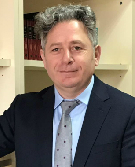 ŞAHİN KIZILABDULLAHŞAHİN KIZILABDULLAHŞAHİN KIZILABDULLAHŞAHİN KIZILABDULLAHŞAHİN KIZILABDULLAHŞAHİN KIZILABDULLAHŞAHİN KIZILABDULLAHŞAHİN KIZILABDULLAHŞAHİN KIZILABDULLAHŞAHİN KIZILABDULLAHŞAHİN KIZILABDULLAHŞAHİN KIZILABDULLAHŞAHİN KIZILABDULLAHŞAHİN KIZILABDULLAHŞAHİN KIZILABDULLAHŞAHİN KIZILABDULLAHŞAHİN KIZILABDULLAHŞAHİN KIZILABDULLAHŞAHİN KIZILABDULLAHŞAHİN KIZILABDULLAHŞAHİN KIZILABDULLAHŞAHİN KIZILABDULLAHŞAHİN KIZILABDULLAHŞAHİN KIZILABDULLAHŞAHİN KIZILABDULLAHŞAHİN KIZILABDULLAHŞAHİN KIZILABDULLAHŞAHİN KIZILABDULLAHŞAHİN KIZILABDULLAHŞAHİN KIZILABDULLAHŞAHİN KIZILABDULLAHŞAHİN KIZILABDULLAHŞAHİN KIZILABDULLAHŞAHİN KIZILABDULLAHŞAHİN KIZILABDULLAHARAŞTIRMA GÖREVLİSİARAŞTIRMA GÖREVLİSİARAŞTIRMA GÖREVLİSİARAŞTIRMA GÖREVLİSİARAŞTIRMA GÖREVLİSİARAŞTIRMA GÖREVLİSİARAŞTIRMA GÖREVLİSİARAŞTIRMA GÖREVLİSİARAŞTIRMA GÖREVLİSİARAŞTIRMA GÖREVLİSİARAŞTIRMA GÖREVLİSİARAŞTIRMA GÖREVLİSİARAŞTIRMA GÖREVLİSİARAŞTIRMA GÖREVLİSİARAŞTIRMA GÖREVLİSİARAŞTIRMA GÖREVLİSİARAŞTIRMA GÖREVLİSİARAŞTIRMA GÖREVLİSİARAŞTIRMA GÖREVLİSİARAŞTIRMA GÖREVLİSİARAŞTIRMA GÖREVLİSİARAŞTIRMA GÖREVLİSİARAŞTIRMA GÖREVLİSİARAŞTIRMA GÖREVLİSİARAŞTIRMA GÖREVLİSİARAŞTIRMA GÖREVLİSİARAŞTIRMA GÖREVLİSİARAŞTIRMA GÖREVLİSİARAŞTIRMA GÖREVLİSİARAŞTIRMA GÖREVLİSİARAŞTIRMA GÖREVLİSİARAŞTIRMA GÖREVLİSİARAŞTIRMA GÖREVLİSİARAŞTIRMA GÖREVLİSİARAŞTIRMA GÖREVLİSİE-Posta AdresiE-Posta AdresiE-Posta AdresiE-Posta AdresiE-Posta AdresiE-Posta AdresiE-Posta AdresiE-Posta AdresiE-Posta AdresiE-Posta AdresiE-Posta AdresiE-Posta AdresiE-Posta AdresiE-Posta AdresiE-Posta AdresiE-Posta AdresiE-Posta AdresiE-Posta AdresiE-Posta AdresiE-Posta AdresiE-Posta AdresiE-Posta AdresiE-Posta AdresiE-Posta AdresiE-Posta AdresiE-Posta AdresiE-Posta Adresi:skizilabdullah@ankara.edu.trskizilabdullah@ankara.edu.trskizilabdullah@ankara.edu.trskizilabdullah@ankara.edu.trskizilabdullah@ankara.edu.trskizilabdullah@ankara.edu.trskizilabdullah@ankara.edu.trskizilabdullah@ankara.edu.trskizilabdullah@ankara.edu.trskizilabdullah@ankara.edu.trskizilabdullah@ankara.edu.trskizilabdullah@ankara.edu.trskizilabdullah@ankara.edu.trskizilabdullah@ankara.edu.trskizilabdullah@ankara.edu.trskizilabdullah@ankara.edu.trskizilabdullah@ankara.edu.trskizilabdullah@ankara.edu.trskizilabdullah@ankara.edu.trskizilabdullah@ankara.edu.trskizilabdullah@ankara.edu.trTelefon (İş)Telefon (İş)Telefon (İş)Telefon (İş)Telefon (İş)Telefon (İş)Telefon (İş)Telefon (İş)Telefon (İş)Telefon (İş)Telefon (İş)Telefon (İş)Telefon (İş)Telefon (İş)Telefon (İş)Telefon (İş)Telefon (İş)Telefon (İş)Telefon (İş)Telefon (İş)Telefon (İş)Telefon (İş)Telefon (İş)Telefon (İş)Telefon (İş)Telefon (İş)Telefon (İş):3122126800-13893122126800-13893122126800-13893122126800-13893122126800-13893122126800-13893122126800-13893122126800-13893122126800-13893122126800-13893122126800-13893122126800-13893122126800-13893122126800-13893122126800-13893122126800-13893122126800-13893122126800-13893122126800-13893122126800-13893122126800-1389Telefon (Cep)Telefon (Cep)Telefon (Cep)Telefon (Cep)Telefon (Cep)Telefon (Cep)Telefon (Cep)Telefon (Cep)Telefon (Cep)Telefon (Cep)Telefon (Cep)Telefon (Cep)Telefon (Cep)Telefon (Cep)Telefon (Cep)Telefon (Cep)Telefon (Cep)Telefon (Cep)Telefon (Cep)Telefon (Cep)Telefon (Cep)Telefon (Cep)Telefon (Cep)Telefon (Cep)Telefon (Cep)Telefon (Cep)Telefon (Cep):FaksFaksFaksFaksFaksFaksFaksFaksFaksFaksFaksFaksFaksFaksFaksFaksFaksFaksFaksFaksFaksFaksFaksFaksFaksFaksFaks:AdresAdresAdresAdresAdresAdresAdresAdresAdresAdresAdresAdresAdresAdresAdresAdresAdresAdresAdresAdresAdresAdresAdresAdresAdresAdresAdres:Ankara Üniversitesi İlahiyat Fakültesi Beşevler AnkaraAnkara Üniversitesi İlahiyat Fakültesi Beşevler AnkaraAnkara Üniversitesi İlahiyat Fakültesi Beşevler AnkaraAnkara Üniversitesi İlahiyat Fakültesi Beşevler AnkaraAnkara Üniversitesi İlahiyat Fakültesi Beşevler AnkaraAnkara Üniversitesi İlahiyat Fakültesi Beşevler AnkaraAnkara Üniversitesi İlahiyat Fakültesi Beşevler AnkaraAnkara Üniversitesi İlahiyat Fakültesi Beşevler AnkaraAnkara Üniversitesi İlahiyat Fakültesi Beşevler AnkaraAnkara Üniversitesi İlahiyat Fakültesi Beşevler AnkaraAnkara Üniversitesi İlahiyat Fakültesi Beşevler AnkaraAnkara Üniversitesi İlahiyat Fakültesi Beşevler AnkaraAnkara Üniversitesi İlahiyat Fakültesi Beşevler AnkaraAnkara Üniversitesi İlahiyat Fakültesi Beşevler AnkaraAnkara Üniversitesi İlahiyat Fakültesi Beşevler AnkaraAnkara Üniversitesi İlahiyat Fakültesi Beşevler AnkaraAnkara Üniversitesi İlahiyat Fakültesi Beşevler AnkaraAnkara Üniversitesi İlahiyat Fakültesi Beşevler AnkaraAnkara Üniversitesi İlahiyat Fakültesi Beşevler AnkaraAnkara Üniversitesi İlahiyat Fakültesi Beşevler AnkaraAnkara Üniversitesi İlahiyat Fakültesi Beşevler AnkaraAnkara Üniversitesi İlahiyat Fakültesi Beşevler AnkaraAnkara Üniversitesi İlahiyat Fakültesi Beşevler AnkaraAnkara Üniversitesi İlahiyat Fakültesi Beşevler AnkaraAnkara Üniversitesi İlahiyat Fakültesi Beşevler AnkaraAnkara Üniversitesi İlahiyat Fakültesi Beşevler AnkaraAnkara Üniversitesi İlahiyat Fakültesi Beşevler AnkaraAnkara Üniversitesi İlahiyat Fakültesi Beşevler AnkaraAnkara Üniversitesi İlahiyat Fakültesi Beşevler AnkaraAnkara Üniversitesi İlahiyat Fakültesi Beşevler AnkaraAnkara Üniversitesi İlahiyat Fakültesi Beşevler AnkaraAnkara Üniversitesi İlahiyat Fakültesi Beşevler AnkaraAnkara Üniversitesi İlahiyat Fakültesi Beşevler AnkaraAnkara Üniversitesi İlahiyat Fakültesi Beşevler AnkaraAnkara Üniversitesi İlahiyat Fakültesi Beşevler AnkaraAnkara Üniversitesi İlahiyat Fakültesi Beşevler AnkaraAnkara Üniversitesi İlahiyat Fakültesi Beşevler AnkaraAnkara Üniversitesi İlahiyat Fakültesi Beşevler AnkaraAnkara Üniversitesi İlahiyat Fakültesi Beşevler AnkaraAnkara Üniversitesi İlahiyat Fakültesi Beşevler AnkaraAnkara Üniversitesi İlahiyat Fakültesi Beşevler AnkaraAnkara Üniversitesi İlahiyat Fakültesi Beşevler AnkaraÖğrenim BilgisiÖğrenim BilgisiÖğrenim BilgisiÖğrenim BilgisiÖğrenim BilgisiÖğrenim BilgisiÖğrenim BilgisiÖğrenim BilgisiÖğrenim BilgisiÖğrenim BilgisiÖğrenim BilgisiÖğrenim BilgisiÖğrenim BilgisiÖğrenim BilgisiÖğrenim BilgisiÖğrenim BilgisiÖğrenim BilgisiÖğrenim BilgisiÖğrenim BilgisiÖğrenim BilgisiÖğrenim BilgisiÖğrenim BilgisiÖğrenim BilgisiÖğrenim BilgisiÖğrenim BilgisiÖğrenim BilgisiÖğrenim BilgisiÖğrenim BilgisiÖğrenim BilgisiÖğrenim BilgisiÖğrenim BilgisiDoktoraDoktoraDoktoraDoktoraDoktoraDoktoraDoktoraDoktoraDoktoraDoktoraDoktoraDoktoraDoktoraDoktoraDoktoraDoktoraDoktoraANKARA ÜNİVERSİTESİANKARA ÜNİVERSİTESİANKARA ÜNİVERSİTESİANKARA ÜNİVERSİTESİANKARA ÜNİVERSİTESİANKARA ÜNİVERSİTESİANKARA ÜNİVERSİTESİANKARA ÜNİVERSİTESİANKARA ÜNİVERSİTESİANKARA ÜNİVERSİTESİANKARA ÜNİVERSİTESİANKARA ÜNİVERSİTESİANKARA ÜNİVERSİTESİANKARA ÜNİVERSİTESİANKARA ÜNİVERSİTESİANKARA ÜNİVERSİTESİANKARA ÜNİVERSİTESİANKARA ÜNİVERSİTESİANKARA ÜNİVERSİTESİANKARA ÜNİVERSİTESİANKARA ÜNİVERSİTESİANKARA ÜNİVERSİTESİDoktoraDoktoraDoktoraDoktoraDoktoraDoktoraDoktoraDoktoraDoktoraDoktoraDoktoraDoktoraDoktoraDoktoraDoktoraDoktoraDoktoraİLAHİYAT FAKÜLTESİ/FELSEFE VE DİN BİLİMLERİ BÖLÜMÜ/DİNLER TARİHİ ANABİLİM DALI/DİNLER TARİHİ BİLİM DALIİLAHİYAT FAKÜLTESİ/FELSEFE VE DİN BİLİMLERİ BÖLÜMÜ/DİNLER TARİHİ ANABİLİM DALI/DİNLER TARİHİ BİLİM DALIİLAHİYAT FAKÜLTESİ/FELSEFE VE DİN BİLİMLERİ BÖLÜMÜ/DİNLER TARİHİ ANABİLİM DALI/DİNLER TARİHİ BİLİM DALIİLAHİYAT FAKÜLTESİ/FELSEFE VE DİN BİLİMLERİ BÖLÜMÜ/DİNLER TARİHİ ANABİLİM DALI/DİNLER TARİHİ BİLİM DALIİLAHİYAT FAKÜLTESİ/FELSEFE VE DİN BİLİMLERİ BÖLÜMÜ/DİNLER TARİHİ ANABİLİM DALI/DİNLER TARİHİ BİLİM DALIİLAHİYAT FAKÜLTESİ/FELSEFE VE DİN BİLİMLERİ BÖLÜMÜ/DİNLER TARİHİ ANABİLİM DALI/DİNLER TARİHİ BİLİM DALIİLAHİYAT FAKÜLTESİ/FELSEFE VE DİN BİLİMLERİ BÖLÜMÜ/DİNLER TARİHİ ANABİLİM DALI/DİNLER TARİHİ BİLİM DALIİLAHİYAT FAKÜLTESİ/FELSEFE VE DİN BİLİMLERİ BÖLÜMÜ/DİNLER TARİHİ ANABİLİM DALI/DİNLER TARİHİ BİLİM DALIİLAHİYAT FAKÜLTESİ/FELSEFE VE DİN BİLİMLERİ BÖLÜMÜ/DİNLER TARİHİ ANABİLİM DALI/DİNLER TARİHİ BİLİM DALIİLAHİYAT FAKÜLTESİ/FELSEFE VE DİN BİLİMLERİ BÖLÜMÜ/DİNLER TARİHİ ANABİLİM DALI/DİNLER TARİHİ BİLİM DALIİLAHİYAT FAKÜLTESİ/FELSEFE VE DİN BİLİMLERİ BÖLÜMÜ/DİNLER TARİHİ ANABİLİM DALI/DİNLER TARİHİ BİLİM DALIİLAHİYAT FAKÜLTESİ/FELSEFE VE DİN BİLİMLERİ BÖLÜMÜ/DİNLER TARİHİ ANABİLİM DALI/DİNLER TARİHİ BİLİM DALIİLAHİYAT FAKÜLTESİ/FELSEFE VE DİN BİLİMLERİ BÖLÜMÜ/DİNLER TARİHİ ANABİLİM DALI/DİNLER TARİHİ BİLİM DALIİLAHİYAT FAKÜLTESİ/FELSEFE VE DİN BİLİMLERİ BÖLÜMÜ/DİNLER TARİHİ ANABİLİM DALI/DİNLER TARİHİ BİLİM DALIİLAHİYAT FAKÜLTESİ/FELSEFE VE DİN BİLİMLERİ BÖLÜMÜ/DİNLER TARİHİ ANABİLİM DALI/DİNLER TARİHİ BİLİM DALIİLAHİYAT FAKÜLTESİ/FELSEFE VE DİN BİLİMLERİ BÖLÜMÜ/DİNLER TARİHİ ANABİLİM DALI/DİNLER TARİHİ BİLİM DALIİLAHİYAT FAKÜLTESİ/FELSEFE VE DİN BİLİMLERİ BÖLÜMÜ/DİNLER TARİHİ ANABİLİM DALI/DİNLER TARİHİ BİLİM DALIİLAHİYAT FAKÜLTESİ/FELSEFE VE DİN BİLİMLERİ BÖLÜMÜ/DİNLER TARİHİ ANABİLİM DALI/DİNLER TARİHİ BİLİM DALIİLAHİYAT FAKÜLTESİ/FELSEFE VE DİN BİLİMLERİ BÖLÜMÜ/DİNLER TARİHİ ANABİLİM DALI/DİNLER TARİHİ BİLİM DALIİLAHİYAT FAKÜLTESİ/FELSEFE VE DİN BİLİMLERİ BÖLÜMÜ/DİNLER TARİHİ ANABİLİM DALI/DİNLER TARİHİ BİLİM DALIİLAHİYAT FAKÜLTESİ/FELSEFE VE DİN BİLİMLERİ BÖLÜMÜ/DİNLER TARİHİ ANABİLİM DALI/DİNLER TARİHİ BİLİM DALIİLAHİYAT FAKÜLTESİ/FELSEFE VE DİN BİLİMLERİ BÖLÜMÜ/DİNLER TARİHİ ANABİLİM DALI/DİNLER TARİHİ BİLİM DALIİLAHİYAT FAKÜLTESİ/FELSEFE VE DİN BİLİMLERİ BÖLÜMÜ/DİNLER TARİHİ ANABİLİM DALI/DİNLER TARİHİ BİLİM DALIİLAHİYAT FAKÜLTESİ/FELSEFE VE DİN BİLİMLERİ BÖLÜMÜ/DİNLER TARİHİ ANABİLİM DALI/DİNLER TARİHİ BİLİM DALIİLAHİYAT FAKÜLTESİ/FELSEFE VE DİN BİLİMLERİ BÖLÜMÜ/DİNLER TARİHİ ANABİLİM DALI/DİNLER TARİHİ BİLİM DALIİLAHİYAT FAKÜLTESİ/FELSEFE VE DİN BİLİMLERİ BÖLÜMÜ/DİNLER TARİHİ ANABİLİM DALI/DİNLER TARİHİ BİLİM DALIİLAHİYAT FAKÜLTESİ/FELSEFE VE DİN BİLİMLERİ BÖLÜMÜ/DİNLER TARİHİ ANABİLİM DALI/DİNLER TARİHİ BİLİM DALIİLAHİYAT FAKÜLTESİ/FELSEFE VE DİN BİLİMLERİ BÖLÜMÜ/DİNLER TARİHİ ANABİLİM DALI/DİNLER TARİHİ BİLİM DALIİLAHİYAT FAKÜLTESİ/FELSEFE VE DİN BİLİMLERİ BÖLÜMÜ/DİNLER TARİHİ ANABİLİM DALI/DİNLER TARİHİ BİLİM DALIİLAHİYAT FAKÜLTESİ/FELSEFE VE DİN BİLİMLERİ BÖLÜMÜ/DİNLER TARİHİ ANABİLİM DALI/DİNLER TARİHİ BİLİM DALIİLAHİYAT FAKÜLTESİ/FELSEFE VE DİN BİLİMLERİ BÖLÜMÜ/DİNLER TARİHİ ANABİLİM DALI/DİNLER TARİHİ BİLİM DALIİLAHİYAT FAKÜLTESİ/FELSEFE VE DİN BİLİMLERİ BÖLÜMÜ/DİNLER TARİHİ ANABİLİM DALI/DİNLER TARİHİ BİLİM DALIİLAHİYAT FAKÜLTESİ/FELSEFE VE DİN BİLİMLERİ BÖLÜMÜ/DİNLER TARİHİ ANABİLİM DALI/DİNLER TARİHİ BİLİM DALIİLAHİYAT FAKÜLTESİ/FELSEFE VE DİN BİLİMLERİ BÖLÜMÜ/DİNLER TARİHİ ANABİLİM DALI/DİNLER TARİHİ BİLİM DALIİLAHİYAT FAKÜLTESİ/FELSEFE VE DİN BİLİMLERİ BÖLÜMÜ/DİNLER TARİHİ ANABİLİM DALI/DİNLER TARİHİ BİLİM DALIİLAHİYAT FAKÜLTESİ/FELSEFE VE DİN BİLİMLERİ BÖLÜMÜ/DİNLER TARİHİ ANABİLİM DALI/DİNLER TARİHİ BİLİM DALIİLAHİYAT FAKÜLTESİ/FELSEFE VE DİN BİLİMLERİ BÖLÜMÜ/DİNLER TARİHİ ANABİLİM DALI/DİNLER TARİHİ BİLİM DALIİLAHİYAT FAKÜLTESİ/FELSEFE VE DİN BİLİMLERİ BÖLÜMÜ/DİNLER TARİHİ ANABİLİM DALI/DİNLER TARİHİ BİLİM DALIİLAHİYAT FAKÜLTESİ/FELSEFE VE DİN BİLİMLERİ BÖLÜMÜ/DİNLER TARİHİ ANABİLİM DALI/DİNLER TARİHİ BİLİM DALIİLAHİYAT FAKÜLTESİ/FELSEFE VE DİN BİLİMLERİ BÖLÜMÜ/DİNLER TARİHİ ANABİLİM DALI/DİNLER TARİHİ BİLİM DALIİLAHİYAT FAKÜLTESİ/FELSEFE VE DİN BİLİMLERİ BÖLÜMÜ/DİNLER TARİHİ ANABİLİM DALI/DİNLER TARİHİ BİLİM DALIİLAHİYAT FAKÜLTESİ/FELSEFE VE DİN BİLİMLERİ BÖLÜMÜ/DİNLER TARİHİ ANABİLİM DALI/DİNLER TARİHİ BİLİM DALIİLAHİYAT FAKÜLTESİ/FELSEFE VE DİN BİLİMLERİ BÖLÜMÜ/DİNLER TARİHİ ANABİLİM DALI/DİNLER TARİHİ BİLİM DALIİLAHİYAT FAKÜLTESİ/FELSEFE VE DİN BİLİMLERİ BÖLÜMÜ/DİNLER TARİHİ ANABİLİM DALI/DİNLER TARİHİ BİLİM DALI20102010201020102010201020102010201020102010201020102010201020102010İLAHİYAT FAKÜLTESİ/FELSEFE VE DİN BİLİMLERİ BÖLÜMÜ/DİNLER TARİHİ ANABİLİM DALI/DİNLER TARİHİ BİLİM DALIİLAHİYAT FAKÜLTESİ/FELSEFE VE DİN BİLİMLERİ BÖLÜMÜ/DİNLER TARİHİ ANABİLİM DALI/DİNLER TARİHİ BİLİM DALIİLAHİYAT FAKÜLTESİ/FELSEFE VE DİN BİLİMLERİ BÖLÜMÜ/DİNLER TARİHİ ANABİLİM DALI/DİNLER TARİHİ BİLİM DALIİLAHİYAT FAKÜLTESİ/FELSEFE VE DİN BİLİMLERİ BÖLÜMÜ/DİNLER TARİHİ ANABİLİM DALI/DİNLER TARİHİ BİLİM DALIİLAHİYAT FAKÜLTESİ/FELSEFE VE DİN BİLİMLERİ BÖLÜMÜ/DİNLER TARİHİ ANABİLİM DALI/DİNLER TARİHİ BİLİM DALIİLAHİYAT FAKÜLTESİ/FELSEFE VE DİN BİLİMLERİ BÖLÜMÜ/DİNLER TARİHİ ANABİLİM DALI/DİNLER TARİHİ BİLİM DALIİLAHİYAT FAKÜLTESİ/FELSEFE VE DİN BİLİMLERİ BÖLÜMÜ/DİNLER TARİHİ ANABİLİM DALI/DİNLER TARİHİ BİLİM DALIİLAHİYAT FAKÜLTESİ/FELSEFE VE DİN BİLİMLERİ BÖLÜMÜ/DİNLER TARİHİ ANABİLİM DALI/DİNLER TARİHİ BİLİM DALIİLAHİYAT FAKÜLTESİ/FELSEFE VE DİN BİLİMLERİ BÖLÜMÜ/DİNLER TARİHİ ANABİLİM DALI/DİNLER TARİHİ BİLİM DALIİLAHİYAT FAKÜLTESİ/FELSEFE VE DİN BİLİMLERİ BÖLÜMÜ/DİNLER TARİHİ ANABİLİM DALI/DİNLER TARİHİ BİLİM DALIİLAHİYAT FAKÜLTESİ/FELSEFE VE DİN BİLİMLERİ BÖLÜMÜ/DİNLER TARİHİ ANABİLİM DALI/DİNLER TARİHİ BİLİM DALIİLAHİYAT FAKÜLTESİ/FELSEFE VE DİN BİLİMLERİ BÖLÜMÜ/DİNLER TARİHİ ANABİLİM DALI/DİNLER TARİHİ BİLİM DALIİLAHİYAT FAKÜLTESİ/FELSEFE VE DİN BİLİMLERİ BÖLÜMÜ/DİNLER TARİHİ ANABİLİM DALI/DİNLER TARİHİ BİLİM DALIİLAHİYAT FAKÜLTESİ/FELSEFE VE DİN BİLİMLERİ BÖLÜMÜ/DİNLER TARİHİ ANABİLİM DALI/DİNLER TARİHİ BİLİM DALIİLAHİYAT FAKÜLTESİ/FELSEFE VE DİN BİLİMLERİ BÖLÜMÜ/DİNLER TARİHİ ANABİLİM DALI/DİNLER TARİHİ BİLİM DALIİLAHİYAT FAKÜLTESİ/FELSEFE VE DİN BİLİMLERİ BÖLÜMÜ/DİNLER TARİHİ ANABİLİM DALI/DİNLER TARİHİ BİLİM DALIİLAHİYAT FAKÜLTESİ/FELSEFE VE DİN BİLİMLERİ BÖLÜMÜ/DİNLER TARİHİ ANABİLİM DALI/DİNLER TARİHİ BİLİM DALIİLAHİYAT FAKÜLTESİ/FELSEFE VE DİN BİLİMLERİ BÖLÜMÜ/DİNLER TARİHİ ANABİLİM DALI/DİNLER TARİHİ BİLİM DALIİLAHİYAT FAKÜLTESİ/FELSEFE VE DİN BİLİMLERİ BÖLÜMÜ/DİNLER TARİHİ ANABİLİM DALI/DİNLER TARİHİ BİLİM DALIİLAHİYAT FAKÜLTESİ/FELSEFE VE DİN BİLİMLERİ BÖLÜMÜ/DİNLER TARİHİ ANABİLİM DALI/DİNLER TARİHİ BİLİM DALIİLAHİYAT FAKÜLTESİ/FELSEFE VE DİN BİLİMLERİ BÖLÜMÜ/DİNLER TARİHİ ANABİLİM DALI/DİNLER TARİHİ BİLİM DALIİLAHİYAT FAKÜLTESİ/FELSEFE VE DİN BİLİMLERİ BÖLÜMÜ/DİNLER TARİHİ ANABİLİM DALI/DİNLER TARİHİ BİLİM DALIOcak/2016Ocak/2016Ocak/2016Ocak/2016Ocak/2016Ocak/2016Ocak/2016Ocak/2016Ocak/2016Ocak/2016Ocak/2016Ocak/2016Ocak/2016Ocak/2016Ocak/2016Ocak/2016Ocak/2016İLAHİYAT FAKÜLTESİ/FELSEFE VE DİN BİLİMLERİ BÖLÜMÜ/DİNLER TARİHİ ANABİLİM DALI/DİNLER TARİHİ BİLİM DALIİLAHİYAT FAKÜLTESİ/FELSEFE VE DİN BİLİMLERİ BÖLÜMÜ/DİNLER TARİHİ ANABİLİM DALI/DİNLER TARİHİ BİLİM DALIİLAHİYAT FAKÜLTESİ/FELSEFE VE DİN BİLİMLERİ BÖLÜMÜ/DİNLER TARİHİ ANABİLİM DALI/DİNLER TARİHİ BİLİM DALIİLAHİYAT FAKÜLTESİ/FELSEFE VE DİN BİLİMLERİ BÖLÜMÜ/DİNLER TARİHİ ANABİLİM DALI/DİNLER TARİHİ BİLİM DALIİLAHİYAT FAKÜLTESİ/FELSEFE VE DİN BİLİMLERİ BÖLÜMÜ/DİNLER TARİHİ ANABİLİM DALI/DİNLER TARİHİ BİLİM DALIİLAHİYAT FAKÜLTESİ/FELSEFE VE DİN BİLİMLERİ BÖLÜMÜ/DİNLER TARİHİ ANABİLİM DALI/DİNLER TARİHİ BİLİM DALIİLAHİYAT FAKÜLTESİ/FELSEFE VE DİN BİLİMLERİ BÖLÜMÜ/DİNLER TARİHİ ANABİLİM DALI/DİNLER TARİHİ BİLİM DALIİLAHİYAT FAKÜLTESİ/FELSEFE VE DİN BİLİMLERİ BÖLÜMÜ/DİNLER TARİHİ ANABİLİM DALI/DİNLER TARİHİ BİLİM DALIİLAHİYAT FAKÜLTESİ/FELSEFE VE DİN BİLİMLERİ BÖLÜMÜ/DİNLER TARİHİ ANABİLİM DALI/DİNLER TARİHİ BİLİM DALIİLAHİYAT FAKÜLTESİ/FELSEFE VE DİN BİLİMLERİ BÖLÜMÜ/DİNLER TARİHİ ANABİLİM DALI/DİNLER TARİHİ BİLİM DALIİLAHİYAT FAKÜLTESİ/FELSEFE VE DİN BİLİMLERİ BÖLÜMÜ/DİNLER TARİHİ ANABİLİM DALI/DİNLER TARİHİ BİLİM DALIİLAHİYAT FAKÜLTESİ/FELSEFE VE DİN BİLİMLERİ BÖLÜMÜ/DİNLER TARİHİ ANABİLİM DALI/DİNLER TARİHİ BİLİM DALIİLAHİYAT FAKÜLTESİ/FELSEFE VE DİN BİLİMLERİ BÖLÜMÜ/DİNLER TARİHİ ANABİLİM DALI/DİNLER TARİHİ BİLİM DALIİLAHİYAT FAKÜLTESİ/FELSEFE VE DİN BİLİMLERİ BÖLÜMÜ/DİNLER TARİHİ ANABİLİM DALI/DİNLER TARİHİ BİLİM DALIİLAHİYAT FAKÜLTESİ/FELSEFE VE DİN BİLİMLERİ BÖLÜMÜ/DİNLER TARİHİ ANABİLİM DALI/DİNLER TARİHİ BİLİM DALIİLAHİYAT FAKÜLTESİ/FELSEFE VE DİN BİLİMLERİ BÖLÜMÜ/DİNLER TARİHİ ANABİLİM DALI/DİNLER TARİHİ BİLİM DALIİLAHİYAT FAKÜLTESİ/FELSEFE VE DİN BİLİMLERİ BÖLÜMÜ/DİNLER TARİHİ ANABİLİM DALI/DİNLER TARİHİ BİLİM DALIİLAHİYAT FAKÜLTESİ/FELSEFE VE DİN BİLİMLERİ BÖLÜMÜ/DİNLER TARİHİ ANABİLİM DALI/DİNLER TARİHİ BİLİM DALIİLAHİYAT FAKÜLTESİ/FELSEFE VE DİN BİLİMLERİ BÖLÜMÜ/DİNLER TARİHİ ANABİLİM DALI/DİNLER TARİHİ BİLİM DALIİLAHİYAT FAKÜLTESİ/FELSEFE VE DİN BİLİMLERİ BÖLÜMÜ/DİNLER TARİHİ ANABİLİM DALI/DİNLER TARİHİ BİLİM DALIİLAHİYAT FAKÜLTESİ/FELSEFE VE DİN BİLİMLERİ BÖLÜMÜ/DİNLER TARİHİ ANABİLİM DALI/DİNLER TARİHİ BİLİM DALIİLAHİYAT FAKÜLTESİ/FELSEFE VE DİN BİLİMLERİ BÖLÜMÜ/DİNLER TARİHİ ANABİLİM DALI/DİNLER TARİHİ BİLİM DALIOcak/2016Ocak/2016Ocak/2016Ocak/2016Ocak/2016Ocak/2016Ocak/2016Ocak/2016Ocak/2016Ocak/2016Ocak/2016Ocak/2016Ocak/2016Ocak/2016Ocak/2016Ocak/2016Ocak/2016Tez adı: Dinlerin Birey, Aile ve Toplum Barışına Katkısı (2016) Tez Danışmanı:(MUSTAFA ERDEM)Tez adı: Dinlerin Birey, Aile ve Toplum Barışına Katkısı (2016) Tez Danışmanı:(MUSTAFA ERDEM)Tez adı: Dinlerin Birey, Aile ve Toplum Barışına Katkısı (2016) Tez Danışmanı:(MUSTAFA ERDEM)Tez adı: Dinlerin Birey, Aile ve Toplum Barışına Katkısı (2016) Tez Danışmanı:(MUSTAFA ERDEM)Tez adı: Dinlerin Birey, Aile ve Toplum Barışına Katkısı (2016) Tez Danışmanı:(MUSTAFA ERDEM)Tez adı: Dinlerin Birey, Aile ve Toplum Barışına Katkısı (2016) Tez Danışmanı:(MUSTAFA ERDEM)Tez adı: Dinlerin Birey, Aile ve Toplum Barışına Katkısı (2016) Tez Danışmanı:(MUSTAFA ERDEM)Tez adı: Dinlerin Birey, Aile ve Toplum Barışına Katkısı (2016) Tez Danışmanı:(MUSTAFA ERDEM)Tez adı: Dinlerin Birey, Aile ve Toplum Barışına Katkısı (2016) Tez Danışmanı:(MUSTAFA ERDEM)Tez adı: Dinlerin Birey, Aile ve Toplum Barışına Katkısı (2016) Tez Danışmanı:(MUSTAFA ERDEM)Tez adı: Dinlerin Birey, Aile ve Toplum Barışına Katkısı (2016) Tez Danışmanı:(MUSTAFA ERDEM)Tez adı: Dinlerin Birey, Aile ve Toplum Barışına Katkısı (2016) Tez Danışmanı:(MUSTAFA ERDEM)Tez adı: Dinlerin Birey, Aile ve Toplum Barışına Katkısı (2016) Tez Danışmanı:(MUSTAFA ERDEM)Tez adı: Dinlerin Birey, Aile ve Toplum Barışına Katkısı (2016) Tez Danışmanı:(MUSTAFA ERDEM)Tez adı: Dinlerin Birey, Aile ve Toplum Barışına Katkısı (2016) Tez Danışmanı:(MUSTAFA ERDEM)Tez adı: Dinlerin Birey, Aile ve Toplum Barışına Katkısı (2016) Tez Danışmanı:(MUSTAFA ERDEM)Tez adı: Dinlerin Birey, Aile ve Toplum Barışına Katkısı (2016) Tez Danışmanı:(MUSTAFA ERDEM)Tez adı: Dinlerin Birey, Aile ve Toplum Barışına Katkısı (2016) Tez Danışmanı:(MUSTAFA ERDEM)Tez adı: Dinlerin Birey, Aile ve Toplum Barışına Katkısı (2016) Tez Danışmanı:(MUSTAFA ERDEM)Tez adı: Dinlerin Birey, Aile ve Toplum Barışına Katkısı (2016) Tez Danışmanı:(MUSTAFA ERDEM)Tez adı: Dinlerin Birey, Aile ve Toplum Barışına Katkısı (2016) Tez Danışmanı:(MUSTAFA ERDEM)Tez adı: Dinlerin Birey, Aile ve Toplum Barışına Katkısı (2016) Tez Danışmanı:(MUSTAFA ERDEM)Tez adı: Dinlerin Birey, Aile ve Toplum Barışına Katkısı (2016) Tez Danışmanı:(MUSTAFA ERDEM)Tez adı: Dinlerin Birey, Aile ve Toplum Barışına Katkısı (2016) Tez Danışmanı:(MUSTAFA ERDEM)Tez adı: Dinlerin Birey, Aile ve Toplum Barışına Katkısı (2016) Tez Danışmanı:(MUSTAFA ERDEM)Tez adı: Dinlerin Birey, Aile ve Toplum Barışına Katkısı (2016) Tez Danışmanı:(MUSTAFA ERDEM)Tez adı: Dinlerin Birey, Aile ve Toplum Barışına Katkısı (2016) Tez Danışmanı:(MUSTAFA ERDEM)Tez adı: Dinlerin Birey, Aile ve Toplum Barışına Katkısı (2016) Tez Danışmanı:(MUSTAFA ERDEM)Tez adı: Dinlerin Birey, Aile ve Toplum Barışına Katkısı (2016) Tez Danışmanı:(MUSTAFA ERDEM)Tez adı: Dinlerin Birey, Aile ve Toplum Barışına Katkısı (2016) Tez Danışmanı:(MUSTAFA ERDEM)Tez adı: Dinlerin Birey, Aile ve Toplum Barışına Katkısı (2016) Tez Danışmanı:(MUSTAFA ERDEM)Tez adı: Dinlerin Birey, Aile ve Toplum Barışına Katkısı (2016) Tez Danışmanı:(MUSTAFA ERDEM)Tez adı: Dinlerin Birey, Aile ve Toplum Barışına Katkısı (2016) Tez Danışmanı:(MUSTAFA ERDEM)Tez adı: Dinlerin Birey, Aile ve Toplum Barışına Katkısı (2016) Tez Danışmanı:(MUSTAFA ERDEM)Tez adı: Dinlerin Birey, Aile ve Toplum Barışına Katkısı (2016) Tez Danışmanı:(MUSTAFA ERDEM)Tez adı: Dinlerin Birey, Aile ve Toplum Barışına Katkısı (2016) Tez Danışmanı:(MUSTAFA ERDEM)Tez adı: Dinlerin Birey, Aile ve Toplum Barışına Katkısı (2016) Tez Danışmanı:(MUSTAFA ERDEM)Tez adı: Dinlerin Birey, Aile ve Toplum Barışına Katkısı (2016) Tez Danışmanı:(MUSTAFA ERDEM)Tez adı: Dinlerin Birey, Aile ve Toplum Barışına Katkısı (2016) Tez Danışmanı:(MUSTAFA ERDEM)Tez adı: Dinlerin Birey, Aile ve Toplum Barışına Katkısı (2016) Tez Danışmanı:(MUSTAFA ERDEM)Tez adı: Dinlerin Birey, Aile ve Toplum Barışına Katkısı (2016) Tez Danışmanı:(MUSTAFA ERDEM)Tez adı: Dinlerin Birey, Aile ve Toplum Barışına Katkısı (2016) Tez Danışmanı:(MUSTAFA ERDEM)Tez adı: Dinlerin Birey, Aile ve Toplum Barışına Katkısı (2016) Tez Danışmanı:(MUSTAFA ERDEM)Tez adı: Dinlerin Birey, Aile ve Toplum Barışına Katkısı (2016) Tez Danışmanı:(MUSTAFA ERDEM)Yüksek LisansYüksek LisansYüksek LisansYüksek LisansYüksek LisansYüksek LisansYüksek LisansYüksek LisansYüksek LisansYüksek LisansYüksek LisansYüksek LisansYüksek LisansYüksek LisansYüksek LisansYüksek LisansYüksek LisansANKARA ÜNİVERSİTESİANKARA ÜNİVERSİTESİANKARA ÜNİVERSİTESİANKARA ÜNİVERSİTESİANKARA ÜNİVERSİTESİANKARA ÜNİVERSİTESİANKARA ÜNİVERSİTESİANKARA ÜNİVERSİTESİANKARA ÜNİVERSİTESİANKARA ÜNİVERSİTESİANKARA ÜNİVERSİTESİANKARA ÜNİVERSİTESİANKARA ÜNİVERSİTESİANKARA ÜNİVERSİTESİANKARA ÜNİVERSİTESİANKARA ÜNİVERSİTESİANKARA ÜNİVERSİTESİANKARA ÜNİVERSİTESİANKARA ÜNİVERSİTESİANKARA ÜNİVERSİTESİANKARA ÜNİVERSİTESİANKARA ÜNİVERSİTESİYüksek LisansYüksek LisansYüksek LisansYüksek LisansYüksek LisansYüksek LisansYüksek LisansYüksek LisansYüksek LisansYüksek LisansYüksek LisansYüksek LisansYüksek LisansYüksek LisansYüksek LisansYüksek LisansYüksek LisansİLAHİYAT FAKÜLTESİ/İSLAM TARİHİ VE SANATLARI BÖLÜMÜ/TÜRK İSLAM EDEBİYATI ANABİLİM DALIİLAHİYAT FAKÜLTESİ/İSLAM TARİHİ VE SANATLARI BÖLÜMÜ/TÜRK İSLAM EDEBİYATI ANABİLİM DALIİLAHİYAT FAKÜLTESİ/İSLAM TARİHİ VE SANATLARI BÖLÜMÜ/TÜRK İSLAM EDEBİYATI ANABİLİM DALIİLAHİYAT FAKÜLTESİ/İSLAM TARİHİ VE SANATLARI BÖLÜMÜ/TÜRK İSLAM EDEBİYATI ANABİLİM DALIİLAHİYAT FAKÜLTESİ/İSLAM TARİHİ VE SANATLARI BÖLÜMÜ/TÜRK İSLAM EDEBİYATI ANABİLİM DALIİLAHİYAT FAKÜLTESİ/İSLAM TARİHİ VE SANATLARI BÖLÜMÜ/TÜRK İSLAM EDEBİYATI ANABİLİM DALIİLAHİYAT FAKÜLTESİ/İSLAM TARİHİ VE SANATLARI BÖLÜMÜ/TÜRK İSLAM EDEBİYATI ANABİLİM DALIİLAHİYAT FAKÜLTESİ/İSLAM TARİHİ VE SANATLARI BÖLÜMÜ/TÜRK İSLAM EDEBİYATI ANABİLİM DALIİLAHİYAT FAKÜLTESİ/İSLAM TARİHİ VE SANATLARI BÖLÜMÜ/TÜRK İSLAM EDEBİYATI ANABİLİM DALIİLAHİYAT FAKÜLTESİ/İSLAM TARİHİ VE SANATLARI BÖLÜMÜ/TÜRK İSLAM EDEBİYATI ANABİLİM DALIİLAHİYAT FAKÜLTESİ/İSLAM TARİHİ VE SANATLARI BÖLÜMÜ/TÜRK İSLAM EDEBİYATI ANABİLİM DALIİLAHİYAT FAKÜLTESİ/İSLAM TARİHİ VE SANATLARI BÖLÜMÜ/TÜRK İSLAM EDEBİYATI ANABİLİM DALIİLAHİYAT FAKÜLTESİ/İSLAM TARİHİ VE SANATLARI BÖLÜMÜ/TÜRK İSLAM EDEBİYATI ANABİLİM DALIİLAHİYAT FAKÜLTESİ/İSLAM TARİHİ VE SANATLARI BÖLÜMÜ/TÜRK İSLAM EDEBİYATI ANABİLİM DALIİLAHİYAT FAKÜLTESİ/İSLAM TARİHİ VE SANATLARI BÖLÜMÜ/TÜRK İSLAM EDEBİYATI ANABİLİM DALIİLAHİYAT FAKÜLTESİ/İSLAM TARİHİ VE SANATLARI BÖLÜMÜ/TÜRK İSLAM EDEBİYATI ANABİLİM DALIİLAHİYAT FAKÜLTESİ/İSLAM TARİHİ VE SANATLARI BÖLÜMÜ/TÜRK İSLAM EDEBİYATI ANABİLİM DALIİLAHİYAT FAKÜLTESİ/İSLAM TARİHİ VE SANATLARI BÖLÜMÜ/TÜRK İSLAM EDEBİYATI ANABİLİM DALIİLAHİYAT FAKÜLTESİ/İSLAM TARİHİ VE SANATLARI BÖLÜMÜ/TÜRK İSLAM EDEBİYATI ANABİLİM DALIİLAHİYAT FAKÜLTESİ/İSLAM TARİHİ VE SANATLARI BÖLÜMÜ/TÜRK İSLAM EDEBİYATI ANABİLİM DALIİLAHİYAT FAKÜLTESİ/İSLAM TARİHİ VE SANATLARI BÖLÜMÜ/TÜRK İSLAM EDEBİYATI ANABİLİM DALIİLAHİYAT FAKÜLTESİ/İSLAM TARİHİ VE SANATLARI BÖLÜMÜ/TÜRK İSLAM EDEBİYATI ANABİLİM DALIİLAHİYAT FAKÜLTESİ/İSLAM TARİHİ VE SANATLARI BÖLÜMÜ/TÜRK İSLAM EDEBİYATI ANABİLİM DALIİLAHİYAT FAKÜLTESİ/İSLAM TARİHİ VE SANATLARI BÖLÜMÜ/TÜRK İSLAM EDEBİYATI ANABİLİM DALIİLAHİYAT FAKÜLTESİ/İSLAM TARİHİ VE SANATLARI BÖLÜMÜ/TÜRK İSLAM EDEBİYATI ANABİLİM DALIİLAHİYAT FAKÜLTESİ/İSLAM TARİHİ VE SANATLARI BÖLÜMÜ/TÜRK İSLAM EDEBİYATI ANABİLİM DALIİLAHİYAT FAKÜLTESİ/İSLAM TARİHİ VE SANATLARI BÖLÜMÜ/TÜRK İSLAM EDEBİYATI ANABİLİM DALIİLAHİYAT FAKÜLTESİ/İSLAM TARİHİ VE SANATLARI BÖLÜMÜ/TÜRK İSLAM EDEBİYATI ANABİLİM DALIİLAHİYAT FAKÜLTESİ/İSLAM TARİHİ VE SANATLARI BÖLÜMÜ/TÜRK İSLAM EDEBİYATI ANABİLİM DALIİLAHİYAT FAKÜLTESİ/İSLAM TARİHİ VE SANATLARI BÖLÜMÜ/TÜRK İSLAM EDEBİYATI ANABİLİM DALIİLAHİYAT FAKÜLTESİ/İSLAM TARİHİ VE SANATLARI BÖLÜMÜ/TÜRK İSLAM EDEBİYATI ANABİLİM DALIİLAHİYAT FAKÜLTESİ/İSLAM TARİHİ VE SANATLARI BÖLÜMÜ/TÜRK İSLAM EDEBİYATI ANABİLİM DALIİLAHİYAT FAKÜLTESİ/İSLAM TARİHİ VE SANATLARI BÖLÜMÜ/TÜRK İSLAM EDEBİYATI ANABİLİM DALIİLAHİYAT FAKÜLTESİ/İSLAM TARİHİ VE SANATLARI BÖLÜMÜ/TÜRK İSLAM EDEBİYATI ANABİLİM DALIİLAHİYAT FAKÜLTESİ/İSLAM TARİHİ VE SANATLARI BÖLÜMÜ/TÜRK İSLAM EDEBİYATI ANABİLİM DALIİLAHİYAT FAKÜLTESİ/İSLAM TARİHİ VE SANATLARI BÖLÜMÜ/TÜRK İSLAM EDEBİYATI ANABİLİM DALIİLAHİYAT FAKÜLTESİ/İSLAM TARİHİ VE SANATLARI BÖLÜMÜ/TÜRK İSLAM EDEBİYATI ANABİLİM DALIİLAHİYAT FAKÜLTESİ/İSLAM TARİHİ VE SANATLARI BÖLÜMÜ/TÜRK İSLAM EDEBİYATI ANABİLİM DALIİLAHİYAT FAKÜLTESİ/İSLAM TARİHİ VE SANATLARI BÖLÜMÜ/TÜRK İSLAM EDEBİYATI ANABİLİM DALIİLAHİYAT FAKÜLTESİ/İSLAM TARİHİ VE SANATLARI BÖLÜMÜ/TÜRK İSLAM EDEBİYATI ANABİLİM DALIİLAHİYAT FAKÜLTESİ/İSLAM TARİHİ VE SANATLARI BÖLÜMÜ/TÜRK İSLAM EDEBİYATI ANABİLİM DALIİLAHİYAT FAKÜLTESİ/İSLAM TARİHİ VE SANATLARI BÖLÜMÜ/TÜRK İSLAM EDEBİYATI ANABİLİM DALIİLAHİYAT FAKÜLTESİ/İSLAM TARİHİ VE SANATLARI BÖLÜMÜ/TÜRK İSLAM EDEBİYATI ANABİLİM DALIİLAHİYAT FAKÜLTESİ/İSLAM TARİHİ VE SANATLARI BÖLÜMÜ/TÜRK İSLAM EDEBİYATI ANABİLİM DALI20002000200020002000200020002000200020002000200020002000200020002000İLAHİYAT FAKÜLTESİ/İSLAM TARİHİ VE SANATLARI BÖLÜMÜ/TÜRK İSLAM EDEBİYATI ANABİLİM DALIİLAHİYAT FAKÜLTESİ/İSLAM TARİHİ VE SANATLARI BÖLÜMÜ/TÜRK İSLAM EDEBİYATI ANABİLİM DALIİLAHİYAT FAKÜLTESİ/İSLAM TARİHİ VE SANATLARI BÖLÜMÜ/TÜRK İSLAM EDEBİYATI ANABİLİM DALIİLAHİYAT FAKÜLTESİ/İSLAM TARİHİ VE SANATLARI BÖLÜMÜ/TÜRK İSLAM EDEBİYATI ANABİLİM DALIİLAHİYAT FAKÜLTESİ/İSLAM TARİHİ VE SANATLARI BÖLÜMÜ/TÜRK İSLAM EDEBİYATI ANABİLİM DALIİLAHİYAT FAKÜLTESİ/İSLAM TARİHİ VE SANATLARI BÖLÜMÜ/TÜRK İSLAM EDEBİYATI ANABİLİM DALIİLAHİYAT FAKÜLTESİ/İSLAM TARİHİ VE SANATLARI BÖLÜMÜ/TÜRK İSLAM EDEBİYATI ANABİLİM DALIİLAHİYAT FAKÜLTESİ/İSLAM TARİHİ VE SANATLARI BÖLÜMÜ/TÜRK İSLAM EDEBİYATI ANABİLİM DALIİLAHİYAT FAKÜLTESİ/İSLAM TARİHİ VE SANATLARI BÖLÜMÜ/TÜRK İSLAM EDEBİYATI ANABİLİM DALIİLAHİYAT FAKÜLTESİ/İSLAM TARİHİ VE SANATLARI BÖLÜMÜ/TÜRK İSLAM EDEBİYATI ANABİLİM DALIİLAHİYAT FAKÜLTESİ/İSLAM TARİHİ VE SANATLARI BÖLÜMÜ/TÜRK İSLAM EDEBİYATI ANABİLİM DALIİLAHİYAT FAKÜLTESİ/İSLAM TARİHİ VE SANATLARI BÖLÜMÜ/TÜRK İSLAM EDEBİYATI ANABİLİM DALIİLAHİYAT FAKÜLTESİ/İSLAM TARİHİ VE SANATLARI BÖLÜMÜ/TÜRK İSLAM EDEBİYATI ANABİLİM DALIİLAHİYAT FAKÜLTESİ/İSLAM TARİHİ VE SANATLARI BÖLÜMÜ/TÜRK İSLAM EDEBİYATI ANABİLİM DALIİLAHİYAT FAKÜLTESİ/İSLAM TARİHİ VE SANATLARI BÖLÜMÜ/TÜRK İSLAM EDEBİYATI ANABİLİM DALIİLAHİYAT FAKÜLTESİ/İSLAM TARİHİ VE SANATLARI BÖLÜMÜ/TÜRK İSLAM EDEBİYATI ANABİLİM DALIİLAHİYAT FAKÜLTESİ/İSLAM TARİHİ VE SANATLARI BÖLÜMÜ/TÜRK İSLAM EDEBİYATI ANABİLİM DALIİLAHİYAT FAKÜLTESİ/İSLAM TARİHİ VE SANATLARI BÖLÜMÜ/TÜRK İSLAM EDEBİYATI ANABİLİM DALIİLAHİYAT FAKÜLTESİ/İSLAM TARİHİ VE SANATLARI BÖLÜMÜ/TÜRK İSLAM EDEBİYATI ANABİLİM DALIİLAHİYAT FAKÜLTESİ/İSLAM TARİHİ VE SANATLARI BÖLÜMÜ/TÜRK İSLAM EDEBİYATI ANABİLİM DALIİLAHİYAT FAKÜLTESİ/İSLAM TARİHİ VE SANATLARI BÖLÜMÜ/TÜRK İSLAM EDEBİYATI ANABİLİM DALIİLAHİYAT FAKÜLTESİ/İSLAM TARİHİ VE SANATLARI BÖLÜMÜ/TÜRK İSLAM EDEBİYATI ANABİLİM DALI20042004200420042004200420042004200420042004200420042004200420042004İLAHİYAT FAKÜLTESİ/İSLAM TARİHİ VE SANATLARI BÖLÜMÜ/TÜRK İSLAM EDEBİYATI ANABİLİM DALIİLAHİYAT FAKÜLTESİ/İSLAM TARİHİ VE SANATLARI BÖLÜMÜ/TÜRK İSLAM EDEBİYATI ANABİLİM DALIİLAHİYAT FAKÜLTESİ/İSLAM TARİHİ VE SANATLARI BÖLÜMÜ/TÜRK İSLAM EDEBİYATI ANABİLİM DALIİLAHİYAT FAKÜLTESİ/İSLAM TARİHİ VE SANATLARI BÖLÜMÜ/TÜRK İSLAM EDEBİYATI ANABİLİM DALIİLAHİYAT FAKÜLTESİ/İSLAM TARİHİ VE SANATLARI BÖLÜMÜ/TÜRK İSLAM EDEBİYATI ANABİLİM DALIİLAHİYAT FAKÜLTESİ/İSLAM TARİHİ VE SANATLARI BÖLÜMÜ/TÜRK İSLAM EDEBİYATI ANABİLİM DALIİLAHİYAT FAKÜLTESİ/İSLAM TARİHİ VE SANATLARI BÖLÜMÜ/TÜRK İSLAM EDEBİYATI ANABİLİM DALIİLAHİYAT FAKÜLTESİ/İSLAM TARİHİ VE SANATLARI BÖLÜMÜ/TÜRK İSLAM EDEBİYATI ANABİLİM DALIİLAHİYAT FAKÜLTESİ/İSLAM TARİHİ VE SANATLARI BÖLÜMÜ/TÜRK İSLAM EDEBİYATI ANABİLİM DALIİLAHİYAT FAKÜLTESİ/İSLAM TARİHİ VE SANATLARI BÖLÜMÜ/TÜRK İSLAM EDEBİYATI ANABİLİM DALIİLAHİYAT FAKÜLTESİ/İSLAM TARİHİ VE SANATLARI BÖLÜMÜ/TÜRK İSLAM EDEBİYATI ANABİLİM DALIİLAHİYAT FAKÜLTESİ/İSLAM TARİHİ VE SANATLARI BÖLÜMÜ/TÜRK İSLAM EDEBİYATI ANABİLİM DALIİLAHİYAT FAKÜLTESİ/İSLAM TARİHİ VE SANATLARI BÖLÜMÜ/TÜRK İSLAM EDEBİYATI ANABİLİM DALIİLAHİYAT FAKÜLTESİ/İSLAM TARİHİ VE SANATLARI BÖLÜMÜ/TÜRK İSLAM EDEBİYATI ANABİLİM DALIİLAHİYAT FAKÜLTESİ/İSLAM TARİHİ VE SANATLARI BÖLÜMÜ/TÜRK İSLAM EDEBİYATI ANABİLİM DALIİLAHİYAT FAKÜLTESİ/İSLAM TARİHİ VE SANATLARI BÖLÜMÜ/TÜRK İSLAM EDEBİYATI ANABİLİM DALIİLAHİYAT FAKÜLTESİ/İSLAM TARİHİ VE SANATLARI BÖLÜMÜ/TÜRK İSLAM EDEBİYATI ANABİLİM DALIİLAHİYAT FAKÜLTESİ/İSLAM TARİHİ VE SANATLARI BÖLÜMÜ/TÜRK İSLAM EDEBİYATI ANABİLİM DALIİLAHİYAT FAKÜLTESİ/İSLAM TARİHİ VE SANATLARI BÖLÜMÜ/TÜRK İSLAM EDEBİYATI ANABİLİM DALIİLAHİYAT FAKÜLTESİ/İSLAM TARİHİ VE SANATLARI BÖLÜMÜ/TÜRK İSLAM EDEBİYATI ANABİLİM DALIİLAHİYAT FAKÜLTESİ/İSLAM TARİHİ VE SANATLARI BÖLÜMÜ/TÜRK İSLAM EDEBİYATI ANABİLİM DALIİLAHİYAT FAKÜLTESİ/İSLAM TARİHİ VE SANATLARI BÖLÜMÜ/TÜRK İSLAM EDEBİYATI ANABİLİM DALI20042004200420042004200420042004200420042004200420042004200420042004Tez adı: Hakim Seyyid Mehmed Efendi, Hayatı, Eserleri ve Şerh-i Esma-i Hüsna'sı (2004) Tez Danışmanı:(Ali Yılmaz)Tez adı: Hakim Seyyid Mehmed Efendi, Hayatı, Eserleri ve Şerh-i Esma-i Hüsna'sı (2004) Tez Danışmanı:(Ali Yılmaz)Tez adı: Hakim Seyyid Mehmed Efendi, Hayatı, Eserleri ve Şerh-i Esma-i Hüsna'sı (2004) Tez Danışmanı:(Ali Yılmaz)Tez adı: Hakim Seyyid Mehmed Efendi, Hayatı, Eserleri ve Şerh-i Esma-i Hüsna'sı (2004) Tez Danışmanı:(Ali Yılmaz)Tez adı: Hakim Seyyid Mehmed Efendi, Hayatı, Eserleri ve Şerh-i Esma-i Hüsna'sı (2004) Tez Danışmanı:(Ali Yılmaz)Tez adı: Hakim Seyyid Mehmed Efendi, Hayatı, Eserleri ve Şerh-i Esma-i Hüsna'sı (2004) Tez Danışmanı:(Ali Yılmaz)Tez adı: Hakim Seyyid Mehmed Efendi, Hayatı, Eserleri ve Şerh-i Esma-i Hüsna'sı (2004) Tez Danışmanı:(Ali Yılmaz)Tez adı: Hakim Seyyid Mehmed Efendi, Hayatı, Eserleri ve Şerh-i Esma-i Hüsna'sı (2004) Tez Danışmanı:(Ali Yılmaz)Tez adı: Hakim Seyyid Mehmed Efendi, Hayatı, Eserleri ve Şerh-i Esma-i Hüsna'sı (2004) Tez Danışmanı:(Ali Yılmaz)Tez adı: Hakim Seyyid Mehmed Efendi, Hayatı, Eserleri ve Şerh-i Esma-i Hüsna'sı (2004) Tez Danışmanı:(Ali Yılmaz)Tez adı: Hakim Seyyid Mehmed Efendi, Hayatı, Eserleri ve Şerh-i Esma-i Hüsna'sı (2004) Tez Danışmanı:(Ali Yılmaz)Tez adı: Hakim Seyyid Mehmed Efendi, Hayatı, Eserleri ve Şerh-i Esma-i Hüsna'sı (2004) Tez Danışmanı:(Ali Yılmaz)Tez adı: Hakim Seyyid Mehmed Efendi, Hayatı, Eserleri ve Şerh-i Esma-i Hüsna'sı (2004) Tez Danışmanı:(Ali Yılmaz)Tez adı: Hakim Seyyid Mehmed Efendi, Hayatı, Eserleri ve Şerh-i Esma-i Hüsna'sı (2004) Tez Danışmanı:(Ali Yılmaz)Tez adı: Hakim Seyyid Mehmed Efendi, Hayatı, Eserleri ve Şerh-i Esma-i Hüsna'sı (2004) Tez Danışmanı:(Ali Yılmaz)Tez adı: Hakim Seyyid Mehmed Efendi, Hayatı, Eserleri ve Şerh-i Esma-i Hüsna'sı (2004) Tez Danışmanı:(Ali Yılmaz)Tez adı: Hakim Seyyid Mehmed Efendi, Hayatı, Eserleri ve Şerh-i Esma-i Hüsna'sı (2004) Tez Danışmanı:(Ali Yılmaz)Tez adı: Hakim Seyyid Mehmed Efendi, Hayatı, Eserleri ve Şerh-i Esma-i Hüsna'sı (2004) Tez Danışmanı:(Ali Yılmaz)Tez adı: Hakim Seyyid Mehmed Efendi, Hayatı, Eserleri ve Şerh-i Esma-i Hüsna'sı (2004) Tez Danışmanı:(Ali Yılmaz)Tez adı: Hakim Seyyid Mehmed Efendi, Hayatı, Eserleri ve Şerh-i Esma-i Hüsna'sı (2004) Tez Danışmanı:(Ali Yılmaz)Tez adı: Hakim Seyyid Mehmed Efendi, Hayatı, Eserleri ve Şerh-i Esma-i Hüsna'sı (2004) Tez Danışmanı:(Ali Yılmaz)Tez adı: Hakim Seyyid Mehmed Efendi, Hayatı, Eserleri ve Şerh-i Esma-i Hüsna'sı (2004) Tez Danışmanı:(Ali Yılmaz)Tez adı: Hakim Seyyid Mehmed Efendi, Hayatı, Eserleri ve Şerh-i Esma-i Hüsna'sı (2004) Tez Danışmanı:(Ali Yılmaz)Tez adı: Hakim Seyyid Mehmed Efendi, Hayatı, Eserleri ve Şerh-i Esma-i Hüsna'sı (2004) Tez Danışmanı:(Ali Yılmaz)Tez adı: Hakim Seyyid Mehmed Efendi, Hayatı, Eserleri ve Şerh-i Esma-i Hüsna'sı (2004) Tez Danışmanı:(Ali Yılmaz)Tez adı: Hakim Seyyid Mehmed Efendi, Hayatı, Eserleri ve Şerh-i Esma-i Hüsna'sı (2004) Tez Danışmanı:(Ali Yılmaz)Tez adı: Hakim Seyyid Mehmed Efendi, Hayatı, Eserleri ve Şerh-i Esma-i Hüsna'sı (2004) Tez Danışmanı:(Ali Yılmaz)Tez adı: Hakim Seyyid Mehmed Efendi, Hayatı, Eserleri ve Şerh-i Esma-i Hüsna'sı (2004) Tez Danışmanı:(Ali Yılmaz)Tez adı: Hakim Seyyid Mehmed Efendi, Hayatı, Eserleri ve Şerh-i Esma-i Hüsna'sı (2004) Tez Danışmanı:(Ali Yılmaz)Tez adı: Hakim Seyyid Mehmed Efendi, Hayatı, Eserleri ve Şerh-i Esma-i Hüsna'sı (2004) Tez Danışmanı:(Ali Yılmaz)Tez adı: Hakim Seyyid Mehmed Efendi, Hayatı, Eserleri ve Şerh-i Esma-i Hüsna'sı (2004) Tez Danışmanı:(Ali Yılmaz)Tez adı: Hakim Seyyid Mehmed Efendi, Hayatı, Eserleri ve Şerh-i Esma-i Hüsna'sı (2004) Tez Danışmanı:(Ali Yılmaz)Tez adı: Hakim Seyyid Mehmed Efendi, Hayatı, Eserleri ve Şerh-i Esma-i Hüsna'sı (2004) Tez Danışmanı:(Ali Yılmaz)Tez adı: Hakim Seyyid Mehmed Efendi, Hayatı, Eserleri ve Şerh-i Esma-i Hüsna'sı (2004) Tez Danışmanı:(Ali Yılmaz)Tez adı: Hakim Seyyid Mehmed Efendi, Hayatı, Eserleri ve Şerh-i Esma-i Hüsna'sı (2004) Tez Danışmanı:(Ali Yılmaz)Tez adı: Hakim Seyyid Mehmed Efendi, Hayatı, Eserleri ve Şerh-i Esma-i Hüsna'sı (2004) Tez Danışmanı:(Ali Yılmaz)Tez adı: Hakim Seyyid Mehmed Efendi, Hayatı, Eserleri ve Şerh-i Esma-i Hüsna'sı (2004) Tez Danışmanı:(Ali Yılmaz)Tez adı: Hakim Seyyid Mehmed Efendi, Hayatı, Eserleri ve Şerh-i Esma-i Hüsna'sı (2004) Tez Danışmanı:(Ali Yılmaz)Tez adı: Hakim Seyyid Mehmed Efendi, Hayatı, Eserleri ve Şerh-i Esma-i Hüsna'sı (2004) Tez Danışmanı:(Ali Yılmaz)Tez adı: Hakim Seyyid Mehmed Efendi, Hayatı, Eserleri ve Şerh-i Esma-i Hüsna'sı (2004) Tez Danışmanı:(Ali Yılmaz)Tez adı: Hakim Seyyid Mehmed Efendi, Hayatı, Eserleri ve Şerh-i Esma-i Hüsna'sı (2004) Tez Danışmanı:(Ali Yılmaz)Tez adı: Hakim Seyyid Mehmed Efendi, Hayatı, Eserleri ve Şerh-i Esma-i Hüsna'sı (2004) Tez Danışmanı:(Ali Yılmaz)Tez adı: Hakim Seyyid Mehmed Efendi, Hayatı, Eserleri ve Şerh-i Esma-i Hüsna'sı (2004) Tez Danışmanı:(Ali Yılmaz)Tez adı: Hakim Seyyid Mehmed Efendi, Hayatı, Eserleri ve Şerh-i Esma-i Hüsna'sı (2004) Tez Danışmanı:(Ali Yılmaz)GörevlerGörevlerGörevlerGörevlerGörevlerGörevlerGörevlerGörevlerGörevlerGörevlerGörevlerGörevlerGörevlerGörevlerGörevlerGörevlerGörevlerGörevlerGörevlerGörevlerGörevlerGörevlerARAŞTIRMA GÖREVLİSİARAŞTIRMA GÖREVLİSİARAŞTIRMA GÖREVLİSİARAŞTIRMA GÖREVLİSİARAŞTIRMA GÖREVLİSİARAŞTIRMA GÖREVLİSİARAŞTIRMA GÖREVLİSİARAŞTIRMA GÖREVLİSİARAŞTIRMA GÖREVLİSİARAŞTIRMA GÖREVLİSİARAŞTIRMA GÖREVLİSİARAŞTIRMA GÖREVLİSİARAŞTIRMA GÖREVLİSİARAŞTIRMA GÖREVLİSİARAŞTIRMA GÖREVLİSİARAŞTIRMA GÖREVLİSİANKARA ÜNİVERSİTESİ/İLAHİYAT FAKÜLTESİ/İLKÖĞRETİM DİN KÜLTÜRÜ VE AHLAK BİLGİSİ EĞİTİMİ BÖLÜMÜ/İLKÖĞRETİM DİN KÜLTÜRÜ VE AHLAK BİLGİSİ EĞİTİMİ ANABİLİM DALI)ANKARA ÜNİVERSİTESİ/İLAHİYAT FAKÜLTESİ/İLKÖĞRETİM DİN KÜLTÜRÜ VE AHLAK BİLGİSİ EĞİTİMİ BÖLÜMÜ/İLKÖĞRETİM DİN KÜLTÜRÜ VE AHLAK BİLGİSİ EĞİTİMİ ANABİLİM DALI)ANKARA ÜNİVERSİTESİ/İLAHİYAT FAKÜLTESİ/İLKÖĞRETİM DİN KÜLTÜRÜ VE AHLAK BİLGİSİ EĞİTİMİ BÖLÜMÜ/İLKÖĞRETİM DİN KÜLTÜRÜ VE AHLAK BİLGİSİ EĞİTİMİ ANABİLİM DALI)ANKARA ÜNİVERSİTESİ/İLAHİYAT FAKÜLTESİ/İLKÖĞRETİM DİN KÜLTÜRÜ VE AHLAK BİLGİSİ EĞİTİMİ BÖLÜMÜ/İLKÖĞRETİM DİN KÜLTÜRÜ VE AHLAK BİLGİSİ EĞİTİMİ ANABİLİM DALI)ANKARA ÜNİVERSİTESİ/İLAHİYAT FAKÜLTESİ/İLKÖĞRETİM DİN KÜLTÜRÜ VE AHLAK BİLGİSİ EĞİTİMİ BÖLÜMÜ/İLKÖĞRETİM DİN KÜLTÜRÜ VE AHLAK BİLGİSİ EĞİTİMİ ANABİLİM DALI)ANKARA ÜNİVERSİTESİ/İLAHİYAT FAKÜLTESİ/İLKÖĞRETİM DİN KÜLTÜRÜ VE AHLAK BİLGİSİ EĞİTİMİ BÖLÜMÜ/İLKÖĞRETİM DİN KÜLTÜRÜ VE AHLAK BİLGİSİ EĞİTİMİ ANABİLİM DALI)ANKARA ÜNİVERSİTESİ/İLAHİYAT FAKÜLTESİ/İLKÖĞRETİM DİN KÜLTÜRÜ VE AHLAK BİLGİSİ EĞİTİMİ BÖLÜMÜ/İLKÖĞRETİM DİN KÜLTÜRÜ VE AHLAK BİLGİSİ EĞİTİMİ ANABİLİM DALI)ANKARA ÜNİVERSİTESİ/İLAHİYAT FAKÜLTESİ/İLKÖĞRETİM DİN KÜLTÜRÜ VE AHLAK BİLGİSİ EĞİTİMİ BÖLÜMÜ/İLKÖĞRETİM DİN KÜLTÜRÜ VE AHLAK BİLGİSİ EĞİTİMİ ANABİLİM DALI)ANKARA ÜNİVERSİTESİ/İLAHİYAT FAKÜLTESİ/İLKÖĞRETİM DİN KÜLTÜRÜ VE AHLAK BİLGİSİ EĞİTİMİ BÖLÜMÜ/İLKÖĞRETİM DİN KÜLTÜRÜ VE AHLAK BİLGİSİ EĞİTİMİ ANABİLİM DALI)ANKARA ÜNİVERSİTESİ/İLAHİYAT FAKÜLTESİ/İLKÖĞRETİM DİN KÜLTÜRÜ VE AHLAK BİLGİSİ EĞİTİMİ BÖLÜMÜ/İLKÖĞRETİM DİN KÜLTÜRÜ VE AHLAK BİLGİSİ EĞİTİMİ ANABİLİM DALI)ANKARA ÜNİVERSİTESİ/İLAHİYAT FAKÜLTESİ/İLKÖĞRETİM DİN KÜLTÜRÜ VE AHLAK BİLGİSİ EĞİTİMİ BÖLÜMÜ/İLKÖĞRETİM DİN KÜLTÜRÜ VE AHLAK BİLGİSİ EĞİTİMİ ANABİLİM DALI)ANKARA ÜNİVERSİTESİ/İLAHİYAT FAKÜLTESİ/İLKÖĞRETİM DİN KÜLTÜRÜ VE AHLAK BİLGİSİ EĞİTİMİ BÖLÜMÜ/İLKÖĞRETİM DİN KÜLTÜRÜ VE AHLAK BİLGİSİ EĞİTİMİ ANABİLİM DALI)ANKARA ÜNİVERSİTESİ/İLAHİYAT FAKÜLTESİ/İLKÖĞRETİM DİN KÜLTÜRÜ VE AHLAK BİLGİSİ EĞİTİMİ BÖLÜMÜ/İLKÖĞRETİM DİN KÜLTÜRÜ VE AHLAK BİLGİSİ EĞİTİMİ ANABİLİM DALI)ANKARA ÜNİVERSİTESİ/İLAHİYAT FAKÜLTESİ/İLKÖĞRETİM DİN KÜLTÜRÜ VE AHLAK BİLGİSİ EĞİTİMİ BÖLÜMÜ/İLKÖĞRETİM DİN KÜLTÜRÜ VE AHLAK BİLGİSİ EĞİTİMİ ANABİLİM DALI)ANKARA ÜNİVERSİTESİ/İLAHİYAT FAKÜLTESİ/İLKÖĞRETİM DİN KÜLTÜRÜ VE AHLAK BİLGİSİ EĞİTİMİ BÖLÜMÜ/İLKÖĞRETİM DİN KÜLTÜRÜ VE AHLAK BİLGİSİ EĞİTİMİ ANABİLİM DALI)ANKARA ÜNİVERSİTESİ/İLAHİYAT FAKÜLTESİ/İLKÖĞRETİM DİN KÜLTÜRÜ VE AHLAK BİLGİSİ EĞİTİMİ BÖLÜMÜ/İLKÖĞRETİM DİN KÜLTÜRÜ VE AHLAK BİLGİSİ EĞİTİMİ ANABİLİM DALI)ANKARA ÜNİVERSİTESİ/İLAHİYAT FAKÜLTESİ/İLKÖĞRETİM DİN KÜLTÜRÜ VE AHLAK BİLGİSİ EĞİTİMİ BÖLÜMÜ/İLKÖĞRETİM DİN KÜLTÜRÜ VE AHLAK BİLGİSİ EĞİTİMİ ANABİLİM DALI)ANKARA ÜNİVERSİTESİ/İLAHİYAT FAKÜLTESİ/İLKÖĞRETİM DİN KÜLTÜRÜ VE AHLAK BİLGİSİ EĞİTİMİ BÖLÜMÜ/İLKÖĞRETİM DİN KÜLTÜRÜ VE AHLAK BİLGİSİ EĞİTİMİ ANABİLİM DALI)ANKARA ÜNİVERSİTESİ/İLAHİYAT FAKÜLTESİ/İLKÖĞRETİM DİN KÜLTÜRÜ VE AHLAK BİLGİSİ EĞİTİMİ BÖLÜMÜ/İLKÖĞRETİM DİN KÜLTÜRÜ VE AHLAK BİLGİSİ EĞİTİMİ ANABİLİM DALI)ANKARA ÜNİVERSİTESİ/İLAHİYAT FAKÜLTESİ/İLKÖĞRETİM DİN KÜLTÜRÜ VE AHLAK BİLGİSİ EĞİTİMİ BÖLÜMÜ/İLKÖĞRETİM DİN KÜLTÜRÜ VE AHLAK BİLGİSİ EĞİTİMİ ANABİLİM DALI)ANKARA ÜNİVERSİTESİ/İLAHİYAT FAKÜLTESİ/İLKÖĞRETİM DİN KÜLTÜRÜ VE AHLAK BİLGİSİ EĞİTİMİ BÖLÜMÜ/İLKÖĞRETİM DİN KÜLTÜRÜ VE AHLAK BİLGİSİ EĞİTİMİ ANABİLİM DALI)ANKARA ÜNİVERSİTESİ/İLAHİYAT FAKÜLTESİ/İLKÖĞRETİM DİN KÜLTÜRÜ VE AHLAK BİLGİSİ EĞİTİMİ BÖLÜMÜ/İLKÖĞRETİM DİN KÜLTÜRÜ VE AHLAK BİLGİSİ EĞİTİMİ ANABİLİM DALI)ANKARA ÜNİVERSİTESİ/İLAHİYAT FAKÜLTESİ/İLKÖĞRETİM DİN KÜLTÜRÜ VE AHLAK BİLGİSİ EĞİTİMİ BÖLÜMÜ/İLKÖĞRETİM DİN KÜLTÜRÜ VE AHLAK BİLGİSİ EĞİTİMİ ANABİLİM DALI)ANKARA ÜNİVERSİTESİ/İLAHİYAT FAKÜLTESİ/İLKÖĞRETİM DİN KÜLTÜRÜ VE AHLAK BİLGİSİ EĞİTİMİ BÖLÜMÜ/İLKÖĞRETİM DİN KÜLTÜRÜ VE AHLAK BİLGİSİ EĞİTİMİ ANABİLİM DALI)2010 2010 2010 2010 2010 2010 2010 2010 2010 2010 2010 2010 2010 2010 2010 2010 ANKARA ÜNİVERSİTESİ/İLAHİYAT FAKÜLTESİ/İLKÖĞRETİM DİN KÜLTÜRÜ VE AHLAK BİLGİSİ EĞİTİMİ BÖLÜMÜ/İLKÖĞRETİM DİN KÜLTÜRÜ VE AHLAK BİLGİSİ EĞİTİMİ ANABİLİM DALI)ANKARA ÜNİVERSİTESİ/İLAHİYAT FAKÜLTESİ/İLKÖĞRETİM DİN KÜLTÜRÜ VE AHLAK BİLGİSİ EĞİTİMİ BÖLÜMÜ/İLKÖĞRETİM DİN KÜLTÜRÜ VE AHLAK BİLGİSİ EĞİTİMİ ANABİLİM DALI)ANKARA ÜNİVERSİTESİ/İLAHİYAT FAKÜLTESİ/İLKÖĞRETİM DİN KÜLTÜRÜ VE AHLAK BİLGİSİ EĞİTİMİ BÖLÜMÜ/İLKÖĞRETİM DİN KÜLTÜRÜ VE AHLAK BİLGİSİ EĞİTİMİ ANABİLİM DALI)ANKARA ÜNİVERSİTESİ/İLAHİYAT FAKÜLTESİ/İLKÖĞRETİM DİN KÜLTÜRÜ VE AHLAK BİLGİSİ EĞİTİMİ BÖLÜMÜ/İLKÖĞRETİM DİN KÜLTÜRÜ VE AHLAK BİLGİSİ EĞİTİMİ ANABİLİM DALI)ANKARA ÜNİVERSİTESİ/İLAHİYAT FAKÜLTESİ/İLKÖĞRETİM DİN KÜLTÜRÜ VE AHLAK BİLGİSİ EĞİTİMİ BÖLÜMÜ/İLKÖĞRETİM DİN KÜLTÜRÜ VE AHLAK BİLGİSİ EĞİTİMİ ANABİLİM DALI)ANKARA ÜNİVERSİTESİ/İLAHİYAT FAKÜLTESİ/İLKÖĞRETİM DİN KÜLTÜRÜ VE AHLAK BİLGİSİ EĞİTİMİ BÖLÜMÜ/İLKÖĞRETİM DİN KÜLTÜRÜ VE AHLAK BİLGİSİ EĞİTİMİ ANABİLİM DALI)ANKARA ÜNİVERSİTESİ/İLAHİYAT FAKÜLTESİ/İLKÖĞRETİM DİN KÜLTÜRÜ VE AHLAK BİLGİSİ EĞİTİMİ BÖLÜMÜ/İLKÖĞRETİM DİN KÜLTÜRÜ VE AHLAK BİLGİSİ EĞİTİMİ ANABİLİM DALI)ANKARA ÜNİVERSİTESİ/İLAHİYAT FAKÜLTESİ/İLKÖĞRETİM DİN KÜLTÜRÜ VE AHLAK BİLGİSİ EĞİTİMİ BÖLÜMÜ/İLKÖĞRETİM DİN KÜLTÜRÜ VE AHLAK BİLGİSİ EĞİTİMİ ANABİLİM DALI)ANKARA ÜNİVERSİTESİ/İLAHİYAT FAKÜLTESİ/İLKÖĞRETİM DİN KÜLTÜRÜ VE AHLAK BİLGİSİ EĞİTİMİ BÖLÜMÜ/İLKÖĞRETİM DİN KÜLTÜRÜ VE AHLAK BİLGİSİ EĞİTİMİ ANABİLİM DALI)ANKARA ÜNİVERSİTESİ/İLAHİYAT FAKÜLTESİ/İLKÖĞRETİM DİN KÜLTÜRÜ VE AHLAK BİLGİSİ EĞİTİMİ BÖLÜMÜ/İLKÖĞRETİM DİN KÜLTÜRÜ VE AHLAK BİLGİSİ EĞİTİMİ ANABİLİM DALI)ANKARA ÜNİVERSİTESİ/İLAHİYAT FAKÜLTESİ/İLKÖĞRETİM DİN KÜLTÜRÜ VE AHLAK BİLGİSİ EĞİTİMİ BÖLÜMÜ/İLKÖĞRETİM DİN KÜLTÜRÜ VE AHLAK BİLGİSİ EĞİTİMİ ANABİLİM DALI)ANKARA ÜNİVERSİTESİ/İLAHİYAT FAKÜLTESİ/İLKÖĞRETİM DİN KÜLTÜRÜ VE AHLAK BİLGİSİ EĞİTİMİ BÖLÜMÜ/İLKÖĞRETİM DİN KÜLTÜRÜ VE AHLAK BİLGİSİ EĞİTİMİ ANABİLİM DALI)ANKARA ÜNİVERSİTESİ/İLAHİYAT FAKÜLTESİ/İLKÖĞRETİM DİN KÜLTÜRÜ VE AHLAK BİLGİSİ EĞİTİMİ BÖLÜMÜ/İLKÖĞRETİM DİN KÜLTÜRÜ VE AHLAK BİLGİSİ EĞİTİMİ ANABİLİM DALI)ANKARA ÜNİVERSİTESİ/İLAHİYAT FAKÜLTESİ/İLKÖĞRETİM DİN KÜLTÜRÜ VE AHLAK BİLGİSİ EĞİTİMİ BÖLÜMÜ/İLKÖĞRETİM DİN KÜLTÜRÜ VE AHLAK BİLGİSİ EĞİTİMİ ANABİLİM DALI)ANKARA ÜNİVERSİTESİ/İLAHİYAT FAKÜLTESİ/İLKÖĞRETİM DİN KÜLTÜRÜ VE AHLAK BİLGİSİ EĞİTİMİ BÖLÜMÜ/İLKÖĞRETİM DİN KÜLTÜRÜ VE AHLAK BİLGİSİ EĞİTİMİ ANABİLİM DALI)ANKARA ÜNİVERSİTESİ/İLAHİYAT FAKÜLTESİ/İLKÖĞRETİM DİN KÜLTÜRÜ VE AHLAK BİLGİSİ EĞİTİMİ BÖLÜMÜ/İLKÖĞRETİM DİN KÜLTÜRÜ VE AHLAK BİLGİSİ EĞİTİMİ ANABİLİM DALI)ANKARA ÜNİVERSİTESİ/İLAHİYAT FAKÜLTESİ/İLKÖĞRETİM DİN KÜLTÜRÜ VE AHLAK BİLGİSİ EĞİTİMİ BÖLÜMÜ/İLKÖĞRETİM DİN KÜLTÜRÜ VE AHLAK BİLGİSİ EĞİTİMİ ANABİLİM DALI)ANKARA ÜNİVERSİTESİ/İLAHİYAT FAKÜLTESİ/İLKÖĞRETİM DİN KÜLTÜRÜ VE AHLAK BİLGİSİ EĞİTİMİ BÖLÜMÜ/İLKÖĞRETİM DİN KÜLTÜRÜ VE AHLAK BİLGİSİ EĞİTİMİ ANABİLİM DALI)ANKARA ÜNİVERSİTESİ/İLAHİYAT FAKÜLTESİ/İLKÖĞRETİM DİN KÜLTÜRÜ VE AHLAK BİLGİSİ EĞİTİMİ BÖLÜMÜ/İLKÖĞRETİM DİN KÜLTÜRÜ VE AHLAK BİLGİSİ EĞİTİMİ ANABİLİM DALI)ANKARA ÜNİVERSİTESİ/İLAHİYAT FAKÜLTESİ/İLKÖĞRETİM DİN KÜLTÜRÜ VE AHLAK BİLGİSİ EĞİTİMİ BÖLÜMÜ/İLKÖĞRETİM DİN KÜLTÜRÜ VE AHLAK BİLGİSİ EĞİTİMİ ANABİLİM DALI)ANKARA ÜNİVERSİTESİ/İLAHİYAT FAKÜLTESİ/İLKÖĞRETİM DİN KÜLTÜRÜ VE AHLAK BİLGİSİ EĞİTİMİ BÖLÜMÜ/İLKÖĞRETİM DİN KÜLTÜRÜ VE AHLAK BİLGİSİ EĞİTİMİ ANABİLİM DALI)ANKARA ÜNİVERSİTESİ/İLAHİYAT FAKÜLTESİ/İLKÖĞRETİM DİN KÜLTÜRÜ VE AHLAK BİLGİSİ EĞİTİMİ BÖLÜMÜ/İLKÖĞRETİM DİN KÜLTÜRÜ VE AHLAK BİLGİSİ EĞİTİMİ ANABİLİM DALI)ANKARA ÜNİVERSİTESİ/İLAHİYAT FAKÜLTESİ/İLKÖĞRETİM DİN KÜLTÜRÜ VE AHLAK BİLGİSİ EĞİTİMİ BÖLÜMÜ/İLKÖĞRETİM DİN KÜLTÜRÜ VE AHLAK BİLGİSİ EĞİTİMİ ANABİLİM DALI)ANKARA ÜNİVERSİTESİ/İLAHİYAT FAKÜLTESİ/İLKÖĞRETİM DİN KÜLTÜRÜ VE AHLAK BİLGİSİ EĞİTİMİ BÖLÜMÜ/İLKÖĞRETİM DİN KÜLTÜRÜ VE AHLAK BİLGİSİ EĞİTİMİ ANABİLİM DALI)Projelerde Yaptığı Görevler:Projelerde Yaptığı Görevler:Projelerde Yaptığı Görevler:Projelerde Yaptığı Görevler:Projelerde Yaptığı Görevler:Projelerde Yaptığı Görevler:Projelerde Yaptığı Görevler:Projelerde Yaptığı Görevler:Projelerde Yaptığı Görevler:Projelerde Yaptığı Görevler:Projelerde Yaptığı Görevler:Projelerde Yaptığı Görevler:Projelerde Yaptığı Görevler:Projelerde Yaptığı Görevler:Projelerde Yaptığı Görevler:Projelerde Yaptığı Görevler:Projelerde Yaptığı Görevler:Projelerde Yaptığı Görevler:Projelerde Yaptığı Görevler:Projelerde Yaptığı Görevler:Projelerde Yaptığı Görevler:Projelerde Yaptığı Görevler:Projelerde Yaptığı Görevler:Projelerde Yaptığı Görevler:Projelerde Yaptığı Görevler:Projelerde Yaptığı Görevler:Religiöse Bildung und interkulturelles Lernen (RBIKL), Avrupa Birliği, Yürütücü:TOSUN CEMAL,Araştırmacı:SÖZEN HASAN,Araştırmacı:KIZILABDULLAH YILDIZ,Araştırmacı:SELÇUK MUALLA,Araştırmacı:ÇAPCIOĞLU FATMA,Araştırmacı:KIZILABDULLAH ŞAHİN, , 01/09/2014 - 19/03/2018 (ULUSLARARASI) Religiöse Bildung und interkulturelles Lernen (RBIKL), Avrupa Birliği, Yürütücü:TOSUN CEMAL,Araştırmacı:SÖZEN HASAN,Araştırmacı:KIZILABDULLAH YILDIZ,Araştırmacı:SELÇUK MUALLA,Araştırmacı:ÇAPCIOĞLU FATMA,Araştırmacı:KIZILABDULLAH ŞAHİN, , 01/09/2014 - 19/03/2018 (ULUSLARARASI) Religiöse Bildung und interkulturelles Lernen (RBIKL), Avrupa Birliği, Yürütücü:TOSUN CEMAL,Araştırmacı:SÖZEN HASAN,Araştırmacı:KIZILABDULLAH YILDIZ,Araştırmacı:SELÇUK MUALLA,Araştırmacı:ÇAPCIOĞLU FATMA,Araştırmacı:KIZILABDULLAH ŞAHİN, , 01/09/2014 - 19/03/2018 (ULUSLARARASI) Religiöse Bildung und interkulturelles Lernen (RBIKL), Avrupa Birliği, Yürütücü:TOSUN CEMAL,Araştırmacı:SÖZEN HASAN,Araştırmacı:KIZILABDULLAH YILDIZ,Araştırmacı:SELÇUK MUALLA,Araştırmacı:ÇAPCIOĞLU FATMA,Araştırmacı:KIZILABDULLAH ŞAHİN, , 01/09/2014 - 19/03/2018 (ULUSLARARASI) Religiöse Bildung und interkulturelles Lernen (RBIKL), Avrupa Birliği, Yürütücü:TOSUN CEMAL,Araştırmacı:SÖZEN HASAN,Araştırmacı:KIZILABDULLAH YILDIZ,Araştırmacı:SELÇUK MUALLA,Araştırmacı:ÇAPCIOĞLU FATMA,Araştırmacı:KIZILABDULLAH ŞAHİN, , 01/09/2014 - 19/03/2018 (ULUSLARARASI) Religiöse Bildung und interkulturelles Lernen (RBIKL), Avrupa Birliği, Yürütücü:TOSUN CEMAL,Araştırmacı:SÖZEN HASAN,Araştırmacı:KIZILABDULLAH YILDIZ,Araştırmacı:SELÇUK MUALLA,Araştırmacı:ÇAPCIOĞLU FATMA,Araştırmacı:KIZILABDULLAH ŞAHİN, , 01/09/2014 - 19/03/2018 (ULUSLARARASI) Religiöse Bildung und interkulturelles Lernen (RBIKL), Avrupa Birliği, Yürütücü:TOSUN CEMAL,Araştırmacı:SÖZEN HASAN,Araştırmacı:KIZILABDULLAH YILDIZ,Araştırmacı:SELÇUK MUALLA,Araştırmacı:ÇAPCIOĞLU FATMA,Araştırmacı:KIZILABDULLAH ŞAHİN, , 01/09/2014 - 19/03/2018 (ULUSLARARASI) Religiöse Bildung und interkulturelles Lernen (RBIKL), Avrupa Birliği, Yürütücü:TOSUN CEMAL,Araştırmacı:SÖZEN HASAN,Araştırmacı:KIZILABDULLAH YILDIZ,Araştırmacı:SELÇUK MUALLA,Araştırmacı:ÇAPCIOĞLU FATMA,Araştırmacı:KIZILABDULLAH ŞAHİN, , 01/09/2014 - 19/03/2018 (ULUSLARARASI) Religiöse Bildung und interkulturelles Lernen (RBIKL), Avrupa Birliği, Yürütücü:TOSUN CEMAL,Araştırmacı:SÖZEN HASAN,Araştırmacı:KIZILABDULLAH YILDIZ,Araştırmacı:SELÇUK MUALLA,Araştırmacı:ÇAPCIOĞLU FATMA,Araştırmacı:KIZILABDULLAH ŞAHİN, , 01/09/2014 - 19/03/2018 (ULUSLARARASI) Religiöse Bildung und interkulturelles Lernen (RBIKL), Avrupa Birliği, Yürütücü:TOSUN CEMAL,Araştırmacı:SÖZEN HASAN,Araştırmacı:KIZILABDULLAH YILDIZ,Araştırmacı:SELÇUK MUALLA,Araştırmacı:ÇAPCIOĞLU FATMA,Araştırmacı:KIZILABDULLAH ŞAHİN, , 01/09/2014 - 19/03/2018 (ULUSLARARASI) Religiöse Bildung und interkulturelles Lernen (RBIKL), Avrupa Birliği, Yürütücü:TOSUN CEMAL,Araştırmacı:SÖZEN HASAN,Araştırmacı:KIZILABDULLAH YILDIZ,Araştırmacı:SELÇUK MUALLA,Araştırmacı:ÇAPCIOĞLU FATMA,Araştırmacı:KIZILABDULLAH ŞAHİN, , 01/09/2014 - 19/03/2018 (ULUSLARARASI) Religiöse Bildung und interkulturelles Lernen (RBIKL), Avrupa Birliği, Yürütücü:TOSUN CEMAL,Araştırmacı:SÖZEN HASAN,Araştırmacı:KIZILABDULLAH YILDIZ,Araştırmacı:SELÇUK MUALLA,Araştırmacı:ÇAPCIOĞLU FATMA,Araştırmacı:KIZILABDULLAH ŞAHİN, , 01/09/2014 - 19/03/2018 (ULUSLARARASI) Religiöse Bildung und interkulturelles Lernen (RBIKL), Avrupa Birliği, Yürütücü:TOSUN CEMAL,Araştırmacı:SÖZEN HASAN,Araştırmacı:KIZILABDULLAH YILDIZ,Araştırmacı:SELÇUK MUALLA,Araştırmacı:ÇAPCIOĞLU FATMA,Araştırmacı:KIZILABDULLAH ŞAHİN, , 01/09/2014 - 19/03/2018 (ULUSLARARASI) Religiöse Bildung und interkulturelles Lernen (RBIKL), Avrupa Birliği, Yürütücü:TOSUN CEMAL,Araştırmacı:SÖZEN HASAN,Araştırmacı:KIZILABDULLAH YILDIZ,Araştırmacı:SELÇUK MUALLA,Araştırmacı:ÇAPCIOĞLU FATMA,Araştırmacı:KIZILABDULLAH ŞAHİN, , 01/09/2014 - 19/03/2018 (ULUSLARARASI) Religiöse Bildung und interkulturelles Lernen (RBIKL), Avrupa Birliği, Yürütücü:TOSUN CEMAL,Araştırmacı:SÖZEN HASAN,Araştırmacı:KIZILABDULLAH YILDIZ,Araştırmacı:SELÇUK MUALLA,Araştırmacı:ÇAPCIOĞLU FATMA,Araştırmacı:KIZILABDULLAH ŞAHİN, , 01/09/2014 - 19/03/2018 (ULUSLARARASI) Religiöse Bildung und interkulturelles Lernen (RBIKL), Avrupa Birliği, Yürütücü:TOSUN CEMAL,Araştırmacı:SÖZEN HASAN,Araştırmacı:KIZILABDULLAH YILDIZ,Araştırmacı:SELÇUK MUALLA,Araştırmacı:ÇAPCIOĞLU FATMA,Araştırmacı:KIZILABDULLAH ŞAHİN, , 01/09/2014 - 19/03/2018 (ULUSLARARASI) Religiöse Bildung und interkulturelles Lernen (RBIKL), Avrupa Birliği, Yürütücü:TOSUN CEMAL,Araştırmacı:SÖZEN HASAN,Araştırmacı:KIZILABDULLAH YILDIZ,Araştırmacı:SELÇUK MUALLA,Araştırmacı:ÇAPCIOĞLU FATMA,Araştırmacı:KIZILABDULLAH ŞAHİN, , 01/09/2014 - 19/03/2018 (ULUSLARARASI) Religiöse Bildung und interkulturelles Lernen (RBIKL), Avrupa Birliği, Yürütücü:TOSUN CEMAL,Araştırmacı:SÖZEN HASAN,Araştırmacı:KIZILABDULLAH YILDIZ,Araştırmacı:SELÇUK MUALLA,Araştırmacı:ÇAPCIOĞLU FATMA,Araştırmacı:KIZILABDULLAH ŞAHİN, , 01/09/2014 - 19/03/2018 (ULUSLARARASI) Religiöse Bildung und interkulturelles Lernen (RBIKL), Avrupa Birliği, Yürütücü:TOSUN CEMAL,Araştırmacı:SÖZEN HASAN,Araştırmacı:KIZILABDULLAH YILDIZ,Araştırmacı:SELÇUK MUALLA,Araştırmacı:ÇAPCIOĞLU FATMA,Araştırmacı:KIZILABDULLAH ŞAHİN, , 01/09/2014 - 19/03/2018 (ULUSLARARASI) Religiöse Bildung und interkulturelles Lernen (RBIKL), Avrupa Birliği, Yürütücü:TOSUN CEMAL,Araştırmacı:SÖZEN HASAN,Araştırmacı:KIZILABDULLAH YILDIZ,Araştırmacı:SELÇUK MUALLA,Araştırmacı:ÇAPCIOĞLU FATMA,Araştırmacı:KIZILABDULLAH ŞAHİN, , 01/09/2014 - 19/03/2018 (ULUSLARARASI) Religiöse Bildung und interkulturelles Lernen (RBIKL), Avrupa Birliği, Yürütücü:TOSUN CEMAL,Araştırmacı:SÖZEN HASAN,Araştırmacı:KIZILABDULLAH YILDIZ,Araştırmacı:SELÇUK MUALLA,Araştırmacı:ÇAPCIOĞLU FATMA,Araştırmacı:KIZILABDULLAH ŞAHİN, , 01/09/2014 - 19/03/2018 (ULUSLARARASI) Religiöse Bildung und interkulturelles Lernen (RBIKL), Avrupa Birliği, Yürütücü:TOSUN CEMAL,Araştırmacı:SÖZEN HASAN,Araştırmacı:KIZILABDULLAH YILDIZ,Araştırmacı:SELÇUK MUALLA,Araştırmacı:ÇAPCIOĞLU FATMA,Araştırmacı:KIZILABDULLAH ŞAHİN, , 01/09/2014 - 19/03/2018 (ULUSLARARASI) Religiöse Bildung und interkulturelles Lernen (RBIKL), Avrupa Birliği, Yürütücü:TOSUN CEMAL,Araştırmacı:SÖZEN HASAN,Araştırmacı:KIZILABDULLAH YILDIZ,Araştırmacı:SELÇUK MUALLA,Araştırmacı:ÇAPCIOĞLU FATMA,Araştırmacı:KIZILABDULLAH ŞAHİN, , 01/09/2014 - 19/03/2018 (ULUSLARARASI) Religiöse Bildung und interkulturelles Lernen (RBIKL), Avrupa Birliği, Yürütücü:TOSUN CEMAL,Araştırmacı:SÖZEN HASAN,Araştırmacı:KIZILABDULLAH YILDIZ,Araştırmacı:SELÇUK MUALLA,Araştırmacı:ÇAPCIOĞLU FATMA,Araştırmacı:KIZILABDULLAH ŞAHİN, , 01/09/2014 - 19/03/2018 (ULUSLARARASI) Religiöse Bildung und interkulturelles Lernen (RBIKL), Avrupa Birliği, Yürütücü:TOSUN CEMAL,Araştırmacı:SÖZEN HASAN,Araştırmacı:KIZILABDULLAH YILDIZ,Araştırmacı:SELÇUK MUALLA,Araştırmacı:ÇAPCIOĞLU FATMA,Araştırmacı:KIZILABDULLAH ŞAHİN, , 01/09/2014 - 19/03/2018 (ULUSLARARASI) Religiöse Bildung und interkulturelles Lernen (RBIKL), Avrupa Birliği, Yürütücü:TOSUN CEMAL,Araştırmacı:SÖZEN HASAN,Araştırmacı:KIZILABDULLAH YILDIZ,Araştırmacı:SELÇUK MUALLA,Araştırmacı:ÇAPCIOĞLU FATMA,Araştırmacı:KIZILABDULLAH ŞAHİN, , 01/09/2014 - 19/03/2018 (ULUSLARARASI) Religiöse Bildung und interkulturelles Lernen (RBIKL), Avrupa Birliği, Yürütücü:TOSUN CEMAL,Araştırmacı:SÖZEN HASAN,Araştırmacı:KIZILABDULLAH YILDIZ,Araştırmacı:SELÇUK MUALLA,Araştırmacı:ÇAPCIOĞLU FATMA,Araştırmacı:KIZILABDULLAH ŞAHİN, , 01/09/2014 - 19/03/2018 (ULUSLARARASI) Religiöse Bildung und interkulturelles Lernen (RBIKL), Avrupa Birliği, Yürütücü:TOSUN CEMAL,Araştırmacı:SÖZEN HASAN,Araştırmacı:KIZILABDULLAH YILDIZ,Araştırmacı:SELÇUK MUALLA,Araştırmacı:ÇAPCIOĞLU FATMA,Araştırmacı:KIZILABDULLAH ŞAHİN, , 01/09/2014 - 19/03/2018 (ULUSLARARASI) Religiöse Bildung und interkulturelles Lernen (RBIKL), Avrupa Birliği, Yürütücü:TOSUN CEMAL,Araştırmacı:SÖZEN HASAN,Araştırmacı:KIZILABDULLAH YILDIZ,Araştırmacı:SELÇUK MUALLA,Araştırmacı:ÇAPCIOĞLU FATMA,Araştırmacı:KIZILABDULLAH ŞAHİN, , 01/09/2014 - 19/03/2018 (ULUSLARARASI) Religiöse Bildung und interkulturelles Lernen (RBIKL), Avrupa Birliği, Yürütücü:TOSUN CEMAL,Araştırmacı:SÖZEN HASAN,Araştırmacı:KIZILABDULLAH YILDIZ,Araştırmacı:SELÇUK MUALLA,Araştırmacı:ÇAPCIOĞLU FATMA,Araştırmacı:KIZILABDULLAH ŞAHİN, , 01/09/2014 - 19/03/2018 (ULUSLARARASI) Religiöse Bildung und interkulturelles Lernen (RBIKL), Avrupa Birliği, Yürütücü:TOSUN CEMAL,Araştırmacı:SÖZEN HASAN,Araştırmacı:KIZILABDULLAH YILDIZ,Araştırmacı:SELÇUK MUALLA,Araştırmacı:ÇAPCIOĞLU FATMA,Araştırmacı:KIZILABDULLAH ŞAHİN, , 01/09/2014 - 19/03/2018 (ULUSLARARASI) Religiöse Bildung und interkulturelles Lernen (RBIKL), Avrupa Birliği, Yürütücü:TOSUN CEMAL,Araştırmacı:SÖZEN HASAN,Araştırmacı:KIZILABDULLAH YILDIZ,Araştırmacı:SELÇUK MUALLA,Araştırmacı:ÇAPCIOĞLU FATMA,Araştırmacı:KIZILABDULLAH ŞAHİN, , 01/09/2014 - 19/03/2018 (ULUSLARARASI) Religiöse Bildung und interkulturelles Lernen (RBIKL), Avrupa Birliği, Yürütücü:TOSUN CEMAL,Araştırmacı:SÖZEN HASAN,Araştırmacı:KIZILABDULLAH YILDIZ,Araştırmacı:SELÇUK MUALLA,Araştırmacı:ÇAPCIOĞLU FATMA,Araştırmacı:KIZILABDULLAH ŞAHİN, , 01/09/2014 - 19/03/2018 (ULUSLARARASI) Religiöse Bildung und interkulturelles Lernen (RBIKL), Avrupa Birliği, Yürütücü:TOSUN CEMAL,Araştırmacı:SÖZEN HASAN,Araştırmacı:KIZILABDULLAH YILDIZ,Araştırmacı:SELÇUK MUALLA,Araştırmacı:ÇAPCIOĞLU FATMA,Araştırmacı:KIZILABDULLAH ŞAHİN, , 01/09/2014 - 19/03/2018 (ULUSLARARASI) 1.1.1.1.1.1.1.1.1.1.Religiöse Bildung und interkulturelles Lernen (RBIKL), Avrupa Birliği, Yürütücü:TOSUN CEMAL,Araştırmacı:SÖZEN HASAN,Araştırmacı:KIZILABDULLAH YILDIZ,Araştırmacı:SELÇUK MUALLA,Araştırmacı:ÇAPCIOĞLU FATMA,Araştırmacı:KIZILABDULLAH ŞAHİN, , 01/09/2014 - 19/03/2018 (ULUSLARARASI) Religiöse Bildung und interkulturelles Lernen (RBIKL), Avrupa Birliği, Yürütücü:TOSUN CEMAL,Araştırmacı:SÖZEN HASAN,Araştırmacı:KIZILABDULLAH YILDIZ,Araştırmacı:SELÇUK MUALLA,Araştırmacı:ÇAPCIOĞLU FATMA,Araştırmacı:KIZILABDULLAH ŞAHİN, , 01/09/2014 - 19/03/2018 (ULUSLARARASI) Religiöse Bildung und interkulturelles Lernen (RBIKL), Avrupa Birliği, Yürütücü:TOSUN CEMAL,Araştırmacı:SÖZEN HASAN,Araştırmacı:KIZILABDULLAH YILDIZ,Araştırmacı:SELÇUK MUALLA,Araştırmacı:ÇAPCIOĞLU FATMA,Araştırmacı:KIZILABDULLAH ŞAHİN, , 01/09/2014 - 19/03/2018 (ULUSLARARASI) Religiöse Bildung und interkulturelles Lernen (RBIKL), Avrupa Birliği, Yürütücü:TOSUN CEMAL,Araştırmacı:SÖZEN HASAN,Araştırmacı:KIZILABDULLAH YILDIZ,Araştırmacı:SELÇUK MUALLA,Araştırmacı:ÇAPCIOĞLU FATMA,Araştırmacı:KIZILABDULLAH ŞAHİN, , 01/09/2014 - 19/03/2018 (ULUSLARARASI) Religiöse Bildung und interkulturelles Lernen (RBIKL), Avrupa Birliği, Yürütücü:TOSUN CEMAL,Araştırmacı:SÖZEN HASAN,Araştırmacı:KIZILABDULLAH YILDIZ,Araştırmacı:SELÇUK MUALLA,Araştırmacı:ÇAPCIOĞLU FATMA,Araştırmacı:KIZILABDULLAH ŞAHİN, , 01/09/2014 - 19/03/2018 (ULUSLARARASI) Religiöse Bildung und interkulturelles Lernen (RBIKL), Avrupa Birliği, Yürütücü:TOSUN CEMAL,Araştırmacı:SÖZEN HASAN,Araştırmacı:KIZILABDULLAH YILDIZ,Araştırmacı:SELÇUK MUALLA,Araştırmacı:ÇAPCIOĞLU FATMA,Araştırmacı:KIZILABDULLAH ŞAHİN, , 01/09/2014 - 19/03/2018 (ULUSLARARASI) Religiöse Bildung und interkulturelles Lernen (RBIKL), Avrupa Birliği, Yürütücü:TOSUN CEMAL,Araştırmacı:SÖZEN HASAN,Araştırmacı:KIZILABDULLAH YILDIZ,Araştırmacı:SELÇUK MUALLA,Araştırmacı:ÇAPCIOĞLU FATMA,Araştırmacı:KIZILABDULLAH ŞAHİN, , 01/09/2014 - 19/03/2018 (ULUSLARARASI) Religiöse Bildung und interkulturelles Lernen (RBIKL), Avrupa Birliği, Yürütücü:TOSUN CEMAL,Araştırmacı:SÖZEN HASAN,Araştırmacı:KIZILABDULLAH YILDIZ,Araştırmacı:SELÇUK MUALLA,Araştırmacı:ÇAPCIOĞLU FATMA,Araştırmacı:KIZILABDULLAH ŞAHİN, , 01/09/2014 - 19/03/2018 (ULUSLARARASI) Religiöse Bildung und interkulturelles Lernen (RBIKL), Avrupa Birliği, Yürütücü:TOSUN CEMAL,Araştırmacı:SÖZEN HASAN,Araştırmacı:KIZILABDULLAH YILDIZ,Araştırmacı:SELÇUK MUALLA,Araştırmacı:ÇAPCIOĞLU FATMA,Araştırmacı:KIZILABDULLAH ŞAHİN, , 01/09/2014 - 19/03/2018 (ULUSLARARASI) Religiöse Bildung und interkulturelles Lernen (RBIKL), Avrupa Birliği, Yürütücü:TOSUN CEMAL,Araştırmacı:SÖZEN HASAN,Araştırmacı:KIZILABDULLAH YILDIZ,Araştırmacı:SELÇUK MUALLA,Araştırmacı:ÇAPCIOĞLU FATMA,Araştırmacı:KIZILABDULLAH ŞAHİN, , 01/09/2014 - 19/03/2018 (ULUSLARARASI) Religiöse Bildung und interkulturelles Lernen (RBIKL), Avrupa Birliği, Yürütücü:TOSUN CEMAL,Araştırmacı:SÖZEN HASAN,Araştırmacı:KIZILABDULLAH YILDIZ,Araştırmacı:SELÇUK MUALLA,Araştırmacı:ÇAPCIOĞLU FATMA,Araştırmacı:KIZILABDULLAH ŞAHİN, , 01/09/2014 - 19/03/2018 (ULUSLARARASI) Religiöse Bildung und interkulturelles Lernen (RBIKL), Avrupa Birliği, Yürütücü:TOSUN CEMAL,Araştırmacı:SÖZEN HASAN,Araştırmacı:KIZILABDULLAH YILDIZ,Araştırmacı:SELÇUK MUALLA,Araştırmacı:ÇAPCIOĞLU FATMA,Araştırmacı:KIZILABDULLAH ŞAHİN, , 01/09/2014 - 19/03/2018 (ULUSLARARASI) Religiöse Bildung und interkulturelles Lernen (RBIKL), Avrupa Birliği, Yürütücü:TOSUN CEMAL,Araştırmacı:SÖZEN HASAN,Araştırmacı:KIZILABDULLAH YILDIZ,Araştırmacı:SELÇUK MUALLA,Araştırmacı:ÇAPCIOĞLU FATMA,Araştırmacı:KIZILABDULLAH ŞAHİN, , 01/09/2014 - 19/03/2018 (ULUSLARARASI) Religiöse Bildung und interkulturelles Lernen (RBIKL), Avrupa Birliği, Yürütücü:TOSUN CEMAL,Araştırmacı:SÖZEN HASAN,Araştırmacı:KIZILABDULLAH YILDIZ,Araştırmacı:SELÇUK MUALLA,Araştırmacı:ÇAPCIOĞLU FATMA,Araştırmacı:KIZILABDULLAH ŞAHİN, , 01/09/2014 - 19/03/2018 (ULUSLARARASI) Religiöse Bildung und interkulturelles Lernen (RBIKL), Avrupa Birliği, Yürütücü:TOSUN CEMAL,Araştırmacı:SÖZEN HASAN,Araştırmacı:KIZILABDULLAH YILDIZ,Araştırmacı:SELÇUK MUALLA,Araştırmacı:ÇAPCIOĞLU FATMA,Araştırmacı:KIZILABDULLAH ŞAHİN, , 01/09/2014 - 19/03/2018 (ULUSLARARASI) Religiöse Bildung und interkulturelles Lernen (RBIKL), Avrupa Birliği, Yürütücü:TOSUN CEMAL,Araştırmacı:SÖZEN HASAN,Araştırmacı:KIZILABDULLAH YILDIZ,Araştırmacı:SELÇUK MUALLA,Araştırmacı:ÇAPCIOĞLU FATMA,Araştırmacı:KIZILABDULLAH ŞAHİN, , 01/09/2014 - 19/03/2018 (ULUSLARARASI) Religiöse Bildung und interkulturelles Lernen (RBIKL), Avrupa Birliği, Yürütücü:TOSUN CEMAL,Araştırmacı:SÖZEN HASAN,Araştırmacı:KIZILABDULLAH YILDIZ,Araştırmacı:SELÇUK MUALLA,Araştırmacı:ÇAPCIOĞLU FATMA,Araştırmacı:KIZILABDULLAH ŞAHİN, , 01/09/2014 - 19/03/2018 (ULUSLARARASI) Religiöse Bildung und interkulturelles Lernen (RBIKL), Avrupa Birliği, Yürütücü:TOSUN CEMAL,Araştırmacı:SÖZEN HASAN,Araştırmacı:KIZILABDULLAH YILDIZ,Araştırmacı:SELÇUK MUALLA,Araştırmacı:ÇAPCIOĞLU FATMA,Araştırmacı:KIZILABDULLAH ŞAHİN, , 01/09/2014 - 19/03/2018 (ULUSLARARASI) Religiöse Bildung und interkulturelles Lernen (RBIKL), Avrupa Birliği, Yürütücü:TOSUN CEMAL,Araştırmacı:SÖZEN HASAN,Araştırmacı:KIZILABDULLAH YILDIZ,Araştırmacı:SELÇUK MUALLA,Araştırmacı:ÇAPCIOĞLU FATMA,Araştırmacı:KIZILABDULLAH ŞAHİN, , 01/09/2014 - 19/03/2018 (ULUSLARARASI) Religiöse Bildung und interkulturelles Lernen (RBIKL), Avrupa Birliği, Yürütücü:TOSUN CEMAL,Araştırmacı:SÖZEN HASAN,Araştırmacı:KIZILABDULLAH YILDIZ,Araştırmacı:SELÇUK MUALLA,Araştırmacı:ÇAPCIOĞLU FATMA,Araştırmacı:KIZILABDULLAH ŞAHİN, , 01/09/2014 - 19/03/2018 (ULUSLARARASI) Religiöse Bildung und interkulturelles Lernen (RBIKL), Avrupa Birliği, Yürütücü:TOSUN CEMAL,Araştırmacı:SÖZEN HASAN,Araştırmacı:KIZILABDULLAH YILDIZ,Araştırmacı:SELÇUK MUALLA,Araştırmacı:ÇAPCIOĞLU FATMA,Araştırmacı:KIZILABDULLAH ŞAHİN, , 01/09/2014 - 19/03/2018 (ULUSLARARASI) Religiöse Bildung und interkulturelles Lernen (RBIKL), Avrupa Birliği, Yürütücü:TOSUN CEMAL,Araştırmacı:SÖZEN HASAN,Araştırmacı:KIZILABDULLAH YILDIZ,Araştırmacı:SELÇUK MUALLA,Araştırmacı:ÇAPCIOĞLU FATMA,Araştırmacı:KIZILABDULLAH ŞAHİN, , 01/09/2014 - 19/03/2018 (ULUSLARARASI) Religiöse Bildung und interkulturelles Lernen (RBIKL), Avrupa Birliği, Yürütücü:TOSUN CEMAL,Araştırmacı:SÖZEN HASAN,Araştırmacı:KIZILABDULLAH YILDIZ,Araştırmacı:SELÇUK MUALLA,Araştırmacı:ÇAPCIOĞLU FATMA,Araştırmacı:KIZILABDULLAH ŞAHİN, , 01/09/2014 - 19/03/2018 (ULUSLARARASI) Religiöse Bildung und interkulturelles Lernen (RBIKL), Avrupa Birliği, Yürütücü:TOSUN CEMAL,Araştırmacı:SÖZEN HASAN,Araştırmacı:KIZILABDULLAH YILDIZ,Araştırmacı:SELÇUK MUALLA,Araştırmacı:ÇAPCIOĞLU FATMA,Araştırmacı:KIZILABDULLAH ŞAHİN, , 01/09/2014 - 19/03/2018 (ULUSLARARASI) Religiöse Bildung und interkulturelles Lernen (RBIKL), Avrupa Birliği, Yürütücü:TOSUN CEMAL,Araştırmacı:SÖZEN HASAN,Araştırmacı:KIZILABDULLAH YILDIZ,Araştırmacı:SELÇUK MUALLA,Araştırmacı:ÇAPCIOĞLU FATMA,Araştırmacı:KIZILABDULLAH ŞAHİN, , 01/09/2014 - 19/03/2018 (ULUSLARARASI) Religiöse Bildung und interkulturelles Lernen (RBIKL), Avrupa Birliği, Yürütücü:TOSUN CEMAL,Araştırmacı:SÖZEN HASAN,Araştırmacı:KIZILABDULLAH YILDIZ,Araştırmacı:SELÇUK MUALLA,Araştırmacı:ÇAPCIOĞLU FATMA,Araştırmacı:KIZILABDULLAH ŞAHİN, , 01/09/2014 - 19/03/2018 (ULUSLARARASI) Religiöse Bildung und interkulturelles Lernen (RBIKL), Avrupa Birliği, Yürütücü:TOSUN CEMAL,Araştırmacı:SÖZEN HASAN,Araştırmacı:KIZILABDULLAH YILDIZ,Araştırmacı:SELÇUK MUALLA,Araştırmacı:ÇAPCIOĞLU FATMA,Araştırmacı:KIZILABDULLAH ŞAHİN, , 01/09/2014 - 19/03/2018 (ULUSLARARASI) Religiöse Bildung und interkulturelles Lernen (RBIKL), Avrupa Birliği, Yürütücü:TOSUN CEMAL,Araştırmacı:SÖZEN HASAN,Araştırmacı:KIZILABDULLAH YILDIZ,Araştırmacı:SELÇUK MUALLA,Araştırmacı:ÇAPCIOĞLU FATMA,Araştırmacı:KIZILABDULLAH ŞAHİN, , 01/09/2014 - 19/03/2018 (ULUSLARARASI) Religiöse Bildung und interkulturelles Lernen (RBIKL), Avrupa Birliği, Yürütücü:TOSUN CEMAL,Araştırmacı:SÖZEN HASAN,Araştırmacı:KIZILABDULLAH YILDIZ,Araştırmacı:SELÇUK MUALLA,Araştırmacı:ÇAPCIOĞLU FATMA,Araştırmacı:KIZILABDULLAH ŞAHİN, , 01/09/2014 - 19/03/2018 (ULUSLARARASI) Religiöse Bildung und interkulturelles Lernen (RBIKL), Avrupa Birliği, Yürütücü:TOSUN CEMAL,Araştırmacı:SÖZEN HASAN,Araştırmacı:KIZILABDULLAH YILDIZ,Araştırmacı:SELÇUK MUALLA,Araştırmacı:ÇAPCIOĞLU FATMA,Araştırmacı:KIZILABDULLAH ŞAHİN, , 01/09/2014 - 19/03/2018 (ULUSLARARASI) Religiöse Bildung und interkulturelles Lernen (RBIKL), Avrupa Birliği, Yürütücü:TOSUN CEMAL,Araştırmacı:SÖZEN HASAN,Araştırmacı:KIZILABDULLAH YILDIZ,Araştırmacı:SELÇUK MUALLA,Araştırmacı:ÇAPCIOĞLU FATMA,Araştırmacı:KIZILABDULLAH ŞAHİN, , 01/09/2014 - 19/03/2018 (ULUSLARARASI) Religiöse Bildung und interkulturelles Lernen (RBIKL), Avrupa Birliği, Yürütücü:TOSUN CEMAL,Araştırmacı:SÖZEN HASAN,Araştırmacı:KIZILABDULLAH YILDIZ,Araştırmacı:SELÇUK MUALLA,Araştırmacı:ÇAPCIOĞLU FATMA,Araştırmacı:KIZILABDULLAH ŞAHİN, , 01/09/2014 - 19/03/2018 (ULUSLARARASI) Religiöse Bildung und interkulturelles Lernen (RBIKL), Avrupa Birliği, Yürütücü:TOSUN CEMAL,Araştırmacı:SÖZEN HASAN,Araştırmacı:KIZILABDULLAH YILDIZ,Araştırmacı:SELÇUK MUALLA,Araştırmacı:ÇAPCIOĞLU FATMA,Araştırmacı:KIZILABDULLAH ŞAHİN, , 01/09/2014 - 19/03/2018 (ULUSLARARASI) Religiöse Bildung und interkulturelles Lernen (RBIKL), Avrupa Birliği, Yürütücü:TOSUN CEMAL,Araştırmacı:SÖZEN HASAN,Araştırmacı:KIZILABDULLAH YILDIZ,Araştırmacı:SELÇUK MUALLA,Araştırmacı:ÇAPCIOĞLU FATMA,Araştırmacı:KIZILABDULLAH ŞAHİN, , 01/09/2014 - 19/03/2018 (ULUSLARARASI) DİN KÜLTÜRÜ VE AHLAK BİLGİSİ ÖĞRETMENLERİNİN ÖĞRETİM MATERYALLERİNE KARŞI TUTUMLARI, DİĞER, Araştırmacı, 2007- ) DİN KÜLTÜRÜ VE AHLAK BİLGİSİ ÖĞRETMENLERİNİN ÖĞRETİM MATERYALLERİNE KARŞI TUTUMLARI, DİĞER, Araştırmacı, 2007- ) DİN KÜLTÜRÜ VE AHLAK BİLGİSİ ÖĞRETMENLERİNİN ÖĞRETİM MATERYALLERİNE KARŞI TUTUMLARI, DİĞER, Araştırmacı, 2007- ) DİN KÜLTÜRÜ VE AHLAK BİLGİSİ ÖĞRETMENLERİNİN ÖĞRETİM MATERYALLERİNE KARŞI TUTUMLARI, DİĞER, Araştırmacı, 2007- ) DİN KÜLTÜRÜ VE AHLAK BİLGİSİ ÖĞRETMENLERİNİN ÖĞRETİM MATERYALLERİNE KARŞI TUTUMLARI, DİĞER, Araştırmacı, 2007- ) DİN KÜLTÜRÜ VE AHLAK BİLGİSİ ÖĞRETMENLERİNİN ÖĞRETİM MATERYALLERİNE KARŞI TUTUMLARI, DİĞER, Araştırmacı, 2007- ) DİN KÜLTÜRÜ VE AHLAK BİLGİSİ ÖĞRETMENLERİNİN ÖĞRETİM MATERYALLERİNE KARŞI TUTUMLARI, DİĞER, Araştırmacı, 2007- ) DİN KÜLTÜRÜ VE AHLAK BİLGİSİ ÖĞRETMENLERİNİN ÖĞRETİM MATERYALLERİNE KARŞI TUTUMLARI, DİĞER, Araştırmacı, 2007- ) DİN KÜLTÜRÜ VE AHLAK BİLGİSİ ÖĞRETMENLERİNİN ÖĞRETİM MATERYALLERİNE KARŞI TUTUMLARI, DİĞER, Araştırmacı, 2007- ) DİN KÜLTÜRÜ VE AHLAK BİLGİSİ ÖĞRETMENLERİNİN ÖĞRETİM MATERYALLERİNE KARŞI TUTUMLARI, DİĞER, Araştırmacı, 2007- ) DİN KÜLTÜRÜ VE AHLAK BİLGİSİ ÖĞRETMENLERİNİN ÖĞRETİM MATERYALLERİNE KARŞI TUTUMLARI, DİĞER, Araştırmacı, 2007- ) DİN KÜLTÜRÜ VE AHLAK BİLGİSİ ÖĞRETMENLERİNİN ÖĞRETİM MATERYALLERİNE KARŞI TUTUMLARI, DİĞER, Araştırmacı, 2007- ) DİN KÜLTÜRÜ VE AHLAK BİLGİSİ ÖĞRETMENLERİNİN ÖĞRETİM MATERYALLERİNE KARŞI TUTUMLARI, DİĞER, Araştırmacı, 2007- ) DİN KÜLTÜRÜ VE AHLAK BİLGİSİ ÖĞRETMENLERİNİN ÖĞRETİM MATERYALLERİNE KARŞI TUTUMLARI, DİĞER, Araştırmacı, 2007- ) DİN KÜLTÜRÜ VE AHLAK BİLGİSİ ÖĞRETMENLERİNİN ÖĞRETİM MATERYALLERİNE KARŞI TUTUMLARI, DİĞER, Araştırmacı, 2007- ) DİN KÜLTÜRÜ VE AHLAK BİLGİSİ ÖĞRETMENLERİNİN ÖĞRETİM MATERYALLERİNE KARŞI TUTUMLARI, DİĞER, Araştırmacı, 2007- ) DİN KÜLTÜRÜ VE AHLAK BİLGİSİ ÖĞRETMENLERİNİN ÖĞRETİM MATERYALLERİNE KARŞI TUTUMLARI, DİĞER, Araştırmacı, 2007- ) DİN KÜLTÜRÜ VE AHLAK BİLGİSİ ÖĞRETMENLERİNİN ÖĞRETİM MATERYALLERİNE KARŞI TUTUMLARI, DİĞER, Araştırmacı, 2007- ) DİN KÜLTÜRÜ VE AHLAK BİLGİSİ ÖĞRETMENLERİNİN ÖĞRETİM MATERYALLERİNE KARŞI TUTUMLARI, DİĞER, Araştırmacı, 2007- ) DİN KÜLTÜRÜ VE AHLAK BİLGİSİ ÖĞRETMENLERİNİN ÖĞRETİM MATERYALLERİNE KARŞI TUTUMLARI, DİĞER, Araştırmacı, 2007- ) DİN KÜLTÜRÜ VE AHLAK BİLGİSİ ÖĞRETMENLERİNİN ÖĞRETİM MATERYALLERİNE KARŞI TUTUMLARI, DİĞER, Araştırmacı, 2007- ) DİN KÜLTÜRÜ VE AHLAK BİLGİSİ ÖĞRETMENLERİNİN ÖĞRETİM MATERYALLERİNE KARŞI TUTUMLARI, DİĞER, Araştırmacı, 2007- ) DİN KÜLTÜRÜ VE AHLAK BİLGİSİ ÖĞRETMENLERİNİN ÖĞRETİM MATERYALLERİNE KARŞI TUTUMLARI, DİĞER, Araştırmacı, 2007- ) DİN KÜLTÜRÜ VE AHLAK BİLGİSİ ÖĞRETMENLERİNİN ÖĞRETİM MATERYALLERİNE KARŞI TUTUMLARI, DİĞER, Araştırmacı, 2007- ) DİN KÜLTÜRÜ VE AHLAK BİLGİSİ ÖĞRETMENLERİNİN ÖĞRETİM MATERYALLERİNE KARŞI TUTUMLARI, DİĞER, Araştırmacı, 2007- ) DİN KÜLTÜRÜ VE AHLAK BİLGİSİ ÖĞRETMENLERİNİN ÖĞRETİM MATERYALLERİNE KARŞI TUTUMLARI, DİĞER, Araştırmacı, 2007- ) DİN KÜLTÜRÜ VE AHLAK BİLGİSİ ÖĞRETMENLERİNİN ÖĞRETİM MATERYALLERİNE KARŞI TUTUMLARI, DİĞER, Araştırmacı, 2007- ) DİN KÜLTÜRÜ VE AHLAK BİLGİSİ ÖĞRETMENLERİNİN ÖĞRETİM MATERYALLERİNE KARŞI TUTUMLARI, DİĞER, Araştırmacı, 2007- ) DİN KÜLTÜRÜ VE AHLAK BİLGİSİ ÖĞRETMENLERİNİN ÖĞRETİM MATERYALLERİNE KARŞI TUTUMLARI, DİĞER, Araştırmacı, 2007- ) DİN KÜLTÜRÜ VE AHLAK BİLGİSİ ÖĞRETMENLERİNİN ÖĞRETİM MATERYALLERİNE KARŞI TUTUMLARI, DİĞER, Araştırmacı, 2007- ) DİN KÜLTÜRÜ VE AHLAK BİLGİSİ ÖĞRETMENLERİNİN ÖĞRETİM MATERYALLERİNE KARŞI TUTUMLARI, DİĞER, Araştırmacı, 2007- ) DİN KÜLTÜRÜ VE AHLAK BİLGİSİ ÖĞRETMENLERİNİN ÖĞRETİM MATERYALLERİNE KARŞI TUTUMLARI, DİĞER, Araştırmacı, 2007- ) DİN KÜLTÜRÜ VE AHLAK BİLGİSİ ÖĞRETMENLERİNİN ÖĞRETİM MATERYALLERİNE KARŞI TUTUMLARI, DİĞER, Araştırmacı, 2007- ) DİN KÜLTÜRÜ VE AHLAK BİLGİSİ ÖĞRETMENLERİNİN ÖĞRETİM MATERYALLERİNE KARŞI TUTUMLARI, DİĞER, Araştırmacı, 2007- ) 2.2.2.2.2.2.2.2.2.2.DİN KÜLTÜRÜ VE AHLAK BİLGİSİ ÖĞRETMENLERİNİN ÖĞRETİM MATERYALLERİNE KARŞI TUTUMLARI, DİĞER, Araştırmacı, 2007- ) DİN KÜLTÜRÜ VE AHLAK BİLGİSİ ÖĞRETMENLERİNİN ÖĞRETİM MATERYALLERİNE KARŞI TUTUMLARI, DİĞER, Araştırmacı, 2007- ) DİN KÜLTÜRÜ VE AHLAK BİLGİSİ ÖĞRETMENLERİNİN ÖĞRETİM MATERYALLERİNE KARŞI TUTUMLARI, DİĞER, Araştırmacı, 2007- ) DİN KÜLTÜRÜ VE AHLAK BİLGİSİ ÖĞRETMENLERİNİN ÖĞRETİM MATERYALLERİNE KARŞI TUTUMLARI, DİĞER, Araştırmacı, 2007- ) DİN KÜLTÜRÜ VE AHLAK BİLGİSİ ÖĞRETMENLERİNİN ÖĞRETİM MATERYALLERİNE KARŞI TUTUMLARI, DİĞER, Araştırmacı, 2007- ) DİN KÜLTÜRÜ VE AHLAK BİLGİSİ ÖĞRETMENLERİNİN ÖĞRETİM MATERYALLERİNE KARŞI TUTUMLARI, DİĞER, Araştırmacı, 2007- ) DİN KÜLTÜRÜ VE AHLAK BİLGİSİ ÖĞRETMENLERİNİN ÖĞRETİM MATERYALLERİNE KARŞI TUTUMLARI, DİĞER, Araştırmacı, 2007- ) DİN KÜLTÜRÜ VE AHLAK BİLGİSİ ÖĞRETMENLERİNİN ÖĞRETİM MATERYALLERİNE KARŞI TUTUMLARI, DİĞER, Araştırmacı, 2007- ) DİN KÜLTÜRÜ VE AHLAK BİLGİSİ ÖĞRETMENLERİNİN ÖĞRETİM MATERYALLERİNE KARŞI TUTUMLARI, DİĞER, Araştırmacı, 2007- ) DİN KÜLTÜRÜ VE AHLAK BİLGİSİ ÖĞRETMENLERİNİN ÖĞRETİM MATERYALLERİNE KARŞI TUTUMLARI, DİĞER, Araştırmacı, 2007- ) DİN KÜLTÜRÜ VE AHLAK BİLGİSİ ÖĞRETMENLERİNİN ÖĞRETİM MATERYALLERİNE KARŞI TUTUMLARI, DİĞER, Araştırmacı, 2007- ) DİN KÜLTÜRÜ VE AHLAK BİLGİSİ ÖĞRETMENLERİNİN ÖĞRETİM MATERYALLERİNE KARŞI TUTUMLARI, DİĞER, Araştırmacı, 2007- ) DİN KÜLTÜRÜ VE AHLAK BİLGİSİ ÖĞRETMENLERİNİN ÖĞRETİM MATERYALLERİNE KARŞI TUTUMLARI, DİĞER, Araştırmacı, 2007- ) DİN KÜLTÜRÜ VE AHLAK BİLGİSİ ÖĞRETMENLERİNİN ÖĞRETİM MATERYALLERİNE KARŞI TUTUMLARI, DİĞER, Araştırmacı, 2007- ) DİN KÜLTÜRÜ VE AHLAK BİLGİSİ ÖĞRETMENLERİNİN ÖĞRETİM MATERYALLERİNE KARŞI TUTUMLARI, DİĞER, Araştırmacı, 2007- ) DİN KÜLTÜRÜ VE AHLAK BİLGİSİ ÖĞRETMENLERİNİN ÖĞRETİM MATERYALLERİNE KARŞI TUTUMLARI, DİĞER, Araştırmacı, 2007- ) DİN KÜLTÜRÜ VE AHLAK BİLGİSİ ÖĞRETMENLERİNİN ÖĞRETİM MATERYALLERİNE KARŞI TUTUMLARI, DİĞER, Araştırmacı, 2007- ) DİN KÜLTÜRÜ VE AHLAK BİLGİSİ ÖĞRETMENLERİNİN ÖĞRETİM MATERYALLERİNE KARŞI TUTUMLARI, DİĞER, Araştırmacı, 2007- ) DİN KÜLTÜRÜ VE AHLAK BİLGİSİ ÖĞRETMENLERİNİN ÖĞRETİM MATERYALLERİNE KARŞI TUTUMLARI, DİĞER, Araştırmacı, 2007- ) DİN KÜLTÜRÜ VE AHLAK BİLGİSİ ÖĞRETMENLERİNİN ÖĞRETİM MATERYALLERİNE KARŞI TUTUMLARI, DİĞER, Araştırmacı, 2007- ) DİN KÜLTÜRÜ VE AHLAK BİLGİSİ ÖĞRETMENLERİNİN ÖĞRETİM MATERYALLERİNE KARŞI TUTUMLARI, DİĞER, Araştırmacı, 2007- ) DİN KÜLTÜRÜ VE AHLAK BİLGİSİ ÖĞRETMENLERİNİN ÖĞRETİM MATERYALLERİNE KARŞI TUTUMLARI, DİĞER, Araştırmacı, 2007- ) DİN KÜLTÜRÜ VE AHLAK BİLGİSİ ÖĞRETMENLERİNİN ÖĞRETİM MATERYALLERİNE KARŞI TUTUMLARI, DİĞER, Araştırmacı, 2007- ) DİN KÜLTÜRÜ VE AHLAK BİLGİSİ ÖĞRETMENLERİNİN ÖĞRETİM MATERYALLERİNE KARŞI TUTUMLARI, DİĞER, Araştırmacı, 2007- ) DİN KÜLTÜRÜ VE AHLAK BİLGİSİ ÖĞRETMENLERİNİN ÖĞRETİM MATERYALLERİNE KARŞI TUTUMLARI, DİĞER, Araştırmacı, 2007- ) DİN KÜLTÜRÜ VE AHLAK BİLGİSİ ÖĞRETMENLERİNİN ÖĞRETİM MATERYALLERİNE KARŞI TUTUMLARI, DİĞER, Araştırmacı, 2007- ) DİN KÜLTÜRÜ VE AHLAK BİLGİSİ ÖĞRETMENLERİNİN ÖĞRETİM MATERYALLERİNE KARŞI TUTUMLARI, DİĞER, Araştırmacı, 2007- ) DİN KÜLTÜRÜ VE AHLAK BİLGİSİ ÖĞRETMENLERİNİN ÖĞRETİM MATERYALLERİNE KARŞI TUTUMLARI, DİĞER, Araştırmacı, 2007- ) DİN KÜLTÜRÜ VE AHLAK BİLGİSİ ÖĞRETMENLERİNİN ÖĞRETİM MATERYALLERİNE KARŞI TUTUMLARI, DİĞER, Araştırmacı, 2007- ) DİN KÜLTÜRÜ VE AHLAK BİLGİSİ ÖĞRETMENLERİNİN ÖĞRETİM MATERYALLERİNE KARŞI TUTUMLARI, DİĞER, Araştırmacı, 2007- ) DİN KÜLTÜRÜ VE AHLAK BİLGİSİ ÖĞRETMENLERİNİN ÖĞRETİM MATERYALLERİNE KARŞI TUTUMLARI, DİĞER, Araştırmacı, 2007- ) DİN KÜLTÜRÜ VE AHLAK BİLGİSİ ÖĞRETMENLERİNİN ÖĞRETİM MATERYALLERİNE KARŞI TUTUMLARI, DİĞER, Araştırmacı, 2007- ) DİN KÜLTÜRÜ VE AHLAK BİLGİSİ ÖĞRETMENLERİNİN ÖĞRETİM MATERYALLERİNE KARŞI TUTUMLARI, DİĞER, Araştırmacı, 2007- ) DİN KÜLTÜRÜ VE AHLAK BİLGİSİ ÖĞRETMENLERİNİN ÖĞRETİM MATERYALLERİNE KARŞI TUTUMLARI, DİĞER, Araştırmacı, 2007- ) İdari Görevlerİdari Görevlerİdari Görevlerİdari Görevlerİdari Görevlerİdari Görevlerİdari Görevlerİdari Görevlerİdari Görevlerİdari Görevlerİdari Görevlerİdari Görevlerİdari Görevlerİdari Görevlerİdari GörevlerANKARA ÜNİVERSİTESİ/AFRİKA ÇALIŞMALARI ARAŞTIRMA VE UYGULAMA MERKEZİANKARA ÜNİVERSİTESİ/AFRİKA ÇALIŞMALARI ARAŞTIRMA VE UYGULAMA MERKEZİANKARA ÜNİVERSİTESİ/AFRİKA ÇALIŞMALARI ARAŞTIRMA VE UYGULAMA MERKEZİANKARA ÜNİVERSİTESİ/AFRİKA ÇALIŞMALARI ARAŞTIRMA VE UYGULAMA MERKEZİANKARA ÜNİVERSİTESİ/AFRİKA ÇALIŞMALARI ARAŞTIRMA VE UYGULAMA MERKEZİANKARA ÜNİVERSİTESİ/AFRİKA ÇALIŞMALARI ARAŞTIRMA VE UYGULAMA MERKEZİANKARA ÜNİVERSİTESİ/AFRİKA ÇALIŞMALARI ARAŞTIRMA VE UYGULAMA MERKEZİANKARA ÜNİVERSİTESİ/AFRİKA ÇALIŞMALARI ARAŞTIRMA VE UYGULAMA MERKEZİANKARA ÜNİVERSİTESİ/AFRİKA ÇALIŞMALARI ARAŞTIRMA VE UYGULAMA MERKEZİANKARA ÜNİVERSİTESİ/AFRİKA ÇALIŞMALARI ARAŞTIRMA VE UYGULAMA MERKEZİANKARA ÜNİVERSİTESİ/AFRİKA ÇALIŞMALARI ARAŞTIRMA VE UYGULAMA MERKEZİANKARA ÜNİVERSİTESİ/AFRİKA ÇALIŞMALARI ARAŞTIRMA VE UYGULAMA MERKEZİANKARA ÜNİVERSİTESİ/AFRİKA ÇALIŞMALARI ARAŞTIRMA VE UYGULAMA MERKEZİANKARA ÜNİVERSİTESİ/AFRİKA ÇALIŞMALARI ARAŞTIRMA VE UYGULAMA MERKEZİANKARA ÜNİVERSİTESİ/AFRİKA ÇALIŞMALARI ARAŞTIRMA VE UYGULAMA MERKEZİANKARA ÜNİVERSİTESİ/AFRİKA ÇALIŞMALARI ARAŞTIRMA VE UYGULAMA MERKEZİANKARA ÜNİVERSİTESİ/AFRİKA ÇALIŞMALARI ARAŞTIRMA VE UYGULAMA MERKEZİANKARA ÜNİVERSİTESİ/AFRİKA ÇALIŞMALARI ARAŞTIRMA VE UYGULAMA MERKEZİANKARA ÜNİVERSİTESİ/AFRİKA ÇALIŞMALARI ARAŞTIRMA VE UYGULAMA MERKEZİANKARA ÜNİVERSİTESİ/AFRİKA ÇALIŞMALARI ARAŞTIRMA VE UYGULAMA MERKEZİANKARA ÜNİVERSİTESİ/AFRİKA ÇALIŞMALARI ARAŞTIRMA VE UYGULAMA MERKEZİANKARA ÜNİVERSİTESİ/AFRİKA ÇALIŞMALARI ARAŞTIRMA VE UYGULAMA MERKEZİANKARA ÜNİVERSİTESİ/AFRİKA ÇALIŞMALARI ARAŞTIRMA VE UYGULAMA MERKEZİANKARA ÜNİVERSİTESİ/AFRİKA ÇALIŞMALARI ARAŞTIRMA VE UYGULAMA MERKEZİANKARA ÜNİVERSİTESİ/AFRİKA ÇALIŞMALARI ARAŞTIRMA VE UYGULAMA MERKEZİANKARA ÜNİVERSİTESİ/AFRİKA ÇALIŞMALARI ARAŞTIRMA VE UYGULAMA MERKEZİANKARA ÜNİVERSİTESİ/AFRİKA ÇALIŞMALARI ARAŞTIRMA VE UYGULAMA MERKEZİANKARA ÜNİVERSİTESİ/AFRİKA ÇALIŞMALARI ARAŞTIRMA VE UYGULAMA MERKEZİANKARA ÜNİVERSİTESİ/AFRİKA ÇALIŞMALARI ARAŞTIRMA VE UYGULAMA MERKEZİArş. Uyg. Merkezi Müdür YardımcısıArş. Uyg. Merkezi Müdür YardımcısıArş. Uyg. Merkezi Müdür YardımcısıArş. Uyg. Merkezi Müdür YardımcısıArş. Uyg. Merkezi Müdür YardımcısıArş. Uyg. Merkezi Müdür YardımcısıArş. Uyg. Merkezi Müdür YardımcısıArş. Uyg. Merkezi Müdür YardımcısıArş. Uyg. Merkezi Müdür YardımcısıArş. Uyg. Merkezi Müdür YardımcısıArş. Uyg. Merkezi Müdür YardımcısıArş. Uyg. Merkezi Müdür YardımcısıArş. Uyg. Merkezi Müdür YardımcısıArş. Uyg. Merkezi Müdür YardımcısıArş. Uyg. Merkezi Müdür YardımcısıArş. Uyg. Merkezi Müdür YardımcısıArş. Uyg. Merkezi Müdür YardımcısıArş. Uyg. Merkezi Müdür YardımcısıArş. Uyg. Merkezi Müdür YardımcısıArş. Uyg. Merkezi Müdür YardımcısıANKARA ÜNİVERSİTESİ/AFRİKA ÇALIŞMALARI ARAŞTIRMA VE UYGULAMA MERKEZİANKARA ÜNİVERSİTESİ/AFRİKA ÇALIŞMALARI ARAŞTIRMA VE UYGULAMA MERKEZİANKARA ÜNİVERSİTESİ/AFRİKA ÇALIŞMALARI ARAŞTIRMA VE UYGULAMA MERKEZİANKARA ÜNİVERSİTESİ/AFRİKA ÇALIŞMALARI ARAŞTIRMA VE UYGULAMA MERKEZİANKARA ÜNİVERSİTESİ/AFRİKA ÇALIŞMALARI ARAŞTIRMA VE UYGULAMA MERKEZİANKARA ÜNİVERSİTESİ/AFRİKA ÇALIŞMALARI ARAŞTIRMA VE UYGULAMA MERKEZİANKARA ÜNİVERSİTESİ/AFRİKA ÇALIŞMALARI ARAŞTIRMA VE UYGULAMA MERKEZİANKARA ÜNİVERSİTESİ/AFRİKA ÇALIŞMALARI ARAŞTIRMA VE UYGULAMA MERKEZİANKARA ÜNİVERSİTESİ/AFRİKA ÇALIŞMALARI ARAŞTIRMA VE UYGULAMA MERKEZİANKARA ÜNİVERSİTESİ/AFRİKA ÇALIŞMALARI ARAŞTIRMA VE UYGULAMA MERKEZİANKARA ÜNİVERSİTESİ/AFRİKA ÇALIŞMALARI ARAŞTIRMA VE UYGULAMA MERKEZİANKARA ÜNİVERSİTESİ/AFRİKA ÇALIŞMALARI ARAŞTIRMA VE UYGULAMA MERKEZİANKARA ÜNİVERSİTESİ/AFRİKA ÇALIŞMALARI ARAŞTIRMA VE UYGULAMA MERKEZİANKARA ÜNİVERSİTESİ/AFRİKA ÇALIŞMALARI ARAŞTIRMA VE UYGULAMA MERKEZİANKARA ÜNİVERSİTESİ/AFRİKA ÇALIŞMALARI ARAŞTIRMA VE UYGULAMA MERKEZİANKARA ÜNİVERSİTESİ/AFRİKA ÇALIŞMALARI ARAŞTIRMA VE UYGULAMA MERKEZİANKARA ÜNİVERSİTESİ/AFRİKA ÇALIŞMALARI ARAŞTIRMA VE UYGULAMA MERKEZİANKARA ÜNİVERSİTESİ/AFRİKA ÇALIŞMALARI ARAŞTIRMA VE UYGULAMA MERKEZİANKARA ÜNİVERSİTESİ/AFRİKA ÇALIŞMALARI ARAŞTIRMA VE UYGULAMA MERKEZİANKARA ÜNİVERSİTESİ/AFRİKA ÇALIŞMALARI ARAŞTIRMA VE UYGULAMA MERKEZİANKARA ÜNİVERSİTESİ/AFRİKA ÇALIŞMALARI ARAŞTIRMA VE UYGULAMA MERKEZİANKARA ÜNİVERSİTESİ/AFRİKA ÇALIŞMALARI ARAŞTIRMA VE UYGULAMA MERKEZİANKARA ÜNİVERSİTESİ/AFRİKA ÇALIŞMALARI ARAŞTIRMA VE UYGULAMA MERKEZİANKARA ÜNİVERSİTESİ/AFRİKA ÇALIŞMALARI ARAŞTIRMA VE UYGULAMA MERKEZİANKARA ÜNİVERSİTESİ/AFRİKA ÇALIŞMALARI ARAŞTIRMA VE UYGULAMA MERKEZİANKARA ÜNİVERSİTESİ/AFRİKA ÇALIŞMALARI ARAŞTIRMA VE UYGULAMA MERKEZİANKARA ÜNİVERSİTESİ/AFRİKA ÇALIŞMALARI ARAŞTIRMA VE UYGULAMA MERKEZİANKARA ÜNİVERSİTESİ/AFRİKA ÇALIŞMALARI ARAŞTIRMA VE UYGULAMA MERKEZİANKARA ÜNİVERSİTESİ/AFRİKA ÇALIŞMALARI ARAŞTIRMA VE UYGULAMA MERKEZİ20192019201920192019201920192019201920192019201920192019ANKARA ÜNİVERSİTESİ/AFRİKA ÇALIŞMALARI ARAŞTIRMA VE UYGULAMA MERKEZİANKARA ÜNİVERSİTESİ/AFRİKA ÇALIŞMALARI ARAŞTIRMA VE UYGULAMA MERKEZİANKARA ÜNİVERSİTESİ/AFRİKA ÇALIŞMALARI ARAŞTIRMA VE UYGULAMA MERKEZİANKARA ÜNİVERSİTESİ/AFRİKA ÇALIŞMALARI ARAŞTIRMA VE UYGULAMA MERKEZİANKARA ÜNİVERSİTESİ/AFRİKA ÇALIŞMALARI ARAŞTIRMA VE UYGULAMA MERKEZİANKARA ÜNİVERSİTESİ/AFRİKA ÇALIŞMALARI ARAŞTIRMA VE UYGULAMA MERKEZİANKARA ÜNİVERSİTESİ/AFRİKA ÇALIŞMALARI ARAŞTIRMA VE UYGULAMA MERKEZİANKARA ÜNİVERSİTESİ/AFRİKA ÇALIŞMALARI ARAŞTIRMA VE UYGULAMA MERKEZİANKARA ÜNİVERSİTESİ/AFRİKA ÇALIŞMALARI ARAŞTIRMA VE UYGULAMA MERKEZİANKARA ÜNİVERSİTESİ/AFRİKA ÇALIŞMALARI ARAŞTIRMA VE UYGULAMA MERKEZİANKARA ÜNİVERSİTESİ/AFRİKA ÇALIŞMALARI ARAŞTIRMA VE UYGULAMA MERKEZİANKARA ÜNİVERSİTESİ/AFRİKA ÇALIŞMALARI ARAŞTIRMA VE UYGULAMA MERKEZİANKARA ÜNİVERSİTESİ/AFRİKA ÇALIŞMALARI ARAŞTIRMA VE UYGULAMA MERKEZİANKARA ÜNİVERSİTESİ/AFRİKA ÇALIŞMALARI ARAŞTIRMA VE UYGULAMA MERKEZİANKARA ÜNİVERSİTESİ/AFRİKA ÇALIŞMALARI ARAŞTIRMA VE UYGULAMA MERKEZİANKARA ÜNİVERSİTESİ/AFRİKA ÇALIŞMALARI ARAŞTIRMA VE UYGULAMA MERKEZİANKARA ÜNİVERSİTESİ/AFRİKA ÇALIŞMALARI ARAŞTIRMA VE UYGULAMA MERKEZİANKARA ÜNİVERSİTESİ/AFRİKA ÇALIŞMALARI ARAŞTIRMA VE UYGULAMA MERKEZİANKARA ÜNİVERSİTESİ/AFRİKA ÇALIŞMALARI ARAŞTIRMA VE UYGULAMA MERKEZİANKARA ÜNİVERSİTESİ/AFRİKA ÇALIŞMALARI ARAŞTIRMA VE UYGULAMA MERKEZİANKARA ÜNİVERSİTESİ/AFRİKA ÇALIŞMALARI ARAŞTIRMA VE UYGULAMA MERKEZİANKARA ÜNİVERSİTESİ/AFRİKA ÇALIŞMALARI ARAŞTIRMA VE UYGULAMA MERKEZİANKARA ÜNİVERSİTESİ/AFRİKA ÇALIŞMALARI ARAŞTIRMA VE UYGULAMA MERKEZİANKARA ÜNİVERSİTESİ/AFRİKA ÇALIŞMALARI ARAŞTIRMA VE UYGULAMA MERKEZİANKARA ÜNİVERSİTESİ/AFRİKA ÇALIŞMALARI ARAŞTIRMA VE UYGULAMA MERKEZİANKARA ÜNİVERSİTESİ/AFRİKA ÇALIŞMALARI ARAŞTIRMA VE UYGULAMA MERKEZİANKARA ÜNİVERSİTESİ/AFRİKA ÇALIŞMALARI ARAŞTIRMA VE UYGULAMA MERKEZİANKARA ÜNİVERSİTESİ/AFRİKA ÇALIŞMALARI ARAŞTIRMA VE UYGULAMA MERKEZİANKARA ÜNİVERSİTESİ/AFRİKA ÇALIŞMALARI ARAŞTIRMA VE UYGULAMA MERKEZİ20192019201920192019201920192019201920192019201920192019ÖdüllerÖdüllerÖdüllerÖdüllerÖdüllerÖdüllerÖdüllerÖdüllerÖdüllerÖdüllerÖdüllerÖdüllerÖdüllerÖdüllerÖdüllerÖdüllerÖdüllerÖdüllerÖdüllerÖdüllerÖdüllerÖdüllerÖdüllerÖdüllerÖdüller1.1.1.1.1.1.1.1.1.1.National Adult Honor Society, Monroe County Community School adult Education, AMERİKA BİRLEŞİK DEVLETLERİ, 2017National Adult Honor Society, Monroe County Community School adult Education, AMERİKA BİRLEŞİK DEVLETLERİ, 2017National Adult Honor Society, Monroe County Community School adult Education, AMERİKA BİRLEŞİK DEVLETLERİ, 2017National Adult Honor Society, Monroe County Community School adult Education, AMERİKA BİRLEŞİK DEVLETLERİ, 2017National Adult Honor Society, Monroe County Community School adult Education, AMERİKA BİRLEŞİK DEVLETLERİ, 2017National Adult Honor Society, Monroe County Community School adult Education, AMERİKA BİRLEŞİK DEVLETLERİ, 2017National Adult Honor Society, Monroe County Community School adult Education, AMERİKA BİRLEŞİK DEVLETLERİ, 2017National Adult Honor Society, Monroe County Community School adult Education, AMERİKA BİRLEŞİK DEVLETLERİ, 2017National Adult Honor Society, Monroe County Community School adult Education, AMERİKA BİRLEŞİK DEVLETLERİ, 2017National Adult Honor Society, Monroe County Community School adult Education, AMERİKA BİRLEŞİK DEVLETLERİ, 2017National Adult Honor Society, Monroe County Community School adult Education, AMERİKA BİRLEŞİK DEVLETLERİ, 2017National Adult Honor Society, Monroe County Community School adult Education, AMERİKA BİRLEŞİK DEVLETLERİ, 2017National Adult Honor Society, Monroe County Community School adult Education, AMERİKA BİRLEŞİK DEVLETLERİ, 2017National Adult Honor Society, Monroe County Community School adult Education, AMERİKA BİRLEŞİK DEVLETLERİ, 2017National Adult Honor Society, Monroe County Community School adult Education, AMERİKA BİRLEŞİK DEVLETLERİ, 2017National Adult Honor Society, Monroe County Community School adult Education, AMERİKA BİRLEŞİK DEVLETLERİ, 2017National Adult Honor Society, Monroe County Community School adult Education, AMERİKA BİRLEŞİK DEVLETLERİ, 2017National Adult Honor Society, Monroe County Community School adult Education, AMERİKA BİRLEŞİK DEVLETLERİ, 2017National Adult Honor Society, Monroe County Community School adult Education, AMERİKA BİRLEŞİK DEVLETLERİ, 2017National Adult Honor Society, Monroe County Community School adult Education, AMERİKA BİRLEŞİK DEVLETLERİ, 2017National Adult Honor Society, Monroe County Community School adult Education, AMERİKA BİRLEŞİK DEVLETLERİ, 2017National Adult Honor Society, Monroe County Community School adult Education, AMERİKA BİRLEŞİK DEVLETLERİ, 2017National Adult Honor Society, Monroe County Community School adult Education, AMERİKA BİRLEŞİK DEVLETLERİ, 2017National Adult Honor Society, Monroe County Community School adult Education, AMERİKA BİRLEŞİK DEVLETLERİ, 2017National Adult Honor Society, Monroe County Community School adult Education, AMERİKA BİRLEŞİK DEVLETLERİ, 2017National Adult Honor Society, Monroe County Community School adult Education, AMERİKA BİRLEŞİK DEVLETLERİ, 2017National Adult Honor Society, Monroe County Community School adult Education, AMERİKA BİRLEŞİK DEVLETLERİ, 2017National Adult Honor Society, Monroe County Community School adult Education, AMERİKA BİRLEŞİK DEVLETLERİ, 2017National Adult Honor Society, Monroe County Community School adult Education, AMERİKA BİRLEŞİK DEVLETLERİ, 2017National Adult Honor Society, Monroe County Community School adult Education, AMERİKA BİRLEŞİK DEVLETLERİ, 2017National Adult Honor Society, Monroe County Community School adult Education, AMERİKA BİRLEŞİK DEVLETLERİ, 2017National Adult Honor Society, Monroe County Community School adult Education, AMERİKA BİRLEŞİK DEVLETLERİ, 2017National Adult Honor Society, Monroe County Community School adult Education, AMERİKA BİRLEŞİK DEVLETLERİ, 2017National Adult Honor Society, Monroe County Community School adult Education, AMERİKA BİRLEŞİK DEVLETLERİ, 2017National Adult Honor Society, Monroe County Community School adult Education, AMERİKA BİRLEŞİK DEVLETLERİ, 2017National Adult Honor Society, Monroe County Community School adult Education, AMERİKA BİRLEŞİK DEVLETLERİ, 2017National Adult Honor Society, Monroe County Community School adult Education, AMERİKA BİRLEŞİK DEVLETLERİ, 2017National Adult Honor Society, Monroe County Community School adult Education, AMERİKA BİRLEŞİK DEVLETLERİ, 2017National Adult Honor Society, Monroe County Community School adult Education, AMERİKA BİRLEŞİK DEVLETLERİ, 2017National Adult Honor Society, Monroe County Community School adult Education, AMERİKA BİRLEŞİK DEVLETLERİ, 2017National Adult Honor Society, Monroe County Community School adult Education, AMERİKA BİRLEŞİK DEVLETLERİ, 2017National Adult Honor Society, Monroe County Community School adult Education, AMERİKA BİRLEŞİK DEVLETLERİ, 2017National Adult Honor Society, Monroe County Community School adult Education, AMERİKA BİRLEŞİK DEVLETLERİ, 2017National Adult Honor Society, Monroe County Community School adult Education, AMERİKA BİRLEŞİK DEVLETLERİ, 2017National Adult Honor Society, Monroe County Community School adult Education, AMERİKA BİRLEŞİK DEVLETLERİ, 2017National Adult Honor Society, Monroe County Community School adult Education, AMERİKA BİRLEŞİK DEVLETLERİ, 2017National Adult Honor Society, Monroe County Community School adult Education, AMERİKA BİRLEŞİK DEVLETLERİ, 2017National Adult Honor Society, Monroe County Community School adult Education, AMERİKA BİRLEŞİK DEVLETLERİ, 2017National Adult Honor Society, Monroe County Community School adult Education, AMERİKA BİRLEŞİK DEVLETLERİ, 2017National Adult Honor Society, Monroe County Community School adult Education, AMERİKA BİRLEŞİK DEVLETLERİ, 2017National Adult Honor Society, Monroe County Community School adult Education, AMERİKA BİRLEŞİK DEVLETLERİ, 2017National Adult Honor Society, Monroe County Community School adult Education, AMERİKA BİRLEŞİK DEVLETLERİ, 2017National Adult Honor Society, Monroe County Community School adult Education, AMERİKA BİRLEŞİK DEVLETLERİ, 2017National Adult Honor Society, Monroe County Community School adult Education, AMERİKA BİRLEŞİK DEVLETLERİ, 2017National Adult Honor Society, Monroe County Community School adult Education, AMERİKA BİRLEŞİK DEVLETLERİ, 2017National Adult Honor Society, Monroe County Community School adult Education, AMERİKA BİRLEŞİK DEVLETLERİ, 2017National Adult Honor Society, Monroe County Community School adult Education, AMERİKA BİRLEŞİK DEVLETLERİ, 2017National Adult Honor Society, Monroe County Community School adult Education, AMERİKA BİRLEŞİK DEVLETLERİ, 2017National Adult Honor Society, Monroe County Community School adult Education, AMERİKA BİRLEŞİK DEVLETLERİ, 2017National Adult Honor Society, Monroe County Community School adult Education, AMERİKA BİRLEŞİK DEVLETLERİ, 2017National Adult Honor Society, Monroe County Community School adult Education, AMERİKA BİRLEŞİK DEVLETLERİ, 2017National Adult Honor Society, Monroe County Community School adult Education, AMERİKA BİRLEŞİK DEVLETLERİ, 20171111111111111Dersler *Dersler *Dersler *Dersler *Dersler *Dersler *Dersler *Dersler *Dersler *Dersler *Dersler *Dersler *Dersler *Dersler *Öğrenim DiliÖğrenim DiliÖğrenim DiliÖğrenim DiliDers SaatiDers Saati2018-20192018-20192018-20192018-20192018-20192018-20192018-20192018-20192018-20192018-20192018-20192018-20192018-20192018-20192018-20192018-20192018-20192018-20192018-20192018-20192018-2019LisansLisansLisansLisansLisansLisansLisansLisansLisansLisansLisansLisansLisansLisansLisansLisansLisansLisansLisansLisansLisansKültürlerarası Din ve Ahlak ÖğretimiKültürlerarası Din ve Ahlak ÖğretimiKültürlerarası Din ve Ahlak ÖğretimiKültürlerarası Din ve Ahlak ÖğretimiKültürlerarası Din ve Ahlak ÖğretimiKültürlerarası Din ve Ahlak ÖğretimiKültürlerarası Din ve Ahlak ÖğretimiKültürlerarası Din ve Ahlak ÖğretimiKültürlerarası Din ve Ahlak ÖğretimiKültürlerarası Din ve Ahlak ÖğretimiKültürlerarası Din ve Ahlak ÖğretimiKültürlerarası Din ve Ahlak ÖğretimiKültürlerarası Din ve Ahlak ÖğretimiKültürlerarası Din ve Ahlak ÖğretimiKültürlerarası Din ve Ahlak ÖğretimiKültürlerarası Din ve Ahlak ÖğretimiKültürlerarası Din ve Ahlak ÖğretimiKültürlerarası Din ve Ahlak ÖğretimiKültürlerarası Din ve Ahlak ÖğretimiKültürlerarası Din ve Ahlak ÖğretimiKültürlerarası Din ve Ahlak ÖğretimiKültürlerarası Din ve Ahlak ÖğretimiKültürlerarası Din ve Ahlak ÖğretimiKültürlerarası Din ve Ahlak ÖğretimiTürkçeTürkçeTürkçeTürkçe22Topluma Hizmet UygulamalarıTopluma Hizmet UygulamalarıTopluma Hizmet UygulamalarıTopluma Hizmet UygulamalarıTopluma Hizmet UygulamalarıTopluma Hizmet UygulamalarıTopluma Hizmet UygulamalarıTopluma Hizmet UygulamalarıTopluma Hizmet UygulamalarıTopluma Hizmet UygulamalarıTopluma Hizmet UygulamalarıTopluma Hizmet UygulamalarıTopluma Hizmet UygulamalarıTopluma Hizmet UygulamalarıTopluma Hizmet UygulamalarıTopluma Hizmet UygulamalarıTopluma Hizmet UygulamalarıTopluma Hizmet UygulamalarıTopluma Hizmet UygulamalarıTopluma Hizmet UygulamalarıTopluma Hizmet UygulamalarıTopluma Hizmet UygulamalarıTopluma Hizmet UygulamalarıTopluma Hizmet UygulamalarıTürkçeTürkçeTürkçeTürkçe33Kutsal Kitaplarda Barış EğitimiKutsal Kitaplarda Barış EğitimiKutsal Kitaplarda Barış EğitimiKutsal Kitaplarda Barış EğitimiKutsal Kitaplarda Barış EğitimiKutsal Kitaplarda Barış EğitimiKutsal Kitaplarda Barış EğitimiKutsal Kitaplarda Barış EğitimiKutsal Kitaplarda Barış EğitimiKutsal Kitaplarda Barış EğitimiKutsal Kitaplarda Barış EğitimiKutsal Kitaplarda Barış EğitimiKutsal Kitaplarda Barış EğitimiKutsal Kitaplarda Barış EğitimiKutsal Kitaplarda Barış EğitimiKutsal Kitaplarda Barış EğitimiKutsal Kitaplarda Barış EğitimiKutsal Kitaplarda Barış EğitimiKutsal Kitaplarda Barış EğitimiKutsal Kitaplarda Barış EğitimiKutsal Kitaplarda Barış EğitimiKutsal Kitaplarda Barış EğitimiKutsal Kitaplarda Barış EğitimiKutsal Kitaplarda Barış EğitimiTürkçeTürkçeTürkçeTürkçe22Özel Öğretim Yöntemleri IÖzel Öğretim Yöntemleri IÖzel Öğretim Yöntemleri IÖzel Öğretim Yöntemleri IÖzel Öğretim Yöntemleri IÖzel Öğretim Yöntemleri IÖzel Öğretim Yöntemleri IÖzel Öğretim Yöntemleri IÖzel Öğretim Yöntemleri IÖzel Öğretim Yöntemleri IÖzel Öğretim Yöntemleri IÖzel Öğretim Yöntemleri IÖzel Öğretim Yöntemleri IÖzel Öğretim Yöntemleri IÖzel Öğretim Yöntemleri IÖzel Öğretim Yöntemleri IÖzel Öğretim Yöntemleri IÖzel Öğretim Yöntemleri IÖzel Öğretim Yöntemleri IÖzel Öğretim Yöntemleri IÖzel Öğretim Yöntemleri IÖzel Öğretim Yöntemleri IÖzel Öğretim Yöntemleri IÖzel Öğretim Yöntemleri ITürkçeTürkçeTürkçeTürkçe22Öğretmenlik UygulamasıÖğretmenlik UygulamasıÖğretmenlik UygulamasıÖğretmenlik UygulamasıÖğretmenlik UygulamasıÖğretmenlik UygulamasıÖğretmenlik UygulamasıÖğretmenlik UygulamasıÖğretmenlik UygulamasıÖğretmenlik UygulamasıÖğretmenlik UygulamasıÖğretmenlik UygulamasıÖğretmenlik UygulamasıÖğretmenlik UygulamasıÖğretmenlik UygulamasıÖğretmenlik UygulamasıÖğretmenlik UygulamasıÖğretmenlik UygulamasıÖğretmenlik UygulamasıÖğretmenlik UygulamasıÖğretmenlik UygulamasıÖğretmenlik UygulamasıÖğretmenlik UygulamasıÖğretmenlik UygulamasıTürkçeTürkçeTürkçeTürkçe88EserlerEserlerEserlerEserlerEserlerEserlerEserlerEserlerEserlerEserlerEserlerEserlerEserlerEserlerEserlerUluslararası hakemli dergilerde yayımlanan makaleler:Uluslararası hakemli dergilerde yayımlanan makaleler:Uluslararası hakemli dergilerde yayımlanan makaleler:Uluslararası hakemli dergilerde yayımlanan makaleler:Uluslararası hakemli dergilerde yayımlanan makaleler:Uluslararası hakemli dergilerde yayımlanan makaleler:Uluslararası hakemli dergilerde yayımlanan makaleler:Uluslararası hakemli dergilerde yayımlanan makaleler:Uluslararası hakemli dergilerde yayımlanan makaleler:Uluslararası hakemli dergilerde yayımlanan makaleler:Uluslararası hakemli dergilerde yayımlanan makaleler:Uluslararası hakemli dergilerde yayımlanan makaleler:Uluslararası hakemli dergilerde yayımlanan makaleler:Uluslararası hakemli dergilerde yayımlanan makaleler:Uluslararası hakemli dergilerde yayımlanan makaleler:Uluslararası hakemli dergilerde yayımlanan makaleler:Uluslararası hakemli dergilerde yayımlanan makaleler:Uluslararası hakemli dergilerde yayımlanan makaleler:Uluslararası hakemli dergilerde yayımlanan makaleler:Uluslararası hakemli dergilerde yayımlanan makaleler:Uluslararası hakemli dergilerde yayımlanan makaleler:Uluslararası hakemli dergilerde yayımlanan makaleler:Uluslararası hakemli dergilerde yayımlanan makaleler:Uluslararası hakemli dergilerde yayımlanan makaleler:Uluslararası hakemli dergilerde yayımlanan makaleler:Uluslararası hakemli dergilerde yayımlanan makaleler:Uluslararası hakemli dergilerde yayımlanan makaleler:Uluslararası hakemli dergilerde yayımlanan makaleler:Uluslararası hakemli dergilerde yayımlanan makaleler:Uluslararası hakemli dergilerde yayımlanan makaleler:Uluslararası hakemli dergilerde yayımlanan makaleler:Uluslararası hakemli dergilerde yayımlanan makaleler:Uluslararası hakemli dergilerde yayımlanan makaleler:Uluslararası hakemli dergilerde yayımlanan makaleler:Uluslararası hakemli dergilerde yayımlanan makaleler:Uluslararası hakemli dergilerde yayımlanan makaleler:Uluslararası hakemli dergilerde yayımlanan makaleler:Uluslararası hakemli dergilerde yayımlanan makaleler:Uluslararası hakemli dergilerde yayımlanan makaleler:Uluslararası hakemli dergilerde yayımlanan makaleler:Uluslararası hakemli dergilerde yayımlanan makaleler:Uluslararası hakemli dergilerde yayımlanan makaleler:KIZILABDULLAH ŞAHİN (2019).  PRE AND POST-DEATH RITUALS IN CHRISTIANITY:A PHENOMENOLOGICAL ANALYSIS.  Türkiye İlahiyat Araştırmaları Dergisi (Yayın No: 5003596)KIZILABDULLAH ŞAHİN (2019).  PRE AND POST-DEATH RITUALS IN CHRISTIANITY:A PHENOMENOLOGICAL ANALYSIS.  Türkiye İlahiyat Araştırmaları Dergisi (Yayın No: 5003596)KIZILABDULLAH ŞAHİN (2019).  PRE AND POST-DEATH RITUALS IN CHRISTIANITY:A PHENOMENOLOGICAL ANALYSIS.  Türkiye İlahiyat Araştırmaları Dergisi (Yayın No: 5003596)KIZILABDULLAH ŞAHİN (2019).  PRE AND POST-DEATH RITUALS IN CHRISTIANITY:A PHENOMENOLOGICAL ANALYSIS.  Türkiye İlahiyat Araştırmaları Dergisi (Yayın No: 5003596)KIZILABDULLAH ŞAHİN (2019).  PRE AND POST-DEATH RITUALS IN CHRISTIANITY:A PHENOMENOLOGICAL ANALYSIS.  Türkiye İlahiyat Araştırmaları Dergisi (Yayın No: 5003596)KIZILABDULLAH ŞAHİN (2019).  PRE AND POST-DEATH RITUALS IN CHRISTIANITY:A PHENOMENOLOGICAL ANALYSIS.  Türkiye İlahiyat Araştırmaları Dergisi (Yayın No: 5003596)KIZILABDULLAH ŞAHİN (2019).  PRE AND POST-DEATH RITUALS IN CHRISTIANITY:A PHENOMENOLOGICAL ANALYSIS.  Türkiye İlahiyat Araştırmaları Dergisi (Yayın No: 5003596)KIZILABDULLAH ŞAHİN (2019).  PRE AND POST-DEATH RITUALS IN CHRISTIANITY:A PHENOMENOLOGICAL ANALYSIS.  Türkiye İlahiyat Araştırmaları Dergisi (Yayın No: 5003596)KIZILABDULLAH ŞAHİN (2019).  PRE AND POST-DEATH RITUALS IN CHRISTIANITY:A PHENOMENOLOGICAL ANALYSIS.  Türkiye İlahiyat Araştırmaları Dergisi (Yayın No: 5003596)KIZILABDULLAH ŞAHİN (2019).  PRE AND POST-DEATH RITUALS IN CHRISTIANITY:A PHENOMENOLOGICAL ANALYSIS.  Türkiye İlahiyat Araştırmaları Dergisi (Yayın No: 5003596)KIZILABDULLAH ŞAHİN (2019).  PRE AND POST-DEATH RITUALS IN CHRISTIANITY:A PHENOMENOLOGICAL ANALYSIS.  Türkiye İlahiyat Araştırmaları Dergisi (Yayın No: 5003596)KIZILABDULLAH ŞAHİN (2019).  PRE AND POST-DEATH RITUALS IN CHRISTIANITY:A PHENOMENOLOGICAL ANALYSIS.  Türkiye İlahiyat Araştırmaları Dergisi (Yayın No: 5003596)KIZILABDULLAH ŞAHİN (2019).  PRE AND POST-DEATH RITUALS IN CHRISTIANITY:A PHENOMENOLOGICAL ANALYSIS.  Türkiye İlahiyat Araştırmaları Dergisi (Yayın No: 5003596)KIZILABDULLAH ŞAHİN (2019).  PRE AND POST-DEATH RITUALS IN CHRISTIANITY:A PHENOMENOLOGICAL ANALYSIS.  Türkiye İlahiyat Araştırmaları Dergisi (Yayın No: 5003596)KIZILABDULLAH ŞAHİN (2019).  PRE AND POST-DEATH RITUALS IN CHRISTIANITY:A PHENOMENOLOGICAL ANALYSIS.  Türkiye İlahiyat Araştırmaları Dergisi (Yayın No: 5003596)KIZILABDULLAH ŞAHİN (2019).  PRE AND POST-DEATH RITUALS IN CHRISTIANITY:A PHENOMENOLOGICAL ANALYSIS.  Türkiye İlahiyat Araştırmaları Dergisi (Yayın No: 5003596)KIZILABDULLAH ŞAHİN (2019).  PRE AND POST-DEATH RITUALS IN CHRISTIANITY:A PHENOMENOLOGICAL ANALYSIS.  Türkiye İlahiyat Araştırmaları Dergisi (Yayın No: 5003596)KIZILABDULLAH ŞAHİN (2019).  PRE AND POST-DEATH RITUALS IN CHRISTIANITY:A PHENOMENOLOGICAL ANALYSIS.  Türkiye İlahiyat Araştırmaları Dergisi (Yayın No: 5003596)KIZILABDULLAH ŞAHİN (2019).  PRE AND POST-DEATH RITUALS IN CHRISTIANITY:A PHENOMENOLOGICAL ANALYSIS.  Türkiye İlahiyat Araştırmaları Dergisi (Yayın No: 5003596)KIZILABDULLAH ŞAHİN (2019).  PRE AND POST-DEATH RITUALS IN CHRISTIANITY:A PHENOMENOLOGICAL ANALYSIS.  Türkiye İlahiyat Araştırmaları Dergisi (Yayın No: 5003596)KIZILABDULLAH ŞAHİN (2019).  PRE AND POST-DEATH RITUALS IN CHRISTIANITY:A PHENOMENOLOGICAL ANALYSIS.  Türkiye İlahiyat Araştırmaları Dergisi (Yayın No: 5003596)KIZILABDULLAH ŞAHİN (2019).  PRE AND POST-DEATH RITUALS IN CHRISTIANITY:A PHENOMENOLOGICAL ANALYSIS.  Türkiye İlahiyat Araştırmaları Dergisi (Yayın No: 5003596)KIZILABDULLAH ŞAHİN (2019).  PRE AND POST-DEATH RITUALS IN CHRISTIANITY:A PHENOMENOLOGICAL ANALYSIS.  Türkiye İlahiyat Araştırmaları Dergisi (Yayın No: 5003596)KIZILABDULLAH ŞAHİN (2019).  PRE AND POST-DEATH RITUALS IN CHRISTIANITY:A PHENOMENOLOGICAL ANALYSIS.  Türkiye İlahiyat Araştırmaları Dergisi (Yayın No: 5003596)KIZILABDULLAH ŞAHİN (2019).  PRE AND POST-DEATH RITUALS IN CHRISTIANITY:A PHENOMENOLOGICAL ANALYSIS.  Türkiye İlahiyat Araştırmaları Dergisi (Yayın No: 5003596)KIZILABDULLAH ŞAHİN (2019).  PRE AND POST-DEATH RITUALS IN CHRISTIANITY:A PHENOMENOLOGICAL ANALYSIS.  Türkiye İlahiyat Araştırmaları Dergisi (Yayın No: 5003596)KIZILABDULLAH ŞAHİN (2019).  PRE AND POST-DEATH RITUALS IN CHRISTIANITY:A PHENOMENOLOGICAL ANALYSIS.  Türkiye İlahiyat Araştırmaları Dergisi (Yayın No: 5003596)KIZILABDULLAH ŞAHİN (2019).  PRE AND POST-DEATH RITUALS IN CHRISTIANITY:A PHENOMENOLOGICAL ANALYSIS.  Türkiye İlahiyat Araştırmaları Dergisi (Yayın No: 5003596)KIZILABDULLAH ŞAHİN (2019).  PRE AND POST-DEATH RITUALS IN CHRISTIANITY:A PHENOMENOLOGICAL ANALYSIS.  Türkiye İlahiyat Araştırmaları Dergisi (Yayın No: 5003596)KIZILABDULLAH ŞAHİN (2019).  PRE AND POST-DEATH RITUALS IN CHRISTIANITY:A PHENOMENOLOGICAL ANALYSIS.  Türkiye İlahiyat Araştırmaları Dergisi (Yayın No: 5003596)KIZILABDULLAH ŞAHİN (2019).  PRE AND POST-DEATH RITUALS IN CHRISTIANITY:A PHENOMENOLOGICAL ANALYSIS.  Türkiye İlahiyat Araştırmaları Dergisi (Yayın No: 5003596)KIZILABDULLAH ŞAHİN (2019).  PRE AND POST-DEATH RITUALS IN CHRISTIANITY:A PHENOMENOLOGICAL ANALYSIS.  Türkiye İlahiyat Araştırmaları Dergisi (Yayın No: 5003596)1.1.1.1.1.1.1.1.1.1.KIZILABDULLAH ŞAHİN (2019).  PRE AND POST-DEATH RITUALS IN CHRISTIANITY:A PHENOMENOLOGICAL ANALYSIS.  Türkiye İlahiyat Araştırmaları Dergisi (Yayın No: 5003596)KIZILABDULLAH ŞAHİN (2019).  PRE AND POST-DEATH RITUALS IN CHRISTIANITY:A PHENOMENOLOGICAL ANALYSIS.  Türkiye İlahiyat Araştırmaları Dergisi (Yayın No: 5003596)KIZILABDULLAH ŞAHİN (2019).  PRE AND POST-DEATH RITUALS IN CHRISTIANITY:A PHENOMENOLOGICAL ANALYSIS.  Türkiye İlahiyat Araştırmaları Dergisi (Yayın No: 5003596)KIZILABDULLAH ŞAHİN (2019).  PRE AND POST-DEATH RITUALS IN CHRISTIANITY:A PHENOMENOLOGICAL ANALYSIS.  Türkiye İlahiyat Araştırmaları Dergisi (Yayın No: 5003596)KIZILABDULLAH ŞAHİN (2019).  PRE AND POST-DEATH RITUALS IN CHRISTIANITY:A PHENOMENOLOGICAL ANALYSIS.  Türkiye İlahiyat Araştırmaları Dergisi (Yayın No: 5003596)KIZILABDULLAH ŞAHİN (2019).  PRE AND POST-DEATH RITUALS IN CHRISTIANITY:A PHENOMENOLOGICAL ANALYSIS.  Türkiye İlahiyat Araştırmaları Dergisi (Yayın No: 5003596)KIZILABDULLAH ŞAHİN (2019).  PRE AND POST-DEATH RITUALS IN CHRISTIANITY:A PHENOMENOLOGICAL ANALYSIS.  Türkiye İlahiyat Araştırmaları Dergisi (Yayın No: 5003596)KIZILABDULLAH ŞAHİN (2019).  PRE AND POST-DEATH RITUALS IN CHRISTIANITY:A PHENOMENOLOGICAL ANALYSIS.  Türkiye İlahiyat Araştırmaları Dergisi (Yayın No: 5003596)KIZILABDULLAH ŞAHİN (2019).  PRE AND POST-DEATH RITUALS IN CHRISTIANITY:A PHENOMENOLOGICAL ANALYSIS.  Türkiye İlahiyat Araştırmaları Dergisi (Yayın No: 5003596)KIZILABDULLAH ŞAHİN (2019).  PRE AND POST-DEATH RITUALS IN CHRISTIANITY:A PHENOMENOLOGICAL ANALYSIS.  Türkiye İlahiyat Araştırmaları Dergisi (Yayın No: 5003596)KIZILABDULLAH ŞAHİN (2019).  PRE AND POST-DEATH RITUALS IN CHRISTIANITY:A PHENOMENOLOGICAL ANALYSIS.  Türkiye İlahiyat Araştırmaları Dergisi (Yayın No: 5003596)KIZILABDULLAH ŞAHİN (2019).  PRE AND POST-DEATH RITUALS IN CHRISTIANITY:A PHENOMENOLOGICAL ANALYSIS.  Türkiye İlahiyat Araştırmaları Dergisi (Yayın No: 5003596)KIZILABDULLAH ŞAHİN (2019).  PRE AND POST-DEATH RITUALS IN CHRISTIANITY:A PHENOMENOLOGICAL ANALYSIS.  Türkiye İlahiyat Araştırmaları Dergisi (Yayın No: 5003596)KIZILABDULLAH ŞAHİN (2019).  PRE AND POST-DEATH RITUALS IN CHRISTIANITY:A PHENOMENOLOGICAL ANALYSIS.  Türkiye İlahiyat Araştırmaları Dergisi (Yayın No: 5003596)KIZILABDULLAH ŞAHİN (2019).  PRE AND POST-DEATH RITUALS IN CHRISTIANITY:A PHENOMENOLOGICAL ANALYSIS.  Türkiye İlahiyat Araştırmaları Dergisi (Yayın No: 5003596)KIZILABDULLAH ŞAHİN (2019).  PRE AND POST-DEATH RITUALS IN CHRISTIANITY:A PHENOMENOLOGICAL ANALYSIS.  Türkiye İlahiyat Araştırmaları Dergisi (Yayın No: 5003596)KIZILABDULLAH ŞAHİN (2019).  PRE AND POST-DEATH RITUALS IN CHRISTIANITY:A PHENOMENOLOGICAL ANALYSIS.  Türkiye İlahiyat Araştırmaları Dergisi (Yayın No: 5003596)KIZILABDULLAH ŞAHİN (2019).  PRE AND POST-DEATH RITUALS IN CHRISTIANITY:A PHENOMENOLOGICAL ANALYSIS.  Türkiye İlahiyat Araştırmaları Dergisi (Yayın No: 5003596)KIZILABDULLAH ŞAHİN (2019).  PRE AND POST-DEATH RITUALS IN CHRISTIANITY:A PHENOMENOLOGICAL ANALYSIS.  Türkiye İlahiyat Araştırmaları Dergisi (Yayın No: 5003596)KIZILABDULLAH ŞAHİN (2019).  PRE AND POST-DEATH RITUALS IN CHRISTIANITY:A PHENOMENOLOGICAL ANALYSIS.  Türkiye İlahiyat Araştırmaları Dergisi (Yayın No: 5003596)KIZILABDULLAH ŞAHİN (2019).  PRE AND POST-DEATH RITUALS IN CHRISTIANITY:A PHENOMENOLOGICAL ANALYSIS.  Türkiye İlahiyat Araştırmaları Dergisi (Yayın No: 5003596)KIZILABDULLAH ŞAHİN (2019).  PRE AND POST-DEATH RITUALS IN CHRISTIANITY:A PHENOMENOLOGICAL ANALYSIS.  Türkiye İlahiyat Araştırmaları Dergisi (Yayın No: 5003596)KIZILABDULLAH ŞAHİN (2019).  PRE AND POST-DEATH RITUALS IN CHRISTIANITY:A PHENOMENOLOGICAL ANALYSIS.  Türkiye İlahiyat Araştırmaları Dergisi (Yayın No: 5003596)KIZILABDULLAH ŞAHİN (2019).  PRE AND POST-DEATH RITUALS IN CHRISTIANITY:A PHENOMENOLOGICAL ANALYSIS.  Türkiye İlahiyat Araştırmaları Dergisi (Yayın No: 5003596)KIZILABDULLAH ŞAHİN (2019).  PRE AND POST-DEATH RITUALS IN CHRISTIANITY:A PHENOMENOLOGICAL ANALYSIS.  Türkiye İlahiyat Araştırmaları Dergisi (Yayın No: 5003596)KIZILABDULLAH ŞAHİN (2019).  PRE AND POST-DEATH RITUALS IN CHRISTIANITY:A PHENOMENOLOGICAL ANALYSIS.  Türkiye İlahiyat Araştırmaları Dergisi (Yayın No: 5003596)KIZILABDULLAH ŞAHİN (2019).  PRE AND POST-DEATH RITUALS IN CHRISTIANITY:A PHENOMENOLOGICAL ANALYSIS.  Türkiye İlahiyat Araştırmaları Dergisi (Yayın No: 5003596)KIZILABDULLAH ŞAHİN (2019).  PRE AND POST-DEATH RITUALS IN CHRISTIANITY:A PHENOMENOLOGICAL ANALYSIS.  Türkiye İlahiyat Araştırmaları Dergisi (Yayın No: 5003596)KIZILABDULLAH ŞAHİN (2019).  PRE AND POST-DEATH RITUALS IN CHRISTIANITY:A PHENOMENOLOGICAL ANALYSIS.  Türkiye İlahiyat Araştırmaları Dergisi (Yayın No: 5003596)KIZILABDULLAH ŞAHİN (2019).  PRE AND POST-DEATH RITUALS IN CHRISTIANITY:A PHENOMENOLOGICAL ANALYSIS.  Türkiye İlahiyat Araştırmaları Dergisi (Yayın No: 5003596)KIZILABDULLAH ŞAHİN (2019).  PRE AND POST-DEATH RITUALS IN CHRISTIANITY:A PHENOMENOLOGICAL ANALYSIS.  Türkiye İlahiyat Araştırmaları Dergisi (Yayın No: 5003596)KIZILABDULLAH ŞAHİN (2019).  PRE AND POST-DEATH RITUALS IN CHRISTIANITY:A PHENOMENOLOGICAL ANALYSIS.  Türkiye İlahiyat Araştırmaları Dergisi (Yayın No: 5003596)KIZILABDULLAH ŞAHİN (2019).  PRE AND POST-DEATH RITUALS IN CHRISTIANITY:A PHENOMENOLOGICAL ANALYSIS.  Türkiye İlahiyat Araştırmaları Dergisi (Yayın No: 5003596)KIZILABDULLAH ŞAHİN (2019).  PRE AND POST-DEATH RITUALS IN CHRISTIANITY:A PHENOMENOLOGICAL ANALYSIS.  Türkiye İlahiyat Araştırmaları Dergisi (Yayın No: 5003596)KIZILABDULLAH ŞAHİN (2019).  PRE AND POST-DEATH RITUALS IN CHRISTIANITY:A PHENOMENOLOGICAL ANALYSIS.  Türkiye İlahiyat Araştırmaları Dergisi (Yayın No: 5003596)KIZILABDULLAH ŞAHİN (2019).  PRE AND POST-DEATH RITUALS IN CHRISTIANITY:A PHENOMENOLOGICAL ANALYSIS.  Türkiye İlahiyat Araştırmaları Dergisi (Yayın No: 5003596)KIZILABDULLAH ŞAHİN (2019).  PRE AND POST-DEATH RITUALS IN CHRISTIANITY:A PHENOMENOLOGICAL ANALYSIS.  Türkiye İlahiyat Araştırmaları Dergisi (Yayın No: 5003596)KIZILABDULLAH ŞAHİN (2019).  PRE AND POST-DEATH RITUALS IN CHRISTIANITY:A PHENOMENOLOGICAL ANALYSIS.  Türkiye İlahiyat Araştırmaları Dergisi (Yayın No: 5003596)KIZILABDULLAH ŞAHİN (2019).  PRE AND POST-DEATH RITUALS IN CHRISTIANITY:A PHENOMENOLOGICAL ANALYSIS.  Türkiye İlahiyat Araştırmaları Dergisi (Yayın No: 5003596)KIZILABDULLAH ŞAHİN (2019).  PRE AND POST-DEATH RITUALS IN CHRISTIANITY:A PHENOMENOLOGICAL ANALYSIS.  Türkiye İlahiyat Araştırmaları Dergisi (Yayın No: 5003596)KIZILABDULLAH ŞAHİN (2019).  PRE AND POST-DEATH RITUALS IN CHRISTIANITY:A PHENOMENOLOGICAL ANALYSIS.  Türkiye İlahiyat Araştırmaları Dergisi (Yayın No: 5003596)KIZILABDULLAH ŞAHİN (2019).  PRE AND POST-DEATH RITUALS IN CHRISTIANITY:A PHENOMENOLOGICAL ANALYSIS.  Türkiye İlahiyat Araştırmaları Dergisi (Yayın No: 5003596)KIZILABDULLAH ŞAHİN (2019).  PRE AND POST-DEATH RITUALS IN CHRISTIANITY:A PHENOMENOLOGICAL ANALYSIS.  Türkiye İlahiyat Araştırmaları Dergisi (Yayın No: 5003596)KIZILABDULLAH ŞAHİN (2019).  PRE AND POST-DEATH RITUALS IN CHRISTIANITY:A PHENOMENOLOGICAL ANALYSIS.  Türkiye İlahiyat Araştırmaları Dergisi (Yayın No: 5003596)KIZILABDULLAH ŞAHİN (2019).  PRE AND POST-DEATH RITUALS IN CHRISTIANITY:A PHENOMENOLOGICAL ANALYSIS.  Türkiye İlahiyat Araştırmaları Dergisi (Yayın No: 5003596)KIZILABDULLAH ŞAHİN (2019).  PRE AND POST-DEATH RITUALS IN CHRISTIANITY:A PHENOMENOLOGICAL ANALYSIS.  Türkiye İlahiyat Araştırmaları Dergisi (Yayın No: 5003596)KIZILABDULLAH ŞAHİN (2019).  PRE AND POST-DEATH RITUALS IN CHRISTIANITY:A PHENOMENOLOGICAL ANALYSIS.  Türkiye İlahiyat Araştırmaları Dergisi (Yayın No: 5003596)KIZILABDULLAH ŞAHİN (2019).  PRE AND POST-DEATH RITUALS IN CHRISTIANITY:A PHENOMENOLOGICAL ANALYSIS.  Türkiye İlahiyat Araştırmaları Dergisi (Yayın No: 5003596)KIZILABDULLAH ŞAHİN (2019).  PRE AND POST-DEATH RITUALS IN CHRISTIANITY:A PHENOMENOLOGICAL ANALYSIS.  Türkiye İlahiyat Araştırmaları Dergisi (Yayın No: 5003596)KIZILABDULLAH ŞAHİN (2019).  PRE AND POST-DEATH RITUALS IN CHRISTIANITY:A PHENOMENOLOGICAL ANALYSIS.  Türkiye İlahiyat Araştırmaları Dergisi (Yayın No: 5003596)KIZILABDULLAH ŞAHİN (2019).  PRE AND POST-DEATH RITUALS IN CHRISTIANITY:A PHENOMENOLOGICAL ANALYSIS.  Türkiye İlahiyat Araştırmaları Dergisi (Yayın No: 5003596)KIZILABDULLAH ŞAHİN (2019).  PRE AND POST-DEATH RITUALS IN CHRISTIANITY:A PHENOMENOLOGICAL ANALYSIS.  Türkiye İlahiyat Araştırmaları Dergisi (Yayın No: 5003596)KIZILABDULLAH ŞAHİN (2019).  PRE AND POST-DEATH RITUALS IN CHRISTIANITY:A PHENOMENOLOGICAL ANALYSIS.  Türkiye İlahiyat Araştırmaları Dergisi (Yayın No: 5003596)KIZILABDULLAH ŞAHİN (2019).  PRE AND POST-DEATH RITUALS IN CHRISTIANITY:A PHENOMENOLOGICAL ANALYSIS.  Türkiye İlahiyat Araştırmaları Dergisi (Yayın No: 5003596)KIZILABDULLAH ŞAHİN (2019).  PRE AND POST-DEATH RITUALS IN CHRISTIANITY:A PHENOMENOLOGICAL ANALYSIS.  Türkiye İlahiyat Araştırmaları Dergisi (Yayın No: 5003596)KIZILABDULLAH ŞAHİN (2019).  PRE AND POST-DEATH RITUALS IN CHRISTIANITY:A PHENOMENOLOGICAL ANALYSIS.  Türkiye İlahiyat Araştırmaları Dergisi (Yayın No: 5003596)KIZILABDULLAH ŞAHİN (2019).  PRE AND POST-DEATH RITUALS IN CHRISTIANITY:A PHENOMENOLOGICAL ANALYSIS.  Türkiye İlahiyat Araştırmaları Dergisi (Yayın No: 5003596)KIZILABDULLAH ŞAHİN (2019).  PRE AND POST-DEATH RITUALS IN CHRISTIANITY:A PHENOMENOLOGICAL ANALYSIS.  Türkiye İlahiyat Araştırmaları Dergisi (Yayın No: 5003596)KIZILABDULLAH ŞAHİN (2019).  PRE AND POST-DEATH RITUALS IN CHRISTIANITY:A PHENOMENOLOGICAL ANALYSIS.  Türkiye İlahiyat Araştırmaları Dergisi (Yayın No: 5003596)KIZILABDULLAH ŞAHİN (2019).  PRE AND POST-DEATH RITUALS IN CHRISTIANITY:A PHENOMENOLOGICAL ANALYSIS.  Türkiye İlahiyat Araştırmaları Dergisi (Yayın No: 5003596)KIZILABDULLAH ŞAHİN (2019).  PRE AND POST-DEATH RITUALS IN CHRISTIANITY:A PHENOMENOLOGICAL ANALYSIS.  Türkiye İlahiyat Araştırmaları Dergisi (Yayın No: 5003596)KIZILABDULLAH ŞAHİN (2019).  PRE AND POST-DEATH RITUALS IN CHRISTIANITY:A PHENOMENOLOGICAL ANALYSIS.  Türkiye İlahiyat Araştırmaları Dergisi (Yayın No: 5003596)KIZILABDULLAH ŞAHİN (2019).  PRE AND POST-DEATH RITUALS IN CHRISTIANITY:A PHENOMENOLOGICAL ANALYSIS.  Türkiye İlahiyat Araştırmaları Dergisi (Yayın No: 5003596)KIZILABDULLAH ŞAHİN (2019).  PRE AND POST-DEATH RITUALS IN CHRISTIANITY:A PHENOMENOLOGICAL ANALYSIS.  Türkiye İlahiyat Araştırmaları Dergisi (Yayın No: 5003596)KIZILABDULLAH ŞAHİN (2018).  Dinlerde Barışın Teolojik Temelleri (Yahudilik, Hıristiyanlık ve İslam).  Dini Araştırmalar, 21(53), 169-186., Doi: 10.15745/da.422754 (Yayın No: 4413485)KIZILABDULLAH ŞAHİN (2018).  Dinlerde Barışın Teolojik Temelleri (Yahudilik, Hıristiyanlık ve İslam).  Dini Araştırmalar, 21(53), 169-186., Doi: 10.15745/da.422754 (Yayın No: 4413485)KIZILABDULLAH ŞAHİN (2018).  Dinlerde Barışın Teolojik Temelleri (Yahudilik, Hıristiyanlık ve İslam).  Dini Araştırmalar, 21(53), 169-186., Doi: 10.15745/da.422754 (Yayın No: 4413485)KIZILABDULLAH ŞAHİN (2018).  Dinlerde Barışın Teolojik Temelleri (Yahudilik, Hıristiyanlık ve İslam).  Dini Araştırmalar, 21(53), 169-186., Doi: 10.15745/da.422754 (Yayın No: 4413485)KIZILABDULLAH ŞAHİN (2018).  Dinlerde Barışın Teolojik Temelleri (Yahudilik, Hıristiyanlık ve İslam).  Dini Araştırmalar, 21(53), 169-186., Doi: 10.15745/da.422754 (Yayın No: 4413485)KIZILABDULLAH ŞAHİN (2018).  Dinlerde Barışın Teolojik Temelleri (Yahudilik, Hıristiyanlık ve İslam).  Dini Araştırmalar, 21(53), 169-186., Doi: 10.15745/da.422754 (Yayın No: 4413485)KIZILABDULLAH ŞAHİN (2018).  Dinlerde Barışın Teolojik Temelleri (Yahudilik, Hıristiyanlık ve İslam).  Dini Araştırmalar, 21(53), 169-186., Doi: 10.15745/da.422754 (Yayın No: 4413485)KIZILABDULLAH ŞAHİN (2018).  Dinlerde Barışın Teolojik Temelleri (Yahudilik, Hıristiyanlık ve İslam).  Dini Araştırmalar, 21(53), 169-186., Doi: 10.15745/da.422754 (Yayın No: 4413485)KIZILABDULLAH ŞAHİN (2018).  Dinlerde Barışın Teolojik Temelleri (Yahudilik, Hıristiyanlık ve İslam).  Dini Araştırmalar, 21(53), 169-186., Doi: 10.15745/da.422754 (Yayın No: 4413485)KIZILABDULLAH ŞAHİN (2018).  Dinlerde Barışın Teolojik Temelleri (Yahudilik, Hıristiyanlık ve İslam).  Dini Araştırmalar, 21(53), 169-186., Doi: 10.15745/da.422754 (Yayın No: 4413485)KIZILABDULLAH ŞAHİN (2018).  Dinlerde Barışın Teolojik Temelleri (Yahudilik, Hıristiyanlık ve İslam).  Dini Araştırmalar, 21(53), 169-186., Doi: 10.15745/da.422754 (Yayın No: 4413485)KIZILABDULLAH ŞAHİN (2018).  Dinlerde Barışın Teolojik Temelleri (Yahudilik, Hıristiyanlık ve İslam).  Dini Araştırmalar, 21(53), 169-186., Doi: 10.15745/da.422754 (Yayın No: 4413485)KIZILABDULLAH ŞAHİN (2018).  Dinlerde Barışın Teolojik Temelleri (Yahudilik, Hıristiyanlık ve İslam).  Dini Araştırmalar, 21(53), 169-186., Doi: 10.15745/da.422754 (Yayın No: 4413485)KIZILABDULLAH ŞAHİN (2018).  Dinlerde Barışın Teolojik Temelleri (Yahudilik, Hıristiyanlık ve İslam).  Dini Araştırmalar, 21(53), 169-186., Doi: 10.15745/da.422754 (Yayın No: 4413485)KIZILABDULLAH ŞAHİN (2018).  Dinlerde Barışın Teolojik Temelleri (Yahudilik, Hıristiyanlık ve İslam).  Dini Araştırmalar, 21(53), 169-186., Doi: 10.15745/da.422754 (Yayın No: 4413485)KIZILABDULLAH ŞAHİN (2018).  Dinlerde Barışın Teolojik Temelleri (Yahudilik, Hıristiyanlık ve İslam).  Dini Araştırmalar, 21(53), 169-186., Doi: 10.15745/da.422754 (Yayın No: 4413485)KIZILABDULLAH ŞAHİN (2018).  Dinlerde Barışın Teolojik Temelleri (Yahudilik, Hıristiyanlık ve İslam).  Dini Araştırmalar, 21(53), 169-186., Doi: 10.15745/da.422754 (Yayın No: 4413485)KIZILABDULLAH ŞAHİN (2018).  Dinlerde Barışın Teolojik Temelleri (Yahudilik, Hıristiyanlık ve İslam).  Dini Araştırmalar, 21(53), 169-186., Doi: 10.15745/da.422754 (Yayın No: 4413485)KIZILABDULLAH ŞAHİN (2018).  Dinlerde Barışın Teolojik Temelleri (Yahudilik, Hıristiyanlık ve İslam).  Dini Araştırmalar, 21(53), 169-186., Doi: 10.15745/da.422754 (Yayın No: 4413485)KIZILABDULLAH ŞAHİN (2018).  Dinlerde Barışın Teolojik Temelleri (Yahudilik, Hıristiyanlık ve İslam).  Dini Araştırmalar, 21(53), 169-186., Doi: 10.15745/da.422754 (Yayın No: 4413485)KIZILABDULLAH ŞAHİN (2018).  Dinlerde Barışın Teolojik Temelleri (Yahudilik, Hıristiyanlık ve İslam).  Dini Araştırmalar, 21(53), 169-186., Doi: 10.15745/da.422754 (Yayın No: 4413485)KIZILABDULLAH ŞAHİN (2018).  Dinlerde Barışın Teolojik Temelleri (Yahudilik, Hıristiyanlık ve İslam).  Dini Araştırmalar, 21(53), 169-186., Doi: 10.15745/da.422754 (Yayın No: 4413485)KIZILABDULLAH ŞAHİN (2018).  Dinlerde Barışın Teolojik Temelleri (Yahudilik, Hıristiyanlık ve İslam).  Dini Araştırmalar, 21(53), 169-186., Doi: 10.15745/da.422754 (Yayın No: 4413485)KIZILABDULLAH ŞAHİN (2018).  Dinlerde Barışın Teolojik Temelleri (Yahudilik, Hıristiyanlık ve İslam).  Dini Araştırmalar, 21(53), 169-186., Doi: 10.15745/da.422754 (Yayın No: 4413485)KIZILABDULLAH ŞAHİN (2018).  Dinlerde Barışın Teolojik Temelleri (Yahudilik, Hıristiyanlık ve İslam).  Dini Araştırmalar, 21(53), 169-186., Doi: 10.15745/da.422754 (Yayın No: 4413485)KIZILABDULLAH ŞAHİN (2018).  Dinlerde Barışın Teolojik Temelleri (Yahudilik, Hıristiyanlık ve İslam).  Dini Araştırmalar, 21(53), 169-186., Doi: 10.15745/da.422754 (Yayın No: 4413485)KIZILABDULLAH ŞAHİN (2018).  Dinlerde Barışın Teolojik Temelleri (Yahudilik, Hıristiyanlık ve İslam).  Dini Araştırmalar, 21(53), 169-186., Doi: 10.15745/da.422754 (Yayın No: 4413485)KIZILABDULLAH ŞAHİN (2018).  Dinlerde Barışın Teolojik Temelleri (Yahudilik, Hıristiyanlık ve İslam).  Dini Araştırmalar, 21(53), 169-186., Doi: 10.15745/da.422754 (Yayın No: 4413485)KIZILABDULLAH ŞAHİN (2018).  Dinlerde Barışın Teolojik Temelleri (Yahudilik, Hıristiyanlık ve İslam).  Dini Araştırmalar, 21(53), 169-186., Doi: 10.15745/da.422754 (Yayın No: 4413485)KIZILABDULLAH ŞAHİN (2018).  Dinlerde Barışın Teolojik Temelleri (Yahudilik, Hıristiyanlık ve İslam).  Dini Araştırmalar, 21(53), 169-186., Doi: 10.15745/da.422754 (Yayın No: 4413485)KIZILABDULLAH ŞAHİN (2018).  Dinlerde Barışın Teolojik Temelleri (Yahudilik, Hıristiyanlık ve İslam).  Dini Araştırmalar, 21(53), 169-186., Doi: 10.15745/da.422754 (Yayın No: 4413485)KIZILABDULLAH ŞAHİN (2018).  Dinlerde Barışın Teolojik Temelleri (Yahudilik, Hıristiyanlık ve İslam).  Dini Araştırmalar, 21(53), 169-186., Doi: 10.15745/da.422754 (Yayın No: 4413485)2.2.2.2.2.2.2.2.2.2.KIZILABDULLAH ŞAHİN (2018).  Dinlerde Barışın Teolojik Temelleri (Yahudilik, Hıristiyanlık ve İslam).  Dini Araştırmalar, 21(53), 169-186., Doi: 10.15745/da.422754 (Yayın No: 4413485)KIZILABDULLAH ŞAHİN (2018).  Dinlerde Barışın Teolojik Temelleri (Yahudilik, Hıristiyanlık ve İslam).  Dini Araştırmalar, 21(53), 169-186., Doi: 10.15745/da.422754 (Yayın No: 4413485)KIZILABDULLAH ŞAHİN (2018).  Dinlerde Barışın Teolojik Temelleri (Yahudilik, Hıristiyanlık ve İslam).  Dini Araştırmalar, 21(53), 169-186., Doi: 10.15745/da.422754 (Yayın No: 4413485)KIZILABDULLAH ŞAHİN (2018).  Dinlerde Barışın Teolojik Temelleri (Yahudilik, Hıristiyanlık ve İslam).  Dini Araştırmalar, 21(53), 169-186., Doi: 10.15745/da.422754 (Yayın No: 4413485)KIZILABDULLAH ŞAHİN (2018).  Dinlerde Barışın Teolojik Temelleri (Yahudilik, Hıristiyanlık ve İslam).  Dini Araştırmalar, 21(53), 169-186., Doi: 10.15745/da.422754 (Yayın No: 4413485)KIZILABDULLAH ŞAHİN (2018).  Dinlerde Barışın Teolojik Temelleri (Yahudilik, Hıristiyanlık ve İslam).  Dini Araştırmalar, 21(53), 169-186., Doi: 10.15745/da.422754 (Yayın No: 4413485)KIZILABDULLAH ŞAHİN (2018).  Dinlerde Barışın Teolojik Temelleri (Yahudilik, Hıristiyanlık ve İslam).  Dini Araştırmalar, 21(53), 169-186., Doi: 10.15745/da.422754 (Yayın No: 4413485)KIZILABDULLAH ŞAHİN (2018).  Dinlerde Barışın Teolojik Temelleri (Yahudilik, Hıristiyanlık ve İslam).  Dini Araştırmalar, 21(53), 169-186., Doi: 10.15745/da.422754 (Yayın No: 4413485)KIZILABDULLAH ŞAHİN (2018).  Dinlerde Barışın Teolojik Temelleri (Yahudilik, Hıristiyanlık ve İslam).  Dini Araştırmalar, 21(53), 169-186., Doi: 10.15745/da.422754 (Yayın No: 4413485)KIZILABDULLAH ŞAHİN (2018).  Dinlerde Barışın Teolojik Temelleri (Yahudilik, Hıristiyanlık ve İslam).  Dini Araştırmalar, 21(53), 169-186., Doi: 10.15745/da.422754 (Yayın No: 4413485)KIZILABDULLAH ŞAHİN (2018).  Dinlerde Barışın Teolojik Temelleri (Yahudilik, Hıristiyanlık ve İslam).  Dini Araştırmalar, 21(53), 169-186., Doi: 10.15745/da.422754 (Yayın No: 4413485)KIZILABDULLAH ŞAHİN (2018).  Dinlerde Barışın Teolojik Temelleri (Yahudilik, Hıristiyanlık ve İslam).  Dini Araştırmalar, 21(53), 169-186., Doi: 10.15745/da.422754 (Yayın No: 4413485)KIZILABDULLAH ŞAHİN (2018).  Dinlerde Barışın Teolojik Temelleri (Yahudilik, Hıristiyanlık ve İslam).  Dini Araştırmalar, 21(53), 169-186., Doi: 10.15745/da.422754 (Yayın No: 4413485)KIZILABDULLAH ŞAHİN (2018).  Dinlerde Barışın Teolojik Temelleri (Yahudilik, Hıristiyanlık ve İslam).  Dini Araştırmalar, 21(53), 169-186., Doi: 10.15745/da.422754 (Yayın No: 4413485)KIZILABDULLAH ŞAHİN (2018).  Dinlerde Barışın Teolojik Temelleri (Yahudilik, Hıristiyanlık ve İslam).  Dini Araştırmalar, 21(53), 169-186., Doi: 10.15745/da.422754 (Yayın No: 4413485)KIZILABDULLAH ŞAHİN (2018).  Dinlerde Barışın Teolojik Temelleri (Yahudilik, Hıristiyanlık ve İslam).  Dini Araştırmalar, 21(53), 169-186., Doi: 10.15745/da.422754 (Yayın No: 4413485)KIZILABDULLAH ŞAHİN (2018).  Dinlerde Barışın Teolojik Temelleri (Yahudilik, Hıristiyanlık ve İslam).  Dini Araştırmalar, 21(53), 169-186., Doi: 10.15745/da.422754 (Yayın No: 4413485)KIZILABDULLAH ŞAHİN (2018).  Dinlerde Barışın Teolojik Temelleri (Yahudilik, Hıristiyanlık ve İslam).  Dini Araştırmalar, 21(53), 169-186., Doi: 10.15745/da.422754 (Yayın No: 4413485)KIZILABDULLAH ŞAHİN (2018).  Dinlerde Barışın Teolojik Temelleri (Yahudilik, Hıristiyanlık ve İslam).  Dini Araştırmalar, 21(53), 169-186., Doi: 10.15745/da.422754 (Yayın No: 4413485)KIZILABDULLAH ŞAHİN (2018).  Dinlerde Barışın Teolojik Temelleri (Yahudilik, Hıristiyanlık ve İslam).  Dini Araştırmalar, 21(53), 169-186., Doi: 10.15745/da.422754 (Yayın No: 4413485)KIZILABDULLAH ŞAHİN (2018).  Dinlerde Barışın Teolojik Temelleri (Yahudilik, Hıristiyanlık ve İslam).  Dini Araştırmalar, 21(53), 169-186., Doi: 10.15745/da.422754 (Yayın No: 4413485)KIZILABDULLAH ŞAHİN (2018).  Dinlerde Barışın Teolojik Temelleri (Yahudilik, Hıristiyanlık ve İslam).  Dini Araştırmalar, 21(53), 169-186., Doi: 10.15745/da.422754 (Yayın No: 4413485)KIZILABDULLAH ŞAHİN (2018).  Dinlerde Barışın Teolojik Temelleri (Yahudilik, Hıristiyanlık ve İslam).  Dini Araştırmalar, 21(53), 169-186., Doi: 10.15745/da.422754 (Yayın No: 4413485)KIZILABDULLAH ŞAHİN (2018).  Dinlerde Barışın Teolojik Temelleri (Yahudilik, Hıristiyanlık ve İslam).  Dini Araştırmalar, 21(53), 169-186., Doi: 10.15745/da.422754 (Yayın No: 4413485)KIZILABDULLAH ŞAHİN (2018).  Dinlerde Barışın Teolojik Temelleri (Yahudilik, Hıristiyanlık ve İslam).  Dini Araştırmalar, 21(53), 169-186., Doi: 10.15745/da.422754 (Yayın No: 4413485)KIZILABDULLAH ŞAHİN (2018).  Dinlerde Barışın Teolojik Temelleri (Yahudilik, Hıristiyanlık ve İslam).  Dini Araştırmalar, 21(53), 169-186., Doi: 10.15745/da.422754 (Yayın No: 4413485)KIZILABDULLAH ŞAHİN (2018).  Dinlerde Barışın Teolojik Temelleri (Yahudilik, Hıristiyanlık ve İslam).  Dini Araştırmalar, 21(53), 169-186., Doi: 10.15745/da.422754 (Yayın No: 4413485)KIZILABDULLAH ŞAHİN (2018).  Dinlerde Barışın Teolojik Temelleri (Yahudilik, Hıristiyanlık ve İslam).  Dini Araştırmalar, 21(53), 169-186., Doi: 10.15745/da.422754 (Yayın No: 4413485)KIZILABDULLAH ŞAHİN (2018).  Dinlerde Barışın Teolojik Temelleri (Yahudilik, Hıristiyanlık ve İslam).  Dini Araştırmalar, 21(53), 169-186., Doi: 10.15745/da.422754 (Yayın No: 4413485)KIZILABDULLAH ŞAHİN (2018).  Dinlerde Barışın Teolojik Temelleri (Yahudilik, Hıristiyanlık ve İslam).  Dini Araştırmalar, 21(53), 169-186., Doi: 10.15745/da.422754 (Yayın No: 4413485)KIZILABDULLAH ŞAHİN (2018).  Dinlerde Barışın Teolojik Temelleri (Yahudilik, Hıristiyanlık ve İslam).  Dini Araştırmalar, 21(53), 169-186., Doi: 10.15745/da.422754 (Yayın No: 4413485)KIZILABDULLAH ŞAHİN (2018).  Dinlerde Barışın Teolojik Temelleri (Yahudilik, Hıristiyanlık ve İslam).  Dini Araştırmalar, 21(53), 169-186., Doi: 10.15745/da.422754 (Yayın No: 4413485)KIZILABDULLAH ŞAHİN (2018).  Dinlerde Barışın Teolojik Temelleri (Yahudilik, Hıristiyanlık ve İslam).  Dini Araştırmalar, 21(53), 169-186., Doi: 10.15745/da.422754 (Yayın No: 4413485)KIZILABDULLAH ŞAHİN (2018).  Dinlerde Barışın Teolojik Temelleri (Yahudilik, Hıristiyanlık ve İslam).  Dini Araştırmalar, 21(53), 169-186., Doi: 10.15745/da.422754 (Yayın No: 4413485)KIZILABDULLAH ŞAHİN (2018).  Dinlerde Barışın Teolojik Temelleri (Yahudilik, Hıristiyanlık ve İslam).  Dini Araştırmalar, 21(53), 169-186., Doi: 10.15745/da.422754 (Yayın No: 4413485)KIZILABDULLAH ŞAHİN (2018).  Dinlerde Barışın Teolojik Temelleri (Yahudilik, Hıristiyanlık ve İslam).  Dini Araştırmalar, 21(53), 169-186., Doi: 10.15745/da.422754 (Yayın No: 4413485)KIZILABDULLAH ŞAHİN (2018).  Dinlerde Barışın Teolojik Temelleri (Yahudilik, Hıristiyanlık ve İslam).  Dini Araştırmalar, 21(53), 169-186., Doi: 10.15745/da.422754 (Yayın No: 4413485)KIZILABDULLAH ŞAHİN (2018).  Dinlerde Barışın Teolojik Temelleri (Yahudilik, Hıristiyanlık ve İslam).  Dini Araştırmalar, 21(53), 169-186., Doi: 10.15745/da.422754 (Yayın No: 4413485)KIZILABDULLAH ŞAHİN (2018).  Dinlerde Barışın Teolojik Temelleri (Yahudilik, Hıristiyanlık ve İslam).  Dini Araştırmalar, 21(53), 169-186., Doi: 10.15745/da.422754 (Yayın No: 4413485)KIZILABDULLAH ŞAHİN (2018).  Dinlerde Barışın Teolojik Temelleri (Yahudilik, Hıristiyanlık ve İslam).  Dini Araştırmalar, 21(53), 169-186., Doi: 10.15745/da.422754 (Yayın No: 4413485)KIZILABDULLAH ŞAHİN (2018).  Dinlerde Barışın Teolojik Temelleri (Yahudilik, Hıristiyanlık ve İslam).  Dini Araştırmalar, 21(53), 169-186., Doi: 10.15745/da.422754 (Yayın No: 4413485)KIZILABDULLAH ŞAHİN (2018).  Dinlerde Barışın Teolojik Temelleri (Yahudilik, Hıristiyanlık ve İslam).  Dini Araştırmalar, 21(53), 169-186., Doi: 10.15745/da.422754 (Yayın No: 4413485)KIZILABDULLAH ŞAHİN (2018).  Dinlerde Barışın Teolojik Temelleri (Yahudilik, Hıristiyanlık ve İslam).  Dini Araştırmalar, 21(53), 169-186., Doi: 10.15745/da.422754 (Yayın No: 4413485)KIZILABDULLAH ŞAHİN (2018).  Dinlerde Barışın Teolojik Temelleri (Yahudilik, Hıristiyanlık ve İslam).  Dini Araştırmalar, 21(53), 169-186., Doi: 10.15745/da.422754 (Yayın No: 4413485)KIZILABDULLAH ŞAHİN (2018).  Dinlerde Barışın Teolojik Temelleri (Yahudilik, Hıristiyanlık ve İslam).  Dini Araştırmalar, 21(53), 169-186., Doi: 10.15745/da.422754 (Yayın No: 4413485)KIZILABDULLAH ŞAHİN (2018).  Dinlerde Barışın Teolojik Temelleri (Yahudilik, Hıristiyanlık ve İslam).  Dini Araştırmalar, 21(53), 169-186., Doi: 10.15745/da.422754 (Yayın No: 4413485)KIZILABDULLAH ŞAHİN (2018).  Dinlerde Barışın Teolojik Temelleri (Yahudilik, Hıristiyanlık ve İslam).  Dini Araştırmalar, 21(53), 169-186., Doi: 10.15745/da.422754 (Yayın No: 4413485)KIZILABDULLAH ŞAHİN (2018).  Dinlerde Barışın Teolojik Temelleri (Yahudilik, Hıristiyanlık ve İslam).  Dini Araştırmalar, 21(53), 169-186., Doi: 10.15745/da.422754 (Yayın No: 4413485)KIZILABDULLAH ŞAHİN (2018).  Dinlerde Barışın Teolojik Temelleri (Yahudilik, Hıristiyanlık ve İslam).  Dini Araştırmalar, 21(53), 169-186., Doi: 10.15745/da.422754 (Yayın No: 4413485)KIZILABDULLAH ŞAHİN (2018).  Dinlerde Barışın Teolojik Temelleri (Yahudilik, Hıristiyanlık ve İslam).  Dini Araştırmalar, 21(53), 169-186., Doi: 10.15745/da.422754 (Yayın No: 4413485)KIZILABDULLAH ŞAHİN (2018).  Dinlerde Barışın Teolojik Temelleri (Yahudilik, Hıristiyanlık ve İslam).  Dini Araştırmalar, 21(53), 169-186., Doi: 10.15745/da.422754 (Yayın No: 4413485)KIZILABDULLAH ŞAHİN (2018).  Dinlerde Barışın Teolojik Temelleri (Yahudilik, Hıristiyanlık ve İslam).  Dini Araştırmalar, 21(53), 169-186., Doi: 10.15745/da.422754 (Yayın No: 4413485)KIZILABDULLAH ŞAHİN (2018).  Dinlerde Barışın Teolojik Temelleri (Yahudilik, Hıristiyanlık ve İslam).  Dini Araştırmalar, 21(53), 169-186., Doi: 10.15745/da.422754 (Yayın No: 4413485)KIZILABDULLAH ŞAHİN (2018).  Dinlerde Barışın Teolojik Temelleri (Yahudilik, Hıristiyanlık ve İslam).  Dini Araştırmalar, 21(53), 169-186., Doi: 10.15745/da.422754 (Yayın No: 4413485)KIZILABDULLAH ŞAHİN (2018).  Dinlerde Barışın Teolojik Temelleri (Yahudilik, Hıristiyanlık ve İslam).  Dini Araştırmalar, 21(53), 169-186., Doi: 10.15745/da.422754 (Yayın No: 4413485)KIZILABDULLAH ŞAHİN (2018).  Dinlerde Barışın Teolojik Temelleri (Yahudilik, Hıristiyanlık ve İslam).  Dini Araştırmalar, 21(53), 169-186., Doi: 10.15745/da.422754 (Yayın No: 4413485)KIZILABDULLAH ŞAHİN (2018).  Dinlerde Barışın Teolojik Temelleri (Yahudilik, Hıristiyanlık ve İslam).  Dini Araştırmalar, 21(53), 169-186., Doi: 10.15745/da.422754 (Yayın No: 4413485)KIZILABDULLAH ŞAHİN (2018).  Dinlerde Barışın Teolojik Temelleri (Yahudilik, Hıristiyanlık ve İslam).  Dini Araştırmalar, 21(53), 169-186., Doi: 10.15745/da.422754 (Yayın No: 4413485)KIZILABDULLAH ŞAHİN (2018).  Dinlerde Barışın Teolojik Temelleri (Yahudilik, Hıristiyanlık ve İslam).  Dini Araştırmalar, 21(53), 169-186., Doi: 10.15745/da.422754 (Yayın No: 4413485)KIZILABDULLAH ŞAHİN (2018).  Dinlerde Barışın Teolojik Temelleri (Yahudilik, Hıristiyanlık ve İslam).  Dini Araştırmalar, 21(53), 169-186., Doi: 10.15745/da.422754 (Yayın No: 4413485)KIZILABDULLAH ŞAHİN (2018).  Dinlerde Barışın Teolojik Temelleri (Yahudilik, Hıristiyanlık ve İslam).  Dini Araştırmalar, 21(53), 169-186., Doi: 10.15745/da.422754 (Yayın No: 4413485)KIZILABDULLAH ŞAHİN (2018).  Dinlerde Barışın Teolojik Temelleri (Yahudilik, Hıristiyanlık ve İslam).  Dini Araştırmalar, 21(53), 169-186., Doi: 10.15745/da.422754 (Yayın No: 4413485)KIZILABDULLAH ŞAHİN (2018).  Dinlerde Barışın Teolojik Temelleri (Yahudilik, Hıristiyanlık ve İslam).  Dini Araştırmalar, 21(53), 169-186., Doi: 10.15745/da.422754 (Yayın No: 4413485)KIZILABDULLAH ŞAHİN (2018).  Dinlerde Barışın Teolojik Temelleri (Yahudilik, Hıristiyanlık ve İslam).  Dini Araştırmalar, 21(53), 169-186., Doi: 10.15745/da.422754 (Yayın No: 4413485)B. Uluslararası bilimsel toplantılarda sunulan ve bildiri kitaplarında (proceedings) basılan bildiriler :B. Uluslararası bilimsel toplantılarda sunulan ve bildiri kitaplarında (proceedings) basılan bildiriler :B. Uluslararası bilimsel toplantılarda sunulan ve bildiri kitaplarında (proceedings) basılan bildiriler :B. Uluslararası bilimsel toplantılarda sunulan ve bildiri kitaplarında (proceedings) basılan bildiriler :B. Uluslararası bilimsel toplantılarda sunulan ve bildiri kitaplarında (proceedings) basılan bildiriler :B. Uluslararası bilimsel toplantılarda sunulan ve bildiri kitaplarında (proceedings) basılan bildiriler :B. Uluslararası bilimsel toplantılarda sunulan ve bildiri kitaplarında (proceedings) basılan bildiriler :B. Uluslararası bilimsel toplantılarda sunulan ve bildiri kitaplarında (proceedings) basılan bildiriler :B. Uluslararası bilimsel toplantılarda sunulan ve bildiri kitaplarında (proceedings) basılan bildiriler :B. Uluslararası bilimsel toplantılarda sunulan ve bildiri kitaplarında (proceedings) basılan bildiriler :B. Uluslararası bilimsel toplantılarda sunulan ve bildiri kitaplarında (proceedings) basılan bildiriler :B. Uluslararası bilimsel toplantılarda sunulan ve bildiri kitaplarında (proceedings) basılan bildiriler :B. Uluslararası bilimsel toplantılarda sunulan ve bildiri kitaplarında (proceedings) basılan bildiriler :B. Uluslararası bilimsel toplantılarda sunulan ve bildiri kitaplarında (proceedings) basılan bildiriler :B. Uluslararası bilimsel toplantılarda sunulan ve bildiri kitaplarında (proceedings) basılan bildiriler :B. Uluslararası bilimsel toplantılarda sunulan ve bildiri kitaplarında (proceedings) basılan bildiriler :B. Uluslararası bilimsel toplantılarda sunulan ve bildiri kitaplarında (proceedings) basılan bildiriler :B. Uluslararası bilimsel toplantılarda sunulan ve bildiri kitaplarında (proceedings) basılan bildiriler :B. Uluslararası bilimsel toplantılarda sunulan ve bildiri kitaplarında (proceedings) basılan bildiriler :B. Uluslararası bilimsel toplantılarda sunulan ve bildiri kitaplarında (proceedings) basılan bildiriler :B. Uluslararası bilimsel toplantılarda sunulan ve bildiri kitaplarında (proceedings) basılan bildiriler :B. Uluslararası bilimsel toplantılarda sunulan ve bildiri kitaplarında (proceedings) basılan bildiriler :B. Uluslararası bilimsel toplantılarda sunulan ve bildiri kitaplarında (proceedings) basılan bildiriler :B. Uluslararası bilimsel toplantılarda sunulan ve bildiri kitaplarında (proceedings) basılan bildiriler :B. Uluslararası bilimsel toplantılarda sunulan ve bildiri kitaplarında (proceedings) basılan bildiriler :B. Uluslararası bilimsel toplantılarda sunulan ve bildiri kitaplarında (proceedings) basılan bildiriler :B. Uluslararası bilimsel toplantılarda sunulan ve bildiri kitaplarında (proceedings) basılan bildiriler :B. Uluslararası bilimsel toplantılarda sunulan ve bildiri kitaplarında (proceedings) basılan bildiriler :B. Uluslararası bilimsel toplantılarda sunulan ve bildiri kitaplarında (proceedings) basılan bildiriler :B. Uluslararası bilimsel toplantılarda sunulan ve bildiri kitaplarında (proceedings) basılan bildiriler :B. Uluslararası bilimsel toplantılarda sunulan ve bildiri kitaplarında (proceedings) basılan bildiriler :B. Uluslararası bilimsel toplantılarda sunulan ve bildiri kitaplarında (proceedings) basılan bildiriler :B. Uluslararası bilimsel toplantılarda sunulan ve bildiri kitaplarında (proceedings) basılan bildiriler :B. Uluslararası bilimsel toplantılarda sunulan ve bildiri kitaplarında (proceedings) basılan bildiriler :B. Uluslararası bilimsel toplantılarda sunulan ve bildiri kitaplarında (proceedings) basılan bildiriler :B. Uluslararası bilimsel toplantılarda sunulan ve bildiri kitaplarında (proceedings) basılan bildiriler :B. Uluslararası bilimsel toplantılarda sunulan ve bildiri kitaplarında (proceedings) basılan bildiriler :B. Uluslararası bilimsel toplantılarda sunulan ve bildiri kitaplarında (proceedings) basılan bildiriler :B. Uluslararası bilimsel toplantılarda sunulan ve bildiri kitaplarında (proceedings) basılan bildiriler :B. Uluslararası bilimsel toplantılarda sunulan ve bildiri kitaplarında (proceedings) basılan bildiriler :B. Uluslararası bilimsel toplantılarda sunulan ve bildiri kitaplarında (proceedings) basılan bildiriler :B. Uluslararası bilimsel toplantılarda sunulan ve bildiri kitaplarında (proceedings) basılan bildiriler :KIZILABDULLAH ŞAHİN (2018).  DİVAN-I HİKMETTE DİĞER DİNLER VE PEYGAMBERLER.  VI.ULUSLARARASI ŞEYH ŞABANI VELİ ”YESEVİLİK” SEMPOZYUMU (Tam Metin Bildiri/Sözlü Sunum)(Yayın No:4413490)KIZILABDULLAH ŞAHİN (2018).  DİVAN-I HİKMETTE DİĞER DİNLER VE PEYGAMBERLER.  VI.ULUSLARARASI ŞEYH ŞABANI VELİ ”YESEVİLİK” SEMPOZYUMU (Tam Metin Bildiri/Sözlü Sunum)(Yayın No:4413490)KIZILABDULLAH ŞAHİN (2018).  DİVAN-I HİKMETTE DİĞER DİNLER VE PEYGAMBERLER.  VI.ULUSLARARASI ŞEYH ŞABANI VELİ ”YESEVİLİK” SEMPOZYUMU (Tam Metin Bildiri/Sözlü Sunum)(Yayın No:4413490)KIZILABDULLAH ŞAHİN (2018).  DİVAN-I HİKMETTE DİĞER DİNLER VE PEYGAMBERLER.  VI.ULUSLARARASI ŞEYH ŞABANI VELİ ”YESEVİLİK” SEMPOZYUMU (Tam Metin Bildiri/Sözlü Sunum)(Yayın No:4413490)KIZILABDULLAH ŞAHİN (2018).  DİVAN-I HİKMETTE DİĞER DİNLER VE PEYGAMBERLER.  VI.ULUSLARARASI ŞEYH ŞABANI VELİ ”YESEVİLİK” SEMPOZYUMU (Tam Metin Bildiri/Sözlü Sunum)(Yayın No:4413490)KIZILABDULLAH ŞAHİN (2018).  DİVAN-I HİKMETTE DİĞER DİNLER VE PEYGAMBERLER.  VI.ULUSLARARASI ŞEYH ŞABANI VELİ ”YESEVİLİK” SEMPOZYUMU (Tam Metin Bildiri/Sözlü Sunum)(Yayın No:4413490)KIZILABDULLAH ŞAHİN (2018).  DİVAN-I HİKMETTE DİĞER DİNLER VE PEYGAMBERLER.  VI.ULUSLARARASI ŞEYH ŞABANI VELİ ”YESEVİLİK” SEMPOZYUMU (Tam Metin Bildiri/Sözlü Sunum)(Yayın No:4413490)KIZILABDULLAH ŞAHİN (2018).  DİVAN-I HİKMETTE DİĞER DİNLER VE PEYGAMBERLER.  VI.ULUSLARARASI ŞEYH ŞABANI VELİ ”YESEVİLİK” SEMPOZYUMU (Tam Metin Bildiri/Sözlü Sunum)(Yayın No:4413490)KIZILABDULLAH ŞAHİN (2018).  DİVAN-I HİKMETTE DİĞER DİNLER VE PEYGAMBERLER.  VI.ULUSLARARASI ŞEYH ŞABANI VELİ ”YESEVİLİK” SEMPOZYUMU (Tam Metin Bildiri/Sözlü Sunum)(Yayın No:4413490)KIZILABDULLAH ŞAHİN (2018).  DİVAN-I HİKMETTE DİĞER DİNLER VE PEYGAMBERLER.  VI.ULUSLARARASI ŞEYH ŞABANI VELİ ”YESEVİLİK” SEMPOZYUMU (Tam Metin Bildiri/Sözlü Sunum)(Yayın No:4413490)KIZILABDULLAH ŞAHİN (2018).  DİVAN-I HİKMETTE DİĞER DİNLER VE PEYGAMBERLER.  VI.ULUSLARARASI ŞEYH ŞABANI VELİ ”YESEVİLİK” SEMPOZYUMU (Tam Metin Bildiri/Sözlü Sunum)(Yayın No:4413490)KIZILABDULLAH ŞAHİN (2018).  DİVAN-I HİKMETTE DİĞER DİNLER VE PEYGAMBERLER.  VI.ULUSLARARASI ŞEYH ŞABANI VELİ ”YESEVİLİK” SEMPOZYUMU (Tam Metin Bildiri/Sözlü Sunum)(Yayın No:4413490)KIZILABDULLAH ŞAHİN (2018).  DİVAN-I HİKMETTE DİĞER DİNLER VE PEYGAMBERLER.  VI.ULUSLARARASI ŞEYH ŞABANI VELİ ”YESEVİLİK” SEMPOZYUMU (Tam Metin Bildiri/Sözlü Sunum)(Yayın No:4413490)KIZILABDULLAH ŞAHİN (2018).  DİVAN-I HİKMETTE DİĞER DİNLER VE PEYGAMBERLER.  VI.ULUSLARARASI ŞEYH ŞABANI VELİ ”YESEVİLİK” SEMPOZYUMU (Tam Metin Bildiri/Sözlü Sunum)(Yayın No:4413490)KIZILABDULLAH ŞAHİN (2018).  DİVAN-I HİKMETTE DİĞER DİNLER VE PEYGAMBERLER.  VI.ULUSLARARASI ŞEYH ŞABANI VELİ ”YESEVİLİK” SEMPOZYUMU (Tam Metin Bildiri/Sözlü Sunum)(Yayın No:4413490)KIZILABDULLAH ŞAHİN (2018).  DİVAN-I HİKMETTE DİĞER DİNLER VE PEYGAMBERLER.  VI.ULUSLARARASI ŞEYH ŞABANI VELİ ”YESEVİLİK” SEMPOZYUMU (Tam Metin Bildiri/Sözlü Sunum)(Yayın No:4413490)KIZILABDULLAH ŞAHİN (2018).  DİVAN-I HİKMETTE DİĞER DİNLER VE PEYGAMBERLER.  VI.ULUSLARARASI ŞEYH ŞABANI VELİ ”YESEVİLİK” SEMPOZYUMU (Tam Metin Bildiri/Sözlü Sunum)(Yayın No:4413490)KIZILABDULLAH ŞAHİN (2018).  DİVAN-I HİKMETTE DİĞER DİNLER VE PEYGAMBERLER.  VI.ULUSLARARASI ŞEYH ŞABANI VELİ ”YESEVİLİK” SEMPOZYUMU (Tam Metin Bildiri/Sözlü Sunum)(Yayın No:4413490)KIZILABDULLAH ŞAHİN (2018).  DİVAN-I HİKMETTE DİĞER DİNLER VE PEYGAMBERLER.  VI.ULUSLARARASI ŞEYH ŞABANI VELİ ”YESEVİLİK” SEMPOZYUMU (Tam Metin Bildiri/Sözlü Sunum)(Yayın No:4413490)KIZILABDULLAH ŞAHİN (2018).  DİVAN-I HİKMETTE DİĞER DİNLER VE PEYGAMBERLER.  VI.ULUSLARARASI ŞEYH ŞABANI VELİ ”YESEVİLİK” SEMPOZYUMU (Tam Metin Bildiri/Sözlü Sunum)(Yayın No:4413490)KIZILABDULLAH ŞAHİN (2018).  DİVAN-I HİKMETTE DİĞER DİNLER VE PEYGAMBERLER.  VI.ULUSLARARASI ŞEYH ŞABANI VELİ ”YESEVİLİK” SEMPOZYUMU (Tam Metin Bildiri/Sözlü Sunum)(Yayın No:4413490)KIZILABDULLAH ŞAHİN (2018).  DİVAN-I HİKMETTE DİĞER DİNLER VE PEYGAMBERLER.  VI.ULUSLARARASI ŞEYH ŞABANI VELİ ”YESEVİLİK” SEMPOZYUMU (Tam Metin Bildiri/Sözlü Sunum)(Yayın No:4413490)KIZILABDULLAH ŞAHİN (2018).  DİVAN-I HİKMETTE DİĞER DİNLER VE PEYGAMBERLER.  VI.ULUSLARARASI ŞEYH ŞABANI VELİ ”YESEVİLİK” SEMPOZYUMU (Tam Metin Bildiri/Sözlü Sunum)(Yayın No:4413490)KIZILABDULLAH ŞAHİN (2018).  DİVAN-I HİKMETTE DİĞER DİNLER VE PEYGAMBERLER.  VI.ULUSLARARASI ŞEYH ŞABANI VELİ ”YESEVİLİK” SEMPOZYUMU (Tam Metin Bildiri/Sözlü Sunum)(Yayın No:4413490)KIZILABDULLAH ŞAHİN (2018).  DİVAN-I HİKMETTE DİĞER DİNLER VE PEYGAMBERLER.  VI.ULUSLARARASI ŞEYH ŞABANI VELİ ”YESEVİLİK” SEMPOZYUMU (Tam Metin Bildiri/Sözlü Sunum)(Yayın No:4413490)KIZILABDULLAH ŞAHİN (2018).  DİVAN-I HİKMETTE DİĞER DİNLER VE PEYGAMBERLER.  VI.ULUSLARARASI ŞEYH ŞABANI VELİ ”YESEVİLİK” SEMPOZYUMU (Tam Metin Bildiri/Sözlü Sunum)(Yayın No:4413490)KIZILABDULLAH ŞAHİN (2018).  DİVAN-I HİKMETTE DİĞER DİNLER VE PEYGAMBERLER.  VI.ULUSLARARASI ŞEYH ŞABANI VELİ ”YESEVİLİK” SEMPOZYUMU (Tam Metin Bildiri/Sözlü Sunum)(Yayın No:4413490)KIZILABDULLAH ŞAHİN (2018).  DİVAN-I HİKMETTE DİĞER DİNLER VE PEYGAMBERLER.  VI.ULUSLARARASI ŞEYH ŞABANI VELİ ”YESEVİLİK” SEMPOZYUMU (Tam Metin Bildiri/Sözlü Sunum)(Yayın No:4413490)KIZILABDULLAH ŞAHİN (2018).  DİVAN-I HİKMETTE DİĞER DİNLER VE PEYGAMBERLER.  VI.ULUSLARARASI ŞEYH ŞABANI VELİ ”YESEVİLİK” SEMPOZYUMU (Tam Metin Bildiri/Sözlü Sunum)(Yayın No:4413490)KIZILABDULLAH ŞAHİN (2018).  DİVAN-I HİKMETTE DİĞER DİNLER VE PEYGAMBERLER.  VI.ULUSLARARASI ŞEYH ŞABANI VELİ ”YESEVİLİK” SEMPOZYUMU (Tam Metin Bildiri/Sözlü Sunum)(Yayın No:4413490)KIZILABDULLAH ŞAHİN (2018).  DİVAN-I HİKMETTE DİĞER DİNLER VE PEYGAMBERLER.  VI.ULUSLARARASI ŞEYH ŞABANI VELİ ”YESEVİLİK” SEMPOZYUMU (Tam Metin Bildiri/Sözlü Sunum)(Yayın No:4413490)KIZILABDULLAH ŞAHİN (2018).  DİVAN-I HİKMETTE DİĞER DİNLER VE PEYGAMBERLER.  VI.ULUSLARARASI ŞEYH ŞABANI VELİ ”YESEVİLİK” SEMPOZYUMU (Tam Metin Bildiri/Sözlü Sunum)(Yayın No:4413490)1.1.1.1.1.1.1.1.1.1.KIZILABDULLAH ŞAHİN (2018).  DİVAN-I HİKMETTE DİĞER DİNLER VE PEYGAMBERLER.  VI.ULUSLARARASI ŞEYH ŞABANI VELİ ”YESEVİLİK” SEMPOZYUMU (Tam Metin Bildiri/Sözlü Sunum)(Yayın No:4413490)KIZILABDULLAH ŞAHİN (2018).  DİVAN-I HİKMETTE DİĞER DİNLER VE PEYGAMBERLER.  VI.ULUSLARARASI ŞEYH ŞABANI VELİ ”YESEVİLİK” SEMPOZYUMU (Tam Metin Bildiri/Sözlü Sunum)(Yayın No:4413490)KIZILABDULLAH ŞAHİN (2018).  DİVAN-I HİKMETTE DİĞER DİNLER VE PEYGAMBERLER.  VI.ULUSLARARASI ŞEYH ŞABANI VELİ ”YESEVİLİK” SEMPOZYUMU (Tam Metin Bildiri/Sözlü Sunum)(Yayın No:4413490)KIZILABDULLAH ŞAHİN (2018).  DİVAN-I HİKMETTE DİĞER DİNLER VE PEYGAMBERLER.  VI.ULUSLARARASI ŞEYH ŞABANI VELİ ”YESEVİLİK” SEMPOZYUMU (Tam Metin Bildiri/Sözlü Sunum)(Yayın No:4413490)KIZILABDULLAH ŞAHİN (2018).  DİVAN-I HİKMETTE DİĞER DİNLER VE PEYGAMBERLER.  VI.ULUSLARARASI ŞEYH ŞABANI VELİ ”YESEVİLİK” SEMPOZYUMU (Tam Metin Bildiri/Sözlü Sunum)(Yayın No:4413490)KIZILABDULLAH ŞAHİN (2018).  DİVAN-I HİKMETTE DİĞER DİNLER VE PEYGAMBERLER.  VI.ULUSLARARASI ŞEYH ŞABANI VELİ ”YESEVİLİK” SEMPOZYUMU (Tam Metin Bildiri/Sözlü Sunum)(Yayın No:4413490)KIZILABDULLAH ŞAHİN (2018).  DİVAN-I HİKMETTE DİĞER DİNLER VE PEYGAMBERLER.  VI.ULUSLARARASI ŞEYH ŞABANI VELİ ”YESEVİLİK” SEMPOZYUMU (Tam Metin Bildiri/Sözlü Sunum)(Yayın No:4413490)KIZILABDULLAH ŞAHİN (2018).  DİVAN-I HİKMETTE DİĞER DİNLER VE PEYGAMBERLER.  VI.ULUSLARARASI ŞEYH ŞABANI VELİ ”YESEVİLİK” SEMPOZYUMU (Tam Metin Bildiri/Sözlü Sunum)(Yayın No:4413490)KIZILABDULLAH ŞAHİN (2018).  DİVAN-I HİKMETTE DİĞER DİNLER VE PEYGAMBERLER.  VI.ULUSLARARASI ŞEYH ŞABANI VELİ ”YESEVİLİK” SEMPOZYUMU (Tam Metin Bildiri/Sözlü Sunum)(Yayın No:4413490)KIZILABDULLAH ŞAHİN (2018).  DİVAN-I HİKMETTE DİĞER DİNLER VE PEYGAMBERLER.  VI.ULUSLARARASI ŞEYH ŞABANI VELİ ”YESEVİLİK” SEMPOZYUMU (Tam Metin Bildiri/Sözlü Sunum)(Yayın No:4413490)KIZILABDULLAH ŞAHİN (2018).  DİVAN-I HİKMETTE DİĞER DİNLER VE PEYGAMBERLER.  VI.ULUSLARARASI ŞEYH ŞABANI VELİ ”YESEVİLİK” SEMPOZYUMU (Tam Metin Bildiri/Sözlü Sunum)(Yayın No:4413490)KIZILABDULLAH ŞAHİN (2018).  DİVAN-I HİKMETTE DİĞER DİNLER VE PEYGAMBERLER.  VI.ULUSLARARASI ŞEYH ŞABANI VELİ ”YESEVİLİK” SEMPOZYUMU (Tam Metin Bildiri/Sözlü Sunum)(Yayın No:4413490)KIZILABDULLAH ŞAHİN (2018).  DİVAN-I HİKMETTE DİĞER DİNLER VE PEYGAMBERLER.  VI.ULUSLARARASI ŞEYH ŞABANI VELİ ”YESEVİLİK” SEMPOZYUMU (Tam Metin Bildiri/Sözlü Sunum)(Yayın No:4413490)KIZILABDULLAH ŞAHİN (2018).  DİVAN-I HİKMETTE DİĞER DİNLER VE PEYGAMBERLER.  VI.ULUSLARARASI ŞEYH ŞABANI VELİ ”YESEVİLİK” SEMPOZYUMU (Tam Metin Bildiri/Sözlü Sunum)(Yayın No:4413490)KIZILABDULLAH ŞAHİN (2018).  DİVAN-I HİKMETTE DİĞER DİNLER VE PEYGAMBERLER.  VI.ULUSLARARASI ŞEYH ŞABANI VELİ ”YESEVİLİK” SEMPOZYUMU (Tam Metin Bildiri/Sözlü Sunum)(Yayın No:4413490)KIZILABDULLAH ŞAHİN (2018).  DİVAN-I HİKMETTE DİĞER DİNLER VE PEYGAMBERLER.  VI.ULUSLARARASI ŞEYH ŞABANI VELİ ”YESEVİLİK” SEMPOZYUMU (Tam Metin Bildiri/Sözlü Sunum)(Yayın No:4413490)KIZILABDULLAH ŞAHİN (2018).  DİVAN-I HİKMETTE DİĞER DİNLER VE PEYGAMBERLER.  VI.ULUSLARARASI ŞEYH ŞABANI VELİ ”YESEVİLİK” SEMPOZYUMU (Tam Metin Bildiri/Sözlü Sunum)(Yayın No:4413490)KIZILABDULLAH ŞAHİN (2018).  DİVAN-I HİKMETTE DİĞER DİNLER VE PEYGAMBERLER.  VI.ULUSLARARASI ŞEYH ŞABANI VELİ ”YESEVİLİK” SEMPOZYUMU (Tam Metin Bildiri/Sözlü Sunum)(Yayın No:4413490)KIZILABDULLAH ŞAHİN (2018).  DİVAN-I HİKMETTE DİĞER DİNLER VE PEYGAMBERLER.  VI.ULUSLARARASI ŞEYH ŞABANI VELİ ”YESEVİLİK” SEMPOZYUMU (Tam Metin Bildiri/Sözlü Sunum)(Yayın No:4413490)KIZILABDULLAH ŞAHİN (2018).  DİVAN-I HİKMETTE DİĞER DİNLER VE PEYGAMBERLER.  VI.ULUSLARARASI ŞEYH ŞABANI VELİ ”YESEVİLİK” SEMPOZYUMU (Tam Metin Bildiri/Sözlü Sunum)(Yayın No:4413490)KIZILABDULLAH ŞAHİN (2018).  DİVAN-I HİKMETTE DİĞER DİNLER VE PEYGAMBERLER.  VI.ULUSLARARASI ŞEYH ŞABANI VELİ ”YESEVİLİK” SEMPOZYUMU (Tam Metin Bildiri/Sözlü Sunum)(Yayın No:4413490)KIZILABDULLAH ŞAHİN (2018).  DİVAN-I HİKMETTE DİĞER DİNLER VE PEYGAMBERLER.  VI.ULUSLARARASI ŞEYH ŞABANI VELİ ”YESEVİLİK” SEMPOZYUMU (Tam Metin Bildiri/Sözlü Sunum)(Yayın No:4413490)KIZILABDULLAH ŞAHİN (2018).  DİVAN-I HİKMETTE DİĞER DİNLER VE PEYGAMBERLER.  VI.ULUSLARARASI ŞEYH ŞABANI VELİ ”YESEVİLİK” SEMPOZYUMU (Tam Metin Bildiri/Sözlü Sunum)(Yayın No:4413490)KIZILABDULLAH ŞAHİN (2018).  DİVAN-I HİKMETTE DİĞER DİNLER VE PEYGAMBERLER.  VI.ULUSLARARASI ŞEYH ŞABANI VELİ ”YESEVİLİK” SEMPOZYUMU (Tam Metin Bildiri/Sözlü Sunum)(Yayın No:4413490)KIZILABDULLAH ŞAHİN (2018).  DİVAN-I HİKMETTE DİĞER DİNLER VE PEYGAMBERLER.  VI.ULUSLARARASI ŞEYH ŞABANI VELİ ”YESEVİLİK” SEMPOZYUMU (Tam Metin Bildiri/Sözlü Sunum)(Yayın No:4413490)KIZILABDULLAH ŞAHİN (2018).  DİVAN-I HİKMETTE DİĞER DİNLER VE PEYGAMBERLER.  VI.ULUSLARARASI ŞEYH ŞABANI VELİ ”YESEVİLİK” SEMPOZYUMU (Tam Metin Bildiri/Sözlü Sunum)(Yayın No:4413490)KIZILABDULLAH ŞAHİN (2018).  DİVAN-I HİKMETTE DİĞER DİNLER VE PEYGAMBERLER.  VI.ULUSLARARASI ŞEYH ŞABANI VELİ ”YESEVİLİK” SEMPOZYUMU (Tam Metin Bildiri/Sözlü Sunum)(Yayın No:4413490)KIZILABDULLAH ŞAHİN (2018).  DİVAN-I HİKMETTE DİĞER DİNLER VE PEYGAMBERLER.  VI.ULUSLARARASI ŞEYH ŞABANI VELİ ”YESEVİLİK” SEMPOZYUMU (Tam Metin Bildiri/Sözlü Sunum)(Yayın No:4413490)KIZILABDULLAH ŞAHİN (2018).  DİVAN-I HİKMETTE DİĞER DİNLER VE PEYGAMBERLER.  VI.ULUSLARARASI ŞEYH ŞABANI VELİ ”YESEVİLİK” SEMPOZYUMU (Tam Metin Bildiri/Sözlü Sunum)(Yayın No:4413490)KIZILABDULLAH ŞAHİN (2018).  DİVAN-I HİKMETTE DİĞER DİNLER VE PEYGAMBERLER.  VI.ULUSLARARASI ŞEYH ŞABANI VELİ ”YESEVİLİK” SEMPOZYUMU (Tam Metin Bildiri/Sözlü Sunum)(Yayın No:4413490)KIZILABDULLAH ŞAHİN (2018).  DİVAN-I HİKMETTE DİĞER DİNLER VE PEYGAMBERLER.  VI.ULUSLARARASI ŞEYH ŞABANI VELİ ”YESEVİLİK” SEMPOZYUMU (Tam Metin Bildiri/Sözlü Sunum)(Yayın No:4413490)KIZILABDULLAH ŞAHİN (2018).  DİVAN-I HİKMETTE DİĞER DİNLER VE PEYGAMBERLER.  VI.ULUSLARARASI ŞEYH ŞABANI VELİ ”YESEVİLİK” SEMPOZYUMU (Tam Metin Bildiri/Sözlü Sunum)(Yayın No:4413490)KIZILABDULLAH ŞAHİN (2018).  DİVAN-I HİKMETTE DİĞER DİNLER VE PEYGAMBERLER.  VI.ULUSLARARASI ŞEYH ŞABANI VELİ ”YESEVİLİK” SEMPOZYUMU (Tam Metin Bildiri/Sözlü Sunum)(Yayın No:4413490)KIZILABDULLAH ŞAHİN (2018).  DİVAN-I HİKMETTE DİĞER DİNLER VE PEYGAMBERLER.  VI.ULUSLARARASI ŞEYH ŞABANI VELİ ”YESEVİLİK” SEMPOZYUMU (Tam Metin Bildiri/Sözlü Sunum)(Yayın No:4413490)KIZILABDULLAH ŞAHİN (2018).  DİVAN-I HİKMETTE DİĞER DİNLER VE PEYGAMBERLER.  VI.ULUSLARARASI ŞEYH ŞABANI VELİ ”YESEVİLİK” SEMPOZYUMU (Tam Metin Bildiri/Sözlü Sunum)(Yayın No:4413490)KIZILABDULLAH ŞAHİN (2018).  DİVAN-I HİKMETTE DİĞER DİNLER VE PEYGAMBERLER.  VI.ULUSLARARASI ŞEYH ŞABANI VELİ ”YESEVİLİK” SEMPOZYUMU (Tam Metin Bildiri/Sözlü Sunum)(Yayın No:4413490)KIZILABDULLAH ŞAHİN (2018).  DİVAN-I HİKMETTE DİĞER DİNLER VE PEYGAMBERLER.  VI.ULUSLARARASI ŞEYH ŞABANI VELİ ”YESEVİLİK” SEMPOZYUMU (Tam Metin Bildiri/Sözlü Sunum)(Yayın No:4413490)KIZILABDULLAH ŞAHİN (2018).  DİVAN-I HİKMETTE DİĞER DİNLER VE PEYGAMBERLER.  VI.ULUSLARARASI ŞEYH ŞABANI VELİ ”YESEVİLİK” SEMPOZYUMU (Tam Metin Bildiri/Sözlü Sunum)(Yayın No:4413490)KIZILABDULLAH ŞAHİN (2018).  DİVAN-I HİKMETTE DİĞER DİNLER VE PEYGAMBERLER.  VI.ULUSLARARASI ŞEYH ŞABANI VELİ ”YESEVİLİK” SEMPOZYUMU (Tam Metin Bildiri/Sözlü Sunum)(Yayın No:4413490)KIZILABDULLAH ŞAHİN (2018).  DİVAN-I HİKMETTE DİĞER DİNLER VE PEYGAMBERLER.  VI.ULUSLARARASI ŞEYH ŞABANI VELİ ”YESEVİLİK” SEMPOZYUMU (Tam Metin Bildiri/Sözlü Sunum)(Yayın No:4413490)KIZILABDULLAH ŞAHİN (2018).  DİVAN-I HİKMETTE DİĞER DİNLER VE PEYGAMBERLER.  VI.ULUSLARARASI ŞEYH ŞABANI VELİ ”YESEVİLİK” SEMPOZYUMU (Tam Metin Bildiri/Sözlü Sunum)(Yayın No:4413490)KIZILABDULLAH ŞAHİN (2018).  DİVAN-I HİKMETTE DİĞER DİNLER VE PEYGAMBERLER.  VI.ULUSLARARASI ŞEYH ŞABANI VELİ ”YESEVİLİK” SEMPOZYUMU (Tam Metin Bildiri/Sözlü Sunum)(Yayın No:4413490)KIZILABDULLAH ŞAHİN (2018).  DİVAN-I HİKMETTE DİĞER DİNLER VE PEYGAMBERLER.  VI.ULUSLARARASI ŞEYH ŞABANI VELİ ”YESEVİLİK” SEMPOZYUMU (Tam Metin Bildiri/Sözlü Sunum)(Yayın No:4413490)KIZILABDULLAH ŞAHİN (2018).  DİVAN-I HİKMETTE DİĞER DİNLER VE PEYGAMBERLER.  VI.ULUSLARARASI ŞEYH ŞABANI VELİ ”YESEVİLİK” SEMPOZYUMU (Tam Metin Bildiri/Sözlü Sunum)(Yayın No:4413490)KIZILABDULLAH ŞAHİN (2018).  DİVAN-I HİKMETTE DİĞER DİNLER VE PEYGAMBERLER.  VI.ULUSLARARASI ŞEYH ŞABANI VELİ ”YESEVİLİK” SEMPOZYUMU (Tam Metin Bildiri/Sözlü Sunum)(Yayın No:4413490)KIZILABDULLAH ŞAHİN (2018).  DİVAN-I HİKMETTE DİĞER DİNLER VE PEYGAMBERLER.  VI.ULUSLARARASI ŞEYH ŞABANI VELİ ”YESEVİLİK” SEMPOZYUMU (Tam Metin Bildiri/Sözlü Sunum)(Yayın No:4413490)KIZILABDULLAH ŞAHİN (2018).  DİVAN-I HİKMETTE DİĞER DİNLER VE PEYGAMBERLER.  VI.ULUSLARARASI ŞEYH ŞABANI VELİ ”YESEVİLİK” SEMPOZYUMU (Tam Metin Bildiri/Sözlü Sunum)(Yayın No:4413490)KIZILABDULLAH ŞAHİN (2018).  DİVAN-I HİKMETTE DİĞER DİNLER VE PEYGAMBERLER.  VI.ULUSLARARASI ŞEYH ŞABANI VELİ ”YESEVİLİK” SEMPOZYUMU (Tam Metin Bildiri/Sözlü Sunum)(Yayın No:4413490)KIZILABDULLAH ŞAHİN (2018).  DİVAN-I HİKMETTE DİĞER DİNLER VE PEYGAMBERLER.  VI.ULUSLARARASI ŞEYH ŞABANI VELİ ”YESEVİLİK” SEMPOZYUMU (Tam Metin Bildiri/Sözlü Sunum)(Yayın No:4413490)KIZILABDULLAH ŞAHİN (2018).  DİVAN-I HİKMETTE DİĞER DİNLER VE PEYGAMBERLER.  VI.ULUSLARARASI ŞEYH ŞABANI VELİ ”YESEVİLİK” SEMPOZYUMU (Tam Metin Bildiri/Sözlü Sunum)(Yayın No:4413490)KIZILABDULLAH ŞAHİN (2018).  DİVAN-I HİKMETTE DİĞER DİNLER VE PEYGAMBERLER.  VI.ULUSLARARASI ŞEYH ŞABANI VELİ ”YESEVİLİK” SEMPOZYUMU (Tam Metin Bildiri/Sözlü Sunum)(Yayın No:4413490)KIZILABDULLAH ŞAHİN (2018).  DİVAN-I HİKMETTE DİĞER DİNLER VE PEYGAMBERLER.  VI.ULUSLARARASI ŞEYH ŞABANI VELİ ”YESEVİLİK” SEMPOZYUMU (Tam Metin Bildiri/Sözlü Sunum)(Yayın No:4413490)KIZILABDULLAH ŞAHİN (2018).  DİVAN-I HİKMETTE DİĞER DİNLER VE PEYGAMBERLER.  VI.ULUSLARARASI ŞEYH ŞABANI VELİ ”YESEVİLİK” SEMPOZYUMU (Tam Metin Bildiri/Sözlü Sunum)(Yayın No:4413490)KIZILABDULLAH ŞAHİN (2018).  DİVAN-I HİKMETTE DİĞER DİNLER VE PEYGAMBERLER.  VI.ULUSLARARASI ŞEYH ŞABANI VELİ ”YESEVİLİK” SEMPOZYUMU (Tam Metin Bildiri/Sözlü Sunum)(Yayın No:4413490)KIZILABDULLAH ŞAHİN (2018).  DİVAN-I HİKMETTE DİĞER DİNLER VE PEYGAMBERLER.  VI.ULUSLARARASI ŞEYH ŞABANI VELİ ”YESEVİLİK” SEMPOZYUMU (Tam Metin Bildiri/Sözlü Sunum)(Yayın No:4413490)KIZILABDULLAH ŞAHİN (2018).  DİVAN-I HİKMETTE DİĞER DİNLER VE PEYGAMBERLER.  VI.ULUSLARARASI ŞEYH ŞABANI VELİ ”YESEVİLİK” SEMPOZYUMU (Tam Metin Bildiri/Sözlü Sunum)(Yayın No:4413490)KIZILABDULLAH ŞAHİN (2018).  DİVAN-I HİKMETTE DİĞER DİNLER VE PEYGAMBERLER.  VI.ULUSLARARASI ŞEYH ŞABANI VELİ ”YESEVİLİK” SEMPOZYUMU (Tam Metin Bildiri/Sözlü Sunum)(Yayın No:4413490)KIZILABDULLAH ŞAHİN (2018).  DİVAN-I HİKMETTE DİĞER DİNLER VE PEYGAMBERLER.  VI.ULUSLARARASI ŞEYH ŞABANI VELİ ”YESEVİLİK” SEMPOZYUMU (Tam Metin Bildiri/Sözlü Sunum)(Yayın No:4413490)KIZILABDULLAH ŞAHİN (2018).  DİVAN-I HİKMETTE DİĞER DİNLER VE PEYGAMBERLER.  VI.ULUSLARARASI ŞEYH ŞABANI VELİ ”YESEVİLİK” SEMPOZYUMU (Tam Metin Bildiri/Sözlü Sunum)(Yayın No:4413490)KIZILABDULLAH ŞAHİN (2018).  DİVAN-I HİKMETTE DİĞER DİNLER VE PEYGAMBERLER.  VI.ULUSLARARASI ŞEYH ŞABANI VELİ ”YESEVİLİK” SEMPOZYUMU (Tam Metin Bildiri/Sözlü Sunum)(Yayın No:4413490)KIZILABDULLAH ŞAHİN (2018).  DİVAN-I HİKMETTE DİĞER DİNLER VE PEYGAMBERLER.  VI.ULUSLARARASI ŞEYH ŞABANI VELİ ”YESEVİLİK” SEMPOZYUMU (Tam Metin Bildiri/Sözlü Sunum)(Yayın No:4413490)KIZILABDULLAH ŞAHİN (2018).  DİVAN-I HİKMETTE DİĞER DİNLER VE PEYGAMBERLER.  VI.ULUSLARARASI ŞEYH ŞABANI VELİ ”YESEVİLİK” SEMPOZYUMU (Tam Metin Bildiri/Sözlü Sunum)(Yayın No:4413490)KIZILABDULLAH ŞAHİN (2018).  DİVAN-I HİKMETTE DİĞER DİNLER VE PEYGAMBERLER.  VI.ULUSLARARASI ŞEYH ŞABANI VELİ ”YESEVİLİK” SEMPOZYUMU (Tam Metin Bildiri/Sözlü Sunum)(Yayın No:4413490)KIZILABDULLAH ŞAHİN (2018).  DİVAN-I HİKMETTE DİĞER DİNLER VE PEYGAMBERLER.  VI.ULUSLARARASI ŞEYH ŞABANI VELİ ”YESEVİLİK” SEMPOZYUMU (Tam Metin Bildiri/Sözlü Sunum)(Yayın No:4413490)KIZILABDULLAH ŞAHİN (2018).  Zeki Velidi Togan’xxın İslam Medeniyetine Katkısı.  Ortaasya Alimlerinin İslam Medeniyetine Katkıları, 1009-1019. (Tam Metin Bildiri/Sözlü Sunum)(Yayın No:5003555)KIZILABDULLAH ŞAHİN (2018).  Zeki Velidi Togan’xxın İslam Medeniyetine Katkısı.  Ortaasya Alimlerinin İslam Medeniyetine Katkıları, 1009-1019. (Tam Metin Bildiri/Sözlü Sunum)(Yayın No:5003555)KIZILABDULLAH ŞAHİN (2018).  Zeki Velidi Togan’xxın İslam Medeniyetine Katkısı.  Ortaasya Alimlerinin İslam Medeniyetine Katkıları, 1009-1019. (Tam Metin Bildiri/Sözlü Sunum)(Yayın No:5003555)KIZILABDULLAH ŞAHİN (2018).  Zeki Velidi Togan’xxın İslam Medeniyetine Katkısı.  Ortaasya Alimlerinin İslam Medeniyetine Katkıları, 1009-1019. (Tam Metin Bildiri/Sözlü Sunum)(Yayın No:5003555)KIZILABDULLAH ŞAHİN (2018).  Zeki Velidi Togan’xxın İslam Medeniyetine Katkısı.  Ortaasya Alimlerinin İslam Medeniyetine Katkıları, 1009-1019. (Tam Metin Bildiri/Sözlü Sunum)(Yayın No:5003555)KIZILABDULLAH ŞAHİN (2018).  Zeki Velidi Togan’xxın İslam Medeniyetine Katkısı.  Ortaasya Alimlerinin İslam Medeniyetine Katkıları, 1009-1019. (Tam Metin Bildiri/Sözlü Sunum)(Yayın No:5003555)KIZILABDULLAH ŞAHİN (2018).  Zeki Velidi Togan’xxın İslam Medeniyetine Katkısı.  Ortaasya Alimlerinin İslam Medeniyetine Katkıları, 1009-1019. (Tam Metin Bildiri/Sözlü Sunum)(Yayın No:5003555)KIZILABDULLAH ŞAHİN (2018).  Zeki Velidi Togan’xxın İslam Medeniyetine Katkısı.  Ortaasya Alimlerinin İslam Medeniyetine Katkıları, 1009-1019. (Tam Metin Bildiri/Sözlü Sunum)(Yayın No:5003555)KIZILABDULLAH ŞAHİN (2018).  Zeki Velidi Togan’xxın İslam Medeniyetine Katkısı.  Ortaasya Alimlerinin İslam Medeniyetine Katkıları, 1009-1019. (Tam Metin Bildiri/Sözlü Sunum)(Yayın No:5003555)KIZILABDULLAH ŞAHİN (2018).  Zeki Velidi Togan’xxın İslam Medeniyetine Katkısı.  Ortaasya Alimlerinin İslam Medeniyetine Katkıları, 1009-1019. (Tam Metin Bildiri/Sözlü Sunum)(Yayın No:5003555)KIZILABDULLAH ŞAHİN (2018).  Zeki Velidi Togan’xxın İslam Medeniyetine Katkısı.  Ortaasya Alimlerinin İslam Medeniyetine Katkıları, 1009-1019. (Tam Metin Bildiri/Sözlü Sunum)(Yayın No:5003555)KIZILABDULLAH ŞAHİN (2018).  Zeki Velidi Togan’xxın İslam Medeniyetine Katkısı.  Ortaasya Alimlerinin İslam Medeniyetine Katkıları, 1009-1019. (Tam Metin Bildiri/Sözlü Sunum)(Yayın No:5003555)KIZILABDULLAH ŞAHİN (2018).  Zeki Velidi Togan’xxın İslam Medeniyetine Katkısı.  Ortaasya Alimlerinin İslam Medeniyetine Katkıları, 1009-1019. (Tam Metin Bildiri/Sözlü Sunum)(Yayın No:5003555)KIZILABDULLAH ŞAHİN (2018).  Zeki Velidi Togan’xxın İslam Medeniyetine Katkısı.  Ortaasya Alimlerinin İslam Medeniyetine Katkıları, 1009-1019. (Tam Metin Bildiri/Sözlü Sunum)(Yayın No:5003555)KIZILABDULLAH ŞAHİN (2018).  Zeki Velidi Togan’xxın İslam Medeniyetine Katkısı.  Ortaasya Alimlerinin İslam Medeniyetine Katkıları, 1009-1019. (Tam Metin Bildiri/Sözlü Sunum)(Yayın No:5003555)KIZILABDULLAH ŞAHİN (2018).  Zeki Velidi Togan’xxın İslam Medeniyetine Katkısı.  Ortaasya Alimlerinin İslam Medeniyetine Katkıları, 1009-1019. (Tam Metin Bildiri/Sözlü Sunum)(Yayın No:5003555)KIZILABDULLAH ŞAHİN (2018).  Zeki Velidi Togan’xxın İslam Medeniyetine Katkısı.  Ortaasya Alimlerinin İslam Medeniyetine Katkıları, 1009-1019. (Tam Metin Bildiri/Sözlü Sunum)(Yayın No:5003555)KIZILABDULLAH ŞAHİN (2018).  Zeki Velidi Togan’xxın İslam Medeniyetine Katkısı.  Ortaasya Alimlerinin İslam Medeniyetine Katkıları, 1009-1019. (Tam Metin Bildiri/Sözlü Sunum)(Yayın No:5003555)KIZILABDULLAH ŞAHİN (2018).  Zeki Velidi Togan’xxın İslam Medeniyetine Katkısı.  Ortaasya Alimlerinin İslam Medeniyetine Katkıları, 1009-1019. (Tam Metin Bildiri/Sözlü Sunum)(Yayın No:5003555)KIZILABDULLAH ŞAHİN (2018).  Zeki Velidi Togan’xxın İslam Medeniyetine Katkısı.  Ortaasya Alimlerinin İslam Medeniyetine Katkıları, 1009-1019. (Tam Metin Bildiri/Sözlü Sunum)(Yayın No:5003555)KIZILABDULLAH ŞAHİN (2018).  Zeki Velidi Togan’xxın İslam Medeniyetine Katkısı.  Ortaasya Alimlerinin İslam Medeniyetine Katkıları, 1009-1019. (Tam Metin Bildiri/Sözlü Sunum)(Yayın No:5003555)KIZILABDULLAH ŞAHİN (2018).  Zeki Velidi Togan’xxın İslam Medeniyetine Katkısı.  Ortaasya Alimlerinin İslam Medeniyetine Katkıları, 1009-1019. (Tam Metin Bildiri/Sözlü Sunum)(Yayın No:5003555)KIZILABDULLAH ŞAHİN (2018).  Zeki Velidi Togan’xxın İslam Medeniyetine Katkısı.  Ortaasya Alimlerinin İslam Medeniyetine Katkıları, 1009-1019. (Tam Metin Bildiri/Sözlü Sunum)(Yayın No:5003555)KIZILABDULLAH ŞAHİN (2018).  Zeki Velidi Togan’xxın İslam Medeniyetine Katkısı.  Ortaasya Alimlerinin İslam Medeniyetine Katkıları, 1009-1019. (Tam Metin Bildiri/Sözlü Sunum)(Yayın No:5003555)KIZILABDULLAH ŞAHİN (2018).  Zeki Velidi Togan’xxın İslam Medeniyetine Katkısı.  Ortaasya Alimlerinin İslam Medeniyetine Katkıları, 1009-1019. (Tam Metin Bildiri/Sözlü Sunum)(Yayın No:5003555)KIZILABDULLAH ŞAHİN (2018).  Zeki Velidi Togan’xxın İslam Medeniyetine Katkısı.  Ortaasya Alimlerinin İslam Medeniyetine Katkıları, 1009-1019. (Tam Metin Bildiri/Sözlü Sunum)(Yayın No:5003555)KIZILABDULLAH ŞAHİN (2018).  Zeki Velidi Togan’xxın İslam Medeniyetine Katkısı.  Ortaasya Alimlerinin İslam Medeniyetine Katkıları, 1009-1019. (Tam Metin Bildiri/Sözlü Sunum)(Yayın No:5003555)KIZILABDULLAH ŞAHİN (2018).  Zeki Velidi Togan’xxın İslam Medeniyetine Katkısı.  Ortaasya Alimlerinin İslam Medeniyetine Katkıları, 1009-1019. (Tam Metin Bildiri/Sözlü Sunum)(Yayın No:5003555)KIZILABDULLAH ŞAHİN (2018).  Zeki Velidi Togan’xxın İslam Medeniyetine Katkısı.  Ortaasya Alimlerinin İslam Medeniyetine Katkıları, 1009-1019. (Tam Metin Bildiri/Sözlü Sunum)(Yayın No:5003555)KIZILABDULLAH ŞAHİN (2018).  Zeki Velidi Togan’xxın İslam Medeniyetine Katkısı.  Ortaasya Alimlerinin İslam Medeniyetine Katkıları, 1009-1019. (Tam Metin Bildiri/Sözlü Sunum)(Yayın No:5003555)KIZILABDULLAH ŞAHİN (2018).  Zeki Velidi Togan’xxın İslam Medeniyetine Katkısı.  Ortaasya Alimlerinin İslam Medeniyetine Katkıları, 1009-1019. (Tam Metin Bildiri/Sözlü Sunum)(Yayın No:5003555)KIZILABDULLAH ŞAHİN (2018).  Zeki Velidi Togan’xxın İslam Medeniyetine Katkısı.  Ortaasya Alimlerinin İslam Medeniyetine Katkıları, 1009-1019. (Tam Metin Bildiri/Sözlü Sunum)(Yayın No:5003555)2.2.2.2.2.2.2.2.2.2.KIZILABDULLAH ŞAHİN (2018).  Zeki Velidi Togan’xxın İslam Medeniyetine Katkısı.  Ortaasya Alimlerinin İslam Medeniyetine Katkıları, 1009-1019. (Tam Metin Bildiri/Sözlü Sunum)(Yayın No:5003555)KIZILABDULLAH ŞAHİN (2018).  Zeki Velidi Togan’xxın İslam Medeniyetine Katkısı.  Ortaasya Alimlerinin İslam Medeniyetine Katkıları, 1009-1019. (Tam Metin Bildiri/Sözlü Sunum)(Yayın No:5003555)KIZILABDULLAH ŞAHİN (2018).  Zeki Velidi Togan’xxın İslam Medeniyetine Katkısı.  Ortaasya Alimlerinin İslam Medeniyetine Katkıları, 1009-1019. (Tam Metin Bildiri/Sözlü Sunum)(Yayın No:5003555)KIZILABDULLAH ŞAHİN (2018).  Zeki Velidi Togan’xxın İslam Medeniyetine Katkısı.  Ortaasya Alimlerinin İslam Medeniyetine Katkıları, 1009-1019. (Tam Metin Bildiri/Sözlü Sunum)(Yayın No:5003555)KIZILABDULLAH ŞAHİN (2018).  Zeki Velidi Togan’xxın İslam Medeniyetine Katkısı.  Ortaasya Alimlerinin İslam Medeniyetine Katkıları, 1009-1019. (Tam Metin Bildiri/Sözlü Sunum)(Yayın No:5003555)KIZILABDULLAH ŞAHİN (2018).  Zeki Velidi Togan’xxın İslam Medeniyetine Katkısı.  Ortaasya Alimlerinin İslam Medeniyetine Katkıları, 1009-1019. (Tam Metin Bildiri/Sözlü Sunum)(Yayın No:5003555)KIZILABDULLAH ŞAHİN (2018).  Zeki Velidi Togan’xxın İslam Medeniyetine Katkısı.  Ortaasya Alimlerinin İslam Medeniyetine Katkıları, 1009-1019. (Tam Metin Bildiri/Sözlü Sunum)(Yayın No:5003555)KIZILABDULLAH ŞAHİN (2018).  Zeki Velidi Togan’xxın İslam Medeniyetine Katkısı.  Ortaasya Alimlerinin İslam Medeniyetine Katkıları, 1009-1019. (Tam Metin Bildiri/Sözlü Sunum)(Yayın No:5003555)KIZILABDULLAH ŞAHİN (2018).  Zeki Velidi Togan’xxın İslam Medeniyetine Katkısı.  Ortaasya Alimlerinin İslam Medeniyetine Katkıları, 1009-1019. (Tam Metin Bildiri/Sözlü Sunum)(Yayın No:5003555)KIZILABDULLAH ŞAHİN (2018).  Zeki Velidi Togan’xxın İslam Medeniyetine Katkısı.  Ortaasya Alimlerinin İslam Medeniyetine Katkıları, 1009-1019. (Tam Metin Bildiri/Sözlü Sunum)(Yayın No:5003555)KIZILABDULLAH ŞAHİN (2018).  Zeki Velidi Togan’xxın İslam Medeniyetine Katkısı.  Ortaasya Alimlerinin İslam Medeniyetine Katkıları, 1009-1019. (Tam Metin Bildiri/Sözlü Sunum)(Yayın No:5003555)KIZILABDULLAH ŞAHİN (2018).  Zeki Velidi Togan’xxın İslam Medeniyetine Katkısı.  Ortaasya Alimlerinin İslam Medeniyetine Katkıları, 1009-1019. (Tam Metin Bildiri/Sözlü Sunum)(Yayın No:5003555)KIZILABDULLAH ŞAHİN (2018).  Zeki Velidi Togan’xxın İslam Medeniyetine Katkısı.  Ortaasya Alimlerinin İslam Medeniyetine Katkıları, 1009-1019. (Tam Metin Bildiri/Sözlü Sunum)(Yayın No:5003555)KIZILABDULLAH ŞAHİN (2018).  Zeki Velidi Togan’xxın İslam Medeniyetine Katkısı.  Ortaasya Alimlerinin İslam Medeniyetine Katkıları, 1009-1019. (Tam Metin Bildiri/Sözlü Sunum)(Yayın No:5003555)KIZILABDULLAH ŞAHİN (2018).  Zeki Velidi Togan’xxın İslam Medeniyetine Katkısı.  Ortaasya Alimlerinin İslam Medeniyetine Katkıları, 1009-1019. (Tam Metin Bildiri/Sözlü Sunum)(Yayın No:5003555)KIZILABDULLAH ŞAHİN (2018).  Zeki Velidi Togan’xxın İslam Medeniyetine Katkısı.  Ortaasya Alimlerinin İslam Medeniyetine Katkıları, 1009-1019. (Tam Metin Bildiri/Sözlü Sunum)(Yayın No:5003555)KIZILABDULLAH ŞAHİN (2018).  Zeki Velidi Togan’xxın İslam Medeniyetine Katkısı.  Ortaasya Alimlerinin İslam Medeniyetine Katkıları, 1009-1019. (Tam Metin Bildiri/Sözlü Sunum)(Yayın No:5003555)KIZILABDULLAH ŞAHİN (2018).  Zeki Velidi Togan’xxın İslam Medeniyetine Katkısı.  Ortaasya Alimlerinin İslam Medeniyetine Katkıları, 1009-1019. (Tam Metin Bildiri/Sözlü Sunum)(Yayın No:5003555)KIZILABDULLAH ŞAHİN (2018).  Zeki Velidi Togan’xxın İslam Medeniyetine Katkısı.  Ortaasya Alimlerinin İslam Medeniyetine Katkıları, 1009-1019. (Tam Metin Bildiri/Sözlü Sunum)(Yayın No:5003555)KIZILABDULLAH ŞAHİN (2018).  Zeki Velidi Togan’xxın İslam Medeniyetine Katkısı.  Ortaasya Alimlerinin İslam Medeniyetine Katkıları, 1009-1019. (Tam Metin Bildiri/Sözlü Sunum)(Yayın No:5003555)KIZILABDULLAH ŞAHİN (2018).  Zeki Velidi Togan’xxın İslam Medeniyetine Katkısı.  Ortaasya Alimlerinin İslam Medeniyetine Katkıları, 1009-1019. (Tam Metin Bildiri/Sözlü Sunum)(Yayın No:5003555)KIZILABDULLAH ŞAHİN (2018).  Zeki Velidi Togan’xxın İslam Medeniyetine Katkısı.  Ortaasya Alimlerinin İslam Medeniyetine Katkıları, 1009-1019. (Tam Metin Bildiri/Sözlü Sunum)(Yayın No:5003555)KIZILABDULLAH ŞAHİN (2018).  Zeki Velidi Togan’xxın İslam Medeniyetine Katkısı.  Ortaasya Alimlerinin İslam Medeniyetine Katkıları, 1009-1019. (Tam Metin Bildiri/Sözlü Sunum)(Yayın No:5003555)KIZILABDULLAH ŞAHİN (2018).  Zeki Velidi Togan’xxın İslam Medeniyetine Katkısı.  Ortaasya Alimlerinin İslam Medeniyetine Katkıları, 1009-1019. (Tam Metin Bildiri/Sözlü Sunum)(Yayın No:5003555)KIZILABDULLAH ŞAHİN (2018).  Zeki Velidi Togan’xxın İslam Medeniyetine Katkısı.  Ortaasya Alimlerinin İslam Medeniyetine Katkıları, 1009-1019. (Tam Metin Bildiri/Sözlü Sunum)(Yayın No:5003555)KIZILABDULLAH ŞAHİN (2018).  Zeki Velidi Togan’xxın İslam Medeniyetine Katkısı.  Ortaasya Alimlerinin İslam Medeniyetine Katkıları, 1009-1019. (Tam Metin Bildiri/Sözlü Sunum)(Yayın No:5003555)KIZILABDULLAH ŞAHİN (2018).  Zeki Velidi Togan’xxın İslam Medeniyetine Katkısı.  Ortaasya Alimlerinin İslam Medeniyetine Katkıları, 1009-1019. (Tam Metin Bildiri/Sözlü Sunum)(Yayın No:5003555)KIZILABDULLAH ŞAHİN (2018).  Zeki Velidi Togan’xxın İslam Medeniyetine Katkısı.  Ortaasya Alimlerinin İslam Medeniyetine Katkıları, 1009-1019. (Tam Metin Bildiri/Sözlü Sunum)(Yayın No:5003555)KIZILABDULLAH ŞAHİN (2018).  Zeki Velidi Togan’xxın İslam Medeniyetine Katkısı.  Ortaasya Alimlerinin İslam Medeniyetine Katkıları, 1009-1019. (Tam Metin Bildiri/Sözlü Sunum)(Yayın No:5003555)KIZILABDULLAH ŞAHİN (2018).  Zeki Velidi Togan’xxın İslam Medeniyetine Katkısı.  Ortaasya Alimlerinin İslam Medeniyetine Katkıları, 1009-1019. (Tam Metin Bildiri/Sözlü Sunum)(Yayın No:5003555)KIZILABDULLAH ŞAHİN (2018).  Zeki Velidi Togan’xxın İslam Medeniyetine Katkısı.  Ortaasya Alimlerinin İslam Medeniyetine Katkıları, 1009-1019. (Tam Metin Bildiri/Sözlü Sunum)(Yayın No:5003555)KIZILABDULLAH ŞAHİN (2018).  Zeki Velidi Togan’xxın İslam Medeniyetine Katkısı.  Ortaasya Alimlerinin İslam Medeniyetine Katkıları, 1009-1019. (Tam Metin Bildiri/Sözlü Sunum)(Yayın No:5003555)KIZILABDULLAH ŞAHİN (2018).  Zeki Velidi Togan’xxın İslam Medeniyetine Katkısı.  Ortaasya Alimlerinin İslam Medeniyetine Katkıları, 1009-1019. (Tam Metin Bildiri/Sözlü Sunum)(Yayın No:5003555)KIZILABDULLAH ŞAHİN (2018).  Zeki Velidi Togan’xxın İslam Medeniyetine Katkısı.  Ortaasya Alimlerinin İslam Medeniyetine Katkıları, 1009-1019. (Tam Metin Bildiri/Sözlü Sunum)(Yayın No:5003555)KIZILABDULLAH ŞAHİN (2018).  Zeki Velidi Togan’xxın İslam Medeniyetine Katkısı.  Ortaasya Alimlerinin İslam Medeniyetine Katkıları, 1009-1019. (Tam Metin Bildiri/Sözlü Sunum)(Yayın No:5003555)KIZILABDULLAH ŞAHİN (2018).  Zeki Velidi Togan’xxın İslam Medeniyetine Katkısı.  Ortaasya Alimlerinin İslam Medeniyetine Katkıları, 1009-1019. (Tam Metin Bildiri/Sözlü Sunum)(Yayın No:5003555)KIZILABDULLAH ŞAHİN (2018).  Zeki Velidi Togan’xxın İslam Medeniyetine Katkısı.  Ortaasya Alimlerinin İslam Medeniyetine Katkıları, 1009-1019. (Tam Metin Bildiri/Sözlü Sunum)(Yayın No:5003555)KIZILABDULLAH ŞAHİN (2018).  Zeki Velidi Togan’xxın İslam Medeniyetine Katkısı.  Ortaasya Alimlerinin İslam Medeniyetine Katkıları, 1009-1019. (Tam Metin Bildiri/Sözlü Sunum)(Yayın No:5003555)KIZILABDULLAH ŞAHİN (2018).  Zeki Velidi Togan’xxın İslam Medeniyetine Katkısı.  Ortaasya Alimlerinin İslam Medeniyetine Katkıları, 1009-1019. (Tam Metin Bildiri/Sözlü Sunum)(Yayın No:5003555)KIZILABDULLAH ŞAHİN (2018).  Zeki Velidi Togan’xxın İslam Medeniyetine Katkısı.  Ortaasya Alimlerinin İslam Medeniyetine Katkıları, 1009-1019. (Tam Metin Bildiri/Sözlü Sunum)(Yayın No:5003555)KIZILABDULLAH ŞAHİN (2018).  Zeki Velidi Togan’xxın İslam Medeniyetine Katkısı.  Ortaasya Alimlerinin İslam Medeniyetine Katkıları, 1009-1019. (Tam Metin Bildiri/Sözlü Sunum)(Yayın No:5003555)KIZILABDULLAH ŞAHİN (2018).  Zeki Velidi Togan’xxın İslam Medeniyetine Katkısı.  Ortaasya Alimlerinin İslam Medeniyetine Katkıları, 1009-1019. (Tam Metin Bildiri/Sözlü Sunum)(Yayın No:5003555)KIZILABDULLAH ŞAHİN (2018).  Zeki Velidi Togan’xxın İslam Medeniyetine Katkısı.  Ortaasya Alimlerinin İslam Medeniyetine Katkıları, 1009-1019. (Tam Metin Bildiri/Sözlü Sunum)(Yayın No:5003555)KIZILABDULLAH ŞAHİN (2018).  Zeki Velidi Togan’xxın İslam Medeniyetine Katkısı.  Ortaasya Alimlerinin İslam Medeniyetine Katkıları, 1009-1019. (Tam Metin Bildiri/Sözlü Sunum)(Yayın No:5003555)KIZILABDULLAH ŞAHİN (2018).  Zeki Velidi Togan’xxın İslam Medeniyetine Katkısı.  Ortaasya Alimlerinin İslam Medeniyetine Katkıları, 1009-1019. (Tam Metin Bildiri/Sözlü Sunum)(Yayın No:5003555)KIZILABDULLAH ŞAHİN (2018).  Zeki Velidi Togan’xxın İslam Medeniyetine Katkısı.  Ortaasya Alimlerinin İslam Medeniyetine Katkıları, 1009-1019. (Tam Metin Bildiri/Sözlü Sunum)(Yayın No:5003555)KIZILABDULLAH ŞAHİN (2018).  Zeki Velidi Togan’xxın İslam Medeniyetine Katkısı.  Ortaasya Alimlerinin İslam Medeniyetine Katkıları, 1009-1019. (Tam Metin Bildiri/Sözlü Sunum)(Yayın No:5003555)KIZILABDULLAH ŞAHİN (2018).  Zeki Velidi Togan’xxın İslam Medeniyetine Katkısı.  Ortaasya Alimlerinin İslam Medeniyetine Katkıları, 1009-1019. (Tam Metin Bildiri/Sözlü Sunum)(Yayın No:5003555)KIZILABDULLAH ŞAHİN (2018).  Zeki Velidi Togan’xxın İslam Medeniyetine Katkısı.  Ortaasya Alimlerinin İslam Medeniyetine Katkıları, 1009-1019. (Tam Metin Bildiri/Sözlü Sunum)(Yayın No:5003555)KIZILABDULLAH ŞAHİN (2018).  Zeki Velidi Togan’xxın İslam Medeniyetine Katkısı.  Ortaasya Alimlerinin İslam Medeniyetine Katkıları, 1009-1019. (Tam Metin Bildiri/Sözlü Sunum)(Yayın No:5003555)KIZILABDULLAH ŞAHİN (2018).  Zeki Velidi Togan’xxın İslam Medeniyetine Katkısı.  Ortaasya Alimlerinin İslam Medeniyetine Katkıları, 1009-1019. (Tam Metin Bildiri/Sözlü Sunum)(Yayın No:5003555)KIZILABDULLAH ŞAHİN (2018).  Zeki Velidi Togan’xxın İslam Medeniyetine Katkısı.  Ortaasya Alimlerinin İslam Medeniyetine Katkıları, 1009-1019. (Tam Metin Bildiri/Sözlü Sunum)(Yayın No:5003555)KIZILABDULLAH ŞAHİN (2018).  Zeki Velidi Togan’xxın İslam Medeniyetine Katkısı.  Ortaasya Alimlerinin İslam Medeniyetine Katkıları, 1009-1019. (Tam Metin Bildiri/Sözlü Sunum)(Yayın No:5003555)KIZILABDULLAH ŞAHİN (2018).  Zeki Velidi Togan’xxın İslam Medeniyetine Katkısı.  Ortaasya Alimlerinin İslam Medeniyetine Katkıları, 1009-1019. (Tam Metin Bildiri/Sözlü Sunum)(Yayın No:5003555)KIZILABDULLAH ŞAHİN (2018).  Zeki Velidi Togan’xxın İslam Medeniyetine Katkısı.  Ortaasya Alimlerinin İslam Medeniyetine Katkıları, 1009-1019. (Tam Metin Bildiri/Sözlü Sunum)(Yayın No:5003555)KIZILABDULLAH ŞAHİN (2018).  Zeki Velidi Togan’xxın İslam Medeniyetine Katkısı.  Ortaasya Alimlerinin İslam Medeniyetine Katkıları, 1009-1019. (Tam Metin Bildiri/Sözlü Sunum)(Yayın No:5003555)KIZILABDULLAH ŞAHİN (2018).  Zeki Velidi Togan’xxın İslam Medeniyetine Katkısı.  Ortaasya Alimlerinin İslam Medeniyetine Katkıları, 1009-1019. (Tam Metin Bildiri/Sözlü Sunum)(Yayın No:5003555)KIZILABDULLAH ŞAHİN (2018).  Zeki Velidi Togan’xxın İslam Medeniyetine Katkısı.  Ortaasya Alimlerinin İslam Medeniyetine Katkıları, 1009-1019. (Tam Metin Bildiri/Sözlü Sunum)(Yayın No:5003555)KIZILABDULLAH ŞAHİN (2018).  Zeki Velidi Togan’xxın İslam Medeniyetine Katkısı.  Ortaasya Alimlerinin İslam Medeniyetine Katkıları, 1009-1019. (Tam Metin Bildiri/Sözlü Sunum)(Yayın No:5003555)KIZILABDULLAH ŞAHİN (2018).  Zeki Velidi Togan’xxın İslam Medeniyetine Katkısı.  Ortaasya Alimlerinin İslam Medeniyetine Katkıları, 1009-1019. (Tam Metin Bildiri/Sözlü Sunum)(Yayın No:5003555)KIZILABDULLAH ŞAHİN (2018).  Zeki Velidi Togan’xxın İslam Medeniyetine Katkısı.  Ortaasya Alimlerinin İslam Medeniyetine Katkıları, 1009-1019. (Tam Metin Bildiri/Sözlü Sunum)(Yayın No:5003555)KIZILABDULLAH ŞAHİN (2018).  Zeki Velidi Togan’xxın İslam Medeniyetine Katkısı.  Ortaasya Alimlerinin İslam Medeniyetine Katkıları, 1009-1019. (Tam Metin Bildiri/Sözlü Sunum)(Yayın No:5003555)KIZILABDULLAH ŞAHİN (2018).  Zeki Velidi Togan’xxın İslam Medeniyetine Katkısı.  Ortaasya Alimlerinin İslam Medeniyetine Katkıları, 1009-1019. (Tam Metin Bildiri/Sözlü Sunum)(Yayın No:5003555)KIZILABDULLAH ŞAHİN (2018).  Zeki Velidi Togan’xxın İslam Medeniyetine Katkısı.  Ortaasya Alimlerinin İslam Medeniyetine Katkıları, 1009-1019. (Tam Metin Bildiri/Sözlü Sunum)(Yayın No:5003555)KIZILABDULLAH ŞAHİN (2016).  KARŞILAŞTIRMALI DİNLER TARİHİ METODU VE PROF  DR  GÜNAY TÜMER.  III. Uluslararası Şeyh Şa’xxban-ı Veli Sempozyumu KASTAMONU’DA İLMÎ HAYAT VE KASTAMONU ÂLİMLERİ, 700-708. (Tam Metin Bildiri/Sözlü Sunum)(Yayın No:3098524)KIZILABDULLAH ŞAHİN (2016).  KARŞILAŞTIRMALI DİNLER TARİHİ METODU VE PROF  DR  GÜNAY TÜMER.  III. Uluslararası Şeyh Şa’xxban-ı Veli Sempozyumu KASTAMONU’DA İLMÎ HAYAT VE KASTAMONU ÂLİMLERİ, 700-708. (Tam Metin Bildiri/Sözlü Sunum)(Yayın No:3098524)KIZILABDULLAH ŞAHİN (2016).  KARŞILAŞTIRMALI DİNLER TARİHİ METODU VE PROF  DR  GÜNAY TÜMER.  III. Uluslararası Şeyh Şa’xxban-ı Veli Sempozyumu KASTAMONU’DA İLMÎ HAYAT VE KASTAMONU ÂLİMLERİ, 700-708. (Tam Metin Bildiri/Sözlü Sunum)(Yayın No:3098524)KIZILABDULLAH ŞAHİN (2016).  KARŞILAŞTIRMALI DİNLER TARİHİ METODU VE PROF  DR  GÜNAY TÜMER.  III. Uluslararası Şeyh Şa’xxban-ı Veli Sempozyumu KASTAMONU’DA İLMÎ HAYAT VE KASTAMONU ÂLİMLERİ, 700-708. (Tam Metin Bildiri/Sözlü Sunum)(Yayın No:3098524)KIZILABDULLAH ŞAHİN (2016).  KARŞILAŞTIRMALI DİNLER TARİHİ METODU VE PROF  DR  GÜNAY TÜMER.  III. Uluslararası Şeyh Şa’xxban-ı Veli Sempozyumu KASTAMONU’DA İLMÎ HAYAT VE KASTAMONU ÂLİMLERİ, 700-708. (Tam Metin Bildiri/Sözlü Sunum)(Yayın No:3098524)KIZILABDULLAH ŞAHİN (2016).  KARŞILAŞTIRMALI DİNLER TARİHİ METODU VE PROF  DR  GÜNAY TÜMER.  III. Uluslararası Şeyh Şa’xxban-ı Veli Sempozyumu KASTAMONU’DA İLMÎ HAYAT VE KASTAMONU ÂLİMLERİ, 700-708. (Tam Metin Bildiri/Sözlü Sunum)(Yayın No:3098524)KIZILABDULLAH ŞAHİN (2016).  KARŞILAŞTIRMALI DİNLER TARİHİ METODU VE PROF  DR  GÜNAY TÜMER.  III. Uluslararası Şeyh Şa’xxban-ı Veli Sempozyumu KASTAMONU’DA İLMÎ HAYAT VE KASTAMONU ÂLİMLERİ, 700-708. (Tam Metin Bildiri/Sözlü Sunum)(Yayın No:3098524)KIZILABDULLAH ŞAHİN (2016).  KARŞILAŞTIRMALI DİNLER TARİHİ METODU VE PROF  DR  GÜNAY TÜMER.  III. Uluslararası Şeyh Şa’xxban-ı Veli Sempozyumu KASTAMONU’DA İLMÎ HAYAT VE KASTAMONU ÂLİMLERİ, 700-708. (Tam Metin Bildiri/Sözlü Sunum)(Yayın No:3098524)KIZILABDULLAH ŞAHİN (2016).  KARŞILAŞTIRMALI DİNLER TARİHİ METODU VE PROF  DR  GÜNAY TÜMER.  III. Uluslararası Şeyh Şa’xxban-ı Veli Sempozyumu KASTAMONU’DA İLMÎ HAYAT VE KASTAMONU ÂLİMLERİ, 700-708. (Tam Metin Bildiri/Sözlü Sunum)(Yayın No:3098524)KIZILABDULLAH ŞAHİN (2016).  KARŞILAŞTIRMALI DİNLER TARİHİ METODU VE PROF  DR  GÜNAY TÜMER.  III. Uluslararası Şeyh Şa’xxban-ı Veli Sempozyumu KASTAMONU’DA İLMÎ HAYAT VE KASTAMONU ÂLİMLERİ, 700-708. (Tam Metin Bildiri/Sözlü Sunum)(Yayın No:3098524)KIZILABDULLAH ŞAHİN (2016).  KARŞILAŞTIRMALI DİNLER TARİHİ METODU VE PROF  DR  GÜNAY TÜMER.  III. Uluslararası Şeyh Şa’xxban-ı Veli Sempozyumu KASTAMONU’DA İLMÎ HAYAT VE KASTAMONU ÂLİMLERİ, 700-708. (Tam Metin Bildiri/Sözlü Sunum)(Yayın No:3098524)KIZILABDULLAH ŞAHİN (2016).  KARŞILAŞTIRMALI DİNLER TARİHİ METODU VE PROF  DR  GÜNAY TÜMER.  III. Uluslararası Şeyh Şa’xxban-ı Veli Sempozyumu KASTAMONU’DA İLMÎ HAYAT VE KASTAMONU ÂLİMLERİ, 700-708. (Tam Metin Bildiri/Sözlü Sunum)(Yayın No:3098524)KIZILABDULLAH ŞAHİN (2016).  KARŞILAŞTIRMALI DİNLER TARİHİ METODU VE PROF  DR  GÜNAY TÜMER.  III. Uluslararası Şeyh Şa’xxban-ı Veli Sempozyumu KASTAMONU’DA İLMÎ HAYAT VE KASTAMONU ÂLİMLERİ, 700-708. (Tam Metin Bildiri/Sözlü Sunum)(Yayın No:3098524)KIZILABDULLAH ŞAHİN (2016).  KARŞILAŞTIRMALI DİNLER TARİHİ METODU VE PROF  DR  GÜNAY TÜMER.  III. Uluslararası Şeyh Şa’xxban-ı Veli Sempozyumu KASTAMONU’DA İLMÎ HAYAT VE KASTAMONU ÂLİMLERİ, 700-708. (Tam Metin Bildiri/Sözlü Sunum)(Yayın No:3098524)KIZILABDULLAH ŞAHİN (2016).  KARŞILAŞTIRMALI DİNLER TARİHİ METODU VE PROF  DR  GÜNAY TÜMER.  III. Uluslararası Şeyh Şa’xxban-ı Veli Sempozyumu KASTAMONU’DA İLMÎ HAYAT VE KASTAMONU ÂLİMLERİ, 700-708. (Tam Metin Bildiri/Sözlü Sunum)(Yayın No:3098524)KIZILABDULLAH ŞAHİN (2016).  KARŞILAŞTIRMALI DİNLER TARİHİ METODU VE PROF  DR  GÜNAY TÜMER.  III. Uluslararası Şeyh Şa’xxban-ı Veli Sempozyumu KASTAMONU’DA İLMÎ HAYAT VE KASTAMONU ÂLİMLERİ, 700-708. (Tam Metin Bildiri/Sözlü Sunum)(Yayın No:3098524)KIZILABDULLAH ŞAHİN (2016).  KARŞILAŞTIRMALI DİNLER TARİHİ METODU VE PROF  DR  GÜNAY TÜMER.  III. Uluslararası Şeyh Şa’xxban-ı Veli Sempozyumu KASTAMONU’DA İLMÎ HAYAT VE KASTAMONU ÂLİMLERİ, 700-708. (Tam Metin Bildiri/Sözlü Sunum)(Yayın No:3098524)KIZILABDULLAH ŞAHİN (2016).  KARŞILAŞTIRMALI DİNLER TARİHİ METODU VE PROF  DR  GÜNAY TÜMER.  III. Uluslararası Şeyh Şa’xxban-ı Veli Sempozyumu KASTAMONU’DA İLMÎ HAYAT VE KASTAMONU ÂLİMLERİ, 700-708. (Tam Metin Bildiri/Sözlü Sunum)(Yayın No:3098524)KIZILABDULLAH ŞAHİN (2016).  KARŞILAŞTIRMALI DİNLER TARİHİ METODU VE PROF  DR  GÜNAY TÜMER.  III. Uluslararası Şeyh Şa’xxban-ı Veli Sempozyumu KASTAMONU’DA İLMÎ HAYAT VE KASTAMONU ÂLİMLERİ, 700-708. (Tam Metin Bildiri/Sözlü Sunum)(Yayın No:3098524)KIZILABDULLAH ŞAHİN (2016).  KARŞILAŞTIRMALI DİNLER TARİHİ METODU VE PROF  DR  GÜNAY TÜMER.  III. Uluslararası Şeyh Şa’xxban-ı Veli Sempozyumu KASTAMONU’DA İLMÎ HAYAT VE KASTAMONU ÂLİMLERİ, 700-708. (Tam Metin Bildiri/Sözlü Sunum)(Yayın No:3098524)KIZILABDULLAH ŞAHİN (2016).  KARŞILAŞTIRMALI DİNLER TARİHİ METODU VE PROF  DR  GÜNAY TÜMER.  III. Uluslararası Şeyh Şa’xxban-ı Veli Sempozyumu KASTAMONU’DA İLMÎ HAYAT VE KASTAMONU ÂLİMLERİ, 700-708. (Tam Metin Bildiri/Sözlü Sunum)(Yayın No:3098524)KIZILABDULLAH ŞAHİN (2016).  KARŞILAŞTIRMALI DİNLER TARİHİ METODU VE PROF  DR  GÜNAY TÜMER.  III. Uluslararası Şeyh Şa’xxban-ı Veli Sempozyumu KASTAMONU’DA İLMÎ HAYAT VE KASTAMONU ÂLİMLERİ, 700-708. (Tam Metin Bildiri/Sözlü Sunum)(Yayın No:3098524)KIZILABDULLAH ŞAHİN (2016).  KARŞILAŞTIRMALI DİNLER TARİHİ METODU VE PROF  DR  GÜNAY TÜMER.  III. Uluslararası Şeyh Şa’xxban-ı Veli Sempozyumu KASTAMONU’DA İLMÎ HAYAT VE KASTAMONU ÂLİMLERİ, 700-708. (Tam Metin Bildiri/Sözlü Sunum)(Yayın No:3098524)KIZILABDULLAH ŞAHİN (2016).  KARŞILAŞTIRMALI DİNLER TARİHİ METODU VE PROF  DR  GÜNAY TÜMER.  III. Uluslararası Şeyh Şa’xxban-ı Veli Sempozyumu KASTAMONU’DA İLMÎ HAYAT VE KASTAMONU ÂLİMLERİ, 700-708. (Tam Metin Bildiri/Sözlü Sunum)(Yayın No:3098524)KIZILABDULLAH ŞAHİN (2016).  KARŞILAŞTIRMALI DİNLER TARİHİ METODU VE PROF  DR  GÜNAY TÜMER.  III. Uluslararası Şeyh Şa’xxban-ı Veli Sempozyumu KASTAMONU’DA İLMÎ HAYAT VE KASTAMONU ÂLİMLERİ, 700-708. (Tam Metin Bildiri/Sözlü Sunum)(Yayın No:3098524)KIZILABDULLAH ŞAHİN (2016).  KARŞILAŞTIRMALI DİNLER TARİHİ METODU VE PROF  DR  GÜNAY TÜMER.  III. Uluslararası Şeyh Şa’xxban-ı Veli Sempozyumu KASTAMONU’DA İLMÎ HAYAT VE KASTAMONU ÂLİMLERİ, 700-708. (Tam Metin Bildiri/Sözlü Sunum)(Yayın No:3098524)KIZILABDULLAH ŞAHİN (2016).  KARŞILAŞTIRMALI DİNLER TARİHİ METODU VE PROF  DR  GÜNAY TÜMER.  III. Uluslararası Şeyh Şa’xxban-ı Veli Sempozyumu KASTAMONU’DA İLMÎ HAYAT VE KASTAMONU ÂLİMLERİ, 700-708. (Tam Metin Bildiri/Sözlü Sunum)(Yayın No:3098524)KIZILABDULLAH ŞAHİN (2016).  KARŞILAŞTIRMALI DİNLER TARİHİ METODU VE PROF  DR  GÜNAY TÜMER.  III. Uluslararası Şeyh Şa’xxban-ı Veli Sempozyumu KASTAMONU’DA İLMÎ HAYAT VE KASTAMONU ÂLİMLERİ, 700-708. (Tam Metin Bildiri/Sözlü Sunum)(Yayın No:3098524)KIZILABDULLAH ŞAHİN (2016).  KARŞILAŞTIRMALI DİNLER TARİHİ METODU VE PROF  DR  GÜNAY TÜMER.  III. Uluslararası Şeyh Şa’xxban-ı Veli Sempozyumu KASTAMONU’DA İLMÎ HAYAT VE KASTAMONU ÂLİMLERİ, 700-708. (Tam Metin Bildiri/Sözlü Sunum)(Yayın No:3098524)KIZILABDULLAH ŞAHİN (2016).  KARŞILAŞTIRMALI DİNLER TARİHİ METODU VE PROF  DR  GÜNAY TÜMER.  III. Uluslararası Şeyh Şa’xxban-ı Veli Sempozyumu KASTAMONU’DA İLMÎ HAYAT VE KASTAMONU ÂLİMLERİ, 700-708. (Tam Metin Bildiri/Sözlü Sunum)(Yayın No:3098524)KIZILABDULLAH ŞAHİN (2016).  KARŞILAŞTIRMALI DİNLER TARİHİ METODU VE PROF  DR  GÜNAY TÜMER.  III. Uluslararası Şeyh Şa’xxban-ı Veli Sempozyumu KASTAMONU’DA İLMÎ HAYAT VE KASTAMONU ÂLİMLERİ, 700-708. (Tam Metin Bildiri/Sözlü Sunum)(Yayın No:3098524)KIZILABDULLAH ŞAHİN (2016).  KARŞILAŞTIRMALI DİNLER TARİHİ METODU VE PROF  DR  GÜNAY TÜMER.  III. Uluslararası Şeyh Şa’xxban-ı Veli Sempozyumu KASTAMONU’DA İLMÎ HAYAT VE KASTAMONU ÂLİMLERİ, 700-708. (Tam Metin Bildiri/Sözlü Sunum)(Yayın No:3098524)3.3.3.3.3.3.3.3.3.3.KIZILABDULLAH ŞAHİN (2016).  KARŞILAŞTIRMALI DİNLER TARİHİ METODU VE PROF  DR  GÜNAY TÜMER.  III. Uluslararası Şeyh Şa’xxban-ı Veli Sempozyumu KASTAMONU’DA İLMÎ HAYAT VE KASTAMONU ÂLİMLERİ, 700-708. (Tam Metin Bildiri/Sözlü Sunum)(Yayın No:3098524)KIZILABDULLAH ŞAHİN (2016).  KARŞILAŞTIRMALI DİNLER TARİHİ METODU VE PROF  DR  GÜNAY TÜMER.  III. Uluslararası Şeyh Şa’xxban-ı Veli Sempozyumu KASTAMONU’DA İLMÎ HAYAT VE KASTAMONU ÂLİMLERİ, 700-708. (Tam Metin Bildiri/Sözlü Sunum)(Yayın No:3098524)KIZILABDULLAH ŞAHİN (2016).  KARŞILAŞTIRMALI DİNLER TARİHİ METODU VE PROF  DR  GÜNAY TÜMER.  III. Uluslararası Şeyh Şa’xxban-ı Veli Sempozyumu KASTAMONU’DA İLMÎ HAYAT VE KASTAMONU ÂLİMLERİ, 700-708. (Tam Metin Bildiri/Sözlü Sunum)(Yayın No:3098524)KIZILABDULLAH ŞAHİN (2016).  KARŞILAŞTIRMALI DİNLER TARİHİ METODU VE PROF  DR  GÜNAY TÜMER.  III. Uluslararası Şeyh Şa’xxban-ı Veli Sempozyumu KASTAMONU’DA İLMÎ HAYAT VE KASTAMONU ÂLİMLERİ, 700-708. (Tam Metin Bildiri/Sözlü Sunum)(Yayın No:3098524)KIZILABDULLAH ŞAHİN (2016).  KARŞILAŞTIRMALI DİNLER TARİHİ METODU VE PROF  DR  GÜNAY TÜMER.  III. Uluslararası Şeyh Şa’xxban-ı Veli Sempozyumu KASTAMONU’DA İLMÎ HAYAT VE KASTAMONU ÂLİMLERİ, 700-708. (Tam Metin Bildiri/Sözlü Sunum)(Yayın No:3098524)KIZILABDULLAH ŞAHİN (2016).  KARŞILAŞTIRMALI DİNLER TARİHİ METODU VE PROF  DR  GÜNAY TÜMER.  III. Uluslararası Şeyh Şa’xxban-ı Veli Sempozyumu KASTAMONU’DA İLMÎ HAYAT VE KASTAMONU ÂLİMLERİ, 700-708. (Tam Metin Bildiri/Sözlü Sunum)(Yayın No:3098524)KIZILABDULLAH ŞAHİN (2016).  KARŞILAŞTIRMALI DİNLER TARİHİ METODU VE PROF  DR  GÜNAY TÜMER.  III. Uluslararası Şeyh Şa’xxban-ı Veli Sempozyumu KASTAMONU’DA İLMÎ HAYAT VE KASTAMONU ÂLİMLERİ, 700-708. (Tam Metin Bildiri/Sözlü Sunum)(Yayın No:3098524)KIZILABDULLAH ŞAHİN (2016).  KARŞILAŞTIRMALI DİNLER TARİHİ METODU VE PROF  DR  GÜNAY TÜMER.  III. Uluslararası Şeyh Şa’xxban-ı Veli Sempozyumu KASTAMONU’DA İLMÎ HAYAT VE KASTAMONU ÂLİMLERİ, 700-708. (Tam Metin Bildiri/Sözlü Sunum)(Yayın No:3098524)KIZILABDULLAH ŞAHİN (2016).  KARŞILAŞTIRMALI DİNLER TARİHİ METODU VE PROF  DR  GÜNAY TÜMER.  III. Uluslararası Şeyh Şa’xxban-ı Veli Sempozyumu KASTAMONU’DA İLMÎ HAYAT VE KASTAMONU ÂLİMLERİ, 700-708. (Tam Metin Bildiri/Sözlü Sunum)(Yayın No:3098524)KIZILABDULLAH ŞAHİN (2016).  KARŞILAŞTIRMALI DİNLER TARİHİ METODU VE PROF  DR  GÜNAY TÜMER.  III. Uluslararası Şeyh Şa’xxban-ı Veli Sempozyumu KASTAMONU’DA İLMÎ HAYAT VE KASTAMONU ÂLİMLERİ, 700-708. (Tam Metin Bildiri/Sözlü Sunum)(Yayın No:3098524)KIZILABDULLAH ŞAHİN (2016).  KARŞILAŞTIRMALI DİNLER TARİHİ METODU VE PROF  DR  GÜNAY TÜMER.  III. Uluslararası Şeyh Şa’xxban-ı Veli Sempozyumu KASTAMONU’DA İLMÎ HAYAT VE KASTAMONU ÂLİMLERİ, 700-708. (Tam Metin Bildiri/Sözlü Sunum)(Yayın No:3098524)KIZILABDULLAH ŞAHİN (2016).  KARŞILAŞTIRMALI DİNLER TARİHİ METODU VE PROF  DR  GÜNAY TÜMER.  III. Uluslararası Şeyh Şa’xxban-ı Veli Sempozyumu KASTAMONU’DA İLMÎ HAYAT VE KASTAMONU ÂLİMLERİ, 700-708. (Tam Metin Bildiri/Sözlü Sunum)(Yayın No:3098524)KIZILABDULLAH ŞAHİN (2016).  KARŞILAŞTIRMALI DİNLER TARİHİ METODU VE PROF  DR  GÜNAY TÜMER.  III. Uluslararası Şeyh Şa’xxban-ı Veli Sempozyumu KASTAMONU’DA İLMÎ HAYAT VE KASTAMONU ÂLİMLERİ, 700-708. (Tam Metin Bildiri/Sözlü Sunum)(Yayın No:3098524)KIZILABDULLAH ŞAHİN (2016).  KARŞILAŞTIRMALI DİNLER TARİHİ METODU VE PROF  DR  GÜNAY TÜMER.  III. Uluslararası Şeyh Şa’xxban-ı Veli Sempozyumu KASTAMONU’DA İLMÎ HAYAT VE KASTAMONU ÂLİMLERİ, 700-708. (Tam Metin Bildiri/Sözlü Sunum)(Yayın No:3098524)KIZILABDULLAH ŞAHİN (2016).  KARŞILAŞTIRMALI DİNLER TARİHİ METODU VE PROF  DR  GÜNAY TÜMER.  III. Uluslararası Şeyh Şa’xxban-ı Veli Sempozyumu KASTAMONU’DA İLMÎ HAYAT VE KASTAMONU ÂLİMLERİ, 700-708. (Tam Metin Bildiri/Sözlü Sunum)(Yayın No:3098524)KIZILABDULLAH ŞAHİN (2016).  KARŞILAŞTIRMALI DİNLER TARİHİ METODU VE PROF  DR  GÜNAY TÜMER.  III. Uluslararası Şeyh Şa’xxban-ı Veli Sempozyumu KASTAMONU’DA İLMÎ HAYAT VE KASTAMONU ÂLİMLERİ, 700-708. (Tam Metin Bildiri/Sözlü Sunum)(Yayın No:3098524)KIZILABDULLAH ŞAHİN (2016).  KARŞILAŞTIRMALI DİNLER TARİHİ METODU VE PROF  DR  GÜNAY TÜMER.  III. Uluslararası Şeyh Şa’xxban-ı Veli Sempozyumu KASTAMONU’DA İLMÎ HAYAT VE KASTAMONU ÂLİMLERİ, 700-708. (Tam Metin Bildiri/Sözlü Sunum)(Yayın No:3098524)KIZILABDULLAH ŞAHİN (2016).  KARŞILAŞTIRMALI DİNLER TARİHİ METODU VE PROF  DR  GÜNAY TÜMER.  III. Uluslararası Şeyh Şa’xxban-ı Veli Sempozyumu KASTAMONU’DA İLMÎ HAYAT VE KASTAMONU ÂLİMLERİ, 700-708. (Tam Metin Bildiri/Sözlü Sunum)(Yayın No:3098524)KIZILABDULLAH ŞAHİN (2016).  KARŞILAŞTIRMALI DİNLER TARİHİ METODU VE PROF  DR  GÜNAY TÜMER.  III. Uluslararası Şeyh Şa’xxban-ı Veli Sempozyumu KASTAMONU’DA İLMÎ HAYAT VE KASTAMONU ÂLİMLERİ, 700-708. (Tam Metin Bildiri/Sözlü Sunum)(Yayın No:3098524)KIZILABDULLAH ŞAHİN (2016).  KARŞILAŞTIRMALI DİNLER TARİHİ METODU VE PROF  DR  GÜNAY TÜMER.  III. Uluslararası Şeyh Şa’xxban-ı Veli Sempozyumu KASTAMONU’DA İLMÎ HAYAT VE KASTAMONU ÂLİMLERİ, 700-708. (Tam Metin Bildiri/Sözlü Sunum)(Yayın No:3098524)KIZILABDULLAH ŞAHİN (2016).  KARŞILAŞTIRMALI DİNLER TARİHİ METODU VE PROF  DR  GÜNAY TÜMER.  III. Uluslararası Şeyh Şa’xxban-ı Veli Sempozyumu KASTAMONU’DA İLMÎ HAYAT VE KASTAMONU ÂLİMLERİ, 700-708. (Tam Metin Bildiri/Sözlü Sunum)(Yayın No:3098524)KIZILABDULLAH ŞAHİN (2016).  KARŞILAŞTIRMALI DİNLER TARİHİ METODU VE PROF  DR  GÜNAY TÜMER.  III. Uluslararası Şeyh Şa’xxban-ı Veli Sempozyumu KASTAMONU’DA İLMÎ HAYAT VE KASTAMONU ÂLİMLERİ, 700-708. (Tam Metin Bildiri/Sözlü Sunum)(Yayın No:3098524)KIZILABDULLAH ŞAHİN (2016).  KARŞILAŞTIRMALI DİNLER TARİHİ METODU VE PROF  DR  GÜNAY TÜMER.  III. Uluslararası Şeyh Şa’xxban-ı Veli Sempozyumu KASTAMONU’DA İLMÎ HAYAT VE KASTAMONU ÂLİMLERİ, 700-708. (Tam Metin Bildiri/Sözlü Sunum)(Yayın No:3098524)KIZILABDULLAH ŞAHİN (2016).  KARŞILAŞTIRMALI DİNLER TARİHİ METODU VE PROF  DR  GÜNAY TÜMER.  III. Uluslararası Şeyh Şa’xxban-ı Veli Sempozyumu KASTAMONU’DA İLMÎ HAYAT VE KASTAMONU ÂLİMLERİ, 700-708. (Tam Metin Bildiri/Sözlü Sunum)(Yayın No:3098524)KIZILABDULLAH ŞAHİN (2016).  KARŞILAŞTIRMALI DİNLER TARİHİ METODU VE PROF  DR  GÜNAY TÜMER.  III. Uluslararası Şeyh Şa’xxban-ı Veli Sempozyumu KASTAMONU’DA İLMÎ HAYAT VE KASTAMONU ÂLİMLERİ, 700-708. (Tam Metin Bildiri/Sözlü Sunum)(Yayın No:3098524)KIZILABDULLAH ŞAHİN (2016).  KARŞILAŞTIRMALI DİNLER TARİHİ METODU VE PROF  DR  GÜNAY TÜMER.  III. Uluslararası Şeyh Şa’xxban-ı Veli Sempozyumu KASTAMONU’DA İLMÎ HAYAT VE KASTAMONU ÂLİMLERİ, 700-708. (Tam Metin Bildiri/Sözlü Sunum)(Yayın No:3098524)KIZILABDULLAH ŞAHİN (2016).  KARŞILAŞTIRMALI DİNLER TARİHİ METODU VE PROF  DR  GÜNAY TÜMER.  III. Uluslararası Şeyh Şa’xxban-ı Veli Sempozyumu KASTAMONU’DA İLMÎ HAYAT VE KASTAMONU ÂLİMLERİ, 700-708. (Tam Metin Bildiri/Sözlü Sunum)(Yayın No:3098524)KIZILABDULLAH ŞAHİN (2016).  KARŞILAŞTIRMALI DİNLER TARİHİ METODU VE PROF  DR  GÜNAY TÜMER.  III. Uluslararası Şeyh Şa’xxban-ı Veli Sempozyumu KASTAMONU’DA İLMÎ HAYAT VE KASTAMONU ÂLİMLERİ, 700-708. (Tam Metin Bildiri/Sözlü Sunum)(Yayın No:3098524)KIZILABDULLAH ŞAHİN (2016).  KARŞILAŞTIRMALI DİNLER TARİHİ METODU VE PROF  DR  GÜNAY TÜMER.  III. Uluslararası Şeyh Şa’xxban-ı Veli Sempozyumu KASTAMONU’DA İLMÎ HAYAT VE KASTAMONU ÂLİMLERİ, 700-708. (Tam Metin Bildiri/Sözlü Sunum)(Yayın No:3098524)KIZILABDULLAH ŞAHİN (2016).  KARŞILAŞTIRMALI DİNLER TARİHİ METODU VE PROF  DR  GÜNAY TÜMER.  III. Uluslararası Şeyh Şa’xxban-ı Veli Sempozyumu KASTAMONU’DA İLMÎ HAYAT VE KASTAMONU ÂLİMLERİ, 700-708. (Tam Metin Bildiri/Sözlü Sunum)(Yayın No:3098524)KIZILABDULLAH ŞAHİN (2016).  KARŞILAŞTIRMALI DİNLER TARİHİ METODU VE PROF  DR  GÜNAY TÜMER.  III. Uluslararası Şeyh Şa’xxban-ı Veli Sempozyumu KASTAMONU’DA İLMÎ HAYAT VE KASTAMONU ÂLİMLERİ, 700-708. (Tam Metin Bildiri/Sözlü Sunum)(Yayın No:3098524)KIZILABDULLAH ŞAHİN (2016).  KARŞILAŞTIRMALI DİNLER TARİHİ METODU VE PROF  DR  GÜNAY TÜMER.  III. Uluslararası Şeyh Şa’xxban-ı Veli Sempozyumu KASTAMONU’DA İLMÎ HAYAT VE KASTAMONU ÂLİMLERİ, 700-708. (Tam Metin Bildiri/Sözlü Sunum)(Yayın No:3098524)KIZILABDULLAH ŞAHİN (2016).  KARŞILAŞTIRMALI DİNLER TARİHİ METODU VE PROF  DR  GÜNAY TÜMER.  III. Uluslararası Şeyh Şa’xxban-ı Veli Sempozyumu KASTAMONU’DA İLMÎ HAYAT VE KASTAMONU ÂLİMLERİ, 700-708. (Tam Metin Bildiri/Sözlü Sunum)(Yayın No:3098524)KIZILABDULLAH ŞAHİN (2016).  KARŞILAŞTIRMALI DİNLER TARİHİ METODU VE PROF  DR  GÜNAY TÜMER.  III. Uluslararası Şeyh Şa’xxban-ı Veli Sempozyumu KASTAMONU’DA İLMÎ HAYAT VE KASTAMONU ÂLİMLERİ, 700-708. (Tam Metin Bildiri/Sözlü Sunum)(Yayın No:3098524)KIZILABDULLAH ŞAHİN (2016).  KARŞILAŞTIRMALI DİNLER TARİHİ METODU VE PROF  DR  GÜNAY TÜMER.  III. Uluslararası Şeyh Şa’xxban-ı Veli Sempozyumu KASTAMONU’DA İLMÎ HAYAT VE KASTAMONU ÂLİMLERİ, 700-708. (Tam Metin Bildiri/Sözlü Sunum)(Yayın No:3098524)KIZILABDULLAH ŞAHİN (2016).  KARŞILAŞTIRMALI DİNLER TARİHİ METODU VE PROF  DR  GÜNAY TÜMER.  III. Uluslararası Şeyh Şa’xxban-ı Veli Sempozyumu KASTAMONU’DA İLMÎ HAYAT VE KASTAMONU ÂLİMLERİ, 700-708. (Tam Metin Bildiri/Sözlü Sunum)(Yayın No:3098524)KIZILABDULLAH ŞAHİN (2016).  KARŞILAŞTIRMALI DİNLER TARİHİ METODU VE PROF  DR  GÜNAY TÜMER.  III. Uluslararası Şeyh Şa’xxban-ı Veli Sempozyumu KASTAMONU’DA İLMÎ HAYAT VE KASTAMONU ÂLİMLERİ, 700-708. (Tam Metin Bildiri/Sözlü Sunum)(Yayın No:3098524)KIZILABDULLAH ŞAHİN (2016).  KARŞILAŞTIRMALI DİNLER TARİHİ METODU VE PROF  DR  GÜNAY TÜMER.  III. Uluslararası Şeyh Şa’xxban-ı Veli Sempozyumu KASTAMONU’DA İLMÎ HAYAT VE KASTAMONU ÂLİMLERİ, 700-708. (Tam Metin Bildiri/Sözlü Sunum)(Yayın No:3098524)KIZILABDULLAH ŞAHİN (2016).  KARŞILAŞTIRMALI DİNLER TARİHİ METODU VE PROF  DR  GÜNAY TÜMER.  III. Uluslararası Şeyh Şa’xxban-ı Veli Sempozyumu KASTAMONU’DA İLMÎ HAYAT VE KASTAMONU ÂLİMLERİ, 700-708. (Tam Metin Bildiri/Sözlü Sunum)(Yayın No:3098524)KIZILABDULLAH ŞAHİN (2016).  KARŞILAŞTIRMALI DİNLER TARİHİ METODU VE PROF  DR  GÜNAY TÜMER.  III. Uluslararası Şeyh Şa’xxban-ı Veli Sempozyumu KASTAMONU’DA İLMÎ HAYAT VE KASTAMONU ÂLİMLERİ, 700-708. (Tam Metin Bildiri/Sözlü Sunum)(Yayın No:3098524)KIZILABDULLAH ŞAHİN (2016).  KARŞILAŞTIRMALI DİNLER TARİHİ METODU VE PROF  DR  GÜNAY TÜMER.  III. Uluslararası Şeyh Şa’xxban-ı Veli Sempozyumu KASTAMONU’DA İLMÎ HAYAT VE KASTAMONU ÂLİMLERİ, 700-708. (Tam Metin Bildiri/Sözlü Sunum)(Yayın No:3098524)KIZILABDULLAH ŞAHİN (2016).  KARŞILAŞTIRMALI DİNLER TARİHİ METODU VE PROF  DR  GÜNAY TÜMER.  III. Uluslararası Şeyh Şa’xxban-ı Veli Sempozyumu KASTAMONU’DA İLMÎ HAYAT VE KASTAMONU ÂLİMLERİ, 700-708. (Tam Metin Bildiri/Sözlü Sunum)(Yayın No:3098524)KIZILABDULLAH ŞAHİN (2016).  KARŞILAŞTIRMALI DİNLER TARİHİ METODU VE PROF  DR  GÜNAY TÜMER.  III. Uluslararası Şeyh Şa’xxban-ı Veli Sempozyumu KASTAMONU’DA İLMÎ HAYAT VE KASTAMONU ÂLİMLERİ, 700-708. (Tam Metin Bildiri/Sözlü Sunum)(Yayın No:3098524)KIZILABDULLAH ŞAHİN (2016).  KARŞILAŞTIRMALI DİNLER TARİHİ METODU VE PROF  DR  GÜNAY TÜMER.  III. Uluslararası Şeyh Şa’xxban-ı Veli Sempozyumu KASTAMONU’DA İLMÎ HAYAT VE KASTAMONU ÂLİMLERİ, 700-708. (Tam Metin Bildiri/Sözlü Sunum)(Yayın No:3098524)KIZILABDULLAH ŞAHİN (2016).  KARŞILAŞTIRMALI DİNLER TARİHİ METODU VE PROF  DR  GÜNAY TÜMER.  III. Uluslararası Şeyh Şa’xxban-ı Veli Sempozyumu KASTAMONU’DA İLMÎ HAYAT VE KASTAMONU ÂLİMLERİ, 700-708. (Tam Metin Bildiri/Sözlü Sunum)(Yayın No:3098524)KIZILABDULLAH ŞAHİN (2016).  KARŞILAŞTIRMALI DİNLER TARİHİ METODU VE PROF  DR  GÜNAY TÜMER.  III. Uluslararası Şeyh Şa’xxban-ı Veli Sempozyumu KASTAMONU’DA İLMÎ HAYAT VE KASTAMONU ÂLİMLERİ, 700-708. (Tam Metin Bildiri/Sözlü Sunum)(Yayın No:3098524)KIZILABDULLAH ŞAHİN (2016).  KARŞILAŞTIRMALI DİNLER TARİHİ METODU VE PROF  DR  GÜNAY TÜMER.  III. Uluslararası Şeyh Şa’xxban-ı Veli Sempozyumu KASTAMONU’DA İLMÎ HAYAT VE KASTAMONU ÂLİMLERİ, 700-708. (Tam Metin Bildiri/Sözlü Sunum)(Yayın No:3098524)KIZILABDULLAH ŞAHİN (2016).  KARŞILAŞTIRMALI DİNLER TARİHİ METODU VE PROF  DR  GÜNAY TÜMER.  III. Uluslararası Şeyh Şa’xxban-ı Veli Sempozyumu KASTAMONU’DA İLMÎ HAYAT VE KASTAMONU ÂLİMLERİ, 700-708. (Tam Metin Bildiri/Sözlü Sunum)(Yayın No:3098524)KIZILABDULLAH ŞAHİN (2016).  KARŞILAŞTIRMALI DİNLER TARİHİ METODU VE PROF  DR  GÜNAY TÜMER.  III. Uluslararası Şeyh Şa’xxban-ı Veli Sempozyumu KASTAMONU’DA İLMÎ HAYAT VE KASTAMONU ÂLİMLERİ, 700-708. (Tam Metin Bildiri/Sözlü Sunum)(Yayın No:3098524)KIZILABDULLAH ŞAHİN (2016).  KARŞILAŞTIRMALI DİNLER TARİHİ METODU VE PROF  DR  GÜNAY TÜMER.  III. Uluslararası Şeyh Şa’xxban-ı Veli Sempozyumu KASTAMONU’DA İLMÎ HAYAT VE KASTAMONU ÂLİMLERİ, 700-708. (Tam Metin Bildiri/Sözlü Sunum)(Yayın No:3098524)KIZILABDULLAH ŞAHİN (2016).  KARŞILAŞTIRMALI DİNLER TARİHİ METODU VE PROF  DR  GÜNAY TÜMER.  III. Uluslararası Şeyh Şa’xxban-ı Veli Sempozyumu KASTAMONU’DA İLMÎ HAYAT VE KASTAMONU ÂLİMLERİ, 700-708. (Tam Metin Bildiri/Sözlü Sunum)(Yayın No:3098524)KIZILABDULLAH ŞAHİN (2016).  KARŞILAŞTIRMALI DİNLER TARİHİ METODU VE PROF  DR  GÜNAY TÜMER.  III. Uluslararası Şeyh Şa’xxban-ı Veli Sempozyumu KASTAMONU’DA İLMÎ HAYAT VE KASTAMONU ÂLİMLERİ, 700-708. (Tam Metin Bildiri/Sözlü Sunum)(Yayın No:3098524)KIZILABDULLAH ŞAHİN (2016).  KARŞILAŞTIRMALI DİNLER TARİHİ METODU VE PROF  DR  GÜNAY TÜMER.  III. Uluslararası Şeyh Şa’xxban-ı Veli Sempozyumu KASTAMONU’DA İLMÎ HAYAT VE KASTAMONU ÂLİMLERİ, 700-708. (Tam Metin Bildiri/Sözlü Sunum)(Yayın No:3098524)KIZILABDULLAH ŞAHİN (2016).  KARŞILAŞTIRMALI DİNLER TARİHİ METODU VE PROF  DR  GÜNAY TÜMER.  III. Uluslararası Şeyh Şa’xxban-ı Veli Sempozyumu KASTAMONU’DA İLMÎ HAYAT VE KASTAMONU ÂLİMLERİ, 700-708. (Tam Metin Bildiri/Sözlü Sunum)(Yayın No:3098524)KIZILABDULLAH ŞAHİN (2016).  KARŞILAŞTIRMALI DİNLER TARİHİ METODU VE PROF  DR  GÜNAY TÜMER.  III. Uluslararası Şeyh Şa’xxban-ı Veli Sempozyumu KASTAMONU’DA İLMÎ HAYAT VE KASTAMONU ÂLİMLERİ, 700-708. (Tam Metin Bildiri/Sözlü Sunum)(Yayın No:3098524)KIZILABDULLAH ŞAHİN (2016).  KARŞILAŞTIRMALI DİNLER TARİHİ METODU VE PROF  DR  GÜNAY TÜMER.  III. Uluslararası Şeyh Şa’xxban-ı Veli Sempozyumu KASTAMONU’DA İLMÎ HAYAT VE KASTAMONU ÂLİMLERİ, 700-708. (Tam Metin Bildiri/Sözlü Sunum)(Yayın No:3098524)KIZILABDULLAH ŞAHİN (2016).  KARŞILAŞTIRMALI DİNLER TARİHİ METODU VE PROF  DR  GÜNAY TÜMER.  III. Uluslararası Şeyh Şa’xxban-ı Veli Sempozyumu KASTAMONU’DA İLMÎ HAYAT VE KASTAMONU ÂLİMLERİ, 700-708. (Tam Metin Bildiri/Sözlü Sunum)(Yayın No:3098524)KIZILABDULLAH ŞAHİN (2016).  KARŞILAŞTIRMALI DİNLER TARİHİ METODU VE PROF  DR  GÜNAY TÜMER.  III. Uluslararası Şeyh Şa’xxban-ı Veli Sempozyumu KASTAMONU’DA İLMÎ HAYAT VE KASTAMONU ÂLİMLERİ, 700-708. (Tam Metin Bildiri/Sözlü Sunum)(Yayın No:3098524)KIZILABDULLAH ŞAHİN (2016).  KARŞILAŞTIRMALI DİNLER TARİHİ METODU VE PROF  DR  GÜNAY TÜMER.  III. Uluslararası Şeyh Şa’xxban-ı Veli Sempozyumu KASTAMONU’DA İLMÎ HAYAT VE KASTAMONU ÂLİMLERİ, 700-708. (Tam Metin Bildiri/Sözlü Sunum)(Yayın No:3098524)KIZILABDULLAH ŞAHİN (2016).  KARŞILAŞTIRMALI DİNLER TARİHİ METODU VE PROF  DR  GÜNAY TÜMER.  III. Uluslararası Şeyh Şa’xxban-ı Veli Sempozyumu KASTAMONU’DA İLMÎ HAYAT VE KASTAMONU ÂLİMLERİ, 700-708. (Tam Metin Bildiri/Sözlü Sunum)(Yayın No:3098524)KIZILABDULLAH ŞAHİN (2016).  KARŞILAŞTIRMALI DİNLER TARİHİ METODU VE PROF  DR  GÜNAY TÜMER.  III. Uluslararası Şeyh Şa’xxban-ı Veli Sempozyumu KASTAMONU’DA İLMÎ HAYAT VE KASTAMONU ÂLİMLERİ, 700-708. (Tam Metin Bildiri/Sözlü Sunum)(Yayın No:3098524)KIZILABDULLAH ŞAHİN (2016).  KARŞILAŞTIRMALI DİNLER TARİHİ METODU VE PROF  DR  GÜNAY TÜMER.  III. Uluslararası Şeyh Şa’xxban-ı Veli Sempozyumu KASTAMONU’DA İLMÎ HAYAT VE KASTAMONU ÂLİMLERİ, 700-708. (Tam Metin Bildiri/Sözlü Sunum)(Yayın No:3098524)KIZILABDULLAH ŞAHİN (2016).  KARŞILAŞTIRMALI DİNLER TARİHİ METODU VE PROF  DR  GÜNAY TÜMER.  III. Uluslararası Şeyh Şa’xxban-ı Veli Sempozyumu KASTAMONU’DA İLMÎ HAYAT VE KASTAMONU ÂLİMLERİ, 700-708. (Tam Metin Bildiri/Sözlü Sunum)(Yayın No:3098524)KIZILABDULLAH ŞAHİN (2016).  KARŞILAŞTIRMALI DİNLER TARİHİ METODU VE PROF  DR  GÜNAY TÜMER.  III. Uluslararası Şeyh Şa’xxban-ı Veli Sempozyumu KASTAMONU’DA İLMÎ HAYAT VE KASTAMONU ÂLİMLERİ, 700-708. (Tam Metin Bildiri/Sözlü Sunum)(Yayın No:3098524)KIZILABDULLAH YILDIZ,KIZILABDULLAH ŞAHİN (2015).  Çokkültürlülük Bağlamında Türkiye de Zorunlu ve Seçmeli Din Dersleri.  II. Uluslararası Avrasya Eğitim Araştırmaları Kongresi (Özet Bildiri/Sözlü Sunum)(Yayın No:1865700)KIZILABDULLAH YILDIZ,KIZILABDULLAH ŞAHİN (2015).  Çokkültürlülük Bağlamında Türkiye de Zorunlu ve Seçmeli Din Dersleri.  II. Uluslararası Avrasya Eğitim Araştırmaları Kongresi (Özet Bildiri/Sözlü Sunum)(Yayın No:1865700)KIZILABDULLAH YILDIZ,KIZILABDULLAH ŞAHİN (2015).  Çokkültürlülük Bağlamında Türkiye de Zorunlu ve Seçmeli Din Dersleri.  II. Uluslararası Avrasya Eğitim Araştırmaları Kongresi (Özet Bildiri/Sözlü Sunum)(Yayın No:1865700)KIZILABDULLAH YILDIZ,KIZILABDULLAH ŞAHİN (2015).  Çokkültürlülük Bağlamında Türkiye de Zorunlu ve Seçmeli Din Dersleri.  II. Uluslararası Avrasya Eğitim Araştırmaları Kongresi (Özet Bildiri/Sözlü Sunum)(Yayın No:1865700)KIZILABDULLAH YILDIZ,KIZILABDULLAH ŞAHİN (2015).  Çokkültürlülük Bağlamında Türkiye de Zorunlu ve Seçmeli Din Dersleri.  II. Uluslararası Avrasya Eğitim Araştırmaları Kongresi (Özet Bildiri/Sözlü Sunum)(Yayın No:1865700)KIZILABDULLAH YILDIZ,KIZILABDULLAH ŞAHİN (2015).  Çokkültürlülük Bağlamında Türkiye de Zorunlu ve Seçmeli Din Dersleri.  II. Uluslararası Avrasya Eğitim Araştırmaları Kongresi (Özet Bildiri/Sözlü Sunum)(Yayın No:1865700)KIZILABDULLAH YILDIZ,KIZILABDULLAH ŞAHİN (2015).  Çokkültürlülük Bağlamında Türkiye de Zorunlu ve Seçmeli Din Dersleri.  II. Uluslararası Avrasya Eğitim Araştırmaları Kongresi (Özet Bildiri/Sözlü Sunum)(Yayın No:1865700)KIZILABDULLAH YILDIZ,KIZILABDULLAH ŞAHİN (2015).  Çokkültürlülük Bağlamında Türkiye de Zorunlu ve Seçmeli Din Dersleri.  II. Uluslararası Avrasya Eğitim Araştırmaları Kongresi (Özet Bildiri/Sözlü Sunum)(Yayın No:1865700)KIZILABDULLAH YILDIZ,KIZILABDULLAH ŞAHİN (2015).  Çokkültürlülük Bağlamında Türkiye de Zorunlu ve Seçmeli Din Dersleri.  II. Uluslararası Avrasya Eğitim Araştırmaları Kongresi (Özet Bildiri/Sözlü Sunum)(Yayın No:1865700)KIZILABDULLAH YILDIZ,KIZILABDULLAH ŞAHİN (2015).  Çokkültürlülük Bağlamında Türkiye de Zorunlu ve Seçmeli Din Dersleri.  II. Uluslararası Avrasya Eğitim Araştırmaları Kongresi (Özet Bildiri/Sözlü Sunum)(Yayın No:1865700)KIZILABDULLAH YILDIZ,KIZILABDULLAH ŞAHİN (2015).  Çokkültürlülük Bağlamında Türkiye de Zorunlu ve Seçmeli Din Dersleri.  II. Uluslararası Avrasya Eğitim Araştırmaları Kongresi (Özet Bildiri/Sözlü Sunum)(Yayın No:1865700)KIZILABDULLAH YILDIZ,KIZILABDULLAH ŞAHİN (2015).  Çokkültürlülük Bağlamında Türkiye de Zorunlu ve Seçmeli Din Dersleri.  II. Uluslararası Avrasya Eğitim Araştırmaları Kongresi (Özet Bildiri/Sözlü Sunum)(Yayın No:1865700)KIZILABDULLAH YILDIZ,KIZILABDULLAH ŞAHİN (2015).  Çokkültürlülük Bağlamında Türkiye de Zorunlu ve Seçmeli Din Dersleri.  II. Uluslararası Avrasya Eğitim Araştırmaları Kongresi (Özet Bildiri/Sözlü Sunum)(Yayın No:1865700)KIZILABDULLAH YILDIZ,KIZILABDULLAH ŞAHİN (2015).  Çokkültürlülük Bağlamında Türkiye de Zorunlu ve Seçmeli Din Dersleri.  II. Uluslararası Avrasya Eğitim Araştırmaları Kongresi (Özet Bildiri/Sözlü Sunum)(Yayın No:1865700)KIZILABDULLAH YILDIZ,KIZILABDULLAH ŞAHİN (2015).  Çokkültürlülük Bağlamında Türkiye de Zorunlu ve Seçmeli Din Dersleri.  II. Uluslararası Avrasya Eğitim Araştırmaları Kongresi (Özet Bildiri/Sözlü Sunum)(Yayın No:1865700)KIZILABDULLAH YILDIZ,KIZILABDULLAH ŞAHİN (2015).  Çokkültürlülük Bağlamında Türkiye de Zorunlu ve Seçmeli Din Dersleri.  II. Uluslararası Avrasya Eğitim Araştırmaları Kongresi (Özet Bildiri/Sözlü Sunum)(Yayın No:1865700)KIZILABDULLAH YILDIZ,KIZILABDULLAH ŞAHİN (2015).  Çokkültürlülük Bağlamında Türkiye de Zorunlu ve Seçmeli Din Dersleri.  II. Uluslararası Avrasya Eğitim Araştırmaları Kongresi (Özet Bildiri/Sözlü Sunum)(Yayın No:1865700)KIZILABDULLAH YILDIZ,KIZILABDULLAH ŞAHİN (2015).  Çokkültürlülük Bağlamında Türkiye de Zorunlu ve Seçmeli Din Dersleri.  II. Uluslararası Avrasya Eğitim Araştırmaları Kongresi (Özet Bildiri/Sözlü Sunum)(Yayın No:1865700)KIZILABDULLAH YILDIZ,KIZILABDULLAH ŞAHİN (2015).  Çokkültürlülük Bağlamında Türkiye de Zorunlu ve Seçmeli Din Dersleri.  II. Uluslararası Avrasya Eğitim Araştırmaları Kongresi (Özet Bildiri/Sözlü Sunum)(Yayın No:1865700)KIZILABDULLAH YILDIZ,KIZILABDULLAH ŞAHİN (2015).  Çokkültürlülük Bağlamında Türkiye de Zorunlu ve Seçmeli Din Dersleri.  II. Uluslararası Avrasya Eğitim Araştırmaları Kongresi (Özet Bildiri/Sözlü Sunum)(Yayın No:1865700)KIZILABDULLAH YILDIZ,KIZILABDULLAH ŞAHİN (2015).  Çokkültürlülük Bağlamında Türkiye de Zorunlu ve Seçmeli Din Dersleri.  II. Uluslararası Avrasya Eğitim Araştırmaları Kongresi (Özet Bildiri/Sözlü Sunum)(Yayın No:1865700)KIZILABDULLAH YILDIZ,KIZILABDULLAH ŞAHİN (2015).  Çokkültürlülük Bağlamında Türkiye de Zorunlu ve Seçmeli Din Dersleri.  II. Uluslararası Avrasya Eğitim Araştırmaları Kongresi (Özet Bildiri/Sözlü Sunum)(Yayın No:1865700)KIZILABDULLAH YILDIZ,KIZILABDULLAH ŞAHİN (2015).  Çokkültürlülük Bağlamında Türkiye de Zorunlu ve Seçmeli Din Dersleri.  II. Uluslararası Avrasya Eğitim Araştırmaları Kongresi (Özet Bildiri/Sözlü Sunum)(Yayın No:1865700)KIZILABDULLAH YILDIZ,KIZILABDULLAH ŞAHİN (2015).  Çokkültürlülük Bağlamında Türkiye de Zorunlu ve Seçmeli Din Dersleri.  II. Uluslararası Avrasya Eğitim Araştırmaları Kongresi (Özet Bildiri/Sözlü Sunum)(Yayın No:1865700)KIZILABDULLAH YILDIZ,KIZILABDULLAH ŞAHİN (2015).  Çokkültürlülük Bağlamında Türkiye de Zorunlu ve Seçmeli Din Dersleri.  II. Uluslararası Avrasya Eğitim Araştırmaları Kongresi (Özet Bildiri/Sözlü Sunum)(Yayın No:1865700)KIZILABDULLAH YILDIZ,KIZILABDULLAH ŞAHİN (2015).  Çokkültürlülük Bağlamında Türkiye de Zorunlu ve Seçmeli Din Dersleri.  II. Uluslararası Avrasya Eğitim Araştırmaları Kongresi (Özet Bildiri/Sözlü Sunum)(Yayın No:1865700)KIZILABDULLAH YILDIZ,KIZILABDULLAH ŞAHİN (2015).  Çokkültürlülük Bağlamında Türkiye de Zorunlu ve Seçmeli Din Dersleri.  II. Uluslararası Avrasya Eğitim Araştırmaları Kongresi (Özet Bildiri/Sözlü Sunum)(Yayın No:1865700)KIZILABDULLAH YILDIZ,KIZILABDULLAH ŞAHİN (2015).  Çokkültürlülük Bağlamında Türkiye de Zorunlu ve Seçmeli Din Dersleri.  II. Uluslararası Avrasya Eğitim Araştırmaları Kongresi (Özet Bildiri/Sözlü Sunum)(Yayın No:1865700)KIZILABDULLAH YILDIZ,KIZILABDULLAH ŞAHİN (2015).  Çokkültürlülük Bağlamında Türkiye de Zorunlu ve Seçmeli Din Dersleri.  II. Uluslararası Avrasya Eğitim Araştırmaları Kongresi (Özet Bildiri/Sözlü Sunum)(Yayın No:1865700)KIZILABDULLAH YILDIZ,KIZILABDULLAH ŞAHİN (2015).  Çokkültürlülük Bağlamında Türkiye de Zorunlu ve Seçmeli Din Dersleri.  II. Uluslararası Avrasya Eğitim Araştırmaları Kongresi (Özet Bildiri/Sözlü Sunum)(Yayın No:1865700)KIZILABDULLAH YILDIZ,KIZILABDULLAH ŞAHİN (2015).  Çokkültürlülük Bağlamında Türkiye de Zorunlu ve Seçmeli Din Dersleri.  II. Uluslararası Avrasya Eğitim Araştırmaları Kongresi (Özet Bildiri/Sözlü Sunum)(Yayın No:1865700)KIZILABDULLAH YILDIZ,KIZILABDULLAH ŞAHİN (2015).  Çokkültürlülük Bağlamında Türkiye de Zorunlu ve Seçmeli Din Dersleri.  II. Uluslararası Avrasya Eğitim Araştırmaları Kongresi (Özet Bildiri/Sözlü Sunum)(Yayın No:1865700)4.4.4.4.4.4.4.4.4.4.KIZILABDULLAH YILDIZ,KIZILABDULLAH ŞAHİN (2015).  Çokkültürlülük Bağlamında Türkiye de Zorunlu ve Seçmeli Din Dersleri.  II. Uluslararası Avrasya Eğitim Araştırmaları Kongresi (Özet Bildiri/Sözlü Sunum)(Yayın No:1865700)KIZILABDULLAH YILDIZ,KIZILABDULLAH ŞAHİN (2015).  Çokkültürlülük Bağlamında Türkiye de Zorunlu ve Seçmeli Din Dersleri.  II. Uluslararası Avrasya Eğitim Araştırmaları Kongresi (Özet Bildiri/Sözlü Sunum)(Yayın No:1865700)KIZILABDULLAH YILDIZ,KIZILABDULLAH ŞAHİN (2015).  Çokkültürlülük Bağlamında Türkiye de Zorunlu ve Seçmeli Din Dersleri.  II. Uluslararası Avrasya Eğitim Araştırmaları Kongresi (Özet Bildiri/Sözlü Sunum)(Yayın No:1865700)KIZILABDULLAH YILDIZ,KIZILABDULLAH ŞAHİN (2015).  Çokkültürlülük Bağlamında Türkiye de Zorunlu ve Seçmeli Din Dersleri.  II. Uluslararası Avrasya Eğitim Araştırmaları Kongresi (Özet Bildiri/Sözlü Sunum)(Yayın No:1865700)KIZILABDULLAH YILDIZ,KIZILABDULLAH ŞAHİN (2015).  Çokkültürlülük Bağlamında Türkiye de Zorunlu ve Seçmeli Din Dersleri.  II. Uluslararası Avrasya Eğitim Araştırmaları Kongresi (Özet Bildiri/Sözlü Sunum)(Yayın No:1865700)KIZILABDULLAH YILDIZ,KIZILABDULLAH ŞAHİN (2015).  Çokkültürlülük Bağlamında Türkiye de Zorunlu ve Seçmeli Din Dersleri.  II. Uluslararası Avrasya Eğitim Araştırmaları Kongresi (Özet Bildiri/Sözlü Sunum)(Yayın No:1865700)KIZILABDULLAH YILDIZ,KIZILABDULLAH ŞAHİN (2015).  Çokkültürlülük Bağlamında Türkiye de Zorunlu ve Seçmeli Din Dersleri.  II. Uluslararası Avrasya Eğitim Araştırmaları Kongresi (Özet Bildiri/Sözlü Sunum)(Yayın No:1865700)KIZILABDULLAH YILDIZ,KIZILABDULLAH ŞAHİN (2015).  Çokkültürlülük Bağlamında Türkiye de Zorunlu ve Seçmeli Din Dersleri.  II. Uluslararası Avrasya Eğitim Araştırmaları Kongresi (Özet Bildiri/Sözlü Sunum)(Yayın No:1865700)KIZILABDULLAH YILDIZ,KIZILABDULLAH ŞAHİN (2015).  Çokkültürlülük Bağlamında Türkiye de Zorunlu ve Seçmeli Din Dersleri.  II. Uluslararası Avrasya Eğitim Araştırmaları Kongresi (Özet Bildiri/Sözlü Sunum)(Yayın No:1865700)KIZILABDULLAH YILDIZ,KIZILABDULLAH ŞAHİN (2015).  Çokkültürlülük Bağlamında Türkiye de Zorunlu ve Seçmeli Din Dersleri.  II. Uluslararası Avrasya Eğitim Araştırmaları Kongresi (Özet Bildiri/Sözlü Sunum)(Yayın No:1865700)KIZILABDULLAH YILDIZ,KIZILABDULLAH ŞAHİN (2015).  Çokkültürlülük Bağlamında Türkiye de Zorunlu ve Seçmeli Din Dersleri.  II. Uluslararası Avrasya Eğitim Araştırmaları Kongresi (Özet Bildiri/Sözlü Sunum)(Yayın No:1865700)KIZILABDULLAH YILDIZ,KIZILABDULLAH ŞAHİN (2015).  Çokkültürlülük Bağlamında Türkiye de Zorunlu ve Seçmeli Din Dersleri.  II. Uluslararası Avrasya Eğitim Araştırmaları Kongresi (Özet Bildiri/Sözlü Sunum)(Yayın No:1865700)KIZILABDULLAH YILDIZ,KIZILABDULLAH ŞAHİN (2015).  Çokkültürlülük Bağlamında Türkiye de Zorunlu ve Seçmeli Din Dersleri.  II. Uluslararası Avrasya Eğitim Araştırmaları Kongresi (Özet Bildiri/Sözlü Sunum)(Yayın No:1865700)KIZILABDULLAH YILDIZ,KIZILABDULLAH ŞAHİN (2015).  Çokkültürlülük Bağlamında Türkiye de Zorunlu ve Seçmeli Din Dersleri.  II. Uluslararası Avrasya Eğitim Araştırmaları Kongresi (Özet Bildiri/Sözlü Sunum)(Yayın No:1865700)KIZILABDULLAH YILDIZ,KIZILABDULLAH ŞAHİN (2015).  Çokkültürlülük Bağlamında Türkiye de Zorunlu ve Seçmeli Din Dersleri.  II. Uluslararası Avrasya Eğitim Araştırmaları Kongresi (Özet Bildiri/Sözlü Sunum)(Yayın No:1865700)KIZILABDULLAH YILDIZ,KIZILABDULLAH ŞAHİN (2015).  Çokkültürlülük Bağlamında Türkiye de Zorunlu ve Seçmeli Din Dersleri.  II. Uluslararası Avrasya Eğitim Araştırmaları Kongresi (Özet Bildiri/Sözlü Sunum)(Yayın No:1865700)KIZILABDULLAH YILDIZ,KIZILABDULLAH ŞAHİN (2015).  Çokkültürlülük Bağlamında Türkiye de Zorunlu ve Seçmeli Din Dersleri.  II. Uluslararası Avrasya Eğitim Araştırmaları Kongresi (Özet Bildiri/Sözlü Sunum)(Yayın No:1865700)KIZILABDULLAH YILDIZ,KIZILABDULLAH ŞAHİN (2015).  Çokkültürlülük Bağlamında Türkiye de Zorunlu ve Seçmeli Din Dersleri.  II. Uluslararası Avrasya Eğitim Araştırmaları Kongresi (Özet Bildiri/Sözlü Sunum)(Yayın No:1865700)KIZILABDULLAH YILDIZ,KIZILABDULLAH ŞAHİN (2015).  Çokkültürlülük Bağlamında Türkiye de Zorunlu ve Seçmeli Din Dersleri.  II. Uluslararası Avrasya Eğitim Araştırmaları Kongresi (Özet Bildiri/Sözlü Sunum)(Yayın No:1865700)KIZILABDULLAH YILDIZ,KIZILABDULLAH ŞAHİN (2015).  Çokkültürlülük Bağlamında Türkiye de Zorunlu ve Seçmeli Din Dersleri.  II. Uluslararası Avrasya Eğitim Araştırmaları Kongresi (Özet Bildiri/Sözlü Sunum)(Yayın No:1865700)KIZILABDULLAH YILDIZ,KIZILABDULLAH ŞAHİN (2015).  Çokkültürlülük Bağlamında Türkiye de Zorunlu ve Seçmeli Din Dersleri.  II. Uluslararası Avrasya Eğitim Araştırmaları Kongresi (Özet Bildiri/Sözlü Sunum)(Yayın No:1865700)KIZILABDULLAH YILDIZ,KIZILABDULLAH ŞAHİN (2015).  Çokkültürlülük Bağlamında Türkiye de Zorunlu ve Seçmeli Din Dersleri.  II. Uluslararası Avrasya Eğitim Araştırmaları Kongresi (Özet Bildiri/Sözlü Sunum)(Yayın No:1865700)KIZILABDULLAH YILDIZ,KIZILABDULLAH ŞAHİN (2015).  Çokkültürlülük Bağlamında Türkiye de Zorunlu ve Seçmeli Din Dersleri.  II. Uluslararası Avrasya Eğitim Araştırmaları Kongresi (Özet Bildiri/Sözlü Sunum)(Yayın No:1865700)KIZILABDULLAH YILDIZ,KIZILABDULLAH ŞAHİN (2015).  Çokkültürlülük Bağlamında Türkiye de Zorunlu ve Seçmeli Din Dersleri.  II. Uluslararası Avrasya Eğitim Araştırmaları Kongresi (Özet Bildiri/Sözlü Sunum)(Yayın No:1865700)KIZILABDULLAH YILDIZ,KIZILABDULLAH ŞAHİN (2015).  Çokkültürlülük Bağlamında Türkiye de Zorunlu ve Seçmeli Din Dersleri.  II. Uluslararası Avrasya Eğitim Araştırmaları Kongresi (Özet Bildiri/Sözlü Sunum)(Yayın No:1865700)KIZILABDULLAH YILDIZ,KIZILABDULLAH ŞAHİN (2015).  Çokkültürlülük Bağlamında Türkiye de Zorunlu ve Seçmeli Din Dersleri.  II. Uluslararası Avrasya Eğitim Araştırmaları Kongresi (Özet Bildiri/Sözlü Sunum)(Yayın No:1865700)KIZILABDULLAH YILDIZ,KIZILABDULLAH ŞAHİN (2015).  Çokkültürlülük Bağlamında Türkiye de Zorunlu ve Seçmeli Din Dersleri.  II. Uluslararası Avrasya Eğitim Araştırmaları Kongresi (Özet Bildiri/Sözlü Sunum)(Yayın No:1865700)KIZILABDULLAH YILDIZ,KIZILABDULLAH ŞAHİN (2015).  Çokkültürlülük Bağlamında Türkiye de Zorunlu ve Seçmeli Din Dersleri.  II. Uluslararası Avrasya Eğitim Araştırmaları Kongresi (Özet Bildiri/Sözlü Sunum)(Yayın No:1865700)KIZILABDULLAH YILDIZ,KIZILABDULLAH ŞAHİN (2015).  Çokkültürlülük Bağlamında Türkiye de Zorunlu ve Seçmeli Din Dersleri.  II. Uluslararası Avrasya Eğitim Araştırmaları Kongresi (Özet Bildiri/Sözlü Sunum)(Yayın No:1865700)KIZILABDULLAH YILDIZ,KIZILABDULLAH ŞAHİN (2015).  Çokkültürlülük Bağlamında Türkiye de Zorunlu ve Seçmeli Din Dersleri.  II. Uluslararası Avrasya Eğitim Araştırmaları Kongresi (Özet Bildiri/Sözlü Sunum)(Yayın No:1865700)KIZILABDULLAH YILDIZ,KIZILABDULLAH ŞAHİN (2015).  Çokkültürlülük Bağlamında Türkiye de Zorunlu ve Seçmeli Din Dersleri.  II. Uluslararası Avrasya Eğitim Araştırmaları Kongresi (Özet Bildiri/Sözlü Sunum)(Yayın No:1865700)KIZILABDULLAH YILDIZ,KIZILABDULLAH ŞAHİN (2015).  Çokkültürlülük Bağlamında Türkiye de Zorunlu ve Seçmeli Din Dersleri.  II. Uluslararası Avrasya Eğitim Araştırmaları Kongresi (Özet Bildiri/Sözlü Sunum)(Yayın No:1865700)KIZILABDULLAH YILDIZ,KIZILABDULLAH ŞAHİN (2015).  Çokkültürlülük Bağlamında Türkiye de Zorunlu ve Seçmeli Din Dersleri.  II. Uluslararası Avrasya Eğitim Araştırmaları Kongresi (Özet Bildiri/Sözlü Sunum)(Yayın No:1865700)KIZILABDULLAH YILDIZ,KIZILABDULLAH ŞAHİN (2015).  Çokkültürlülük Bağlamında Türkiye de Zorunlu ve Seçmeli Din Dersleri.  II. Uluslararası Avrasya Eğitim Araştırmaları Kongresi (Özet Bildiri/Sözlü Sunum)(Yayın No:1865700)KIZILABDULLAH YILDIZ,KIZILABDULLAH ŞAHİN (2015).  Çokkültürlülük Bağlamında Türkiye de Zorunlu ve Seçmeli Din Dersleri.  II. Uluslararası Avrasya Eğitim Araştırmaları Kongresi (Özet Bildiri/Sözlü Sunum)(Yayın No:1865700)KIZILABDULLAH YILDIZ,KIZILABDULLAH ŞAHİN (2015).  Çokkültürlülük Bağlamında Türkiye de Zorunlu ve Seçmeli Din Dersleri.  II. Uluslararası Avrasya Eğitim Araştırmaları Kongresi (Özet Bildiri/Sözlü Sunum)(Yayın No:1865700)KIZILABDULLAH YILDIZ,KIZILABDULLAH ŞAHİN (2015).  Çokkültürlülük Bağlamında Türkiye de Zorunlu ve Seçmeli Din Dersleri.  II. Uluslararası Avrasya Eğitim Araştırmaları Kongresi (Özet Bildiri/Sözlü Sunum)(Yayın No:1865700)KIZILABDULLAH YILDIZ,KIZILABDULLAH ŞAHİN (2015).  Çokkültürlülük Bağlamında Türkiye de Zorunlu ve Seçmeli Din Dersleri.  II. Uluslararası Avrasya Eğitim Araştırmaları Kongresi (Özet Bildiri/Sözlü Sunum)(Yayın No:1865700)KIZILABDULLAH YILDIZ,KIZILABDULLAH ŞAHİN (2015).  Çokkültürlülük Bağlamında Türkiye de Zorunlu ve Seçmeli Din Dersleri.  II. Uluslararası Avrasya Eğitim Araştırmaları Kongresi (Özet Bildiri/Sözlü Sunum)(Yayın No:1865700)KIZILABDULLAH YILDIZ,KIZILABDULLAH ŞAHİN (2015).  Çokkültürlülük Bağlamında Türkiye de Zorunlu ve Seçmeli Din Dersleri.  II. Uluslararası Avrasya Eğitim Araştırmaları Kongresi (Özet Bildiri/Sözlü Sunum)(Yayın No:1865700)KIZILABDULLAH YILDIZ,KIZILABDULLAH ŞAHİN (2015).  Çokkültürlülük Bağlamında Türkiye de Zorunlu ve Seçmeli Din Dersleri.  II. Uluslararası Avrasya Eğitim Araştırmaları Kongresi (Özet Bildiri/Sözlü Sunum)(Yayın No:1865700)KIZILABDULLAH YILDIZ,KIZILABDULLAH ŞAHİN (2015).  Çokkültürlülük Bağlamında Türkiye de Zorunlu ve Seçmeli Din Dersleri.  II. Uluslararası Avrasya Eğitim Araştırmaları Kongresi (Özet Bildiri/Sözlü Sunum)(Yayın No:1865700)KIZILABDULLAH YILDIZ,KIZILABDULLAH ŞAHİN (2015).  Çokkültürlülük Bağlamında Türkiye de Zorunlu ve Seçmeli Din Dersleri.  II. Uluslararası Avrasya Eğitim Araştırmaları Kongresi (Özet Bildiri/Sözlü Sunum)(Yayın No:1865700)KIZILABDULLAH YILDIZ,KIZILABDULLAH ŞAHİN (2015).  Çokkültürlülük Bağlamında Türkiye de Zorunlu ve Seçmeli Din Dersleri.  II. Uluslararası Avrasya Eğitim Araştırmaları Kongresi (Özet Bildiri/Sözlü Sunum)(Yayın No:1865700)KIZILABDULLAH YILDIZ,KIZILABDULLAH ŞAHİN (2015).  Çokkültürlülük Bağlamında Türkiye de Zorunlu ve Seçmeli Din Dersleri.  II. Uluslararası Avrasya Eğitim Araştırmaları Kongresi (Özet Bildiri/Sözlü Sunum)(Yayın No:1865700)KIZILABDULLAH YILDIZ,KIZILABDULLAH ŞAHİN (2015).  Çokkültürlülük Bağlamında Türkiye de Zorunlu ve Seçmeli Din Dersleri.  II. Uluslararası Avrasya Eğitim Araştırmaları Kongresi (Özet Bildiri/Sözlü Sunum)(Yayın No:1865700)KIZILABDULLAH YILDIZ,KIZILABDULLAH ŞAHİN (2015).  Çokkültürlülük Bağlamında Türkiye de Zorunlu ve Seçmeli Din Dersleri.  II. Uluslararası Avrasya Eğitim Araştırmaları Kongresi (Özet Bildiri/Sözlü Sunum)(Yayın No:1865700)KIZILABDULLAH YILDIZ,KIZILABDULLAH ŞAHİN (2015).  Çokkültürlülük Bağlamında Türkiye de Zorunlu ve Seçmeli Din Dersleri.  II. Uluslararası Avrasya Eğitim Araştırmaları Kongresi (Özet Bildiri/Sözlü Sunum)(Yayın No:1865700)KIZILABDULLAH YILDIZ,KIZILABDULLAH ŞAHİN (2015).  Çokkültürlülük Bağlamında Türkiye de Zorunlu ve Seçmeli Din Dersleri.  II. Uluslararası Avrasya Eğitim Araştırmaları Kongresi (Özet Bildiri/Sözlü Sunum)(Yayın No:1865700)KIZILABDULLAH YILDIZ,KIZILABDULLAH ŞAHİN (2015).  Çokkültürlülük Bağlamında Türkiye de Zorunlu ve Seçmeli Din Dersleri.  II. Uluslararası Avrasya Eğitim Araştırmaları Kongresi (Özet Bildiri/Sözlü Sunum)(Yayın No:1865700)KIZILABDULLAH YILDIZ,KIZILABDULLAH ŞAHİN (2015).  Çokkültürlülük Bağlamında Türkiye de Zorunlu ve Seçmeli Din Dersleri.  II. Uluslararası Avrasya Eğitim Araştırmaları Kongresi (Özet Bildiri/Sözlü Sunum)(Yayın No:1865700)KIZILABDULLAH YILDIZ,KIZILABDULLAH ŞAHİN (2015).  Çokkültürlülük Bağlamında Türkiye de Zorunlu ve Seçmeli Din Dersleri.  II. Uluslararası Avrasya Eğitim Araştırmaları Kongresi (Özet Bildiri/Sözlü Sunum)(Yayın No:1865700)KIZILABDULLAH YILDIZ,KIZILABDULLAH ŞAHİN (2015).  Çokkültürlülük Bağlamında Türkiye de Zorunlu ve Seçmeli Din Dersleri.  II. Uluslararası Avrasya Eğitim Araştırmaları Kongresi (Özet Bildiri/Sözlü Sunum)(Yayın No:1865700)KIZILABDULLAH YILDIZ,KIZILABDULLAH ŞAHİN (2015).  Çokkültürlülük Bağlamında Türkiye de Zorunlu ve Seçmeli Din Dersleri.  II. Uluslararası Avrasya Eğitim Araştırmaları Kongresi (Özet Bildiri/Sözlü Sunum)(Yayın No:1865700)KIZILABDULLAH YILDIZ,KIZILABDULLAH ŞAHİN (2015).  Çokkültürlülük Bağlamında Türkiye de Zorunlu ve Seçmeli Din Dersleri.  II. Uluslararası Avrasya Eğitim Araştırmaları Kongresi (Özet Bildiri/Sözlü Sunum)(Yayın No:1865700)KIZILABDULLAH YILDIZ,KIZILABDULLAH ŞAHİN (2015).  Çokkültürlülük Bağlamında Türkiye de Zorunlu ve Seçmeli Din Dersleri.  II. Uluslararası Avrasya Eğitim Araştırmaları Kongresi (Özet Bildiri/Sözlü Sunum)(Yayın No:1865700)KIZILABDULLAH YILDIZ,KIZILABDULLAH ŞAHİN (2015).  Çokkültürlülük Bağlamında Türkiye de Zorunlu ve Seçmeli Din Dersleri.  II. Uluslararası Avrasya Eğitim Araştırmaları Kongresi (Özet Bildiri/Sözlü Sunum)(Yayın No:1865700)KIZILABDULLAH YILDIZ,KIZILABDULLAH ŞAHİN (2015).  Çokkültürlülük Bağlamında Türkiye de Zorunlu ve Seçmeli Din Dersleri.  II. Uluslararası Avrasya Eğitim Araştırmaları Kongresi (Özet Bildiri/Sözlü Sunum)(Yayın No:1865700)KIZILABDULLAH YILDIZ,KIZILABDULLAH ŞAHİN (2015).  Çokkültürlülük Bağlamında Türkiye de Zorunlu ve Seçmeli Din Dersleri.  II. Uluslararası Avrasya Eğitim Araştırmaları Kongresi (Özet Bildiri/Sözlü Sunum)(Yayın No:1865700)KIZILABDULLAH YILDIZ,KIZILABDULLAH ŞAHİN (2015).  Çokkültürlülük Bağlamında Türkiye de Zorunlu ve Seçmeli Din Dersleri.  II. Uluslararası Avrasya Eğitim Araştırmaları Kongresi (Özet Bildiri/Sözlü Sunum)(Yayın No:1865700)KIZILABDULLAH YILDIZ,KIZILABDULLAH ŞAHİN (2015).  Çokkültürlülük Bağlamında Türkiye de Zorunlu ve Seçmeli Din Dersleri.  II. Uluslararası Avrasya Eğitim Araştırmaları Kongresi (Özet Bildiri/Sözlü Sunum)(Yayın No:1865700)KIZILABDULLAH YILDIZ,KIZILABDULLAH ŞAHİN (2015).  Çokkültürlülük Bağlamında Türkiye de Zorunlu ve Seçmeli Din Dersleri.  II. Uluslararası Avrasya Eğitim Araştırmaları Kongresi (Özet Bildiri/Sözlü Sunum)(Yayın No:1865700)KIZILABDULLAH YILDIZ,KIZILABDULLAH ŞAHİN (2015).  Çokkültürlülük Bağlamında Türkiye de Zorunlu ve Seçmeli Din Dersleri.  II. Uluslararası Avrasya Eğitim Araştırmaları Kongresi (Özet Bildiri/Sözlü Sunum)(Yayın No:1865700)KIZILABDULLAH YILDIZ,KIZILABDULLAH ŞAHİN (2015).  Çokkültürlülük Bağlamında Türkiye de Zorunlu ve Seçmeli Din Dersleri.  II. Uluslararası Avrasya Eğitim Araştırmaları Kongresi (Özet Bildiri/Sözlü Sunum)(Yayın No:1865700)KIZILABDULLAH ŞAHİN,KIZILABDULLAH YILDIZ (2014).  Yehova Şahitlerinde Din ve Din Eğitimi Üzerine Bir değerlendirme.  Uluslararası İnsani Değerlerin Yeniden İnşası Sempozyumu (Tam Metin Bildiri/Sözlü Sunum)(Yayın No:1866157)KIZILABDULLAH ŞAHİN,KIZILABDULLAH YILDIZ (2014).  Yehova Şahitlerinde Din ve Din Eğitimi Üzerine Bir değerlendirme.  Uluslararası İnsani Değerlerin Yeniden İnşası Sempozyumu (Tam Metin Bildiri/Sözlü Sunum)(Yayın No:1866157)KIZILABDULLAH ŞAHİN,KIZILABDULLAH YILDIZ (2014).  Yehova Şahitlerinde Din ve Din Eğitimi Üzerine Bir değerlendirme.  Uluslararası İnsani Değerlerin Yeniden İnşası Sempozyumu (Tam Metin Bildiri/Sözlü Sunum)(Yayın No:1866157)KIZILABDULLAH ŞAHİN,KIZILABDULLAH YILDIZ (2014).  Yehova Şahitlerinde Din ve Din Eğitimi Üzerine Bir değerlendirme.  Uluslararası İnsani Değerlerin Yeniden İnşası Sempozyumu (Tam Metin Bildiri/Sözlü Sunum)(Yayın No:1866157)KIZILABDULLAH ŞAHİN,KIZILABDULLAH YILDIZ (2014).  Yehova Şahitlerinde Din ve Din Eğitimi Üzerine Bir değerlendirme.  Uluslararası İnsani Değerlerin Yeniden İnşası Sempozyumu (Tam Metin Bildiri/Sözlü Sunum)(Yayın No:1866157)KIZILABDULLAH ŞAHİN,KIZILABDULLAH YILDIZ (2014).  Yehova Şahitlerinde Din ve Din Eğitimi Üzerine Bir değerlendirme.  Uluslararası İnsani Değerlerin Yeniden İnşası Sempozyumu (Tam Metin Bildiri/Sözlü Sunum)(Yayın No:1866157)KIZILABDULLAH ŞAHİN,KIZILABDULLAH YILDIZ (2014).  Yehova Şahitlerinde Din ve Din Eğitimi Üzerine Bir değerlendirme.  Uluslararası İnsani Değerlerin Yeniden İnşası Sempozyumu (Tam Metin Bildiri/Sözlü Sunum)(Yayın No:1866157)KIZILABDULLAH ŞAHİN,KIZILABDULLAH YILDIZ (2014).  Yehova Şahitlerinde Din ve Din Eğitimi Üzerine Bir değerlendirme.  Uluslararası İnsani Değerlerin Yeniden İnşası Sempozyumu (Tam Metin Bildiri/Sözlü Sunum)(Yayın No:1866157)KIZILABDULLAH ŞAHİN,KIZILABDULLAH YILDIZ (2014).  Yehova Şahitlerinde Din ve Din Eğitimi Üzerine Bir değerlendirme.  Uluslararası İnsani Değerlerin Yeniden İnşası Sempozyumu (Tam Metin Bildiri/Sözlü Sunum)(Yayın No:1866157)KIZILABDULLAH ŞAHİN,KIZILABDULLAH YILDIZ (2014).  Yehova Şahitlerinde Din ve Din Eğitimi Üzerine Bir değerlendirme.  Uluslararası İnsani Değerlerin Yeniden İnşası Sempozyumu (Tam Metin Bildiri/Sözlü Sunum)(Yayın No:1866157)KIZILABDULLAH ŞAHİN,KIZILABDULLAH YILDIZ (2014).  Yehova Şahitlerinde Din ve Din Eğitimi Üzerine Bir değerlendirme.  Uluslararası İnsani Değerlerin Yeniden İnşası Sempozyumu (Tam Metin Bildiri/Sözlü Sunum)(Yayın No:1866157)KIZILABDULLAH ŞAHİN,KIZILABDULLAH YILDIZ (2014).  Yehova Şahitlerinde Din ve Din Eğitimi Üzerine Bir değerlendirme.  Uluslararası İnsani Değerlerin Yeniden İnşası Sempozyumu (Tam Metin Bildiri/Sözlü Sunum)(Yayın No:1866157)KIZILABDULLAH ŞAHİN,KIZILABDULLAH YILDIZ (2014).  Yehova Şahitlerinde Din ve Din Eğitimi Üzerine Bir değerlendirme.  Uluslararası İnsani Değerlerin Yeniden İnşası Sempozyumu (Tam Metin Bildiri/Sözlü Sunum)(Yayın No:1866157)KIZILABDULLAH ŞAHİN,KIZILABDULLAH YILDIZ (2014).  Yehova Şahitlerinde Din ve Din Eğitimi Üzerine Bir değerlendirme.  Uluslararası İnsani Değerlerin Yeniden İnşası Sempozyumu (Tam Metin Bildiri/Sözlü Sunum)(Yayın No:1866157)KIZILABDULLAH ŞAHİN,KIZILABDULLAH YILDIZ (2014).  Yehova Şahitlerinde Din ve Din Eğitimi Üzerine Bir değerlendirme.  Uluslararası İnsani Değerlerin Yeniden İnşası Sempozyumu (Tam Metin Bildiri/Sözlü Sunum)(Yayın No:1866157)KIZILABDULLAH ŞAHİN,KIZILABDULLAH YILDIZ (2014).  Yehova Şahitlerinde Din ve Din Eğitimi Üzerine Bir değerlendirme.  Uluslararası İnsani Değerlerin Yeniden İnşası Sempozyumu (Tam Metin Bildiri/Sözlü Sunum)(Yayın No:1866157)KIZILABDULLAH ŞAHİN,KIZILABDULLAH YILDIZ (2014).  Yehova Şahitlerinde Din ve Din Eğitimi Üzerine Bir değerlendirme.  Uluslararası İnsani Değerlerin Yeniden İnşası Sempozyumu (Tam Metin Bildiri/Sözlü Sunum)(Yayın No:1866157)KIZILABDULLAH ŞAHİN,KIZILABDULLAH YILDIZ (2014).  Yehova Şahitlerinde Din ve Din Eğitimi Üzerine Bir değerlendirme.  Uluslararası İnsani Değerlerin Yeniden İnşası Sempozyumu (Tam Metin Bildiri/Sözlü Sunum)(Yayın No:1866157)KIZILABDULLAH ŞAHİN,KIZILABDULLAH YILDIZ (2014).  Yehova Şahitlerinde Din ve Din Eğitimi Üzerine Bir değerlendirme.  Uluslararası İnsani Değerlerin Yeniden İnşası Sempozyumu (Tam Metin Bildiri/Sözlü Sunum)(Yayın No:1866157)KIZILABDULLAH ŞAHİN,KIZILABDULLAH YILDIZ (2014).  Yehova Şahitlerinde Din ve Din Eğitimi Üzerine Bir değerlendirme.  Uluslararası İnsani Değerlerin Yeniden İnşası Sempozyumu (Tam Metin Bildiri/Sözlü Sunum)(Yayın No:1866157)KIZILABDULLAH ŞAHİN,KIZILABDULLAH YILDIZ (2014).  Yehova Şahitlerinde Din ve Din Eğitimi Üzerine Bir değerlendirme.  Uluslararası İnsani Değerlerin Yeniden İnşası Sempozyumu (Tam Metin Bildiri/Sözlü Sunum)(Yayın No:1866157)KIZILABDULLAH ŞAHİN,KIZILABDULLAH YILDIZ (2014).  Yehova Şahitlerinde Din ve Din Eğitimi Üzerine Bir değerlendirme.  Uluslararası İnsani Değerlerin Yeniden İnşası Sempozyumu (Tam Metin Bildiri/Sözlü Sunum)(Yayın No:1866157)KIZILABDULLAH ŞAHİN,KIZILABDULLAH YILDIZ (2014).  Yehova Şahitlerinde Din ve Din Eğitimi Üzerine Bir değerlendirme.  Uluslararası İnsani Değerlerin Yeniden İnşası Sempozyumu (Tam Metin Bildiri/Sözlü Sunum)(Yayın No:1866157)KIZILABDULLAH ŞAHİN,KIZILABDULLAH YILDIZ (2014).  Yehova Şahitlerinde Din ve Din Eğitimi Üzerine Bir değerlendirme.  Uluslararası İnsani Değerlerin Yeniden İnşası Sempozyumu (Tam Metin Bildiri/Sözlü Sunum)(Yayın No:1866157)KIZILABDULLAH ŞAHİN,KIZILABDULLAH YILDIZ (2014).  Yehova Şahitlerinde Din ve Din Eğitimi Üzerine Bir değerlendirme.  Uluslararası İnsani Değerlerin Yeniden İnşası Sempozyumu (Tam Metin Bildiri/Sözlü Sunum)(Yayın No:1866157)KIZILABDULLAH ŞAHİN,KIZILABDULLAH YILDIZ (2014).  Yehova Şahitlerinde Din ve Din Eğitimi Üzerine Bir değerlendirme.  Uluslararası İnsani Değerlerin Yeniden İnşası Sempozyumu (Tam Metin Bildiri/Sözlü Sunum)(Yayın No:1866157)KIZILABDULLAH ŞAHİN,KIZILABDULLAH YILDIZ (2014).  Yehova Şahitlerinde Din ve Din Eğitimi Üzerine Bir değerlendirme.  Uluslararası İnsani Değerlerin Yeniden İnşası Sempozyumu (Tam Metin Bildiri/Sözlü Sunum)(Yayın No:1866157)KIZILABDULLAH ŞAHİN,KIZILABDULLAH YILDIZ (2014).  Yehova Şahitlerinde Din ve Din Eğitimi Üzerine Bir değerlendirme.  Uluslararası İnsani Değerlerin Yeniden İnşası Sempozyumu (Tam Metin Bildiri/Sözlü Sunum)(Yayın No:1866157)KIZILABDULLAH ŞAHİN,KIZILABDULLAH YILDIZ (2014).  Yehova Şahitlerinde Din ve Din Eğitimi Üzerine Bir değerlendirme.  Uluslararası İnsani Değerlerin Yeniden İnşası Sempozyumu (Tam Metin Bildiri/Sözlü Sunum)(Yayın No:1866157)KIZILABDULLAH ŞAHİN,KIZILABDULLAH YILDIZ (2014).  Yehova Şahitlerinde Din ve Din Eğitimi Üzerine Bir değerlendirme.  Uluslararası İnsani Değerlerin Yeniden İnşası Sempozyumu (Tam Metin Bildiri/Sözlü Sunum)(Yayın No:1866157)KIZILABDULLAH ŞAHİN,KIZILABDULLAH YILDIZ (2014).  Yehova Şahitlerinde Din ve Din Eğitimi Üzerine Bir değerlendirme.  Uluslararası İnsani Değerlerin Yeniden İnşası Sempozyumu (Tam Metin Bildiri/Sözlü Sunum)(Yayın No:1866157)KIZILABDULLAH ŞAHİN,KIZILABDULLAH YILDIZ (2014).  Yehova Şahitlerinde Din ve Din Eğitimi Üzerine Bir değerlendirme.  Uluslararası İnsani Değerlerin Yeniden İnşası Sempozyumu (Tam Metin Bildiri/Sözlü Sunum)(Yayın No:1866157)5.5.5.5.5.5.5.5.5.5.KIZILABDULLAH ŞAHİN,KIZILABDULLAH YILDIZ (2014).  Yehova Şahitlerinde Din ve Din Eğitimi Üzerine Bir değerlendirme.  Uluslararası İnsani Değerlerin Yeniden İnşası Sempozyumu (Tam Metin Bildiri/Sözlü Sunum)(Yayın No:1866157)KIZILABDULLAH ŞAHİN,KIZILABDULLAH YILDIZ (2014).  Yehova Şahitlerinde Din ve Din Eğitimi Üzerine Bir değerlendirme.  Uluslararası İnsani Değerlerin Yeniden İnşası Sempozyumu (Tam Metin Bildiri/Sözlü Sunum)(Yayın No:1866157)KIZILABDULLAH ŞAHİN,KIZILABDULLAH YILDIZ (2014).  Yehova Şahitlerinde Din ve Din Eğitimi Üzerine Bir değerlendirme.  Uluslararası İnsani Değerlerin Yeniden İnşası Sempozyumu (Tam Metin Bildiri/Sözlü Sunum)(Yayın No:1866157)KIZILABDULLAH ŞAHİN,KIZILABDULLAH YILDIZ (2014).  Yehova Şahitlerinde Din ve Din Eğitimi Üzerine Bir değerlendirme.  Uluslararası İnsani Değerlerin Yeniden İnşası Sempozyumu (Tam Metin Bildiri/Sözlü Sunum)(Yayın No:1866157)KIZILABDULLAH ŞAHİN,KIZILABDULLAH YILDIZ (2014).  Yehova Şahitlerinde Din ve Din Eğitimi Üzerine Bir değerlendirme.  Uluslararası İnsani Değerlerin Yeniden İnşası Sempozyumu (Tam Metin Bildiri/Sözlü Sunum)(Yayın No:1866157)KIZILABDULLAH ŞAHİN,KIZILABDULLAH YILDIZ (2014).  Yehova Şahitlerinde Din ve Din Eğitimi Üzerine Bir değerlendirme.  Uluslararası İnsani Değerlerin Yeniden İnşası Sempozyumu (Tam Metin Bildiri/Sözlü Sunum)(Yayın No:1866157)KIZILABDULLAH ŞAHİN,KIZILABDULLAH YILDIZ (2014).  Yehova Şahitlerinde Din ve Din Eğitimi Üzerine Bir değerlendirme.  Uluslararası İnsani Değerlerin Yeniden İnşası Sempozyumu (Tam Metin Bildiri/Sözlü Sunum)(Yayın No:1866157)KIZILABDULLAH ŞAHİN,KIZILABDULLAH YILDIZ (2014).  Yehova Şahitlerinde Din ve Din Eğitimi Üzerine Bir değerlendirme.  Uluslararası İnsani Değerlerin Yeniden İnşası Sempozyumu (Tam Metin Bildiri/Sözlü Sunum)(Yayın No:1866157)KIZILABDULLAH ŞAHİN,KIZILABDULLAH YILDIZ (2014).  Yehova Şahitlerinde Din ve Din Eğitimi Üzerine Bir değerlendirme.  Uluslararası İnsani Değerlerin Yeniden İnşası Sempozyumu (Tam Metin Bildiri/Sözlü Sunum)(Yayın No:1866157)KIZILABDULLAH ŞAHİN,KIZILABDULLAH YILDIZ (2014).  Yehova Şahitlerinde Din ve Din Eğitimi Üzerine Bir değerlendirme.  Uluslararası İnsani Değerlerin Yeniden İnşası Sempozyumu (Tam Metin Bildiri/Sözlü Sunum)(Yayın No:1866157)KIZILABDULLAH ŞAHİN,KIZILABDULLAH YILDIZ (2014).  Yehova Şahitlerinde Din ve Din Eğitimi Üzerine Bir değerlendirme.  Uluslararası İnsani Değerlerin Yeniden İnşası Sempozyumu (Tam Metin Bildiri/Sözlü Sunum)(Yayın No:1866157)KIZILABDULLAH ŞAHİN,KIZILABDULLAH YILDIZ (2014).  Yehova Şahitlerinde Din ve Din Eğitimi Üzerine Bir değerlendirme.  Uluslararası İnsani Değerlerin Yeniden İnşası Sempozyumu (Tam Metin Bildiri/Sözlü Sunum)(Yayın No:1866157)KIZILABDULLAH ŞAHİN,KIZILABDULLAH YILDIZ (2014).  Yehova Şahitlerinde Din ve Din Eğitimi Üzerine Bir değerlendirme.  Uluslararası İnsani Değerlerin Yeniden İnşası Sempozyumu (Tam Metin Bildiri/Sözlü Sunum)(Yayın No:1866157)KIZILABDULLAH ŞAHİN,KIZILABDULLAH YILDIZ (2014).  Yehova Şahitlerinde Din ve Din Eğitimi Üzerine Bir değerlendirme.  Uluslararası İnsani Değerlerin Yeniden İnşası Sempozyumu (Tam Metin Bildiri/Sözlü Sunum)(Yayın No:1866157)KIZILABDULLAH ŞAHİN,KIZILABDULLAH YILDIZ (2014).  Yehova Şahitlerinde Din ve Din Eğitimi Üzerine Bir değerlendirme.  Uluslararası İnsani Değerlerin Yeniden İnşası Sempozyumu (Tam Metin Bildiri/Sözlü Sunum)(Yayın No:1866157)KIZILABDULLAH ŞAHİN,KIZILABDULLAH YILDIZ (2014).  Yehova Şahitlerinde Din ve Din Eğitimi Üzerine Bir değerlendirme.  Uluslararası İnsani Değerlerin Yeniden İnşası Sempozyumu (Tam Metin Bildiri/Sözlü Sunum)(Yayın No:1866157)KIZILABDULLAH ŞAHİN,KIZILABDULLAH YILDIZ (2014).  Yehova Şahitlerinde Din ve Din Eğitimi Üzerine Bir değerlendirme.  Uluslararası İnsani Değerlerin Yeniden İnşası Sempozyumu (Tam Metin Bildiri/Sözlü Sunum)(Yayın No:1866157)KIZILABDULLAH ŞAHİN,KIZILABDULLAH YILDIZ (2014).  Yehova Şahitlerinde Din ve Din Eğitimi Üzerine Bir değerlendirme.  Uluslararası İnsani Değerlerin Yeniden İnşası Sempozyumu (Tam Metin Bildiri/Sözlü Sunum)(Yayın No:1866157)KIZILABDULLAH ŞAHİN,KIZILABDULLAH YILDIZ (2014).  Yehova Şahitlerinde Din ve Din Eğitimi Üzerine Bir değerlendirme.  Uluslararası İnsani Değerlerin Yeniden İnşası Sempozyumu (Tam Metin Bildiri/Sözlü Sunum)(Yayın No:1866157)KIZILABDULLAH ŞAHİN,KIZILABDULLAH YILDIZ (2014).  Yehova Şahitlerinde Din ve Din Eğitimi Üzerine Bir değerlendirme.  Uluslararası İnsani Değerlerin Yeniden İnşası Sempozyumu (Tam Metin Bildiri/Sözlü Sunum)(Yayın No:1866157)KIZILABDULLAH ŞAHİN,KIZILABDULLAH YILDIZ (2014).  Yehova Şahitlerinde Din ve Din Eğitimi Üzerine Bir değerlendirme.  Uluslararası İnsani Değerlerin Yeniden İnşası Sempozyumu (Tam Metin Bildiri/Sözlü Sunum)(Yayın No:1866157)KIZILABDULLAH ŞAHİN,KIZILABDULLAH YILDIZ (2014).  Yehova Şahitlerinde Din ve Din Eğitimi Üzerine Bir değerlendirme.  Uluslararası İnsani Değerlerin Yeniden İnşası Sempozyumu (Tam Metin Bildiri/Sözlü Sunum)(Yayın No:1866157)KIZILABDULLAH ŞAHİN,KIZILABDULLAH YILDIZ (2014).  Yehova Şahitlerinde Din ve Din Eğitimi Üzerine Bir değerlendirme.  Uluslararası İnsani Değerlerin Yeniden İnşası Sempozyumu (Tam Metin Bildiri/Sözlü Sunum)(Yayın No:1866157)KIZILABDULLAH ŞAHİN,KIZILABDULLAH YILDIZ (2014).  Yehova Şahitlerinde Din ve Din Eğitimi Üzerine Bir değerlendirme.  Uluslararası İnsani Değerlerin Yeniden İnşası Sempozyumu (Tam Metin Bildiri/Sözlü Sunum)(Yayın No:1866157)KIZILABDULLAH ŞAHİN,KIZILABDULLAH YILDIZ (2014).  Yehova Şahitlerinde Din ve Din Eğitimi Üzerine Bir değerlendirme.  Uluslararası İnsani Değerlerin Yeniden İnşası Sempozyumu (Tam Metin Bildiri/Sözlü Sunum)(Yayın No:1866157)KIZILABDULLAH ŞAHİN,KIZILABDULLAH YILDIZ (2014).  Yehova Şahitlerinde Din ve Din Eğitimi Üzerine Bir değerlendirme.  Uluslararası İnsani Değerlerin Yeniden İnşası Sempozyumu (Tam Metin Bildiri/Sözlü Sunum)(Yayın No:1866157)KIZILABDULLAH ŞAHİN,KIZILABDULLAH YILDIZ (2014).  Yehova Şahitlerinde Din ve Din Eğitimi Üzerine Bir değerlendirme.  Uluslararası İnsani Değerlerin Yeniden İnşası Sempozyumu (Tam Metin Bildiri/Sözlü Sunum)(Yayın No:1866157)KIZILABDULLAH ŞAHİN,KIZILABDULLAH YILDIZ (2014).  Yehova Şahitlerinde Din ve Din Eğitimi Üzerine Bir değerlendirme.  Uluslararası İnsani Değerlerin Yeniden İnşası Sempozyumu (Tam Metin Bildiri/Sözlü Sunum)(Yayın No:1866157)KIZILABDULLAH ŞAHİN,KIZILABDULLAH YILDIZ (2014).  Yehova Şahitlerinde Din ve Din Eğitimi Üzerine Bir değerlendirme.  Uluslararası İnsani Değerlerin Yeniden İnşası Sempozyumu (Tam Metin Bildiri/Sözlü Sunum)(Yayın No:1866157)KIZILABDULLAH ŞAHİN,KIZILABDULLAH YILDIZ (2014).  Yehova Şahitlerinde Din ve Din Eğitimi Üzerine Bir değerlendirme.  Uluslararası İnsani Değerlerin Yeniden İnşası Sempozyumu (Tam Metin Bildiri/Sözlü Sunum)(Yayın No:1866157)KIZILABDULLAH ŞAHİN,KIZILABDULLAH YILDIZ (2014).  Yehova Şahitlerinde Din ve Din Eğitimi Üzerine Bir değerlendirme.  Uluslararası İnsani Değerlerin Yeniden İnşası Sempozyumu (Tam Metin Bildiri/Sözlü Sunum)(Yayın No:1866157)KIZILABDULLAH ŞAHİN,KIZILABDULLAH YILDIZ (2014).  Yehova Şahitlerinde Din ve Din Eğitimi Üzerine Bir değerlendirme.  Uluslararası İnsani Değerlerin Yeniden İnşası Sempozyumu (Tam Metin Bildiri/Sözlü Sunum)(Yayın No:1866157)KIZILABDULLAH ŞAHİN,KIZILABDULLAH YILDIZ (2014).  Yehova Şahitlerinde Din ve Din Eğitimi Üzerine Bir değerlendirme.  Uluslararası İnsani Değerlerin Yeniden İnşası Sempozyumu (Tam Metin Bildiri/Sözlü Sunum)(Yayın No:1866157)KIZILABDULLAH ŞAHİN,KIZILABDULLAH YILDIZ (2014).  Yehova Şahitlerinde Din ve Din Eğitimi Üzerine Bir değerlendirme.  Uluslararası İnsani Değerlerin Yeniden İnşası Sempozyumu (Tam Metin Bildiri/Sözlü Sunum)(Yayın No:1866157)KIZILABDULLAH ŞAHİN,KIZILABDULLAH YILDIZ (2014).  Yehova Şahitlerinde Din ve Din Eğitimi Üzerine Bir değerlendirme.  Uluslararası İnsani Değerlerin Yeniden İnşası Sempozyumu (Tam Metin Bildiri/Sözlü Sunum)(Yayın No:1866157)KIZILABDULLAH ŞAHİN,KIZILABDULLAH YILDIZ (2014).  Yehova Şahitlerinde Din ve Din Eğitimi Üzerine Bir değerlendirme.  Uluslararası İnsani Değerlerin Yeniden İnşası Sempozyumu (Tam Metin Bildiri/Sözlü Sunum)(Yayın No:1866157)KIZILABDULLAH ŞAHİN,KIZILABDULLAH YILDIZ (2014).  Yehova Şahitlerinde Din ve Din Eğitimi Üzerine Bir değerlendirme.  Uluslararası İnsani Değerlerin Yeniden İnşası Sempozyumu (Tam Metin Bildiri/Sözlü Sunum)(Yayın No:1866157)KIZILABDULLAH ŞAHİN,KIZILABDULLAH YILDIZ (2014).  Yehova Şahitlerinde Din ve Din Eğitimi Üzerine Bir değerlendirme.  Uluslararası İnsani Değerlerin Yeniden İnşası Sempozyumu (Tam Metin Bildiri/Sözlü Sunum)(Yayın No:1866157)KIZILABDULLAH ŞAHİN,KIZILABDULLAH YILDIZ (2014).  Yehova Şahitlerinde Din ve Din Eğitimi Üzerine Bir değerlendirme.  Uluslararası İnsani Değerlerin Yeniden İnşası Sempozyumu (Tam Metin Bildiri/Sözlü Sunum)(Yayın No:1866157)KIZILABDULLAH ŞAHİN,KIZILABDULLAH YILDIZ (2014).  Yehova Şahitlerinde Din ve Din Eğitimi Üzerine Bir değerlendirme.  Uluslararası İnsani Değerlerin Yeniden İnşası Sempozyumu (Tam Metin Bildiri/Sözlü Sunum)(Yayın No:1866157)KIZILABDULLAH ŞAHİN,KIZILABDULLAH YILDIZ (2014).  Yehova Şahitlerinde Din ve Din Eğitimi Üzerine Bir değerlendirme.  Uluslararası İnsani Değerlerin Yeniden İnşası Sempozyumu (Tam Metin Bildiri/Sözlü Sunum)(Yayın No:1866157)KIZILABDULLAH ŞAHİN,KIZILABDULLAH YILDIZ (2014).  Yehova Şahitlerinde Din ve Din Eğitimi Üzerine Bir değerlendirme.  Uluslararası İnsani Değerlerin Yeniden İnşası Sempozyumu (Tam Metin Bildiri/Sözlü Sunum)(Yayın No:1866157)KIZILABDULLAH ŞAHİN,KIZILABDULLAH YILDIZ (2014).  Yehova Şahitlerinde Din ve Din Eğitimi Üzerine Bir değerlendirme.  Uluslararası İnsani Değerlerin Yeniden İnşası Sempozyumu (Tam Metin Bildiri/Sözlü Sunum)(Yayın No:1866157)KIZILABDULLAH ŞAHİN,KIZILABDULLAH YILDIZ (2014).  Yehova Şahitlerinde Din ve Din Eğitimi Üzerine Bir değerlendirme.  Uluslararası İnsani Değerlerin Yeniden İnşası Sempozyumu (Tam Metin Bildiri/Sözlü Sunum)(Yayın No:1866157)KIZILABDULLAH ŞAHİN,KIZILABDULLAH YILDIZ (2014).  Yehova Şahitlerinde Din ve Din Eğitimi Üzerine Bir değerlendirme.  Uluslararası İnsani Değerlerin Yeniden İnşası Sempozyumu (Tam Metin Bildiri/Sözlü Sunum)(Yayın No:1866157)KIZILABDULLAH ŞAHİN,KIZILABDULLAH YILDIZ (2014).  Yehova Şahitlerinde Din ve Din Eğitimi Üzerine Bir değerlendirme.  Uluslararası İnsani Değerlerin Yeniden İnşası Sempozyumu (Tam Metin Bildiri/Sözlü Sunum)(Yayın No:1866157)KIZILABDULLAH ŞAHİN,KIZILABDULLAH YILDIZ (2014).  Yehova Şahitlerinde Din ve Din Eğitimi Üzerine Bir değerlendirme.  Uluslararası İnsani Değerlerin Yeniden İnşası Sempozyumu (Tam Metin Bildiri/Sözlü Sunum)(Yayın No:1866157)KIZILABDULLAH ŞAHİN,KIZILABDULLAH YILDIZ (2014).  Yehova Şahitlerinde Din ve Din Eğitimi Üzerine Bir değerlendirme.  Uluslararası İnsani Değerlerin Yeniden İnşası Sempozyumu (Tam Metin Bildiri/Sözlü Sunum)(Yayın No:1866157)KIZILABDULLAH ŞAHİN,KIZILABDULLAH YILDIZ (2014).  Yehova Şahitlerinde Din ve Din Eğitimi Üzerine Bir değerlendirme.  Uluslararası İnsani Değerlerin Yeniden İnşası Sempozyumu (Tam Metin Bildiri/Sözlü Sunum)(Yayın No:1866157)KIZILABDULLAH ŞAHİN,KIZILABDULLAH YILDIZ (2014).  Yehova Şahitlerinde Din ve Din Eğitimi Üzerine Bir değerlendirme.  Uluslararası İnsani Değerlerin Yeniden İnşası Sempozyumu (Tam Metin Bildiri/Sözlü Sunum)(Yayın No:1866157)KIZILABDULLAH ŞAHİN,KIZILABDULLAH YILDIZ (2014).  Yehova Şahitlerinde Din ve Din Eğitimi Üzerine Bir değerlendirme.  Uluslararası İnsani Değerlerin Yeniden İnşası Sempozyumu (Tam Metin Bildiri/Sözlü Sunum)(Yayın No:1866157)KIZILABDULLAH ŞAHİN,KIZILABDULLAH YILDIZ (2014).  Yehova Şahitlerinde Din ve Din Eğitimi Üzerine Bir değerlendirme.  Uluslararası İnsani Değerlerin Yeniden İnşası Sempozyumu (Tam Metin Bildiri/Sözlü Sunum)(Yayın No:1866157)KIZILABDULLAH ŞAHİN,KIZILABDULLAH YILDIZ (2014).  Yehova Şahitlerinde Din ve Din Eğitimi Üzerine Bir değerlendirme.  Uluslararası İnsani Değerlerin Yeniden İnşası Sempozyumu (Tam Metin Bildiri/Sözlü Sunum)(Yayın No:1866157)KIZILABDULLAH ŞAHİN,KIZILABDULLAH YILDIZ (2014).  Yehova Şahitlerinde Din ve Din Eğitimi Üzerine Bir değerlendirme.  Uluslararası İnsani Değerlerin Yeniden İnşası Sempozyumu (Tam Metin Bildiri/Sözlü Sunum)(Yayın No:1866157)KIZILABDULLAH ŞAHİN,KIZILABDULLAH YILDIZ (2014).  Yehova Şahitlerinde Din ve Din Eğitimi Üzerine Bir değerlendirme.  Uluslararası İnsani Değerlerin Yeniden İnşası Sempozyumu (Tam Metin Bildiri/Sözlü Sunum)(Yayın No:1866157)KIZILABDULLAH ŞAHİN,KIZILABDULLAH YILDIZ (2014).  Yehova Şahitlerinde Din ve Din Eğitimi Üzerine Bir değerlendirme.  Uluslararası İnsani Değerlerin Yeniden İnşası Sempozyumu (Tam Metin Bildiri/Sözlü Sunum)(Yayın No:1866157)KIZILABDULLAH ŞAHİN,KIZILABDULLAH YILDIZ (2014).  Yehova Şahitlerinde Din ve Din Eğitimi Üzerine Bir değerlendirme.  Uluslararası İnsani Değerlerin Yeniden İnşası Sempozyumu (Tam Metin Bildiri/Sözlü Sunum)(Yayın No:1866157)KIZILABDULLAH ŞAHİN,KIZILABDULLAH YILDIZ (2014).  Yehova Şahitlerinde Din ve Din Eğitimi Üzerine Bir değerlendirme.  Uluslararası İnsani Değerlerin Yeniden İnşası Sempozyumu (Tam Metin Bildiri/Sözlü Sunum)(Yayın No:1866157)KIZILABDULLAH ŞAHİN,KIZILABDULLAH YILDIZ (2014).  Yehova Şahitlerinde Din ve Din Eğitimi Üzerine Bir değerlendirme.  Uluslararası İnsani Değerlerin Yeniden İnşası Sempozyumu (Tam Metin Bildiri/Sözlü Sunum)(Yayın No:1866157)KIZILABDULLAH ŞAHİN,KIZILABDULLAH YILDIZ (2014).  Yehova Şahitlerinde Din ve Din Eğitimi Üzerine Bir değerlendirme.  Uluslararası İnsani Değerlerin Yeniden İnşası Sempozyumu (Tam Metin Bildiri/Sözlü Sunum)(Yayın No:1866157)KIZILABDULLAH ŞAHİN,KIZILABDULLAH YILDIZ (2014).  Yehova Şahitlerinde Din ve Din Eğitimi Üzerine Bir değerlendirme.  Uluslararası İnsani Değerlerin Yeniden İnşası Sempozyumu (Tam Metin Bildiri/Sözlü Sunum)(Yayın No:1866157)KIZILABDULLAH ŞAHİN,KIZILABDULLAH YILDIZ (2014).  Yehova Şahitlerinde Din ve Din Eğitimi Üzerine Bir değerlendirme.  Uluslararası İnsani Değerlerin Yeniden İnşası Sempozyumu (Tam Metin Bildiri/Sözlü Sunum)(Yayın No:1866157)KIZILABDULLAH ŞAHİN,KIZILABDULLAH YILDIZ (2014).  Yehova Şahitlerinde Din ve Din Eğitimi Üzerine Bir değerlendirme.  Uluslararası İnsani Değerlerin Yeniden İnşası Sempozyumu (Tam Metin Bildiri/Sözlü Sunum)(Yayın No:1866157)KIZILABDULLAH ŞAHİN,KIZILABDULLAH YILDIZ (2014).  Yehova Şahitlerinde Din ve Din Eğitimi Üzerine Bir değerlendirme.  Uluslararası İnsani Değerlerin Yeniden İnşası Sempozyumu (Tam Metin Bildiri/Sözlü Sunum)(Yayın No:1866157)C. Yazılan ulusal/uluslararası kitaplar veya kitaplardaki bölümler:
     C2. Yazılan ulusal/uluslararası kitaplardaki bölümler:C. Yazılan ulusal/uluslararası kitaplar veya kitaplardaki bölümler:
     C2. Yazılan ulusal/uluslararası kitaplardaki bölümler:C. Yazılan ulusal/uluslararası kitaplar veya kitaplardaki bölümler:
     C2. Yazılan ulusal/uluslararası kitaplardaki bölümler:C. Yazılan ulusal/uluslararası kitaplar veya kitaplardaki bölümler:
     C2. Yazılan ulusal/uluslararası kitaplardaki bölümler:C. Yazılan ulusal/uluslararası kitaplar veya kitaplardaki bölümler:
     C2. Yazılan ulusal/uluslararası kitaplardaki bölümler:C. Yazılan ulusal/uluslararası kitaplar veya kitaplardaki bölümler:
     C2. Yazılan ulusal/uluslararası kitaplardaki bölümler:C. Yazılan ulusal/uluslararası kitaplar veya kitaplardaki bölümler:
     C2. Yazılan ulusal/uluslararası kitaplardaki bölümler:C. Yazılan ulusal/uluslararası kitaplar veya kitaplardaki bölümler:
     C2. Yazılan ulusal/uluslararası kitaplardaki bölümler:C. Yazılan ulusal/uluslararası kitaplar veya kitaplardaki bölümler:
     C2. Yazılan ulusal/uluslararası kitaplardaki bölümler:C. Yazılan ulusal/uluslararası kitaplar veya kitaplardaki bölümler:
     C2. Yazılan ulusal/uluslararası kitaplardaki bölümler:C. Yazılan ulusal/uluslararası kitaplar veya kitaplardaki bölümler:
     C2. Yazılan ulusal/uluslararası kitaplardaki bölümler:C. Yazılan ulusal/uluslararası kitaplar veya kitaplardaki bölümler:
     C2. Yazılan ulusal/uluslararası kitaplardaki bölümler:C. Yazılan ulusal/uluslararası kitaplar veya kitaplardaki bölümler:
     C2. Yazılan ulusal/uluslararası kitaplardaki bölümler:C. Yazılan ulusal/uluslararası kitaplar veya kitaplardaki bölümler:
     C2. Yazılan ulusal/uluslararası kitaplardaki bölümler:C. Yazılan ulusal/uluslararası kitaplar veya kitaplardaki bölümler:
     C2. Yazılan ulusal/uluslararası kitaplardaki bölümler:C. Yazılan ulusal/uluslararası kitaplar veya kitaplardaki bölümler:
     C2. Yazılan ulusal/uluslararası kitaplardaki bölümler:C. Yazılan ulusal/uluslararası kitaplar veya kitaplardaki bölümler:
     C2. Yazılan ulusal/uluslararası kitaplardaki bölümler:C. Yazılan ulusal/uluslararası kitaplar veya kitaplardaki bölümler:
     C2. Yazılan ulusal/uluslararası kitaplardaki bölümler:C. Yazılan ulusal/uluslararası kitaplar veya kitaplardaki bölümler:
     C2. Yazılan ulusal/uluslararası kitaplardaki bölümler:C. Yazılan ulusal/uluslararası kitaplar veya kitaplardaki bölümler:
     C2. Yazılan ulusal/uluslararası kitaplardaki bölümler:C. Yazılan ulusal/uluslararası kitaplar veya kitaplardaki bölümler:
     C2. Yazılan ulusal/uluslararası kitaplardaki bölümler:C. Yazılan ulusal/uluslararası kitaplar veya kitaplardaki bölümler:
     C2. Yazılan ulusal/uluslararası kitaplardaki bölümler:C. Yazılan ulusal/uluslararası kitaplar veya kitaplardaki bölümler:
     C2. Yazılan ulusal/uluslararası kitaplardaki bölümler:C. Yazılan ulusal/uluslararası kitaplar veya kitaplardaki bölümler:
     C2. Yazılan ulusal/uluslararası kitaplardaki bölümler:C. Yazılan ulusal/uluslararası kitaplar veya kitaplardaki bölümler:
     C2. Yazılan ulusal/uluslararası kitaplardaki bölümler:C. Yazılan ulusal/uluslararası kitaplar veya kitaplardaki bölümler:
     C2. Yazılan ulusal/uluslararası kitaplardaki bölümler:C. Yazılan ulusal/uluslararası kitaplar veya kitaplardaki bölümler:
     C2. Yazılan ulusal/uluslararası kitaplardaki bölümler:C. Yazılan ulusal/uluslararası kitaplar veya kitaplardaki bölümler:
     C2. Yazılan ulusal/uluslararası kitaplardaki bölümler:C. Yazılan ulusal/uluslararası kitaplar veya kitaplardaki bölümler:
     C2. Yazılan ulusal/uluslararası kitaplardaki bölümler:C. Yazılan ulusal/uluslararası kitaplar veya kitaplardaki bölümler:
     C2. Yazılan ulusal/uluslararası kitaplardaki bölümler:C. Yazılan ulusal/uluslararası kitaplar veya kitaplardaki bölümler:
     C2. Yazılan ulusal/uluslararası kitaplardaki bölümler:C. Yazılan ulusal/uluslararası kitaplar veya kitaplardaki bölümler:
     C2. Yazılan ulusal/uluslararası kitaplardaki bölümler:C. Yazılan ulusal/uluslararası kitaplar veya kitaplardaki bölümler:
     C2. Yazılan ulusal/uluslararası kitaplardaki bölümler:C. Yazılan ulusal/uluslararası kitaplar veya kitaplardaki bölümler:
     C2. Yazılan ulusal/uluslararası kitaplardaki bölümler:C. Yazılan ulusal/uluslararası kitaplar veya kitaplardaki bölümler:
     C2. Yazılan ulusal/uluslararası kitaplardaki bölümler:C. Yazılan ulusal/uluslararası kitaplar veya kitaplardaki bölümler:
     C2. Yazılan ulusal/uluslararası kitaplardaki bölümler:C. Yazılan ulusal/uluslararası kitaplar veya kitaplardaki bölümler:
     C2. Yazılan ulusal/uluslararası kitaplardaki bölümler:C. Yazılan ulusal/uluslararası kitaplar veya kitaplardaki bölümler:
     C2. Yazılan ulusal/uluslararası kitaplardaki bölümler:C. Yazılan ulusal/uluslararası kitaplar veya kitaplardaki bölümler:
     C2. Yazılan ulusal/uluslararası kitaplardaki bölümler:C. Yazılan ulusal/uluslararası kitaplar veya kitaplardaki bölümler:
     C2. Yazılan ulusal/uluslararası kitaplardaki bölümler:C. Yazılan ulusal/uluslararası kitaplar veya kitaplardaki bölümler:
     C2. Yazılan ulusal/uluslararası kitaplardaki bölümler:C. Yazılan ulusal/uluslararası kitaplar veya kitaplardaki bölümler:
     C2. Yazılan ulusal/uluslararası kitaplardaki bölümler:C. Yazılan ulusal/uluslararası kitaplar veya kitaplardaki bölümler:
     C2. Yazılan ulusal/uluslararası kitaplardaki bölümler:C. Yazılan ulusal/uluslararası kitaplar veya kitaplardaki bölümler:
     C2. Yazılan ulusal/uluslararası kitaplardaki bölümler:C. Yazılan ulusal/uluslararası kitaplar veya kitaplardaki bölümler:
     C2. Yazılan ulusal/uluslararası kitaplardaki bölümler:C. Yazılan ulusal/uluslararası kitaplar veya kitaplardaki bölümler:
     C2. Yazılan ulusal/uluslararası kitaplardaki bölümler:Religion and Nationhood Insider and outsider perspectiveson Religious Education in England, Bölüm adı:(Global perspectives Turkey) (2016)., KIZILABDULLAH ŞAHİN,KIZILABDULLAH YILDIZ,  Mohr Siebeck, Editör:Brian Gates, Basım sayısı:1, Sayfa Sayısı 504, ISBN:978-3-16-154729-4, İngilizce(Bilimsel Kitap), (Yayın No: 3098955)Religion and Nationhood Insider and outsider perspectiveson Religious Education in England, Bölüm adı:(Global perspectives Turkey) (2016)., KIZILABDULLAH ŞAHİN,KIZILABDULLAH YILDIZ,  Mohr Siebeck, Editör:Brian Gates, Basım sayısı:1, Sayfa Sayısı 504, ISBN:978-3-16-154729-4, İngilizce(Bilimsel Kitap), (Yayın No: 3098955)Religion and Nationhood Insider and outsider perspectiveson Religious Education in England, Bölüm adı:(Global perspectives Turkey) (2016)., KIZILABDULLAH ŞAHİN,KIZILABDULLAH YILDIZ,  Mohr Siebeck, Editör:Brian Gates, Basım sayısı:1, Sayfa Sayısı 504, ISBN:978-3-16-154729-4, İngilizce(Bilimsel Kitap), (Yayın No: 3098955)Religion and Nationhood Insider and outsider perspectiveson Religious Education in England, Bölüm adı:(Global perspectives Turkey) (2016)., KIZILABDULLAH ŞAHİN,KIZILABDULLAH YILDIZ,  Mohr Siebeck, Editör:Brian Gates, Basım sayısı:1, Sayfa Sayısı 504, ISBN:978-3-16-154729-4, İngilizce(Bilimsel Kitap), (Yayın No: 3098955)Religion and Nationhood Insider and outsider perspectiveson Religious Education in England, Bölüm adı:(Global perspectives Turkey) (2016)., KIZILABDULLAH ŞAHİN,KIZILABDULLAH YILDIZ,  Mohr Siebeck, Editör:Brian Gates, Basım sayısı:1, Sayfa Sayısı 504, ISBN:978-3-16-154729-4, İngilizce(Bilimsel Kitap), (Yayın No: 3098955)Religion and Nationhood Insider and outsider perspectiveson Religious Education in England, Bölüm adı:(Global perspectives Turkey) (2016)., KIZILABDULLAH ŞAHİN,KIZILABDULLAH YILDIZ,  Mohr Siebeck, Editör:Brian Gates, Basım sayısı:1, Sayfa Sayısı 504, ISBN:978-3-16-154729-4, İngilizce(Bilimsel Kitap), (Yayın No: 3098955)Religion and Nationhood Insider and outsider perspectiveson Religious Education in England, Bölüm adı:(Global perspectives Turkey) (2016)., KIZILABDULLAH ŞAHİN,KIZILABDULLAH YILDIZ,  Mohr Siebeck, Editör:Brian Gates, Basım sayısı:1, Sayfa Sayısı 504, ISBN:978-3-16-154729-4, İngilizce(Bilimsel Kitap), (Yayın No: 3098955)Religion and Nationhood Insider and outsider perspectiveson Religious Education in England, Bölüm adı:(Global perspectives Turkey) (2016)., KIZILABDULLAH ŞAHİN,KIZILABDULLAH YILDIZ,  Mohr Siebeck, Editör:Brian Gates, Basım sayısı:1, Sayfa Sayısı 504, ISBN:978-3-16-154729-4, İngilizce(Bilimsel Kitap), (Yayın No: 3098955)Religion and Nationhood Insider and outsider perspectiveson Religious Education in England, Bölüm adı:(Global perspectives Turkey) (2016)., KIZILABDULLAH ŞAHİN,KIZILABDULLAH YILDIZ,  Mohr Siebeck, Editör:Brian Gates, Basım sayısı:1, Sayfa Sayısı 504, ISBN:978-3-16-154729-4, İngilizce(Bilimsel Kitap), (Yayın No: 3098955)Religion and Nationhood Insider and outsider perspectiveson Religious Education in England, Bölüm adı:(Global perspectives Turkey) (2016)., KIZILABDULLAH ŞAHİN,KIZILABDULLAH YILDIZ,  Mohr Siebeck, Editör:Brian Gates, Basım sayısı:1, Sayfa Sayısı 504, ISBN:978-3-16-154729-4, İngilizce(Bilimsel Kitap), (Yayın No: 3098955)Religion and Nationhood Insider and outsider perspectiveson Religious Education in England, Bölüm adı:(Global perspectives Turkey) (2016)., KIZILABDULLAH ŞAHİN,KIZILABDULLAH YILDIZ,  Mohr Siebeck, Editör:Brian Gates, Basım sayısı:1, Sayfa Sayısı 504, ISBN:978-3-16-154729-4, İngilizce(Bilimsel Kitap), (Yayın No: 3098955)Religion and Nationhood Insider and outsider perspectiveson Religious Education in England, Bölüm adı:(Global perspectives Turkey) (2016)., KIZILABDULLAH ŞAHİN,KIZILABDULLAH YILDIZ,  Mohr Siebeck, Editör:Brian Gates, Basım sayısı:1, Sayfa Sayısı 504, ISBN:978-3-16-154729-4, İngilizce(Bilimsel Kitap), (Yayın No: 3098955)Religion and Nationhood Insider and outsider perspectiveson Religious Education in England, Bölüm adı:(Global perspectives Turkey) (2016)., KIZILABDULLAH ŞAHİN,KIZILABDULLAH YILDIZ,  Mohr Siebeck, Editör:Brian Gates, Basım sayısı:1, Sayfa Sayısı 504, ISBN:978-3-16-154729-4, İngilizce(Bilimsel Kitap), (Yayın No: 3098955)Religion and Nationhood Insider and outsider perspectiveson Religious Education in England, Bölüm adı:(Global perspectives Turkey) (2016)., KIZILABDULLAH ŞAHİN,KIZILABDULLAH YILDIZ,  Mohr Siebeck, Editör:Brian Gates, Basım sayısı:1, Sayfa Sayısı 504, ISBN:978-3-16-154729-4, İngilizce(Bilimsel Kitap), (Yayın No: 3098955)Religion and Nationhood Insider and outsider perspectiveson Religious Education in England, Bölüm adı:(Global perspectives Turkey) (2016)., KIZILABDULLAH ŞAHİN,KIZILABDULLAH YILDIZ,  Mohr Siebeck, Editör:Brian Gates, Basım sayısı:1, Sayfa Sayısı 504, ISBN:978-3-16-154729-4, İngilizce(Bilimsel Kitap), (Yayın No: 3098955)Religion and Nationhood Insider and outsider perspectiveson Religious Education in England, Bölüm adı:(Global perspectives Turkey) (2016)., KIZILABDULLAH ŞAHİN,KIZILABDULLAH YILDIZ,  Mohr Siebeck, Editör:Brian Gates, Basım sayısı:1, Sayfa Sayısı 504, ISBN:978-3-16-154729-4, İngilizce(Bilimsel Kitap), (Yayın No: 3098955)Religion and Nationhood Insider and outsider perspectiveson Religious Education in England, Bölüm adı:(Global perspectives Turkey) (2016)., KIZILABDULLAH ŞAHİN,KIZILABDULLAH YILDIZ,  Mohr Siebeck, Editör:Brian Gates, Basım sayısı:1, Sayfa Sayısı 504, ISBN:978-3-16-154729-4, İngilizce(Bilimsel Kitap), (Yayın No: 3098955)Religion and Nationhood Insider and outsider perspectiveson Religious Education in England, Bölüm adı:(Global perspectives Turkey) (2016)., KIZILABDULLAH ŞAHİN,KIZILABDULLAH YILDIZ,  Mohr Siebeck, Editör:Brian Gates, Basım sayısı:1, Sayfa Sayısı 504, ISBN:978-3-16-154729-4, İngilizce(Bilimsel Kitap), (Yayın No: 3098955)Religion and Nationhood Insider and outsider perspectiveson Religious Education in England, Bölüm adı:(Global perspectives Turkey) (2016)., KIZILABDULLAH ŞAHİN,KIZILABDULLAH YILDIZ,  Mohr Siebeck, Editör:Brian Gates, Basım sayısı:1, Sayfa Sayısı 504, ISBN:978-3-16-154729-4, İngilizce(Bilimsel Kitap), (Yayın No: 3098955)Religion and Nationhood Insider and outsider perspectiveson Religious Education in England, Bölüm adı:(Global perspectives Turkey) (2016)., KIZILABDULLAH ŞAHİN,KIZILABDULLAH YILDIZ,  Mohr Siebeck, Editör:Brian Gates, Basım sayısı:1, Sayfa Sayısı 504, ISBN:978-3-16-154729-4, İngilizce(Bilimsel Kitap), (Yayın No: 3098955)Religion and Nationhood Insider and outsider perspectiveson Religious Education in England, Bölüm adı:(Global perspectives Turkey) (2016)., KIZILABDULLAH ŞAHİN,KIZILABDULLAH YILDIZ,  Mohr Siebeck, Editör:Brian Gates, Basım sayısı:1, Sayfa Sayısı 504, ISBN:978-3-16-154729-4, İngilizce(Bilimsel Kitap), (Yayın No: 3098955)Religion and Nationhood Insider and outsider perspectiveson Religious Education in England, Bölüm adı:(Global perspectives Turkey) (2016)., KIZILABDULLAH ŞAHİN,KIZILABDULLAH YILDIZ,  Mohr Siebeck, Editör:Brian Gates, Basım sayısı:1, Sayfa Sayısı 504, ISBN:978-3-16-154729-4, İngilizce(Bilimsel Kitap), (Yayın No: 3098955)Religion and Nationhood Insider and outsider perspectiveson Religious Education in England, Bölüm adı:(Global perspectives Turkey) (2016)., KIZILABDULLAH ŞAHİN,KIZILABDULLAH YILDIZ,  Mohr Siebeck, Editör:Brian Gates, Basım sayısı:1, Sayfa Sayısı 504, ISBN:978-3-16-154729-4, İngilizce(Bilimsel Kitap), (Yayın No: 3098955)Religion and Nationhood Insider and outsider perspectiveson Religious Education in England, Bölüm adı:(Global perspectives Turkey) (2016)., KIZILABDULLAH ŞAHİN,KIZILABDULLAH YILDIZ,  Mohr Siebeck, Editör:Brian Gates, Basım sayısı:1, Sayfa Sayısı 504, ISBN:978-3-16-154729-4, İngilizce(Bilimsel Kitap), (Yayın No: 3098955)Religion and Nationhood Insider and outsider perspectiveson Religious Education in England, Bölüm adı:(Global perspectives Turkey) (2016)., KIZILABDULLAH ŞAHİN,KIZILABDULLAH YILDIZ,  Mohr Siebeck, Editör:Brian Gates, Basım sayısı:1, Sayfa Sayısı 504, ISBN:978-3-16-154729-4, İngilizce(Bilimsel Kitap), (Yayın No: 3098955)Religion and Nationhood Insider and outsider perspectiveson Religious Education in England, Bölüm adı:(Global perspectives Turkey) (2016)., KIZILABDULLAH ŞAHİN,KIZILABDULLAH YILDIZ,  Mohr Siebeck, Editör:Brian Gates, Basım sayısı:1, Sayfa Sayısı 504, ISBN:978-3-16-154729-4, İngilizce(Bilimsel Kitap), (Yayın No: 3098955)Religion and Nationhood Insider and outsider perspectiveson Religious Education in England, Bölüm adı:(Global perspectives Turkey) (2016)., KIZILABDULLAH ŞAHİN,KIZILABDULLAH YILDIZ,  Mohr Siebeck, Editör:Brian Gates, Basım sayısı:1, Sayfa Sayısı 504, ISBN:978-3-16-154729-4, İngilizce(Bilimsel Kitap), (Yayın No: 3098955)Religion and Nationhood Insider and outsider perspectiveson Religious Education in England, Bölüm adı:(Global perspectives Turkey) (2016)., KIZILABDULLAH ŞAHİN,KIZILABDULLAH YILDIZ,  Mohr Siebeck, Editör:Brian Gates, Basım sayısı:1, Sayfa Sayısı 504, ISBN:978-3-16-154729-4, İngilizce(Bilimsel Kitap), (Yayın No: 3098955)Religion and Nationhood Insider and outsider perspectiveson Religious Education in England, Bölüm adı:(Global perspectives Turkey) (2016)., KIZILABDULLAH ŞAHİN,KIZILABDULLAH YILDIZ,  Mohr Siebeck, Editör:Brian Gates, Basım sayısı:1, Sayfa Sayısı 504, ISBN:978-3-16-154729-4, İngilizce(Bilimsel Kitap), (Yayın No: 3098955)Religion and Nationhood Insider and outsider perspectiveson Religious Education in England, Bölüm adı:(Global perspectives Turkey) (2016)., KIZILABDULLAH ŞAHİN,KIZILABDULLAH YILDIZ,  Mohr Siebeck, Editör:Brian Gates, Basım sayısı:1, Sayfa Sayısı 504, ISBN:978-3-16-154729-4, İngilizce(Bilimsel Kitap), (Yayın No: 3098955)Religion and Nationhood Insider and outsider perspectiveson Religious Education in England, Bölüm adı:(Global perspectives Turkey) (2016)., KIZILABDULLAH ŞAHİN,KIZILABDULLAH YILDIZ,  Mohr Siebeck, Editör:Brian Gates, Basım sayısı:1, Sayfa Sayısı 504, ISBN:978-3-16-154729-4, İngilizce(Bilimsel Kitap), (Yayın No: 3098955)1.1.1.1.1.1.1.Religion and Nationhood Insider and outsider perspectiveson Religious Education in England, Bölüm adı:(Global perspectives Turkey) (2016)., KIZILABDULLAH ŞAHİN,KIZILABDULLAH YILDIZ,  Mohr Siebeck, Editör:Brian Gates, Basım sayısı:1, Sayfa Sayısı 504, ISBN:978-3-16-154729-4, İngilizce(Bilimsel Kitap), (Yayın No: 3098955)Religion and Nationhood Insider and outsider perspectiveson Religious Education in England, Bölüm adı:(Global perspectives Turkey) (2016)., KIZILABDULLAH ŞAHİN,KIZILABDULLAH YILDIZ,  Mohr Siebeck, Editör:Brian Gates, Basım sayısı:1, Sayfa Sayısı 504, ISBN:978-3-16-154729-4, İngilizce(Bilimsel Kitap), (Yayın No: 3098955)Religion and Nationhood Insider and outsider perspectiveson Religious Education in England, Bölüm adı:(Global perspectives Turkey) (2016)., KIZILABDULLAH ŞAHİN,KIZILABDULLAH YILDIZ,  Mohr Siebeck, Editör:Brian Gates, Basım sayısı:1, Sayfa Sayısı 504, ISBN:978-3-16-154729-4, İngilizce(Bilimsel Kitap), (Yayın No: 3098955)Religion and Nationhood Insider and outsider perspectiveson Religious Education in England, Bölüm adı:(Global perspectives Turkey) (2016)., KIZILABDULLAH ŞAHİN,KIZILABDULLAH YILDIZ,  Mohr Siebeck, Editör:Brian Gates, Basım sayısı:1, Sayfa Sayısı 504, ISBN:978-3-16-154729-4, İngilizce(Bilimsel Kitap), (Yayın No: 3098955)Religion and Nationhood Insider and outsider perspectiveson Religious Education in England, Bölüm adı:(Global perspectives Turkey) (2016)., KIZILABDULLAH ŞAHİN,KIZILABDULLAH YILDIZ,  Mohr Siebeck, Editör:Brian Gates, Basım sayısı:1, Sayfa Sayısı 504, ISBN:978-3-16-154729-4, İngilizce(Bilimsel Kitap), (Yayın No: 3098955)Religion and Nationhood Insider and outsider perspectiveson Religious Education in England, Bölüm adı:(Global perspectives Turkey) (2016)., KIZILABDULLAH ŞAHİN,KIZILABDULLAH YILDIZ,  Mohr Siebeck, Editör:Brian Gates, Basım sayısı:1, Sayfa Sayısı 504, ISBN:978-3-16-154729-4, İngilizce(Bilimsel Kitap), (Yayın No: 3098955)Religion and Nationhood Insider and outsider perspectiveson Religious Education in England, Bölüm adı:(Global perspectives Turkey) (2016)., KIZILABDULLAH ŞAHİN,KIZILABDULLAH YILDIZ,  Mohr Siebeck, Editör:Brian Gates, Basım sayısı:1, Sayfa Sayısı 504, ISBN:978-3-16-154729-4, İngilizce(Bilimsel Kitap), (Yayın No: 3098955)Religion and Nationhood Insider and outsider perspectiveson Religious Education in England, Bölüm adı:(Global perspectives Turkey) (2016)., KIZILABDULLAH ŞAHİN,KIZILABDULLAH YILDIZ,  Mohr Siebeck, Editör:Brian Gates, Basım sayısı:1, Sayfa Sayısı 504, ISBN:978-3-16-154729-4, İngilizce(Bilimsel Kitap), (Yayın No: 3098955)Religion and Nationhood Insider and outsider perspectiveson Religious Education in England, Bölüm adı:(Global perspectives Turkey) (2016)., KIZILABDULLAH ŞAHİN,KIZILABDULLAH YILDIZ,  Mohr Siebeck, Editör:Brian Gates, Basım sayısı:1, Sayfa Sayısı 504, ISBN:978-3-16-154729-4, İngilizce(Bilimsel Kitap), (Yayın No: 3098955)Religion and Nationhood Insider and outsider perspectiveson Religious Education in England, Bölüm adı:(Global perspectives Turkey) (2016)., KIZILABDULLAH ŞAHİN,KIZILABDULLAH YILDIZ,  Mohr Siebeck, Editör:Brian Gates, Basım sayısı:1, Sayfa Sayısı 504, ISBN:978-3-16-154729-4, İngilizce(Bilimsel Kitap), (Yayın No: 3098955)Religion and Nationhood Insider and outsider perspectiveson Religious Education in England, Bölüm adı:(Global perspectives Turkey) (2016)., KIZILABDULLAH ŞAHİN,KIZILABDULLAH YILDIZ,  Mohr Siebeck, Editör:Brian Gates, Basım sayısı:1, Sayfa Sayısı 504, ISBN:978-3-16-154729-4, İngilizce(Bilimsel Kitap), (Yayın No: 3098955)Religion and Nationhood Insider and outsider perspectiveson Religious Education in England, Bölüm adı:(Global perspectives Turkey) (2016)., KIZILABDULLAH ŞAHİN,KIZILABDULLAH YILDIZ,  Mohr Siebeck, Editör:Brian Gates, Basım sayısı:1, Sayfa Sayısı 504, ISBN:978-3-16-154729-4, İngilizce(Bilimsel Kitap), (Yayın No: 3098955)Religion and Nationhood Insider and outsider perspectiveson Religious Education in England, Bölüm adı:(Global perspectives Turkey) (2016)., KIZILABDULLAH ŞAHİN,KIZILABDULLAH YILDIZ,  Mohr Siebeck, Editör:Brian Gates, Basım sayısı:1, Sayfa Sayısı 504, ISBN:978-3-16-154729-4, İngilizce(Bilimsel Kitap), (Yayın No: 3098955)Religion and Nationhood Insider and outsider perspectiveson Religious Education in England, Bölüm adı:(Global perspectives Turkey) (2016)., KIZILABDULLAH ŞAHİN,KIZILABDULLAH YILDIZ,  Mohr Siebeck, Editör:Brian Gates, Basım sayısı:1, Sayfa Sayısı 504, ISBN:978-3-16-154729-4, İngilizce(Bilimsel Kitap), (Yayın No: 3098955)Religion and Nationhood Insider and outsider perspectiveson Religious Education in England, Bölüm adı:(Global perspectives Turkey) (2016)., KIZILABDULLAH ŞAHİN,KIZILABDULLAH YILDIZ,  Mohr Siebeck, Editör:Brian Gates, Basım sayısı:1, Sayfa Sayısı 504, ISBN:978-3-16-154729-4, İngilizce(Bilimsel Kitap), (Yayın No: 3098955)Religion and Nationhood Insider and outsider perspectiveson Religious Education in England, Bölüm adı:(Global perspectives Turkey) (2016)., KIZILABDULLAH ŞAHİN,KIZILABDULLAH YILDIZ,  Mohr Siebeck, Editör:Brian Gates, Basım sayısı:1, Sayfa Sayısı 504, ISBN:978-3-16-154729-4, İngilizce(Bilimsel Kitap), (Yayın No: 3098955)Religion and Nationhood Insider and outsider perspectiveson Religious Education in England, Bölüm adı:(Global perspectives Turkey) (2016)., KIZILABDULLAH ŞAHİN,KIZILABDULLAH YILDIZ,  Mohr Siebeck, Editör:Brian Gates, Basım sayısı:1, Sayfa Sayısı 504, ISBN:978-3-16-154729-4, İngilizce(Bilimsel Kitap), (Yayın No: 3098955)Religion and Nationhood Insider and outsider perspectiveson Religious Education in England, Bölüm adı:(Global perspectives Turkey) (2016)., KIZILABDULLAH ŞAHİN,KIZILABDULLAH YILDIZ,  Mohr Siebeck, Editör:Brian Gates, Basım sayısı:1, Sayfa Sayısı 504, ISBN:978-3-16-154729-4, İngilizce(Bilimsel Kitap), (Yayın No: 3098955)Religion and Nationhood Insider and outsider perspectiveson Religious Education in England, Bölüm adı:(Global perspectives Turkey) (2016)., KIZILABDULLAH ŞAHİN,KIZILABDULLAH YILDIZ,  Mohr Siebeck, Editör:Brian Gates, Basım sayısı:1, Sayfa Sayısı 504, ISBN:978-3-16-154729-4, İngilizce(Bilimsel Kitap), (Yayın No: 3098955)Religion and Nationhood Insider and outsider perspectiveson Religious Education in England, Bölüm adı:(Global perspectives Turkey) (2016)., KIZILABDULLAH ŞAHİN,KIZILABDULLAH YILDIZ,  Mohr Siebeck, Editör:Brian Gates, Basım sayısı:1, Sayfa Sayısı 504, ISBN:978-3-16-154729-4, İngilizce(Bilimsel Kitap), (Yayın No: 3098955)Religion and Nationhood Insider and outsider perspectiveson Religious Education in England, Bölüm adı:(Global perspectives Turkey) (2016)., KIZILABDULLAH ŞAHİN,KIZILABDULLAH YILDIZ,  Mohr Siebeck, Editör:Brian Gates, Basım sayısı:1, Sayfa Sayısı 504, ISBN:978-3-16-154729-4, İngilizce(Bilimsel Kitap), (Yayın No: 3098955)Religion and Nationhood Insider and outsider perspectiveson Religious Education in England, Bölüm adı:(Global perspectives Turkey) (2016)., KIZILABDULLAH ŞAHİN,KIZILABDULLAH YILDIZ,  Mohr Siebeck, Editör:Brian Gates, Basım sayısı:1, Sayfa Sayısı 504, ISBN:978-3-16-154729-4, İngilizce(Bilimsel Kitap), (Yayın No: 3098955)Religion and Nationhood Insider and outsider perspectiveson Religious Education in England, Bölüm adı:(Global perspectives Turkey) (2016)., KIZILABDULLAH ŞAHİN,KIZILABDULLAH YILDIZ,  Mohr Siebeck, Editör:Brian Gates, Basım sayısı:1, Sayfa Sayısı 504, ISBN:978-3-16-154729-4, İngilizce(Bilimsel Kitap), (Yayın No: 3098955)Religion and Nationhood Insider and outsider perspectiveson Religious Education in England, Bölüm adı:(Global perspectives Turkey) (2016)., KIZILABDULLAH ŞAHİN,KIZILABDULLAH YILDIZ,  Mohr Siebeck, Editör:Brian Gates, Basım sayısı:1, Sayfa Sayısı 504, ISBN:978-3-16-154729-4, İngilizce(Bilimsel Kitap), (Yayın No: 3098955)Religion and Nationhood Insider and outsider perspectiveson Religious Education in England, Bölüm adı:(Global perspectives Turkey) (2016)., KIZILABDULLAH ŞAHİN,KIZILABDULLAH YILDIZ,  Mohr Siebeck, Editör:Brian Gates, Basım sayısı:1, Sayfa Sayısı 504, ISBN:978-3-16-154729-4, İngilizce(Bilimsel Kitap), (Yayın No: 3098955)Religion and Nationhood Insider and outsider perspectiveson Religious Education in England, Bölüm adı:(Global perspectives Turkey) (2016)., KIZILABDULLAH ŞAHİN,KIZILABDULLAH YILDIZ,  Mohr Siebeck, Editör:Brian Gates, Basım sayısı:1, Sayfa Sayısı 504, ISBN:978-3-16-154729-4, İngilizce(Bilimsel Kitap), (Yayın No: 3098955)Religion and Nationhood Insider and outsider perspectiveson Religious Education in England, Bölüm adı:(Global perspectives Turkey) (2016)., KIZILABDULLAH ŞAHİN,KIZILABDULLAH YILDIZ,  Mohr Siebeck, Editör:Brian Gates, Basım sayısı:1, Sayfa Sayısı 504, ISBN:978-3-16-154729-4, İngilizce(Bilimsel Kitap), (Yayın No: 3098955)Religion and Nationhood Insider and outsider perspectiveson Religious Education in England, Bölüm adı:(Global perspectives Turkey) (2016)., KIZILABDULLAH ŞAHİN,KIZILABDULLAH YILDIZ,  Mohr Siebeck, Editör:Brian Gates, Basım sayısı:1, Sayfa Sayısı 504, ISBN:978-3-16-154729-4, İngilizce(Bilimsel Kitap), (Yayın No: 3098955)Religion and Nationhood Insider and outsider perspectiveson Religious Education in England, Bölüm adı:(Global perspectives Turkey) (2016)., KIZILABDULLAH ŞAHİN,KIZILABDULLAH YILDIZ,  Mohr Siebeck, Editör:Brian Gates, Basım sayısı:1, Sayfa Sayısı 504, ISBN:978-3-16-154729-4, İngilizce(Bilimsel Kitap), (Yayın No: 3098955)Religion and Nationhood Insider and outsider perspectiveson Religious Education in England, Bölüm adı:(Global perspectives Turkey) (2016)., KIZILABDULLAH ŞAHİN,KIZILABDULLAH YILDIZ,  Mohr Siebeck, Editör:Brian Gates, Basım sayısı:1, Sayfa Sayısı 504, ISBN:978-3-16-154729-4, İngilizce(Bilimsel Kitap), (Yayın No: 3098955)Religion and Nationhood Insider and outsider perspectiveson Religious Education in England, Bölüm adı:(Global perspectives Turkey) (2016)., KIZILABDULLAH ŞAHİN,KIZILABDULLAH YILDIZ,  Mohr Siebeck, Editör:Brian Gates, Basım sayısı:1, Sayfa Sayısı 504, ISBN:978-3-16-154729-4, İngilizce(Bilimsel Kitap), (Yayın No: 3098955)Religion and Nationhood Insider and outsider perspectiveson Religious Education in England, Bölüm adı:(Global perspectives Turkey) (2016)., KIZILABDULLAH ŞAHİN,KIZILABDULLAH YILDIZ,  Mohr Siebeck, Editör:Brian Gates, Basım sayısı:1, Sayfa Sayısı 504, ISBN:978-3-16-154729-4, İngilizce(Bilimsel Kitap), (Yayın No: 3098955)Religion and Nationhood Insider and outsider perspectiveson Religious Education in England, Bölüm adı:(Global perspectives Turkey) (2016)., KIZILABDULLAH ŞAHİN,KIZILABDULLAH YILDIZ,  Mohr Siebeck, Editör:Brian Gates, Basım sayısı:1, Sayfa Sayısı 504, ISBN:978-3-16-154729-4, İngilizce(Bilimsel Kitap), (Yayın No: 3098955)Religion and Nationhood Insider and outsider perspectiveson Religious Education in England, Bölüm adı:(Global perspectives Turkey) (2016)., KIZILABDULLAH ŞAHİN,KIZILABDULLAH YILDIZ,  Mohr Siebeck, Editör:Brian Gates, Basım sayısı:1, Sayfa Sayısı 504, ISBN:978-3-16-154729-4, İngilizce(Bilimsel Kitap), (Yayın No: 3098955)Religion and Nationhood Insider and outsider perspectiveson Religious Education in England, Bölüm adı:(Global perspectives Turkey) (2016)., KIZILABDULLAH ŞAHİN,KIZILABDULLAH YILDIZ,  Mohr Siebeck, Editör:Brian Gates, Basım sayısı:1, Sayfa Sayısı 504, ISBN:978-3-16-154729-4, İngilizce(Bilimsel Kitap), (Yayın No: 3098955)Religion and Nationhood Insider and outsider perspectiveson Religious Education in England, Bölüm adı:(Global perspectives Turkey) (2016)., KIZILABDULLAH ŞAHİN,KIZILABDULLAH YILDIZ,  Mohr Siebeck, Editör:Brian Gates, Basım sayısı:1, Sayfa Sayısı 504, ISBN:978-3-16-154729-4, İngilizce(Bilimsel Kitap), (Yayın No: 3098955)Religion and Nationhood Insider and outsider perspectiveson Religious Education in England, Bölüm adı:(Global perspectives Turkey) (2016)., KIZILABDULLAH ŞAHİN,KIZILABDULLAH YILDIZ,  Mohr Siebeck, Editör:Brian Gates, Basım sayısı:1, Sayfa Sayısı 504, ISBN:978-3-16-154729-4, İngilizce(Bilimsel Kitap), (Yayın No: 3098955)Religion and Nationhood Insider and outsider perspectiveson Religious Education in England, Bölüm adı:(Global perspectives Turkey) (2016)., KIZILABDULLAH ŞAHİN,KIZILABDULLAH YILDIZ,  Mohr Siebeck, Editör:Brian Gates, Basım sayısı:1, Sayfa Sayısı 504, ISBN:978-3-16-154729-4, İngilizce(Bilimsel Kitap), (Yayın No: 3098955)Religion and Nationhood Insider and outsider perspectiveson Religious Education in England, Bölüm adı:(Global perspectives Turkey) (2016)., KIZILABDULLAH ŞAHİN,KIZILABDULLAH YILDIZ,  Mohr Siebeck, Editör:Brian Gates, Basım sayısı:1, Sayfa Sayısı 504, ISBN:978-3-16-154729-4, İngilizce(Bilimsel Kitap), (Yayın No: 3098955)Religion and Nationhood Insider and outsider perspectiveson Religious Education in England, Bölüm adı:(Global perspectives Turkey) (2016)., KIZILABDULLAH ŞAHİN,KIZILABDULLAH YILDIZ,  Mohr Siebeck, Editör:Brian Gates, Basım sayısı:1, Sayfa Sayısı 504, ISBN:978-3-16-154729-4, İngilizce(Bilimsel Kitap), (Yayın No: 3098955)Religion and Nationhood Insider and outsider perspectiveson Religious Education in England, Bölüm adı:(Global perspectives Turkey) (2016)., KIZILABDULLAH ŞAHİN,KIZILABDULLAH YILDIZ,  Mohr Siebeck, Editör:Brian Gates, Basım sayısı:1, Sayfa Sayısı 504, ISBN:978-3-16-154729-4, İngilizce(Bilimsel Kitap), (Yayın No: 3098955)Religion and Nationhood Insider and outsider perspectiveson Religious Education in England, Bölüm adı:(Global perspectives Turkey) (2016)., KIZILABDULLAH ŞAHİN,KIZILABDULLAH YILDIZ,  Mohr Siebeck, Editör:Brian Gates, Basım sayısı:1, Sayfa Sayısı 504, ISBN:978-3-16-154729-4, İngilizce(Bilimsel Kitap), (Yayın No: 3098955)Religion and Nationhood Insider and outsider perspectiveson Religious Education in England, Bölüm adı:(Global perspectives Turkey) (2016)., KIZILABDULLAH ŞAHİN,KIZILABDULLAH YILDIZ,  Mohr Siebeck, Editör:Brian Gates, Basım sayısı:1, Sayfa Sayısı 504, ISBN:978-3-16-154729-4, İngilizce(Bilimsel Kitap), (Yayın No: 3098955)Religion and Nationhood Insider and outsider perspectiveson Religious Education in England, Bölüm adı:(Global perspectives Turkey) (2016)., KIZILABDULLAH ŞAHİN,KIZILABDULLAH YILDIZ,  Mohr Siebeck, Editör:Brian Gates, Basım sayısı:1, Sayfa Sayısı 504, ISBN:978-3-16-154729-4, İngilizce(Bilimsel Kitap), (Yayın No: 3098955)Religion and Nationhood Insider and outsider perspectiveson Religious Education in England, Bölüm adı:(Global perspectives Turkey) (2016)., KIZILABDULLAH ŞAHİN,KIZILABDULLAH YILDIZ,  Mohr Siebeck, Editör:Brian Gates, Basım sayısı:1, Sayfa Sayısı 504, ISBN:978-3-16-154729-4, İngilizce(Bilimsel Kitap), (Yayın No: 3098955)Religion and Nationhood Insider and outsider perspectiveson Religious Education in England, Bölüm adı:(Global perspectives Turkey) (2016)., KIZILABDULLAH ŞAHİN,KIZILABDULLAH YILDIZ,  Mohr Siebeck, Editör:Brian Gates, Basım sayısı:1, Sayfa Sayısı 504, ISBN:978-3-16-154729-4, İngilizce(Bilimsel Kitap), (Yayın No: 3098955)Religion and Nationhood Insider and outsider perspectiveson Religious Education in England, Bölüm adı:(Global perspectives Turkey) (2016)., KIZILABDULLAH ŞAHİN,KIZILABDULLAH YILDIZ,  Mohr Siebeck, Editör:Brian Gates, Basım sayısı:1, Sayfa Sayısı 504, ISBN:978-3-16-154729-4, İngilizce(Bilimsel Kitap), (Yayın No: 3098955)Religion and Nationhood Insider and outsider perspectiveson Religious Education in England, Bölüm adı:(Global perspectives Turkey) (2016)., KIZILABDULLAH ŞAHİN,KIZILABDULLAH YILDIZ,  Mohr Siebeck, Editör:Brian Gates, Basım sayısı:1, Sayfa Sayısı 504, ISBN:978-3-16-154729-4, İngilizce(Bilimsel Kitap), (Yayın No: 3098955)Religion and Nationhood Insider and outsider perspectiveson Religious Education in England, Bölüm adı:(Global perspectives Turkey) (2016)., KIZILABDULLAH ŞAHİN,KIZILABDULLAH YILDIZ,  Mohr Siebeck, Editör:Brian Gates, Basım sayısı:1, Sayfa Sayısı 504, ISBN:978-3-16-154729-4, İngilizce(Bilimsel Kitap), (Yayın No: 3098955)Religion and Nationhood Insider and outsider perspectiveson Religious Education in England, Bölüm adı:(Global perspectives Turkey) (2016)., KIZILABDULLAH ŞAHİN,KIZILABDULLAH YILDIZ,  Mohr Siebeck, Editör:Brian Gates, Basım sayısı:1, Sayfa Sayısı 504, ISBN:978-3-16-154729-4, İngilizce(Bilimsel Kitap), (Yayın No: 3098955)Religion and Nationhood Insider and outsider perspectiveson Religious Education in England, Bölüm adı:(Global perspectives Turkey) (2016)., KIZILABDULLAH ŞAHİN,KIZILABDULLAH YILDIZ,  Mohr Siebeck, Editör:Brian Gates, Basım sayısı:1, Sayfa Sayısı 504, ISBN:978-3-16-154729-4, İngilizce(Bilimsel Kitap), (Yayın No: 3098955)Religion and Nationhood Insider and outsider perspectiveson Religious Education in England, Bölüm adı:(Global perspectives Turkey) (2016)., KIZILABDULLAH ŞAHİN,KIZILABDULLAH YILDIZ,  Mohr Siebeck, Editör:Brian Gates, Basım sayısı:1, Sayfa Sayısı 504, ISBN:978-3-16-154729-4, İngilizce(Bilimsel Kitap), (Yayın No: 3098955)Religion and Nationhood Insider and outsider perspectiveson Religious Education in England, Bölüm adı:(Global perspectives Turkey) (2016)., KIZILABDULLAH ŞAHİN,KIZILABDULLAH YILDIZ,  Mohr Siebeck, Editör:Brian Gates, Basım sayısı:1, Sayfa Sayısı 504, ISBN:978-3-16-154729-4, İngilizce(Bilimsel Kitap), (Yayın No: 3098955)Religion and Nationhood Insider and outsider perspectiveson Religious Education in England, Bölüm adı:(Global perspectives Turkey) (2016)., KIZILABDULLAH ŞAHİN,KIZILABDULLAH YILDIZ,  Mohr Siebeck, Editör:Brian Gates, Basım sayısı:1, Sayfa Sayısı 504, ISBN:978-3-16-154729-4, İngilizce(Bilimsel Kitap), (Yayın No: 3098955)Religion and Nationhood Insider and outsider perspectiveson Religious Education in England, Bölüm adı:(Global perspectives Turkey) (2016)., KIZILABDULLAH ŞAHİN,KIZILABDULLAH YILDIZ,  Mohr Siebeck, Editör:Brian Gates, Basım sayısı:1, Sayfa Sayısı 504, ISBN:978-3-16-154729-4, İngilizce(Bilimsel Kitap), (Yayın No: 3098955)Religion and Nationhood Insider and outsider perspectiveson Religious Education in England, Bölüm adı:(Global perspectives Turkey) (2016)., KIZILABDULLAH ŞAHİN,KIZILABDULLAH YILDIZ,  Mohr Siebeck, Editör:Brian Gates, Basım sayısı:1, Sayfa Sayısı 504, ISBN:978-3-16-154729-4, İngilizce(Bilimsel Kitap), (Yayın No: 3098955)Religion and Nationhood Insider and outsider perspectiveson Religious Education in England, Bölüm adı:(Global perspectives Turkey) (2016)., KIZILABDULLAH ŞAHİN,KIZILABDULLAH YILDIZ,  Mohr Siebeck, Editör:Brian Gates, Basım sayısı:1, Sayfa Sayısı 504, ISBN:978-3-16-154729-4, İngilizce(Bilimsel Kitap), (Yayın No: 3098955)Religion and Nationhood Insider and outsider perspectiveson Religious Education in England, Bölüm adı:(Global perspectives Turkey) (2016)., KIZILABDULLAH ŞAHİN,KIZILABDULLAH YILDIZ,  Mohr Siebeck, Editör:Brian Gates, Basım sayısı:1, Sayfa Sayısı 504, ISBN:978-3-16-154729-4, İngilizce(Bilimsel Kitap), (Yayın No: 3098955)Religion and Nationhood Insider and outsider perspectiveson Religious Education in England, Bölüm adı:(Global perspectives Turkey) (2016)., KIZILABDULLAH ŞAHİN,KIZILABDULLAH YILDIZ,  Mohr Siebeck, Editör:Brian Gates, Basım sayısı:1, Sayfa Sayısı 504, ISBN:978-3-16-154729-4, İngilizce(Bilimsel Kitap), (Yayın No: 3098955)Religion and Nationhood Insider and outsider perspectiveson Religious Education in England, Bölüm adı:(Global perspectives Turkey) (2016)., KIZILABDULLAH ŞAHİN,KIZILABDULLAH YILDIZ,  Mohr Siebeck, Editör:Brian Gates, Basım sayısı:1, Sayfa Sayısı 504, ISBN:978-3-16-154729-4, İngilizce(Bilimsel Kitap), (Yayın No: 3098955)Religion and Nationhood Insider and outsider perspectiveson Religious Education in England, Bölüm adı:(Global perspectives Turkey) (2016)., KIZILABDULLAH ŞAHİN,KIZILABDULLAH YILDIZ,  Mohr Siebeck, Editör:Brian Gates, Basım sayısı:1, Sayfa Sayısı 504, ISBN:978-3-16-154729-4, İngilizce(Bilimsel Kitap), (Yayın No: 3098955)Religion and Nationhood Insider and outsider perspectiveson Religious Education in England, Bölüm adı:(Global perspectives Turkey) (2016)., KIZILABDULLAH ŞAHİN,KIZILABDULLAH YILDIZ,  Mohr Siebeck, Editör:Brian Gates, Basım sayısı:1, Sayfa Sayısı 504, ISBN:978-3-16-154729-4, İngilizce(Bilimsel Kitap), (Yayın No: 3098955)Düşünen Sınıflar İçin Din Kültürü ve Ahlak Bilgisi Öğretimi İlkokul 4 Sınıf, Bölüm adı:(Din Öğretiminde Planlama ve Ölçme Değerlendirme) (2015)., KIZILABDULLAH YILDIZ,KIZILABDULLAH ŞAHİN,  PEGEM AKADEMİ, Editör:TOSUN CEMAL, POLAT MİZRAP, Basım sayısı:2, Sayfa Sayısı 442, ISBN:978-605-364-615-0, Türkçe(Bilimsel Kitap), (Yayın No: 946388)Düşünen Sınıflar İçin Din Kültürü ve Ahlak Bilgisi Öğretimi İlkokul 4 Sınıf, Bölüm adı:(Din Öğretiminde Planlama ve Ölçme Değerlendirme) (2015)., KIZILABDULLAH YILDIZ,KIZILABDULLAH ŞAHİN,  PEGEM AKADEMİ, Editör:TOSUN CEMAL, POLAT MİZRAP, Basım sayısı:2, Sayfa Sayısı 442, ISBN:978-605-364-615-0, Türkçe(Bilimsel Kitap), (Yayın No: 946388)Düşünen Sınıflar İçin Din Kültürü ve Ahlak Bilgisi Öğretimi İlkokul 4 Sınıf, Bölüm adı:(Din Öğretiminde Planlama ve Ölçme Değerlendirme) (2015)., KIZILABDULLAH YILDIZ,KIZILABDULLAH ŞAHİN,  PEGEM AKADEMİ, Editör:TOSUN CEMAL, POLAT MİZRAP, Basım sayısı:2, Sayfa Sayısı 442, ISBN:978-605-364-615-0, Türkçe(Bilimsel Kitap), (Yayın No: 946388)Düşünen Sınıflar İçin Din Kültürü ve Ahlak Bilgisi Öğretimi İlkokul 4 Sınıf, Bölüm adı:(Din Öğretiminde Planlama ve Ölçme Değerlendirme) (2015)., KIZILABDULLAH YILDIZ,KIZILABDULLAH ŞAHİN,  PEGEM AKADEMİ, Editör:TOSUN CEMAL, POLAT MİZRAP, Basım sayısı:2, Sayfa Sayısı 442, ISBN:978-605-364-615-0, Türkçe(Bilimsel Kitap), (Yayın No: 946388)Düşünen Sınıflar İçin Din Kültürü ve Ahlak Bilgisi Öğretimi İlkokul 4 Sınıf, Bölüm adı:(Din Öğretiminde Planlama ve Ölçme Değerlendirme) (2015)., KIZILABDULLAH YILDIZ,KIZILABDULLAH ŞAHİN,  PEGEM AKADEMİ, Editör:TOSUN CEMAL, POLAT MİZRAP, Basım sayısı:2, Sayfa Sayısı 442, ISBN:978-605-364-615-0, Türkçe(Bilimsel Kitap), (Yayın No: 946388)Düşünen Sınıflar İçin Din Kültürü ve Ahlak Bilgisi Öğretimi İlkokul 4 Sınıf, Bölüm adı:(Din Öğretiminde Planlama ve Ölçme Değerlendirme) (2015)., KIZILABDULLAH YILDIZ,KIZILABDULLAH ŞAHİN,  PEGEM AKADEMİ, Editör:TOSUN CEMAL, POLAT MİZRAP, Basım sayısı:2, Sayfa Sayısı 442, ISBN:978-605-364-615-0, Türkçe(Bilimsel Kitap), (Yayın No: 946388)Düşünen Sınıflar İçin Din Kültürü ve Ahlak Bilgisi Öğretimi İlkokul 4 Sınıf, Bölüm adı:(Din Öğretiminde Planlama ve Ölçme Değerlendirme) (2015)., KIZILABDULLAH YILDIZ,KIZILABDULLAH ŞAHİN,  PEGEM AKADEMİ, Editör:TOSUN CEMAL, POLAT MİZRAP, Basım sayısı:2, Sayfa Sayısı 442, ISBN:978-605-364-615-0, Türkçe(Bilimsel Kitap), (Yayın No: 946388)Düşünen Sınıflar İçin Din Kültürü ve Ahlak Bilgisi Öğretimi İlkokul 4 Sınıf, Bölüm adı:(Din Öğretiminde Planlama ve Ölçme Değerlendirme) (2015)., KIZILABDULLAH YILDIZ,KIZILABDULLAH ŞAHİN,  PEGEM AKADEMİ, Editör:TOSUN CEMAL, POLAT MİZRAP, Basım sayısı:2, Sayfa Sayısı 442, ISBN:978-605-364-615-0, Türkçe(Bilimsel Kitap), (Yayın No: 946388)Düşünen Sınıflar İçin Din Kültürü ve Ahlak Bilgisi Öğretimi İlkokul 4 Sınıf, Bölüm adı:(Din Öğretiminde Planlama ve Ölçme Değerlendirme) (2015)., KIZILABDULLAH YILDIZ,KIZILABDULLAH ŞAHİN,  PEGEM AKADEMİ, Editör:TOSUN CEMAL, POLAT MİZRAP, Basım sayısı:2, Sayfa Sayısı 442, ISBN:978-605-364-615-0, Türkçe(Bilimsel Kitap), (Yayın No: 946388)Düşünen Sınıflar İçin Din Kültürü ve Ahlak Bilgisi Öğretimi İlkokul 4 Sınıf, Bölüm adı:(Din Öğretiminde Planlama ve Ölçme Değerlendirme) (2015)., KIZILABDULLAH YILDIZ,KIZILABDULLAH ŞAHİN,  PEGEM AKADEMİ, Editör:TOSUN CEMAL, POLAT MİZRAP, Basım sayısı:2, Sayfa Sayısı 442, ISBN:978-605-364-615-0, Türkçe(Bilimsel Kitap), (Yayın No: 946388)Düşünen Sınıflar İçin Din Kültürü ve Ahlak Bilgisi Öğretimi İlkokul 4 Sınıf, Bölüm adı:(Din Öğretiminde Planlama ve Ölçme Değerlendirme) (2015)., KIZILABDULLAH YILDIZ,KIZILABDULLAH ŞAHİN,  PEGEM AKADEMİ, Editör:TOSUN CEMAL, POLAT MİZRAP, Basım sayısı:2, Sayfa Sayısı 442, ISBN:978-605-364-615-0, Türkçe(Bilimsel Kitap), (Yayın No: 946388)Düşünen Sınıflar İçin Din Kültürü ve Ahlak Bilgisi Öğretimi İlkokul 4 Sınıf, Bölüm adı:(Din Öğretiminde Planlama ve Ölçme Değerlendirme) (2015)., KIZILABDULLAH YILDIZ,KIZILABDULLAH ŞAHİN,  PEGEM AKADEMİ, Editör:TOSUN CEMAL, POLAT MİZRAP, Basım sayısı:2, Sayfa Sayısı 442, ISBN:978-605-364-615-0, Türkçe(Bilimsel Kitap), (Yayın No: 946388)Düşünen Sınıflar İçin Din Kültürü ve Ahlak Bilgisi Öğretimi İlkokul 4 Sınıf, Bölüm adı:(Din Öğretiminde Planlama ve Ölçme Değerlendirme) (2015)., KIZILABDULLAH YILDIZ,KIZILABDULLAH ŞAHİN,  PEGEM AKADEMİ, Editör:TOSUN CEMAL, POLAT MİZRAP, Basım sayısı:2, Sayfa Sayısı 442, ISBN:978-605-364-615-0, Türkçe(Bilimsel Kitap), (Yayın No: 946388)Düşünen Sınıflar İçin Din Kültürü ve Ahlak Bilgisi Öğretimi İlkokul 4 Sınıf, Bölüm adı:(Din Öğretiminde Planlama ve Ölçme Değerlendirme) (2015)., KIZILABDULLAH YILDIZ,KIZILABDULLAH ŞAHİN,  PEGEM AKADEMİ, Editör:TOSUN CEMAL, POLAT MİZRAP, Basım sayısı:2, Sayfa Sayısı 442, ISBN:978-605-364-615-0, Türkçe(Bilimsel Kitap), (Yayın No: 946388)Düşünen Sınıflar İçin Din Kültürü ve Ahlak Bilgisi Öğretimi İlkokul 4 Sınıf, Bölüm adı:(Din Öğretiminde Planlama ve Ölçme Değerlendirme) (2015)., KIZILABDULLAH YILDIZ,KIZILABDULLAH ŞAHİN,  PEGEM AKADEMİ, Editör:TOSUN CEMAL, POLAT MİZRAP, Basım sayısı:2, Sayfa Sayısı 442, ISBN:978-605-364-615-0, Türkçe(Bilimsel Kitap), (Yayın No: 946388)Düşünen Sınıflar İçin Din Kültürü ve Ahlak Bilgisi Öğretimi İlkokul 4 Sınıf, Bölüm adı:(Din Öğretiminde Planlama ve Ölçme Değerlendirme) (2015)., KIZILABDULLAH YILDIZ,KIZILABDULLAH ŞAHİN,  PEGEM AKADEMİ, Editör:TOSUN CEMAL, POLAT MİZRAP, Basım sayısı:2, Sayfa Sayısı 442, ISBN:978-605-364-615-0, Türkçe(Bilimsel Kitap), (Yayın No: 946388)Düşünen Sınıflar İçin Din Kültürü ve Ahlak Bilgisi Öğretimi İlkokul 4 Sınıf, Bölüm adı:(Din Öğretiminde Planlama ve Ölçme Değerlendirme) (2015)., KIZILABDULLAH YILDIZ,KIZILABDULLAH ŞAHİN,  PEGEM AKADEMİ, Editör:TOSUN CEMAL, POLAT MİZRAP, Basım sayısı:2, Sayfa Sayısı 442, ISBN:978-605-364-615-0, Türkçe(Bilimsel Kitap), (Yayın No: 946388)Düşünen Sınıflar İçin Din Kültürü ve Ahlak Bilgisi Öğretimi İlkokul 4 Sınıf, Bölüm adı:(Din Öğretiminde Planlama ve Ölçme Değerlendirme) (2015)., KIZILABDULLAH YILDIZ,KIZILABDULLAH ŞAHİN,  PEGEM AKADEMİ, Editör:TOSUN CEMAL, POLAT MİZRAP, Basım sayısı:2, Sayfa Sayısı 442, ISBN:978-605-364-615-0, Türkçe(Bilimsel Kitap), (Yayın No: 946388)Düşünen Sınıflar İçin Din Kültürü ve Ahlak Bilgisi Öğretimi İlkokul 4 Sınıf, Bölüm adı:(Din Öğretiminde Planlama ve Ölçme Değerlendirme) (2015)., KIZILABDULLAH YILDIZ,KIZILABDULLAH ŞAHİN,  PEGEM AKADEMİ, Editör:TOSUN CEMAL, POLAT MİZRAP, Basım sayısı:2, Sayfa Sayısı 442, ISBN:978-605-364-615-0, Türkçe(Bilimsel Kitap), (Yayın No: 946388)Düşünen Sınıflar İçin Din Kültürü ve Ahlak Bilgisi Öğretimi İlkokul 4 Sınıf, Bölüm adı:(Din Öğretiminde Planlama ve Ölçme Değerlendirme) (2015)., KIZILABDULLAH YILDIZ,KIZILABDULLAH ŞAHİN,  PEGEM AKADEMİ, Editör:TOSUN CEMAL, POLAT MİZRAP, Basım sayısı:2, Sayfa Sayısı 442, ISBN:978-605-364-615-0, Türkçe(Bilimsel Kitap), (Yayın No: 946388)Düşünen Sınıflar İçin Din Kültürü ve Ahlak Bilgisi Öğretimi İlkokul 4 Sınıf, Bölüm adı:(Din Öğretiminde Planlama ve Ölçme Değerlendirme) (2015)., KIZILABDULLAH YILDIZ,KIZILABDULLAH ŞAHİN,  PEGEM AKADEMİ, Editör:TOSUN CEMAL, POLAT MİZRAP, Basım sayısı:2, Sayfa Sayısı 442, ISBN:978-605-364-615-0, Türkçe(Bilimsel Kitap), (Yayın No: 946388)Düşünen Sınıflar İçin Din Kültürü ve Ahlak Bilgisi Öğretimi İlkokul 4 Sınıf, Bölüm adı:(Din Öğretiminde Planlama ve Ölçme Değerlendirme) (2015)., KIZILABDULLAH YILDIZ,KIZILABDULLAH ŞAHİN,  PEGEM AKADEMİ, Editör:TOSUN CEMAL, POLAT MİZRAP, Basım sayısı:2, Sayfa Sayısı 442, ISBN:978-605-364-615-0, Türkçe(Bilimsel Kitap), (Yayın No: 946388)Düşünen Sınıflar İçin Din Kültürü ve Ahlak Bilgisi Öğretimi İlkokul 4 Sınıf, Bölüm adı:(Din Öğretiminde Planlama ve Ölçme Değerlendirme) (2015)., KIZILABDULLAH YILDIZ,KIZILABDULLAH ŞAHİN,  PEGEM AKADEMİ, Editör:TOSUN CEMAL, POLAT MİZRAP, Basım sayısı:2, Sayfa Sayısı 442, ISBN:978-605-364-615-0, Türkçe(Bilimsel Kitap), (Yayın No: 946388)Düşünen Sınıflar İçin Din Kültürü ve Ahlak Bilgisi Öğretimi İlkokul 4 Sınıf, Bölüm adı:(Din Öğretiminde Planlama ve Ölçme Değerlendirme) (2015)., KIZILABDULLAH YILDIZ,KIZILABDULLAH ŞAHİN,  PEGEM AKADEMİ, Editör:TOSUN CEMAL, POLAT MİZRAP, Basım sayısı:2, Sayfa Sayısı 442, ISBN:978-605-364-615-0, Türkçe(Bilimsel Kitap), (Yayın No: 946388)Düşünen Sınıflar İçin Din Kültürü ve Ahlak Bilgisi Öğretimi İlkokul 4 Sınıf, Bölüm adı:(Din Öğretiminde Planlama ve Ölçme Değerlendirme) (2015)., KIZILABDULLAH YILDIZ,KIZILABDULLAH ŞAHİN,  PEGEM AKADEMİ, Editör:TOSUN CEMAL, POLAT MİZRAP, Basım sayısı:2, Sayfa Sayısı 442, ISBN:978-605-364-615-0, Türkçe(Bilimsel Kitap), (Yayın No: 946388)Düşünen Sınıflar İçin Din Kültürü ve Ahlak Bilgisi Öğretimi İlkokul 4 Sınıf, Bölüm adı:(Din Öğretiminde Planlama ve Ölçme Değerlendirme) (2015)., KIZILABDULLAH YILDIZ,KIZILABDULLAH ŞAHİN,  PEGEM AKADEMİ, Editör:TOSUN CEMAL, POLAT MİZRAP, Basım sayısı:2, Sayfa Sayısı 442, ISBN:978-605-364-615-0, Türkçe(Bilimsel Kitap), (Yayın No: 946388)Düşünen Sınıflar İçin Din Kültürü ve Ahlak Bilgisi Öğretimi İlkokul 4 Sınıf, Bölüm adı:(Din Öğretiminde Planlama ve Ölçme Değerlendirme) (2015)., KIZILABDULLAH YILDIZ,KIZILABDULLAH ŞAHİN,  PEGEM AKADEMİ, Editör:TOSUN CEMAL, POLAT MİZRAP, Basım sayısı:2, Sayfa Sayısı 442, ISBN:978-605-364-615-0, Türkçe(Bilimsel Kitap), (Yayın No: 946388)Düşünen Sınıflar İçin Din Kültürü ve Ahlak Bilgisi Öğretimi İlkokul 4 Sınıf, Bölüm adı:(Din Öğretiminde Planlama ve Ölçme Değerlendirme) (2015)., KIZILABDULLAH YILDIZ,KIZILABDULLAH ŞAHİN,  PEGEM AKADEMİ, Editör:TOSUN CEMAL, POLAT MİZRAP, Basım sayısı:2, Sayfa Sayısı 442, ISBN:978-605-364-615-0, Türkçe(Bilimsel Kitap), (Yayın No: 946388)Düşünen Sınıflar İçin Din Kültürü ve Ahlak Bilgisi Öğretimi İlkokul 4 Sınıf, Bölüm adı:(Din Öğretiminde Planlama ve Ölçme Değerlendirme) (2015)., KIZILABDULLAH YILDIZ,KIZILABDULLAH ŞAHİN,  PEGEM AKADEMİ, Editör:TOSUN CEMAL, POLAT MİZRAP, Basım sayısı:2, Sayfa Sayısı 442, ISBN:978-605-364-615-0, Türkçe(Bilimsel Kitap), (Yayın No: 946388)Düşünen Sınıflar İçin Din Kültürü ve Ahlak Bilgisi Öğretimi İlkokul 4 Sınıf, Bölüm adı:(Din Öğretiminde Planlama ve Ölçme Değerlendirme) (2015)., KIZILABDULLAH YILDIZ,KIZILABDULLAH ŞAHİN,  PEGEM AKADEMİ, Editör:TOSUN CEMAL, POLAT MİZRAP, Basım sayısı:2, Sayfa Sayısı 442, ISBN:978-605-364-615-0, Türkçe(Bilimsel Kitap), (Yayın No: 946388)Düşünen Sınıflar İçin Din Kültürü ve Ahlak Bilgisi Öğretimi İlkokul 4 Sınıf, Bölüm adı:(Din Öğretiminde Planlama ve Ölçme Değerlendirme) (2015)., KIZILABDULLAH YILDIZ,KIZILABDULLAH ŞAHİN,  PEGEM AKADEMİ, Editör:TOSUN CEMAL, POLAT MİZRAP, Basım sayısı:2, Sayfa Sayısı 442, ISBN:978-605-364-615-0, Türkçe(Bilimsel Kitap), (Yayın No: 946388)2.2.2.2.2.2.2.Düşünen Sınıflar İçin Din Kültürü ve Ahlak Bilgisi Öğretimi İlkokul 4 Sınıf, Bölüm adı:(Din Öğretiminde Planlama ve Ölçme Değerlendirme) (2015)., KIZILABDULLAH YILDIZ,KIZILABDULLAH ŞAHİN,  PEGEM AKADEMİ, Editör:TOSUN CEMAL, POLAT MİZRAP, Basım sayısı:2, Sayfa Sayısı 442, ISBN:978-605-364-615-0, Türkçe(Bilimsel Kitap), (Yayın No: 946388)Düşünen Sınıflar İçin Din Kültürü ve Ahlak Bilgisi Öğretimi İlkokul 4 Sınıf, Bölüm adı:(Din Öğretiminde Planlama ve Ölçme Değerlendirme) (2015)., KIZILABDULLAH YILDIZ,KIZILABDULLAH ŞAHİN,  PEGEM AKADEMİ, Editör:TOSUN CEMAL, POLAT MİZRAP, Basım sayısı:2, Sayfa Sayısı 442, ISBN:978-605-364-615-0, Türkçe(Bilimsel Kitap), (Yayın No: 946388)Düşünen Sınıflar İçin Din Kültürü ve Ahlak Bilgisi Öğretimi İlkokul 4 Sınıf, Bölüm adı:(Din Öğretiminde Planlama ve Ölçme Değerlendirme) (2015)., KIZILABDULLAH YILDIZ,KIZILABDULLAH ŞAHİN,  PEGEM AKADEMİ, Editör:TOSUN CEMAL, POLAT MİZRAP, Basım sayısı:2, Sayfa Sayısı 442, ISBN:978-605-364-615-0, Türkçe(Bilimsel Kitap), (Yayın No: 946388)Düşünen Sınıflar İçin Din Kültürü ve Ahlak Bilgisi Öğretimi İlkokul 4 Sınıf, Bölüm adı:(Din Öğretiminde Planlama ve Ölçme Değerlendirme) (2015)., KIZILABDULLAH YILDIZ,KIZILABDULLAH ŞAHİN,  PEGEM AKADEMİ, Editör:TOSUN CEMAL, POLAT MİZRAP, Basım sayısı:2, Sayfa Sayısı 442, ISBN:978-605-364-615-0, Türkçe(Bilimsel Kitap), (Yayın No: 946388)Düşünen Sınıflar İçin Din Kültürü ve Ahlak Bilgisi Öğretimi İlkokul 4 Sınıf, Bölüm adı:(Din Öğretiminde Planlama ve Ölçme Değerlendirme) (2015)., KIZILABDULLAH YILDIZ,KIZILABDULLAH ŞAHİN,  PEGEM AKADEMİ, Editör:TOSUN CEMAL, POLAT MİZRAP, Basım sayısı:2, Sayfa Sayısı 442, ISBN:978-605-364-615-0, Türkçe(Bilimsel Kitap), (Yayın No: 946388)Düşünen Sınıflar İçin Din Kültürü ve Ahlak Bilgisi Öğretimi İlkokul 4 Sınıf, Bölüm adı:(Din Öğretiminde Planlama ve Ölçme Değerlendirme) (2015)., KIZILABDULLAH YILDIZ,KIZILABDULLAH ŞAHİN,  PEGEM AKADEMİ, Editör:TOSUN CEMAL, POLAT MİZRAP, Basım sayısı:2, Sayfa Sayısı 442, ISBN:978-605-364-615-0, Türkçe(Bilimsel Kitap), (Yayın No: 946388)Düşünen Sınıflar İçin Din Kültürü ve Ahlak Bilgisi Öğretimi İlkokul 4 Sınıf, Bölüm adı:(Din Öğretiminde Planlama ve Ölçme Değerlendirme) (2015)., KIZILABDULLAH YILDIZ,KIZILABDULLAH ŞAHİN,  PEGEM AKADEMİ, Editör:TOSUN CEMAL, POLAT MİZRAP, Basım sayısı:2, Sayfa Sayısı 442, ISBN:978-605-364-615-0, Türkçe(Bilimsel Kitap), (Yayın No: 946388)Düşünen Sınıflar İçin Din Kültürü ve Ahlak Bilgisi Öğretimi İlkokul 4 Sınıf, Bölüm adı:(Din Öğretiminde Planlama ve Ölçme Değerlendirme) (2015)., KIZILABDULLAH YILDIZ,KIZILABDULLAH ŞAHİN,  PEGEM AKADEMİ, Editör:TOSUN CEMAL, POLAT MİZRAP, Basım sayısı:2, Sayfa Sayısı 442, ISBN:978-605-364-615-0, Türkçe(Bilimsel Kitap), (Yayın No: 946388)Düşünen Sınıflar İçin Din Kültürü ve Ahlak Bilgisi Öğretimi İlkokul 4 Sınıf, Bölüm adı:(Din Öğretiminde Planlama ve Ölçme Değerlendirme) (2015)., KIZILABDULLAH YILDIZ,KIZILABDULLAH ŞAHİN,  PEGEM AKADEMİ, Editör:TOSUN CEMAL, POLAT MİZRAP, Basım sayısı:2, Sayfa Sayısı 442, ISBN:978-605-364-615-0, Türkçe(Bilimsel Kitap), (Yayın No: 946388)Düşünen Sınıflar İçin Din Kültürü ve Ahlak Bilgisi Öğretimi İlkokul 4 Sınıf, Bölüm adı:(Din Öğretiminde Planlama ve Ölçme Değerlendirme) (2015)., KIZILABDULLAH YILDIZ,KIZILABDULLAH ŞAHİN,  PEGEM AKADEMİ, Editör:TOSUN CEMAL, POLAT MİZRAP, Basım sayısı:2, Sayfa Sayısı 442, ISBN:978-605-364-615-0, Türkçe(Bilimsel Kitap), (Yayın No: 946388)Düşünen Sınıflar İçin Din Kültürü ve Ahlak Bilgisi Öğretimi İlkokul 4 Sınıf, Bölüm adı:(Din Öğretiminde Planlama ve Ölçme Değerlendirme) (2015)., KIZILABDULLAH YILDIZ,KIZILABDULLAH ŞAHİN,  PEGEM AKADEMİ, Editör:TOSUN CEMAL, POLAT MİZRAP, Basım sayısı:2, Sayfa Sayısı 442, ISBN:978-605-364-615-0, Türkçe(Bilimsel Kitap), (Yayın No: 946388)Düşünen Sınıflar İçin Din Kültürü ve Ahlak Bilgisi Öğretimi İlkokul 4 Sınıf, Bölüm adı:(Din Öğretiminde Planlama ve Ölçme Değerlendirme) (2015)., KIZILABDULLAH YILDIZ,KIZILABDULLAH ŞAHİN,  PEGEM AKADEMİ, Editör:TOSUN CEMAL, POLAT MİZRAP, Basım sayısı:2, Sayfa Sayısı 442, ISBN:978-605-364-615-0, Türkçe(Bilimsel Kitap), (Yayın No: 946388)Düşünen Sınıflar İçin Din Kültürü ve Ahlak Bilgisi Öğretimi İlkokul 4 Sınıf, Bölüm adı:(Din Öğretiminde Planlama ve Ölçme Değerlendirme) (2015)., KIZILABDULLAH YILDIZ,KIZILABDULLAH ŞAHİN,  PEGEM AKADEMİ, Editör:TOSUN CEMAL, POLAT MİZRAP, Basım sayısı:2, Sayfa Sayısı 442, ISBN:978-605-364-615-0, Türkçe(Bilimsel Kitap), (Yayın No: 946388)Düşünen Sınıflar İçin Din Kültürü ve Ahlak Bilgisi Öğretimi İlkokul 4 Sınıf, Bölüm adı:(Din Öğretiminde Planlama ve Ölçme Değerlendirme) (2015)., KIZILABDULLAH YILDIZ,KIZILABDULLAH ŞAHİN,  PEGEM AKADEMİ, Editör:TOSUN CEMAL, POLAT MİZRAP, Basım sayısı:2, Sayfa Sayısı 442, ISBN:978-605-364-615-0, Türkçe(Bilimsel Kitap), (Yayın No: 946388)Düşünen Sınıflar İçin Din Kültürü ve Ahlak Bilgisi Öğretimi İlkokul 4 Sınıf, Bölüm adı:(Din Öğretiminde Planlama ve Ölçme Değerlendirme) (2015)., KIZILABDULLAH YILDIZ,KIZILABDULLAH ŞAHİN,  PEGEM AKADEMİ, Editör:TOSUN CEMAL, POLAT MİZRAP, Basım sayısı:2, Sayfa Sayısı 442, ISBN:978-605-364-615-0, Türkçe(Bilimsel Kitap), (Yayın No: 946388)Düşünen Sınıflar İçin Din Kültürü ve Ahlak Bilgisi Öğretimi İlkokul 4 Sınıf, Bölüm adı:(Din Öğretiminde Planlama ve Ölçme Değerlendirme) (2015)., KIZILABDULLAH YILDIZ,KIZILABDULLAH ŞAHİN,  PEGEM AKADEMİ, Editör:TOSUN CEMAL, POLAT MİZRAP, Basım sayısı:2, Sayfa Sayısı 442, ISBN:978-605-364-615-0, Türkçe(Bilimsel Kitap), (Yayın No: 946388)Düşünen Sınıflar İçin Din Kültürü ve Ahlak Bilgisi Öğretimi İlkokul 4 Sınıf, Bölüm adı:(Din Öğretiminde Planlama ve Ölçme Değerlendirme) (2015)., KIZILABDULLAH YILDIZ,KIZILABDULLAH ŞAHİN,  PEGEM AKADEMİ, Editör:TOSUN CEMAL, POLAT MİZRAP, Basım sayısı:2, Sayfa Sayısı 442, ISBN:978-605-364-615-0, Türkçe(Bilimsel Kitap), (Yayın No: 946388)Düşünen Sınıflar İçin Din Kültürü ve Ahlak Bilgisi Öğretimi İlkokul 4 Sınıf, Bölüm adı:(Din Öğretiminde Planlama ve Ölçme Değerlendirme) (2015)., KIZILABDULLAH YILDIZ,KIZILABDULLAH ŞAHİN,  PEGEM AKADEMİ, Editör:TOSUN CEMAL, POLAT MİZRAP, Basım sayısı:2, Sayfa Sayısı 442, ISBN:978-605-364-615-0, Türkçe(Bilimsel Kitap), (Yayın No: 946388)Düşünen Sınıflar İçin Din Kültürü ve Ahlak Bilgisi Öğretimi İlkokul 4 Sınıf, Bölüm adı:(Din Öğretiminde Planlama ve Ölçme Değerlendirme) (2015)., KIZILABDULLAH YILDIZ,KIZILABDULLAH ŞAHİN,  PEGEM AKADEMİ, Editör:TOSUN CEMAL, POLAT MİZRAP, Basım sayısı:2, Sayfa Sayısı 442, ISBN:978-605-364-615-0, Türkçe(Bilimsel Kitap), (Yayın No: 946388)Düşünen Sınıflar İçin Din Kültürü ve Ahlak Bilgisi Öğretimi İlkokul 4 Sınıf, Bölüm adı:(Din Öğretiminde Planlama ve Ölçme Değerlendirme) (2015)., KIZILABDULLAH YILDIZ,KIZILABDULLAH ŞAHİN,  PEGEM AKADEMİ, Editör:TOSUN CEMAL, POLAT MİZRAP, Basım sayısı:2, Sayfa Sayısı 442, ISBN:978-605-364-615-0, Türkçe(Bilimsel Kitap), (Yayın No: 946388)Düşünen Sınıflar İçin Din Kültürü ve Ahlak Bilgisi Öğretimi İlkokul 4 Sınıf, Bölüm adı:(Din Öğretiminde Planlama ve Ölçme Değerlendirme) (2015)., KIZILABDULLAH YILDIZ,KIZILABDULLAH ŞAHİN,  PEGEM AKADEMİ, Editör:TOSUN CEMAL, POLAT MİZRAP, Basım sayısı:2, Sayfa Sayısı 442, ISBN:978-605-364-615-0, Türkçe(Bilimsel Kitap), (Yayın No: 946388)Düşünen Sınıflar İçin Din Kültürü ve Ahlak Bilgisi Öğretimi İlkokul 4 Sınıf, Bölüm adı:(Din Öğretiminde Planlama ve Ölçme Değerlendirme) (2015)., KIZILABDULLAH YILDIZ,KIZILABDULLAH ŞAHİN,  PEGEM AKADEMİ, Editör:TOSUN CEMAL, POLAT MİZRAP, Basım sayısı:2, Sayfa Sayısı 442, ISBN:978-605-364-615-0, Türkçe(Bilimsel Kitap), (Yayın No: 946388)Düşünen Sınıflar İçin Din Kültürü ve Ahlak Bilgisi Öğretimi İlkokul 4 Sınıf, Bölüm adı:(Din Öğretiminde Planlama ve Ölçme Değerlendirme) (2015)., KIZILABDULLAH YILDIZ,KIZILABDULLAH ŞAHİN,  PEGEM AKADEMİ, Editör:TOSUN CEMAL, POLAT MİZRAP, Basım sayısı:2, Sayfa Sayısı 442, ISBN:978-605-364-615-0, Türkçe(Bilimsel Kitap), (Yayın No: 946388)Düşünen Sınıflar İçin Din Kültürü ve Ahlak Bilgisi Öğretimi İlkokul 4 Sınıf, Bölüm adı:(Din Öğretiminde Planlama ve Ölçme Değerlendirme) (2015)., KIZILABDULLAH YILDIZ,KIZILABDULLAH ŞAHİN,  PEGEM AKADEMİ, Editör:TOSUN CEMAL, POLAT MİZRAP, Basım sayısı:2, Sayfa Sayısı 442, ISBN:978-605-364-615-0, Türkçe(Bilimsel Kitap), (Yayın No: 946388)Düşünen Sınıflar İçin Din Kültürü ve Ahlak Bilgisi Öğretimi İlkokul 4 Sınıf, Bölüm adı:(Din Öğretiminde Planlama ve Ölçme Değerlendirme) (2015)., KIZILABDULLAH YILDIZ,KIZILABDULLAH ŞAHİN,  PEGEM AKADEMİ, Editör:TOSUN CEMAL, POLAT MİZRAP, Basım sayısı:2, Sayfa Sayısı 442, ISBN:978-605-364-615-0, Türkçe(Bilimsel Kitap), (Yayın No: 946388)Düşünen Sınıflar İçin Din Kültürü ve Ahlak Bilgisi Öğretimi İlkokul 4 Sınıf, Bölüm adı:(Din Öğretiminde Planlama ve Ölçme Değerlendirme) (2015)., KIZILABDULLAH YILDIZ,KIZILABDULLAH ŞAHİN,  PEGEM AKADEMİ, Editör:TOSUN CEMAL, POLAT MİZRAP, Basım sayısı:2, Sayfa Sayısı 442, ISBN:978-605-364-615-0, Türkçe(Bilimsel Kitap), (Yayın No: 946388)Düşünen Sınıflar İçin Din Kültürü ve Ahlak Bilgisi Öğretimi İlkokul 4 Sınıf, Bölüm adı:(Din Öğretiminde Planlama ve Ölçme Değerlendirme) (2015)., KIZILABDULLAH YILDIZ,KIZILABDULLAH ŞAHİN,  PEGEM AKADEMİ, Editör:TOSUN CEMAL, POLAT MİZRAP, Basım sayısı:2, Sayfa Sayısı 442, ISBN:978-605-364-615-0, Türkçe(Bilimsel Kitap), (Yayın No: 946388)Düşünen Sınıflar İçin Din Kültürü ve Ahlak Bilgisi Öğretimi İlkokul 4 Sınıf, Bölüm adı:(Din Öğretiminde Planlama ve Ölçme Değerlendirme) (2015)., KIZILABDULLAH YILDIZ,KIZILABDULLAH ŞAHİN,  PEGEM AKADEMİ, Editör:TOSUN CEMAL, POLAT MİZRAP, Basım sayısı:2, Sayfa Sayısı 442, ISBN:978-605-364-615-0, Türkçe(Bilimsel Kitap), (Yayın No: 946388)Düşünen Sınıflar İçin Din Kültürü ve Ahlak Bilgisi Öğretimi İlkokul 4 Sınıf, Bölüm adı:(Din Öğretiminde Planlama ve Ölçme Değerlendirme) (2015)., KIZILABDULLAH YILDIZ,KIZILABDULLAH ŞAHİN,  PEGEM AKADEMİ, Editör:TOSUN CEMAL, POLAT MİZRAP, Basım sayısı:2, Sayfa Sayısı 442, ISBN:978-605-364-615-0, Türkçe(Bilimsel Kitap), (Yayın No: 946388)Düşünen Sınıflar İçin Din Kültürü ve Ahlak Bilgisi Öğretimi İlkokul 4 Sınıf, Bölüm adı:(Din Öğretiminde Planlama ve Ölçme Değerlendirme) (2015)., KIZILABDULLAH YILDIZ,KIZILABDULLAH ŞAHİN,  PEGEM AKADEMİ, Editör:TOSUN CEMAL, POLAT MİZRAP, Basım sayısı:2, Sayfa Sayısı 442, ISBN:978-605-364-615-0, Türkçe(Bilimsel Kitap), (Yayın No: 946388)Düşünen Sınıflar İçin Din Kültürü ve Ahlak Bilgisi Öğretimi İlkokul 4 Sınıf, Bölüm adı:(Din Öğretiminde Planlama ve Ölçme Değerlendirme) (2015)., KIZILABDULLAH YILDIZ,KIZILABDULLAH ŞAHİN,  PEGEM AKADEMİ, Editör:TOSUN CEMAL, POLAT MİZRAP, Basım sayısı:2, Sayfa Sayısı 442, ISBN:978-605-364-615-0, Türkçe(Bilimsel Kitap), (Yayın No: 946388)Düşünen Sınıflar İçin Din Kültürü ve Ahlak Bilgisi Öğretimi İlkokul 4 Sınıf, Bölüm adı:(Din Öğretiminde Planlama ve Ölçme Değerlendirme) (2015)., KIZILABDULLAH YILDIZ,KIZILABDULLAH ŞAHİN,  PEGEM AKADEMİ, Editör:TOSUN CEMAL, POLAT MİZRAP, Basım sayısı:2, Sayfa Sayısı 442, ISBN:978-605-364-615-0, Türkçe(Bilimsel Kitap), (Yayın No: 946388)Düşünen Sınıflar İçin Din Kültürü ve Ahlak Bilgisi Öğretimi İlkokul 4 Sınıf, Bölüm adı:(Din Öğretiminde Planlama ve Ölçme Değerlendirme) (2015)., KIZILABDULLAH YILDIZ,KIZILABDULLAH ŞAHİN,  PEGEM AKADEMİ, Editör:TOSUN CEMAL, POLAT MİZRAP, Basım sayısı:2, Sayfa Sayısı 442, ISBN:978-605-364-615-0, Türkçe(Bilimsel Kitap), (Yayın No: 946388)Düşünen Sınıflar İçin Din Kültürü ve Ahlak Bilgisi Öğretimi İlkokul 4 Sınıf, Bölüm adı:(Din Öğretiminde Planlama ve Ölçme Değerlendirme) (2015)., KIZILABDULLAH YILDIZ,KIZILABDULLAH ŞAHİN,  PEGEM AKADEMİ, Editör:TOSUN CEMAL, POLAT MİZRAP, Basım sayısı:2, Sayfa Sayısı 442, ISBN:978-605-364-615-0, Türkçe(Bilimsel Kitap), (Yayın No: 946388)Düşünen Sınıflar İçin Din Kültürü ve Ahlak Bilgisi Öğretimi İlkokul 4 Sınıf, Bölüm adı:(Din Öğretiminde Planlama ve Ölçme Değerlendirme) (2015)., KIZILABDULLAH YILDIZ,KIZILABDULLAH ŞAHİN,  PEGEM AKADEMİ, Editör:TOSUN CEMAL, POLAT MİZRAP, Basım sayısı:2, Sayfa Sayısı 442, ISBN:978-605-364-615-0, Türkçe(Bilimsel Kitap), (Yayın No: 946388)Düşünen Sınıflar İçin Din Kültürü ve Ahlak Bilgisi Öğretimi İlkokul 4 Sınıf, Bölüm adı:(Din Öğretiminde Planlama ve Ölçme Değerlendirme) (2015)., KIZILABDULLAH YILDIZ,KIZILABDULLAH ŞAHİN,  PEGEM AKADEMİ, Editör:TOSUN CEMAL, POLAT MİZRAP, Basım sayısı:2, Sayfa Sayısı 442, ISBN:978-605-364-615-0, Türkçe(Bilimsel Kitap), (Yayın No: 946388)Düşünen Sınıflar İçin Din Kültürü ve Ahlak Bilgisi Öğretimi İlkokul 4 Sınıf, Bölüm adı:(Din Öğretiminde Planlama ve Ölçme Değerlendirme) (2015)., KIZILABDULLAH YILDIZ,KIZILABDULLAH ŞAHİN,  PEGEM AKADEMİ, Editör:TOSUN CEMAL, POLAT MİZRAP, Basım sayısı:2, Sayfa Sayısı 442, ISBN:978-605-364-615-0, Türkçe(Bilimsel Kitap), (Yayın No: 946388)Düşünen Sınıflar İçin Din Kültürü ve Ahlak Bilgisi Öğretimi İlkokul 4 Sınıf, Bölüm adı:(Din Öğretiminde Planlama ve Ölçme Değerlendirme) (2015)., KIZILABDULLAH YILDIZ,KIZILABDULLAH ŞAHİN,  PEGEM AKADEMİ, Editör:TOSUN CEMAL, POLAT MİZRAP, Basım sayısı:2, Sayfa Sayısı 442, ISBN:978-605-364-615-0, Türkçe(Bilimsel Kitap), (Yayın No: 946388)Düşünen Sınıflar İçin Din Kültürü ve Ahlak Bilgisi Öğretimi İlkokul 4 Sınıf, Bölüm adı:(Din Öğretiminde Planlama ve Ölçme Değerlendirme) (2015)., KIZILABDULLAH YILDIZ,KIZILABDULLAH ŞAHİN,  PEGEM AKADEMİ, Editör:TOSUN CEMAL, POLAT MİZRAP, Basım sayısı:2, Sayfa Sayısı 442, ISBN:978-605-364-615-0, Türkçe(Bilimsel Kitap), (Yayın No: 946388)Düşünen Sınıflar İçin Din Kültürü ve Ahlak Bilgisi Öğretimi İlkokul 4 Sınıf, Bölüm adı:(Din Öğretiminde Planlama ve Ölçme Değerlendirme) (2015)., KIZILABDULLAH YILDIZ,KIZILABDULLAH ŞAHİN,  PEGEM AKADEMİ, Editör:TOSUN CEMAL, POLAT MİZRAP, Basım sayısı:2, Sayfa Sayısı 442, ISBN:978-605-364-615-0, Türkçe(Bilimsel Kitap), (Yayın No: 946388)Düşünen Sınıflar İçin Din Kültürü ve Ahlak Bilgisi Öğretimi İlkokul 4 Sınıf, Bölüm adı:(Din Öğretiminde Planlama ve Ölçme Değerlendirme) (2015)., KIZILABDULLAH YILDIZ,KIZILABDULLAH ŞAHİN,  PEGEM AKADEMİ, Editör:TOSUN CEMAL, POLAT MİZRAP, Basım sayısı:2, Sayfa Sayısı 442, ISBN:978-605-364-615-0, Türkçe(Bilimsel Kitap), (Yayın No: 946388)Düşünen Sınıflar İçin Din Kültürü ve Ahlak Bilgisi Öğretimi İlkokul 4 Sınıf, Bölüm adı:(Din Öğretiminde Planlama ve Ölçme Değerlendirme) (2015)., KIZILABDULLAH YILDIZ,KIZILABDULLAH ŞAHİN,  PEGEM AKADEMİ, Editör:TOSUN CEMAL, POLAT MİZRAP, Basım sayısı:2, Sayfa Sayısı 442, ISBN:978-605-364-615-0, Türkçe(Bilimsel Kitap), (Yayın No: 946388)Düşünen Sınıflar İçin Din Kültürü ve Ahlak Bilgisi Öğretimi İlkokul 4 Sınıf, Bölüm adı:(Din Öğretiminde Planlama ve Ölçme Değerlendirme) (2015)., KIZILABDULLAH YILDIZ,KIZILABDULLAH ŞAHİN,  PEGEM AKADEMİ, Editör:TOSUN CEMAL, POLAT MİZRAP, Basım sayısı:2, Sayfa Sayısı 442, ISBN:978-605-364-615-0, Türkçe(Bilimsel Kitap), (Yayın No: 946388)Düşünen Sınıflar İçin Din Kültürü ve Ahlak Bilgisi Öğretimi İlkokul 4 Sınıf, Bölüm adı:(Din Öğretiminde Planlama ve Ölçme Değerlendirme) (2015)., KIZILABDULLAH YILDIZ,KIZILABDULLAH ŞAHİN,  PEGEM AKADEMİ, Editör:TOSUN CEMAL, POLAT MİZRAP, Basım sayısı:2, Sayfa Sayısı 442, ISBN:978-605-364-615-0, Türkçe(Bilimsel Kitap), (Yayın No: 946388)Düşünen Sınıflar İçin Din Kültürü ve Ahlak Bilgisi Öğretimi İlkokul 4 Sınıf, Bölüm adı:(Din Öğretiminde Planlama ve Ölçme Değerlendirme) (2015)., KIZILABDULLAH YILDIZ,KIZILABDULLAH ŞAHİN,  PEGEM AKADEMİ, Editör:TOSUN CEMAL, POLAT MİZRAP, Basım sayısı:2, Sayfa Sayısı 442, ISBN:978-605-364-615-0, Türkçe(Bilimsel Kitap), (Yayın No: 946388)Düşünen Sınıflar İçin Din Kültürü ve Ahlak Bilgisi Öğretimi İlkokul 4 Sınıf, Bölüm adı:(Din Öğretiminde Planlama ve Ölçme Değerlendirme) (2015)., KIZILABDULLAH YILDIZ,KIZILABDULLAH ŞAHİN,  PEGEM AKADEMİ, Editör:TOSUN CEMAL, POLAT MİZRAP, Basım sayısı:2, Sayfa Sayısı 442, ISBN:978-605-364-615-0, Türkçe(Bilimsel Kitap), (Yayın No: 946388)Düşünen Sınıflar İçin Din Kültürü ve Ahlak Bilgisi Öğretimi İlkokul 4 Sınıf, Bölüm adı:(Din Öğretiminde Planlama ve Ölçme Değerlendirme) (2015)., KIZILABDULLAH YILDIZ,KIZILABDULLAH ŞAHİN,  PEGEM AKADEMİ, Editör:TOSUN CEMAL, POLAT MİZRAP, Basım sayısı:2, Sayfa Sayısı 442, ISBN:978-605-364-615-0, Türkçe(Bilimsel Kitap), (Yayın No: 946388)Düşünen Sınıflar İçin Din Kültürü ve Ahlak Bilgisi Öğretimi İlkokul 4 Sınıf, Bölüm adı:(Din Öğretiminde Planlama ve Ölçme Değerlendirme) (2015)., KIZILABDULLAH YILDIZ,KIZILABDULLAH ŞAHİN,  PEGEM AKADEMİ, Editör:TOSUN CEMAL, POLAT MİZRAP, Basım sayısı:2, Sayfa Sayısı 442, ISBN:978-605-364-615-0, Türkçe(Bilimsel Kitap), (Yayın No: 946388)Düşünen Sınıflar İçin Din Kültürü ve Ahlak Bilgisi Öğretimi İlkokul 4 Sınıf, Bölüm adı:(Din Öğretiminde Planlama ve Ölçme Değerlendirme) (2015)., KIZILABDULLAH YILDIZ,KIZILABDULLAH ŞAHİN,  PEGEM AKADEMİ, Editör:TOSUN CEMAL, POLAT MİZRAP, Basım sayısı:2, Sayfa Sayısı 442, ISBN:978-605-364-615-0, Türkçe(Bilimsel Kitap), (Yayın No: 946388)Düşünen Sınıflar İçin Din Kültürü ve Ahlak Bilgisi Öğretimi İlkokul 4 Sınıf, Bölüm adı:(Din Öğretiminde Planlama ve Ölçme Değerlendirme) (2015)., KIZILABDULLAH YILDIZ,KIZILABDULLAH ŞAHİN,  PEGEM AKADEMİ, Editör:TOSUN CEMAL, POLAT MİZRAP, Basım sayısı:2, Sayfa Sayısı 442, ISBN:978-605-364-615-0, Türkçe(Bilimsel Kitap), (Yayın No: 946388)Düşünen Sınıflar İçin Din Kültürü ve Ahlak Bilgisi Öğretimi İlkokul 4 Sınıf, Bölüm adı:(Din Öğretiminde Planlama ve Ölçme Değerlendirme) (2015)., KIZILABDULLAH YILDIZ,KIZILABDULLAH ŞAHİN,  PEGEM AKADEMİ, Editör:TOSUN CEMAL, POLAT MİZRAP, Basım sayısı:2, Sayfa Sayısı 442, ISBN:978-605-364-615-0, Türkçe(Bilimsel Kitap), (Yayın No: 946388)Düşünen Sınıflar İçin Din Kültürü ve Ahlak Bilgisi Öğretimi İlkokul 4 Sınıf, Bölüm adı:(Din Öğretiminde Planlama ve Ölçme Değerlendirme) (2015)., KIZILABDULLAH YILDIZ,KIZILABDULLAH ŞAHİN,  PEGEM AKADEMİ, Editör:TOSUN CEMAL, POLAT MİZRAP, Basım sayısı:2, Sayfa Sayısı 442, ISBN:978-605-364-615-0, Türkçe(Bilimsel Kitap), (Yayın No: 946388)Düşünen Sınıflar İçin Din Kültürü ve Ahlak Bilgisi Öğretimi İlkokul 4 Sınıf, Bölüm adı:(Din Öğretiminde Planlama ve Ölçme Değerlendirme) (2015)., KIZILABDULLAH YILDIZ,KIZILABDULLAH ŞAHİN,  PEGEM AKADEMİ, Editör:TOSUN CEMAL, POLAT MİZRAP, Basım sayısı:2, Sayfa Sayısı 442, ISBN:978-605-364-615-0, Türkçe(Bilimsel Kitap), (Yayın No: 946388)Düşünen Sınıflar İçin Din Kültürü ve Ahlak Bilgisi Öğretimi İlkokul 4 Sınıf, Bölüm adı:(Din Öğretiminde Planlama ve Ölçme Değerlendirme) (2015)., KIZILABDULLAH YILDIZ,KIZILABDULLAH ŞAHİN,  PEGEM AKADEMİ, Editör:TOSUN CEMAL, POLAT MİZRAP, Basım sayısı:2, Sayfa Sayısı 442, ISBN:978-605-364-615-0, Türkçe(Bilimsel Kitap), (Yayın No: 946388)Düşünen Sınıflar İçin Din Kültürü ve Ahlak Bilgisi Öğretimi İlkokul 4 Sınıf, Bölüm adı:(Din Öğretiminde Planlama ve Ölçme Değerlendirme) (2015)., KIZILABDULLAH YILDIZ,KIZILABDULLAH ŞAHİN,  PEGEM AKADEMİ, Editör:TOSUN CEMAL, POLAT MİZRAP, Basım sayısı:2, Sayfa Sayısı 442, ISBN:978-605-364-615-0, Türkçe(Bilimsel Kitap), (Yayın No: 946388)Düşünen Sınıflar İçin Din Kültürü ve Ahlak Bilgisi Öğretimi İlkokul 4 Sınıf, Bölüm adı:(Din Öğretiminde Planlama ve Ölçme Değerlendirme) (2015)., KIZILABDULLAH YILDIZ,KIZILABDULLAH ŞAHİN,  PEGEM AKADEMİ, Editör:TOSUN CEMAL, POLAT MİZRAP, Basım sayısı:2, Sayfa Sayısı 442, ISBN:978-605-364-615-0, Türkçe(Bilimsel Kitap), (Yayın No: 946388)Düşünen Sınıflar İçin Din Kültürü ve Ahlak Bilgisi Öğretimi İlkokul 4 Sınıf, Bölüm adı:(Din Öğretiminde Planlama ve Ölçme Değerlendirme) (2015)., KIZILABDULLAH YILDIZ,KIZILABDULLAH ŞAHİN,  PEGEM AKADEMİ, Editör:TOSUN CEMAL, POLAT MİZRAP, Basım sayısı:2, Sayfa Sayısı 442, ISBN:978-605-364-615-0, Türkçe(Bilimsel Kitap), (Yayın No: 946388)Düşünen Sınıflar İçin Din Kültürü ve Ahlak Bilgisi Öğretimi İlkokul 4 Sınıf, Bölüm adı:(Din Öğretiminde Planlama ve Ölçme Değerlendirme) (2015)., KIZILABDULLAH YILDIZ,KIZILABDULLAH ŞAHİN,  PEGEM AKADEMİ, Editör:TOSUN CEMAL, POLAT MİZRAP, Basım sayısı:2, Sayfa Sayısı 442, ISBN:978-605-364-615-0, Türkçe(Bilimsel Kitap), (Yayın No: 946388)Düşünen Sınıflar İçin Din Kültürü ve Ahlak Bilgisi Öğretimi İlkokul 4 Sınıf, Bölüm adı:(Din Öğretiminde Planlama ve Ölçme Değerlendirme) (2015)., KIZILABDULLAH YILDIZ,KIZILABDULLAH ŞAHİN,  PEGEM AKADEMİ, Editör:TOSUN CEMAL, POLAT MİZRAP, Basım sayısı:2, Sayfa Sayısı 442, ISBN:978-605-364-615-0, Türkçe(Bilimsel Kitap), (Yayın No: 946388)Düşünen Sınıflar İçin Din Kültürü ve Ahlak Bilgisi Öğretimi İlkokul 4 Sınıf, Bölüm adı:(Din Öğretiminde Planlama ve Ölçme Değerlendirme) (2015)., KIZILABDULLAH YILDIZ,KIZILABDULLAH ŞAHİN,  PEGEM AKADEMİ, Editör:TOSUN CEMAL, POLAT MİZRAP, Basım sayısı:2, Sayfa Sayısı 442, ISBN:978-605-364-615-0, Türkçe(Bilimsel Kitap), (Yayın No: 946388)Düşünen Sınıflar İçin Din Kültürü ve Ahlak Bilgisi Öğretimi İlkokul 4 Sınıf, Bölüm adı:(Din Öğretiminde Planlama ve Ölçme Değerlendirme) (2015)., KIZILABDULLAH YILDIZ,KIZILABDULLAH ŞAHİN,  PEGEM AKADEMİ, Editör:TOSUN CEMAL, POLAT MİZRAP, Basım sayısı:2, Sayfa Sayısı 442, ISBN:978-605-364-615-0, Türkçe(Bilimsel Kitap), (Yayın No: 946388)Düşünen Sınıflar İçin Din Kültürü ve Ahlak Bilgisi Öğretimi İlkokul 4 Sınıf, Bölüm adı:(Din Öğretiminde Planlama ve Ölçme Değerlendirme) (2015)., KIZILABDULLAH YILDIZ,KIZILABDULLAH ŞAHİN,  PEGEM AKADEMİ, Editör:TOSUN CEMAL, POLAT MİZRAP, Basım sayısı:2, Sayfa Sayısı 442, ISBN:978-605-364-615-0, Türkçe(Bilimsel Kitap), (Yayın No: 946388)Din Hizmetlerinde Rehberlik ve İletişim, Bölüm adı:(Cami Dışı Din Hizmetleri) (2015)., KIZILABDULLAH YILDIZ,KIZILABDULLAH ŞAHİN,  Grafiker, Editör:Doğan Recai, Ege Remziye, ISBN:978-605-4692-76-7, Türkçe(Bilimsel Kitap), (Yayın No: 1864929)Din Hizmetlerinde Rehberlik ve İletişim, Bölüm adı:(Cami Dışı Din Hizmetleri) (2015)., KIZILABDULLAH YILDIZ,KIZILABDULLAH ŞAHİN,  Grafiker, Editör:Doğan Recai, Ege Remziye, ISBN:978-605-4692-76-7, Türkçe(Bilimsel Kitap), (Yayın No: 1864929)Din Hizmetlerinde Rehberlik ve İletişim, Bölüm adı:(Cami Dışı Din Hizmetleri) (2015)., KIZILABDULLAH YILDIZ,KIZILABDULLAH ŞAHİN,  Grafiker, Editör:Doğan Recai, Ege Remziye, ISBN:978-605-4692-76-7, Türkçe(Bilimsel Kitap), (Yayın No: 1864929)Din Hizmetlerinde Rehberlik ve İletişim, Bölüm adı:(Cami Dışı Din Hizmetleri) (2015)., KIZILABDULLAH YILDIZ,KIZILABDULLAH ŞAHİN,  Grafiker, Editör:Doğan Recai, Ege Remziye, ISBN:978-605-4692-76-7, Türkçe(Bilimsel Kitap), (Yayın No: 1864929)Din Hizmetlerinde Rehberlik ve İletişim, Bölüm adı:(Cami Dışı Din Hizmetleri) (2015)., KIZILABDULLAH YILDIZ,KIZILABDULLAH ŞAHİN,  Grafiker, Editör:Doğan Recai, Ege Remziye, ISBN:978-605-4692-76-7, Türkçe(Bilimsel Kitap), (Yayın No: 1864929)Din Hizmetlerinde Rehberlik ve İletişim, Bölüm adı:(Cami Dışı Din Hizmetleri) (2015)., KIZILABDULLAH YILDIZ,KIZILABDULLAH ŞAHİN,  Grafiker, Editör:Doğan Recai, Ege Remziye, ISBN:978-605-4692-76-7, Türkçe(Bilimsel Kitap), (Yayın No: 1864929)Din Hizmetlerinde Rehberlik ve İletişim, Bölüm adı:(Cami Dışı Din Hizmetleri) (2015)., KIZILABDULLAH YILDIZ,KIZILABDULLAH ŞAHİN,  Grafiker, Editör:Doğan Recai, Ege Remziye, ISBN:978-605-4692-76-7, Türkçe(Bilimsel Kitap), (Yayın No: 1864929)Din Hizmetlerinde Rehberlik ve İletişim, Bölüm adı:(Cami Dışı Din Hizmetleri) (2015)., KIZILABDULLAH YILDIZ,KIZILABDULLAH ŞAHİN,  Grafiker, Editör:Doğan Recai, Ege Remziye, ISBN:978-605-4692-76-7, Türkçe(Bilimsel Kitap), (Yayın No: 1864929)Din Hizmetlerinde Rehberlik ve İletişim, Bölüm adı:(Cami Dışı Din Hizmetleri) (2015)., KIZILABDULLAH YILDIZ,KIZILABDULLAH ŞAHİN,  Grafiker, Editör:Doğan Recai, Ege Remziye, ISBN:978-605-4692-76-7, Türkçe(Bilimsel Kitap), (Yayın No: 1864929)Din Hizmetlerinde Rehberlik ve İletişim, Bölüm adı:(Cami Dışı Din Hizmetleri) (2015)., KIZILABDULLAH YILDIZ,KIZILABDULLAH ŞAHİN,  Grafiker, Editör:Doğan Recai, Ege Remziye, ISBN:978-605-4692-76-7, Türkçe(Bilimsel Kitap), (Yayın No: 1864929)Din Hizmetlerinde Rehberlik ve İletişim, Bölüm adı:(Cami Dışı Din Hizmetleri) (2015)., KIZILABDULLAH YILDIZ,KIZILABDULLAH ŞAHİN,  Grafiker, Editör:Doğan Recai, Ege Remziye, ISBN:978-605-4692-76-7, Türkçe(Bilimsel Kitap), (Yayın No: 1864929)Din Hizmetlerinde Rehberlik ve İletişim, Bölüm adı:(Cami Dışı Din Hizmetleri) (2015)., KIZILABDULLAH YILDIZ,KIZILABDULLAH ŞAHİN,  Grafiker, Editör:Doğan Recai, Ege Remziye, ISBN:978-605-4692-76-7, Türkçe(Bilimsel Kitap), (Yayın No: 1864929)Din Hizmetlerinde Rehberlik ve İletişim, Bölüm adı:(Cami Dışı Din Hizmetleri) (2015)., KIZILABDULLAH YILDIZ,KIZILABDULLAH ŞAHİN,  Grafiker, Editör:Doğan Recai, Ege Remziye, ISBN:978-605-4692-76-7, Türkçe(Bilimsel Kitap), (Yayın No: 1864929)Din Hizmetlerinde Rehberlik ve İletişim, Bölüm adı:(Cami Dışı Din Hizmetleri) (2015)., KIZILABDULLAH YILDIZ,KIZILABDULLAH ŞAHİN,  Grafiker, Editör:Doğan Recai, Ege Remziye, ISBN:978-605-4692-76-7, Türkçe(Bilimsel Kitap), (Yayın No: 1864929)Din Hizmetlerinde Rehberlik ve İletişim, Bölüm adı:(Cami Dışı Din Hizmetleri) (2015)., KIZILABDULLAH YILDIZ,KIZILABDULLAH ŞAHİN,  Grafiker, Editör:Doğan Recai, Ege Remziye, ISBN:978-605-4692-76-7, Türkçe(Bilimsel Kitap), (Yayın No: 1864929)Din Hizmetlerinde Rehberlik ve İletişim, Bölüm adı:(Cami Dışı Din Hizmetleri) (2015)., KIZILABDULLAH YILDIZ,KIZILABDULLAH ŞAHİN,  Grafiker, Editör:Doğan Recai, Ege Remziye, ISBN:978-605-4692-76-7, Türkçe(Bilimsel Kitap), (Yayın No: 1864929)Din Hizmetlerinde Rehberlik ve İletişim, Bölüm adı:(Cami Dışı Din Hizmetleri) (2015)., KIZILABDULLAH YILDIZ,KIZILABDULLAH ŞAHİN,  Grafiker, Editör:Doğan Recai, Ege Remziye, ISBN:978-605-4692-76-7, Türkçe(Bilimsel Kitap), (Yayın No: 1864929)Din Hizmetlerinde Rehberlik ve İletişim, Bölüm adı:(Cami Dışı Din Hizmetleri) (2015)., KIZILABDULLAH YILDIZ,KIZILABDULLAH ŞAHİN,  Grafiker, Editör:Doğan Recai, Ege Remziye, ISBN:978-605-4692-76-7, Türkçe(Bilimsel Kitap), (Yayın No: 1864929)Din Hizmetlerinde Rehberlik ve İletişim, Bölüm adı:(Cami Dışı Din Hizmetleri) (2015)., KIZILABDULLAH YILDIZ,KIZILABDULLAH ŞAHİN,  Grafiker, Editör:Doğan Recai, Ege Remziye, ISBN:978-605-4692-76-7, Türkçe(Bilimsel Kitap), (Yayın No: 1864929)Din Hizmetlerinde Rehberlik ve İletişim, Bölüm adı:(Cami Dışı Din Hizmetleri) (2015)., KIZILABDULLAH YILDIZ,KIZILABDULLAH ŞAHİN,  Grafiker, Editör:Doğan Recai, Ege Remziye, ISBN:978-605-4692-76-7, Türkçe(Bilimsel Kitap), (Yayın No: 1864929)Din Hizmetlerinde Rehberlik ve İletişim, Bölüm adı:(Cami Dışı Din Hizmetleri) (2015)., KIZILABDULLAH YILDIZ,KIZILABDULLAH ŞAHİN,  Grafiker, Editör:Doğan Recai, Ege Remziye, ISBN:978-605-4692-76-7, Türkçe(Bilimsel Kitap), (Yayın No: 1864929)Din Hizmetlerinde Rehberlik ve İletişim, Bölüm adı:(Cami Dışı Din Hizmetleri) (2015)., KIZILABDULLAH YILDIZ,KIZILABDULLAH ŞAHİN,  Grafiker, Editör:Doğan Recai, Ege Remziye, ISBN:978-605-4692-76-7, Türkçe(Bilimsel Kitap), (Yayın No: 1864929)Din Hizmetlerinde Rehberlik ve İletişim, Bölüm adı:(Cami Dışı Din Hizmetleri) (2015)., KIZILABDULLAH YILDIZ,KIZILABDULLAH ŞAHİN,  Grafiker, Editör:Doğan Recai, Ege Remziye, ISBN:978-605-4692-76-7, Türkçe(Bilimsel Kitap), (Yayın No: 1864929)Din Hizmetlerinde Rehberlik ve İletişim, Bölüm adı:(Cami Dışı Din Hizmetleri) (2015)., KIZILABDULLAH YILDIZ,KIZILABDULLAH ŞAHİN,  Grafiker, Editör:Doğan Recai, Ege Remziye, ISBN:978-605-4692-76-7, Türkçe(Bilimsel Kitap), (Yayın No: 1864929)Din Hizmetlerinde Rehberlik ve İletişim, Bölüm adı:(Cami Dışı Din Hizmetleri) (2015)., KIZILABDULLAH YILDIZ,KIZILABDULLAH ŞAHİN,  Grafiker, Editör:Doğan Recai, Ege Remziye, ISBN:978-605-4692-76-7, Türkçe(Bilimsel Kitap), (Yayın No: 1864929)Din Hizmetlerinde Rehberlik ve İletişim, Bölüm adı:(Cami Dışı Din Hizmetleri) (2015)., KIZILABDULLAH YILDIZ,KIZILABDULLAH ŞAHİN,  Grafiker, Editör:Doğan Recai, Ege Remziye, ISBN:978-605-4692-76-7, Türkçe(Bilimsel Kitap), (Yayın No: 1864929)Din Hizmetlerinde Rehberlik ve İletişim, Bölüm adı:(Cami Dışı Din Hizmetleri) (2015)., KIZILABDULLAH YILDIZ,KIZILABDULLAH ŞAHİN,  Grafiker, Editör:Doğan Recai, Ege Remziye, ISBN:978-605-4692-76-7, Türkçe(Bilimsel Kitap), (Yayın No: 1864929)Din Hizmetlerinde Rehberlik ve İletişim, Bölüm adı:(Cami Dışı Din Hizmetleri) (2015)., KIZILABDULLAH YILDIZ,KIZILABDULLAH ŞAHİN,  Grafiker, Editör:Doğan Recai, Ege Remziye, ISBN:978-605-4692-76-7, Türkçe(Bilimsel Kitap), (Yayın No: 1864929)Din Hizmetlerinde Rehberlik ve İletişim, Bölüm adı:(Cami Dışı Din Hizmetleri) (2015)., KIZILABDULLAH YILDIZ,KIZILABDULLAH ŞAHİN,  Grafiker, Editör:Doğan Recai, Ege Remziye, ISBN:978-605-4692-76-7, Türkçe(Bilimsel Kitap), (Yayın No: 1864929)Din Hizmetlerinde Rehberlik ve İletişim, Bölüm adı:(Cami Dışı Din Hizmetleri) (2015)., KIZILABDULLAH YILDIZ,KIZILABDULLAH ŞAHİN,  Grafiker, Editör:Doğan Recai, Ege Remziye, ISBN:978-605-4692-76-7, Türkçe(Bilimsel Kitap), (Yayın No: 1864929)Din Hizmetlerinde Rehberlik ve İletişim, Bölüm adı:(Cami Dışı Din Hizmetleri) (2015)., KIZILABDULLAH YILDIZ,KIZILABDULLAH ŞAHİN,  Grafiker, Editör:Doğan Recai, Ege Remziye, ISBN:978-605-4692-76-7, Türkçe(Bilimsel Kitap), (Yayın No: 1864929)3.3.3.3.3.3.3.Din Hizmetlerinde Rehberlik ve İletişim, Bölüm adı:(Cami Dışı Din Hizmetleri) (2015)., KIZILABDULLAH YILDIZ,KIZILABDULLAH ŞAHİN,  Grafiker, Editör:Doğan Recai, Ege Remziye, ISBN:978-605-4692-76-7, Türkçe(Bilimsel Kitap), (Yayın No: 1864929)Din Hizmetlerinde Rehberlik ve İletişim, Bölüm adı:(Cami Dışı Din Hizmetleri) (2015)., KIZILABDULLAH YILDIZ,KIZILABDULLAH ŞAHİN,  Grafiker, Editör:Doğan Recai, Ege Remziye, ISBN:978-605-4692-76-7, Türkçe(Bilimsel Kitap), (Yayın No: 1864929)Din Hizmetlerinde Rehberlik ve İletişim, Bölüm adı:(Cami Dışı Din Hizmetleri) (2015)., KIZILABDULLAH YILDIZ,KIZILABDULLAH ŞAHİN,  Grafiker, Editör:Doğan Recai, Ege Remziye, ISBN:978-605-4692-76-7, Türkçe(Bilimsel Kitap), (Yayın No: 1864929)Din Hizmetlerinde Rehberlik ve İletişim, Bölüm adı:(Cami Dışı Din Hizmetleri) (2015)., KIZILABDULLAH YILDIZ,KIZILABDULLAH ŞAHİN,  Grafiker, Editör:Doğan Recai, Ege Remziye, ISBN:978-605-4692-76-7, Türkçe(Bilimsel Kitap), (Yayın No: 1864929)Din Hizmetlerinde Rehberlik ve İletişim, Bölüm adı:(Cami Dışı Din Hizmetleri) (2015)., KIZILABDULLAH YILDIZ,KIZILABDULLAH ŞAHİN,  Grafiker, Editör:Doğan Recai, Ege Remziye, ISBN:978-605-4692-76-7, Türkçe(Bilimsel Kitap), (Yayın No: 1864929)Din Hizmetlerinde Rehberlik ve İletişim, Bölüm adı:(Cami Dışı Din Hizmetleri) (2015)., KIZILABDULLAH YILDIZ,KIZILABDULLAH ŞAHİN,  Grafiker, Editör:Doğan Recai, Ege Remziye, ISBN:978-605-4692-76-7, Türkçe(Bilimsel Kitap), (Yayın No: 1864929)Din Hizmetlerinde Rehberlik ve İletişim, Bölüm adı:(Cami Dışı Din Hizmetleri) (2015)., KIZILABDULLAH YILDIZ,KIZILABDULLAH ŞAHİN,  Grafiker, Editör:Doğan Recai, Ege Remziye, ISBN:978-605-4692-76-7, Türkçe(Bilimsel Kitap), (Yayın No: 1864929)Din Hizmetlerinde Rehberlik ve İletişim, Bölüm adı:(Cami Dışı Din Hizmetleri) (2015)., KIZILABDULLAH YILDIZ,KIZILABDULLAH ŞAHİN,  Grafiker, Editör:Doğan Recai, Ege Remziye, ISBN:978-605-4692-76-7, Türkçe(Bilimsel Kitap), (Yayın No: 1864929)Din Hizmetlerinde Rehberlik ve İletişim, Bölüm adı:(Cami Dışı Din Hizmetleri) (2015)., KIZILABDULLAH YILDIZ,KIZILABDULLAH ŞAHİN,  Grafiker, Editör:Doğan Recai, Ege Remziye, ISBN:978-605-4692-76-7, Türkçe(Bilimsel Kitap), (Yayın No: 1864929)Din Hizmetlerinde Rehberlik ve İletişim, Bölüm adı:(Cami Dışı Din Hizmetleri) (2015)., KIZILABDULLAH YILDIZ,KIZILABDULLAH ŞAHİN,  Grafiker, Editör:Doğan Recai, Ege Remziye, ISBN:978-605-4692-76-7, Türkçe(Bilimsel Kitap), (Yayın No: 1864929)Din Hizmetlerinde Rehberlik ve İletişim, Bölüm adı:(Cami Dışı Din Hizmetleri) (2015)., KIZILABDULLAH YILDIZ,KIZILABDULLAH ŞAHİN,  Grafiker, Editör:Doğan Recai, Ege Remziye, ISBN:978-605-4692-76-7, Türkçe(Bilimsel Kitap), (Yayın No: 1864929)Din Hizmetlerinde Rehberlik ve İletişim, Bölüm adı:(Cami Dışı Din Hizmetleri) (2015)., KIZILABDULLAH YILDIZ,KIZILABDULLAH ŞAHİN,  Grafiker, Editör:Doğan Recai, Ege Remziye, ISBN:978-605-4692-76-7, Türkçe(Bilimsel Kitap), (Yayın No: 1864929)Din Hizmetlerinde Rehberlik ve İletişim, Bölüm adı:(Cami Dışı Din Hizmetleri) (2015)., KIZILABDULLAH YILDIZ,KIZILABDULLAH ŞAHİN,  Grafiker, Editör:Doğan Recai, Ege Remziye, ISBN:978-605-4692-76-7, Türkçe(Bilimsel Kitap), (Yayın No: 1864929)Din Hizmetlerinde Rehberlik ve İletişim, Bölüm adı:(Cami Dışı Din Hizmetleri) (2015)., KIZILABDULLAH YILDIZ,KIZILABDULLAH ŞAHİN,  Grafiker, Editör:Doğan Recai, Ege Remziye, ISBN:978-605-4692-76-7, Türkçe(Bilimsel Kitap), (Yayın No: 1864929)Din Hizmetlerinde Rehberlik ve İletişim, Bölüm adı:(Cami Dışı Din Hizmetleri) (2015)., KIZILABDULLAH YILDIZ,KIZILABDULLAH ŞAHİN,  Grafiker, Editör:Doğan Recai, Ege Remziye, ISBN:978-605-4692-76-7, Türkçe(Bilimsel Kitap), (Yayın No: 1864929)Din Hizmetlerinde Rehberlik ve İletişim, Bölüm adı:(Cami Dışı Din Hizmetleri) (2015)., KIZILABDULLAH YILDIZ,KIZILABDULLAH ŞAHİN,  Grafiker, Editör:Doğan Recai, Ege Remziye, ISBN:978-605-4692-76-7, Türkçe(Bilimsel Kitap), (Yayın No: 1864929)Din Hizmetlerinde Rehberlik ve İletişim, Bölüm adı:(Cami Dışı Din Hizmetleri) (2015)., KIZILABDULLAH YILDIZ,KIZILABDULLAH ŞAHİN,  Grafiker, Editör:Doğan Recai, Ege Remziye, ISBN:978-605-4692-76-7, Türkçe(Bilimsel Kitap), (Yayın No: 1864929)Din Hizmetlerinde Rehberlik ve İletişim, Bölüm adı:(Cami Dışı Din Hizmetleri) (2015)., KIZILABDULLAH YILDIZ,KIZILABDULLAH ŞAHİN,  Grafiker, Editör:Doğan Recai, Ege Remziye, ISBN:978-605-4692-76-7, Türkçe(Bilimsel Kitap), (Yayın No: 1864929)Din Hizmetlerinde Rehberlik ve İletişim, Bölüm adı:(Cami Dışı Din Hizmetleri) (2015)., KIZILABDULLAH YILDIZ,KIZILABDULLAH ŞAHİN,  Grafiker, Editör:Doğan Recai, Ege Remziye, ISBN:978-605-4692-76-7, Türkçe(Bilimsel Kitap), (Yayın No: 1864929)Din Hizmetlerinde Rehberlik ve İletişim, Bölüm adı:(Cami Dışı Din Hizmetleri) (2015)., KIZILABDULLAH YILDIZ,KIZILABDULLAH ŞAHİN,  Grafiker, Editör:Doğan Recai, Ege Remziye, ISBN:978-605-4692-76-7, Türkçe(Bilimsel Kitap), (Yayın No: 1864929)Din Hizmetlerinde Rehberlik ve İletişim, Bölüm adı:(Cami Dışı Din Hizmetleri) (2015)., KIZILABDULLAH YILDIZ,KIZILABDULLAH ŞAHİN,  Grafiker, Editör:Doğan Recai, Ege Remziye, ISBN:978-605-4692-76-7, Türkçe(Bilimsel Kitap), (Yayın No: 1864929)Din Hizmetlerinde Rehberlik ve İletişim, Bölüm adı:(Cami Dışı Din Hizmetleri) (2015)., KIZILABDULLAH YILDIZ,KIZILABDULLAH ŞAHİN,  Grafiker, Editör:Doğan Recai, Ege Remziye, ISBN:978-605-4692-76-7, Türkçe(Bilimsel Kitap), (Yayın No: 1864929)Din Hizmetlerinde Rehberlik ve İletişim, Bölüm adı:(Cami Dışı Din Hizmetleri) (2015)., KIZILABDULLAH YILDIZ,KIZILABDULLAH ŞAHİN,  Grafiker, Editör:Doğan Recai, Ege Remziye, ISBN:978-605-4692-76-7, Türkçe(Bilimsel Kitap), (Yayın No: 1864929)Din Hizmetlerinde Rehberlik ve İletişim, Bölüm adı:(Cami Dışı Din Hizmetleri) (2015)., KIZILABDULLAH YILDIZ,KIZILABDULLAH ŞAHİN,  Grafiker, Editör:Doğan Recai, Ege Remziye, ISBN:978-605-4692-76-7, Türkçe(Bilimsel Kitap), (Yayın No: 1864929)Din Hizmetlerinde Rehberlik ve İletişim, Bölüm adı:(Cami Dışı Din Hizmetleri) (2015)., KIZILABDULLAH YILDIZ,KIZILABDULLAH ŞAHİN,  Grafiker, Editör:Doğan Recai, Ege Remziye, ISBN:978-605-4692-76-7, Türkçe(Bilimsel Kitap), (Yayın No: 1864929)Din Hizmetlerinde Rehberlik ve İletişim, Bölüm adı:(Cami Dışı Din Hizmetleri) (2015)., KIZILABDULLAH YILDIZ,KIZILABDULLAH ŞAHİN,  Grafiker, Editör:Doğan Recai, Ege Remziye, ISBN:978-605-4692-76-7, Türkçe(Bilimsel Kitap), (Yayın No: 1864929)Din Hizmetlerinde Rehberlik ve İletişim, Bölüm adı:(Cami Dışı Din Hizmetleri) (2015)., KIZILABDULLAH YILDIZ,KIZILABDULLAH ŞAHİN,  Grafiker, Editör:Doğan Recai, Ege Remziye, ISBN:978-605-4692-76-7, Türkçe(Bilimsel Kitap), (Yayın No: 1864929)Din Hizmetlerinde Rehberlik ve İletişim, Bölüm adı:(Cami Dışı Din Hizmetleri) (2015)., KIZILABDULLAH YILDIZ,KIZILABDULLAH ŞAHİN,  Grafiker, Editör:Doğan Recai, Ege Remziye, ISBN:978-605-4692-76-7, Türkçe(Bilimsel Kitap), (Yayın No: 1864929)Din Hizmetlerinde Rehberlik ve İletişim, Bölüm adı:(Cami Dışı Din Hizmetleri) (2015)., KIZILABDULLAH YILDIZ,KIZILABDULLAH ŞAHİN,  Grafiker, Editör:Doğan Recai, Ege Remziye, ISBN:978-605-4692-76-7, Türkçe(Bilimsel Kitap), (Yayın No: 1864929)Din Hizmetlerinde Rehberlik ve İletişim, Bölüm adı:(Cami Dışı Din Hizmetleri) (2015)., KIZILABDULLAH YILDIZ,KIZILABDULLAH ŞAHİN,  Grafiker, Editör:Doğan Recai, Ege Remziye, ISBN:978-605-4692-76-7, Türkçe(Bilimsel Kitap), (Yayın No: 1864929)Din Hizmetlerinde Rehberlik ve İletişim, Bölüm adı:(Cami Dışı Din Hizmetleri) (2015)., KIZILABDULLAH YILDIZ,KIZILABDULLAH ŞAHİN,  Grafiker, Editör:Doğan Recai, Ege Remziye, ISBN:978-605-4692-76-7, Türkçe(Bilimsel Kitap), (Yayın No: 1864929)Din Hizmetlerinde Rehberlik ve İletişim, Bölüm adı:(Cami Dışı Din Hizmetleri) (2015)., KIZILABDULLAH YILDIZ,KIZILABDULLAH ŞAHİN,  Grafiker, Editör:Doğan Recai, Ege Remziye, ISBN:978-605-4692-76-7, Türkçe(Bilimsel Kitap), (Yayın No: 1864929)Din Hizmetlerinde Rehberlik ve İletişim, Bölüm adı:(Cami Dışı Din Hizmetleri) (2015)., KIZILABDULLAH YILDIZ,KIZILABDULLAH ŞAHİN,  Grafiker, Editör:Doğan Recai, Ege Remziye, ISBN:978-605-4692-76-7, Türkçe(Bilimsel Kitap), (Yayın No: 1864929)Din Hizmetlerinde Rehberlik ve İletişim, Bölüm adı:(Cami Dışı Din Hizmetleri) (2015)., KIZILABDULLAH YILDIZ,KIZILABDULLAH ŞAHİN,  Grafiker, Editör:Doğan Recai, Ege Remziye, ISBN:978-605-4692-76-7, Türkçe(Bilimsel Kitap), (Yayın No: 1864929)Din Hizmetlerinde Rehberlik ve İletişim, Bölüm adı:(Cami Dışı Din Hizmetleri) (2015)., KIZILABDULLAH YILDIZ,KIZILABDULLAH ŞAHİN,  Grafiker, Editör:Doğan Recai, Ege Remziye, ISBN:978-605-4692-76-7, Türkçe(Bilimsel Kitap), (Yayın No: 1864929)Din Hizmetlerinde Rehberlik ve İletişim, Bölüm adı:(Cami Dışı Din Hizmetleri) (2015)., KIZILABDULLAH YILDIZ,KIZILABDULLAH ŞAHİN,  Grafiker, Editör:Doğan Recai, Ege Remziye, ISBN:978-605-4692-76-7, Türkçe(Bilimsel Kitap), (Yayın No: 1864929)Din Hizmetlerinde Rehberlik ve İletişim, Bölüm adı:(Cami Dışı Din Hizmetleri) (2015)., KIZILABDULLAH YILDIZ,KIZILABDULLAH ŞAHİN,  Grafiker, Editör:Doğan Recai, Ege Remziye, ISBN:978-605-4692-76-7, Türkçe(Bilimsel Kitap), (Yayın No: 1864929)Din Hizmetlerinde Rehberlik ve İletişim, Bölüm adı:(Cami Dışı Din Hizmetleri) (2015)., KIZILABDULLAH YILDIZ,KIZILABDULLAH ŞAHİN,  Grafiker, Editör:Doğan Recai, Ege Remziye, ISBN:978-605-4692-76-7, Türkçe(Bilimsel Kitap), (Yayın No: 1864929)Din Hizmetlerinde Rehberlik ve İletişim, Bölüm adı:(Cami Dışı Din Hizmetleri) (2015)., KIZILABDULLAH YILDIZ,KIZILABDULLAH ŞAHİN,  Grafiker, Editör:Doğan Recai, Ege Remziye, ISBN:978-605-4692-76-7, Türkçe(Bilimsel Kitap), (Yayın No: 1864929)Din Hizmetlerinde Rehberlik ve İletişim, Bölüm adı:(Cami Dışı Din Hizmetleri) (2015)., KIZILABDULLAH YILDIZ,KIZILABDULLAH ŞAHİN,  Grafiker, Editör:Doğan Recai, Ege Remziye, ISBN:978-605-4692-76-7, Türkçe(Bilimsel Kitap), (Yayın No: 1864929)Din Hizmetlerinde Rehberlik ve İletişim, Bölüm adı:(Cami Dışı Din Hizmetleri) (2015)., KIZILABDULLAH YILDIZ,KIZILABDULLAH ŞAHİN,  Grafiker, Editör:Doğan Recai, Ege Remziye, ISBN:978-605-4692-76-7, Türkçe(Bilimsel Kitap), (Yayın No: 1864929)Din Hizmetlerinde Rehberlik ve İletişim, Bölüm adı:(Cami Dışı Din Hizmetleri) (2015)., KIZILABDULLAH YILDIZ,KIZILABDULLAH ŞAHİN,  Grafiker, Editör:Doğan Recai, Ege Remziye, ISBN:978-605-4692-76-7, Türkçe(Bilimsel Kitap), (Yayın No: 1864929)Din Hizmetlerinde Rehberlik ve İletişim, Bölüm adı:(Cami Dışı Din Hizmetleri) (2015)., KIZILABDULLAH YILDIZ,KIZILABDULLAH ŞAHİN,  Grafiker, Editör:Doğan Recai, Ege Remziye, ISBN:978-605-4692-76-7, Türkçe(Bilimsel Kitap), (Yayın No: 1864929)Din Hizmetlerinde Rehberlik ve İletişim, Bölüm adı:(Cami Dışı Din Hizmetleri) (2015)., KIZILABDULLAH YILDIZ,KIZILABDULLAH ŞAHİN,  Grafiker, Editör:Doğan Recai, Ege Remziye, ISBN:978-605-4692-76-7, Türkçe(Bilimsel Kitap), (Yayın No: 1864929)Din Hizmetlerinde Rehberlik ve İletişim, Bölüm adı:(Cami Dışı Din Hizmetleri) (2015)., KIZILABDULLAH YILDIZ,KIZILABDULLAH ŞAHİN,  Grafiker, Editör:Doğan Recai, Ege Remziye, ISBN:978-605-4692-76-7, Türkçe(Bilimsel Kitap), (Yayın No: 1864929)Din Hizmetlerinde Rehberlik ve İletişim, Bölüm adı:(Cami Dışı Din Hizmetleri) (2015)., KIZILABDULLAH YILDIZ,KIZILABDULLAH ŞAHİN,  Grafiker, Editör:Doğan Recai, Ege Remziye, ISBN:978-605-4692-76-7, Türkçe(Bilimsel Kitap), (Yayın No: 1864929)Din Hizmetlerinde Rehberlik ve İletişim, Bölüm adı:(Cami Dışı Din Hizmetleri) (2015)., KIZILABDULLAH YILDIZ,KIZILABDULLAH ŞAHİN,  Grafiker, Editör:Doğan Recai, Ege Remziye, ISBN:978-605-4692-76-7, Türkçe(Bilimsel Kitap), (Yayın No: 1864929)Din Hizmetlerinde Rehberlik ve İletişim, Bölüm adı:(Cami Dışı Din Hizmetleri) (2015)., KIZILABDULLAH YILDIZ,KIZILABDULLAH ŞAHİN,  Grafiker, Editör:Doğan Recai, Ege Remziye, ISBN:978-605-4692-76-7, Türkçe(Bilimsel Kitap), (Yayın No: 1864929)Din Hizmetlerinde Rehberlik ve İletişim, Bölüm adı:(Cami Dışı Din Hizmetleri) (2015)., KIZILABDULLAH YILDIZ,KIZILABDULLAH ŞAHİN,  Grafiker, Editör:Doğan Recai, Ege Remziye, ISBN:978-605-4692-76-7, Türkçe(Bilimsel Kitap), (Yayın No: 1864929)Din Hizmetlerinde Rehberlik ve İletişim, Bölüm adı:(Cami Dışı Din Hizmetleri) (2015)., KIZILABDULLAH YILDIZ,KIZILABDULLAH ŞAHİN,  Grafiker, Editör:Doğan Recai, Ege Remziye, ISBN:978-605-4692-76-7, Türkçe(Bilimsel Kitap), (Yayın No: 1864929)Din Hizmetlerinde Rehberlik ve İletişim, Bölüm adı:(Cami Dışı Din Hizmetleri) (2015)., KIZILABDULLAH YILDIZ,KIZILABDULLAH ŞAHİN,  Grafiker, Editör:Doğan Recai, Ege Remziye, ISBN:978-605-4692-76-7, Türkçe(Bilimsel Kitap), (Yayın No: 1864929)Din Hizmetlerinde Rehberlik ve İletişim, Bölüm adı:(Cami Dışı Din Hizmetleri) (2015)., KIZILABDULLAH YILDIZ,KIZILABDULLAH ŞAHİN,  Grafiker, Editör:Doğan Recai, Ege Remziye, ISBN:978-605-4692-76-7, Türkçe(Bilimsel Kitap), (Yayın No: 1864929)Din Hizmetlerinde Rehberlik ve İletişim, Bölüm adı:(Cami Dışı Din Hizmetleri) (2015)., KIZILABDULLAH YILDIZ,KIZILABDULLAH ŞAHİN,  Grafiker, Editör:Doğan Recai, Ege Remziye, ISBN:978-605-4692-76-7, Türkçe(Bilimsel Kitap), (Yayın No: 1864929)Din Hizmetlerinde Rehberlik ve İletişim, Bölüm adı:(Cami Dışı Din Hizmetleri) (2015)., KIZILABDULLAH YILDIZ,KIZILABDULLAH ŞAHİN,  Grafiker, Editör:Doğan Recai, Ege Remziye, ISBN:978-605-4692-76-7, Türkçe(Bilimsel Kitap), (Yayın No: 1864929)Din Hizmetlerinde Rehberlik ve İletişim, Bölüm adı:(Cami Dışı Din Hizmetleri) (2015)., KIZILABDULLAH YILDIZ,KIZILABDULLAH ŞAHİN,  Grafiker, Editör:Doğan Recai, Ege Remziye, ISBN:978-605-4692-76-7, Türkçe(Bilimsel Kitap), (Yayın No: 1864929)Din Hizmetlerinde Rehberlik ve İletişim, Bölüm adı:(Cami Dışı Din Hizmetleri) (2015)., KIZILABDULLAH YILDIZ,KIZILABDULLAH ŞAHİN,  Grafiker, Editör:Doğan Recai, Ege Remziye, ISBN:978-605-4692-76-7, Türkçe(Bilimsel Kitap), (Yayın No: 1864929)Din Hizmetlerinde Rehberlik ve İletişim, Bölüm adı:(Cami Dışı Din Hizmetleri) (2015)., KIZILABDULLAH YILDIZ,KIZILABDULLAH ŞAHİN,  Grafiker, Editör:Doğan Recai, Ege Remziye, ISBN:978-605-4692-76-7, Türkçe(Bilimsel Kitap), (Yayın No: 1864929)Din Hizmetlerinde Rehberlik ve İletişim, Bölüm adı:(Cami Dışı Din Hizmetleri) (2015)., KIZILABDULLAH YILDIZ,KIZILABDULLAH ŞAHİN,  Grafiker, Editör:Doğan Recai, Ege Remziye, ISBN:978-605-4692-76-7, Türkçe(Bilimsel Kitap), (Yayın No: 1864929)Din Hizmetlerinde Rehberlik ve İletişim, Bölüm adı:(Cami Dışı Din Hizmetleri) (2015)., KIZILABDULLAH YILDIZ,KIZILABDULLAH ŞAHİN,  Grafiker, Editör:Doğan Recai, Ege Remziye, ISBN:978-605-4692-76-7, Türkçe(Bilimsel Kitap), (Yayın No: 1864929)Din Hizmetlerinde Rehberlik ve İletişim, Bölüm adı:(Cami Dışı Din Hizmetleri) (2015)., KIZILABDULLAH YILDIZ,KIZILABDULLAH ŞAHİN,  Grafiker, Editör:Doğan Recai, Ege Remziye, ISBN:978-605-4692-76-7, Türkçe(Bilimsel Kitap), (Yayın No: 1864929)Din Hizmetlerinde Rehberlik ve İletişim, Bölüm adı:(Cami Dışı Din Hizmetleri) (2015)., KIZILABDULLAH YILDIZ,KIZILABDULLAH ŞAHİN,  Grafiker, Editör:Doğan Recai, Ege Remziye, ISBN:978-605-4692-76-7, Türkçe(Bilimsel Kitap), (Yayın No: 1864929)Din Hizmetlerinde Rehberlik ve İletişim, Bölüm adı:(Cami Dışı Din Hizmetleri) (2015)., KIZILABDULLAH YILDIZ,KIZILABDULLAH ŞAHİN,  Grafiker, Editör:Doğan Recai, Ege Remziye, ISBN:978-605-4692-76-7, Türkçe(Bilimsel Kitap), (Yayın No: 1864929)Geçmişten Geleceğe Ahlak, Bölüm adı:(Hıristiyan Ahlak İlkelerinin Temeli olarak On Emirin Anlaşılma Biçimleri) (2015)., KIZILABDULLAH ŞAHİN,  Bartın Üniversitesi Yayınları, Editör:Asife Ünal, Basım sayısı:1, Sayfa Sayısı 622, ISBN:978-605-9895-08-8, Türkçe(Bilimsel Kitap), (Yayın No: 1917982)Geçmişten Geleceğe Ahlak, Bölüm adı:(Hıristiyan Ahlak İlkelerinin Temeli olarak On Emirin Anlaşılma Biçimleri) (2015)., KIZILABDULLAH ŞAHİN,  Bartın Üniversitesi Yayınları, Editör:Asife Ünal, Basım sayısı:1, Sayfa Sayısı 622, ISBN:978-605-9895-08-8, Türkçe(Bilimsel Kitap), (Yayın No: 1917982)Geçmişten Geleceğe Ahlak, Bölüm adı:(Hıristiyan Ahlak İlkelerinin Temeli olarak On Emirin Anlaşılma Biçimleri) (2015)., KIZILABDULLAH ŞAHİN,  Bartın Üniversitesi Yayınları, Editör:Asife Ünal, Basım sayısı:1, Sayfa Sayısı 622, ISBN:978-605-9895-08-8, Türkçe(Bilimsel Kitap), (Yayın No: 1917982)Geçmişten Geleceğe Ahlak, Bölüm adı:(Hıristiyan Ahlak İlkelerinin Temeli olarak On Emirin Anlaşılma Biçimleri) (2015)., KIZILABDULLAH ŞAHİN,  Bartın Üniversitesi Yayınları, Editör:Asife Ünal, Basım sayısı:1, Sayfa Sayısı 622, ISBN:978-605-9895-08-8, Türkçe(Bilimsel Kitap), (Yayın No: 1917982)Geçmişten Geleceğe Ahlak, Bölüm adı:(Hıristiyan Ahlak İlkelerinin Temeli olarak On Emirin Anlaşılma Biçimleri) (2015)., KIZILABDULLAH ŞAHİN,  Bartın Üniversitesi Yayınları, Editör:Asife Ünal, Basım sayısı:1, Sayfa Sayısı 622, ISBN:978-605-9895-08-8, Türkçe(Bilimsel Kitap), (Yayın No: 1917982)Geçmişten Geleceğe Ahlak, Bölüm adı:(Hıristiyan Ahlak İlkelerinin Temeli olarak On Emirin Anlaşılma Biçimleri) (2015)., KIZILABDULLAH ŞAHİN,  Bartın Üniversitesi Yayınları, Editör:Asife Ünal, Basım sayısı:1, Sayfa Sayısı 622, ISBN:978-605-9895-08-8, Türkçe(Bilimsel Kitap), (Yayın No: 1917982)Geçmişten Geleceğe Ahlak, Bölüm adı:(Hıristiyan Ahlak İlkelerinin Temeli olarak On Emirin Anlaşılma Biçimleri) (2015)., KIZILABDULLAH ŞAHİN,  Bartın Üniversitesi Yayınları, Editör:Asife Ünal, Basım sayısı:1, Sayfa Sayısı 622, ISBN:978-605-9895-08-8, Türkçe(Bilimsel Kitap), (Yayın No: 1917982)Geçmişten Geleceğe Ahlak, Bölüm adı:(Hıristiyan Ahlak İlkelerinin Temeli olarak On Emirin Anlaşılma Biçimleri) (2015)., KIZILABDULLAH ŞAHİN,  Bartın Üniversitesi Yayınları, Editör:Asife Ünal, Basım sayısı:1, Sayfa Sayısı 622, ISBN:978-605-9895-08-8, Türkçe(Bilimsel Kitap), (Yayın No: 1917982)Geçmişten Geleceğe Ahlak, Bölüm adı:(Hıristiyan Ahlak İlkelerinin Temeli olarak On Emirin Anlaşılma Biçimleri) (2015)., KIZILABDULLAH ŞAHİN,  Bartın Üniversitesi Yayınları, Editör:Asife Ünal, Basım sayısı:1, Sayfa Sayısı 622, ISBN:978-605-9895-08-8, Türkçe(Bilimsel Kitap), (Yayın No: 1917982)Geçmişten Geleceğe Ahlak, Bölüm adı:(Hıristiyan Ahlak İlkelerinin Temeli olarak On Emirin Anlaşılma Biçimleri) (2015)., KIZILABDULLAH ŞAHİN,  Bartın Üniversitesi Yayınları, Editör:Asife Ünal, Basım sayısı:1, Sayfa Sayısı 622, ISBN:978-605-9895-08-8, Türkçe(Bilimsel Kitap), (Yayın No: 1917982)Geçmişten Geleceğe Ahlak, Bölüm adı:(Hıristiyan Ahlak İlkelerinin Temeli olarak On Emirin Anlaşılma Biçimleri) (2015)., KIZILABDULLAH ŞAHİN,  Bartın Üniversitesi Yayınları, Editör:Asife Ünal, Basım sayısı:1, Sayfa Sayısı 622, ISBN:978-605-9895-08-8, Türkçe(Bilimsel Kitap), (Yayın No: 1917982)Geçmişten Geleceğe Ahlak, Bölüm adı:(Hıristiyan Ahlak İlkelerinin Temeli olarak On Emirin Anlaşılma Biçimleri) (2015)., KIZILABDULLAH ŞAHİN,  Bartın Üniversitesi Yayınları, Editör:Asife Ünal, Basım sayısı:1, Sayfa Sayısı 622, ISBN:978-605-9895-08-8, Türkçe(Bilimsel Kitap), (Yayın No: 1917982)Geçmişten Geleceğe Ahlak, Bölüm adı:(Hıristiyan Ahlak İlkelerinin Temeli olarak On Emirin Anlaşılma Biçimleri) (2015)., KIZILABDULLAH ŞAHİN,  Bartın Üniversitesi Yayınları, Editör:Asife Ünal, Basım sayısı:1, Sayfa Sayısı 622, ISBN:978-605-9895-08-8, Türkçe(Bilimsel Kitap), (Yayın No: 1917982)Geçmişten Geleceğe Ahlak, Bölüm adı:(Hıristiyan Ahlak İlkelerinin Temeli olarak On Emirin Anlaşılma Biçimleri) (2015)., KIZILABDULLAH ŞAHİN,  Bartın Üniversitesi Yayınları, Editör:Asife Ünal, Basım sayısı:1, Sayfa Sayısı 622, ISBN:978-605-9895-08-8, Türkçe(Bilimsel Kitap), (Yayın No: 1917982)Geçmişten Geleceğe Ahlak, Bölüm adı:(Hıristiyan Ahlak İlkelerinin Temeli olarak On Emirin Anlaşılma Biçimleri) (2015)., KIZILABDULLAH ŞAHİN,  Bartın Üniversitesi Yayınları, Editör:Asife Ünal, Basım sayısı:1, Sayfa Sayısı 622, ISBN:978-605-9895-08-8, Türkçe(Bilimsel Kitap), (Yayın No: 1917982)Geçmişten Geleceğe Ahlak, Bölüm adı:(Hıristiyan Ahlak İlkelerinin Temeli olarak On Emirin Anlaşılma Biçimleri) (2015)., KIZILABDULLAH ŞAHİN,  Bartın Üniversitesi Yayınları, Editör:Asife Ünal, Basım sayısı:1, Sayfa Sayısı 622, ISBN:978-605-9895-08-8, Türkçe(Bilimsel Kitap), (Yayın No: 1917982)Geçmişten Geleceğe Ahlak, Bölüm adı:(Hıristiyan Ahlak İlkelerinin Temeli olarak On Emirin Anlaşılma Biçimleri) (2015)., KIZILABDULLAH ŞAHİN,  Bartın Üniversitesi Yayınları, Editör:Asife Ünal, Basım sayısı:1, Sayfa Sayısı 622, ISBN:978-605-9895-08-8, Türkçe(Bilimsel Kitap), (Yayın No: 1917982)Geçmişten Geleceğe Ahlak, Bölüm adı:(Hıristiyan Ahlak İlkelerinin Temeli olarak On Emirin Anlaşılma Biçimleri) (2015)., KIZILABDULLAH ŞAHİN,  Bartın Üniversitesi Yayınları, Editör:Asife Ünal, Basım sayısı:1, Sayfa Sayısı 622, ISBN:978-605-9895-08-8, Türkçe(Bilimsel Kitap), (Yayın No: 1917982)Geçmişten Geleceğe Ahlak, Bölüm adı:(Hıristiyan Ahlak İlkelerinin Temeli olarak On Emirin Anlaşılma Biçimleri) (2015)., KIZILABDULLAH ŞAHİN,  Bartın Üniversitesi Yayınları, Editör:Asife Ünal, Basım sayısı:1, Sayfa Sayısı 622, ISBN:978-605-9895-08-8, Türkçe(Bilimsel Kitap), (Yayın No: 1917982)Geçmişten Geleceğe Ahlak, Bölüm adı:(Hıristiyan Ahlak İlkelerinin Temeli olarak On Emirin Anlaşılma Biçimleri) (2015)., KIZILABDULLAH ŞAHİN,  Bartın Üniversitesi Yayınları, Editör:Asife Ünal, Basım sayısı:1, Sayfa Sayısı 622, ISBN:978-605-9895-08-8, Türkçe(Bilimsel Kitap), (Yayın No: 1917982)Geçmişten Geleceğe Ahlak, Bölüm adı:(Hıristiyan Ahlak İlkelerinin Temeli olarak On Emirin Anlaşılma Biçimleri) (2015)., KIZILABDULLAH ŞAHİN,  Bartın Üniversitesi Yayınları, Editör:Asife Ünal, Basım sayısı:1, Sayfa Sayısı 622, ISBN:978-605-9895-08-8, Türkçe(Bilimsel Kitap), (Yayın No: 1917982)Geçmişten Geleceğe Ahlak, Bölüm adı:(Hıristiyan Ahlak İlkelerinin Temeli olarak On Emirin Anlaşılma Biçimleri) (2015)., KIZILABDULLAH ŞAHİN,  Bartın Üniversitesi Yayınları, Editör:Asife Ünal, Basım sayısı:1, Sayfa Sayısı 622, ISBN:978-605-9895-08-8, Türkçe(Bilimsel Kitap), (Yayın No: 1917982)Geçmişten Geleceğe Ahlak, Bölüm adı:(Hıristiyan Ahlak İlkelerinin Temeli olarak On Emirin Anlaşılma Biçimleri) (2015)., KIZILABDULLAH ŞAHİN,  Bartın Üniversitesi Yayınları, Editör:Asife Ünal, Basım sayısı:1, Sayfa Sayısı 622, ISBN:978-605-9895-08-8, Türkçe(Bilimsel Kitap), (Yayın No: 1917982)Geçmişten Geleceğe Ahlak, Bölüm adı:(Hıristiyan Ahlak İlkelerinin Temeli olarak On Emirin Anlaşılma Biçimleri) (2015)., KIZILABDULLAH ŞAHİN,  Bartın Üniversitesi Yayınları, Editör:Asife Ünal, Basım sayısı:1, Sayfa Sayısı 622, ISBN:978-605-9895-08-8, Türkçe(Bilimsel Kitap), (Yayın No: 1917982)Geçmişten Geleceğe Ahlak, Bölüm adı:(Hıristiyan Ahlak İlkelerinin Temeli olarak On Emirin Anlaşılma Biçimleri) (2015)., KIZILABDULLAH ŞAHİN,  Bartın Üniversitesi Yayınları, Editör:Asife Ünal, Basım sayısı:1, Sayfa Sayısı 622, ISBN:978-605-9895-08-8, Türkçe(Bilimsel Kitap), (Yayın No: 1917982)Geçmişten Geleceğe Ahlak, Bölüm adı:(Hıristiyan Ahlak İlkelerinin Temeli olarak On Emirin Anlaşılma Biçimleri) (2015)., KIZILABDULLAH ŞAHİN,  Bartın Üniversitesi Yayınları, Editör:Asife Ünal, Basım sayısı:1, Sayfa Sayısı 622, ISBN:978-605-9895-08-8, Türkçe(Bilimsel Kitap), (Yayın No: 1917982)Geçmişten Geleceğe Ahlak, Bölüm adı:(Hıristiyan Ahlak İlkelerinin Temeli olarak On Emirin Anlaşılma Biçimleri) (2015)., KIZILABDULLAH ŞAHİN,  Bartın Üniversitesi Yayınları, Editör:Asife Ünal, Basım sayısı:1, Sayfa Sayısı 622, ISBN:978-605-9895-08-8, Türkçe(Bilimsel Kitap), (Yayın No: 1917982)Geçmişten Geleceğe Ahlak, Bölüm adı:(Hıristiyan Ahlak İlkelerinin Temeli olarak On Emirin Anlaşılma Biçimleri) (2015)., KIZILABDULLAH ŞAHİN,  Bartın Üniversitesi Yayınları, Editör:Asife Ünal, Basım sayısı:1, Sayfa Sayısı 622, ISBN:978-605-9895-08-8, Türkçe(Bilimsel Kitap), (Yayın No: 1917982)Geçmişten Geleceğe Ahlak, Bölüm adı:(Hıristiyan Ahlak İlkelerinin Temeli olarak On Emirin Anlaşılma Biçimleri) (2015)., KIZILABDULLAH ŞAHİN,  Bartın Üniversitesi Yayınları, Editör:Asife Ünal, Basım sayısı:1, Sayfa Sayısı 622, ISBN:978-605-9895-08-8, Türkçe(Bilimsel Kitap), (Yayın No: 1917982)Geçmişten Geleceğe Ahlak, Bölüm adı:(Hıristiyan Ahlak İlkelerinin Temeli olarak On Emirin Anlaşılma Biçimleri) (2015)., KIZILABDULLAH ŞAHİN,  Bartın Üniversitesi Yayınları, Editör:Asife Ünal, Basım sayısı:1, Sayfa Sayısı 622, ISBN:978-605-9895-08-8, Türkçe(Bilimsel Kitap), (Yayın No: 1917982)Geçmişten Geleceğe Ahlak, Bölüm adı:(Hıristiyan Ahlak İlkelerinin Temeli olarak On Emirin Anlaşılma Biçimleri) (2015)., KIZILABDULLAH ŞAHİN,  Bartın Üniversitesi Yayınları, Editör:Asife Ünal, Basım sayısı:1, Sayfa Sayısı 622, ISBN:978-605-9895-08-8, Türkçe(Bilimsel Kitap), (Yayın No: 1917982)4.4.4.4.4.4.4.Geçmişten Geleceğe Ahlak, Bölüm adı:(Hıristiyan Ahlak İlkelerinin Temeli olarak On Emirin Anlaşılma Biçimleri) (2015)., KIZILABDULLAH ŞAHİN,  Bartın Üniversitesi Yayınları, Editör:Asife Ünal, Basım sayısı:1, Sayfa Sayısı 622, ISBN:978-605-9895-08-8, Türkçe(Bilimsel Kitap), (Yayın No: 1917982)Geçmişten Geleceğe Ahlak, Bölüm adı:(Hıristiyan Ahlak İlkelerinin Temeli olarak On Emirin Anlaşılma Biçimleri) (2015)., KIZILABDULLAH ŞAHİN,  Bartın Üniversitesi Yayınları, Editör:Asife Ünal, Basım sayısı:1, Sayfa Sayısı 622, ISBN:978-605-9895-08-8, Türkçe(Bilimsel Kitap), (Yayın No: 1917982)Geçmişten Geleceğe Ahlak, Bölüm adı:(Hıristiyan Ahlak İlkelerinin Temeli olarak On Emirin Anlaşılma Biçimleri) (2015)., KIZILABDULLAH ŞAHİN,  Bartın Üniversitesi Yayınları, Editör:Asife Ünal, Basım sayısı:1, Sayfa Sayısı 622, ISBN:978-605-9895-08-8, Türkçe(Bilimsel Kitap), (Yayın No: 1917982)Geçmişten Geleceğe Ahlak, Bölüm adı:(Hıristiyan Ahlak İlkelerinin Temeli olarak On Emirin Anlaşılma Biçimleri) (2015)., KIZILABDULLAH ŞAHİN,  Bartın Üniversitesi Yayınları, Editör:Asife Ünal, Basım sayısı:1, Sayfa Sayısı 622, ISBN:978-605-9895-08-8, Türkçe(Bilimsel Kitap), (Yayın No: 1917982)Geçmişten Geleceğe Ahlak, Bölüm adı:(Hıristiyan Ahlak İlkelerinin Temeli olarak On Emirin Anlaşılma Biçimleri) (2015)., KIZILABDULLAH ŞAHİN,  Bartın Üniversitesi Yayınları, Editör:Asife Ünal, Basım sayısı:1, Sayfa Sayısı 622, ISBN:978-605-9895-08-8, Türkçe(Bilimsel Kitap), (Yayın No: 1917982)Geçmişten Geleceğe Ahlak, Bölüm adı:(Hıristiyan Ahlak İlkelerinin Temeli olarak On Emirin Anlaşılma Biçimleri) (2015)., KIZILABDULLAH ŞAHİN,  Bartın Üniversitesi Yayınları, Editör:Asife Ünal, Basım sayısı:1, Sayfa Sayısı 622, ISBN:978-605-9895-08-8, Türkçe(Bilimsel Kitap), (Yayın No: 1917982)Geçmişten Geleceğe Ahlak, Bölüm adı:(Hıristiyan Ahlak İlkelerinin Temeli olarak On Emirin Anlaşılma Biçimleri) (2015)., KIZILABDULLAH ŞAHİN,  Bartın Üniversitesi Yayınları, Editör:Asife Ünal, Basım sayısı:1, Sayfa Sayısı 622, ISBN:978-605-9895-08-8, Türkçe(Bilimsel Kitap), (Yayın No: 1917982)Geçmişten Geleceğe Ahlak, Bölüm adı:(Hıristiyan Ahlak İlkelerinin Temeli olarak On Emirin Anlaşılma Biçimleri) (2015)., KIZILABDULLAH ŞAHİN,  Bartın Üniversitesi Yayınları, Editör:Asife Ünal, Basım sayısı:1, Sayfa Sayısı 622, ISBN:978-605-9895-08-8, Türkçe(Bilimsel Kitap), (Yayın No: 1917982)Geçmişten Geleceğe Ahlak, Bölüm adı:(Hıristiyan Ahlak İlkelerinin Temeli olarak On Emirin Anlaşılma Biçimleri) (2015)., KIZILABDULLAH ŞAHİN,  Bartın Üniversitesi Yayınları, Editör:Asife Ünal, Basım sayısı:1, Sayfa Sayısı 622, ISBN:978-605-9895-08-8, Türkçe(Bilimsel Kitap), (Yayın No: 1917982)Geçmişten Geleceğe Ahlak, Bölüm adı:(Hıristiyan Ahlak İlkelerinin Temeli olarak On Emirin Anlaşılma Biçimleri) (2015)., KIZILABDULLAH ŞAHİN,  Bartın Üniversitesi Yayınları, Editör:Asife Ünal, Basım sayısı:1, Sayfa Sayısı 622, ISBN:978-605-9895-08-8, Türkçe(Bilimsel Kitap), (Yayın No: 1917982)Geçmişten Geleceğe Ahlak, Bölüm adı:(Hıristiyan Ahlak İlkelerinin Temeli olarak On Emirin Anlaşılma Biçimleri) (2015)., KIZILABDULLAH ŞAHİN,  Bartın Üniversitesi Yayınları, Editör:Asife Ünal, Basım sayısı:1, Sayfa Sayısı 622, ISBN:978-605-9895-08-8, Türkçe(Bilimsel Kitap), (Yayın No: 1917982)Geçmişten Geleceğe Ahlak, Bölüm adı:(Hıristiyan Ahlak İlkelerinin Temeli olarak On Emirin Anlaşılma Biçimleri) (2015)., KIZILABDULLAH ŞAHİN,  Bartın Üniversitesi Yayınları, Editör:Asife Ünal, Basım sayısı:1, Sayfa Sayısı 622, ISBN:978-605-9895-08-8, Türkçe(Bilimsel Kitap), (Yayın No: 1917982)Geçmişten Geleceğe Ahlak, Bölüm adı:(Hıristiyan Ahlak İlkelerinin Temeli olarak On Emirin Anlaşılma Biçimleri) (2015)., KIZILABDULLAH ŞAHİN,  Bartın Üniversitesi Yayınları, Editör:Asife Ünal, Basım sayısı:1, Sayfa Sayısı 622, ISBN:978-605-9895-08-8, Türkçe(Bilimsel Kitap), (Yayın No: 1917982)Geçmişten Geleceğe Ahlak, Bölüm adı:(Hıristiyan Ahlak İlkelerinin Temeli olarak On Emirin Anlaşılma Biçimleri) (2015)., KIZILABDULLAH ŞAHİN,  Bartın Üniversitesi Yayınları, Editör:Asife Ünal, Basım sayısı:1, Sayfa Sayısı 622, ISBN:978-605-9895-08-8, Türkçe(Bilimsel Kitap), (Yayın No: 1917982)Geçmişten Geleceğe Ahlak, Bölüm adı:(Hıristiyan Ahlak İlkelerinin Temeli olarak On Emirin Anlaşılma Biçimleri) (2015)., KIZILABDULLAH ŞAHİN,  Bartın Üniversitesi Yayınları, Editör:Asife Ünal, Basım sayısı:1, Sayfa Sayısı 622, ISBN:978-605-9895-08-8, Türkçe(Bilimsel Kitap), (Yayın No: 1917982)Geçmişten Geleceğe Ahlak, Bölüm adı:(Hıristiyan Ahlak İlkelerinin Temeli olarak On Emirin Anlaşılma Biçimleri) (2015)., KIZILABDULLAH ŞAHİN,  Bartın Üniversitesi Yayınları, Editör:Asife Ünal, Basım sayısı:1, Sayfa Sayısı 622, ISBN:978-605-9895-08-8, Türkçe(Bilimsel Kitap), (Yayın No: 1917982)Geçmişten Geleceğe Ahlak, Bölüm adı:(Hıristiyan Ahlak İlkelerinin Temeli olarak On Emirin Anlaşılma Biçimleri) (2015)., KIZILABDULLAH ŞAHİN,  Bartın Üniversitesi Yayınları, Editör:Asife Ünal, Basım sayısı:1, Sayfa Sayısı 622, ISBN:978-605-9895-08-8, Türkçe(Bilimsel Kitap), (Yayın No: 1917982)Geçmişten Geleceğe Ahlak, Bölüm adı:(Hıristiyan Ahlak İlkelerinin Temeli olarak On Emirin Anlaşılma Biçimleri) (2015)., KIZILABDULLAH ŞAHİN,  Bartın Üniversitesi Yayınları, Editör:Asife Ünal, Basım sayısı:1, Sayfa Sayısı 622, ISBN:978-605-9895-08-8, Türkçe(Bilimsel Kitap), (Yayın No: 1917982)Geçmişten Geleceğe Ahlak, Bölüm adı:(Hıristiyan Ahlak İlkelerinin Temeli olarak On Emirin Anlaşılma Biçimleri) (2015)., KIZILABDULLAH ŞAHİN,  Bartın Üniversitesi Yayınları, Editör:Asife Ünal, Basım sayısı:1, Sayfa Sayısı 622, ISBN:978-605-9895-08-8, Türkçe(Bilimsel Kitap), (Yayın No: 1917982)Geçmişten Geleceğe Ahlak, Bölüm adı:(Hıristiyan Ahlak İlkelerinin Temeli olarak On Emirin Anlaşılma Biçimleri) (2015)., KIZILABDULLAH ŞAHİN,  Bartın Üniversitesi Yayınları, Editör:Asife Ünal, Basım sayısı:1, Sayfa Sayısı 622, ISBN:978-605-9895-08-8, Türkçe(Bilimsel Kitap), (Yayın No: 1917982)Geçmişten Geleceğe Ahlak, Bölüm adı:(Hıristiyan Ahlak İlkelerinin Temeli olarak On Emirin Anlaşılma Biçimleri) (2015)., KIZILABDULLAH ŞAHİN,  Bartın Üniversitesi Yayınları, Editör:Asife Ünal, Basım sayısı:1, Sayfa Sayısı 622, ISBN:978-605-9895-08-8, Türkçe(Bilimsel Kitap), (Yayın No: 1917982)Geçmişten Geleceğe Ahlak, Bölüm adı:(Hıristiyan Ahlak İlkelerinin Temeli olarak On Emirin Anlaşılma Biçimleri) (2015)., KIZILABDULLAH ŞAHİN,  Bartın Üniversitesi Yayınları, Editör:Asife Ünal, Basım sayısı:1, Sayfa Sayısı 622, ISBN:978-605-9895-08-8, Türkçe(Bilimsel Kitap), (Yayın No: 1917982)Geçmişten Geleceğe Ahlak, Bölüm adı:(Hıristiyan Ahlak İlkelerinin Temeli olarak On Emirin Anlaşılma Biçimleri) (2015)., KIZILABDULLAH ŞAHİN,  Bartın Üniversitesi Yayınları, Editör:Asife Ünal, Basım sayısı:1, Sayfa Sayısı 622, ISBN:978-605-9895-08-8, Türkçe(Bilimsel Kitap), (Yayın No: 1917982)Geçmişten Geleceğe Ahlak, Bölüm adı:(Hıristiyan Ahlak İlkelerinin Temeli olarak On Emirin Anlaşılma Biçimleri) (2015)., KIZILABDULLAH ŞAHİN,  Bartın Üniversitesi Yayınları, Editör:Asife Ünal, Basım sayısı:1, Sayfa Sayısı 622, ISBN:978-605-9895-08-8, Türkçe(Bilimsel Kitap), (Yayın No: 1917982)Geçmişten Geleceğe Ahlak, Bölüm adı:(Hıristiyan Ahlak İlkelerinin Temeli olarak On Emirin Anlaşılma Biçimleri) (2015)., KIZILABDULLAH ŞAHİN,  Bartın Üniversitesi Yayınları, Editör:Asife Ünal, Basım sayısı:1, Sayfa Sayısı 622, ISBN:978-605-9895-08-8, Türkçe(Bilimsel Kitap), (Yayın No: 1917982)Geçmişten Geleceğe Ahlak, Bölüm adı:(Hıristiyan Ahlak İlkelerinin Temeli olarak On Emirin Anlaşılma Biçimleri) (2015)., KIZILABDULLAH ŞAHİN,  Bartın Üniversitesi Yayınları, Editör:Asife Ünal, Basım sayısı:1, Sayfa Sayısı 622, ISBN:978-605-9895-08-8, Türkçe(Bilimsel Kitap), (Yayın No: 1917982)Geçmişten Geleceğe Ahlak, Bölüm adı:(Hıristiyan Ahlak İlkelerinin Temeli olarak On Emirin Anlaşılma Biçimleri) (2015)., KIZILABDULLAH ŞAHİN,  Bartın Üniversitesi Yayınları, Editör:Asife Ünal, Basım sayısı:1, Sayfa Sayısı 622, ISBN:978-605-9895-08-8, Türkçe(Bilimsel Kitap), (Yayın No: 1917982)Geçmişten Geleceğe Ahlak, Bölüm adı:(Hıristiyan Ahlak İlkelerinin Temeli olarak On Emirin Anlaşılma Biçimleri) (2015)., KIZILABDULLAH ŞAHİN,  Bartın Üniversitesi Yayınları, Editör:Asife Ünal, Basım sayısı:1, Sayfa Sayısı 622, ISBN:978-605-9895-08-8, Türkçe(Bilimsel Kitap), (Yayın No: 1917982)Geçmişten Geleceğe Ahlak, Bölüm adı:(Hıristiyan Ahlak İlkelerinin Temeli olarak On Emirin Anlaşılma Biçimleri) (2015)., KIZILABDULLAH ŞAHİN,  Bartın Üniversitesi Yayınları, Editör:Asife Ünal, Basım sayısı:1, Sayfa Sayısı 622, ISBN:978-605-9895-08-8, Türkçe(Bilimsel Kitap), (Yayın No: 1917982)Geçmişten Geleceğe Ahlak, Bölüm adı:(Hıristiyan Ahlak İlkelerinin Temeli olarak On Emirin Anlaşılma Biçimleri) (2015)., KIZILABDULLAH ŞAHİN,  Bartın Üniversitesi Yayınları, Editör:Asife Ünal, Basım sayısı:1, Sayfa Sayısı 622, ISBN:978-605-9895-08-8, Türkçe(Bilimsel Kitap), (Yayın No: 1917982)Geçmişten Geleceğe Ahlak, Bölüm adı:(Hıristiyan Ahlak İlkelerinin Temeli olarak On Emirin Anlaşılma Biçimleri) (2015)., KIZILABDULLAH ŞAHİN,  Bartın Üniversitesi Yayınları, Editör:Asife Ünal, Basım sayısı:1, Sayfa Sayısı 622, ISBN:978-605-9895-08-8, Türkçe(Bilimsel Kitap), (Yayın No: 1917982)Geçmişten Geleceğe Ahlak, Bölüm adı:(Hıristiyan Ahlak İlkelerinin Temeli olarak On Emirin Anlaşılma Biçimleri) (2015)., KIZILABDULLAH ŞAHİN,  Bartın Üniversitesi Yayınları, Editör:Asife Ünal, Basım sayısı:1, Sayfa Sayısı 622, ISBN:978-605-9895-08-8, Türkçe(Bilimsel Kitap), (Yayın No: 1917982)Geçmişten Geleceğe Ahlak, Bölüm adı:(Hıristiyan Ahlak İlkelerinin Temeli olarak On Emirin Anlaşılma Biçimleri) (2015)., KIZILABDULLAH ŞAHİN,  Bartın Üniversitesi Yayınları, Editör:Asife Ünal, Basım sayısı:1, Sayfa Sayısı 622, ISBN:978-605-9895-08-8, Türkçe(Bilimsel Kitap), (Yayın No: 1917982)Geçmişten Geleceğe Ahlak, Bölüm adı:(Hıristiyan Ahlak İlkelerinin Temeli olarak On Emirin Anlaşılma Biçimleri) (2015)., KIZILABDULLAH ŞAHİN,  Bartın Üniversitesi Yayınları, Editör:Asife Ünal, Basım sayısı:1, Sayfa Sayısı 622, ISBN:978-605-9895-08-8, Türkçe(Bilimsel Kitap), (Yayın No: 1917982)Geçmişten Geleceğe Ahlak, Bölüm adı:(Hıristiyan Ahlak İlkelerinin Temeli olarak On Emirin Anlaşılma Biçimleri) (2015)., KIZILABDULLAH ŞAHİN,  Bartın Üniversitesi Yayınları, Editör:Asife Ünal, Basım sayısı:1, Sayfa Sayısı 622, ISBN:978-605-9895-08-8, Türkçe(Bilimsel Kitap), (Yayın No: 1917982)Geçmişten Geleceğe Ahlak, Bölüm adı:(Hıristiyan Ahlak İlkelerinin Temeli olarak On Emirin Anlaşılma Biçimleri) (2015)., KIZILABDULLAH ŞAHİN,  Bartın Üniversitesi Yayınları, Editör:Asife Ünal, Basım sayısı:1, Sayfa Sayısı 622, ISBN:978-605-9895-08-8, Türkçe(Bilimsel Kitap), (Yayın No: 1917982)Geçmişten Geleceğe Ahlak, Bölüm adı:(Hıristiyan Ahlak İlkelerinin Temeli olarak On Emirin Anlaşılma Biçimleri) (2015)., KIZILABDULLAH ŞAHİN,  Bartın Üniversitesi Yayınları, Editör:Asife Ünal, Basım sayısı:1, Sayfa Sayısı 622, ISBN:978-605-9895-08-8, Türkçe(Bilimsel Kitap), (Yayın No: 1917982)Geçmişten Geleceğe Ahlak, Bölüm adı:(Hıristiyan Ahlak İlkelerinin Temeli olarak On Emirin Anlaşılma Biçimleri) (2015)., KIZILABDULLAH ŞAHİN,  Bartın Üniversitesi Yayınları, Editör:Asife Ünal, Basım sayısı:1, Sayfa Sayısı 622, ISBN:978-605-9895-08-8, Türkçe(Bilimsel Kitap), (Yayın No: 1917982)Geçmişten Geleceğe Ahlak, Bölüm adı:(Hıristiyan Ahlak İlkelerinin Temeli olarak On Emirin Anlaşılma Biçimleri) (2015)., KIZILABDULLAH ŞAHİN,  Bartın Üniversitesi Yayınları, Editör:Asife Ünal, Basım sayısı:1, Sayfa Sayısı 622, ISBN:978-605-9895-08-8, Türkçe(Bilimsel Kitap), (Yayın No: 1917982)Geçmişten Geleceğe Ahlak, Bölüm adı:(Hıristiyan Ahlak İlkelerinin Temeli olarak On Emirin Anlaşılma Biçimleri) (2015)., KIZILABDULLAH ŞAHİN,  Bartın Üniversitesi Yayınları, Editör:Asife Ünal, Basım sayısı:1, Sayfa Sayısı 622, ISBN:978-605-9895-08-8, Türkçe(Bilimsel Kitap), (Yayın No: 1917982)Geçmişten Geleceğe Ahlak, Bölüm adı:(Hıristiyan Ahlak İlkelerinin Temeli olarak On Emirin Anlaşılma Biçimleri) (2015)., KIZILABDULLAH ŞAHİN,  Bartın Üniversitesi Yayınları, Editör:Asife Ünal, Basım sayısı:1, Sayfa Sayısı 622, ISBN:978-605-9895-08-8, Türkçe(Bilimsel Kitap), (Yayın No: 1917982)Geçmişten Geleceğe Ahlak, Bölüm adı:(Hıristiyan Ahlak İlkelerinin Temeli olarak On Emirin Anlaşılma Biçimleri) (2015)., KIZILABDULLAH ŞAHİN,  Bartın Üniversitesi Yayınları, Editör:Asife Ünal, Basım sayısı:1, Sayfa Sayısı 622, ISBN:978-605-9895-08-8, Türkçe(Bilimsel Kitap), (Yayın No: 1917982)Geçmişten Geleceğe Ahlak, Bölüm adı:(Hıristiyan Ahlak İlkelerinin Temeli olarak On Emirin Anlaşılma Biçimleri) (2015)., KIZILABDULLAH ŞAHİN,  Bartın Üniversitesi Yayınları, Editör:Asife Ünal, Basım sayısı:1, Sayfa Sayısı 622, ISBN:978-605-9895-08-8, Türkçe(Bilimsel Kitap), (Yayın No: 1917982)Geçmişten Geleceğe Ahlak, Bölüm adı:(Hıristiyan Ahlak İlkelerinin Temeli olarak On Emirin Anlaşılma Biçimleri) (2015)., KIZILABDULLAH ŞAHİN,  Bartın Üniversitesi Yayınları, Editör:Asife Ünal, Basım sayısı:1, Sayfa Sayısı 622, ISBN:978-605-9895-08-8, Türkçe(Bilimsel Kitap), (Yayın No: 1917982)Geçmişten Geleceğe Ahlak, Bölüm adı:(Hıristiyan Ahlak İlkelerinin Temeli olarak On Emirin Anlaşılma Biçimleri) (2015)., KIZILABDULLAH ŞAHİN,  Bartın Üniversitesi Yayınları, Editör:Asife Ünal, Basım sayısı:1, Sayfa Sayısı 622, ISBN:978-605-9895-08-8, Türkçe(Bilimsel Kitap), (Yayın No: 1917982)Geçmişten Geleceğe Ahlak, Bölüm adı:(Hıristiyan Ahlak İlkelerinin Temeli olarak On Emirin Anlaşılma Biçimleri) (2015)., KIZILABDULLAH ŞAHİN,  Bartın Üniversitesi Yayınları, Editör:Asife Ünal, Basım sayısı:1, Sayfa Sayısı 622, ISBN:978-605-9895-08-8, Türkçe(Bilimsel Kitap), (Yayın No: 1917982)Geçmişten Geleceğe Ahlak, Bölüm adı:(Hıristiyan Ahlak İlkelerinin Temeli olarak On Emirin Anlaşılma Biçimleri) (2015)., KIZILABDULLAH ŞAHİN,  Bartın Üniversitesi Yayınları, Editör:Asife Ünal, Basım sayısı:1, Sayfa Sayısı 622, ISBN:978-605-9895-08-8, Türkçe(Bilimsel Kitap), (Yayın No: 1917982)Geçmişten Geleceğe Ahlak, Bölüm adı:(Hıristiyan Ahlak İlkelerinin Temeli olarak On Emirin Anlaşılma Biçimleri) (2015)., KIZILABDULLAH ŞAHİN,  Bartın Üniversitesi Yayınları, Editör:Asife Ünal, Basım sayısı:1, Sayfa Sayısı 622, ISBN:978-605-9895-08-8, Türkçe(Bilimsel Kitap), (Yayın No: 1917982)Geçmişten Geleceğe Ahlak, Bölüm adı:(Hıristiyan Ahlak İlkelerinin Temeli olarak On Emirin Anlaşılma Biçimleri) (2015)., KIZILABDULLAH ŞAHİN,  Bartın Üniversitesi Yayınları, Editör:Asife Ünal, Basım sayısı:1, Sayfa Sayısı 622, ISBN:978-605-9895-08-8, Türkçe(Bilimsel Kitap), (Yayın No: 1917982)Geçmişten Geleceğe Ahlak, Bölüm adı:(Hıristiyan Ahlak İlkelerinin Temeli olarak On Emirin Anlaşılma Biçimleri) (2015)., KIZILABDULLAH ŞAHİN,  Bartın Üniversitesi Yayınları, Editör:Asife Ünal, Basım sayısı:1, Sayfa Sayısı 622, ISBN:978-605-9895-08-8, Türkçe(Bilimsel Kitap), (Yayın No: 1917982)Geçmişten Geleceğe Ahlak, Bölüm adı:(Hıristiyan Ahlak İlkelerinin Temeli olarak On Emirin Anlaşılma Biçimleri) (2015)., KIZILABDULLAH ŞAHİN,  Bartın Üniversitesi Yayınları, Editör:Asife Ünal, Basım sayısı:1, Sayfa Sayısı 622, ISBN:978-605-9895-08-8, Türkçe(Bilimsel Kitap), (Yayın No: 1917982)Geçmişten Geleceğe Ahlak, Bölüm adı:(Hıristiyan Ahlak İlkelerinin Temeli olarak On Emirin Anlaşılma Biçimleri) (2015)., KIZILABDULLAH ŞAHİN,  Bartın Üniversitesi Yayınları, Editör:Asife Ünal, Basım sayısı:1, Sayfa Sayısı 622, ISBN:978-605-9895-08-8, Türkçe(Bilimsel Kitap), (Yayın No: 1917982)Geçmişten Geleceğe Ahlak, Bölüm adı:(Hıristiyan Ahlak İlkelerinin Temeli olarak On Emirin Anlaşılma Biçimleri) (2015)., KIZILABDULLAH ŞAHİN,  Bartın Üniversitesi Yayınları, Editör:Asife Ünal, Basım sayısı:1, Sayfa Sayısı 622, ISBN:978-605-9895-08-8, Türkçe(Bilimsel Kitap), (Yayın No: 1917982)Geçmişten Geleceğe Ahlak, Bölüm adı:(Hıristiyan Ahlak İlkelerinin Temeli olarak On Emirin Anlaşılma Biçimleri) (2015)., KIZILABDULLAH ŞAHİN,  Bartın Üniversitesi Yayınları, Editör:Asife Ünal, Basım sayısı:1, Sayfa Sayısı 622, ISBN:978-605-9895-08-8, Türkçe(Bilimsel Kitap), (Yayın No: 1917982)Geçmişten Geleceğe Ahlak, Bölüm adı:(Hıristiyan Ahlak İlkelerinin Temeli olarak On Emirin Anlaşılma Biçimleri) (2015)., KIZILABDULLAH ŞAHİN,  Bartın Üniversitesi Yayınları, Editör:Asife Ünal, Basım sayısı:1, Sayfa Sayısı 622, ISBN:978-605-9895-08-8, Türkçe(Bilimsel Kitap), (Yayın No: 1917982)Geçmişten Geleceğe Ahlak, Bölüm adı:(Hıristiyan Ahlak İlkelerinin Temeli olarak On Emirin Anlaşılma Biçimleri) (2015)., KIZILABDULLAH ŞAHİN,  Bartın Üniversitesi Yayınları, Editör:Asife Ünal, Basım sayısı:1, Sayfa Sayısı 622, ISBN:978-605-9895-08-8, Türkçe(Bilimsel Kitap), (Yayın No: 1917982)Geçmişten Geleceğe Ahlak, Bölüm adı:(Hıristiyan Ahlak İlkelerinin Temeli olarak On Emirin Anlaşılma Biçimleri) (2015)., KIZILABDULLAH ŞAHİN,  Bartın Üniversitesi Yayınları, Editör:Asife Ünal, Basım sayısı:1, Sayfa Sayısı 622, ISBN:978-605-9895-08-8, Türkçe(Bilimsel Kitap), (Yayın No: 1917982)Geçmişten Geleceğe Ahlak, Bölüm adı:(Hıristiyan Ahlak İlkelerinin Temeli olarak On Emirin Anlaşılma Biçimleri) (2015)., KIZILABDULLAH ŞAHİN,  Bartın Üniversitesi Yayınları, Editör:Asife Ünal, Basım sayısı:1, Sayfa Sayısı 622, ISBN:978-605-9895-08-8, Türkçe(Bilimsel Kitap), (Yayın No: 1917982)Geçmişten Geleceğe Ahlak, Bölüm adı:(Hıristiyan Ahlak İlkelerinin Temeli olarak On Emirin Anlaşılma Biçimleri) (2015)., KIZILABDULLAH ŞAHİN,  Bartın Üniversitesi Yayınları, Editör:Asife Ünal, Basım sayısı:1, Sayfa Sayısı 622, ISBN:978-605-9895-08-8, Türkçe(Bilimsel Kitap), (Yayın No: 1917982)Geçmişten Geleceğe Ahlak, Bölüm adı:(Hıristiyan Ahlak İlkelerinin Temeli olarak On Emirin Anlaşılma Biçimleri) (2015)., KIZILABDULLAH ŞAHİN,  Bartın Üniversitesi Yayınları, Editör:Asife Ünal, Basım sayısı:1, Sayfa Sayısı 622, ISBN:978-605-9895-08-8, Türkçe(Bilimsel Kitap), (Yayın No: 1917982)Geçmişten Geleceğe Ahlak, Bölüm adı:(Hıristiyan Ahlak İlkelerinin Temeli olarak On Emirin Anlaşılma Biçimleri) (2015)., KIZILABDULLAH ŞAHİN,  Bartın Üniversitesi Yayınları, Editör:Asife Ünal, Basım sayısı:1, Sayfa Sayısı 622, ISBN:978-605-9895-08-8, Türkçe(Bilimsel Kitap), (Yayın No: 1917982)Geçmişten Geleceğe Ahlak, Bölüm adı:(Hıristiyan Ahlak İlkelerinin Temeli olarak On Emirin Anlaşılma Biçimleri) (2015)., KIZILABDULLAH ŞAHİN,  Bartın Üniversitesi Yayınları, Editör:Asife Ünal, Basım sayısı:1, Sayfa Sayısı 622, ISBN:978-605-9895-08-8, Türkçe(Bilimsel Kitap), (Yayın No: 1917982)Temel Sosyolojik Dikotomiler, Bölüm adı:(Çalışma/Boş Zaman) (2014)., KIZILABDULLAH ŞAHİN,KIZILABDULLAH YILDIZ,  Atıf Yayınları, Editör:İhsan Çapçıoğlu, Basım sayısı:2, ISBN:978-605-Temel Sosyolojik Dikotomiler, Bölüm adı:(Çalışma/Boş Zaman) (2014)., KIZILABDULLAH ŞAHİN,KIZILABDULLAH YILDIZ,  Atıf Yayınları, Editör:İhsan Çapçıoğlu, Basım sayısı:2, ISBN:978-605-Temel Sosyolojik Dikotomiler, Bölüm adı:(Çalışma/Boş Zaman) (2014)., KIZILABDULLAH ŞAHİN,KIZILABDULLAH YILDIZ,  Atıf Yayınları, Editör:İhsan Çapçıoğlu, Basım sayısı:2, ISBN:978-605-Temel Sosyolojik Dikotomiler, Bölüm adı:(Çalışma/Boş Zaman) (2014)., KIZILABDULLAH ŞAHİN,KIZILABDULLAH YILDIZ,  Atıf Yayınları, Editör:İhsan Çapçıoğlu, Basım sayısı:2, ISBN:978-605-Temel Sosyolojik Dikotomiler, Bölüm adı:(Çalışma/Boş Zaman) (2014)., KIZILABDULLAH ŞAHİN,KIZILABDULLAH YILDIZ,  Atıf Yayınları, Editör:İhsan Çapçıoğlu, Basım sayısı:2, ISBN:978-605-Temel Sosyolojik Dikotomiler, Bölüm adı:(Çalışma/Boş Zaman) (2014)., KIZILABDULLAH ŞAHİN,KIZILABDULLAH YILDIZ,  Atıf Yayınları, Editör:İhsan Çapçıoğlu, Basım sayısı:2, ISBN:978-605-Temel Sosyolojik Dikotomiler, Bölüm adı:(Çalışma/Boş Zaman) (2014)., KIZILABDULLAH ŞAHİN,KIZILABDULLAH YILDIZ,  Atıf Yayınları, Editör:İhsan Çapçıoğlu, Basım sayısı:2, ISBN:978-605-Temel Sosyolojik Dikotomiler, Bölüm adı:(Çalışma/Boş Zaman) (2014)., KIZILABDULLAH ŞAHİN,KIZILABDULLAH YILDIZ,  Atıf Yayınları, Editör:İhsan Çapçıoğlu, Basım sayısı:2, ISBN:978-605-Temel Sosyolojik Dikotomiler, Bölüm adı:(Çalışma/Boş Zaman) (2014)., KIZILABDULLAH ŞAHİN,KIZILABDULLAH YILDIZ,  Atıf Yayınları, Editör:İhsan Çapçıoğlu, Basım sayısı:2, ISBN:978-605-Temel Sosyolojik Dikotomiler, Bölüm adı:(Çalışma/Boş Zaman) (2014)., KIZILABDULLAH ŞAHİN,KIZILABDULLAH YILDIZ,  Atıf Yayınları, Editör:İhsan Çapçıoğlu, Basım sayısı:2, ISBN:978-605-Temel Sosyolojik Dikotomiler, Bölüm adı:(Çalışma/Boş Zaman) (2014)., KIZILABDULLAH ŞAHİN,KIZILABDULLAH YILDIZ,  Atıf Yayınları, Editör:İhsan Çapçıoğlu, Basım sayısı:2, ISBN:978-605-Temel Sosyolojik Dikotomiler, Bölüm adı:(Çalışma/Boş Zaman) (2014)., KIZILABDULLAH ŞAHİN,KIZILABDULLAH YILDIZ,  Atıf Yayınları, Editör:İhsan Çapçıoğlu, Basım sayısı:2, ISBN:978-605-Temel Sosyolojik Dikotomiler, Bölüm adı:(Çalışma/Boş Zaman) (2014)., KIZILABDULLAH ŞAHİN,KIZILABDULLAH YILDIZ,  Atıf Yayınları, Editör:İhsan Çapçıoğlu, Basım sayısı:2, ISBN:978-605-Temel Sosyolojik Dikotomiler, Bölüm adı:(Çalışma/Boş Zaman) (2014)., KIZILABDULLAH ŞAHİN,KIZILABDULLAH YILDIZ,  Atıf Yayınları, Editör:İhsan Çapçıoğlu, Basım sayısı:2, ISBN:978-605-Temel Sosyolojik Dikotomiler, Bölüm adı:(Çalışma/Boş Zaman) (2014)., KIZILABDULLAH ŞAHİN,KIZILABDULLAH YILDIZ,  Atıf Yayınları, Editör:İhsan Çapçıoğlu, Basım sayısı:2, ISBN:978-605-Temel Sosyolojik Dikotomiler, Bölüm adı:(Çalışma/Boş Zaman) (2014)., KIZILABDULLAH ŞAHİN,KIZILABDULLAH YILDIZ,  Atıf Yayınları, Editör:İhsan Çapçıoğlu, Basım sayısı:2, ISBN:978-605-Temel Sosyolojik Dikotomiler, Bölüm adı:(Çalışma/Boş Zaman) (2014)., KIZILABDULLAH ŞAHİN,KIZILABDULLAH YILDIZ,  Atıf Yayınları, Editör:İhsan Çapçıoğlu, Basım sayısı:2, ISBN:978-605-Temel Sosyolojik Dikotomiler, Bölüm adı:(Çalışma/Boş Zaman) (2014)., KIZILABDULLAH ŞAHİN,KIZILABDULLAH YILDIZ,  Atıf Yayınları, Editör:İhsan Çapçıoğlu, Basım sayısı:2, ISBN:978-605-Temel Sosyolojik Dikotomiler, Bölüm adı:(Çalışma/Boş Zaman) (2014)., KIZILABDULLAH ŞAHİN,KIZILABDULLAH YILDIZ,  Atıf Yayınları, Editör:İhsan Çapçıoğlu, Basım sayısı:2, ISBN:978-605-Temel Sosyolojik Dikotomiler, Bölüm adı:(Çalışma/Boş Zaman) (2014)., KIZILABDULLAH ŞAHİN,KIZILABDULLAH YILDIZ,  Atıf Yayınları, Editör:İhsan Çapçıoğlu, Basım sayısı:2, ISBN:978-605-Temel Sosyolojik Dikotomiler, Bölüm adı:(Çalışma/Boş Zaman) (2014)., KIZILABDULLAH ŞAHİN,KIZILABDULLAH YILDIZ,  Atıf Yayınları, Editör:İhsan Çapçıoğlu, Basım sayısı:2, ISBN:978-605-Temel Sosyolojik Dikotomiler, Bölüm adı:(Çalışma/Boş Zaman) (2014)., KIZILABDULLAH ŞAHİN,KIZILABDULLAH YILDIZ,  Atıf Yayınları, Editör:İhsan Çapçıoğlu, Basım sayısı:2, ISBN:978-605-Temel Sosyolojik Dikotomiler, Bölüm adı:(Çalışma/Boş Zaman) (2014)., KIZILABDULLAH ŞAHİN,KIZILABDULLAH YILDIZ,  Atıf Yayınları, Editör:İhsan Çapçıoğlu, Basım sayısı:2, ISBN:978-605-Temel Sosyolojik Dikotomiler, Bölüm adı:(Çalışma/Boş Zaman) (2014)., KIZILABDULLAH ŞAHİN,KIZILABDULLAH YILDIZ,  Atıf Yayınları, Editör:İhsan Çapçıoğlu, Basım sayısı:2, ISBN:978-605-Temel Sosyolojik Dikotomiler, Bölüm adı:(Çalışma/Boş Zaman) (2014)., KIZILABDULLAH ŞAHİN,KIZILABDULLAH YILDIZ,  Atıf Yayınları, Editör:İhsan Çapçıoğlu, Basım sayısı:2, ISBN:978-605-Temel Sosyolojik Dikotomiler, Bölüm adı:(Çalışma/Boş Zaman) (2014)., KIZILABDULLAH ŞAHİN,KIZILABDULLAH YILDIZ,  Atıf Yayınları, Editör:İhsan Çapçıoğlu, Basım sayısı:2, ISBN:978-605-Temel Sosyolojik Dikotomiler, Bölüm adı:(Çalışma/Boş Zaman) (2014)., KIZILABDULLAH ŞAHİN,KIZILABDULLAH YILDIZ,  Atıf Yayınları, Editör:İhsan Çapçıoğlu, Basım sayısı:2, ISBN:978-605-Temel Sosyolojik Dikotomiler, Bölüm adı:(Çalışma/Boş Zaman) (2014)., KIZILABDULLAH ŞAHİN,KIZILABDULLAH YILDIZ,  Atıf Yayınları, Editör:İhsan Çapçıoğlu, Basım sayısı:2, ISBN:978-605-Temel Sosyolojik Dikotomiler, Bölüm adı:(Çalışma/Boş Zaman) (2014)., KIZILABDULLAH ŞAHİN,KIZILABDULLAH YILDIZ,  Atıf Yayınları, Editör:İhsan Çapçıoğlu, Basım sayısı:2, ISBN:978-605-Temel Sosyolojik Dikotomiler, Bölüm adı:(Çalışma/Boş Zaman) (2014)., KIZILABDULLAH ŞAHİN,KIZILABDULLAH YILDIZ,  Atıf Yayınları, Editör:İhsan Çapçıoğlu, Basım sayısı:2, ISBN:978-605-Temel Sosyolojik Dikotomiler, Bölüm adı:(Çalışma/Boş Zaman) (2014)., KIZILABDULLAH ŞAHİN,KIZILABDULLAH YILDIZ,  Atıf Yayınları, Editör:İhsan Çapçıoğlu, Basım sayısı:2, ISBN:978-605-5.5.5.5.5.5.5.Temel Sosyolojik Dikotomiler, Bölüm adı:(Çalışma/Boş Zaman) (2014)., KIZILABDULLAH ŞAHİN,KIZILABDULLAH YILDIZ,  Atıf Yayınları, Editör:İhsan Çapçıoğlu, Basım sayısı:2, ISBN:978-605-Temel Sosyolojik Dikotomiler, Bölüm adı:(Çalışma/Boş Zaman) (2014)., KIZILABDULLAH ŞAHİN,KIZILABDULLAH YILDIZ,  Atıf Yayınları, Editör:İhsan Çapçıoğlu, Basım sayısı:2, ISBN:978-605-Temel Sosyolojik Dikotomiler, Bölüm adı:(Çalışma/Boş Zaman) (2014)., KIZILABDULLAH ŞAHİN,KIZILABDULLAH YILDIZ,  Atıf Yayınları, Editör:İhsan Çapçıoğlu, Basım sayısı:2, ISBN:978-605-Temel Sosyolojik Dikotomiler, Bölüm adı:(Çalışma/Boş Zaman) (2014)., KIZILABDULLAH ŞAHİN,KIZILABDULLAH YILDIZ,  Atıf Yayınları, Editör:İhsan Çapçıoğlu, Basım sayısı:2, ISBN:978-605-Temel Sosyolojik Dikotomiler, Bölüm adı:(Çalışma/Boş Zaman) (2014)., KIZILABDULLAH ŞAHİN,KIZILABDULLAH YILDIZ,  Atıf Yayınları, Editör:İhsan Çapçıoğlu, Basım sayısı:2, ISBN:978-605-Temel Sosyolojik Dikotomiler, Bölüm adı:(Çalışma/Boş Zaman) (2014)., KIZILABDULLAH ŞAHİN,KIZILABDULLAH YILDIZ,  Atıf Yayınları, Editör:İhsan Çapçıoğlu, Basım sayısı:2, ISBN:978-605-Temel Sosyolojik Dikotomiler, Bölüm adı:(Çalışma/Boş Zaman) (2014)., KIZILABDULLAH ŞAHİN,KIZILABDULLAH YILDIZ,  Atıf Yayınları, Editör:İhsan Çapçıoğlu, Basım sayısı:2, ISBN:978-605-Temel Sosyolojik Dikotomiler, Bölüm adı:(Çalışma/Boş Zaman) (2014)., KIZILABDULLAH ŞAHİN,KIZILABDULLAH YILDIZ,  Atıf Yayınları, Editör:İhsan Çapçıoğlu, Basım sayısı:2, ISBN:978-605-Temel Sosyolojik Dikotomiler, Bölüm adı:(Çalışma/Boş Zaman) (2014)., KIZILABDULLAH ŞAHİN,KIZILABDULLAH YILDIZ,  Atıf Yayınları, Editör:İhsan Çapçıoğlu, Basım sayısı:2, ISBN:978-605-Temel Sosyolojik Dikotomiler, Bölüm adı:(Çalışma/Boş Zaman) (2014)., KIZILABDULLAH ŞAHİN,KIZILABDULLAH YILDIZ,  Atıf Yayınları, Editör:İhsan Çapçıoğlu, Basım sayısı:2, ISBN:978-605-Temel Sosyolojik Dikotomiler, Bölüm adı:(Çalışma/Boş Zaman) (2014)., KIZILABDULLAH ŞAHİN,KIZILABDULLAH YILDIZ,  Atıf Yayınları, Editör:İhsan Çapçıoğlu, Basım sayısı:2, ISBN:978-605-Temel Sosyolojik Dikotomiler, Bölüm adı:(Çalışma/Boş Zaman) (2014)., KIZILABDULLAH ŞAHİN,KIZILABDULLAH YILDIZ,  Atıf Yayınları, Editör:İhsan Çapçıoğlu, Basım sayısı:2, ISBN:978-605-Temel Sosyolojik Dikotomiler, Bölüm adı:(Çalışma/Boş Zaman) (2014)., KIZILABDULLAH ŞAHİN,KIZILABDULLAH YILDIZ,  Atıf Yayınları, Editör:İhsan Çapçıoğlu, Basım sayısı:2, ISBN:978-605-Temel Sosyolojik Dikotomiler, Bölüm adı:(Çalışma/Boş Zaman) (2014)., KIZILABDULLAH ŞAHİN,KIZILABDULLAH YILDIZ,  Atıf Yayınları, Editör:İhsan Çapçıoğlu, Basım sayısı:2, ISBN:978-605-Temel Sosyolojik Dikotomiler, Bölüm adı:(Çalışma/Boş Zaman) (2014)., KIZILABDULLAH ŞAHİN,KIZILABDULLAH YILDIZ,  Atıf Yayınları, Editör:İhsan Çapçıoğlu, Basım sayısı:2, ISBN:978-605-Temel Sosyolojik Dikotomiler, Bölüm adı:(Çalışma/Boş Zaman) (2014)., KIZILABDULLAH ŞAHİN,KIZILABDULLAH YILDIZ,  Atıf Yayınları, Editör:İhsan Çapçıoğlu, Basım sayısı:2, ISBN:978-605-Temel Sosyolojik Dikotomiler, Bölüm adı:(Çalışma/Boş Zaman) (2014)., KIZILABDULLAH ŞAHİN,KIZILABDULLAH YILDIZ,  Atıf Yayınları, Editör:İhsan Çapçıoğlu, Basım sayısı:2, ISBN:978-605-Temel Sosyolojik Dikotomiler, Bölüm adı:(Çalışma/Boş Zaman) (2014)., KIZILABDULLAH ŞAHİN,KIZILABDULLAH YILDIZ,  Atıf Yayınları, Editör:İhsan Çapçıoğlu, Basım sayısı:2, ISBN:978-605-Temel Sosyolojik Dikotomiler, Bölüm adı:(Çalışma/Boş Zaman) (2014)., KIZILABDULLAH ŞAHİN,KIZILABDULLAH YILDIZ,  Atıf Yayınları, Editör:İhsan Çapçıoğlu, Basım sayısı:2, ISBN:978-605-Temel Sosyolojik Dikotomiler, Bölüm adı:(Çalışma/Boş Zaman) (2014)., KIZILABDULLAH ŞAHİN,KIZILABDULLAH YILDIZ,  Atıf Yayınları, Editör:İhsan Çapçıoğlu, Basım sayısı:2, ISBN:978-605-Temel Sosyolojik Dikotomiler, Bölüm adı:(Çalışma/Boş Zaman) (2014)., KIZILABDULLAH ŞAHİN,KIZILABDULLAH YILDIZ,  Atıf Yayınları, Editör:İhsan Çapçıoğlu, Basım sayısı:2, ISBN:978-605-Temel Sosyolojik Dikotomiler, Bölüm adı:(Çalışma/Boş Zaman) (2014)., KIZILABDULLAH ŞAHİN,KIZILABDULLAH YILDIZ,  Atıf Yayınları, Editör:İhsan Çapçıoğlu, Basım sayısı:2, ISBN:978-605-Temel Sosyolojik Dikotomiler, Bölüm adı:(Çalışma/Boş Zaman) (2014)., KIZILABDULLAH ŞAHİN,KIZILABDULLAH YILDIZ,  Atıf Yayınları, Editör:İhsan Çapçıoğlu, Basım sayısı:2, ISBN:978-605-Temel Sosyolojik Dikotomiler, Bölüm adı:(Çalışma/Boş Zaman) (2014)., KIZILABDULLAH ŞAHİN,KIZILABDULLAH YILDIZ,  Atıf Yayınları, Editör:İhsan Çapçıoğlu, Basım sayısı:2, ISBN:978-605-Temel Sosyolojik Dikotomiler, Bölüm adı:(Çalışma/Boş Zaman) (2014)., KIZILABDULLAH ŞAHİN,KIZILABDULLAH YILDIZ,  Atıf Yayınları, Editör:İhsan Çapçıoğlu, Basım sayısı:2, ISBN:978-605-Temel Sosyolojik Dikotomiler, Bölüm adı:(Çalışma/Boş Zaman) (2014)., KIZILABDULLAH ŞAHİN,KIZILABDULLAH YILDIZ,  Atıf Yayınları, Editör:İhsan Çapçıoğlu, Basım sayısı:2, ISBN:978-605-Temel Sosyolojik Dikotomiler, Bölüm adı:(Çalışma/Boş Zaman) (2014)., KIZILABDULLAH ŞAHİN,KIZILABDULLAH YILDIZ,  Atıf Yayınları, Editör:İhsan Çapçıoğlu, Basım sayısı:2, ISBN:978-605-Temel Sosyolojik Dikotomiler, Bölüm adı:(Çalışma/Boş Zaman) (2014)., KIZILABDULLAH ŞAHİN,KIZILABDULLAH YILDIZ,  Atıf Yayınları, Editör:İhsan Çapçıoğlu, Basım sayısı:2, ISBN:978-605-Temel Sosyolojik Dikotomiler, Bölüm adı:(Çalışma/Boş Zaman) (2014)., KIZILABDULLAH ŞAHİN,KIZILABDULLAH YILDIZ,  Atıf Yayınları, Editör:İhsan Çapçıoğlu, Basım sayısı:2, ISBN:978-605-Temel Sosyolojik Dikotomiler, Bölüm adı:(Çalışma/Boş Zaman) (2014)., KIZILABDULLAH ŞAHİN,KIZILABDULLAH YILDIZ,  Atıf Yayınları, Editör:İhsan Çapçıoğlu, Basım sayısı:2, ISBN:978-605-Temel Sosyolojik Dikotomiler, Bölüm adı:(Çalışma/Boş Zaman) (2014)., KIZILABDULLAH ŞAHİN,KIZILABDULLAH YILDIZ,  Atıf Yayınları, Editör:İhsan Çapçıoğlu, Basım sayısı:2, ISBN:978-605-22222222222225515-71-3, Türkçe(Kitap Tercümesi), (Yayın No: 3099058)5515-71-3, Türkçe(Kitap Tercümesi), (Yayın No: 3099058)5515-71-3, Türkçe(Kitap Tercümesi), (Yayın No: 3099058)5515-71-3, Türkçe(Kitap Tercümesi), (Yayın No: 3099058)5515-71-3, Türkçe(Kitap Tercümesi), (Yayın No: 3099058)5515-71-3, Türkçe(Kitap Tercümesi), (Yayın No: 3099058)5515-71-3, Türkçe(Kitap Tercümesi), (Yayın No: 3099058)5515-71-3, Türkçe(Kitap Tercümesi), (Yayın No: 3099058)5515-71-3, Türkçe(Kitap Tercümesi), (Yayın No: 3099058)5515-71-3, Türkçe(Kitap Tercümesi), (Yayın No: 3099058)5515-71-3, Türkçe(Kitap Tercümesi), (Yayın No: 3099058)5515-71-3, Türkçe(Kitap Tercümesi), (Yayın No: 3099058)5515-71-3, Türkçe(Kitap Tercümesi), (Yayın No: 3099058)5515-71-3, Türkçe(Kitap Tercümesi), (Yayın No: 3099058)5515-71-3, Türkçe(Kitap Tercümesi), (Yayın No: 3099058)5515-71-3, Türkçe(Kitap Tercümesi), (Yayın No: 3099058)5515-71-3, Türkçe(Kitap Tercümesi), (Yayın No: 3099058)5515-71-3, Türkçe(Kitap Tercümesi), (Yayın No: 3099058)5515-71-3, Türkçe(Kitap Tercümesi), (Yayın No: 3099058)5515-71-3, Türkçe(Kitap Tercümesi), (Yayın No: 3099058)5515-71-3, Türkçe(Kitap Tercümesi), (Yayın No: 3099058)5515-71-3, Türkçe(Kitap Tercümesi), (Yayın No: 3099058)5515-71-3, Türkçe(Kitap Tercümesi), (Yayın No: 3099058)5515-71-3, Türkçe(Kitap Tercümesi), (Yayın No: 3099058)5515-71-3, Türkçe(Kitap Tercümesi), (Yayın No: 3099058)5515-71-3, Türkçe(Kitap Tercümesi), (Yayın No: 3099058)5515-71-3, Türkçe(Kitap Tercümesi), (Yayın No: 3099058)5515-71-3, Türkçe(Kitap Tercümesi), (Yayın No: 3099058)5515-71-3, Türkçe(Kitap Tercümesi), (Yayın No: 3099058)5515-71-3, Türkçe(Kitap Tercümesi), (Yayın No: 3099058)5515-71-3, Türkçe(Kitap Tercümesi), (Yayın No: 3099058)Theological and Social Perspectives on Islamic Religious Education, Bölüm adı:(An Assesment on the Amish Understanding of Religion, Value and Religious Education) (2014)., KIZILABDULLAH YILDIZ,KIZILABDULLAH ŞAHİN,  Pegem Akademi, Editör:Mizrap Polat, Basım sayısı:1, Sayfa Sayısı 172, ISBN:978-605-364-924-3, İngilizce(Bilimsel Kitap), (Yayın No: 5003493)Theological and Social Perspectives on Islamic Religious Education, Bölüm adı:(An Assesment on the Amish Understanding of Religion, Value and Religious Education) (2014)., KIZILABDULLAH YILDIZ,KIZILABDULLAH ŞAHİN,  Pegem Akademi, Editör:Mizrap Polat, Basım sayısı:1, Sayfa Sayısı 172, ISBN:978-605-364-924-3, İngilizce(Bilimsel Kitap), (Yayın No: 5003493)Theological and Social Perspectives on Islamic Religious Education, Bölüm adı:(An Assesment on the Amish Understanding of Religion, Value and Religious Education) (2014)., KIZILABDULLAH YILDIZ,KIZILABDULLAH ŞAHİN,  Pegem Akademi, Editör:Mizrap Polat, Basım sayısı:1, Sayfa Sayısı 172, ISBN:978-605-364-924-3, İngilizce(Bilimsel Kitap), (Yayın No: 5003493)Theological and Social Perspectives on Islamic Religious Education, Bölüm adı:(An Assesment on the Amish Understanding of Religion, Value and Religious Education) (2014)., KIZILABDULLAH YILDIZ,KIZILABDULLAH ŞAHİN,  Pegem Akademi, Editör:Mizrap Polat, Basım sayısı:1, Sayfa Sayısı 172, ISBN:978-605-364-924-3, İngilizce(Bilimsel Kitap), (Yayın No: 5003493)Theological and Social Perspectives on Islamic Religious Education, Bölüm adı:(An Assesment on the Amish Understanding of Religion, Value and Religious Education) (2014)., KIZILABDULLAH YILDIZ,KIZILABDULLAH ŞAHİN,  Pegem Akademi, Editör:Mizrap Polat, Basım sayısı:1, Sayfa Sayısı 172, ISBN:978-605-364-924-3, İngilizce(Bilimsel Kitap), (Yayın No: 5003493)Theological and Social Perspectives on Islamic Religious Education, Bölüm adı:(An Assesment on the Amish Understanding of Religion, Value and Religious Education) (2014)., KIZILABDULLAH YILDIZ,KIZILABDULLAH ŞAHİN,  Pegem Akademi, Editör:Mizrap Polat, Basım sayısı:1, Sayfa Sayısı 172, ISBN:978-605-364-924-3, İngilizce(Bilimsel Kitap), (Yayın No: 5003493)Theological and Social Perspectives on Islamic Religious Education, Bölüm adı:(An Assesment on the Amish Understanding of Religion, Value and Religious Education) (2014)., KIZILABDULLAH YILDIZ,KIZILABDULLAH ŞAHİN,  Pegem Akademi, Editör:Mizrap Polat, Basım sayısı:1, Sayfa Sayısı 172, ISBN:978-605-364-924-3, İngilizce(Bilimsel Kitap), (Yayın No: 5003493)Theological and Social Perspectives on Islamic Religious Education, Bölüm adı:(An Assesment on the Amish Understanding of Religion, Value and Religious Education) (2014)., KIZILABDULLAH YILDIZ,KIZILABDULLAH ŞAHİN,  Pegem Akademi, Editör:Mizrap Polat, Basım sayısı:1, Sayfa Sayısı 172, ISBN:978-605-364-924-3, İngilizce(Bilimsel Kitap), (Yayın No: 5003493)Theological and Social Perspectives on Islamic Religious Education, Bölüm adı:(An Assesment on the Amish Understanding of Religion, Value and Religious Education) (2014)., KIZILABDULLAH YILDIZ,KIZILABDULLAH ŞAHİN,  Pegem Akademi, Editör:Mizrap Polat, Basım sayısı:1, Sayfa Sayısı 172, ISBN:978-605-364-924-3, İngilizce(Bilimsel Kitap), (Yayın No: 5003493)Theological and Social Perspectives on Islamic Religious Education, Bölüm adı:(An Assesment on the Amish Understanding of Religion, Value and Religious Education) (2014)., KIZILABDULLAH YILDIZ,KIZILABDULLAH ŞAHİN,  Pegem Akademi, Editör:Mizrap Polat, Basım sayısı:1, Sayfa Sayısı 172, ISBN:978-605-364-924-3, İngilizce(Bilimsel Kitap), (Yayın No: 5003493)Theological and Social Perspectives on Islamic Religious Education, Bölüm adı:(An Assesment on the Amish Understanding of Religion, Value and Religious Education) (2014)., KIZILABDULLAH YILDIZ,KIZILABDULLAH ŞAHİN,  Pegem Akademi, Editör:Mizrap Polat, Basım sayısı:1, Sayfa Sayısı 172, ISBN:978-605-364-924-3, İngilizce(Bilimsel Kitap), (Yayın No: 5003493)Theological and Social Perspectives on Islamic Religious Education, Bölüm adı:(An Assesment on the Amish Understanding of Religion, Value and Religious Education) (2014)., KIZILABDULLAH YILDIZ,KIZILABDULLAH ŞAHİN,  Pegem Akademi, Editör:Mizrap Polat, Basım sayısı:1, Sayfa Sayısı 172, ISBN:978-605-364-924-3, İngilizce(Bilimsel Kitap), (Yayın No: 5003493)Theological and Social Perspectives on Islamic Religious Education, Bölüm adı:(An Assesment on the Amish Understanding of Religion, Value and Religious Education) (2014)., KIZILABDULLAH YILDIZ,KIZILABDULLAH ŞAHİN,  Pegem Akademi, Editör:Mizrap Polat, Basım sayısı:1, Sayfa Sayısı 172, ISBN:978-605-364-924-3, İngilizce(Bilimsel Kitap), (Yayın No: 5003493)Theological and Social Perspectives on Islamic Religious Education, Bölüm adı:(An Assesment on the Amish Understanding of Religion, Value and Religious Education) (2014)., KIZILABDULLAH YILDIZ,KIZILABDULLAH ŞAHİN,  Pegem Akademi, Editör:Mizrap Polat, Basım sayısı:1, Sayfa Sayısı 172, ISBN:978-605-364-924-3, İngilizce(Bilimsel Kitap), (Yayın No: 5003493)Theological and Social Perspectives on Islamic Religious Education, Bölüm adı:(An Assesment on the Amish Understanding of Religion, Value and Religious Education) (2014)., KIZILABDULLAH YILDIZ,KIZILABDULLAH ŞAHİN,  Pegem Akademi, Editör:Mizrap Polat, Basım sayısı:1, Sayfa Sayısı 172, ISBN:978-605-364-924-3, İngilizce(Bilimsel Kitap), (Yayın No: 5003493)Theological and Social Perspectives on Islamic Religious Education, Bölüm adı:(An Assesment on the Amish Understanding of Religion, Value and Religious Education) (2014)., KIZILABDULLAH YILDIZ,KIZILABDULLAH ŞAHİN,  Pegem Akademi, Editör:Mizrap Polat, Basım sayısı:1, Sayfa Sayısı 172, ISBN:978-605-364-924-3, İngilizce(Bilimsel Kitap), (Yayın No: 5003493)Theological and Social Perspectives on Islamic Religious Education, Bölüm adı:(An Assesment on the Amish Understanding of Religion, Value and Religious Education) (2014)., KIZILABDULLAH YILDIZ,KIZILABDULLAH ŞAHİN,  Pegem Akademi, Editör:Mizrap Polat, Basım sayısı:1, Sayfa Sayısı 172, ISBN:978-605-364-924-3, İngilizce(Bilimsel Kitap), (Yayın No: 5003493)Theological and Social Perspectives on Islamic Religious Education, Bölüm adı:(An Assesment on the Amish Understanding of Religion, Value and Religious Education) (2014)., KIZILABDULLAH YILDIZ,KIZILABDULLAH ŞAHİN,  Pegem Akademi, Editör:Mizrap Polat, Basım sayısı:1, Sayfa Sayısı 172, ISBN:978-605-364-924-3, İngilizce(Bilimsel Kitap), (Yayın No: 5003493)Theological and Social Perspectives on Islamic Religious Education, Bölüm adı:(An Assesment on the Amish Understanding of Religion, Value and Religious Education) (2014)., KIZILABDULLAH YILDIZ,KIZILABDULLAH ŞAHİN,  Pegem Akademi, Editör:Mizrap Polat, Basım sayısı:1, Sayfa Sayısı 172, ISBN:978-605-364-924-3, İngilizce(Bilimsel Kitap), (Yayın No: 5003493)Theological and Social Perspectives on Islamic Religious Education, Bölüm adı:(An Assesment on the Amish Understanding of Religion, Value and Religious Education) (2014)., KIZILABDULLAH YILDIZ,KIZILABDULLAH ŞAHİN,  Pegem Akademi, Editör:Mizrap Polat, Basım sayısı:1, Sayfa Sayısı 172, ISBN:978-605-364-924-3, İngilizce(Bilimsel Kitap), (Yayın No: 5003493)Theological and Social Perspectives on Islamic Religious Education, Bölüm adı:(An Assesment on the Amish Understanding of Religion, Value and Religious Education) (2014)., KIZILABDULLAH YILDIZ,KIZILABDULLAH ŞAHİN,  Pegem Akademi, Editör:Mizrap Polat, Basım sayısı:1, Sayfa Sayısı 172, ISBN:978-605-364-924-3, İngilizce(Bilimsel Kitap), (Yayın No: 5003493)Theological and Social Perspectives on Islamic Religious Education, Bölüm adı:(An Assesment on the Amish Understanding of Religion, Value and Religious Education) (2014)., KIZILABDULLAH YILDIZ,KIZILABDULLAH ŞAHİN,  Pegem Akademi, Editör:Mizrap Polat, Basım sayısı:1, Sayfa Sayısı 172, ISBN:978-605-364-924-3, İngilizce(Bilimsel Kitap), (Yayın No: 5003493)Theological and Social Perspectives on Islamic Religious Education, Bölüm adı:(An Assesment on the Amish Understanding of Religion, Value and Religious Education) (2014)., KIZILABDULLAH YILDIZ,KIZILABDULLAH ŞAHİN,  Pegem Akademi, Editör:Mizrap Polat, Basım sayısı:1, Sayfa Sayısı 172, ISBN:978-605-364-924-3, İngilizce(Bilimsel Kitap), (Yayın No: 5003493)Theological and Social Perspectives on Islamic Religious Education, Bölüm adı:(An Assesment on the Amish Understanding of Religion, Value and Religious Education) (2014)., KIZILABDULLAH YILDIZ,KIZILABDULLAH ŞAHİN,  Pegem Akademi, Editör:Mizrap Polat, Basım sayısı:1, Sayfa Sayısı 172, ISBN:978-605-364-924-3, İngilizce(Bilimsel Kitap), (Yayın No: 5003493)Theological and Social Perspectives on Islamic Religious Education, Bölüm adı:(An Assesment on the Amish Understanding of Religion, Value and Religious Education) (2014)., KIZILABDULLAH YILDIZ,KIZILABDULLAH ŞAHİN,  Pegem Akademi, Editör:Mizrap Polat, Basım sayısı:1, Sayfa Sayısı 172, ISBN:978-605-364-924-3, İngilizce(Bilimsel Kitap), (Yayın No: 5003493)Theological and Social Perspectives on Islamic Religious Education, Bölüm adı:(An Assesment on the Amish Understanding of Religion, Value and Religious Education) (2014)., KIZILABDULLAH YILDIZ,KIZILABDULLAH ŞAHİN,  Pegem Akademi, Editör:Mizrap Polat, Basım sayısı:1, Sayfa Sayısı 172, ISBN:978-605-364-924-3, İngilizce(Bilimsel Kitap), (Yayın No: 5003493)Theological and Social Perspectives on Islamic Religious Education, Bölüm adı:(An Assesment on the Amish Understanding of Religion, Value and Religious Education) (2014)., KIZILABDULLAH YILDIZ,KIZILABDULLAH ŞAHİN,  Pegem Akademi, Editör:Mizrap Polat, Basım sayısı:1, Sayfa Sayısı 172, ISBN:978-605-364-924-3, İngilizce(Bilimsel Kitap), (Yayın No: 5003493)Theological and Social Perspectives on Islamic Religious Education, Bölüm adı:(An Assesment on the Amish Understanding of Religion, Value and Religious Education) (2014)., KIZILABDULLAH YILDIZ,KIZILABDULLAH ŞAHİN,  Pegem Akademi, Editör:Mizrap Polat, Basım sayısı:1, Sayfa Sayısı 172, ISBN:978-605-364-924-3, İngilizce(Bilimsel Kitap), (Yayın No: 5003493)Theological and Social Perspectives on Islamic Religious Education, Bölüm adı:(An Assesment on the Amish Understanding of Religion, Value and Religious Education) (2014)., KIZILABDULLAH YILDIZ,KIZILABDULLAH ŞAHİN,  Pegem Akademi, Editör:Mizrap Polat, Basım sayısı:1, Sayfa Sayısı 172, ISBN:978-605-364-924-3, İngilizce(Bilimsel Kitap), (Yayın No: 5003493)Theological and Social Perspectives on Islamic Religious Education, Bölüm adı:(An Assesment on the Amish Understanding of Religion, Value and Religious Education) (2014)., KIZILABDULLAH YILDIZ,KIZILABDULLAH ŞAHİN,  Pegem Akademi, Editör:Mizrap Polat, Basım sayısı:1, Sayfa Sayısı 172, ISBN:978-605-364-924-3, İngilizce(Bilimsel Kitap), (Yayın No: 5003493)Theological and Social Perspectives on Islamic Religious Education, Bölüm adı:(An Assesment on the Amish Understanding of Religion, Value and Religious Education) (2014)., KIZILABDULLAH YILDIZ,KIZILABDULLAH ŞAHİN,  Pegem Akademi, Editör:Mizrap Polat, Basım sayısı:1, Sayfa Sayısı 172, ISBN:978-605-364-924-3, İngilizce(Bilimsel Kitap), (Yayın No: 5003493)6.6.6.6.6.6.6.Theological and Social Perspectives on Islamic Religious Education, Bölüm adı:(An Assesment on the Amish Understanding of Religion, Value and Religious Education) (2014)., KIZILABDULLAH YILDIZ,KIZILABDULLAH ŞAHİN,  Pegem Akademi, Editör:Mizrap Polat, Basım sayısı:1, Sayfa Sayısı 172, ISBN:978-605-364-924-3, İngilizce(Bilimsel Kitap), (Yayın No: 5003493)Theological and Social Perspectives on Islamic Religious Education, Bölüm adı:(An Assesment on the Amish Understanding of Religion, Value and Religious Education) (2014)., KIZILABDULLAH YILDIZ,KIZILABDULLAH ŞAHİN,  Pegem Akademi, Editör:Mizrap Polat, Basım sayısı:1, Sayfa Sayısı 172, ISBN:978-605-364-924-3, İngilizce(Bilimsel Kitap), (Yayın No: 5003493)Theological and Social Perspectives on Islamic Religious Education, Bölüm adı:(An Assesment on the Amish Understanding of Religion, Value and Religious Education) (2014)., KIZILABDULLAH YILDIZ,KIZILABDULLAH ŞAHİN,  Pegem Akademi, Editör:Mizrap Polat, Basım sayısı:1, Sayfa Sayısı 172, ISBN:978-605-364-924-3, İngilizce(Bilimsel Kitap), (Yayın No: 5003493)Theological and Social Perspectives on Islamic Religious Education, Bölüm adı:(An Assesment on the Amish Understanding of Religion, Value and Religious Education) (2014)., KIZILABDULLAH YILDIZ,KIZILABDULLAH ŞAHİN,  Pegem Akademi, Editör:Mizrap Polat, Basım sayısı:1, Sayfa Sayısı 172, ISBN:978-605-364-924-3, İngilizce(Bilimsel Kitap), (Yayın No: 5003493)Theological and Social Perspectives on Islamic Religious Education, Bölüm adı:(An Assesment on the Amish Understanding of Religion, Value and Religious Education) (2014)., KIZILABDULLAH YILDIZ,KIZILABDULLAH ŞAHİN,  Pegem Akademi, Editör:Mizrap Polat, Basım sayısı:1, Sayfa Sayısı 172, ISBN:978-605-364-924-3, İngilizce(Bilimsel Kitap), (Yayın No: 5003493)Theological and Social Perspectives on Islamic Religious Education, Bölüm adı:(An Assesment on the Amish Understanding of Religion, Value and Religious Education) (2014)., KIZILABDULLAH YILDIZ,KIZILABDULLAH ŞAHİN,  Pegem Akademi, Editör:Mizrap Polat, Basım sayısı:1, Sayfa Sayısı 172, ISBN:978-605-364-924-3, İngilizce(Bilimsel Kitap), (Yayın No: 5003493)Theological and Social Perspectives on Islamic Religious Education, Bölüm adı:(An Assesment on the Amish Understanding of Religion, Value and Religious Education) (2014)., KIZILABDULLAH YILDIZ,KIZILABDULLAH ŞAHİN,  Pegem Akademi, Editör:Mizrap Polat, Basım sayısı:1, Sayfa Sayısı 172, ISBN:978-605-364-924-3, İngilizce(Bilimsel Kitap), (Yayın No: 5003493)Theological and Social Perspectives on Islamic Religious Education, Bölüm adı:(An Assesment on the Amish Understanding of Religion, Value and Religious Education) (2014)., KIZILABDULLAH YILDIZ,KIZILABDULLAH ŞAHİN,  Pegem Akademi, Editör:Mizrap Polat, Basım sayısı:1, Sayfa Sayısı 172, ISBN:978-605-364-924-3, İngilizce(Bilimsel Kitap), (Yayın No: 5003493)Theological and Social Perspectives on Islamic Religious Education, Bölüm adı:(An Assesment on the Amish Understanding of Religion, Value and Religious Education) (2014)., KIZILABDULLAH YILDIZ,KIZILABDULLAH ŞAHİN,  Pegem Akademi, Editör:Mizrap Polat, Basım sayısı:1, Sayfa Sayısı 172, ISBN:978-605-364-924-3, İngilizce(Bilimsel Kitap), (Yayın No: 5003493)Theological and Social Perspectives on Islamic Religious Education, Bölüm adı:(An Assesment on the Amish Understanding of Religion, Value and Religious Education) (2014)., KIZILABDULLAH YILDIZ,KIZILABDULLAH ŞAHİN,  Pegem Akademi, Editör:Mizrap Polat, Basım sayısı:1, Sayfa Sayısı 172, ISBN:978-605-364-924-3, İngilizce(Bilimsel Kitap), (Yayın No: 5003493)Theological and Social Perspectives on Islamic Religious Education, Bölüm adı:(An Assesment on the Amish Understanding of Religion, Value and Religious Education) (2014)., KIZILABDULLAH YILDIZ,KIZILABDULLAH ŞAHİN,  Pegem Akademi, Editör:Mizrap Polat, Basım sayısı:1, Sayfa Sayısı 172, ISBN:978-605-364-924-3, İngilizce(Bilimsel Kitap), (Yayın No: 5003493)Theological and Social Perspectives on Islamic Religious Education, Bölüm adı:(An Assesment on the Amish Understanding of Religion, Value and Religious Education) (2014)., KIZILABDULLAH YILDIZ,KIZILABDULLAH ŞAHİN,  Pegem Akademi, Editör:Mizrap Polat, Basım sayısı:1, Sayfa Sayısı 172, ISBN:978-605-364-924-3, İngilizce(Bilimsel Kitap), (Yayın No: 5003493)Theological and Social Perspectives on Islamic Religious Education, Bölüm adı:(An Assesment on the Amish Understanding of Religion, Value and Religious Education) (2014)., KIZILABDULLAH YILDIZ,KIZILABDULLAH ŞAHİN,  Pegem Akademi, Editör:Mizrap Polat, Basım sayısı:1, Sayfa Sayısı 172, ISBN:978-605-364-924-3, İngilizce(Bilimsel Kitap), (Yayın No: 5003493)Theological and Social Perspectives on Islamic Religious Education, Bölüm adı:(An Assesment on the Amish Understanding of Religion, Value and Religious Education) (2014)., KIZILABDULLAH YILDIZ,KIZILABDULLAH ŞAHİN,  Pegem Akademi, Editör:Mizrap Polat, Basım sayısı:1, Sayfa Sayısı 172, ISBN:978-605-364-924-3, İngilizce(Bilimsel Kitap), (Yayın No: 5003493)Theological and Social Perspectives on Islamic Religious Education, Bölüm adı:(An Assesment on the Amish Understanding of Religion, Value and Religious Education) (2014)., KIZILABDULLAH YILDIZ,KIZILABDULLAH ŞAHİN,  Pegem Akademi, Editör:Mizrap Polat, Basım sayısı:1, Sayfa Sayısı 172, ISBN:978-605-364-924-3, İngilizce(Bilimsel Kitap), (Yayın No: 5003493)Theological and Social Perspectives on Islamic Religious Education, Bölüm adı:(An Assesment on the Amish Understanding of Religion, Value and Religious Education) (2014)., KIZILABDULLAH YILDIZ,KIZILABDULLAH ŞAHİN,  Pegem Akademi, Editör:Mizrap Polat, Basım sayısı:1, Sayfa Sayısı 172, ISBN:978-605-364-924-3, İngilizce(Bilimsel Kitap), (Yayın No: 5003493)Theological and Social Perspectives on Islamic Religious Education, Bölüm adı:(An Assesment on the Amish Understanding of Religion, Value and Religious Education) (2014)., KIZILABDULLAH YILDIZ,KIZILABDULLAH ŞAHİN,  Pegem Akademi, Editör:Mizrap Polat, Basım sayısı:1, Sayfa Sayısı 172, ISBN:978-605-364-924-3, İngilizce(Bilimsel Kitap), (Yayın No: 5003493)Theological and Social Perspectives on Islamic Religious Education, Bölüm adı:(An Assesment on the Amish Understanding of Religion, Value and Religious Education) (2014)., KIZILABDULLAH YILDIZ,KIZILABDULLAH ŞAHİN,  Pegem Akademi, Editör:Mizrap Polat, Basım sayısı:1, Sayfa Sayısı 172, ISBN:978-605-364-924-3, İngilizce(Bilimsel Kitap), (Yayın No: 5003493)Theological and Social Perspectives on Islamic Religious Education, Bölüm adı:(An Assesment on the Amish Understanding of Religion, Value and Religious Education) (2014)., KIZILABDULLAH YILDIZ,KIZILABDULLAH ŞAHİN,  Pegem Akademi, Editör:Mizrap Polat, Basım sayısı:1, Sayfa Sayısı 172, ISBN:978-605-364-924-3, İngilizce(Bilimsel Kitap), (Yayın No: 5003493)Theological and Social Perspectives on Islamic Religious Education, Bölüm adı:(An Assesment on the Amish Understanding of Religion, Value and Religious Education) (2014)., KIZILABDULLAH YILDIZ,KIZILABDULLAH ŞAHİN,  Pegem Akademi, Editör:Mizrap Polat, Basım sayısı:1, Sayfa Sayısı 172, ISBN:978-605-364-924-3, İngilizce(Bilimsel Kitap), (Yayın No: 5003493)Theological and Social Perspectives on Islamic Religious Education, Bölüm adı:(An Assesment on the Amish Understanding of Religion, Value and Religious Education) (2014)., KIZILABDULLAH YILDIZ,KIZILABDULLAH ŞAHİN,  Pegem Akademi, Editör:Mizrap Polat, Basım sayısı:1, Sayfa Sayısı 172, ISBN:978-605-364-924-3, İngilizce(Bilimsel Kitap), (Yayın No: 5003493)Theological and Social Perspectives on Islamic Religious Education, Bölüm adı:(An Assesment on the Amish Understanding of Religion, Value and Religious Education) (2014)., KIZILABDULLAH YILDIZ,KIZILABDULLAH ŞAHİN,  Pegem Akademi, Editör:Mizrap Polat, Basım sayısı:1, Sayfa Sayısı 172, ISBN:978-605-364-924-3, İngilizce(Bilimsel Kitap), (Yayın No: 5003493)Theological and Social Perspectives on Islamic Religious Education, Bölüm adı:(An Assesment on the Amish Understanding of Religion, Value and Religious Education) (2014)., KIZILABDULLAH YILDIZ,KIZILABDULLAH ŞAHİN,  Pegem Akademi, Editör:Mizrap Polat, Basım sayısı:1, Sayfa Sayısı 172, ISBN:978-605-364-924-3, İngilizce(Bilimsel Kitap), (Yayın No: 5003493)Theological and Social Perspectives on Islamic Religious Education, Bölüm adı:(An Assesment on the Amish Understanding of Religion, Value and Religious Education) (2014)., KIZILABDULLAH YILDIZ,KIZILABDULLAH ŞAHİN,  Pegem Akademi, Editör:Mizrap Polat, Basım sayısı:1, Sayfa Sayısı 172, ISBN:978-605-364-924-3, İngilizce(Bilimsel Kitap), (Yayın No: 5003493)Theological and Social Perspectives on Islamic Religious Education, Bölüm adı:(An Assesment on the Amish Understanding of Religion, Value and Religious Education) (2014)., KIZILABDULLAH YILDIZ,KIZILABDULLAH ŞAHİN,  Pegem Akademi, Editör:Mizrap Polat, Basım sayısı:1, Sayfa Sayısı 172, ISBN:978-605-364-924-3, İngilizce(Bilimsel Kitap), (Yayın No: 5003493)Theological and Social Perspectives on Islamic Religious Education, Bölüm adı:(An Assesment on the Amish Understanding of Religion, Value and Religious Education) (2014)., KIZILABDULLAH YILDIZ,KIZILABDULLAH ŞAHİN,  Pegem Akademi, Editör:Mizrap Polat, Basım sayısı:1, Sayfa Sayısı 172, ISBN:978-605-364-924-3, İngilizce(Bilimsel Kitap), (Yayın No: 5003493)Theological and Social Perspectives on Islamic Religious Education, Bölüm adı:(An Assesment on the Amish Understanding of Religion, Value and Religious Education) (2014)., KIZILABDULLAH YILDIZ,KIZILABDULLAH ŞAHİN,  Pegem Akademi, Editör:Mizrap Polat, Basım sayısı:1, Sayfa Sayısı 172, ISBN:978-605-364-924-3, İngilizce(Bilimsel Kitap), (Yayın No: 5003493)Theological and Social Perspectives on Islamic Religious Education, Bölüm adı:(An Assesment on the Amish Understanding of Religion, Value and Religious Education) (2014)., KIZILABDULLAH YILDIZ,KIZILABDULLAH ŞAHİN,  Pegem Akademi, Editör:Mizrap Polat, Basım sayısı:1, Sayfa Sayısı 172, ISBN:978-605-364-924-3, İngilizce(Bilimsel Kitap), (Yayın No: 5003493)Theological and Social Perspectives on Islamic Religious Education, Bölüm adı:(An Assesment on the Amish Understanding of Religion, Value and Religious Education) (2014)., KIZILABDULLAH YILDIZ,KIZILABDULLAH ŞAHİN,  Pegem Akademi, Editör:Mizrap Polat, Basım sayısı:1, Sayfa Sayısı 172, ISBN:978-605-364-924-3, İngilizce(Bilimsel Kitap), (Yayın No: 5003493)Theological and Social Perspectives on Islamic Religious Education, Bölüm adı:(An Assesment on the Amish Understanding of Religion, Value and Religious Education) (2014)., KIZILABDULLAH YILDIZ,KIZILABDULLAH ŞAHİN,  Pegem Akademi, Editör:Mizrap Polat, Basım sayısı:1, Sayfa Sayısı 172, ISBN:978-605-364-924-3, İngilizce(Bilimsel Kitap), (Yayın No: 5003493)Theological and Social Perspectives on Islamic Religious Education, Bölüm adı:(An Assesment on the Amish Understanding of Religion, Value and Religious Education) (2014)., KIZILABDULLAH YILDIZ,KIZILABDULLAH ŞAHİN,  Pegem Akademi, Editör:Mizrap Polat, Basım sayısı:1, Sayfa Sayısı 172, ISBN:978-605-364-924-3, İngilizce(Bilimsel Kitap), (Yayın No: 5003493)Theological and Social Perspectives on Islamic Religious Education, Bölüm adı:(An Assesment on the Amish Understanding of Religion, Value and Religious Education) (2014)., KIZILABDULLAH YILDIZ,KIZILABDULLAH ŞAHİN,  Pegem Akademi, Editör:Mizrap Polat, Basım sayısı:1, Sayfa Sayısı 172, ISBN:978-605-364-924-3, İngilizce(Bilimsel Kitap), (Yayın No: 5003493)Theological and Social Perspectives on Islamic Religious Education, Bölüm adı:(An Assesment on the Amish Understanding of Religion, Value and Religious Education) (2014)., KIZILABDULLAH YILDIZ,KIZILABDULLAH ŞAHİN,  Pegem Akademi, Editör:Mizrap Polat, Basım sayısı:1, Sayfa Sayısı 172, ISBN:978-605-364-924-3, İngilizce(Bilimsel Kitap), (Yayın No: 5003493)Theological and Social Perspectives on Islamic Religious Education, Bölüm adı:(An Assesment on the Amish Understanding of Religion, Value and Religious Education) (2014)., KIZILABDULLAH YILDIZ,KIZILABDULLAH ŞAHİN,  Pegem Akademi, Editör:Mizrap Polat, Basım sayısı:1, Sayfa Sayısı 172, ISBN:978-605-364-924-3, İngilizce(Bilimsel Kitap), (Yayın No: 5003493)Theological and Social Perspectives on Islamic Religious Education, Bölüm adı:(An Assesment on the Amish Understanding of Religion, Value and Religious Education) (2014)., KIZILABDULLAH YILDIZ,KIZILABDULLAH ŞAHİN,  Pegem Akademi, Editör:Mizrap Polat, Basım sayısı:1, Sayfa Sayısı 172, ISBN:978-605-364-924-3, İngilizce(Bilimsel Kitap), (Yayın No: 5003493)Theological and Social Perspectives on Islamic Religious Education, Bölüm adı:(An Assesment on the Amish Understanding of Religion, Value and Religious Education) (2014)., KIZILABDULLAH YILDIZ,KIZILABDULLAH ŞAHİN,  Pegem Akademi, Editör:Mizrap Polat, Basım sayısı:1, Sayfa Sayısı 172, ISBN:978-605-364-924-3, İngilizce(Bilimsel Kitap), (Yayın No: 5003493)Theological and Social Perspectives on Islamic Religious Education, Bölüm adı:(An Assesment on the Amish Understanding of Religion, Value and Religious Education) (2014)., KIZILABDULLAH YILDIZ,KIZILABDULLAH ŞAHİN,  Pegem Akademi, Editör:Mizrap Polat, Basım sayısı:1, Sayfa Sayısı 172, ISBN:978-605-364-924-3, İngilizce(Bilimsel Kitap), (Yayın No: 5003493)Theological and Social Perspectives on Islamic Religious Education, Bölüm adı:(An Assesment on the Amish Understanding of Religion, Value and Religious Education) (2014)., KIZILABDULLAH YILDIZ,KIZILABDULLAH ŞAHİN,  Pegem Akademi, Editör:Mizrap Polat, Basım sayısı:1, Sayfa Sayısı 172, ISBN:978-605-364-924-3, İngilizce(Bilimsel Kitap), (Yayın No: 5003493)Theological and Social Perspectives on Islamic Religious Education, Bölüm adı:(An Assesment on the Amish Understanding of Religion, Value and Religious Education) (2014)., KIZILABDULLAH YILDIZ,KIZILABDULLAH ŞAHİN,  Pegem Akademi, Editör:Mizrap Polat, Basım sayısı:1, Sayfa Sayısı 172, ISBN:978-605-364-924-3, İngilizce(Bilimsel Kitap), (Yayın No: 5003493)Theological and Social Perspectives on Islamic Religious Education, Bölüm adı:(An Assesment on the Amish Understanding of Religion, Value and Religious Education) (2014)., KIZILABDULLAH YILDIZ,KIZILABDULLAH ŞAHİN,  Pegem Akademi, Editör:Mizrap Polat, Basım sayısı:1, Sayfa Sayısı 172, ISBN:978-605-364-924-3, İngilizce(Bilimsel Kitap), (Yayın No: 5003493)Theological and Social Perspectives on Islamic Religious Education, Bölüm adı:(An Assesment on the Amish Understanding of Religion, Value and Religious Education) (2014)., KIZILABDULLAH YILDIZ,KIZILABDULLAH ŞAHİN,  Pegem Akademi, Editör:Mizrap Polat, Basım sayısı:1, Sayfa Sayısı 172, ISBN:978-605-364-924-3, İngilizce(Bilimsel Kitap), (Yayın No: 5003493)Theological and Social Perspectives on Islamic Religious Education, Bölüm adı:(An Assesment on the Amish Understanding of Religion, Value and Religious Education) (2014)., KIZILABDULLAH YILDIZ,KIZILABDULLAH ŞAHİN,  Pegem Akademi, Editör:Mizrap Polat, Basım sayısı:1, Sayfa Sayısı 172, ISBN:978-605-364-924-3, İngilizce(Bilimsel Kitap), (Yayın No: 5003493)Theological and Social Perspectives on Islamic Religious Education, Bölüm adı:(An Assesment on the Amish Understanding of Religion, Value and Religious Education) (2014)., KIZILABDULLAH YILDIZ,KIZILABDULLAH ŞAHİN,  Pegem Akademi, Editör:Mizrap Polat, Basım sayısı:1, Sayfa Sayısı 172, ISBN:978-605-364-924-3, İngilizce(Bilimsel Kitap), (Yayın No: 5003493)Theological and Social Perspectives on Islamic Religious Education, Bölüm adı:(An Assesment on the Amish Understanding of Religion, Value and Religious Education) (2014)., KIZILABDULLAH YILDIZ,KIZILABDULLAH ŞAHİN,  Pegem Akademi, Editör:Mizrap Polat, Basım sayısı:1, Sayfa Sayısı 172, ISBN:978-605-364-924-3, İngilizce(Bilimsel Kitap), (Yayın No: 5003493)Theological and Social Perspectives on Islamic Religious Education, Bölüm adı:(An Assesment on the Amish Understanding of Religion, Value and Religious Education) (2014)., KIZILABDULLAH YILDIZ,KIZILABDULLAH ŞAHİN,  Pegem Akademi, Editör:Mizrap Polat, Basım sayısı:1, Sayfa Sayısı 172, ISBN:978-605-364-924-3, İngilizce(Bilimsel Kitap), (Yayın No: 5003493)Theological and Social Perspectives on Islamic Religious Education, Bölüm adı:(An Assesment on the Amish Understanding of Religion, Value and Religious Education) (2014)., KIZILABDULLAH YILDIZ,KIZILABDULLAH ŞAHİN,  Pegem Akademi, Editör:Mizrap Polat, Basım sayısı:1, Sayfa Sayısı 172, ISBN:978-605-364-924-3, İngilizce(Bilimsel Kitap), (Yayın No: 5003493)Theological and Social Perspectives on Islamic Religious Education, Bölüm adı:(An Assesment on the Amish Understanding of Religion, Value and Religious Education) (2014)., KIZILABDULLAH YILDIZ,KIZILABDULLAH ŞAHİN,  Pegem Akademi, Editör:Mizrap Polat, Basım sayısı:1, Sayfa Sayısı 172, ISBN:978-605-364-924-3, İngilizce(Bilimsel Kitap), (Yayın No: 5003493)Theological and Social Perspectives on Islamic Religious Education, Bölüm adı:(An Assesment on the Amish Understanding of Religion, Value and Religious Education) (2014)., KIZILABDULLAH YILDIZ,KIZILABDULLAH ŞAHİN,  Pegem Akademi, Editör:Mizrap Polat, Basım sayısı:1, Sayfa Sayısı 172, ISBN:978-605-364-924-3, İngilizce(Bilimsel Kitap), (Yayın No: 5003493)Theological and Social Perspectives on Islamic Religious Education, Bölüm adı:(An Assesment on the Amish Understanding of Religion, Value and Religious Education) (2014)., KIZILABDULLAH YILDIZ,KIZILABDULLAH ŞAHİN,  Pegem Akademi, Editör:Mizrap Polat, Basım sayısı:1, Sayfa Sayısı 172, ISBN:978-605-364-924-3, İngilizce(Bilimsel Kitap), (Yayın No: 5003493)Theological and Social Perspectives on Islamic Religious Education, Bölüm adı:(An Assesment on the Amish Understanding of Religion, Value and Religious Education) (2014)., KIZILABDULLAH YILDIZ,KIZILABDULLAH ŞAHİN,  Pegem Akademi, Editör:Mizrap Polat, Basım sayısı:1, Sayfa Sayısı 172, ISBN:978-605-364-924-3, İngilizce(Bilimsel Kitap), (Yayın No: 5003493)Theological and Social Perspectives on Islamic Religious Education, Bölüm adı:(An Assesment on the Amish Understanding of Religion, Value and Religious Education) (2014)., KIZILABDULLAH YILDIZ,KIZILABDULLAH ŞAHİN,  Pegem Akademi, Editör:Mizrap Polat, Basım sayısı:1, Sayfa Sayısı 172, ISBN:978-605-364-924-3, İngilizce(Bilimsel Kitap), (Yayın No: 5003493)Theological and Social Perspectives on Islamic Religious Education, Bölüm adı:(An Assesment on the Amish Understanding of Religion, Value and Religious Education) (2014)., KIZILABDULLAH YILDIZ,KIZILABDULLAH ŞAHİN,  Pegem Akademi, Editör:Mizrap Polat, Basım sayısı:1, Sayfa Sayısı 172, ISBN:978-605-364-924-3, İngilizce(Bilimsel Kitap), (Yayın No: 5003493)Theological and Social Perspectives on Islamic Religious Education, Bölüm adı:(An Assesment on the Amish Understanding of Religion, Value and Religious Education) (2014)., KIZILABDULLAH YILDIZ,KIZILABDULLAH ŞAHİN,  Pegem Akademi, Editör:Mizrap Polat, Basım sayısı:1, Sayfa Sayısı 172, ISBN:978-605-364-924-3, İngilizce(Bilimsel Kitap), (Yayın No: 5003493)Theological and Social Perspectives on Islamic Religious Education, Bölüm adı:(An Assesment on the Amish Understanding of Religion, Value and Religious Education) (2014)., KIZILABDULLAH YILDIZ,KIZILABDULLAH ŞAHİN,  Pegem Akademi, Editör:Mizrap Polat, Basım sayısı:1, Sayfa Sayısı 172, ISBN:978-605-364-924-3, İngilizce(Bilimsel Kitap), (Yayın No: 5003493)Theological and Social Perspectives on Islamic Religious Education, Bölüm adı:(An Assesment on the Amish Understanding of Religion, Value and Religious Education) (2014)., KIZILABDULLAH YILDIZ,KIZILABDULLAH ŞAHİN,  Pegem Akademi, Editör:Mizrap Polat, Basım sayısı:1, Sayfa Sayısı 172, ISBN:978-605-364-924-3, İngilizce(Bilimsel Kitap), (Yayın No: 5003493)Theological and Social Perspectives on Islamic Religious Education, Bölüm adı:(An Assesment on the Amish Understanding of Religion, Value and Religious Education) (2014)., KIZILABDULLAH YILDIZ,KIZILABDULLAH ŞAHİN,  Pegem Akademi, Editör:Mizrap Polat, Basım sayısı:1, Sayfa Sayısı 172, ISBN:978-605-364-924-3, İngilizce(Bilimsel Kitap), (Yayın No: 5003493)Theological and Social Perspectives on Islamic Religious Education, Bölüm adı:(An Assesment on the Amish Understanding of Religion, Value and Religious Education) (2014)., KIZILABDULLAH YILDIZ,KIZILABDULLAH ŞAHİN,  Pegem Akademi, Editör:Mizrap Polat, Basım sayısı:1, Sayfa Sayısı 172, ISBN:978-605-364-924-3, İngilizce(Bilimsel Kitap), (Yayın No: 5003493)Theological and Social Perspectives on Islamic Religious Education, Bölüm adı:(An Assesment on the Amish Understanding of Religion, Value and Religious Education) (2014)., KIZILABDULLAH YILDIZ,KIZILABDULLAH ŞAHİN,  Pegem Akademi, Editör:Mizrap Polat, Basım sayısı:1, Sayfa Sayısı 172, ISBN:978-605-364-924-3, İngilizce(Bilimsel Kitap), (Yayın No: 5003493)Theological and Social Perspectives on Islamic Religious Education, Bölüm adı:(An Assesment on the Amish Understanding of Religion, Value and Religious Education) (2014)., KIZILABDULLAH YILDIZ,KIZILABDULLAH ŞAHİN,  Pegem Akademi, Editör:Mizrap Polat, Basım sayısı:1, Sayfa Sayısı 172, ISBN:978-605-364-924-3, İngilizce(Bilimsel Kitap), (Yayın No: 5003493)Theological and Social Perspectives on Islamic Religious Education, Bölüm adı:(An Assesment on the Amish Understanding of Religion, Value and Religious Education) (2014)., KIZILABDULLAH YILDIZ,KIZILABDULLAH ŞAHİN,  Pegem Akademi, Editör:Mizrap Polat, Basım sayısı:1, Sayfa Sayısı 172, ISBN:978-605-364-924-3, İngilizce(Bilimsel Kitap), (Yayın No: 5003493)Theological and Social Perspectives on Islamic Religious Education, Bölüm adı:(An Assesment on the Amish Understanding of Religion, Value and Religious Education) (2014)., KIZILABDULLAH YILDIZ,KIZILABDULLAH ŞAHİN,  Pegem Akademi, Editör:Mizrap Polat, Basım sayısı:1, Sayfa Sayısı 172, ISBN:978-605-364-924-3, İngilizce(Bilimsel Kitap), (Yayın No: 5003493)Theological and Social Perspectives on Islamic Religious Education, Bölüm adı:(An Assesment on the Amish Understanding of Religion, Value and Religious Education) (2014)., KIZILABDULLAH YILDIZ,KIZILABDULLAH ŞAHİN,  Pegem Akademi, Editör:Mizrap Polat, Basım sayısı:1, Sayfa Sayısı 172, ISBN:978-605-364-924-3, İngilizce(Bilimsel Kitap), (Yayın No: 5003493)Türkiye’de Dinler Tarihi: Dünü, Bugünü ve Geleceği, Bölüm adı:(Siyer-Dinler Tarihi İlişkisi Bağlamında Din Kurucusu veya Peygamberin Doğum Olayları Üzerine  Bir İnceleme”) (2010)., ÖZTÜRK HAKAN,KIZILABDULLAH ŞAHİN,  Türkiye Dinler Tarii Derneği Yayınları, Editör:Ali İsra Güngör, Basım sayısı:1, ISBN:978-975-94505-5-7, Türkçe(Bilimsel Kitap), (Yayın No: 3915345)Türkiye’de Dinler Tarihi: Dünü, Bugünü ve Geleceği, Bölüm adı:(Siyer-Dinler Tarihi İlişkisi Bağlamında Din Kurucusu veya Peygamberin Doğum Olayları Üzerine  Bir İnceleme”) (2010)., ÖZTÜRK HAKAN,KIZILABDULLAH ŞAHİN,  Türkiye Dinler Tarii Derneği Yayınları, Editör:Ali İsra Güngör, Basım sayısı:1, ISBN:978-975-94505-5-7, Türkçe(Bilimsel Kitap), (Yayın No: 3915345)Türkiye’de Dinler Tarihi: Dünü, Bugünü ve Geleceği, Bölüm adı:(Siyer-Dinler Tarihi İlişkisi Bağlamında Din Kurucusu veya Peygamberin Doğum Olayları Üzerine  Bir İnceleme”) (2010)., ÖZTÜRK HAKAN,KIZILABDULLAH ŞAHİN,  Türkiye Dinler Tarii Derneği Yayınları, Editör:Ali İsra Güngör, Basım sayısı:1, ISBN:978-975-94505-5-7, Türkçe(Bilimsel Kitap), (Yayın No: 3915345)Türkiye’de Dinler Tarihi: Dünü, Bugünü ve Geleceği, Bölüm adı:(Siyer-Dinler Tarihi İlişkisi Bağlamında Din Kurucusu veya Peygamberin Doğum Olayları Üzerine  Bir İnceleme”) (2010)., ÖZTÜRK HAKAN,KIZILABDULLAH ŞAHİN,  Türkiye Dinler Tarii Derneği Yayınları, Editör:Ali İsra Güngör, Basım sayısı:1, ISBN:978-975-94505-5-7, Türkçe(Bilimsel Kitap), (Yayın No: 3915345)Türkiye’de Dinler Tarihi: Dünü, Bugünü ve Geleceği, Bölüm adı:(Siyer-Dinler Tarihi İlişkisi Bağlamında Din Kurucusu veya Peygamberin Doğum Olayları Üzerine  Bir İnceleme”) (2010)., ÖZTÜRK HAKAN,KIZILABDULLAH ŞAHİN,  Türkiye Dinler Tarii Derneği Yayınları, Editör:Ali İsra Güngör, Basım sayısı:1, ISBN:978-975-94505-5-7, Türkçe(Bilimsel Kitap), (Yayın No: 3915345)Türkiye’de Dinler Tarihi: Dünü, Bugünü ve Geleceği, Bölüm adı:(Siyer-Dinler Tarihi İlişkisi Bağlamında Din Kurucusu veya Peygamberin Doğum Olayları Üzerine  Bir İnceleme”) (2010)., ÖZTÜRK HAKAN,KIZILABDULLAH ŞAHİN,  Türkiye Dinler Tarii Derneği Yayınları, Editör:Ali İsra Güngör, Basım sayısı:1, ISBN:978-975-94505-5-7, Türkçe(Bilimsel Kitap), (Yayın No: 3915345)Türkiye’de Dinler Tarihi: Dünü, Bugünü ve Geleceği, Bölüm adı:(Siyer-Dinler Tarihi İlişkisi Bağlamında Din Kurucusu veya Peygamberin Doğum Olayları Üzerine  Bir İnceleme”) (2010)., ÖZTÜRK HAKAN,KIZILABDULLAH ŞAHİN,  Türkiye Dinler Tarii Derneği Yayınları, Editör:Ali İsra Güngör, Basım sayısı:1, ISBN:978-975-94505-5-7, Türkçe(Bilimsel Kitap), (Yayın No: 3915345)Türkiye’de Dinler Tarihi: Dünü, Bugünü ve Geleceği, Bölüm adı:(Siyer-Dinler Tarihi İlişkisi Bağlamında Din Kurucusu veya Peygamberin Doğum Olayları Üzerine  Bir İnceleme”) (2010)., ÖZTÜRK HAKAN,KIZILABDULLAH ŞAHİN,  Türkiye Dinler Tarii Derneği Yayınları, Editör:Ali İsra Güngör, Basım sayısı:1, ISBN:978-975-94505-5-7, Türkçe(Bilimsel Kitap), (Yayın No: 3915345)Türkiye’de Dinler Tarihi: Dünü, Bugünü ve Geleceği, Bölüm adı:(Siyer-Dinler Tarihi İlişkisi Bağlamında Din Kurucusu veya Peygamberin Doğum Olayları Üzerine  Bir İnceleme”) (2010)., ÖZTÜRK HAKAN,KIZILABDULLAH ŞAHİN,  Türkiye Dinler Tarii Derneği Yayınları, Editör:Ali İsra Güngör, Basım sayısı:1, ISBN:978-975-94505-5-7, Türkçe(Bilimsel Kitap), (Yayın No: 3915345)Türkiye’de Dinler Tarihi: Dünü, Bugünü ve Geleceği, Bölüm adı:(Siyer-Dinler Tarihi İlişkisi Bağlamında Din Kurucusu veya Peygamberin Doğum Olayları Üzerine  Bir İnceleme”) (2010)., ÖZTÜRK HAKAN,KIZILABDULLAH ŞAHİN,  Türkiye Dinler Tarii Derneği Yayınları, Editör:Ali İsra Güngör, Basım sayısı:1, ISBN:978-975-94505-5-7, Türkçe(Bilimsel Kitap), (Yayın No: 3915345)Türkiye’de Dinler Tarihi: Dünü, Bugünü ve Geleceği, Bölüm adı:(Siyer-Dinler Tarihi İlişkisi Bağlamında Din Kurucusu veya Peygamberin Doğum Olayları Üzerine  Bir İnceleme”) (2010)., ÖZTÜRK HAKAN,KIZILABDULLAH ŞAHİN,  Türkiye Dinler Tarii Derneği Yayınları, Editör:Ali İsra Güngör, Basım sayısı:1, ISBN:978-975-94505-5-7, Türkçe(Bilimsel Kitap), (Yayın No: 3915345)Türkiye’de Dinler Tarihi: Dünü, Bugünü ve Geleceği, Bölüm adı:(Siyer-Dinler Tarihi İlişkisi Bağlamında Din Kurucusu veya Peygamberin Doğum Olayları Üzerine  Bir İnceleme”) (2010)., ÖZTÜRK HAKAN,KIZILABDULLAH ŞAHİN,  Türkiye Dinler Tarii Derneği Yayınları, Editör:Ali İsra Güngör, Basım sayısı:1, ISBN:978-975-94505-5-7, Türkçe(Bilimsel Kitap), (Yayın No: 3915345)Türkiye’de Dinler Tarihi: Dünü, Bugünü ve Geleceği, Bölüm adı:(Siyer-Dinler Tarihi İlişkisi Bağlamında Din Kurucusu veya Peygamberin Doğum Olayları Üzerine  Bir İnceleme”) (2010)., ÖZTÜRK HAKAN,KIZILABDULLAH ŞAHİN,  Türkiye Dinler Tarii Derneği Yayınları, Editör:Ali İsra Güngör, Basım sayısı:1, ISBN:978-975-94505-5-7, Türkçe(Bilimsel Kitap), (Yayın No: 3915345)Türkiye’de Dinler Tarihi: Dünü, Bugünü ve Geleceği, Bölüm adı:(Siyer-Dinler Tarihi İlişkisi Bağlamında Din Kurucusu veya Peygamberin Doğum Olayları Üzerine  Bir İnceleme”) (2010)., ÖZTÜRK HAKAN,KIZILABDULLAH ŞAHİN,  Türkiye Dinler Tarii Derneği Yayınları, Editör:Ali İsra Güngör, Basım sayısı:1, ISBN:978-975-94505-5-7, Türkçe(Bilimsel Kitap), (Yayın No: 3915345)Türkiye’de Dinler Tarihi: Dünü, Bugünü ve Geleceği, Bölüm adı:(Siyer-Dinler Tarihi İlişkisi Bağlamında Din Kurucusu veya Peygamberin Doğum Olayları Üzerine  Bir İnceleme”) (2010)., ÖZTÜRK HAKAN,KIZILABDULLAH ŞAHİN,  Türkiye Dinler Tarii Derneği Yayınları, Editör:Ali İsra Güngör, Basım sayısı:1, ISBN:978-975-94505-5-7, Türkçe(Bilimsel Kitap), (Yayın No: 3915345)Türkiye’de Dinler Tarihi: Dünü, Bugünü ve Geleceği, Bölüm adı:(Siyer-Dinler Tarihi İlişkisi Bağlamında Din Kurucusu veya Peygamberin Doğum Olayları Üzerine  Bir İnceleme”) (2010)., ÖZTÜRK HAKAN,KIZILABDULLAH ŞAHİN,  Türkiye Dinler Tarii Derneği Yayınları, Editör:Ali İsra Güngör, Basım sayısı:1, ISBN:978-975-94505-5-7, Türkçe(Bilimsel Kitap), (Yayın No: 3915345)Türkiye’de Dinler Tarihi: Dünü, Bugünü ve Geleceği, Bölüm adı:(Siyer-Dinler Tarihi İlişkisi Bağlamında Din Kurucusu veya Peygamberin Doğum Olayları Üzerine  Bir İnceleme”) (2010)., ÖZTÜRK HAKAN,KIZILABDULLAH ŞAHİN,  Türkiye Dinler Tarii Derneği Yayınları, Editör:Ali İsra Güngör, Basım sayısı:1, ISBN:978-975-94505-5-7, Türkçe(Bilimsel Kitap), (Yayın No: 3915345)Türkiye’de Dinler Tarihi: Dünü, Bugünü ve Geleceği, Bölüm adı:(Siyer-Dinler Tarihi İlişkisi Bağlamında Din Kurucusu veya Peygamberin Doğum Olayları Üzerine  Bir İnceleme”) (2010)., ÖZTÜRK HAKAN,KIZILABDULLAH ŞAHİN,  Türkiye Dinler Tarii Derneği Yayınları, Editör:Ali İsra Güngör, Basım sayısı:1, ISBN:978-975-94505-5-7, Türkçe(Bilimsel Kitap), (Yayın No: 3915345)Türkiye’de Dinler Tarihi: Dünü, Bugünü ve Geleceği, Bölüm adı:(Siyer-Dinler Tarihi İlişkisi Bağlamında Din Kurucusu veya Peygamberin Doğum Olayları Üzerine  Bir İnceleme”) (2010)., ÖZTÜRK HAKAN,KIZILABDULLAH ŞAHİN,  Türkiye Dinler Tarii Derneği Yayınları, Editör:Ali İsra Güngör, Basım sayısı:1, ISBN:978-975-94505-5-7, Türkçe(Bilimsel Kitap), (Yayın No: 3915345)Türkiye’de Dinler Tarihi: Dünü, Bugünü ve Geleceği, Bölüm adı:(Siyer-Dinler Tarihi İlişkisi Bağlamında Din Kurucusu veya Peygamberin Doğum Olayları Üzerine  Bir İnceleme”) (2010)., ÖZTÜRK HAKAN,KIZILABDULLAH ŞAHİN,  Türkiye Dinler Tarii Derneği Yayınları, Editör:Ali İsra Güngör, Basım sayısı:1, ISBN:978-975-94505-5-7, Türkçe(Bilimsel Kitap), (Yayın No: 3915345)Türkiye’de Dinler Tarihi: Dünü, Bugünü ve Geleceği, Bölüm adı:(Siyer-Dinler Tarihi İlişkisi Bağlamında Din Kurucusu veya Peygamberin Doğum Olayları Üzerine  Bir İnceleme”) (2010)., ÖZTÜRK HAKAN,KIZILABDULLAH ŞAHİN,  Türkiye Dinler Tarii Derneği Yayınları, Editör:Ali İsra Güngör, Basım sayısı:1, ISBN:978-975-94505-5-7, Türkçe(Bilimsel Kitap), (Yayın No: 3915345)Türkiye’de Dinler Tarihi: Dünü, Bugünü ve Geleceği, Bölüm adı:(Siyer-Dinler Tarihi İlişkisi Bağlamında Din Kurucusu veya Peygamberin Doğum Olayları Üzerine  Bir İnceleme”) (2010)., ÖZTÜRK HAKAN,KIZILABDULLAH ŞAHİN,  Türkiye Dinler Tarii Derneği Yayınları, Editör:Ali İsra Güngör, Basım sayısı:1, ISBN:978-975-94505-5-7, Türkçe(Bilimsel Kitap), (Yayın No: 3915345)Türkiye’de Dinler Tarihi: Dünü, Bugünü ve Geleceği, Bölüm adı:(Siyer-Dinler Tarihi İlişkisi Bağlamında Din Kurucusu veya Peygamberin Doğum Olayları Üzerine  Bir İnceleme”) (2010)., ÖZTÜRK HAKAN,KIZILABDULLAH ŞAHİN,  Türkiye Dinler Tarii Derneği Yayınları, Editör:Ali İsra Güngör, Basım sayısı:1, ISBN:978-975-94505-5-7, Türkçe(Bilimsel Kitap), (Yayın No: 3915345)Türkiye’de Dinler Tarihi: Dünü, Bugünü ve Geleceği, Bölüm adı:(Siyer-Dinler Tarihi İlişkisi Bağlamında Din Kurucusu veya Peygamberin Doğum Olayları Üzerine  Bir İnceleme”) (2010)., ÖZTÜRK HAKAN,KIZILABDULLAH ŞAHİN,  Türkiye Dinler Tarii Derneği Yayınları, Editör:Ali İsra Güngör, Basım sayısı:1, ISBN:978-975-94505-5-7, Türkçe(Bilimsel Kitap), (Yayın No: 3915345)Türkiye’de Dinler Tarihi: Dünü, Bugünü ve Geleceği, Bölüm adı:(Siyer-Dinler Tarihi İlişkisi Bağlamında Din Kurucusu veya Peygamberin Doğum Olayları Üzerine  Bir İnceleme”) (2010)., ÖZTÜRK HAKAN,KIZILABDULLAH ŞAHİN,  Türkiye Dinler Tarii Derneği Yayınları, Editör:Ali İsra Güngör, Basım sayısı:1, ISBN:978-975-94505-5-7, Türkçe(Bilimsel Kitap), (Yayın No: 3915345)Türkiye’de Dinler Tarihi: Dünü, Bugünü ve Geleceği, Bölüm adı:(Siyer-Dinler Tarihi İlişkisi Bağlamında Din Kurucusu veya Peygamberin Doğum Olayları Üzerine  Bir İnceleme”) (2010)., ÖZTÜRK HAKAN,KIZILABDULLAH ŞAHİN,  Türkiye Dinler Tarii Derneği Yayınları, Editör:Ali İsra Güngör, Basım sayısı:1, ISBN:978-975-94505-5-7, Türkçe(Bilimsel Kitap), (Yayın No: 3915345)Türkiye’de Dinler Tarihi: Dünü, Bugünü ve Geleceği, Bölüm adı:(Siyer-Dinler Tarihi İlişkisi Bağlamında Din Kurucusu veya Peygamberin Doğum Olayları Üzerine  Bir İnceleme”) (2010)., ÖZTÜRK HAKAN,KIZILABDULLAH ŞAHİN,  Türkiye Dinler Tarii Derneği Yayınları, Editör:Ali İsra Güngör, Basım sayısı:1, ISBN:978-975-94505-5-7, Türkçe(Bilimsel Kitap), (Yayın No: 3915345)Türkiye’de Dinler Tarihi: Dünü, Bugünü ve Geleceği, Bölüm adı:(Siyer-Dinler Tarihi İlişkisi Bağlamında Din Kurucusu veya Peygamberin Doğum Olayları Üzerine  Bir İnceleme”) (2010)., ÖZTÜRK HAKAN,KIZILABDULLAH ŞAHİN,  Türkiye Dinler Tarii Derneği Yayınları, Editör:Ali İsra Güngör, Basım sayısı:1, ISBN:978-975-94505-5-7, Türkçe(Bilimsel Kitap), (Yayın No: 3915345)Türkiye’de Dinler Tarihi: Dünü, Bugünü ve Geleceği, Bölüm adı:(Siyer-Dinler Tarihi İlişkisi Bağlamında Din Kurucusu veya Peygamberin Doğum Olayları Üzerine  Bir İnceleme”) (2010)., ÖZTÜRK HAKAN,KIZILABDULLAH ŞAHİN,  Türkiye Dinler Tarii Derneği Yayınları, Editör:Ali İsra Güngör, Basım sayısı:1, ISBN:978-975-94505-5-7, Türkçe(Bilimsel Kitap), (Yayın No: 3915345)Türkiye’de Dinler Tarihi: Dünü, Bugünü ve Geleceği, Bölüm adı:(Siyer-Dinler Tarihi İlişkisi Bağlamında Din Kurucusu veya Peygamberin Doğum Olayları Üzerine  Bir İnceleme”) (2010)., ÖZTÜRK HAKAN,KIZILABDULLAH ŞAHİN,  Türkiye Dinler Tarii Derneği Yayınları, Editör:Ali İsra Güngör, Basım sayısı:1, ISBN:978-975-94505-5-7, Türkçe(Bilimsel Kitap), (Yayın No: 3915345)Türkiye’de Dinler Tarihi: Dünü, Bugünü ve Geleceği, Bölüm adı:(Siyer-Dinler Tarihi İlişkisi Bağlamında Din Kurucusu veya Peygamberin Doğum Olayları Üzerine  Bir İnceleme”) (2010)., ÖZTÜRK HAKAN,KIZILABDULLAH ŞAHİN,  Türkiye Dinler Tarii Derneği Yayınları, Editör:Ali İsra Güngör, Basım sayısı:1, ISBN:978-975-94505-5-7, Türkçe(Bilimsel Kitap), (Yayın No: 3915345)7.7.7.7.7.7.7.Türkiye’de Dinler Tarihi: Dünü, Bugünü ve Geleceği, Bölüm adı:(Siyer-Dinler Tarihi İlişkisi Bağlamında Din Kurucusu veya Peygamberin Doğum Olayları Üzerine  Bir İnceleme”) (2010)., ÖZTÜRK HAKAN,KIZILABDULLAH ŞAHİN,  Türkiye Dinler Tarii Derneği Yayınları, Editör:Ali İsra Güngör, Basım sayısı:1, ISBN:978-975-94505-5-7, Türkçe(Bilimsel Kitap), (Yayın No: 3915345)Türkiye’de Dinler Tarihi: Dünü, Bugünü ve Geleceği, Bölüm adı:(Siyer-Dinler Tarihi İlişkisi Bağlamında Din Kurucusu veya Peygamberin Doğum Olayları Üzerine  Bir İnceleme”) (2010)., ÖZTÜRK HAKAN,KIZILABDULLAH ŞAHİN,  Türkiye Dinler Tarii Derneği Yayınları, Editör:Ali İsra Güngör, Basım sayısı:1, ISBN:978-975-94505-5-7, Türkçe(Bilimsel Kitap), (Yayın No: 3915345)Türkiye’de Dinler Tarihi: Dünü, Bugünü ve Geleceği, Bölüm adı:(Siyer-Dinler Tarihi İlişkisi Bağlamında Din Kurucusu veya Peygamberin Doğum Olayları Üzerine  Bir İnceleme”) (2010)., ÖZTÜRK HAKAN,KIZILABDULLAH ŞAHİN,  Türkiye Dinler Tarii Derneği Yayınları, Editör:Ali İsra Güngör, Basım sayısı:1, ISBN:978-975-94505-5-7, Türkçe(Bilimsel Kitap), (Yayın No: 3915345)Türkiye’de Dinler Tarihi: Dünü, Bugünü ve Geleceği, Bölüm adı:(Siyer-Dinler Tarihi İlişkisi Bağlamında Din Kurucusu veya Peygamberin Doğum Olayları Üzerine  Bir İnceleme”) (2010)., ÖZTÜRK HAKAN,KIZILABDULLAH ŞAHİN,  Türkiye Dinler Tarii Derneği Yayınları, Editör:Ali İsra Güngör, Basım sayısı:1, ISBN:978-975-94505-5-7, Türkçe(Bilimsel Kitap), (Yayın No: 3915345)Türkiye’de Dinler Tarihi: Dünü, Bugünü ve Geleceği, Bölüm adı:(Siyer-Dinler Tarihi İlişkisi Bağlamında Din Kurucusu veya Peygamberin Doğum Olayları Üzerine  Bir İnceleme”) (2010)., ÖZTÜRK HAKAN,KIZILABDULLAH ŞAHİN,  Türkiye Dinler Tarii Derneği Yayınları, Editör:Ali İsra Güngör, Basım sayısı:1, ISBN:978-975-94505-5-7, Türkçe(Bilimsel Kitap), (Yayın No: 3915345)Türkiye’de Dinler Tarihi: Dünü, Bugünü ve Geleceği, Bölüm adı:(Siyer-Dinler Tarihi İlişkisi Bağlamında Din Kurucusu veya Peygamberin Doğum Olayları Üzerine  Bir İnceleme”) (2010)., ÖZTÜRK HAKAN,KIZILABDULLAH ŞAHİN,  Türkiye Dinler Tarii Derneği Yayınları, Editör:Ali İsra Güngör, Basım sayısı:1, ISBN:978-975-94505-5-7, Türkçe(Bilimsel Kitap), (Yayın No: 3915345)Türkiye’de Dinler Tarihi: Dünü, Bugünü ve Geleceği, Bölüm adı:(Siyer-Dinler Tarihi İlişkisi Bağlamında Din Kurucusu veya Peygamberin Doğum Olayları Üzerine  Bir İnceleme”) (2010)., ÖZTÜRK HAKAN,KIZILABDULLAH ŞAHİN,  Türkiye Dinler Tarii Derneği Yayınları, Editör:Ali İsra Güngör, Basım sayısı:1, ISBN:978-975-94505-5-7, Türkçe(Bilimsel Kitap), (Yayın No: 3915345)Türkiye’de Dinler Tarihi: Dünü, Bugünü ve Geleceği, Bölüm adı:(Siyer-Dinler Tarihi İlişkisi Bağlamında Din Kurucusu veya Peygamberin Doğum Olayları Üzerine  Bir İnceleme”) (2010)., ÖZTÜRK HAKAN,KIZILABDULLAH ŞAHİN,  Türkiye Dinler Tarii Derneği Yayınları, Editör:Ali İsra Güngör, Basım sayısı:1, ISBN:978-975-94505-5-7, Türkçe(Bilimsel Kitap), (Yayın No: 3915345)Türkiye’de Dinler Tarihi: Dünü, Bugünü ve Geleceği, Bölüm adı:(Siyer-Dinler Tarihi İlişkisi Bağlamında Din Kurucusu veya Peygamberin Doğum Olayları Üzerine  Bir İnceleme”) (2010)., ÖZTÜRK HAKAN,KIZILABDULLAH ŞAHİN,  Türkiye Dinler Tarii Derneği Yayınları, Editör:Ali İsra Güngör, Basım sayısı:1, ISBN:978-975-94505-5-7, Türkçe(Bilimsel Kitap), (Yayın No: 3915345)Türkiye’de Dinler Tarihi: Dünü, Bugünü ve Geleceği, Bölüm adı:(Siyer-Dinler Tarihi İlişkisi Bağlamında Din Kurucusu veya Peygamberin Doğum Olayları Üzerine  Bir İnceleme”) (2010)., ÖZTÜRK HAKAN,KIZILABDULLAH ŞAHİN,  Türkiye Dinler Tarii Derneği Yayınları, Editör:Ali İsra Güngör, Basım sayısı:1, ISBN:978-975-94505-5-7, Türkçe(Bilimsel Kitap), (Yayın No: 3915345)Türkiye’de Dinler Tarihi: Dünü, Bugünü ve Geleceği, Bölüm adı:(Siyer-Dinler Tarihi İlişkisi Bağlamında Din Kurucusu veya Peygamberin Doğum Olayları Üzerine  Bir İnceleme”) (2010)., ÖZTÜRK HAKAN,KIZILABDULLAH ŞAHİN,  Türkiye Dinler Tarii Derneği Yayınları, Editör:Ali İsra Güngör, Basım sayısı:1, ISBN:978-975-94505-5-7, Türkçe(Bilimsel Kitap), (Yayın No: 3915345)Türkiye’de Dinler Tarihi: Dünü, Bugünü ve Geleceği, Bölüm adı:(Siyer-Dinler Tarihi İlişkisi Bağlamında Din Kurucusu veya Peygamberin Doğum Olayları Üzerine  Bir İnceleme”) (2010)., ÖZTÜRK HAKAN,KIZILABDULLAH ŞAHİN,  Türkiye Dinler Tarii Derneği Yayınları, Editör:Ali İsra Güngör, Basım sayısı:1, ISBN:978-975-94505-5-7, Türkçe(Bilimsel Kitap), (Yayın No: 3915345)Türkiye’de Dinler Tarihi: Dünü, Bugünü ve Geleceği, Bölüm adı:(Siyer-Dinler Tarihi İlişkisi Bağlamında Din Kurucusu veya Peygamberin Doğum Olayları Üzerine  Bir İnceleme”) (2010)., ÖZTÜRK HAKAN,KIZILABDULLAH ŞAHİN,  Türkiye Dinler Tarii Derneği Yayınları, Editör:Ali İsra Güngör, Basım sayısı:1, ISBN:978-975-94505-5-7, Türkçe(Bilimsel Kitap), (Yayın No: 3915345)Türkiye’de Dinler Tarihi: Dünü, Bugünü ve Geleceği, Bölüm adı:(Siyer-Dinler Tarihi İlişkisi Bağlamında Din Kurucusu veya Peygamberin Doğum Olayları Üzerine  Bir İnceleme”) (2010)., ÖZTÜRK HAKAN,KIZILABDULLAH ŞAHİN,  Türkiye Dinler Tarii Derneği Yayınları, Editör:Ali İsra Güngör, Basım sayısı:1, ISBN:978-975-94505-5-7, Türkçe(Bilimsel Kitap), (Yayın No: 3915345)Türkiye’de Dinler Tarihi: Dünü, Bugünü ve Geleceği, Bölüm adı:(Siyer-Dinler Tarihi İlişkisi Bağlamında Din Kurucusu veya Peygamberin Doğum Olayları Üzerine  Bir İnceleme”) (2010)., ÖZTÜRK HAKAN,KIZILABDULLAH ŞAHİN,  Türkiye Dinler Tarii Derneği Yayınları, Editör:Ali İsra Güngör, Basım sayısı:1, ISBN:978-975-94505-5-7, Türkçe(Bilimsel Kitap), (Yayın No: 3915345)Türkiye’de Dinler Tarihi: Dünü, Bugünü ve Geleceği, Bölüm adı:(Siyer-Dinler Tarihi İlişkisi Bağlamında Din Kurucusu veya Peygamberin Doğum Olayları Üzerine  Bir İnceleme”) (2010)., ÖZTÜRK HAKAN,KIZILABDULLAH ŞAHİN,  Türkiye Dinler Tarii Derneği Yayınları, Editör:Ali İsra Güngör, Basım sayısı:1, ISBN:978-975-94505-5-7, Türkçe(Bilimsel Kitap), (Yayın No: 3915345)Türkiye’de Dinler Tarihi: Dünü, Bugünü ve Geleceği, Bölüm adı:(Siyer-Dinler Tarihi İlişkisi Bağlamında Din Kurucusu veya Peygamberin Doğum Olayları Üzerine  Bir İnceleme”) (2010)., ÖZTÜRK HAKAN,KIZILABDULLAH ŞAHİN,  Türkiye Dinler Tarii Derneği Yayınları, Editör:Ali İsra Güngör, Basım sayısı:1, ISBN:978-975-94505-5-7, Türkçe(Bilimsel Kitap), (Yayın No: 3915345)Türkiye’de Dinler Tarihi: Dünü, Bugünü ve Geleceği, Bölüm adı:(Siyer-Dinler Tarihi İlişkisi Bağlamında Din Kurucusu veya Peygamberin Doğum Olayları Üzerine  Bir İnceleme”) (2010)., ÖZTÜRK HAKAN,KIZILABDULLAH ŞAHİN,  Türkiye Dinler Tarii Derneği Yayınları, Editör:Ali İsra Güngör, Basım sayısı:1, ISBN:978-975-94505-5-7, Türkçe(Bilimsel Kitap), (Yayın No: 3915345)Türkiye’de Dinler Tarihi: Dünü, Bugünü ve Geleceği, Bölüm adı:(Siyer-Dinler Tarihi İlişkisi Bağlamında Din Kurucusu veya Peygamberin Doğum Olayları Üzerine  Bir İnceleme”) (2010)., ÖZTÜRK HAKAN,KIZILABDULLAH ŞAHİN,  Türkiye Dinler Tarii Derneği Yayınları, Editör:Ali İsra Güngör, Basım sayısı:1, ISBN:978-975-94505-5-7, Türkçe(Bilimsel Kitap), (Yayın No: 3915345)Türkiye’de Dinler Tarihi: Dünü, Bugünü ve Geleceği, Bölüm adı:(Siyer-Dinler Tarihi İlişkisi Bağlamında Din Kurucusu veya Peygamberin Doğum Olayları Üzerine  Bir İnceleme”) (2010)., ÖZTÜRK HAKAN,KIZILABDULLAH ŞAHİN,  Türkiye Dinler Tarii Derneği Yayınları, Editör:Ali İsra Güngör, Basım sayısı:1, ISBN:978-975-94505-5-7, Türkçe(Bilimsel Kitap), (Yayın No: 3915345)Türkiye’de Dinler Tarihi: Dünü, Bugünü ve Geleceği, Bölüm adı:(Siyer-Dinler Tarihi İlişkisi Bağlamında Din Kurucusu veya Peygamberin Doğum Olayları Üzerine  Bir İnceleme”) (2010)., ÖZTÜRK HAKAN,KIZILABDULLAH ŞAHİN,  Türkiye Dinler Tarii Derneği Yayınları, Editör:Ali İsra Güngör, Basım sayısı:1, ISBN:978-975-94505-5-7, Türkçe(Bilimsel Kitap), (Yayın No: 3915345)Türkiye’de Dinler Tarihi: Dünü, Bugünü ve Geleceği, Bölüm adı:(Siyer-Dinler Tarihi İlişkisi Bağlamında Din Kurucusu veya Peygamberin Doğum Olayları Üzerine  Bir İnceleme”) (2010)., ÖZTÜRK HAKAN,KIZILABDULLAH ŞAHİN,  Türkiye Dinler Tarii Derneği Yayınları, Editör:Ali İsra Güngör, Basım sayısı:1, ISBN:978-975-94505-5-7, Türkçe(Bilimsel Kitap), (Yayın No: 3915345)Türkiye’de Dinler Tarihi: Dünü, Bugünü ve Geleceği, Bölüm adı:(Siyer-Dinler Tarihi İlişkisi Bağlamında Din Kurucusu veya Peygamberin Doğum Olayları Üzerine  Bir İnceleme”) (2010)., ÖZTÜRK HAKAN,KIZILABDULLAH ŞAHİN,  Türkiye Dinler Tarii Derneği Yayınları, Editör:Ali İsra Güngör, Basım sayısı:1, ISBN:978-975-94505-5-7, Türkçe(Bilimsel Kitap), (Yayın No: 3915345)Türkiye’de Dinler Tarihi: Dünü, Bugünü ve Geleceği, Bölüm adı:(Siyer-Dinler Tarihi İlişkisi Bağlamında Din Kurucusu veya Peygamberin Doğum Olayları Üzerine  Bir İnceleme”) (2010)., ÖZTÜRK HAKAN,KIZILABDULLAH ŞAHİN,  Türkiye Dinler Tarii Derneği Yayınları, Editör:Ali İsra Güngör, Basım sayısı:1, ISBN:978-975-94505-5-7, Türkçe(Bilimsel Kitap), (Yayın No: 3915345)Türkiye’de Dinler Tarihi: Dünü, Bugünü ve Geleceği, Bölüm adı:(Siyer-Dinler Tarihi İlişkisi Bağlamında Din Kurucusu veya Peygamberin Doğum Olayları Üzerine  Bir İnceleme”) (2010)., ÖZTÜRK HAKAN,KIZILABDULLAH ŞAHİN,  Türkiye Dinler Tarii Derneği Yayınları, Editör:Ali İsra Güngör, Basım sayısı:1, ISBN:978-975-94505-5-7, Türkçe(Bilimsel Kitap), (Yayın No: 3915345)Türkiye’de Dinler Tarihi: Dünü, Bugünü ve Geleceği, Bölüm adı:(Siyer-Dinler Tarihi İlişkisi Bağlamında Din Kurucusu veya Peygamberin Doğum Olayları Üzerine  Bir İnceleme”) (2010)., ÖZTÜRK HAKAN,KIZILABDULLAH ŞAHİN,  Türkiye Dinler Tarii Derneği Yayınları, Editör:Ali İsra Güngör, Basım sayısı:1, ISBN:978-975-94505-5-7, Türkçe(Bilimsel Kitap), (Yayın No: 3915345)Türkiye’de Dinler Tarihi: Dünü, Bugünü ve Geleceği, Bölüm adı:(Siyer-Dinler Tarihi İlişkisi Bağlamında Din Kurucusu veya Peygamberin Doğum Olayları Üzerine  Bir İnceleme”) (2010)., ÖZTÜRK HAKAN,KIZILABDULLAH ŞAHİN,  Türkiye Dinler Tarii Derneği Yayınları, Editör:Ali İsra Güngör, Basım sayısı:1, ISBN:978-975-94505-5-7, Türkçe(Bilimsel Kitap), (Yayın No: 3915345)Türkiye’de Dinler Tarihi: Dünü, Bugünü ve Geleceği, Bölüm adı:(Siyer-Dinler Tarihi İlişkisi Bağlamında Din Kurucusu veya Peygamberin Doğum Olayları Üzerine  Bir İnceleme”) (2010)., ÖZTÜRK HAKAN,KIZILABDULLAH ŞAHİN,  Türkiye Dinler Tarii Derneği Yayınları, Editör:Ali İsra Güngör, Basım sayısı:1, ISBN:978-975-94505-5-7, Türkçe(Bilimsel Kitap), (Yayın No: 3915345)Türkiye’de Dinler Tarihi: Dünü, Bugünü ve Geleceği, Bölüm adı:(Siyer-Dinler Tarihi İlişkisi Bağlamında Din Kurucusu veya Peygamberin Doğum Olayları Üzerine  Bir İnceleme”) (2010)., ÖZTÜRK HAKAN,KIZILABDULLAH ŞAHİN,  Türkiye Dinler Tarii Derneği Yayınları, Editör:Ali İsra Güngör, Basım sayısı:1, ISBN:978-975-94505-5-7, Türkçe(Bilimsel Kitap), (Yayın No: 3915345)Türkiye’de Dinler Tarihi: Dünü, Bugünü ve Geleceği, Bölüm adı:(Siyer-Dinler Tarihi İlişkisi Bağlamında Din Kurucusu veya Peygamberin Doğum Olayları Üzerine  Bir İnceleme”) (2010)., ÖZTÜRK HAKAN,KIZILABDULLAH ŞAHİN,  Türkiye Dinler Tarii Derneği Yayınları, Editör:Ali İsra Güngör, Basım sayısı:1, ISBN:978-975-94505-5-7, Türkçe(Bilimsel Kitap), (Yayın No: 3915345)Türkiye’de Dinler Tarihi: Dünü, Bugünü ve Geleceği, Bölüm adı:(Siyer-Dinler Tarihi İlişkisi Bağlamında Din Kurucusu veya Peygamberin Doğum Olayları Üzerine  Bir İnceleme”) (2010)., ÖZTÜRK HAKAN,KIZILABDULLAH ŞAHİN,  Türkiye Dinler Tarii Derneği Yayınları, Editör:Ali İsra Güngör, Basım sayısı:1, ISBN:978-975-94505-5-7, Türkçe(Bilimsel Kitap), (Yayın No: 3915345)Türkiye’de Dinler Tarihi: Dünü, Bugünü ve Geleceği, Bölüm adı:(Siyer-Dinler Tarihi İlişkisi Bağlamında Din Kurucusu veya Peygamberin Doğum Olayları Üzerine  Bir İnceleme”) (2010)., ÖZTÜRK HAKAN,KIZILABDULLAH ŞAHİN,  Türkiye Dinler Tarii Derneği Yayınları, Editör:Ali İsra Güngör, Basım sayısı:1, ISBN:978-975-94505-5-7, Türkçe(Bilimsel Kitap), (Yayın No: 3915345)Türkiye’de Dinler Tarihi: Dünü, Bugünü ve Geleceği, Bölüm adı:(Siyer-Dinler Tarihi İlişkisi Bağlamında Din Kurucusu veya Peygamberin Doğum Olayları Üzerine  Bir İnceleme”) (2010)., ÖZTÜRK HAKAN,KIZILABDULLAH ŞAHİN,  Türkiye Dinler Tarii Derneği Yayınları, Editör:Ali İsra Güngör, Basım sayısı:1, ISBN:978-975-94505-5-7, Türkçe(Bilimsel Kitap), (Yayın No: 3915345)Türkiye’de Dinler Tarihi: Dünü, Bugünü ve Geleceği, Bölüm adı:(Siyer-Dinler Tarihi İlişkisi Bağlamında Din Kurucusu veya Peygamberin Doğum Olayları Üzerine  Bir İnceleme”) (2010)., ÖZTÜRK HAKAN,KIZILABDULLAH ŞAHİN,  Türkiye Dinler Tarii Derneği Yayınları, Editör:Ali İsra Güngör, Basım sayısı:1, ISBN:978-975-94505-5-7, Türkçe(Bilimsel Kitap), (Yayın No: 3915345)Türkiye’de Dinler Tarihi: Dünü, Bugünü ve Geleceği, Bölüm adı:(Siyer-Dinler Tarihi İlişkisi Bağlamında Din Kurucusu veya Peygamberin Doğum Olayları Üzerine  Bir İnceleme”) (2010)., ÖZTÜRK HAKAN,KIZILABDULLAH ŞAHİN,  Türkiye Dinler Tarii Derneği Yayınları, Editör:Ali İsra Güngör, Basım sayısı:1, ISBN:978-975-94505-5-7, Türkçe(Bilimsel Kitap), (Yayın No: 3915345)Türkiye’de Dinler Tarihi: Dünü, Bugünü ve Geleceği, Bölüm adı:(Siyer-Dinler Tarihi İlişkisi Bağlamında Din Kurucusu veya Peygamberin Doğum Olayları Üzerine  Bir İnceleme”) (2010)., ÖZTÜRK HAKAN,KIZILABDULLAH ŞAHİN,  Türkiye Dinler Tarii Derneği Yayınları, Editör:Ali İsra Güngör, Basım sayısı:1, ISBN:978-975-94505-5-7, Türkçe(Bilimsel Kitap), (Yayın No: 3915345)Türkiye’de Dinler Tarihi: Dünü, Bugünü ve Geleceği, Bölüm adı:(Siyer-Dinler Tarihi İlişkisi Bağlamında Din Kurucusu veya Peygamberin Doğum Olayları Üzerine  Bir İnceleme”) (2010)., ÖZTÜRK HAKAN,KIZILABDULLAH ŞAHİN,  Türkiye Dinler Tarii Derneği Yayınları, Editör:Ali İsra Güngör, Basım sayısı:1, ISBN:978-975-94505-5-7, Türkçe(Bilimsel Kitap), (Yayın No: 3915345)Türkiye’de Dinler Tarihi: Dünü, Bugünü ve Geleceği, Bölüm adı:(Siyer-Dinler Tarihi İlişkisi Bağlamında Din Kurucusu veya Peygamberin Doğum Olayları Üzerine  Bir İnceleme”) (2010)., ÖZTÜRK HAKAN,KIZILABDULLAH ŞAHİN,  Türkiye Dinler Tarii Derneği Yayınları, Editör:Ali İsra Güngör, Basım sayısı:1, ISBN:978-975-94505-5-7, Türkçe(Bilimsel Kitap), (Yayın No: 3915345)Türkiye’de Dinler Tarihi: Dünü, Bugünü ve Geleceği, Bölüm adı:(Siyer-Dinler Tarihi İlişkisi Bağlamında Din Kurucusu veya Peygamberin Doğum Olayları Üzerine  Bir İnceleme”) (2010)., ÖZTÜRK HAKAN,KIZILABDULLAH ŞAHİN,  Türkiye Dinler Tarii Derneği Yayınları, Editör:Ali İsra Güngör, Basım sayısı:1, ISBN:978-975-94505-5-7, Türkçe(Bilimsel Kitap), (Yayın No: 3915345)Türkiye’de Dinler Tarihi: Dünü, Bugünü ve Geleceği, Bölüm adı:(Siyer-Dinler Tarihi İlişkisi Bağlamında Din Kurucusu veya Peygamberin Doğum Olayları Üzerine  Bir İnceleme”) (2010)., ÖZTÜRK HAKAN,KIZILABDULLAH ŞAHİN,  Türkiye Dinler Tarii Derneği Yayınları, Editör:Ali İsra Güngör, Basım sayısı:1, ISBN:978-975-94505-5-7, Türkçe(Bilimsel Kitap), (Yayın No: 3915345)Türkiye’de Dinler Tarihi: Dünü, Bugünü ve Geleceği, Bölüm adı:(Siyer-Dinler Tarihi İlişkisi Bağlamında Din Kurucusu veya Peygamberin Doğum Olayları Üzerine  Bir İnceleme”) (2010)., ÖZTÜRK HAKAN,KIZILABDULLAH ŞAHİN,  Türkiye Dinler Tarii Derneği Yayınları, Editör:Ali İsra Güngör, Basım sayısı:1, ISBN:978-975-94505-5-7, Türkçe(Bilimsel Kitap), (Yayın No: 3915345)Türkiye’de Dinler Tarihi: Dünü, Bugünü ve Geleceği, Bölüm adı:(Siyer-Dinler Tarihi İlişkisi Bağlamında Din Kurucusu veya Peygamberin Doğum Olayları Üzerine  Bir İnceleme”) (2010)., ÖZTÜRK HAKAN,KIZILABDULLAH ŞAHİN,  Türkiye Dinler Tarii Derneği Yayınları, Editör:Ali İsra Güngör, Basım sayısı:1, ISBN:978-975-94505-5-7, Türkçe(Bilimsel Kitap), (Yayın No: 3915345)Türkiye’de Dinler Tarihi: Dünü, Bugünü ve Geleceği, Bölüm adı:(Siyer-Dinler Tarihi İlişkisi Bağlamında Din Kurucusu veya Peygamberin Doğum Olayları Üzerine  Bir İnceleme”) (2010)., ÖZTÜRK HAKAN,KIZILABDULLAH ŞAHİN,  Türkiye Dinler Tarii Derneği Yayınları, Editör:Ali İsra Güngör, Basım sayısı:1, ISBN:978-975-94505-5-7, Türkçe(Bilimsel Kitap), (Yayın No: 3915345)Türkiye’de Dinler Tarihi: Dünü, Bugünü ve Geleceği, Bölüm adı:(Siyer-Dinler Tarihi İlişkisi Bağlamında Din Kurucusu veya Peygamberin Doğum Olayları Üzerine  Bir İnceleme”) (2010)., ÖZTÜRK HAKAN,KIZILABDULLAH ŞAHİN,  Türkiye Dinler Tarii Derneği Yayınları, Editör:Ali İsra Güngör, Basım sayısı:1, ISBN:978-975-94505-5-7, Türkçe(Bilimsel Kitap), (Yayın No: 3915345)Türkiye’de Dinler Tarihi: Dünü, Bugünü ve Geleceği, Bölüm adı:(Siyer-Dinler Tarihi İlişkisi Bağlamında Din Kurucusu veya Peygamberin Doğum Olayları Üzerine  Bir İnceleme”) (2010)., ÖZTÜRK HAKAN,KIZILABDULLAH ŞAHİN,  Türkiye Dinler Tarii Derneği Yayınları, Editör:Ali İsra Güngör, Basım sayısı:1, ISBN:978-975-94505-5-7, Türkçe(Bilimsel Kitap), (Yayın No: 3915345)Türkiye’de Dinler Tarihi: Dünü, Bugünü ve Geleceği, Bölüm adı:(Siyer-Dinler Tarihi İlişkisi Bağlamında Din Kurucusu veya Peygamberin Doğum Olayları Üzerine  Bir İnceleme”) (2010)., ÖZTÜRK HAKAN,KIZILABDULLAH ŞAHİN,  Türkiye Dinler Tarii Derneği Yayınları, Editör:Ali İsra Güngör, Basım sayısı:1, ISBN:978-975-94505-5-7, Türkçe(Bilimsel Kitap), (Yayın No: 3915345)Türkiye’de Dinler Tarihi: Dünü, Bugünü ve Geleceği, Bölüm adı:(Siyer-Dinler Tarihi İlişkisi Bağlamında Din Kurucusu veya Peygamberin Doğum Olayları Üzerine  Bir İnceleme”) (2010)., ÖZTÜRK HAKAN,KIZILABDULLAH ŞAHİN,  Türkiye Dinler Tarii Derneği Yayınları, Editör:Ali İsra Güngör, Basım sayısı:1, ISBN:978-975-94505-5-7, Türkçe(Bilimsel Kitap), (Yayın No: 3915345)Türkiye’de Dinler Tarihi: Dünü, Bugünü ve Geleceği, Bölüm adı:(Siyer-Dinler Tarihi İlişkisi Bağlamında Din Kurucusu veya Peygamberin Doğum Olayları Üzerine  Bir İnceleme”) (2010)., ÖZTÜRK HAKAN,KIZILABDULLAH ŞAHİN,  Türkiye Dinler Tarii Derneği Yayınları, Editör:Ali İsra Güngör, Basım sayısı:1, ISBN:978-975-94505-5-7, Türkçe(Bilimsel Kitap), (Yayın No: 3915345)Türkiye’de Dinler Tarihi: Dünü, Bugünü ve Geleceği, Bölüm adı:(Siyer-Dinler Tarihi İlişkisi Bağlamında Din Kurucusu veya Peygamberin Doğum Olayları Üzerine  Bir İnceleme”) (2010)., ÖZTÜRK HAKAN,KIZILABDULLAH ŞAHİN,  Türkiye Dinler Tarii Derneği Yayınları, Editör:Ali İsra Güngör, Basım sayısı:1, ISBN:978-975-94505-5-7, Türkçe(Bilimsel Kitap), (Yayın No: 3915345)Türkiye’de Dinler Tarihi: Dünü, Bugünü ve Geleceği, Bölüm adı:(Siyer-Dinler Tarihi İlişkisi Bağlamında Din Kurucusu veya Peygamberin Doğum Olayları Üzerine  Bir İnceleme”) (2010)., ÖZTÜRK HAKAN,KIZILABDULLAH ŞAHİN,  Türkiye Dinler Tarii Derneği Yayınları, Editör:Ali İsra Güngör, Basım sayısı:1, ISBN:978-975-94505-5-7, Türkçe(Bilimsel Kitap), (Yayın No: 3915345)Türkiye’de Dinler Tarihi: Dünü, Bugünü ve Geleceği, Bölüm adı:(Siyer-Dinler Tarihi İlişkisi Bağlamında Din Kurucusu veya Peygamberin Doğum Olayları Üzerine  Bir İnceleme”) (2010)., ÖZTÜRK HAKAN,KIZILABDULLAH ŞAHİN,  Türkiye Dinler Tarii Derneği Yayınları, Editör:Ali İsra Güngör, Basım sayısı:1, ISBN:978-975-94505-5-7, Türkçe(Bilimsel Kitap), (Yayın No: 3915345)Türkiye’de Dinler Tarihi: Dünü, Bugünü ve Geleceği, Bölüm adı:(Siyer-Dinler Tarihi İlişkisi Bağlamında Din Kurucusu veya Peygamberin Doğum Olayları Üzerine  Bir İnceleme”) (2010)., ÖZTÜRK HAKAN,KIZILABDULLAH ŞAHİN,  Türkiye Dinler Tarii Derneği Yayınları, Editör:Ali İsra Güngör, Basım sayısı:1, ISBN:978-975-94505-5-7, Türkçe(Bilimsel Kitap), (Yayın No: 3915345)Türkiye’de Dinler Tarihi: Dünü, Bugünü ve Geleceği, Bölüm adı:(Siyer-Dinler Tarihi İlişkisi Bağlamında Din Kurucusu veya Peygamberin Doğum Olayları Üzerine  Bir İnceleme”) (2010)., ÖZTÜRK HAKAN,KIZILABDULLAH ŞAHİN,  Türkiye Dinler Tarii Derneği Yayınları, Editör:Ali İsra Güngör, Basım sayısı:1, ISBN:978-975-94505-5-7, Türkçe(Bilimsel Kitap), (Yayın No: 3915345)Türkiye’de Dinler Tarihi: Dünü, Bugünü ve Geleceği, Bölüm adı:(Siyer-Dinler Tarihi İlişkisi Bağlamında Din Kurucusu veya Peygamberin Doğum Olayları Üzerine  Bir İnceleme”) (2010)., ÖZTÜRK HAKAN,KIZILABDULLAH ŞAHİN,  Türkiye Dinler Tarii Derneği Yayınları, Editör:Ali İsra Güngör, Basım sayısı:1, ISBN:978-975-94505-5-7, Türkçe(Bilimsel Kitap), (Yayın No: 3915345)Türkiye’de Dinler Tarihi: Dünü, Bugünü ve Geleceği, Bölüm adı:(Siyer-Dinler Tarihi İlişkisi Bağlamında Din Kurucusu veya Peygamberin Doğum Olayları Üzerine  Bir İnceleme”) (2010)., ÖZTÜRK HAKAN,KIZILABDULLAH ŞAHİN,  Türkiye Dinler Tarii Derneği Yayınları, Editör:Ali İsra Güngör, Basım sayısı:1, ISBN:978-975-94505-5-7, Türkçe(Bilimsel Kitap), (Yayın No: 3915345)Türkiye’de Dinler Tarihi: Dünü, Bugünü ve Geleceği, Bölüm adı:(Siyer-Dinler Tarihi İlişkisi Bağlamında Din Kurucusu veya Peygamberin Doğum Olayları Üzerine  Bir İnceleme”) (2010)., ÖZTÜRK HAKAN,KIZILABDULLAH ŞAHİN,  Türkiye Dinler Tarii Derneği Yayınları, Editör:Ali İsra Güngör, Basım sayısı:1, ISBN:978-975-94505-5-7, Türkçe(Bilimsel Kitap), (Yayın No: 3915345)Türkiye’de Dinler Tarihi: Dünü, Bugünü ve Geleceği, Bölüm adı:(Siyer-Dinler Tarihi İlişkisi Bağlamında Din Kurucusu veya Peygamberin Doğum Olayları Üzerine  Bir İnceleme”) (2010)., ÖZTÜRK HAKAN,KIZILABDULLAH ŞAHİN,  Türkiye Dinler Tarii Derneği Yayınları, Editör:Ali İsra Güngör, Basım sayısı:1, ISBN:978-975-94505-5-7, Türkçe(Bilimsel Kitap), (Yayın No: 3915345)Türkiye’de Dinler Tarihi: Dünü, Bugünü ve Geleceği, Bölüm adı:(Siyer-Dinler Tarihi İlişkisi Bağlamında Din Kurucusu veya Peygamberin Doğum Olayları Üzerine  Bir İnceleme”) (2010)., ÖZTÜRK HAKAN,KIZILABDULLAH ŞAHİN,  Türkiye Dinler Tarii Derneği Yayınları, Editör:Ali İsra Güngör, Basım sayısı:1, ISBN:978-975-94505-5-7, Türkçe(Bilimsel Kitap), (Yayın No: 3915345)Türkiye’de Dinler Tarihi: Dünü, Bugünü ve Geleceği, Bölüm adı:(Siyer-Dinler Tarihi İlişkisi Bağlamında Din Kurucusu veya Peygamberin Doğum Olayları Üzerine  Bir İnceleme”) (2010)., ÖZTÜRK HAKAN,KIZILABDULLAH ŞAHİN,  Türkiye Dinler Tarii Derneği Yayınları, Editör:Ali İsra Güngör, Basım sayısı:1, ISBN:978-975-94505-5-7, Türkçe(Bilimsel Kitap), (Yayın No: 3915345)Türkiye’de Dinler Tarihi: Dünü, Bugünü ve Geleceği, Bölüm adı:(Siyer-Dinler Tarihi İlişkisi Bağlamında Din Kurucusu veya Peygamberin Doğum Olayları Üzerine  Bir İnceleme”) (2010)., ÖZTÜRK HAKAN,KIZILABDULLAH ŞAHİN,  Türkiye Dinler Tarii Derneği Yayınları, Editör:Ali İsra Güngör, Basım sayısı:1, ISBN:978-975-94505-5-7, Türkçe(Bilimsel Kitap), (Yayın No: 3915345)Türkiye’de Dinler Tarihi: Dünü, Bugünü ve Geleceği, Bölüm adı:(Siyer-Dinler Tarihi İlişkisi Bağlamında Din Kurucusu veya Peygamberin Doğum Olayları Üzerine  Bir İnceleme”) (2010)., ÖZTÜRK HAKAN,KIZILABDULLAH ŞAHİN,  Türkiye Dinler Tarii Derneği Yayınları, Editör:Ali İsra Güngör, Basım sayısı:1, ISBN:978-975-94505-5-7, Türkçe(Bilimsel Kitap), (Yayın No: 3915345)Türkiye’de Dinler Tarihi: Dünü, Bugünü ve Geleceği, Bölüm adı:(Siyer-Dinler Tarihi İlişkisi Bağlamında Din Kurucusu veya Peygamberin Doğum Olayları Üzerine  Bir İnceleme”) (2010)., ÖZTÜRK HAKAN,KIZILABDULLAH ŞAHİN,  Türkiye Dinler Tarii Derneği Yayınları, Editör:Ali İsra Güngör, Basım sayısı:1, ISBN:978-975-94505-5-7, Türkçe(Bilimsel Kitap), (Yayın No: 3915345)D. Ulusal hakemli dergilerde yayımlanan makaleler :D. Ulusal hakemli dergilerde yayımlanan makaleler :D. Ulusal hakemli dergilerde yayımlanan makaleler :D. Ulusal hakemli dergilerde yayımlanan makaleler :D. Ulusal hakemli dergilerde yayımlanan makaleler :D. Ulusal hakemli dergilerde yayımlanan makaleler :D. Ulusal hakemli dergilerde yayımlanan makaleler :D. Ulusal hakemli dergilerde yayımlanan makaleler :D. Ulusal hakemli dergilerde yayımlanan makaleler :D. Ulusal hakemli dergilerde yayımlanan makaleler :D. Ulusal hakemli dergilerde yayımlanan makaleler :D. Ulusal hakemli dergilerde yayımlanan makaleler :D. Ulusal hakemli dergilerde yayımlanan makaleler :D. Ulusal hakemli dergilerde yayımlanan makaleler :D. Ulusal hakemli dergilerde yayımlanan makaleler :D. Ulusal hakemli dergilerde yayımlanan makaleler :D. Ulusal hakemli dergilerde yayımlanan makaleler :D. Ulusal hakemli dergilerde yayımlanan makaleler :D. Ulusal hakemli dergilerde yayımlanan makaleler :D. Ulusal hakemli dergilerde yayımlanan makaleler :D. Ulusal hakemli dergilerde yayımlanan makaleler :D. Ulusal hakemli dergilerde yayımlanan makaleler :D. Ulusal hakemli dergilerde yayımlanan makaleler :D. Ulusal hakemli dergilerde yayımlanan makaleler :D. Ulusal hakemli dergilerde yayımlanan makaleler :D. Ulusal hakemli dergilerde yayımlanan makaleler :D. Ulusal hakemli dergilerde yayımlanan makaleler :D. Ulusal hakemli dergilerde yayımlanan makaleler :D. Ulusal hakemli dergilerde yayımlanan makaleler :D. Ulusal hakemli dergilerde yayımlanan makaleler :D. Ulusal hakemli dergilerde yayımlanan makaleler :D. Ulusal hakemli dergilerde yayımlanan makaleler :D. Ulusal hakemli dergilerde yayımlanan makaleler :D. Ulusal hakemli dergilerde yayımlanan makaleler :D. Ulusal hakemli dergilerde yayımlanan makaleler :D. Ulusal hakemli dergilerde yayımlanan makaleler :D. Ulusal hakemli dergilerde yayımlanan makaleler :D. Ulusal hakemli dergilerde yayımlanan makaleler :D. Ulusal hakemli dergilerde yayımlanan makaleler :D. Ulusal hakemli dergilerde yayımlanan makaleler :D. Ulusal hakemli dergilerde yayımlanan makaleler :D. Ulusal hakemli dergilerde yayımlanan makaleler :KIZILABDULLAH ŞAHİN (2016).  Dün  Bugün ve Gelecek Üçgeninde İlköğretimDin Kültürü ve Ahlak Bilgisi Eğitimi Programları.  21. Yüzyılda Eğitim ve Toplum, 5(13), 31-43. (Kontrol No: 3098241)KIZILABDULLAH ŞAHİN (2016).  Dün  Bugün ve Gelecek Üçgeninde İlköğretimDin Kültürü ve Ahlak Bilgisi Eğitimi Programları.  21. Yüzyılda Eğitim ve Toplum, 5(13), 31-43. (Kontrol No: 3098241)KIZILABDULLAH ŞAHİN (2016).  Dün  Bugün ve Gelecek Üçgeninde İlköğretimDin Kültürü ve Ahlak Bilgisi Eğitimi Programları.  21. Yüzyılda Eğitim ve Toplum, 5(13), 31-43. (Kontrol No: 3098241)KIZILABDULLAH ŞAHİN (2016).  Dün  Bugün ve Gelecek Üçgeninde İlköğretimDin Kültürü ve Ahlak Bilgisi Eğitimi Programları.  21. Yüzyılda Eğitim ve Toplum, 5(13), 31-43. (Kontrol No: 3098241)KIZILABDULLAH ŞAHİN (2016).  Dün  Bugün ve Gelecek Üçgeninde İlköğretimDin Kültürü ve Ahlak Bilgisi Eğitimi Programları.  21. Yüzyılda Eğitim ve Toplum, 5(13), 31-43. (Kontrol No: 3098241)KIZILABDULLAH ŞAHİN (2016).  Dün  Bugün ve Gelecek Üçgeninde İlköğretimDin Kültürü ve Ahlak Bilgisi Eğitimi Programları.  21. Yüzyılda Eğitim ve Toplum, 5(13), 31-43. (Kontrol No: 3098241)KIZILABDULLAH ŞAHİN (2016).  Dün  Bugün ve Gelecek Üçgeninde İlköğretimDin Kültürü ve Ahlak Bilgisi Eğitimi Programları.  21. Yüzyılda Eğitim ve Toplum, 5(13), 31-43. (Kontrol No: 3098241)KIZILABDULLAH ŞAHİN (2016).  Dün  Bugün ve Gelecek Üçgeninde İlköğretimDin Kültürü ve Ahlak Bilgisi Eğitimi Programları.  21. Yüzyılda Eğitim ve Toplum, 5(13), 31-43. (Kontrol No: 3098241)KIZILABDULLAH ŞAHİN (2016).  Dün  Bugün ve Gelecek Üçgeninde İlköğretimDin Kültürü ve Ahlak Bilgisi Eğitimi Programları.  21. Yüzyılda Eğitim ve Toplum, 5(13), 31-43. (Kontrol No: 3098241)KIZILABDULLAH ŞAHİN (2016).  Dün  Bugün ve Gelecek Üçgeninde İlköğretimDin Kültürü ve Ahlak Bilgisi Eğitimi Programları.  21. Yüzyılda Eğitim ve Toplum, 5(13), 31-43. (Kontrol No: 3098241)KIZILABDULLAH ŞAHİN (2016).  Dün  Bugün ve Gelecek Üçgeninde İlköğretimDin Kültürü ve Ahlak Bilgisi Eğitimi Programları.  21. Yüzyılda Eğitim ve Toplum, 5(13), 31-43. (Kontrol No: 3098241)KIZILABDULLAH ŞAHİN (2016).  Dün  Bugün ve Gelecek Üçgeninde İlköğretimDin Kültürü ve Ahlak Bilgisi Eğitimi Programları.  21. Yüzyılda Eğitim ve Toplum, 5(13), 31-43. (Kontrol No: 3098241)KIZILABDULLAH ŞAHİN (2016).  Dün  Bugün ve Gelecek Üçgeninde İlköğretimDin Kültürü ve Ahlak Bilgisi Eğitimi Programları.  21. Yüzyılda Eğitim ve Toplum, 5(13), 31-43. (Kontrol No: 3098241)KIZILABDULLAH ŞAHİN (2016).  Dün  Bugün ve Gelecek Üçgeninde İlköğretimDin Kültürü ve Ahlak Bilgisi Eğitimi Programları.  21. Yüzyılda Eğitim ve Toplum, 5(13), 31-43. (Kontrol No: 3098241)KIZILABDULLAH ŞAHİN (2016).  Dün  Bugün ve Gelecek Üçgeninde İlköğretimDin Kültürü ve Ahlak Bilgisi Eğitimi Programları.  21. Yüzyılda Eğitim ve Toplum, 5(13), 31-43. (Kontrol No: 3098241)KIZILABDULLAH ŞAHİN (2016).  Dün  Bugün ve Gelecek Üçgeninde İlköğretimDin Kültürü ve Ahlak Bilgisi Eğitimi Programları.  21. Yüzyılda Eğitim ve Toplum, 5(13), 31-43. (Kontrol No: 3098241)KIZILABDULLAH ŞAHİN (2016).  Dün  Bugün ve Gelecek Üçgeninde İlköğretimDin Kültürü ve Ahlak Bilgisi Eğitimi Programları.  21. Yüzyılda Eğitim ve Toplum, 5(13), 31-43. (Kontrol No: 3098241)KIZILABDULLAH ŞAHİN (2016).  Dün  Bugün ve Gelecek Üçgeninde İlköğretimDin Kültürü ve Ahlak Bilgisi Eğitimi Programları.  21. Yüzyılda Eğitim ve Toplum, 5(13), 31-43. (Kontrol No: 3098241)KIZILABDULLAH ŞAHİN (2016).  Dün  Bugün ve Gelecek Üçgeninde İlköğretimDin Kültürü ve Ahlak Bilgisi Eğitimi Programları.  21. Yüzyılda Eğitim ve Toplum, 5(13), 31-43. (Kontrol No: 3098241)KIZILABDULLAH ŞAHİN (2016).  Dün  Bugün ve Gelecek Üçgeninde İlköğretimDin Kültürü ve Ahlak Bilgisi Eğitimi Programları.  21. Yüzyılda Eğitim ve Toplum, 5(13), 31-43. (Kontrol No: 3098241)KIZILABDULLAH ŞAHİN (2016).  Dün  Bugün ve Gelecek Üçgeninde İlköğretimDin Kültürü ve Ahlak Bilgisi Eğitimi Programları.  21. Yüzyılda Eğitim ve Toplum, 5(13), 31-43. (Kontrol No: 3098241)KIZILABDULLAH ŞAHİN (2016).  Dün  Bugün ve Gelecek Üçgeninde İlköğretimDin Kültürü ve Ahlak Bilgisi Eğitimi Programları.  21. Yüzyılda Eğitim ve Toplum, 5(13), 31-43. (Kontrol No: 3098241)KIZILABDULLAH ŞAHİN (2016).  Dün  Bugün ve Gelecek Üçgeninde İlköğretimDin Kültürü ve Ahlak Bilgisi Eğitimi Programları.  21. Yüzyılda Eğitim ve Toplum, 5(13), 31-43. (Kontrol No: 3098241)KIZILABDULLAH ŞAHİN (2016).  Dün  Bugün ve Gelecek Üçgeninde İlköğretimDin Kültürü ve Ahlak Bilgisi Eğitimi Programları.  21. Yüzyılda Eğitim ve Toplum, 5(13), 31-43. (Kontrol No: 3098241)KIZILABDULLAH ŞAHİN (2016).  Dün  Bugün ve Gelecek Üçgeninde İlköğretimDin Kültürü ve Ahlak Bilgisi Eğitimi Programları.  21. Yüzyılda Eğitim ve Toplum, 5(13), 31-43. (Kontrol No: 3098241)KIZILABDULLAH ŞAHİN (2016).  Dün  Bugün ve Gelecek Üçgeninde İlköğretimDin Kültürü ve Ahlak Bilgisi Eğitimi Programları.  21. Yüzyılda Eğitim ve Toplum, 5(13), 31-43. (Kontrol No: 3098241)KIZILABDULLAH ŞAHİN (2016).  Dün  Bugün ve Gelecek Üçgeninde İlköğretimDin Kültürü ve Ahlak Bilgisi Eğitimi Programları.  21. Yüzyılda Eğitim ve Toplum, 5(13), 31-43. (Kontrol No: 3098241)KIZILABDULLAH ŞAHİN (2016).  Dün  Bugün ve Gelecek Üçgeninde İlköğretimDin Kültürü ve Ahlak Bilgisi Eğitimi Programları.  21. Yüzyılda Eğitim ve Toplum, 5(13), 31-43. (Kontrol No: 3098241)KIZILABDULLAH ŞAHİN (2016).  Dün  Bugün ve Gelecek Üçgeninde İlköğretimDin Kültürü ve Ahlak Bilgisi Eğitimi Programları.  21. Yüzyılda Eğitim ve Toplum, 5(13), 31-43. (Kontrol No: 3098241)KIZILABDULLAH ŞAHİN (2016).  Dün  Bugün ve Gelecek Üçgeninde İlköğretimDin Kültürü ve Ahlak Bilgisi Eğitimi Programları.  21. Yüzyılda Eğitim ve Toplum, 5(13), 31-43. (Kontrol No: 3098241)KIZILABDULLAH ŞAHİN (2016).  Dün  Bugün ve Gelecek Üçgeninde İlköğretimDin Kültürü ve Ahlak Bilgisi Eğitimi Programları.  21. Yüzyılda Eğitim ve Toplum, 5(13), 31-43. (Kontrol No: 3098241)KIZILABDULLAH ŞAHİN (2016).  Dün  Bugün ve Gelecek Üçgeninde İlköğretimDin Kültürü ve Ahlak Bilgisi Eğitimi Programları.  21. Yüzyılda Eğitim ve Toplum, 5(13), 31-43. (Kontrol No: 3098241)1.1.1.1.1.1.1.1.1.1.KIZILABDULLAH ŞAHİN (2016).  Dün  Bugün ve Gelecek Üçgeninde İlköğretimDin Kültürü ve Ahlak Bilgisi Eğitimi Programları.  21. Yüzyılda Eğitim ve Toplum, 5(13), 31-43. (Kontrol No: 3098241)KIZILABDULLAH ŞAHİN (2016).  Dün  Bugün ve Gelecek Üçgeninde İlköğretimDin Kültürü ve Ahlak Bilgisi Eğitimi Programları.  21. Yüzyılda Eğitim ve Toplum, 5(13), 31-43. (Kontrol No: 3098241)KIZILABDULLAH ŞAHİN (2016).  Dün  Bugün ve Gelecek Üçgeninde İlköğretimDin Kültürü ve Ahlak Bilgisi Eğitimi Programları.  21. Yüzyılda Eğitim ve Toplum, 5(13), 31-43. (Kontrol No: 3098241)KIZILABDULLAH ŞAHİN (2016).  Dün  Bugün ve Gelecek Üçgeninde İlköğretimDin Kültürü ve Ahlak Bilgisi Eğitimi Programları.  21. Yüzyılda Eğitim ve Toplum, 5(13), 31-43. (Kontrol No: 3098241)KIZILABDULLAH ŞAHİN (2016).  Dün  Bugün ve Gelecek Üçgeninde İlköğretimDin Kültürü ve Ahlak Bilgisi Eğitimi Programları.  21. Yüzyılda Eğitim ve Toplum, 5(13), 31-43. (Kontrol No: 3098241)KIZILABDULLAH ŞAHİN (2016).  Dün  Bugün ve Gelecek Üçgeninde İlköğretimDin Kültürü ve Ahlak Bilgisi Eğitimi Programları.  21. Yüzyılda Eğitim ve Toplum, 5(13), 31-43. (Kontrol No: 3098241)KIZILABDULLAH ŞAHİN (2016).  Dün  Bugün ve Gelecek Üçgeninde İlköğretimDin Kültürü ve Ahlak Bilgisi Eğitimi Programları.  21. Yüzyılda Eğitim ve Toplum, 5(13), 31-43. (Kontrol No: 3098241)KIZILABDULLAH ŞAHİN (2016).  Dün  Bugün ve Gelecek Üçgeninde İlköğretimDin Kültürü ve Ahlak Bilgisi Eğitimi Programları.  21. Yüzyılda Eğitim ve Toplum, 5(13), 31-43. (Kontrol No: 3098241)KIZILABDULLAH ŞAHİN (2016).  Dün  Bugün ve Gelecek Üçgeninde İlköğretimDin Kültürü ve Ahlak Bilgisi Eğitimi Programları.  21. Yüzyılda Eğitim ve Toplum, 5(13), 31-43. (Kontrol No: 3098241)KIZILABDULLAH ŞAHİN (2016).  Dün  Bugün ve Gelecek Üçgeninde İlköğretimDin Kültürü ve Ahlak Bilgisi Eğitimi Programları.  21. Yüzyılda Eğitim ve Toplum, 5(13), 31-43. (Kontrol No: 3098241)KIZILABDULLAH ŞAHİN (2016).  Dün  Bugün ve Gelecek Üçgeninde İlköğretimDin Kültürü ve Ahlak Bilgisi Eğitimi Programları.  21. Yüzyılda Eğitim ve Toplum, 5(13), 31-43. (Kontrol No: 3098241)KIZILABDULLAH ŞAHİN (2016).  Dün  Bugün ve Gelecek Üçgeninde İlköğretimDin Kültürü ve Ahlak Bilgisi Eğitimi Programları.  21. Yüzyılda Eğitim ve Toplum, 5(13), 31-43. (Kontrol No: 3098241)KIZILABDULLAH ŞAHİN (2016).  Dün  Bugün ve Gelecek Üçgeninde İlköğretimDin Kültürü ve Ahlak Bilgisi Eğitimi Programları.  21. Yüzyılda Eğitim ve Toplum, 5(13), 31-43. (Kontrol No: 3098241)KIZILABDULLAH ŞAHİN (2016).  Dün  Bugün ve Gelecek Üçgeninde İlköğretimDin Kültürü ve Ahlak Bilgisi Eğitimi Programları.  21. Yüzyılda Eğitim ve Toplum, 5(13), 31-43. (Kontrol No: 3098241)KIZILABDULLAH ŞAHİN (2016).  Dün  Bugün ve Gelecek Üçgeninde İlköğretimDin Kültürü ve Ahlak Bilgisi Eğitimi Programları.  21. Yüzyılda Eğitim ve Toplum, 5(13), 31-43. (Kontrol No: 3098241)KIZILABDULLAH ŞAHİN (2016).  Dün  Bugün ve Gelecek Üçgeninde İlköğretimDin Kültürü ve Ahlak Bilgisi Eğitimi Programları.  21. Yüzyılda Eğitim ve Toplum, 5(13), 31-43. (Kontrol No: 3098241)KIZILABDULLAH ŞAHİN (2016).  Dün  Bugün ve Gelecek Üçgeninde İlköğretimDin Kültürü ve Ahlak Bilgisi Eğitimi Programları.  21. Yüzyılda Eğitim ve Toplum, 5(13), 31-43. (Kontrol No: 3098241)KIZILABDULLAH ŞAHİN (2016).  Dün  Bugün ve Gelecek Üçgeninde İlköğretimDin Kültürü ve Ahlak Bilgisi Eğitimi Programları.  21. Yüzyılda Eğitim ve Toplum, 5(13), 31-43. (Kontrol No: 3098241)KIZILABDULLAH ŞAHİN (2016).  Dün  Bugün ve Gelecek Üçgeninde İlköğretimDin Kültürü ve Ahlak Bilgisi Eğitimi Programları.  21. Yüzyılda Eğitim ve Toplum, 5(13), 31-43. (Kontrol No: 3098241)KIZILABDULLAH ŞAHİN (2016).  Dün  Bugün ve Gelecek Üçgeninde İlköğretimDin Kültürü ve Ahlak Bilgisi Eğitimi Programları.  21. Yüzyılda Eğitim ve Toplum, 5(13), 31-43. (Kontrol No: 3098241)KIZILABDULLAH ŞAHİN (2016).  Dün  Bugün ve Gelecek Üçgeninde İlköğretimDin Kültürü ve Ahlak Bilgisi Eğitimi Programları.  21. Yüzyılda Eğitim ve Toplum, 5(13), 31-43. (Kontrol No: 3098241)KIZILABDULLAH ŞAHİN (2016).  Dün  Bugün ve Gelecek Üçgeninde İlköğretimDin Kültürü ve Ahlak Bilgisi Eğitimi Programları.  21. Yüzyılda Eğitim ve Toplum, 5(13), 31-43. (Kontrol No: 3098241)KIZILABDULLAH ŞAHİN (2016).  Dün  Bugün ve Gelecek Üçgeninde İlköğretimDin Kültürü ve Ahlak Bilgisi Eğitimi Programları.  21. Yüzyılda Eğitim ve Toplum, 5(13), 31-43. (Kontrol No: 3098241)KIZILABDULLAH ŞAHİN (2016).  Dün  Bugün ve Gelecek Üçgeninde İlköğretimDin Kültürü ve Ahlak Bilgisi Eğitimi Programları.  21. Yüzyılda Eğitim ve Toplum, 5(13), 31-43. (Kontrol No: 3098241)KIZILABDULLAH ŞAHİN (2016).  Dün  Bugün ve Gelecek Üçgeninde İlköğretimDin Kültürü ve Ahlak Bilgisi Eğitimi Programları.  21. Yüzyılda Eğitim ve Toplum, 5(13), 31-43. (Kontrol No: 3098241)KIZILABDULLAH ŞAHİN (2016).  Dün  Bugün ve Gelecek Üçgeninde İlköğretimDin Kültürü ve Ahlak Bilgisi Eğitimi Programları.  21. Yüzyılda Eğitim ve Toplum, 5(13), 31-43. (Kontrol No: 3098241)KIZILABDULLAH ŞAHİN (2016).  Dün  Bugün ve Gelecek Üçgeninde İlköğretimDin Kültürü ve Ahlak Bilgisi Eğitimi Programları.  21. Yüzyılda Eğitim ve Toplum, 5(13), 31-43. (Kontrol No: 3098241)KIZILABDULLAH ŞAHİN (2016).  Dün  Bugün ve Gelecek Üçgeninde İlköğretimDin Kültürü ve Ahlak Bilgisi Eğitimi Programları.  21. Yüzyılda Eğitim ve Toplum, 5(13), 31-43. (Kontrol No: 3098241)KIZILABDULLAH ŞAHİN (2016).  Dün  Bugün ve Gelecek Üçgeninde İlköğretimDin Kültürü ve Ahlak Bilgisi Eğitimi Programları.  21. Yüzyılda Eğitim ve Toplum, 5(13), 31-43. (Kontrol No: 3098241)KIZILABDULLAH ŞAHİN (2016).  Dün  Bugün ve Gelecek Üçgeninde İlköğretimDin Kültürü ve Ahlak Bilgisi Eğitimi Programları.  21. Yüzyılda Eğitim ve Toplum, 5(13), 31-43. (Kontrol No: 3098241)KIZILABDULLAH ŞAHİN (2016).  Dün  Bugün ve Gelecek Üçgeninde İlköğretimDin Kültürü ve Ahlak Bilgisi Eğitimi Programları.  21. Yüzyılda Eğitim ve Toplum, 5(13), 31-43. (Kontrol No: 3098241)KIZILABDULLAH ŞAHİN (2016).  Dün  Bugün ve Gelecek Üçgeninde İlköğretimDin Kültürü ve Ahlak Bilgisi Eğitimi Programları.  21. Yüzyılda Eğitim ve Toplum, 5(13), 31-43. (Kontrol No: 3098241)KIZILABDULLAH ŞAHİN (2016).  Dün  Bugün ve Gelecek Üçgeninde İlköğretimDin Kültürü ve Ahlak Bilgisi Eğitimi Programları.  21. Yüzyılda Eğitim ve Toplum, 5(13), 31-43. (Kontrol No: 3098241)KIZILABDULLAH ŞAHİN (2016).  Dün  Bugün ve Gelecek Üçgeninde İlköğretimDin Kültürü ve Ahlak Bilgisi Eğitimi Programları.  21. Yüzyılda Eğitim ve Toplum, 5(13), 31-43. (Kontrol No: 3098241)KIZILABDULLAH ŞAHİN (2016).  Dün  Bugün ve Gelecek Üçgeninde İlköğretimDin Kültürü ve Ahlak Bilgisi Eğitimi Programları.  21. Yüzyılda Eğitim ve Toplum, 5(13), 31-43. (Kontrol No: 3098241)KIZILABDULLAH ŞAHİN (2016).  Dün  Bugün ve Gelecek Üçgeninde İlköğretimDin Kültürü ve Ahlak Bilgisi Eğitimi Programları.  21. Yüzyılda Eğitim ve Toplum, 5(13), 31-43. (Kontrol No: 3098241)KIZILABDULLAH ŞAHİN (2016).  Dün  Bugün ve Gelecek Üçgeninde İlköğretimDin Kültürü ve Ahlak Bilgisi Eğitimi Programları.  21. Yüzyılda Eğitim ve Toplum, 5(13), 31-43. (Kontrol No: 3098241)KIZILABDULLAH ŞAHİN (2016).  Dün  Bugün ve Gelecek Üçgeninde İlköğretimDin Kültürü ve Ahlak Bilgisi Eğitimi Programları.  21. Yüzyılda Eğitim ve Toplum, 5(13), 31-43. (Kontrol No: 3098241)KIZILABDULLAH ŞAHİN (2016).  Dün  Bugün ve Gelecek Üçgeninde İlköğretimDin Kültürü ve Ahlak Bilgisi Eğitimi Programları.  21. Yüzyılda Eğitim ve Toplum, 5(13), 31-43. (Kontrol No: 3098241)KIZILABDULLAH ŞAHİN (2016).  Dün  Bugün ve Gelecek Üçgeninde İlköğretimDin Kültürü ve Ahlak Bilgisi Eğitimi Programları.  21. Yüzyılda Eğitim ve Toplum, 5(13), 31-43. (Kontrol No: 3098241)KIZILABDULLAH ŞAHİN (2016).  Dün  Bugün ve Gelecek Üçgeninde İlköğretimDin Kültürü ve Ahlak Bilgisi Eğitimi Programları.  21. Yüzyılda Eğitim ve Toplum, 5(13), 31-43. (Kontrol No: 3098241)KIZILABDULLAH ŞAHİN (2016).  Dün  Bugün ve Gelecek Üçgeninde İlköğretimDin Kültürü ve Ahlak Bilgisi Eğitimi Programları.  21. Yüzyılda Eğitim ve Toplum, 5(13), 31-43. (Kontrol No: 3098241)KIZILABDULLAH ŞAHİN (2016).  Dün  Bugün ve Gelecek Üçgeninde İlköğretimDin Kültürü ve Ahlak Bilgisi Eğitimi Programları.  21. Yüzyılda Eğitim ve Toplum, 5(13), 31-43. (Kontrol No: 3098241)KIZILABDULLAH ŞAHİN (2016).  Dün  Bugün ve Gelecek Üçgeninde İlköğretimDin Kültürü ve Ahlak Bilgisi Eğitimi Programları.  21. Yüzyılda Eğitim ve Toplum, 5(13), 31-43. (Kontrol No: 3098241)KIZILABDULLAH ŞAHİN (2016).  Dün  Bugün ve Gelecek Üçgeninde İlköğretimDin Kültürü ve Ahlak Bilgisi Eğitimi Programları.  21. Yüzyılda Eğitim ve Toplum, 5(13), 31-43. (Kontrol No: 3098241)KIZILABDULLAH ŞAHİN (2016).  Dün  Bugün ve Gelecek Üçgeninde İlköğretimDin Kültürü ve Ahlak Bilgisi Eğitimi Programları.  21. Yüzyılda Eğitim ve Toplum, 5(13), 31-43. (Kontrol No: 3098241)KIZILABDULLAH ŞAHİN (2016).  Dün  Bugün ve Gelecek Üçgeninde İlköğretimDin Kültürü ve Ahlak Bilgisi Eğitimi Programları.  21. Yüzyılda Eğitim ve Toplum, 5(13), 31-43. (Kontrol No: 3098241)KIZILABDULLAH ŞAHİN (2016).  Dün  Bugün ve Gelecek Üçgeninde İlköğretimDin Kültürü ve Ahlak Bilgisi Eğitimi Programları.  21. Yüzyılda Eğitim ve Toplum, 5(13), 31-43. (Kontrol No: 3098241)KIZILABDULLAH ŞAHİN (2016).  Dün  Bugün ve Gelecek Üçgeninde İlköğretimDin Kültürü ve Ahlak Bilgisi Eğitimi Programları.  21. Yüzyılda Eğitim ve Toplum, 5(13), 31-43. (Kontrol No: 3098241)KIZILABDULLAH ŞAHİN (2016).  Dün  Bugün ve Gelecek Üçgeninde İlköğretimDin Kültürü ve Ahlak Bilgisi Eğitimi Programları.  21. Yüzyılda Eğitim ve Toplum, 5(13), 31-43. (Kontrol No: 3098241)KIZILABDULLAH ŞAHİN (2016).  Dün  Bugün ve Gelecek Üçgeninde İlköğretimDin Kültürü ve Ahlak Bilgisi Eğitimi Programları.  21. Yüzyılda Eğitim ve Toplum, 5(13), 31-43. (Kontrol No: 3098241)KIZILABDULLAH ŞAHİN (2016).  Dün  Bugün ve Gelecek Üçgeninde İlköğretimDin Kültürü ve Ahlak Bilgisi Eğitimi Programları.  21. Yüzyılda Eğitim ve Toplum, 5(13), 31-43. (Kontrol No: 3098241)KIZILABDULLAH ŞAHİN (2016).  Dün  Bugün ve Gelecek Üçgeninde İlköğretimDin Kültürü ve Ahlak Bilgisi Eğitimi Programları.  21. Yüzyılda Eğitim ve Toplum, 5(13), 31-43. (Kontrol No: 3098241)KIZILABDULLAH ŞAHİN (2016).  Dün  Bugün ve Gelecek Üçgeninde İlköğretimDin Kültürü ve Ahlak Bilgisi Eğitimi Programları.  21. Yüzyılda Eğitim ve Toplum, 5(13), 31-43. (Kontrol No: 3098241)KIZILABDULLAH ŞAHİN (2016).  Dün  Bugün ve Gelecek Üçgeninde İlköğretimDin Kültürü ve Ahlak Bilgisi Eğitimi Programları.  21. Yüzyılda Eğitim ve Toplum, 5(13), 31-43. (Kontrol No: 3098241)KIZILABDULLAH ŞAHİN (2016).  Dün  Bugün ve Gelecek Üçgeninde İlköğretimDin Kültürü ve Ahlak Bilgisi Eğitimi Programları.  21. Yüzyılda Eğitim ve Toplum, 5(13), 31-43. (Kontrol No: 3098241)KIZILABDULLAH ŞAHİN (2016).  Dün  Bugün ve Gelecek Üçgeninde İlköğretimDin Kültürü ve Ahlak Bilgisi Eğitimi Programları.  21. Yüzyılda Eğitim ve Toplum, 5(13), 31-43. (Kontrol No: 3098241)KIZILABDULLAH ŞAHİN (2016).  Dün  Bugün ve Gelecek Üçgeninde İlköğretimDin Kültürü ve Ahlak Bilgisi Eğitimi Programları.  21. Yüzyılda Eğitim ve Toplum, 5(13), 31-43. (Kontrol No: 3098241)KIZILABDULLAH ŞAHİN (2016).  Dün  Bugün ve Gelecek Üçgeninde İlköğretimDin Kültürü ve Ahlak Bilgisi Eğitimi Programları.  21. Yüzyılda Eğitim ve Toplum, 5(13), 31-43. (Kontrol No: 3098241)KIZILABDULLAH ŞAHİN (2016).  Dün  Bugün ve Gelecek Üçgeninde İlköğretimDin Kültürü ve Ahlak Bilgisi Eğitimi Programları.  21. Yüzyılda Eğitim ve Toplum, 5(13), 31-43. (Kontrol No: 3098241)KIZILABDULLAH ŞAHİN (2016).  Dün  Bugün ve Gelecek Üçgeninde İlköğretimDin Kültürü ve Ahlak Bilgisi Eğitimi Programları.  21. Yüzyılda Eğitim ve Toplum, 5(13), 31-43. (Kontrol No: 3098241)KIZILABDULLAH ŞAHİN (2016).  Dün  Bugün ve Gelecek Üçgeninde İlköğretimDin Kültürü ve Ahlak Bilgisi Eğitimi Programları.  21. Yüzyılda Eğitim ve Toplum, 5(13), 31-43. (Kontrol No: 3098241)KIZILABDULLAH ŞAHİN (2016).  Dün  Bugün ve Gelecek Üçgeninde İlköğretimDin Kültürü ve Ahlak Bilgisi Eğitimi Programları.  21. Yüzyılda Eğitim ve Toplum, 5(13), 31-43. (Kontrol No: 3098241)KIZILABDULLAH ŞAHİN (2016).  Dün  Bugün ve Gelecek Üçgeninde İlköğretimDin Kültürü ve Ahlak Bilgisi Eğitimi Programları.  21. Yüzyılda Eğitim ve Toplum, 5(13), 31-43. (Kontrol No: 3098241)KIZILABDULLAH YILDIZ,KIZILABDULLAH ŞAHİN (2012).  Mormon Kilisesinde Eğitim.  Dini Araştırmalar, 15(41), 36-58. (Kontrol No: 946323)KIZILABDULLAH YILDIZ,KIZILABDULLAH ŞAHİN (2012).  Mormon Kilisesinde Eğitim.  Dini Araştırmalar, 15(41), 36-58. (Kontrol No: 946323)KIZILABDULLAH YILDIZ,KIZILABDULLAH ŞAHİN (2012).  Mormon Kilisesinde Eğitim.  Dini Araştırmalar, 15(41), 36-58. (Kontrol No: 946323)KIZILABDULLAH YILDIZ,KIZILABDULLAH ŞAHİN (2012).  Mormon Kilisesinde Eğitim.  Dini Araştırmalar, 15(41), 36-58. (Kontrol No: 946323)KIZILABDULLAH YILDIZ,KIZILABDULLAH ŞAHİN (2012).  Mormon Kilisesinde Eğitim.  Dini Araştırmalar, 15(41), 36-58. (Kontrol No: 946323)KIZILABDULLAH YILDIZ,KIZILABDULLAH ŞAHİN (2012).  Mormon Kilisesinde Eğitim.  Dini Araştırmalar, 15(41), 36-58. (Kontrol No: 946323)KIZILABDULLAH YILDIZ,KIZILABDULLAH ŞAHİN (2012).  Mormon Kilisesinde Eğitim.  Dini Araştırmalar, 15(41), 36-58. (Kontrol No: 946323)KIZILABDULLAH YILDIZ,KIZILABDULLAH ŞAHİN (2012).  Mormon Kilisesinde Eğitim.  Dini Araştırmalar, 15(41), 36-58. (Kontrol No: 946323)KIZILABDULLAH YILDIZ,KIZILABDULLAH ŞAHİN (2012).  Mormon Kilisesinde Eğitim.  Dini Araştırmalar, 15(41), 36-58. (Kontrol No: 946323)KIZILABDULLAH YILDIZ,KIZILABDULLAH ŞAHİN (2012).  Mormon Kilisesinde Eğitim.  Dini Araştırmalar, 15(41), 36-58. (Kontrol No: 946323)KIZILABDULLAH YILDIZ,KIZILABDULLAH ŞAHİN (2012).  Mormon Kilisesinde Eğitim.  Dini Araştırmalar, 15(41), 36-58. (Kontrol No: 946323)KIZILABDULLAH YILDIZ,KIZILABDULLAH ŞAHİN (2012).  Mormon Kilisesinde Eğitim.  Dini Araştırmalar, 15(41), 36-58. (Kontrol No: 946323)KIZILABDULLAH YILDIZ,KIZILABDULLAH ŞAHİN (2012).  Mormon Kilisesinde Eğitim.  Dini Araştırmalar, 15(41), 36-58. (Kontrol No: 946323)KIZILABDULLAH YILDIZ,KIZILABDULLAH ŞAHİN (2012).  Mormon Kilisesinde Eğitim.  Dini Araştırmalar, 15(41), 36-58. (Kontrol No: 946323)KIZILABDULLAH YILDIZ,KIZILABDULLAH ŞAHİN (2012).  Mormon Kilisesinde Eğitim.  Dini Araştırmalar, 15(41), 36-58. (Kontrol No: 946323)KIZILABDULLAH YILDIZ,KIZILABDULLAH ŞAHİN (2012).  Mormon Kilisesinde Eğitim.  Dini Araştırmalar, 15(41), 36-58. (Kontrol No: 946323)KIZILABDULLAH YILDIZ,KIZILABDULLAH ŞAHİN (2012).  Mormon Kilisesinde Eğitim.  Dini Araştırmalar, 15(41), 36-58. (Kontrol No: 946323)KIZILABDULLAH YILDIZ,KIZILABDULLAH ŞAHİN (2012).  Mormon Kilisesinde Eğitim.  Dini Araştırmalar, 15(41), 36-58. (Kontrol No: 946323)KIZILABDULLAH YILDIZ,KIZILABDULLAH ŞAHİN (2012).  Mormon Kilisesinde Eğitim.  Dini Araştırmalar, 15(41), 36-58. (Kontrol No: 946323)KIZILABDULLAH YILDIZ,KIZILABDULLAH ŞAHİN (2012).  Mormon Kilisesinde Eğitim.  Dini Araştırmalar, 15(41), 36-58. (Kontrol No: 946323)KIZILABDULLAH YILDIZ,KIZILABDULLAH ŞAHİN (2012).  Mormon Kilisesinde Eğitim.  Dini Araştırmalar, 15(41), 36-58. (Kontrol No: 946323)KIZILABDULLAH YILDIZ,KIZILABDULLAH ŞAHİN (2012).  Mormon Kilisesinde Eğitim.  Dini Araştırmalar, 15(41), 36-58. (Kontrol No: 946323)KIZILABDULLAH YILDIZ,KIZILABDULLAH ŞAHİN (2012).  Mormon Kilisesinde Eğitim.  Dini Araştırmalar, 15(41), 36-58. (Kontrol No: 946323)KIZILABDULLAH YILDIZ,KIZILABDULLAH ŞAHİN (2012).  Mormon Kilisesinde Eğitim.  Dini Araştırmalar, 15(41), 36-58. (Kontrol No: 946323)KIZILABDULLAH YILDIZ,KIZILABDULLAH ŞAHİN (2012).  Mormon Kilisesinde Eğitim.  Dini Araştırmalar, 15(41), 36-58. (Kontrol No: 946323)KIZILABDULLAH YILDIZ,KIZILABDULLAH ŞAHİN (2012).  Mormon Kilisesinde Eğitim.  Dini Araştırmalar, 15(41), 36-58. (Kontrol No: 946323)KIZILABDULLAH YILDIZ,KIZILABDULLAH ŞAHİN (2012).  Mormon Kilisesinde Eğitim.  Dini Araştırmalar, 15(41), 36-58. (Kontrol No: 946323)KIZILABDULLAH YILDIZ,KIZILABDULLAH ŞAHİN (2012).  Mormon Kilisesinde Eğitim.  Dini Araştırmalar, 15(41), 36-58. (Kontrol No: 946323)KIZILABDULLAH YILDIZ,KIZILABDULLAH ŞAHİN (2012).  Mormon Kilisesinde Eğitim.  Dini Araştırmalar, 15(41), 36-58. (Kontrol No: 946323)KIZILABDULLAH YILDIZ,KIZILABDULLAH ŞAHİN (2012).  Mormon Kilisesinde Eğitim.  Dini Araştırmalar, 15(41), 36-58. (Kontrol No: 946323)KIZILABDULLAH YILDIZ,KIZILABDULLAH ŞAHİN (2012).  Mormon Kilisesinde Eğitim.  Dini Araştırmalar, 15(41), 36-58. (Kontrol No: 946323)KIZILABDULLAH YILDIZ,KIZILABDULLAH ŞAHİN (2012).  Mormon Kilisesinde Eğitim.  Dini Araştırmalar, 15(41), 36-58. (Kontrol No: 946323)2.2.2.2.2.2.2.2.2.2.KIZILABDULLAH YILDIZ,KIZILABDULLAH ŞAHİN (2012).  Mormon Kilisesinde Eğitim.  Dini Araştırmalar, 15(41), 36-58. (Kontrol No: 946323)KIZILABDULLAH YILDIZ,KIZILABDULLAH ŞAHİN (2012).  Mormon Kilisesinde Eğitim.  Dini Araştırmalar, 15(41), 36-58. (Kontrol No: 946323)KIZILABDULLAH YILDIZ,KIZILABDULLAH ŞAHİN (2012).  Mormon Kilisesinde Eğitim.  Dini Araştırmalar, 15(41), 36-58. (Kontrol No: 946323)KIZILABDULLAH YILDIZ,KIZILABDULLAH ŞAHİN (2012).  Mormon Kilisesinde Eğitim.  Dini Araştırmalar, 15(41), 36-58. (Kontrol No: 946323)KIZILABDULLAH YILDIZ,KIZILABDULLAH ŞAHİN (2012).  Mormon Kilisesinde Eğitim.  Dini Araştırmalar, 15(41), 36-58. (Kontrol No: 946323)KIZILABDULLAH YILDIZ,KIZILABDULLAH ŞAHİN (2012).  Mormon Kilisesinde Eğitim.  Dini Araştırmalar, 15(41), 36-58. (Kontrol No: 946323)KIZILABDULLAH YILDIZ,KIZILABDULLAH ŞAHİN (2012).  Mormon Kilisesinde Eğitim.  Dini Araştırmalar, 15(41), 36-58. (Kontrol No: 946323)KIZILABDULLAH YILDIZ,KIZILABDULLAH ŞAHİN (2012).  Mormon Kilisesinde Eğitim.  Dini Araştırmalar, 15(41), 36-58. (Kontrol No: 946323)KIZILABDULLAH YILDIZ,KIZILABDULLAH ŞAHİN (2012).  Mormon Kilisesinde Eğitim.  Dini Araştırmalar, 15(41), 36-58. (Kontrol No: 946323)KIZILABDULLAH YILDIZ,KIZILABDULLAH ŞAHİN (2012).  Mormon Kilisesinde Eğitim.  Dini Araştırmalar, 15(41), 36-58. (Kontrol No: 946323)KIZILABDULLAH YILDIZ,KIZILABDULLAH ŞAHİN (2012).  Mormon Kilisesinde Eğitim.  Dini Araştırmalar, 15(41), 36-58. (Kontrol No: 946323)KIZILABDULLAH YILDIZ,KIZILABDULLAH ŞAHİN (2012).  Mormon Kilisesinde Eğitim.  Dini Araştırmalar, 15(41), 36-58. (Kontrol No: 946323)KIZILABDULLAH YILDIZ,KIZILABDULLAH ŞAHİN (2012).  Mormon Kilisesinde Eğitim.  Dini Araştırmalar, 15(41), 36-58. (Kontrol No: 946323)KIZILABDULLAH YILDIZ,KIZILABDULLAH ŞAHİN (2012).  Mormon Kilisesinde Eğitim.  Dini Araştırmalar, 15(41), 36-58. (Kontrol No: 946323)KIZILABDULLAH YILDIZ,KIZILABDULLAH ŞAHİN (2012).  Mormon Kilisesinde Eğitim.  Dini Araştırmalar, 15(41), 36-58. (Kontrol No: 946323)KIZILABDULLAH YILDIZ,KIZILABDULLAH ŞAHİN (2012).  Mormon Kilisesinde Eğitim.  Dini Araştırmalar, 15(41), 36-58. (Kontrol No: 946323)KIZILABDULLAH YILDIZ,KIZILABDULLAH ŞAHİN (2012).  Mormon Kilisesinde Eğitim.  Dini Araştırmalar, 15(41), 36-58. (Kontrol No: 946323)KIZILABDULLAH YILDIZ,KIZILABDULLAH ŞAHİN (2012).  Mormon Kilisesinde Eğitim.  Dini Araştırmalar, 15(41), 36-58. (Kontrol No: 946323)KIZILABDULLAH YILDIZ,KIZILABDULLAH ŞAHİN (2012).  Mormon Kilisesinde Eğitim.  Dini Araştırmalar, 15(41), 36-58. (Kontrol No: 946323)KIZILABDULLAH YILDIZ,KIZILABDULLAH ŞAHİN (2012).  Mormon Kilisesinde Eğitim.  Dini Araştırmalar, 15(41), 36-58. (Kontrol No: 946323)KIZILABDULLAH YILDIZ,KIZILABDULLAH ŞAHİN (2012).  Mormon Kilisesinde Eğitim.  Dini Araştırmalar, 15(41), 36-58. (Kontrol No: 946323)KIZILABDULLAH YILDIZ,KIZILABDULLAH ŞAHİN (2012).  Mormon Kilisesinde Eğitim.  Dini Araştırmalar, 15(41), 36-58. (Kontrol No: 946323)KIZILABDULLAH YILDIZ,KIZILABDULLAH ŞAHİN (2012).  Mormon Kilisesinde Eğitim.  Dini Araştırmalar, 15(41), 36-58. (Kontrol No: 946323)KIZILABDULLAH YILDIZ,KIZILABDULLAH ŞAHİN (2012).  Mormon Kilisesinde Eğitim.  Dini Araştırmalar, 15(41), 36-58. (Kontrol No: 946323)KIZILABDULLAH YILDIZ,KIZILABDULLAH ŞAHİN (2012).  Mormon Kilisesinde Eğitim.  Dini Araştırmalar, 15(41), 36-58. (Kontrol No: 946323)KIZILABDULLAH YILDIZ,KIZILABDULLAH ŞAHİN (2012).  Mormon Kilisesinde Eğitim.  Dini Araştırmalar, 15(41), 36-58. (Kontrol No: 946323)KIZILABDULLAH YILDIZ,KIZILABDULLAH ŞAHİN (2012).  Mormon Kilisesinde Eğitim.  Dini Araştırmalar, 15(41), 36-58. (Kontrol No: 946323)KIZILABDULLAH YILDIZ,KIZILABDULLAH ŞAHİN (2012).  Mormon Kilisesinde Eğitim.  Dini Araştırmalar, 15(41), 36-58. (Kontrol No: 946323)KIZILABDULLAH YILDIZ,KIZILABDULLAH ŞAHİN (2012).  Mormon Kilisesinde Eğitim.  Dini Araştırmalar, 15(41), 36-58. (Kontrol No: 946323)KIZILABDULLAH YILDIZ,KIZILABDULLAH ŞAHİN (2012).  Mormon Kilisesinde Eğitim.  Dini Araştırmalar, 15(41), 36-58. (Kontrol No: 946323)KIZILABDULLAH YILDIZ,KIZILABDULLAH ŞAHİN (2012).  Mormon Kilisesinde Eğitim.  Dini Araştırmalar, 15(41), 36-58. (Kontrol No: 946323)KIZILABDULLAH YILDIZ,KIZILABDULLAH ŞAHİN (2012).  Mormon Kilisesinde Eğitim.  Dini Araştırmalar, 15(41), 36-58. (Kontrol No: 946323)KIZILABDULLAH YILDIZ,KIZILABDULLAH ŞAHİN (2012).  Mormon Kilisesinde Eğitim.  Dini Araştırmalar, 15(41), 36-58. (Kontrol No: 946323)KIZILABDULLAH YILDIZ,KIZILABDULLAH ŞAHİN (2012).  Mormon Kilisesinde Eğitim.  Dini Araştırmalar, 15(41), 36-58. (Kontrol No: 946323)KIZILABDULLAH YILDIZ,KIZILABDULLAH ŞAHİN (2012).  Mormon Kilisesinde Eğitim.  Dini Araştırmalar, 15(41), 36-58. (Kontrol No: 946323)KIZILABDULLAH YILDIZ,KIZILABDULLAH ŞAHİN (2012).  Mormon Kilisesinde Eğitim.  Dini Araştırmalar, 15(41), 36-58. (Kontrol No: 946323)KIZILABDULLAH YILDIZ,KIZILABDULLAH ŞAHİN (2012).  Mormon Kilisesinde Eğitim.  Dini Araştırmalar, 15(41), 36-58. (Kontrol No: 946323)KIZILABDULLAH YILDIZ,KIZILABDULLAH ŞAHİN (2012).  Mormon Kilisesinde Eğitim.  Dini Araştırmalar, 15(41), 36-58. (Kontrol No: 946323)KIZILABDULLAH YILDIZ,KIZILABDULLAH ŞAHİN (2012).  Mormon Kilisesinde Eğitim.  Dini Araştırmalar, 15(41), 36-58. (Kontrol No: 946323)KIZILABDULLAH YILDIZ,KIZILABDULLAH ŞAHİN (2012).  Mormon Kilisesinde Eğitim.  Dini Araştırmalar, 15(41), 36-58. (Kontrol No: 946323)KIZILABDULLAH YILDIZ,KIZILABDULLAH ŞAHİN (2012).  Mormon Kilisesinde Eğitim.  Dini Araştırmalar, 15(41), 36-58. (Kontrol No: 946323)KIZILABDULLAH YILDIZ,KIZILABDULLAH ŞAHİN (2012).  Mormon Kilisesinde Eğitim.  Dini Araştırmalar, 15(41), 36-58. (Kontrol No: 946323)KIZILABDULLAH YILDIZ,KIZILABDULLAH ŞAHİN (2012).  Mormon Kilisesinde Eğitim.  Dini Araştırmalar, 15(41), 36-58. (Kontrol No: 946323)KIZILABDULLAH YILDIZ,KIZILABDULLAH ŞAHİN (2012).  Mormon Kilisesinde Eğitim.  Dini Araştırmalar, 15(41), 36-58. (Kontrol No: 946323)KIZILABDULLAH YILDIZ,KIZILABDULLAH ŞAHİN (2012).  Mormon Kilisesinde Eğitim.  Dini Araştırmalar, 15(41), 36-58. (Kontrol No: 946323)KIZILABDULLAH YILDIZ,KIZILABDULLAH ŞAHİN (2012).  Mormon Kilisesinde Eğitim.  Dini Araştırmalar, 15(41), 36-58. (Kontrol No: 946323)KIZILABDULLAH YILDIZ,KIZILABDULLAH ŞAHİN (2012).  Mormon Kilisesinde Eğitim.  Dini Araştırmalar, 15(41), 36-58. (Kontrol No: 946323)KIZILABDULLAH YILDIZ,KIZILABDULLAH ŞAHİN (2012).  Mormon Kilisesinde Eğitim.  Dini Araştırmalar, 15(41), 36-58. (Kontrol No: 946323)KIZILABDULLAH YILDIZ,KIZILABDULLAH ŞAHİN (2012).  Mormon Kilisesinde Eğitim.  Dini Araştırmalar, 15(41), 36-58. (Kontrol No: 946323)KIZILABDULLAH YILDIZ,KIZILABDULLAH ŞAHİN (2012).  Mormon Kilisesinde Eğitim.  Dini Araştırmalar, 15(41), 36-58. (Kontrol No: 946323)KIZILABDULLAH YILDIZ,KIZILABDULLAH ŞAHİN (2012).  Mormon Kilisesinde Eğitim.  Dini Araştırmalar, 15(41), 36-58. (Kontrol No: 946323)KIZILABDULLAH YILDIZ,KIZILABDULLAH ŞAHİN (2012).  Mormon Kilisesinde Eğitim.  Dini Araştırmalar, 15(41), 36-58. (Kontrol No: 946323)KIZILABDULLAH YILDIZ,KIZILABDULLAH ŞAHİN (2012).  Mormon Kilisesinde Eğitim.  Dini Araştırmalar, 15(41), 36-58. (Kontrol No: 946323)KIZILABDULLAH YILDIZ,KIZILABDULLAH ŞAHİN (2012).  Mormon Kilisesinde Eğitim.  Dini Araştırmalar, 15(41), 36-58. (Kontrol No: 946323)KIZILABDULLAH YILDIZ,KIZILABDULLAH ŞAHİN (2012).  Mormon Kilisesinde Eğitim.  Dini Araştırmalar, 15(41), 36-58. (Kontrol No: 946323)KIZILABDULLAH YILDIZ,KIZILABDULLAH ŞAHİN (2012).  Mormon Kilisesinde Eğitim.  Dini Araştırmalar, 15(41), 36-58. (Kontrol No: 946323)KIZILABDULLAH YILDIZ,KIZILABDULLAH ŞAHİN (2012).  Mormon Kilisesinde Eğitim.  Dini Araştırmalar, 15(41), 36-58. (Kontrol No: 946323)KIZILABDULLAH YILDIZ,KIZILABDULLAH ŞAHİN (2012).  Mormon Kilisesinde Eğitim.  Dini Araştırmalar, 15(41), 36-58. (Kontrol No: 946323)KIZILABDULLAH YILDIZ,KIZILABDULLAH ŞAHİN (2012).  Mormon Kilisesinde Eğitim.  Dini Araştırmalar, 15(41), 36-58. (Kontrol No: 946323)KIZILABDULLAH YILDIZ,KIZILABDULLAH ŞAHİN (2012).  Mormon Kilisesinde Eğitim.  Dini Araştırmalar, 15(41), 36-58. (Kontrol No: 946323)KIZILABDULLAH YILDIZ,KIZILABDULLAH ŞAHİN (2012).  Mormon Kilisesinde Eğitim.  Dini Araştırmalar, 15(41), 36-58. (Kontrol No: 946323)KIZILABDULLAH YILDIZ,KIZILABDULLAH ŞAHİN (2012).  Mormon Kilisesinde Eğitim.  Dini Araştırmalar, 15(41), 36-58. (Kontrol No: 946323)KIZILABDULLAH YILDIZ,KIZILABDULLAH ŞAHİN (2012).  Mormon Kilisesinde Eğitim.  Dini Araştırmalar, 15(41), 36-58. (Kontrol No: 946323)KIZILABDULLAH YILDIZ,KIZILABDULLAH ŞAHİN (2012).  Mormon Kilisesinde Eğitim.  Dini Araştırmalar, 15(41), 36-58. (Kontrol No: 946323)Diğer YayınlarDiğer YayınlarDiğer YayınlarDiğer YayınlarDiğer YayınlarDiğer YayınlarDiğer YayınlarDiğer YayınlarDiğer YayınlarDiğer YayınlarDiğer YayınlarDiğer YayınlarDiğer YayınlarDiğer YayınlarDiğer YayınlarDiğer YayınlarDiğer YayınlarDiğer YayınlarDiğer YayınlarDiğer YayınlarDiğer YayınlarKIZILABDULLAH ŞAHİN (2018).  Sempozyum Tanıtımı: Orta Asya Âlimlerinin İslam Medeniyetine Katkısı Uluslararası Sempozyumu.  Dini Araştırmalar, 21(54), 257-259., Doi: 10.15745/da.497140 (Uluslararası) (Hakemli) (MAKALE Vaka Takdimi) (Yayın No: 4539630)KIZILABDULLAH ŞAHİN (2018).  Sempozyum Tanıtımı: Orta Asya Âlimlerinin İslam Medeniyetine Katkısı Uluslararası Sempozyumu.  Dini Araştırmalar, 21(54), 257-259., Doi: 10.15745/da.497140 (Uluslararası) (Hakemli) (MAKALE Vaka Takdimi) (Yayın No: 4539630)KIZILABDULLAH ŞAHİN (2018).  Sempozyum Tanıtımı: Orta Asya Âlimlerinin İslam Medeniyetine Katkısı Uluslararası Sempozyumu.  Dini Araştırmalar, 21(54), 257-259., Doi: 10.15745/da.497140 (Uluslararası) (Hakemli) (MAKALE Vaka Takdimi) (Yayın No: 4539630)KIZILABDULLAH ŞAHİN (2018).  Sempozyum Tanıtımı: Orta Asya Âlimlerinin İslam Medeniyetine Katkısı Uluslararası Sempozyumu.  Dini Araştırmalar, 21(54), 257-259., Doi: 10.15745/da.497140 (Uluslararası) (Hakemli) (MAKALE Vaka Takdimi) (Yayın No: 4539630)KIZILABDULLAH ŞAHİN (2018).  Sempozyum Tanıtımı: Orta Asya Âlimlerinin İslam Medeniyetine Katkısı Uluslararası Sempozyumu.  Dini Araştırmalar, 21(54), 257-259., Doi: 10.15745/da.497140 (Uluslararası) (Hakemli) (MAKALE Vaka Takdimi) (Yayın No: 4539630)KIZILABDULLAH ŞAHİN (2018).  Sempozyum Tanıtımı: Orta Asya Âlimlerinin İslam Medeniyetine Katkısı Uluslararası Sempozyumu.  Dini Araştırmalar, 21(54), 257-259., Doi: 10.15745/da.497140 (Uluslararası) (Hakemli) (MAKALE Vaka Takdimi) (Yayın No: 4539630)KIZILABDULLAH ŞAHİN (2018).  Sempozyum Tanıtımı: Orta Asya Âlimlerinin İslam Medeniyetine Katkısı Uluslararası Sempozyumu.  Dini Araştırmalar, 21(54), 257-259., Doi: 10.15745/da.497140 (Uluslararası) (Hakemli) (MAKALE Vaka Takdimi) (Yayın No: 4539630)KIZILABDULLAH ŞAHİN (2018).  Sempozyum Tanıtımı: Orta Asya Âlimlerinin İslam Medeniyetine Katkısı Uluslararası Sempozyumu.  Dini Araştırmalar, 21(54), 257-259., Doi: 10.15745/da.497140 (Uluslararası) (Hakemli) (MAKALE Vaka Takdimi) (Yayın No: 4539630)KIZILABDULLAH ŞAHİN (2018).  Sempozyum Tanıtımı: Orta Asya Âlimlerinin İslam Medeniyetine Katkısı Uluslararası Sempozyumu.  Dini Araştırmalar, 21(54), 257-259., Doi: 10.15745/da.497140 (Uluslararası) (Hakemli) (MAKALE Vaka Takdimi) (Yayın No: 4539630)KIZILABDULLAH ŞAHİN (2018).  Sempozyum Tanıtımı: Orta Asya Âlimlerinin İslam Medeniyetine Katkısı Uluslararası Sempozyumu.  Dini Araştırmalar, 21(54), 257-259., Doi: 10.15745/da.497140 (Uluslararası) (Hakemli) (MAKALE Vaka Takdimi) (Yayın No: 4539630)KIZILABDULLAH ŞAHİN (2018).  Sempozyum Tanıtımı: Orta Asya Âlimlerinin İslam Medeniyetine Katkısı Uluslararası Sempozyumu.  Dini Araştırmalar, 21(54), 257-259., Doi: 10.15745/da.497140 (Uluslararası) (Hakemli) (MAKALE Vaka Takdimi) (Yayın No: 4539630)KIZILABDULLAH ŞAHİN (2018).  Sempozyum Tanıtımı: Orta Asya Âlimlerinin İslam Medeniyetine Katkısı Uluslararası Sempozyumu.  Dini Araştırmalar, 21(54), 257-259., Doi: 10.15745/da.497140 (Uluslararası) (Hakemli) (MAKALE Vaka Takdimi) (Yayın No: 4539630)KIZILABDULLAH ŞAHİN (2018).  Sempozyum Tanıtımı: Orta Asya Âlimlerinin İslam Medeniyetine Katkısı Uluslararası Sempozyumu.  Dini Araştırmalar, 21(54), 257-259., Doi: 10.15745/da.497140 (Uluslararası) (Hakemli) (MAKALE Vaka Takdimi) (Yayın No: 4539630)KIZILABDULLAH ŞAHİN (2018).  Sempozyum Tanıtımı: Orta Asya Âlimlerinin İslam Medeniyetine Katkısı Uluslararası Sempozyumu.  Dini Araştırmalar, 21(54), 257-259., Doi: 10.15745/da.497140 (Uluslararası) (Hakemli) (MAKALE Vaka Takdimi) (Yayın No: 4539630)KIZILABDULLAH ŞAHİN (2018).  Sempozyum Tanıtımı: Orta Asya Âlimlerinin İslam Medeniyetine Katkısı Uluslararası Sempozyumu.  Dini Araştırmalar, 21(54), 257-259., Doi: 10.15745/da.497140 (Uluslararası) (Hakemli) (MAKALE Vaka Takdimi) (Yayın No: 4539630)KIZILABDULLAH ŞAHİN (2018).  Sempozyum Tanıtımı: Orta Asya Âlimlerinin İslam Medeniyetine Katkısı Uluslararası Sempozyumu.  Dini Araştırmalar, 21(54), 257-259., Doi: 10.15745/da.497140 (Uluslararası) (Hakemli) (MAKALE Vaka Takdimi) (Yayın No: 4539630)KIZILABDULLAH ŞAHİN (2018).  Sempozyum Tanıtımı: Orta Asya Âlimlerinin İslam Medeniyetine Katkısı Uluslararası Sempozyumu.  Dini Araştırmalar, 21(54), 257-259., Doi: 10.15745/da.497140 (Uluslararası) (Hakemli) (MAKALE Vaka Takdimi) (Yayın No: 4539630)KIZILABDULLAH ŞAHİN (2018).  Sempozyum Tanıtımı: Orta Asya Âlimlerinin İslam Medeniyetine Katkısı Uluslararası Sempozyumu.  Dini Araştırmalar, 21(54), 257-259., Doi: 10.15745/da.497140 (Uluslararası) (Hakemli) (MAKALE Vaka Takdimi) (Yayın No: 4539630)KIZILABDULLAH ŞAHİN (2018).  Sempozyum Tanıtımı: Orta Asya Âlimlerinin İslam Medeniyetine Katkısı Uluslararası Sempozyumu.  Dini Araştırmalar, 21(54), 257-259., Doi: 10.15745/da.497140 (Uluslararası) (Hakemli) (MAKALE Vaka Takdimi) (Yayın No: 4539630)KIZILABDULLAH ŞAHİN (2018).  Sempozyum Tanıtımı: Orta Asya Âlimlerinin İslam Medeniyetine Katkısı Uluslararası Sempozyumu.  Dini Araştırmalar, 21(54), 257-259., Doi: 10.15745/da.497140 (Uluslararası) (Hakemli) (MAKALE Vaka Takdimi) (Yayın No: 4539630)KIZILABDULLAH ŞAHİN (2018).  Sempozyum Tanıtımı: Orta Asya Âlimlerinin İslam Medeniyetine Katkısı Uluslararası Sempozyumu.  Dini Araştırmalar, 21(54), 257-259., Doi: 10.15745/da.497140 (Uluslararası) (Hakemli) (MAKALE Vaka Takdimi) (Yayın No: 4539630)KIZILABDULLAH ŞAHİN (2018).  Sempozyum Tanıtımı: Orta Asya Âlimlerinin İslam Medeniyetine Katkısı Uluslararası Sempozyumu.  Dini Araştırmalar, 21(54), 257-259., Doi: 10.15745/da.497140 (Uluslararası) (Hakemli) (MAKALE Vaka Takdimi) (Yayın No: 4539630)KIZILABDULLAH ŞAHİN (2018).  Sempozyum Tanıtımı: Orta Asya Âlimlerinin İslam Medeniyetine Katkısı Uluslararası Sempozyumu.  Dini Araştırmalar, 21(54), 257-259., Doi: 10.15745/da.497140 (Uluslararası) (Hakemli) (MAKALE Vaka Takdimi) (Yayın No: 4539630)KIZILABDULLAH ŞAHİN (2018).  Sempozyum Tanıtımı: Orta Asya Âlimlerinin İslam Medeniyetine Katkısı Uluslararası Sempozyumu.  Dini Araştırmalar, 21(54), 257-259., Doi: 10.15745/da.497140 (Uluslararası) (Hakemli) (MAKALE Vaka Takdimi) (Yayın No: 4539630)KIZILABDULLAH ŞAHİN (2018).  Sempozyum Tanıtımı: Orta Asya Âlimlerinin İslam Medeniyetine Katkısı Uluslararası Sempozyumu.  Dini Araştırmalar, 21(54), 257-259., Doi: 10.15745/da.497140 (Uluslararası) (Hakemli) (MAKALE Vaka Takdimi) (Yayın No: 4539630)KIZILABDULLAH ŞAHİN (2018).  Sempozyum Tanıtımı: Orta Asya Âlimlerinin İslam Medeniyetine Katkısı Uluslararası Sempozyumu.  Dini Araştırmalar, 21(54), 257-259., Doi: 10.15745/da.497140 (Uluslararası) (Hakemli) (MAKALE Vaka Takdimi) (Yayın No: 4539630)KIZILABDULLAH ŞAHİN (2018).  Sempozyum Tanıtımı: Orta Asya Âlimlerinin İslam Medeniyetine Katkısı Uluslararası Sempozyumu.  Dini Araştırmalar, 21(54), 257-259., Doi: 10.15745/da.497140 (Uluslararası) (Hakemli) (MAKALE Vaka Takdimi) (Yayın No: 4539630)KIZILABDULLAH ŞAHİN (2018).  Sempozyum Tanıtımı: Orta Asya Âlimlerinin İslam Medeniyetine Katkısı Uluslararası Sempozyumu.  Dini Araştırmalar, 21(54), 257-259., Doi: 10.15745/da.497140 (Uluslararası) (Hakemli) (MAKALE Vaka Takdimi) (Yayın No: 4539630)KIZILABDULLAH ŞAHİN (2018).  Sempozyum Tanıtımı: Orta Asya Âlimlerinin İslam Medeniyetine Katkısı Uluslararası Sempozyumu.  Dini Araştırmalar, 21(54), 257-259., Doi: 10.15745/da.497140 (Uluslararası) (Hakemli) (MAKALE Vaka Takdimi) (Yayın No: 4539630)KIZILABDULLAH ŞAHİN (2018).  Sempozyum Tanıtımı: Orta Asya Âlimlerinin İslam Medeniyetine Katkısı Uluslararası Sempozyumu.  Dini Araştırmalar, 21(54), 257-259., Doi: 10.15745/da.497140 (Uluslararası) (Hakemli) (MAKALE Vaka Takdimi) (Yayın No: 4539630)KIZILABDULLAH ŞAHİN (2018).  Sempozyum Tanıtımı: Orta Asya Âlimlerinin İslam Medeniyetine Katkısı Uluslararası Sempozyumu.  Dini Araştırmalar, 21(54), 257-259., Doi: 10.15745/da.497140 (Uluslararası) (Hakemli) (MAKALE Vaka Takdimi) (Yayın No: 4539630)KIZILABDULLAH ŞAHİN (2018).  Sempozyum Tanıtımı: Orta Asya Âlimlerinin İslam Medeniyetine Katkısı Uluslararası Sempozyumu.  Dini Araştırmalar, 21(54), 257-259., Doi: 10.15745/da.497140 (Uluslararası) (Hakemli) (MAKALE Vaka Takdimi) (Yayın No: 4539630)1.1.1.1.1.1.1.1.1.1.KIZILABDULLAH ŞAHİN (2018).  Sempozyum Tanıtımı: Orta Asya Âlimlerinin İslam Medeniyetine Katkısı Uluslararası Sempozyumu.  Dini Araştırmalar, 21(54), 257-259., Doi: 10.15745/da.497140 (Uluslararası) (Hakemli) (MAKALE Vaka Takdimi) (Yayın No: 4539630)KIZILABDULLAH ŞAHİN (2018).  Sempozyum Tanıtımı: Orta Asya Âlimlerinin İslam Medeniyetine Katkısı Uluslararası Sempozyumu.  Dini Araştırmalar, 21(54), 257-259., Doi: 10.15745/da.497140 (Uluslararası) (Hakemli) (MAKALE Vaka Takdimi) (Yayın No: 4539630)KIZILABDULLAH ŞAHİN (2018).  Sempozyum Tanıtımı: Orta Asya Âlimlerinin İslam Medeniyetine Katkısı Uluslararası Sempozyumu.  Dini Araştırmalar, 21(54), 257-259., Doi: 10.15745/da.497140 (Uluslararası) (Hakemli) (MAKALE Vaka Takdimi) (Yayın No: 4539630)KIZILABDULLAH ŞAHİN (2018).  Sempozyum Tanıtımı: Orta Asya Âlimlerinin İslam Medeniyetine Katkısı Uluslararası Sempozyumu.  Dini Araştırmalar, 21(54), 257-259., Doi: 10.15745/da.497140 (Uluslararası) (Hakemli) (MAKALE Vaka Takdimi) (Yayın No: 4539630)KIZILABDULLAH ŞAHİN (2018).  Sempozyum Tanıtımı: Orta Asya Âlimlerinin İslam Medeniyetine Katkısı Uluslararası Sempozyumu.  Dini Araştırmalar, 21(54), 257-259., Doi: 10.15745/da.497140 (Uluslararası) (Hakemli) (MAKALE Vaka Takdimi) (Yayın No: 4539630)KIZILABDULLAH ŞAHİN (2018).  Sempozyum Tanıtımı: Orta Asya Âlimlerinin İslam Medeniyetine Katkısı Uluslararası Sempozyumu.  Dini Araştırmalar, 21(54), 257-259., Doi: 10.15745/da.497140 (Uluslararası) (Hakemli) (MAKALE Vaka Takdimi) (Yayın No: 4539630)KIZILABDULLAH ŞAHİN (2018).  Sempozyum Tanıtımı: Orta Asya Âlimlerinin İslam Medeniyetine Katkısı Uluslararası Sempozyumu.  Dini Araştırmalar, 21(54), 257-259., Doi: 10.15745/da.497140 (Uluslararası) (Hakemli) (MAKALE Vaka Takdimi) (Yayın No: 4539630)KIZILABDULLAH ŞAHİN (2018).  Sempozyum Tanıtımı: Orta Asya Âlimlerinin İslam Medeniyetine Katkısı Uluslararası Sempozyumu.  Dini Araştırmalar, 21(54), 257-259., Doi: 10.15745/da.497140 (Uluslararası) (Hakemli) (MAKALE Vaka Takdimi) (Yayın No: 4539630)KIZILABDULLAH ŞAHİN (2018).  Sempozyum Tanıtımı: Orta Asya Âlimlerinin İslam Medeniyetine Katkısı Uluslararası Sempozyumu.  Dini Araştırmalar, 21(54), 257-259., Doi: 10.15745/da.497140 (Uluslararası) (Hakemli) (MAKALE Vaka Takdimi) (Yayın No: 4539630)KIZILABDULLAH ŞAHİN (2018).  Sempozyum Tanıtımı: Orta Asya Âlimlerinin İslam Medeniyetine Katkısı Uluslararası Sempozyumu.  Dini Araştırmalar, 21(54), 257-259., Doi: 10.15745/da.497140 (Uluslararası) (Hakemli) (MAKALE Vaka Takdimi) (Yayın No: 4539630)KIZILABDULLAH ŞAHİN (2018).  Sempozyum Tanıtımı: Orta Asya Âlimlerinin İslam Medeniyetine Katkısı Uluslararası Sempozyumu.  Dini Araştırmalar, 21(54), 257-259., Doi: 10.15745/da.497140 (Uluslararası) (Hakemli) (MAKALE Vaka Takdimi) (Yayın No: 4539630)KIZILABDULLAH ŞAHİN (2018).  Sempozyum Tanıtımı: Orta Asya Âlimlerinin İslam Medeniyetine Katkısı Uluslararası Sempozyumu.  Dini Araştırmalar, 21(54), 257-259., Doi: 10.15745/da.497140 (Uluslararası) (Hakemli) (MAKALE Vaka Takdimi) (Yayın No: 4539630)KIZILABDULLAH ŞAHİN (2018).  Sempozyum Tanıtımı: Orta Asya Âlimlerinin İslam Medeniyetine Katkısı Uluslararası Sempozyumu.  Dini Araştırmalar, 21(54), 257-259., Doi: 10.15745/da.497140 (Uluslararası) (Hakemli) (MAKALE Vaka Takdimi) (Yayın No: 4539630)KIZILABDULLAH ŞAHİN (2018).  Sempozyum Tanıtımı: Orta Asya Âlimlerinin İslam Medeniyetine Katkısı Uluslararası Sempozyumu.  Dini Araştırmalar, 21(54), 257-259., Doi: 10.15745/da.497140 (Uluslararası) (Hakemli) (MAKALE Vaka Takdimi) (Yayın No: 4539630)KIZILABDULLAH ŞAHİN (2018).  Sempozyum Tanıtımı: Orta Asya Âlimlerinin İslam Medeniyetine Katkısı Uluslararası Sempozyumu.  Dini Araştırmalar, 21(54), 257-259., Doi: 10.15745/da.497140 (Uluslararası) (Hakemli) (MAKALE Vaka Takdimi) (Yayın No: 4539630)KIZILABDULLAH ŞAHİN (2018).  Sempozyum Tanıtımı: Orta Asya Âlimlerinin İslam Medeniyetine Katkısı Uluslararası Sempozyumu.  Dini Araştırmalar, 21(54), 257-259., Doi: 10.15745/da.497140 (Uluslararası) (Hakemli) (MAKALE Vaka Takdimi) (Yayın No: 4539630)KIZILABDULLAH ŞAHİN (2018).  Sempozyum Tanıtımı: Orta Asya Âlimlerinin İslam Medeniyetine Katkısı Uluslararası Sempozyumu.  Dini Araştırmalar, 21(54), 257-259., Doi: 10.15745/da.497140 (Uluslararası) (Hakemli) (MAKALE Vaka Takdimi) (Yayın No: 4539630)KIZILABDULLAH ŞAHİN (2018).  Sempozyum Tanıtımı: Orta Asya Âlimlerinin İslam Medeniyetine Katkısı Uluslararası Sempozyumu.  Dini Araştırmalar, 21(54), 257-259., Doi: 10.15745/da.497140 (Uluslararası) (Hakemli) (MAKALE Vaka Takdimi) (Yayın No: 4539630)KIZILABDULLAH ŞAHİN (2018).  Sempozyum Tanıtımı: Orta Asya Âlimlerinin İslam Medeniyetine Katkısı Uluslararası Sempozyumu.  Dini Araştırmalar, 21(54), 257-259., Doi: 10.15745/da.497140 (Uluslararası) (Hakemli) (MAKALE Vaka Takdimi) (Yayın No: 4539630)KIZILABDULLAH ŞAHİN (2018).  Sempozyum Tanıtımı: Orta Asya Âlimlerinin İslam Medeniyetine Katkısı Uluslararası Sempozyumu.  Dini Araştırmalar, 21(54), 257-259., Doi: 10.15745/da.497140 (Uluslararası) (Hakemli) (MAKALE Vaka Takdimi) (Yayın No: 4539630)KIZILABDULLAH ŞAHİN (2018).  Sempozyum Tanıtımı: Orta Asya Âlimlerinin İslam Medeniyetine Katkısı Uluslararası Sempozyumu.  Dini Araştırmalar, 21(54), 257-259., Doi: 10.15745/da.497140 (Uluslararası) (Hakemli) (MAKALE Vaka Takdimi) (Yayın No: 4539630)KIZILABDULLAH ŞAHİN (2018).  Sempozyum Tanıtımı: Orta Asya Âlimlerinin İslam Medeniyetine Katkısı Uluslararası Sempozyumu.  Dini Araştırmalar, 21(54), 257-259., Doi: 10.15745/da.497140 (Uluslararası) (Hakemli) (MAKALE Vaka Takdimi) (Yayın No: 4539630)KIZILABDULLAH ŞAHİN (2018).  Sempozyum Tanıtımı: Orta Asya Âlimlerinin İslam Medeniyetine Katkısı Uluslararası Sempozyumu.  Dini Araştırmalar, 21(54), 257-259., Doi: 10.15745/da.497140 (Uluslararası) (Hakemli) (MAKALE Vaka Takdimi) (Yayın No: 4539630)KIZILABDULLAH ŞAHİN (2018).  Sempozyum Tanıtımı: Orta Asya Âlimlerinin İslam Medeniyetine Katkısı Uluslararası Sempozyumu.  Dini Araştırmalar, 21(54), 257-259., Doi: 10.15745/da.497140 (Uluslararası) (Hakemli) (MAKALE Vaka Takdimi) (Yayın No: 4539630)KIZILABDULLAH ŞAHİN (2018).  Sempozyum Tanıtımı: Orta Asya Âlimlerinin İslam Medeniyetine Katkısı Uluslararası Sempozyumu.  Dini Araştırmalar, 21(54), 257-259., Doi: 10.15745/da.497140 (Uluslararası) (Hakemli) (MAKALE Vaka Takdimi) (Yayın No: 4539630)KIZILABDULLAH ŞAHİN (2018).  Sempozyum Tanıtımı: Orta Asya Âlimlerinin İslam Medeniyetine Katkısı Uluslararası Sempozyumu.  Dini Araştırmalar, 21(54), 257-259., Doi: 10.15745/da.497140 (Uluslararası) (Hakemli) (MAKALE Vaka Takdimi) (Yayın No: 4539630)KIZILABDULLAH ŞAHİN (2018).  Sempozyum Tanıtımı: Orta Asya Âlimlerinin İslam Medeniyetine Katkısı Uluslararası Sempozyumu.  Dini Araştırmalar, 21(54), 257-259., Doi: 10.15745/da.497140 (Uluslararası) (Hakemli) (MAKALE Vaka Takdimi) (Yayın No: 4539630)KIZILABDULLAH ŞAHİN (2018).  Sempozyum Tanıtımı: Orta Asya Âlimlerinin İslam Medeniyetine Katkısı Uluslararası Sempozyumu.  Dini Araştırmalar, 21(54), 257-259., Doi: 10.15745/da.497140 (Uluslararası) (Hakemli) (MAKALE Vaka Takdimi) (Yayın No: 4539630)KIZILABDULLAH ŞAHİN (2018).  Sempozyum Tanıtımı: Orta Asya Âlimlerinin İslam Medeniyetine Katkısı Uluslararası Sempozyumu.  Dini Araştırmalar, 21(54), 257-259., Doi: 10.15745/da.497140 (Uluslararası) (Hakemli) (MAKALE Vaka Takdimi) (Yayın No: 4539630)KIZILABDULLAH ŞAHİN (2018).  Sempozyum Tanıtımı: Orta Asya Âlimlerinin İslam Medeniyetine Katkısı Uluslararası Sempozyumu.  Dini Araştırmalar, 21(54), 257-259., Doi: 10.15745/da.497140 (Uluslararası) (Hakemli) (MAKALE Vaka Takdimi) (Yayın No: 4539630)KIZILABDULLAH ŞAHİN (2018).  Sempozyum Tanıtımı: Orta Asya Âlimlerinin İslam Medeniyetine Katkısı Uluslararası Sempozyumu.  Dini Araştırmalar, 21(54), 257-259., Doi: 10.15745/da.497140 (Uluslararası) (Hakemli) (MAKALE Vaka Takdimi) (Yayın No: 4539630)KIZILABDULLAH ŞAHİN (2018).  Sempozyum Tanıtımı: Orta Asya Âlimlerinin İslam Medeniyetine Katkısı Uluslararası Sempozyumu.  Dini Araştırmalar, 21(54), 257-259., Doi: 10.15745/da.497140 (Uluslararası) (Hakemli) (MAKALE Vaka Takdimi) (Yayın No: 4539630)KIZILABDULLAH ŞAHİN (2018).  Sempozyum Tanıtımı: Orta Asya Âlimlerinin İslam Medeniyetine Katkısı Uluslararası Sempozyumu.  Dini Araştırmalar, 21(54), 257-259., Doi: 10.15745/da.497140 (Uluslararası) (Hakemli) (MAKALE Vaka Takdimi) (Yayın No: 4539630)KIZILABDULLAH ŞAHİN (2018).  Sempozyum Tanıtımı: Orta Asya Âlimlerinin İslam Medeniyetine Katkısı Uluslararası Sempozyumu.  Dini Araştırmalar, 21(54), 257-259., Doi: 10.15745/da.497140 (Uluslararası) (Hakemli) (MAKALE Vaka Takdimi) (Yayın No: 4539630)KIZILABDULLAH ŞAHİN (2018).  Sempozyum Tanıtımı: Orta Asya Âlimlerinin İslam Medeniyetine Katkısı Uluslararası Sempozyumu.  Dini Araştırmalar, 21(54), 257-259., Doi: 10.15745/da.497140 (Uluslararası) (Hakemli) (MAKALE Vaka Takdimi) (Yayın No: 4539630)KIZILABDULLAH ŞAHİN (2018).  Sempozyum Tanıtımı: Orta Asya Âlimlerinin İslam Medeniyetine Katkısı Uluslararası Sempozyumu.  Dini Araştırmalar, 21(54), 257-259., Doi: 10.15745/da.497140 (Uluslararası) (Hakemli) (MAKALE Vaka Takdimi) (Yayın No: 4539630)KIZILABDULLAH ŞAHİN (2018).  Sempozyum Tanıtımı: Orta Asya Âlimlerinin İslam Medeniyetine Katkısı Uluslararası Sempozyumu.  Dini Araştırmalar, 21(54), 257-259., Doi: 10.15745/da.497140 (Uluslararası) (Hakemli) (MAKALE Vaka Takdimi) (Yayın No: 4539630)KIZILABDULLAH ŞAHİN (2018).  Sempozyum Tanıtımı: Orta Asya Âlimlerinin İslam Medeniyetine Katkısı Uluslararası Sempozyumu.  Dini Araştırmalar, 21(54), 257-259., Doi: 10.15745/da.497140 (Uluslararası) (Hakemli) (MAKALE Vaka Takdimi) (Yayın No: 4539630)KIZILABDULLAH ŞAHİN (2018).  Sempozyum Tanıtımı: Orta Asya Âlimlerinin İslam Medeniyetine Katkısı Uluslararası Sempozyumu.  Dini Araştırmalar, 21(54), 257-259., Doi: 10.15745/da.497140 (Uluslararası) (Hakemli) (MAKALE Vaka Takdimi) (Yayın No: 4539630)KIZILABDULLAH ŞAHİN (2018).  Sempozyum Tanıtımı: Orta Asya Âlimlerinin İslam Medeniyetine Katkısı Uluslararası Sempozyumu.  Dini Araştırmalar, 21(54), 257-259., Doi: 10.15745/da.497140 (Uluslararası) (Hakemli) (MAKALE Vaka Takdimi) (Yayın No: 4539630)KIZILABDULLAH ŞAHİN (2018).  Sempozyum Tanıtımı: Orta Asya Âlimlerinin İslam Medeniyetine Katkısı Uluslararası Sempozyumu.  Dini Araştırmalar, 21(54), 257-259., Doi: 10.15745/da.497140 (Uluslararası) (Hakemli) (MAKALE Vaka Takdimi) (Yayın No: 4539630)KIZILABDULLAH ŞAHİN (2018).  Sempozyum Tanıtımı: Orta Asya Âlimlerinin İslam Medeniyetine Katkısı Uluslararası Sempozyumu.  Dini Araştırmalar, 21(54), 257-259., Doi: 10.15745/da.497140 (Uluslararası) (Hakemli) (MAKALE Vaka Takdimi) (Yayın No: 4539630)KIZILABDULLAH ŞAHİN (2018).  Sempozyum Tanıtımı: Orta Asya Âlimlerinin İslam Medeniyetine Katkısı Uluslararası Sempozyumu.  Dini Araştırmalar, 21(54), 257-259., Doi: 10.15745/da.497140 (Uluslararası) (Hakemli) (MAKALE Vaka Takdimi) (Yayın No: 4539630)KIZILABDULLAH ŞAHİN (2018).  Sempozyum Tanıtımı: Orta Asya Âlimlerinin İslam Medeniyetine Katkısı Uluslararası Sempozyumu.  Dini Araştırmalar, 21(54), 257-259., Doi: 10.15745/da.497140 (Uluslararası) (Hakemli) (MAKALE Vaka Takdimi) (Yayın No: 4539630)KIZILABDULLAH ŞAHİN (2018).  Sempozyum Tanıtımı: Orta Asya Âlimlerinin İslam Medeniyetine Katkısı Uluslararası Sempozyumu.  Dini Araştırmalar, 21(54), 257-259., Doi: 10.15745/da.497140 (Uluslararası) (Hakemli) (MAKALE Vaka Takdimi) (Yayın No: 4539630)KIZILABDULLAH ŞAHİN (2018).  Sempozyum Tanıtımı: Orta Asya Âlimlerinin İslam Medeniyetine Katkısı Uluslararası Sempozyumu.  Dini Araştırmalar, 21(54), 257-259., Doi: 10.15745/da.497140 (Uluslararası) (Hakemli) (MAKALE Vaka Takdimi) (Yayın No: 4539630)KIZILABDULLAH ŞAHİN (2018).  Sempozyum Tanıtımı: Orta Asya Âlimlerinin İslam Medeniyetine Katkısı Uluslararası Sempozyumu.  Dini Araştırmalar, 21(54), 257-259., Doi: 10.15745/da.497140 (Uluslararası) (Hakemli) (MAKALE Vaka Takdimi) (Yayın No: 4539630)KIZILABDULLAH ŞAHİN (2018).  Sempozyum Tanıtımı: Orta Asya Âlimlerinin İslam Medeniyetine Katkısı Uluslararası Sempozyumu.  Dini Araştırmalar, 21(54), 257-259., Doi: 10.15745/da.497140 (Uluslararası) (Hakemli) (MAKALE Vaka Takdimi) (Yayın No: 4539630)KIZILABDULLAH ŞAHİN (2018).  Sempozyum Tanıtımı: Orta Asya Âlimlerinin İslam Medeniyetine Katkısı Uluslararası Sempozyumu.  Dini Araştırmalar, 21(54), 257-259., Doi: 10.15745/da.497140 (Uluslararası) (Hakemli) (MAKALE Vaka Takdimi) (Yayın No: 4539630)KIZILABDULLAH ŞAHİN (2018).  Sempozyum Tanıtımı: Orta Asya Âlimlerinin İslam Medeniyetine Katkısı Uluslararası Sempozyumu.  Dini Araştırmalar, 21(54), 257-259., Doi: 10.15745/da.497140 (Uluslararası) (Hakemli) (MAKALE Vaka Takdimi) (Yayın No: 4539630)KIZILABDULLAH ŞAHİN (2018).  Sempozyum Tanıtımı: Orta Asya Âlimlerinin İslam Medeniyetine Katkısı Uluslararası Sempozyumu.  Dini Araştırmalar, 21(54), 257-259., Doi: 10.15745/da.497140 (Uluslararası) (Hakemli) (MAKALE Vaka Takdimi) (Yayın No: 4539630)KIZILABDULLAH ŞAHİN (2018).  Sempozyum Tanıtımı: Orta Asya Âlimlerinin İslam Medeniyetine Katkısı Uluslararası Sempozyumu.  Dini Araştırmalar, 21(54), 257-259., Doi: 10.15745/da.497140 (Uluslararası) (Hakemli) (MAKALE Vaka Takdimi) (Yayın No: 4539630)KIZILABDULLAH ŞAHİN (2018).  Sempozyum Tanıtımı: Orta Asya Âlimlerinin İslam Medeniyetine Katkısı Uluslararası Sempozyumu.  Dini Araştırmalar, 21(54), 257-259., Doi: 10.15745/da.497140 (Uluslararası) (Hakemli) (MAKALE Vaka Takdimi) (Yayın No: 4539630)KIZILABDULLAH ŞAHİN (2018).  Sempozyum Tanıtımı: Orta Asya Âlimlerinin İslam Medeniyetine Katkısı Uluslararası Sempozyumu.  Dini Araştırmalar, 21(54), 257-259., Doi: 10.15745/da.497140 (Uluslararası) (Hakemli) (MAKALE Vaka Takdimi) (Yayın No: 4539630)KIZILABDULLAH ŞAHİN (2018).  Sempozyum Tanıtımı: Orta Asya Âlimlerinin İslam Medeniyetine Katkısı Uluslararası Sempozyumu.  Dini Araştırmalar, 21(54), 257-259., Doi: 10.15745/da.497140 (Uluslararası) (Hakemli) (MAKALE Vaka Takdimi) (Yayın No: 4539630)KIZILABDULLAH ŞAHİN (2018).  Sempozyum Tanıtımı: Orta Asya Âlimlerinin İslam Medeniyetine Katkısı Uluslararası Sempozyumu.  Dini Araştırmalar, 21(54), 257-259., Doi: 10.15745/da.497140 (Uluslararası) (Hakemli) (MAKALE Vaka Takdimi) (Yayın No: 4539630)KIZILABDULLAH ŞAHİN (2018).  Sempozyum Tanıtımı: Orta Asya Âlimlerinin İslam Medeniyetine Katkısı Uluslararası Sempozyumu.  Dini Araştırmalar, 21(54), 257-259., Doi: 10.15745/da.497140 (Uluslararası) (Hakemli) (MAKALE Vaka Takdimi) (Yayın No: 4539630)KIZILABDULLAH ŞAHİN (2018).  Sempozyum Tanıtımı: Orta Asya Âlimlerinin İslam Medeniyetine Katkısı Uluslararası Sempozyumu.  Dini Araştırmalar, 21(54), 257-259., Doi: 10.15745/da.497140 (Uluslararası) (Hakemli) (MAKALE Vaka Takdimi) (Yayın No: 4539630)KIZILABDULLAH ŞAHİN (2018).  Sempozyum Tanıtımı: Orta Asya Âlimlerinin İslam Medeniyetine Katkısı Uluslararası Sempozyumu.  Dini Araştırmalar, 21(54), 257-259., Doi: 10.15745/da.497140 (Uluslararası) (Hakemli) (MAKALE Vaka Takdimi) (Yayın No: 4539630)KIZILABDULLAH ŞAHİN (2018).  Sempozyum Tanıtımı: Orta Asya Âlimlerinin İslam Medeniyetine Katkısı Uluslararası Sempozyumu.  Dini Araştırmalar, 21(54), 257-259., Doi: 10.15745/da.497140 (Uluslararası) (Hakemli) (MAKALE Vaka Takdimi) (Yayın No: 4539630)KIZILABDULLAH ŞAHİN (2018).  Sempozyum Tanıtımı: Orta Asya Âlimlerinin İslam Medeniyetine Katkısı Uluslararası Sempozyumu.  Dini Araştırmalar, 21(54), 257-259., Doi: 10.15745/da.497140 (Uluslararası) (Hakemli) (MAKALE Vaka Takdimi) (Yayın No: 4539630)KIZILABDULLAH ŞAHİN (2018).  Sempozyum Tanıtımı: Orta Asya Âlimlerinin İslam Medeniyetine Katkısı Uluslararası Sempozyumu.  Dini Araştırmalar, 21(54), 257-259., Doi: 10.15745/da.497140 (Uluslararası) (Hakemli) (MAKALE Vaka Takdimi) (Yayın No: 4539630)KIZILABDULLAH ŞAHİN (2018).  Sempozyum Tanıtımı: Orta Asya Âlimlerinin İslam Medeniyetine Katkısı Uluslararası Sempozyumu.  Dini Araştırmalar, 21(54), 257-259., Doi: 10.15745/da.497140 (Uluslararası) (Hakemli) (MAKALE Vaka Takdimi) (Yayın No: 4539630)KIZILABDULLAH ŞAHİN (2018).  Sempozyum Tanıtımı: Orta Asya Âlimlerinin İslam Medeniyetine Katkısı Uluslararası Sempozyumu.  Dini Araştırmalar, 21(54), 257-259., Doi: 10.15745/da.497140 (Uluslararası) (Hakemli) (MAKALE Vaka Takdimi) (Yayın No: 4539630)KIZILABDULLAH ŞAHİN (2018).  II. Afrikalı Öğrenciler Uluslararası Sempozyumu.  Toplum Bilimleri Dergisi, 12(24), 267-270. (Uluslararası) (Hakemli) (MAKALE Vaka Takdimi) (Yayın No: 4720586)KIZILABDULLAH ŞAHİN (2018).  II. Afrikalı Öğrenciler Uluslararası Sempozyumu.  Toplum Bilimleri Dergisi, 12(24), 267-270. (Uluslararası) (Hakemli) (MAKALE Vaka Takdimi) (Yayın No: 4720586)KIZILABDULLAH ŞAHİN (2018).  II. Afrikalı Öğrenciler Uluslararası Sempozyumu.  Toplum Bilimleri Dergisi, 12(24), 267-270. (Uluslararası) (Hakemli) (MAKALE Vaka Takdimi) (Yayın No: 4720586)KIZILABDULLAH ŞAHİN (2018).  II. Afrikalı Öğrenciler Uluslararası Sempozyumu.  Toplum Bilimleri Dergisi, 12(24), 267-270. (Uluslararası) (Hakemli) (MAKALE Vaka Takdimi) (Yayın No: 4720586)KIZILABDULLAH ŞAHİN (2018).  II. Afrikalı Öğrenciler Uluslararası Sempozyumu.  Toplum Bilimleri Dergisi, 12(24), 267-270. (Uluslararası) (Hakemli) (MAKALE Vaka Takdimi) (Yayın No: 4720586)KIZILABDULLAH ŞAHİN (2018).  II. Afrikalı Öğrenciler Uluslararası Sempozyumu.  Toplum Bilimleri Dergisi, 12(24), 267-270. (Uluslararası) (Hakemli) (MAKALE Vaka Takdimi) (Yayın No: 4720586)KIZILABDULLAH ŞAHİN (2018).  II. Afrikalı Öğrenciler Uluslararası Sempozyumu.  Toplum Bilimleri Dergisi, 12(24), 267-270. (Uluslararası) (Hakemli) (MAKALE Vaka Takdimi) (Yayın No: 4720586)KIZILABDULLAH ŞAHİN (2018).  II. Afrikalı Öğrenciler Uluslararası Sempozyumu.  Toplum Bilimleri Dergisi, 12(24), 267-270. (Uluslararası) (Hakemli) (MAKALE Vaka Takdimi) (Yayın No: 4720586)KIZILABDULLAH ŞAHİN (2018).  II. Afrikalı Öğrenciler Uluslararası Sempozyumu.  Toplum Bilimleri Dergisi, 12(24), 267-270. (Uluslararası) (Hakemli) (MAKALE Vaka Takdimi) (Yayın No: 4720586)KIZILABDULLAH ŞAHİN (2018).  II. Afrikalı Öğrenciler Uluslararası Sempozyumu.  Toplum Bilimleri Dergisi, 12(24), 267-270. (Uluslararası) (Hakemli) (MAKALE Vaka Takdimi) (Yayın No: 4720586)KIZILABDULLAH ŞAHİN (2018).  II. Afrikalı Öğrenciler Uluslararası Sempozyumu.  Toplum Bilimleri Dergisi, 12(24), 267-270. (Uluslararası) (Hakemli) (MAKALE Vaka Takdimi) (Yayın No: 4720586)KIZILABDULLAH ŞAHİN (2018).  II. Afrikalı Öğrenciler Uluslararası Sempozyumu.  Toplum Bilimleri Dergisi, 12(24), 267-270. (Uluslararası) (Hakemli) (MAKALE Vaka Takdimi) (Yayın No: 4720586)KIZILABDULLAH ŞAHİN (2018).  II. Afrikalı Öğrenciler Uluslararası Sempozyumu.  Toplum Bilimleri Dergisi, 12(24), 267-270. (Uluslararası) (Hakemli) (MAKALE Vaka Takdimi) (Yayın No: 4720586)KIZILABDULLAH ŞAHİN (2018).  II. Afrikalı Öğrenciler Uluslararası Sempozyumu.  Toplum Bilimleri Dergisi, 12(24), 267-270. (Uluslararası) (Hakemli) (MAKALE Vaka Takdimi) (Yayın No: 4720586)KIZILABDULLAH ŞAHİN (2018).  II. Afrikalı Öğrenciler Uluslararası Sempozyumu.  Toplum Bilimleri Dergisi, 12(24), 267-270. (Uluslararası) (Hakemli) (MAKALE Vaka Takdimi) (Yayın No: 4720586)KIZILABDULLAH ŞAHİN (2018).  II. Afrikalı Öğrenciler Uluslararası Sempozyumu.  Toplum Bilimleri Dergisi, 12(24), 267-270. (Uluslararası) (Hakemli) (MAKALE Vaka Takdimi) (Yayın No: 4720586)KIZILABDULLAH ŞAHİN (2018).  II. Afrikalı Öğrenciler Uluslararası Sempozyumu.  Toplum Bilimleri Dergisi, 12(24), 267-270. (Uluslararası) (Hakemli) (MAKALE Vaka Takdimi) (Yayın No: 4720586)KIZILABDULLAH ŞAHİN (2018).  II. Afrikalı Öğrenciler Uluslararası Sempozyumu.  Toplum Bilimleri Dergisi, 12(24), 267-270. (Uluslararası) (Hakemli) (MAKALE Vaka Takdimi) (Yayın No: 4720586)KIZILABDULLAH ŞAHİN (2018).  II. Afrikalı Öğrenciler Uluslararası Sempozyumu.  Toplum Bilimleri Dergisi, 12(24), 267-270. (Uluslararası) (Hakemli) (MAKALE Vaka Takdimi) (Yayın No: 4720586)KIZILABDULLAH ŞAHİN (2018).  II. Afrikalı Öğrenciler Uluslararası Sempozyumu.  Toplum Bilimleri Dergisi, 12(24), 267-270. (Uluslararası) (Hakemli) (MAKALE Vaka Takdimi) (Yayın No: 4720586)KIZILABDULLAH ŞAHİN (2018).  II. Afrikalı Öğrenciler Uluslararası Sempozyumu.  Toplum Bilimleri Dergisi, 12(24), 267-270. (Uluslararası) (Hakemli) (MAKALE Vaka Takdimi) (Yayın No: 4720586)KIZILABDULLAH ŞAHİN (2018).  II. Afrikalı Öğrenciler Uluslararası Sempozyumu.  Toplum Bilimleri Dergisi, 12(24), 267-270. (Uluslararası) (Hakemli) (MAKALE Vaka Takdimi) (Yayın No: 4720586)KIZILABDULLAH ŞAHİN (2018).  II. Afrikalı Öğrenciler Uluslararası Sempozyumu.  Toplum Bilimleri Dergisi, 12(24), 267-270. (Uluslararası) (Hakemli) (MAKALE Vaka Takdimi) (Yayın No: 4720586)KIZILABDULLAH ŞAHİN (2018).  II. Afrikalı Öğrenciler Uluslararası Sempozyumu.  Toplum Bilimleri Dergisi, 12(24), 267-270. (Uluslararası) (Hakemli) (MAKALE Vaka Takdimi) (Yayın No: 4720586)KIZILABDULLAH ŞAHİN (2018).  II. Afrikalı Öğrenciler Uluslararası Sempozyumu.  Toplum Bilimleri Dergisi, 12(24), 267-270. (Uluslararası) (Hakemli) (MAKALE Vaka Takdimi) (Yayın No: 4720586)KIZILABDULLAH ŞAHİN (2018).  II. Afrikalı Öğrenciler Uluslararası Sempozyumu.  Toplum Bilimleri Dergisi, 12(24), 267-270. (Uluslararası) (Hakemli) (MAKALE Vaka Takdimi) (Yayın No: 4720586)KIZILABDULLAH ŞAHİN (2018).  II. Afrikalı Öğrenciler Uluslararası Sempozyumu.  Toplum Bilimleri Dergisi, 12(24), 267-270. (Uluslararası) (Hakemli) (MAKALE Vaka Takdimi) (Yayın No: 4720586)KIZILABDULLAH ŞAHİN (2018).  II. Afrikalı Öğrenciler Uluslararası Sempozyumu.  Toplum Bilimleri Dergisi, 12(24), 267-270. (Uluslararası) (Hakemli) (MAKALE Vaka Takdimi) (Yayın No: 4720586)KIZILABDULLAH ŞAHİN (2018).  II. Afrikalı Öğrenciler Uluslararası Sempozyumu.  Toplum Bilimleri Dergisi, 12(24), 267-270. (Uluslararası) (Hakemli) (MAKALE Vaka Takdimi) (Yayın No: 4720586)KIZILABDULLAH ŞAHİN (2018).  II. Afrikalı Öğrenciler Uluslararası Sempozyumu.  Toplum Bilimleri Dergisi, 12(24), 267-270. (Uluslararası) (Hakemli) (MAKALE Vaka Takdimi) (Yayın No: 4720586)KIZILABDULLAH ŞAHİN (2018).  II. Afrikalı Öğrenciler Uluslararası Sempozyumu.  Toplum Bilimleri Dergisi, 12(24), 267-270. (Uluslararası) (Hakemli) (MAKALE Vaka Takdimi) (Yayın No: 4720586)KIZILABDULLAH ŞAHİN (2018).  II. Afrikalı Öğrenciler Uluslararası Sempozyumu.  Toplum Bilimleri Dergisi, 12(24), 267-270. (Uluslararası) (Hakemli) (MAKALE Vaka Takdimi) (Yayın No: 4720586)2.2.2.2.2.2.2.2.2.2.KIZILABDULLAH ŞAHİN (2018).  II. Afrikalı Öğrenciler Uluslararası Sempozyumu.  Toplum Bilimleri Dergisi, 12(24), 267-270. (Uluslararası) (Hakemli) (MAKALE Vaka Takdimi) (Yayın No: 4720586)KIZILABDULLAH ŞAHİN (2018).  II. Afrikalı Öğrenciler Uluslararası Sempozyumu.  Toplum Bilimleri Dergisi, 12(24), 267-270. (Uluslararası) (Hakemli) (MAKALE Vaka Takdimi) (Yayın No: 4720586)KIZILABDULLAH ŞAHİN (2018).  II. Afrikalı Öğrenciler Uluslararası Sempozyumu.  Toplum Bilimleri Dergisi, 12(24), 267-270. (Uluslararası) (Hakemli) (MAKALE Vaka Takdimi) (Yayın No: 4720586)KIZILABDULLAH ŞAHİN (2018).  II. Afrikalı Öğrenciler Uluslararası Sempozyumu.  Toplum Bilimleri Dergisi, 12(24), 267-270. (Uluslararası) (Hakemli) (MAKALE Vaka Takdimi) (Yayın No: 4720586)KIZILABDULLAH ŞAHİN (2018).  II. Afrikalı Öğrenciler Uluslararası Sempozyumu.  Toplum Bilimleri Dergisi, 12(24), 267-270. (Uluslararası) (Hakemli) (MAKALE Vaka Takdimi) (Yayın No: 4720586)KIZILABDULLAH ŞAHİN (2018).  II. Afrikalı Öğrenciler Uluslararası Sempozyumu.  Toplum Bilimleri Dergisi, 12(24), 267-270. (Uluslararası) (Hakemli) (MAKALE Vaka Takdimi) (Yayın No: 4720586)KIZILABDULLAH ŞAHİN (2018).  II. Afrikalı Öğrenciler Uluslararası Sempozyumu.  Toplum Bilimleri Dergisi, 12(24), 267-270. (Uluslararası) (Hakemli) (MAKALE Vaka Takdimi) (Yayın No: 4720586)KIZILABDULLAH ŞAHİN (2018).  II. Afrikalı Öğrenciler Uluslararası Sempozyumu.  Toplum Bilimleri Dergisi, 12(24), 267-270. (Uluslararası) (Hakemli) (MAKALE Vaka Takdimi) (Yayın No: 4720586)KIZILABDULLAH ŞAHİN (2018).  II. Afrikalı Öğrenciler Uluslararası Sempozyumu.  Toplum Bilimleri Dergisi, 12(24), 267-270. (Uluslararası) (Hakemli) (MAKALE Vaka Takdimi) (Yayın No: 4720586)KIZILABDULLAH ŞAHİN (2018).  II. Afrikalı Öğrenciler Uluslararası Sempozyumu.  Toplum Bilimleri Dergisi, 12(24), 267-270. (Uluslararası) (Hakemli) (MAKALE Vaka Takdimi) (Yayın No: 4720586)KIZILABDULLAH ŞAHİN (2018).  II. Afrikalı Öğrenciler Uluslararası Sempozyumu.  Toplum Bilimleri Dergisi, 12(24), 267-270. (Uluslararası) (Hakemli) (MAKALE Vaka Takdimi) (Yayın No: 4720586)KIZILABDULLAH ŞAHİN (2018).  II. Afrikalı Öğrenciler Uluslararası Sempozyumu.  Toplum Bilimleri Dergisi, 12(24), 267-270. (Uluslararası) (Hakemli) (MAKALE Vaka Takdimi) (Yayın No: 4720586)KIZILABDULLAH ŞAHİN (2018).  II. Afrikalı Öğrenciler Uluslararası Sempozyumu.  Toplum Bilimleri Dergisi, 12(24), 267-270. (Uluslararası) (Hakemli) (MAKALE Vaka Takdimi) (Yayın No: 4720586)KIZILABDULLAH ŞAHİN (2018).  II. Afrikalı Öğrenciler Uluslararası Sempozyumu.  Toplum Bilimleri Dergisi, 12(24), 267-270. (Uluslararası) (Hakemli) (MAKALE Vaka Takdimi) (Yayın No: 4720586)KIZILABDULLAH ŞAHİN (2018).  II. Afrikalı Öğrenciler Uluslararası Sempozyumu.  Toplum Bilimleri Dergisi, 12(24), 267-270. (Uluslararası) (Hakemli) (MAKALE Vaka Takdimi) (Yayın No: 4720586)KIZILABDULLAH ŞAHİN (2018).  II. Afrikalı Öğrenciler Uluslararası Sempozyumu.  Toplum Bilimleri Dergisi, 12(24), 267-270. (Uluslararası) (Hakemli) (MAKALE Vaka Takdimi) (Yayın No: 4720586)KIZILABDULLAH ŞAHİN (2018).  II. Afrikalı Öğrenciler Uluslararası Sempozyumu.  Toplum Bilimleri Dergisi, 12(24), 267-270. (Uluslararası) (Hakemli) (MAKALE Vaka Takdimi) (Yayın No: 4720586)KIZILABDULLAH ŞAHİN (2018).  II. Afrikalı Öğrenciler Uluslararası Sempozyumu.  Toplum Bilimleri Dergisi, 12(24), 267-270. (Uluslararası) (Hakemli) (MAKALE Vaka Takdimi) (Yayın No: 4720586)KIZILABDULLAH ŞAHİN (2018).  II. Afrikalı Öğrenciler Uluslararası Sempozyumu.  Toplum Bilimleri Dergisi, 12(24), 267-270. (Uluslararası) (Hakemli) (MAKALE Vaka Takdimi) (Yayın No: 4720586)KIZILABDULLAH ŞAHİN (2018).  II. Afrikalı Öğrenciler Uluslararası Sempozyumu.  Toplum Bilimleri Dergisi, 12(24), 267-270. (Uluslararası) (Hakemli) (MAKALE Vaka Takdimi) (Yayın No: 4720586)KIZILABDULLAH ŞAHİN (2018).  II. Afrikalı Öğrenciler Uluslararası Sempozyumu.  Toplum Bilimleri Dergisi, 12(24), 267-270. (Uluslararası) (Hakemli) (MAKALE Vaka Takdimi) (Yayın No: 4720586)KIZILABDULLAH ŞAHİN (2018).  II. Afrikalı Öğrenciler Uluslararası Sempozyumu.  Toplum Bilimleri Dergisi, 12(24), 267-270. (Uluslararası) (Hakemli) (MAKALE Vaka Takdimi) (Yayın No: 4720586)KIZILABDULLAH ŞAHİN (2018).  II. Afrikalı Öğrenciler Uluslararası Sempozyumu.  Toplum Bilimleri Dergisi, 12(24), 267-270. (Uluslararası) (Hakemli) (MAKALE Vaka Takdimi) (Yayın No: 4720586)KIZILABDULLAH ŞAHİN (2018).  II. Afrikalı Öğrenciler Uluslararası Sempozyumu.  Toplum Bilimleri Dergisi, 12(24), 267-270. (Uluslararası) (Hakemli) (MAKALE Vaka Takdimi) (Yayın No: 4720586)KIZILABDULLAH ŞAHİN (2018).  II. Afrikalı Öğrenciler Uluslararası Sempozyumu.  Toplum Bilimleri Dergisi, 12(24), 267-270. (Uluslararası) (Hakemli) (MAKALE Vaka Takdimi) (Yayın No: 4720586)KIZILABDULLAH ŞAHİN (2018).  II. Afrikalı Öğrenciler Uluslararası Sempozyumu.  Toplum Bilimleri Dergisi, 12(24), 267-270. (Uluslararası) (Hakemli) (MAKALE Vaka Takdimi) (Yayın No: 4720586)KIZILABDULLAH ŞAHİN (2018).  II. Afrikalı Öğrenciler Uluslararası Sempozyumu.  Toplum Bilimleri Dergisi, 12(24), 267-270. (Uluslararası) (Hakemli) (MAKALE Vaka Takdimi) (Yayın No: 4720586)KIZILABDULLAH ŞAHİN (2018).  II. Afrikalı Öğrenciler Uluslararası Sempozyumu.  Toplum Bilimleri Dergisi, 12(24), 267-270. (Uluslararası) (Hakemli) (MAKALE Vaka Takdimi) (Yayın No: 4720586)KIZILABDULLAH ŞAHİN (2018).  II. Afrikalı Öğrenciler Uluslararası Sempozyumu.  Toplum Bilimleri Dergisi, 12(24), 267-270. (Uluslararası) (Hakemli) (MAKALE Vaka Takdimi) (Yayın No: 4720586)KIZILABDULLAH ŞAHİN (2018).  II. Afrikalı Öğrenciler Uluslararası Sempozyumu.  Toplum Bilimleri Dergisi, 12(24), 267-270. (Uluslararası) (Hakemli) (MAKALE Vaka Takdimi) (Yayın No: 4720586)KIZILABDULLAH ŞAHİN (2018).  II. Afrikalı Öğrenciler Uluslararası Sempozyumu.  Toplum Bilimleri Dergisi, 12(24), 267-270. (Uluslararası) (Hakemli) (MAKALE Vaka Takdimi) (Yayın No: 4720586)KIZILABDULLAH ŞAHİN (2018).  II. Afrikalı Öğrenciler Uluslararası Sempozyumu.  Toplum Bilimleri Dergisi, 12(24), 267-270. (Uluslararası) (Hakemli) (MAKALE Vaka Takdimi) (Yayın No: 4720586)KIZILABDULLAH ŞAHİN (2018).  II. Afrikalı Öğrenciler Uluslararası Sempozyumu.  Toplum Bilimleri Dergisi, 12(24), 267-270. (Uluslararası) (Hakemli) (MAKALE Vaka Takdimi) (Yayın No: 4720586)KIZILABDULLAH ŞAHİN (2018).  II. Afrikalı Öğrenciler Uluslararası Sempozyumu.  Toplum Bilimleri Dergisi, 12(24), 267-270. (Uluslararası) (Hakemli) (MAKALE Vaka Takdimi) (Yayın No: 4720586)KIZILABDULLAH ŞAHİN (2018).  II. Afrikalı Öğrenciler Uluslararası Sempozyumu.  Toplum Bilimleri Dergisi, 12(24), 267-270. (Uluslararası) (Hakemli) (MAKALE Vaka Takdimi) (Yayın No: 4720586)KIZILABDULLAH ŞAHİN (2018).  II. Afrikalı Öğrenciler Uluslararası Sempozyumu.  Toplum Bilimleri Dergisi, 12(24), 267-270. (Uluslararası) (Hakemli) (MAKALE Vaka Takdimi) (Yayın No: 4720586)KIZILABDULLAH ŞAHİN (2018).  II. Afrikalı Öğrenciler Uluslararası Sempozyumu.  Toplum Bilimleri Dergisi, 12(24), 267-270. (Uluslararası) (Hakemli) (MAKALE Vaka Takdimi) (Yayın No: 4720586)KIZILABDULLAH ŞAHİN (2018).  II. Afrikalı Öğrenciler Uluslararası Sempozyumu.  Toplum Bilimleri Dergisi, 12(24), 267-270. (Uluslararası) (Hakemli) (MAKALE Vaka Takdimi) (Yayın No: 4720586)KIZILABDULLAH ŞAHİN (2018).  II. Afrikalı Öğrenciler Uluslararası Sempozyumu.  Toplum Bilimleri Dergisi, 12(24), 267-270. (Uluslararası) (Hakemli) (MAKALE Vaka Takdimi) (Yayın No: 4720586)KIZILABDULLAH ŞAHİN (2018).  II. Afrikalı Öğrenciler Uluslararası Sempozyumu.  Toplum Bilimleri Dergisi, 12(24), 267-270. (Uluslararası) (Hakemli) (MAKALE Vaka Takdimi) (Yayın No: 4720586)KIZILABDULLAH ŞAHİN (2018).  II. Afrikalı Öğrenciler Uluslararası Sempozyumu.  Toplum Bilimleri Dergisi, 12(24), 267-270. (Uluslararası) (Hakemli) (MAKALE Vaka Takdimi) (Yayın No: 4720586)KIZILABDULLAH ŞAHİN (2018).  II. Afrikalı Öğrenciler Uluslararası Sempozyumu.  Toplum Bilimleri Dergisi, 12(24), 267-270. (Uluslararası) (Hakemli) (MAKALE Vaka Takdimi) (Yayın No: 4720586)KIZILABDULLAH ŞAHİN (2018).  II. Afrikalı Öğrenciler Uluslararası Sempozyumu.  Toplum Bilimleri Dergisi, 12(24), 267-270. (Uluslararası) (Hakemli) (MAKALE Vaka Takdimi) (Yayın No: 4720586)KIZILABDULLAH ŞAHİN (2018).  II. Afrikalı Öğrenciler Uluslararası Sempozyumu.  Toplum Bilimleri Dergisi, 12(24), 267-270. (Uluslararası) (Hakemli) (MAKALE Vaka Takdimi) (Yayın No: 4720586)KIZILABDULLAH ŞAHİN (2018).  II. Afrikalı Öğrenciler Uluslararası Sempozyumu.  Toplum Bilimleri Dergisi, 12(24), 267-270. (Uluslararası) (Hakemli) (MAKALE Vaka Takdimi) (Yayın No: 4720586)KIZILABDULLAH ŞAHİN (2018).  II. Afrikalı Öğrenciler Uluslararası Sempozyumu.  Toplum Bilimleri Dergisi, 12(24), 267-270. (Uluslararası) (Hakemli) (MAKALE Vaka Takdimi) (Yayın No: 4720586)KIZILABDULLAH ŞAHİN (2018).  II. Afrikalı Öğrenciler Uluslararası Sempozyumu.  Toplum Bilimleri Dergisi, 12(24), 267-270. (Uluslararası) (Hakemli) (MAKALE Vaka Takdimi) (Yayın No: 4720586)KIZILABDULLAH ŞAHİN (2018).  II. Afrikalı Öğrenciler Uluslararası Sempozyumu.  Toplum Bilimleri Dergisi, 12(24), 267-270. (Uluslararası) (Hakemli) (MAKALE Vaka Takdimi) (Yayın No: 4720586)KIZILABDULLAH ŞAHİN (2018).  II. Afrikalı Öğrenciler Uluslararası Sempozyumu.  Toplum Bilimleri Dergisi, 12(24), 267-270. (Uluslararası) (Hakemli) (MAKALE Vaka Takdimi) (Yayın No: 4720586)KIZILABDULLAH ŞAHİN (2018).  II. Afrikalı Öğrenciler Uluslararası Sempozyumu.  Toplum Bilimleri Dergisi, 12(24), 267-270. (Uluslararası) (Hakemli) (MAKALE Vaka Takdimi) (Yayın No: 4720586)KIZILABDULLAH ŞAHİN (2018).  II. Afrikalı Öğrenciler Uluslararası Sempozyumu.  Toplum Bilimleri Dergisi, 12(24), 267-270. (Uluslararası) (Hakemli) (MAKALE Vaka Takdimi) (Yayın No: 4720586)KIZILABDULLAH ŞAHİN (2018).  II. Afrikalı Öğrenciler Uluslararası Sempozyumu.  Toplum Bilimleri Dergisi, 12(24), 267-270. (Uluslararası) (Hakemli) (MAKALE Vaka Takdimi) (Yayın No: 4720586)KIZILABDULLAH ŞAHİN (2018).  II. Afrikalı Öğrenciler Uluslararası Sempozyumu.  Toplum Bilimleri Dergisi, 12(24), 267-270. (Uluslararası) (Hakemli) (MAKALE Vaka Takdimi) (Yayın No: 4720586)KIZILABDULLAH ŞAHİN (2018).  II. Afrikalı Öğrenciler Uluslararası Sempozyumu.  Toplum Bilimleri Dergisi, 12(24), 267-270. (Uluslararası) (Hakemli) (MAKALE Vaka Takdimi) (Yayın No: 4720586)KIZILABDULLAH ŞAHİN (2018).  II. Afrikalı Öğrenciler Uluslararası Sempozyumu.  Toplum Bilimleri Dergisi, 12(24), 267-270. (Uluslararası) (Hakemli) (MAKALE Vaka Takdimi) (Yayın No: 4720586)KIZILABDULLAH ŞAHİN (2018).  II. Afrikalı Öğrenciler Uluslararası Sempozyumu.  Toplum Bilimleri Dergisi, 12(24), 267-270. (Uluslararası) (Hakemli) (MAKALE Vaka Takdimi) (Yayın No: 4720586)KIZILABDULLAH ŞAHİN (2018).  II. Afrikalı Öğrenciler Uluslararası Sempozyumu.  Toplum Bilimleri Dergisi, 12(24), 267-270. (Uluslararası) (Hakemli) (MAKALE Vaka Takdimi) (Yayın No: 4720586)KIZILABDULLAH ŞAHİN (2018).  II. Afrikalı Öğrenciler Uluslararası Sempozyumu.  Toplum Bilimleri Dergisi, 12(24), 267-270. (Uluslararası) (Hakemli) (MAKALE Vaka Takdimi) (Yayın No: 4720586)KIZILABDULLAH ŞAHİN (2018).  II. Afrikalı Öğrenciler Uluslararası Sempozyumu.  Toplum Bilimleri Dergisi, 12(24), 267-270. (Uluslararası) (Hakemli) (MAKALE Vaka Takdimi) (Yayın No: 4720586)KIZILABDULLAH ŞAHİN (2018).  II. Afrikalı Öğrenciler Uluslararası Sempozyumu.  Toplum Bilimleri Dergisi, 12(24), 267-270. (Uluslararası) (Hakemli) (MAKALE Vaka Takdimi) (Yayın No: 4720586)KIZILABDULLAH ŞAHİN (2018).  II. Afrikalı Öğrenciler Uluslararası Sempozyumu.  Toplum Bilimleri Dergisi, 12(24), 267-270. (Uluslararası) (Hakemli) (MAKALE Vaka Takdimi) (Yayın No: 4720586)KIZILABDULLAH ŞAHİN (2018).  II. Afrikalı Öğrenciler Uluslararası Sempozyumu.  Toplum Bilimleri Dergisi, 12(24), 267-270. (Uluslararası) (Hakemli) (MAKALE Vaka Takdimi) (Yayın No: 4720586)KIZILABDULLAH ŞAHİN (2018).  II. Afrikalı Öğrenciler Uluslararası Sempozyumu.  Toplum Bilimleri Dergisi, 12(24), 267-270. (Uluslararası) (Hakemli) (MAKALE Vaka Takdimi) (Yayın No: 4720586)KIZILABDULLAH ŞAHİN (2018).  II. Afrikalı Öğrenciler Uluslararası Sempozyumu.  Toplum Bilimleri Dergisi, 12(24), 267-270. (Uluslararası) (Hakemli) (MAKALE Vaka Takdimi) (Yayın No: 4720586)KIZILABDULLAH ŞAHİN (2018).  VI. Şeyh Şaban-ı Veli Sempozyum Tanıtımı.  insan ve toplum bilimleri, 12(24), 257-259. (Uluslararası) (Hakemli) (MAKALE Vaka Takdimi) (Yayın No: 4544197)KIZILABDULLAH ŞAHİN (2018).  VI. Şeyh Şaban-ı Veli Sempozyum Tanıtımı.  insan ve toplum bilimleri, 12(24), 257-259. (Uluslararası) (Hakemli) (MAKALE Vaka Takdimi) (Yayın No: 4544197)KIZILABDULLAH ŞAHİN (2018).  VI. Şeyh Şaban-ı Veli Sempozyum Tanıtımı.  insan ve toplum bilimleri, 12(24), 257-259. (Uluslararası) (Hakemli) (MAKALE Vaka Takdimi) (Yayın No: 4544197)KIZILABDULLAH ŞAHİN (2018).  VI. Şeyh Şaban-ı Veli Sempozyum Tanıtımı.  insan ve toplum bilimleri, 12(24), 257-259. (Uluslararası) (Hakemli) (MAKALE Vaka Takdimi) (Yayın No: 4544197)KIZILABDULLAH ŞAHİN (2018).  VI. Şeyh Şaban-ı Veli Sempozyum Tanıtımı.  insan ve toplum bilimleri, 12(24), 257-259. (Uluslararası) (Hakemli) (MAKALE Vaka Takdimi) (Yayın No: 4544197)KIZILABDULLAH ŞAHİN (2018).  VI. Şeyh Şaban-ı Veli Sempozyum Tanıtımı.  insan ve toplum bilimleri, 12(24), 257-259. (Uluslararası) (Hakemli) (MAKALE Vaka Takdimi) (Yayın No: 4544197)KIZILABDULLAH ŞAHİN (2018).  VI. Şeyh Şaban-ı Veli Sempozyum Tanıtımı.  insan ve toplum bilimleri, 12(24), 257-259. (Uluslararası) (Hakemli) (MAKALE Vaka Takdimi) (Yayın No: 4544197)KIZILABDULLAH ŞAHİN (2018).  VI. Şeyh Şaban-ı Veli Sempozyum Tanıtımı.  insan ve toplum bilimleri, 12(24), 257-259. (Uluslararası) (Hakemli) (MAKALE Vaka Takdimi) (Yayın No: 4544197)KIZILABDULLAH ŞAHİN (2018).  VI. Şeyh Şaban-ı Veli Sempozyum Tanıtımı.  insan ve toplum bilimleri, 12(24), 257-259. (Uluslararası) (Hakemli) (MAKALE Vaka Takdimi) (Yayın No: 4544197)KIZILABDULLAH ŞAHİN (2018).  VI. Şeyh Şaban-ı Veli Sempozyum Tanıtımı.  insan ve toplum bilimleri, 12(24), 257-259. (Uluslararası) (Hakemli) (MAKALE Vaka Takdimi) (Yayın No: 4544197)KIZILABDULLAH ŞAHİN (2018).  VI. Şeyh Şaban-ı Veli Sempozyum Tanıtımı.  insan ve toplum bilimleri, 12(24), 257-259. (Uluslararası) (Hakemli) (MAKALE Vaka Takdimi) (Yayın No: 4544197)KIZILABDULLAH ŞAHİN (2018).  VI. Şeyh Şaban-ı Veli Sempozyum Tanıtımı.  insan ve toplum bilimleri, 12(24), 257-259. (Uluslararası) (Hakemli) (MAKALE Vaka Takdimi) (Yayın No: 4544197)KIZILABDULLAH ŞAHİN (2018).  VI. Şeyh Şaban-ı Veli Sempozyum Tanıtımı.  insan ve toplum bilimleri, 12(24), 257-259. (Uluslararası) (Hakemli) (MAKALE Vaka Takdimi) (Yayın No: 4544197)KIZILABDULLAH ŞAHİN (2018).  VI. Şeyh Şaban-ı Veli Sempozyum Tanıtımı.  insan ve toplum bilimleri, 12(24), 257-259. (Uluslararası) (Hakemli) (MAKALE Vaka Takdimi) (Yayın No: 4544197)KIZILABDULLAH ŞAHİN (2018).  VI. Şeyh Şaban-ı Veli Sempozyum Tanıtımı.  insan ve toplum bilimleri, 12(24), 257-259. (Uluslararası) (Hakemli) (MAKALE Vaka Takdimi) (Yayın No: 4544197)KIZILABDULLAH ŞAHİN (2018).  VI. Şeyh Şaban-ı Veli Sempozyum Tanıtımı.  insan ve toplum bilimleri, 12(24), 257-259. (Uluslararası) (Hakemli) (MAKALE Vaka Takdimi) (Yayın No: 4544197)KIZILABDULLAH ŞAHİN (2018).  VI. Şeyh Şaban-ı Veli Sempozyum Tanıtımı.  insan ve toplum bilimleri, 12(24), 257-259. (Uluslararası) (Hakemli) (MAKALE Vaka Takdimi) (Yayın No: 4544197)KIZILABDULLAH ŞAHİN (2018).  VI. Şeyh Şaban-ı Veli Sempozyum Tanıtımı.  insan ve toplum bilimleri, 12(24), 257-259. (Uluslararası) (Hakemli) (MAKALE Vaka Takdimi) (Yayın No: 4544197)KIZILABDULLAH ŞAHİN (2018).  VI. Şeyh Şaban-ı Veli Sempozyum Tanıtımı.  insan ve toplum bilimleri, 12(24), 257-259. (Uluslararası) (Hakemli) (MAKALE Vaka Takdimi) (Yayın No: 4544197)KIZILABDULLAH ŞAHİN (2018).  VI. Şeyh Şaban-ı Veli Sempozyum Tanıtımı.  insan ve toplum bilimleri, 12(24), 257-259. (Uluslararası) (Hakemli) (MAKALE Vaka Takdimi) (Yayın No: 4544197)KIZILABDULLAH ŞAHİN (2018).  VI. Şeyh Şaban-ı Veli Sempozyum Tanıtımı.  insan ve toplum bilimleri, 12(24), 257-259. (Uluslararası) (Hakemli) (MAKALE Vaka Takdimi) (Yayın No: 4544197)KIZILABDULLAH ŞAHİN (2018).  VI. Şeyh Şaban-ı Veli Sempozyum Tanıtımı.  insan ve toplum bilimleri, 12(24), 257-259. (Uluslararası) (Hakemli) (MAKALE Vaka Takdimi) (Yayın No: 4544197)KIZILABDULLAH ŞAHİN (2018).  VI. Şeyh Şaban-ı Veli Sempozyum Tanıtımı.  insan ve toplum bilimleri, 12(24), 257-259. (Uluslararası) (Hakemli) (MAKALE Vaka Takdimi) (Yayın No: 4544197)KIZILABDULLAH ŞAHİN (2018).  VI. Şeyh Şaban-ı Veli Sempozyum Tanıtımı.  insan ve toplum bilimleri, 12(24), 257-259. (Uluslararası) (Hakemli) (MAKALE Vaka Takdimi) (Yayın No: 4544197)KIZILABDULLAH ŞAHİN (2018).  VI. Şeyh Şaban-ı Veli Sempozyum Tanıtımı.  insan ve toplum bilimleri, 12(24), 257-259. (Uluslararası) (Hakemli) (MAKALE Vaka Takdimi) (Yayın No: 4544197)KIZILABDULLAH ŞAHİN (2018).  VI. Şeyh Şaban-ı Veli Sempozyum Tanıtımı.  insan ve toplum bilimleri, 12(24), 257-259. (Uluslararası) (Hakemli) (MAKALE Vaka Takdimi) (Yayın No: 4544197)KIZILABDULLAH ŞAHİN (2018).  VI. Şeyh Şaban-ı Veli Sempozyum Tanıtımı.  insan ve toplum bilimleri, 12(24), 257-259. (Uluslararası) (Hakemli) (MAKALE Vaka Takdimi) (Yayın No: 4544197)KIZILABDULLAH ŞAHİN (2018).  VI. Şeyh Şaban-ı Veli Sempozyum Tanıtımı.  insan ve toplum bilimleri, 12(24), 257-259. (Uluslararası) (Hakemli) (MAKALE Vaka Takdimi) (Yayın No: 4544197)KIZILABDULLAH ŞAHİN (2018).  VI. Şeyh Şaban-ı Veli Sempozyum Tanıtımı.  insan ve toplum bilimleri, 12(24), 257-259. (Uluslararası) (Hakemli) (MAKALE Vaka Takdimi) (Yayın No: 4544197)KIZILABDULLAH ŞAHİN (2018).  VI. Şeyh Şaban-ı Veli Sempozyum Tanıtımı.  insan ve toplum bilimleri, 12(24), 257-259. (Uluslararası) (Hakemli) (MAKALE Vaka Takdimi) (Yayın No: 4544197)KIZILABDULLAH ŞAHİN (2018).  VI. Şeyh Şaban-ı Veli Sempozyum Tanıtımı.  insan ve toplum bilimleri, 12(24), 257-259. (Uluslararası) (Hakemli) (MAKALE Vaka Takdimi) (Yayın No: 4544197)KIZILABDULLAH ŞAHİN (2018).  VI. Şeyh Şaban-ı Veli Sempozyum Tanıtımı.  insan ve toplum bilimleri, 12(24), 257-259. (Uluslararası) (Hakemli) (MAKALE Vaka Takdimi) (Yayın No: 4544197)3.3.3.3.3.3.3.3.3.3.KIZILABDULLAH ŞAHİN (2018).  VI. Şeyh Şaban-ı Veli Sempozyum Tanıtımı.  insan ve toplum bilimleri, 12(24), 257-259. (Uluslararası) (Hakemli) (MAKALE Vaka Takdimi) (Yayın No: 4544197)KIZILABDULLAH ŞAHİN (2018).  VI. Şeyh Şaban-ı Veli Sempozyum Tanıtımı.  insan ve toplum bilimleri, 12(24), 257-259. (Uluslararası) (Hakemli) (MAKALE Vaka Takdimi) (Yayın No: 4544197)KIZILABDULLAH ŞAHİN (2018).  VI. Şeyh Şaban-ı Veli Sempozyum Tanıtımı.  insan ve toplum bilimleri, 12(24), 257-259. (Uluslararası) (Hakemli) (MAKALE Vaka Takdimi) (Yayın No: 4544197)KIZILABDULLAH ŞAHİN (2018).  VI. Şeyh Şaban-ı Veli Sempozyum Tanıtımı.  insan ve toplum bilimleri, 12(24), 257-259. (Uluslararası) (Hakemli) (MAKALE Vaka Takdimi) (Yayın No: 4544197)KIZILABDULLAH ŞAHİN (2018).  VI. Şeyh Şaban-ı Veli Sempozyum Tanıtımı.  insan ve toplum bilimleri, 12(24), 257-259. (Uluslararası) (Hakemli) (MAKALE Vaka Takdimi) (Yayın No: 4544197)KIZILABDULLAH ŞAHİN (2018).  VI. Şeyh Şaban-ı Veli Sempozyum Tanıtımı.  insan ve toplum bilimleri, 12(24), 257-259. (Uluslararası) (Hakemli) (MAKALE Vaka Takdimi) (Yayın No: 4544197)KIZILABDULLAH ŞAHİN (2018).  VI. Şeyh Şaban-ı Veli Sempozyum Tanıtımı.  insan ve toplum bilimleri, 12(24), 257-259. (Uluslararası) (Hakemli) (MAKALE Vaka Takdimi) (Yayın No: 4544197)KIZILABDULLAH ŞAHİN (2018).  VI. Şeyh Şaban-ı Veli Sempozyum Tanıtımı.  insan ve toplum bilimleri, 12(24), 257-259. (Uluslararası) (Hakemli) (MAKALE Vaka Takdimi) (Yayın No: 4544197)KIZILABDULLAH ŞAHİN (2018).  VI. Şeyh Şaban-ı Veli Sempozyum Tanıtımı.  insan ve toplum bilimleri, 12(24), 257-259. (Uluslararası) (Hakemli) (MAKALE Vaka Takdimi) (Yayın No: 4544197)KIZILABDULLAH ŞAHİN (2018).  VI. Şeyh Şaban-ı Veli Sempozyum Tanıtımı.  insan ve toplum bilimleri, 12(24), 257-259. (Uluslararası) (Hakemli) (MAKALE Vaka Takdimi) (Yayın No: 4544197)KIZILABDULLAH ŞAHİN (2018).  VI. Şeyh Şaban-ı Veli Sempozyum Tanıtımı.  insan ve toplum bilimleri, 12(24), 257-259. (Uluslararası) (Hakemli) (MAKALE Vaka Takdimi) (Yayın No: 4544197)KIZILABDULLAH ŞAHİN (2018).  VI. Şeyh Şaban-ı Veli Sempozyum Tanıtımı.  insan ve toplum bilimleri, 12(24), 257-259. (Uluslararası) (Hakemli) (MAKALE Vaka Takdimi) (Yayın No: 4544197)KIZILABDULLAH ŞAHİN (2018).  VI. Şeyh Şaban-ı Veli Sempozyum Tanıtımı.  insan ve toplum bilimleri, 12(24), 257-259. (Uluslararası) (Hakemli) (MAKALE Vaka Takdimi) (Yayın No: 4544197)KIZILABDULLAH ŞAHİN (2018).  VI. Şeyh Şaban-ı Veli Sempozyum Tanıtımı.  insan ve toplum bilimleri, 12(24), 257-259. (Uluslararası) (Hakemli) (MAKALE Vaka Takdimi) (Yayın No: 4544197)KIZILABDULLAH ŞAHİN (2018).  VI. Şeyh Şaban-ı Veli Sempozyum Tanıtımı.  insan ve toplum bilimleri, 12(24), 257-259. (Uluslararası) (Hakemli) (MAKALE Vaka Takdimi) (Yayın No: 4544197)KIZILABDULLAH ŞAHİN (2018).  VI. Şeyh Şaban-ı Veli Sempozyum Tanıtımı.  insan ve toplum bilimleri, 12(24), 257-259. (Uluslararası) (Hakemli) (MAKALE Vaka Takdimi) (Yayın No: 4544197)KIZILABDULLAH ŞAHİN (2018).  VI. Şeyh Şaban-ı Veli Sempozyum Tanıtımı.  insan ve toplum bilimleri, 12(24), 257-259. (Uluslararası) (Hakemli) (MAKALE Vaka Takdimi) (Yayın No: 4544197)KIZILABDULLAH ŞAHİN (2018).  VI. Şeyh Şaban-ı Veli Sempozyum Tanıtımı.  insan ve toplum bilimleri, 12(24), 257-259. (Uluslararası) (Hakemli) (MAKALE Vaka Takdimi) (Yayın No: 4544197)KIZILABDULLAH ŞAHİN (2018).  VI. Şeyh Şaban-ı Veli Sempozyum Tanıtımı.  insan ve toplum bilimleri, 12(24), 257-259. (Uluslararası) (Hakemli) (MAKALE Vaka Takdimi) (Yayın No: 4544197)KIZILABDULLAH ŞAHİN (2018).  VI. Şeyh Şaban-ı Veli Sempozyum Tanıtımı.  insan ve toplum bilimleri, 12(24), 257-259. (Uluslararası) (Hakemli) (MAKALE Vaka Takdimi) (Yayın No: 4544197)KIZILABDULLAH ŞAHİN (2018).  VI. Şeyh Şaban-ı Veli Sempozyum Tanıtımı.  insan ve toplum bilimleri, 12(24), 257-259. (Uluslararası) (Hakemli) (MAKALE Vaka Takdimi) (Yayın No: 4544197)KIZILABDULLAH ŞAHİN (2018).  VI. Şeyh Şaban-ı Veli Sempozyum Tanıtımı.  insan ve toplum bilimleri, 12(24), 257-259. (Uluslararası) (Hakemli) (MAKALE Vaka Takdimi) (Yayın No: 4544197)KIZILABDULLAH ŞAHİN (2018).  VI. Şeyh Şaban-ı Veli Sempozyum Tanıtımı.  insan ve toplum bilimleri, 12(24), 257-259. (Uluslararası) (Hakemli) (MAKALE Vaka Takdimi) (Yayın No: 4544197)KIZILABDULLAH ŞAHİN (2018).  VI. Şeyh Şaban-ı Veli Sempozyum Tanıtımı.  insan ve toplum bilimleri, 12(24), 257-259. (Uluslararası) (Hakemli) (MAKALE Vaka Takdimi) (Yayın No: 4544197)KIZILABDULLAH ŞAHİN (2018).  VI. Şeyh Şaban-ı Veli Sempozyum Tanıtımı.  insan ve toplum bilimleri, 12(24), 257-259. (Uluslararası) (Hakemli) (MAKALE Vaka Takdimi) (Yayın No: 4544197)KIZILABDULLAH ŞAHİN (2018).  VI. Şeyh Şaban-ı Veli Sempozyum Tanıtımı.  insan ve toplum bilimleri, 12(24), 257-259. (Uluslararası) (Hakemli) (MAKALE Vaka Takdimi) (Yayın No: 4544197)KIZILABDULLAH ŞAHİN (2018).  VI. Şeyh Şaban-ı Veli Sempozyum Tanıtımı.  insan ve toplum bilimleri, 12(24), 257-259. (Uluslararası) (Hakemli) (MAKALE Vaka Takdimi) (Yayın No: 4544197)KIZILABDULLAH ŞAHİN (2018).  VI. Şeyh Şaban-ı Veli Sempozyum Tanıtımı.  insan ve toplum bilimleri, 12(24), 257-259. (Uluslararası) (Hakemli) (MAKALE Vaka Takdimi) (Yayın No: 4544197)KIZILABDULLAH ŞAHİN (2018).  VI. Şeyh Şaban-ı Veli Sempozyum Tanıtımı.  insan ve toplum bilimleri, 12(24), 257-259. (Uluslararası) (Hakemli) (MAKALE Vaka Takdimi) (Yayın No: 4544197)KIZILABDULLAH ŞAHİN (2018).  VI. Şeyh Şaban-ı Veli Sempozyum Tanıtımı.  insan ve toplum bilimleri, 12(24), 257-259. (Uluslararası) (Hakemli) (MAKALE Vaka Takdimi) (Yayın No: 4544197)KIZILABDULLAH ŞAHİN (2018).  VI. Şeyh Şaban-ı Veli Sempozyum Tanıtımı.  insan ve toplum bilimleri, 12(24), 257-259. (Uluslararası) (Hakemli) (MAKALE Vaka Takdimi) (Yayın No: 4544197)KIZILABDULLAH ŞAHİN (2018).  VI. Şeyh Şaban-ı Veli Sempozyum Tanıtımı.  insan ve toplum bilimleri, 12(24), 257-259. (Uluslararası) (Hakemli) (MAKALE Vaka Takdimi) (Yayın No: 4544197)KIZILABDULLAH ŞAHİN (2018).  VI. Şeyh Şaban-ı Veli Sempozyum Tanıtımı.  insan ve toplum bilimleri, 12(24), 257-259. (Uluslararası) (Hakemli) (MAKALE Vaka Takdimi) (Yayın No: 4544197)KIZILABDULLAH ŞAHİN (2018).  VI. Şeyh Şaban-ı Veli Sempozyum Tanıtımı.  insan ve toplum bilimleri, 12(24), 257-259. (Uluslararası) (Hakemli) (MAKALE Vaka Takdimi) (Yayın No: 4544197)KIZILABDULLAH ŞAHİN (2018).  VI. Şeyh Şaban-ı Veli Sempozyum Tanıtımı.  insan ve toplum bilimleri, 12(24), 257-259. (Uluslararası) (Hakemli) (MAKALE Vaka Takdimi) (Yayın No: 4544197)KIZILABDULLAH ŞAHİN (2018).  VI. Şeyh Şaban-ı Veli Sempozyum Tanıtımı.  insan ve toplum bilimleri, 12(24), 257-259. (Uluslararası) (Hakemli) (MAKALE Vaka Takdimi) (Yayın No: 4544197)KIZILABDULLAH ŞAHİN (2018).  VI. Şeyh Şaban-ı Veli Sempozyum Tanıtımı.  insan ve toplum bilimleri, 12(24), 257-259. (Uluslararası) (Hakemli) (MAKALE Vaka Takdimi) (Yayın No: 4544197)KIZILABDULLAH ŞAHİN (2018).  VI. Şeyh Şaban-ı Veli Sempozyum Tanıtımı.  insan ve toplum bilimleri, 12(24), 257-259. (Uluslararası) (Hakemli) (MAKALE Vaka Takdimi) (Yayın No: 4544197)KIZILABDULLAH ŞAHİN (2018).  VI. Şeyh Şaban-ı Veli Sempozyum Tanıtımı.  insan ve toplum bilimleri, 12(24), 257-259. (Uluslararası) (Hakemli) (MAKALE Vaka Takdimi) (Yayın No: 4544197)KIZILABDULLAH ŞAHİN (2018).  VI. Şeyh Şaban-ı Veli Sempozyum Tanıtımı.  insan ve toplum bilimleri, 12(24), 257-259. (Uluslararası) (Hakemli) (MAKALE Vaka Takdimi) (Yayın No: 4544197)KIZILABDULLAH ŞAHİN (2018).  VI. Şeyh Şaban-ı Veli Sempozyum Tanıtımı.  insan ve toplum bilimleri, 12(24), 257-259. (Uluslararası) (Hakemli) (MAKALE Vaka Takdimi) (Yayın No: 4544197)KIZILABDULLAH ŞAHİN (2018).  VI. Şeyh Şaban-ı Veli Sempozyum Tanıtımı.  insan ve toplum bilimleri, 12(24), 257-259. (Uluslararası) (Hakemli) (MAKALE Vaka Takdimi) (Yayın No: 4544197)KIZILABDULLAH ŞAHİN (2018).  VI. Şeyh Şaban-ı Veli Sempozyum Tanıtımı.  insan ve toplum bilimleri, 12(24), 257-259. (Uluslararası) (Hakemli) (MAKALE Vaka Takdimi) (Yayın No: 4544197)KIZILABDULLAH ŞAHİN (2018).  VI. Şeyh Şaban-ı Veli Sempozyum Tanıtımı.  insan ve toplum bilimleri, 12(24), 257-259. (Uluslararası) (Hakemli) (MAKALE Vaka Takdimi) (Yayın No: 4544197)KIZILABDULLAH ŞAHİN (2018).  VI. Şeyh Şaban-ı Veli Sempozyum Tanıtımı.  insan ve toplum bilimleri, 12(24), 257-259. (Uluslararası) (Hakemli) (MAKALE Vaka Takdimi) (Yayın No: 4544197)KIZILABDULLAH ŞAHİN (2018).  VI. Şeyh Şaban-ı Veli Sempozyum Tanıtımı.  insan ve toplum bilimleri, 12(24), 257-259. (Uluslararası) (Hakemli) (MAKALE Vaka Takdimi) (Yayın No: 4544197)KIZILABDULLAH ŞAHİN (2018).  VI. Şeyh Şaban-ı Veli Sempozyum Tanıtımı.  insan ve toplum bilimleri, 12(24), 257-259. (Uluslararası) (Hakemli) (MAKALE Vaka Takdimi) (Yayın No: 4544197)KIZILABDULLAH ŞAHİN (2018).  VI. Şeyh Şaban-ı Veli Sempozyum Tanıtımı.  insan ve toplum bilimleri, 12(24), 257-259. (Uluslararası) (Hakemli) (MAKALE Vaka Takdimi) (Yayın No: 4544197)KIZILABDULLAH ŞAHİN (2018).  VI. Şeyh Şaban-ı Veli Sempozyum Tanıtımı.  insan ve toplum bilimleri, 12(24), 257-259. (Uluslararası) (Hakemli) (MAKALE Vaka Takdimi) (Yayın No: 4544197)KIZILABDULLAH ŞAHİN (2018).  VI. Şeyh Şaban-ı Veli Sempozyum Tanıtımı.  insan ve toplum bilimleri, 12(24), 257-259. (Uluslararası) (Hakemli) (MAKALE Vaka Takdimi) (Yayın No: 4544197)KIZILABDULLAH ŞAHİN (2018).  VI. Şeyh Şaban-ı Veli Sempozyum Tanıtımı.  insan ve toplum bilimleri, 12(24), 257-259. (Uluslararası) (Hakemli) (MAKALE Vaka Takdimi) (Yayın No: 4544197)KIZILABDULLAH ŞAHİN (2018).  VI. Şeyh Şaban-ı Veli Sempozyum Tanıtımı.  insan ve toplum bilimleri, 12(24), 257-259. (Uluslararası) (Hakemli) (MAKALE Vaka Takdimi) (Yayın No: 4544197)KIZILABDULLAH ŞAHİN (2018).  VI. Şeyh Şaban-ı Veli Sempozyum Tanıtımı.  insan ve toplum bilimleri, 12(24), 257-259. (Uluslararası) (Hakemli) (MAKALE Vaka Takdimi) (Yayın No: 4544197)KIZILABDULLAH ŞAHİN (2018).  VI. Şeyh Şaban-ı Veli Sempozyum Tanıtımı.  insan ve toplum bilimleri, 12(24), 257-259. (Uluslararası) (Hakemli) (MAKALE Vaka Takdimi) (Yayın No: 4544197)KIZILABDULLAH ŞAHİN (2018).  VI. Şeyh Şaban-ı Veli Sempozyum Tanıtımı.  insan ve toplum bilimleri, 12(24), 257-259. (Uluslararası) (Hakemli) (MAKALE Vaka Takdimi) (Yayın No: 4544197)KIZILABDULLAH ŞAHİN (2018).  VI. Şeyh Şaban-ı Veli Sempozyum Tanıtımı.  insan ve toplum bilimleri, 12(24), 257-259. (Uluslararası) (Hakemli) (MAKALE Vaka Takdimi) (Yayın No: 4544197)KIZILABDULLAH ŞAHİN (2018).  VI. Şeyh Şaban-ı Veli Sempozyum Tanıtımı.  insan ve toplum bilimleri, 12(24), 257-259. (Uluslararası) (Hakemli) (MAKALE Vaka Takdimi) (Yayın No: 4544197)KIZILABDULLAH ŞAHİN (2018).  VI. Şeyh Şaban-ı Veli Sempozyum Tanıtımı.  insan ve toplum bilimleri, 12(24), 257-259. (Uluslararası) (Hakemli) (MAKALE Vaka Takdimi) (Yayın No: 4544197)KIZILABDULLAH ŞAHİN (2018).  VI. Şeyh Şaban-ı Veli Sempozyum Tanıtımı.  insan ve toplum bilimleri, 12(24), 257-259. (Uluslararası) (Hakemli) (MAKALE Vaka Takdimi) (Yayın No: 4544197)KIZILABDULLAH ŞAHİN (2018).  VI. Şeyh Şaban-ı Veli Sempozyum Tanıtımı.  insan ve toplum bilimleri, 12(24), 257-259. (Uluslararası) (Hakemli) (MAKALE Vaka Takdimi) (Yayın No: 4544197)KIZILABDULLAH ŞAHİN (2018).  VI. Şeyh Şaban-ı Veli Sempozyum Tanıtımı.  insan ve toplum bilimleri, 12(24), 257-259. (Uluslararası) (Hakemli) (MAKALE Vaka Takdimi) (Yayın No: 4544197)KIZILABDULLAH ŞAHİN (2018).  VI. Şeyh Şaban-ı Veli Sempozyum Tanıtımı.  insan ve toplum bilimleri, 12(24), 257-259. (Uluslararası) (Hakemli) (MAKALE Vaka Takdimi) (Yayın No: 4544197)KIZILABDULLAH ŞAHİN (2018).  VI. Şeyh Şaban-ı Veli Sempozyum Tanıtımı.  insan ve toplum bilimleri, 12(24), 257-259. (Uluslararası) (Hakemli) (MAKALE Vaka Takdimi) (Yayın No: 4544197)KIZILABDULLAH ŞAHİN (2018).  VI. Şeyh Şaban-ı Veli Sempozyum Tanıtımı.  insan ve toplum bilimleri, 12(24), 257-259. (Uluslararası) (Hakemli) (MAKALE Vaka Takdimi) (Yayın No: 4544197)Teknik Not, Vaka Takdimi, Araştırma notu vb.Teknik Not, Vaka Takdimi, Araştırma notu vb.Teknik Not, Vaka Takdimi, Araştırma notu vb.Teknik Not, Vaka Takdimi, Araştırma notu vb.Teknik Not, Vaka Takdimi, Araştırma notu vb.Teknik Not, Vaka Takdimi, Araştırma notu vb.Teknik Not, Vaka Takdimi, Araştırma notu vb.Teknik Not, Vaka Takdimi, Araştırma notu vb.Teknik Not, Vaka Takdimi, Araştırma notu vb.Teknik Not, Vaka Takdimi, Araştırma notu vb.Teknik Not, Vaka Takdimi, Araştırma notu vb.Teknik Not, Vaka Takdimi, Araştırma notu vb.Teknik Not, Vaka Takdimi, Araştırma notu vb.Teknik Not, Vaka Takdimi, Araştırma notu vb.Teknik Not, Vaka Takdimi, Araştırma notu vb.Teknik Not, Vaka Takdimi, Araştırma notu vb.Teknik Not, Vaka Takdimi, Araştırma notu vb.Teknik Not, Vaka Takdimi, Araştırma notu vb.Teknik Not, Vaka Takdimi, Araştırma notu vb.Teknik Not, Vaka Takdimi, Araştırma notu vb.Teknik Not, Vaka Takdimi, Araştırma notu vb.Teknik Not, Vaka Takdimi, Araştırma notu vb.Teknik Not, Vaka Takdimi, Araştırma notu vb.Teknik Not, Vaka Takdimi, Araştırma notu vb.Teknik Not, Vaka Takdimi, Araştırma notu vb.Teknik Not, Vaka Takdimi, Araştırma notu vb.Teknik Not, Vaka Takdimi, Araştırma notu vb.Teknik Not, Vaka Takdimi, Araştırma notu vb.Teknik Not, Vaka Takdimi, Araştırma notu vb.Teknik Not, Vaka Takdimi, Araştırma notu vb.Teknik Not, Vaka Takdimi, Araştırma notu vb.Teknik Not, Vaka Takdimi, Araştırma notu vb.Teknik Not, Vaka Takdimi, Araştırma notu vb.Teknik Not, Vaka Takdimi, Araştırma notu vb.Teknik Not, Vaka Takdimi, Araştırma notu vb.Teknik Not, Vaka Takdimi, Araştırma notu vb.Teknik Not, Vaka Takdimi, Araştırma notu vb.Teknik Not, Vaka Takdimi, Araştırma notu vb.Teknik Not, Vaka Takdimi, Araştırma notu vb.Teknik Not, Vaka Takdimi, Araştırma notu vb.Teknik Not, Vaka Takdimi, Araştırma notu vb.Teknik Not, Vaka Takdimi, Araştırma notu vb.Vaka Takdimi, KIZILABDULLAH ŞAHİN (2018).  Sempozyum Tanıtımı: Orta Asya Âlimlerinin İslam Medeniyetine Katkısı Uluslararası Sempozyumu.  Dini Araştırmalar, 21(54), 257-259., Doi: 10.15745/da.497140 (Yayın No: 4539630)Vaka Takdimi, KIZILABDULLAH ŞAHİN (2018).  Sempozyum Tanıtımı: Orta Asya Âlimlerinin İslam Medeniyetine Katkısı Uluslararası Sempozyumu.  Dini Araştırmalar, 21(54), 257-259., Doi: 10.15745/da.497140 (Yayın No: 4539630)Vaka Takdimi, KIZILABDULLAH ŞAHİN (2018).  Sempozyum Tanıtımı: Orta Asya Âlimlerinin İslam Medeniyetine Katkısı Uluslararası Sempozyumu.  Dini Araştırmalar, 21(54), 257-259., Doi: 10.15745/da.497140 (Yayın No: 4539630)Vaka Takdimi, KIZILABDULLAH ŞAHİN (2018).  Sempozyum Tanıtımı: Orta Asya Âlimlerinin İslam Medeniyetine Katkısı Uluslararası Sempozyumu.  Dini Araştırmalar, 21(54), 257-259., Doi: 10.15745/da.497140 (Yayın No: 4539630)Vaka Takdimi, KIZILABDULLAH ŞAHİN (2018).  Sempozyum Tanıtımı: Orta Asya Âlimlerinin İslam Medeniyetine Katkısı Uluslararası Sempozyumu.  Dini Araştırmalar, 21(54), 257-259., Doi: 10.15745/da.497140 (Yayın No: 4539630)Vaka Takdimi, KIZILABDULLAH ŞAHİN (2018).  Sempozyum Tanıtımı: Orta Asya Âlimlerinin İslam Medeniyetine Katkısı Uluslararası Sempozyumu.  Dini Araştırmalar, 21(54), 257-259., Doi: 10.15745/da.497140 (Yayın No: 4539630)Vaka Takdimi, KIZILABDULLAH ŞAHİN (2018).  Sempozyum Tanıtımı: Orta Asya Âlimlerinin İslam Medeniyetine Katkısı Uluslararası Sempozyumu.  Dini Araştırmalar, 21(54), 257-259., Doi: 10.15745/da.497140 (Yayın No: 4539630)Vaka Takdimi, KIZILABDULLAH ŞAHİN (2018).  Sempozyum Tanıtımı: Orta Asya Âlimlerinin İslam Medeniyetine Katkısı Uluslararası Sempozyumu.  Dini Araştırmalar, 21(54), 257-259., Doi: 10.15745/da.497140 (Yayın No: 4539630)Vaka Takdimi, KIZILABDULLAH ŞAHİN (2018).  Sempozyum Tanıtımı: Orta Asya Âlimlerinin İslam Medeniyetine Katkısı Uluslararası Sempozyumu.  Dini Araştırmalar, 21(54), 257-259., Doi: 10.15745/da.497140 (Yayın No: 4539630)Vaka Takdimi, KIZILABDULLAH ŞAHİN (2018).  Sempozyum Tanıtımı: Orta Asya Âlimlerinin İslam Medeniyetine Katkısı Uluslararası Sempozyumu.  Dini Araştırmalar, 21(54), 257-259., Doi: 10.15745/da.497140 (Yayın No: 4539630)Vaka Takdimi, KIZILABDULLAH ŞAHİN (2018).  Sempozyum Tanıtımı: Orta Asya Âlimlerinin İslam Medeniyetine Katkısı Uluslararası Sempozyumu.  Dini Araştırmalar, 21(54), 257-259., Doi: 10.15745/da.497140 (Yayın No: 4539630)Vaka Takdimi, KIZILABDULLAH ŞAHİN (2018).  Sempozyum Tanıtımı: Orta Asya Âlimlerinin İslam Medeniyetine Katkısı Uluslararası Sempozyumu.  Dini Araştırmalar, 21(54), 257-259., Doi: 10.15745/da.497140 (Yayın No: 4539630)Vaka Takdimi, KIZILABDULLAH ŞAHİN (2018).  Sempozyum Tanıtımı: Orta Asya Âlimlerinin İslam Medeniyetine Katkısı Uluslararası Sempozyumu.  Dini Araştırmalar, 21(54), 257-259., Doi: 10.15745/da.497140 (Yayın No: 4539630)Vaka Takdimi, KIZILABDULLAH ŞAHİN (2018).  Sempozyum Tanıtımı: Orta Asya Âlimlerinin İslam Medeniyetine Katkısı Uluslararası Sempozyumu.  Dini Araştırmalar, 21(54), 257-259., Doi: 10.15745/da.497140 (Yayın No: 4539630)Vaka Takdimi, KIZILABDULLAH ŞAHİN (2018).  Sempozyum Tanıtımı: Orta Asya Âlimlerinin İslam Medeniyetine Katkısı Uluslararası Sempozyumu.  Dini Araştırmalar, 21(54), 257-259., Doi: 10.15745/da.497140 (Yayın No: 4539630)Vaka Takdimi, KIZILABDULLAH ŞAHİN (2018).  Sempozyum Tanıtımı: Orta Asya Âlimlerinin İslam Medeniyetine Katkısı Uluslararası Sempozyumu.  Dini Araştırmalar, 21(54), 257-259., Doi: 10.15745/da.497140 (Yayın No: 4539630)Vaka Takdimi, KIZILABDULLAH ŞAHİN (2018).  Sempozyum Tanıtımı: Orta Asya Âlimlerinin İslam Medeniyetine Katkısı Uluslararası Sempozyumu.  Dini Araştırmalar, 21(54), 257-259., Doi: 10.15745/da.497140 (Yayın No: 4539630)Vaka Takdimi, KIZILABDULLAH ŞAHİN (2018).  Sempozyum Tanıtımı: Orta Asya Âlimlerinin İslam Medeniyetine Katkısı Uluslararası Sempozyumu.  Dini Araştırmalar, 21(54), 257-259., Doi: 10.15745/da.497140 (Yayın No: 4539630)Vaka Takdimi, KIZILABDULLAH ŞAHİN (2018).  Sempozyum Tanıtımı: Orta Asya Âlimlerinin İslam Medeniyetine Katkısı Uluslararası Sempozyumu.  Dini Araştırmalar, 21(54), 257-259., Doi: 10.15745/da.497140 (Yayın No: 4539630)Vaka Takdimi, KIZILABDULLAH ŞAHİN (2018).  Sempozyum Tanıtımı: Orta Asya Âlimlerinin İslam Medeniyetine Katkısı Uluslararası Sempozyumu.  Dini Araştırmalar, 21(54), 257-259., Doi: 10.15745/da.497140 (Yayın No: 4539630)Vaka Takdimi, KIZILABDULLAH ŞAHİN (2018).  Sempozyum Tanıtımı: Orta Asya Âlimlerinin İslam Medeniyetine Katkısı Uluslararası Sempozyumu.  Dini Araştırmalar, 21(54), 257-259., Doi: 10.15745/da.497140 (Yayın No: 4539630)Vaka Takdimi, KIZILABDULLAH ŞAHİN (2018).  Sempozyum Tanıtımı: Orta Asya Âlimlerinin İslam Medeniyetine Katkısı Uluslararası Sempozyumu.  Dini Araştırmalar, 21(54), 257-259., Doi: 10.15745/da.497140 (Yayın No: 4539630)Vaka Takdimi, KIZILABDULLAH ŞAHİN (2018).  Sempozyum Tanıtımı: Orta Asya Âlimlerinin İslam Medeniyetine Katkısı Uluslararası Sempozyumu.  Dini Araştırmalar, 21(54), 257-259., Doi: 10.15745/da.497140 (Yayın No: 4539630)Vaka Takdimi, KIZILABDULLAH ŞAHİN (2018).  Sempozyum Tanıtımı: Orta Asya Âlimlerinin İslam Medeniyetine Katkısı Uluslararası Sempozyumu.  Dini Araştırmalar, 21(54), 257-259., Doi: 10.15745/da.497140 (Yayın No: 4539630)Vaka Takdimi, KIZILABDULLAH ŞAHİN (2018).  Sempozyum Tanıtımı: Orta Asya Âlimlerinin İslam Medeniyetine Katkısı Uluslararası Sempozyumu.  Dini Araştırmalar, 21(54), 257-259., Doi: 10.15745/da.497140 (Yayın No: 4539630)Vaka Takdimi, KIZILABDULLAH ŞAHİN (2018).  Sempozyum Tanıtımı: Orta Asya Âlimlerinin İslam Medeniyetine Katkısı Uluslararası Sempozyumu.  Dini Araştırmalar, 21(54), 257-259., Doi: 10.15745/da.497140 (Yayın No: 4539630)Vaka Takdimi, KIZILABDULLAH ŞAHİN (2018).  Sempozyum Tanıtımı: Orta Asya Âlimlerinin İslam Medeniyetine Katkısı Uluslararası Sempozyumu.  Dini Araştırmalar, 21(54), 257-259., Doi: 10.15745/da.497140 (Yayın No: 4539630)Vaka Takdimi, KIZILABDULLAH ŞAHİN (2018).  Sempozyum Tanıtımı: Orta Asya Âlimlerinin İslam Medeniyetine Katkısı Uluslararası Sempozyumu.  Dini Araştırmalar, 21(54), 257-259., Doi: 10.15745/da.497140 (Yayın No: 4539630)Vaka Takdimi, KIZILABDULLAH ŞAHİN (2018).  Sempozyum Tanıtımı: Orta Asya Âlimlerinin İslam Medeniyetine Katkısı Uluslararası Sempozyumu.  Dini Araştırmalar, 21(54), 257-259., Doi: 10.15745/da.497140 (Yayın No: 4539630)Vaka Takdimi, KIZILABDULLAH ŞAHİN (2018).  Sempozyum Tanıtımı: Orta Asya Âlimlerinin İslam Medeniyetine Katkısı Uluslararası Sempozyumu.  Dini Araştırmalar, 21(54), 257-259., Doi: 10.15745/da.497140 (Yayın No: 4539630)Vaka Takdimi, KIZILABDULLAH ŞAHİN (2018).  Sempozyum Tanıtımı: Orta Asya Âlimlerinin İslam Medeniyetine Katkısı Uluslararası Sempozyumu.  Dini Araştırmalar, 21(54), 257-259., Doi: 10.15745/da.497140 (Yayın No: 4539630)Vaka Takdimi, KIZILABDULLAH ŞAHİN (2018).  Sempozyum Tanıtımı: Orta Asya Âlimlerinin İslam Medeniyetine Katkısı Uluslararası Sempozyumu.  Dini Araştırmalar, 21(54), 257-259., Doi: 10.15745/da.497140 (Yayın No: 4539630)1.1.1.1.1.1.1.1.1.1.Vaka Takdimi, KIZILABDULLAH ŞAHİN (2018).  Sempozyum Tanıtımı: Orta Asya Âlimlerinin İslam Medeniyetine Katkısı Uluslararası Sempozyumu.  Dini Araştırmalar, 21(54), 257-259., Doi: 10.15745/da.497140 (Yayın No: 4539630)Vaka Takdimi, KIZILABDULLAH ŞAHİN (2018).  Sempozyum Tanıtımı: Orta Asya Âlimlerinin İslam Medeniyetine Katkısı Uluslararası Sempozyumu.  Dini Araştırmalar, 21(54), 257-259., Doi: 10.15745/da.497140 (Yayın No: 4539630)Vaka Takdimi, KIZILABDULLAH ŞAHİN (2018).  Sempozyum Tanıtımı: Orta Asya Âlimlerinin İslam Medeniyetine Katkısı Uluslararası Sempozyumu.  Dini Araştırmalar, 21(54), 257-259., Doi: 10.15745/da.497140 (Yayın No: 4539630)Vaka Takdimi, KIZILABDULLAH ŞAHİN (2018).  Sempozyum Tanıtımı: Orta Asya Âlimlerinin İslam Medeniyetine Katkısı Uluslararası Sempozyumu.  Dini Araştırmalar, 21(54), 257-259., Doi: 10.15745/da.497140 (Yayın No: 4539630)Vaka Takdimi, KIZILABDULLAH ŞAHİN (2018).  Sempozyum Tanıtımı: Orta Asya Âlimlerinin İslam Medeniyetine Katkısı Uluslararası Sempozyumu.  Dini Araştırmalar, 21(54), 257-259., Doi: 10.15745/da.497140 (Yayın No: 4539630)Vaka Takdimi, KIZILABDULLAH ŞAHİN (2018).  Sempozyum Tanıtımı: Orta Asya Âlimlerinin İslam Medeniyetine Katkısı Uluslararası Sempozyumu.  Dini Araştırmalar, 21(54), 257-259., Doi: 10.15745/da.497140 (Yayın No: 4539630)Vaka Takdimi, KIZILABDULLAH ŞAHİN (2018).  Sempozyum Tanıtımı: Orta Asya Âlimlerinin İslam Medeniyetine Katkısı Uluslararası Sempozyumu.  Dini Araştırmalar, 21(54), 257-259., Doi: 10.15745/da.497140 (Yayın No: 4539630)Vaka Takdimi, KIZILABDULLAH ŞAHİN (2018).  Sempozyum Tanıtımı: Orta Asya Âlimlerinin İslam Medeniyetine Katkısı Uluslararası Sempozyumu.  Dini Araştırmalar, 21(54), 257-259., Doi: 10.15745/da.497140 (Yayın No: 4539630)Vaka Takdimi, KIZILABDULLAH ŞAHİN (2018).  Sempozyum Tanıtımı: Orta Asya Âlimlerinin İslam Medeniyetine Katkısı Uluslararası Sempozyumu.  Dini Araştırmalar, 21(54), 257-259., Doi: 10.15745/da.497140 (Yayın No: 4539630)Vaka Takdimi, KIZILABDULLAH ŞAHİN (2018).  Sempozyum Tanıtımı: Orta Asya Âlimlerinin İslam Medeniyetine Katkısı Uluslararası Sempozyumu.  Dini Araştırmalar, 21(54), 257-259., Doi: 10.15745/da.497140 (Yayın No: 4539630)Vaka Takdimi, KIZILABDULLAH ŞAHİN (2018).  Sempozyum Tanıtımı: Orta Asya Âlimlerinin İslam Medeniyetine Katkısı Uluslararası Sempozyumu.  Dini Araştırmalar, 21(54), 257-259., Doi: 10.15745/da.497140 (Yayın No: 4539630)Vaka Takdimi, KIZILABDULLAH ŞAHİN (2018).  Sempozyum Tanıtımı: Orta Asya Âlimlerinin İslam Medeniyetine Katkısı Uluslararası Sempozyumu.  Dini Araştırmalar, 21(54), 257-259., Doi: 10.15745/da.497140 (Yayın No: 4539630)Vaka Takdimi, KIZILABDULLAH ŞAHİN (2018).  Sempozyum Tanıtımı: Orta Asya Âlimlerinin İslam Medeniyetine Katkısı Uluslararası Sempozyumu.  Dini Araştırmalar, 21(54), 257-259., Doi: 10.15745/da.497140 (Yayın No: 4539630)Vaka Takdimi, KIZILABDULLAH ŞAHİN (2018).  Sempozyum Tanıtımı: Orta Asya Âlimlerinin İslam Medeniyetine Katkısı Uluslararası Sempozyumu.  Dini Araştırmalar, 21(54), 257-259., Doi: 10.15745/da.497140 (Yayın No: 4539630)Vaka Takdimi, KIZILABDULLAH ŞAHİN (2018).  Sempozyum Tanıtımı: Orta Asya Âlimlerinin İslam Medeniyetine Katkısı Uluslararası Sempozyumu.  Dini Araştırmalar, 21(54), 257-259., Doi: 10.15745/da.497140 (Yayın No: 4539630)Vaka Takdimi, KIZILABDULLAH ŞAHİN (2018).  Sempozyum Tanıtımı: Orta Asya Âlimlerinin İslam Medeniyetine Katkısı Uluslararası Sempozyumu.  Dini Araştırmalar, 21(54), 257-259., Doi: 10.15745/da.497140 (Yayın No: 4539630)Vaka Takdimi, KIZILABDULLAH ŞAHİN (2018).  Sempozyum Tanıtımı: Orta Asya Âlimlerinin İslam Medeniyetine Katkısı Uluslararası Sempozyumu.  Dini Araştırmalar, 21(54), 257-259., Doi: 10.15745/da.497140 (Yayın No: 4539630)Vaka Takdimi, KIZILABDULLAH ŞAHİN (2018).  Sempozyum Tanıtımı: Orta Asya Âlimlerinin İslam Medeniyetine Katkısı Uluslararası Sempozyumu.  Dini Araştırmalar, 21(54), 257-259., Doi: 10.15745/da.497140 (Yayın No: 4539630)Vaka Takdimi, KIZILABDULLAH ŞAHİN (2018).  Sempozyum Tanıtımı: Orta Asya Âlimlerinin İslam Medeniyetine Katkısı Uluslararası Sempozyumu.  Dini Araştırmalar, 21(54), 257-259., Doi: 10.15745/da.497140 (Yayın No: 4539630)Vaka Takdimi, KIZILABDULLAH ŞAHİN (2018).  Sempozyum Tanıtımı: Orta Asya Âlimlerinin İslam Medeniyetine Katkısı Uluslararası Sempozyumu.  Dini Araştırmalar, 21(54), 257-259., Doi: 10.15745/da.497140 (Yayın No: 4539630)Vaka Takdimi, KIZILABDULLAH ŞAHİN (2018).  Sempozyum Tanıtımı: Orta Asya Âlimlerinin İslam Medeniyetine Katkısı Uluslararası Sempozyumu.  Dini Araştırmalar, 21(54), 257-259., Doi: 10.15745/da.497140 (Yayın No: 4539630)Vaka Takdimi, KIZILABDULLAH ŞAHİN (2018).  Sempozyum Tanıtımı: Orta Asya Âlimlerinin İslam Medeniyetine Katkısı Uluslararası Sempozyumu.  Dini Araştırmalar, 21(54), 257-259., Doi: 10.15745/da.497140 (Yayın No: 4539630)Vaka Takdimi, KIZILABDULLAH ŞAHİN (2018).  Sempozyum Tanıtımı: Orta Asya Âlimlerinin İslam Medeniyetine Katkısı Uluslararası Sempozyumu.  Dini Araştırmalar, 21(54), 257-259., Doi: 10.15745/da.497140 (Yayın No: 4539630)Vaka Takdimi, KIZILABDULLAH ŞAHİN (2018).  Sempozyum Tanıtımı: Orta Asya Âlimlerinin İslam Medeniyetine Katkısı Uluslararası Sempozyumu.  Dini Araştırmalar, 21(54), 257-259., Doi: 10.15745/da.497140 (Yayın No: 4539630)Vaka Takdimi, KIZILABDULLAH ŞAHİN (2018).  Sempozyum Tanıtımı: Orta Asya Âlimlerinin İslam Medeniyetine Katkısı Uluslararası Sempozyumu.  Dini Araştırmalar, 21(54), 257-259., Doi: 10.15745/da.497140 (Yayın No: 4539630)Vaka Takdimi, KIZILABDULLAH ŞAHİN (2018).  Sempozyum Tanıtımı: Orta Asya Âlimlerinin İslam Medeniyetine Katkısı Uluslararası Sempozyumu.  Dini Araştırmalar, 21(54), 257-259., Doi: 10.15745/da.497140 (Yayın No: 4539630)Vaka Takdimi, KIZILABDULLAH ŞAHİN (2018).  Sempozyum Tanıtımı: Orta Asya Âlimlerinin İslam Medeniyetine Katkısı Uluslararası Sempozyumu.  Dini Araştırmalar, 21(54), 257-259., Doi: 10.15745/da.497140 (Yayın No: 4539630)Vaka Takdimi, KIZILABDULLAH ŞAHİN (2018).  Sempozyum Tanıtımı: Orta Asya Âlimlerinin İslam Medeniyetine Katkısı Uluslararası Sempozyumu.  Dini Araştırmalar, 21(54), 257-259., Doi: 10.15745/da.497140 (Yayın No: 4539630)Vaka Takdimi, KIZILABDULLAH ŞAHİN (2018).  Sempozyum Tanıtımı: Orta Asya Âlimlerinin İslam Medeniyetine Katkısı Uluslararası Sempozyumu.  Dini Araştırmalar, 21(54), 257-259., Doi: 10.15745/da.497140 (Yayın No: 4539630)Vaka Takdimi, KIZILABDULLAH ŞAHİN (2018).  Sempozyum Tanıtımı: Orta Asya Âlimlerinin İslam Medeniyetine Katkısı Uluslararası Sempozyumu.  Dini Araştırmalar, 21(54), 257-259., Doi: 10.15745/da.497140 (Yayın No: 4539630)Vaka Takdimi, KIZILABDULLAH ŞAHİN (2018).  Sempozyum Tanıtımı: Orta Asya Âlimlerinin İslam Medeniyetine Katkısı Uluslararası Sempozyumu.  Dini Araştırmalar, 21(54), 257-259., Doi: 10.15745/da.497140 (Yayın No: 4539630)Vaka Takdimi, KIZILABDULLAH ŞAHİN (2018).  Sempozyum Tanıtımı: Orta Asya Âlimlerinin İslam Medeniyetine Katkısı Uluslararası Sempozyumu.  Dini Araştırmalar, 21(54), 257-259., Doi: 10.15745/da.497140 (Yayın No: 4539630)Vaka Takdimi, KIZILABDULLAH ŞAHİN (2018).  Sempozyum Tanıtımı: Orta Asya Âlimlerinin İslam Medeniyetine Katkısı Uluslararası Sempozyumu.  Dini Araştırmalar, 21(54), 257-259., Doi: 10.15745/da.497140 (Yayın No: 4539630)Vaka Takdimi, KIZILABDULLAH ŞAHİN (2018).  Sempozyum Tanıtımı: Orta Asya Âlimlerinin İslam Medeniyetine Katkısı Uluslararası Sempozyumu.  Dini Araştırmalar, 21(54), 257-259., Doi: 10.15745/da.497140 (Yayın No: 4539630)Vaka Takdimi, KIZILABDULLAH ŞAHİN (2018).  Sempozyum Tanıtımı: Orta Asya Âlimlerinin İslam Medeniyetine Katkısı Uluslararası Sempozyumu.  Dini Araştırmalar, 21(54), 257-259., Doi: 10.15745/da.497140 (Yayın No: 4539630)Vaka Takdimi, KIZILABDULLAH ŞAHİN (2018).  Sempozyum Tanıtımı: Orta Asya Âlimlerinin İslam Medeniyetine Katkısı Uluslararası Sempozyumu.  Dini Araştırmalar, 21(54), 257-259., Doi: 10.15745/da.497140 (Yayın No: 4539630)Vaka Takdimi, KIZILABDULLAH ŞAHİN (2018).  Sempozyum Tanıtımı: Orta Asya Âlimlerinin İslam Medeniyetine Katkısı Uluslararası Sempozyumu.  Dini Araştırmalar, 21(54), 257-259., Doi: 10.15745/da.497140 (Yayın No: 4539630)Vaka Takdimi, KIZILABDULLAH ŞAHİN (2018).  Sempozyum Tanıtımı: Orta Asya Âlimlerinin İslam Medeniyetine Katkısı Uluslararası Sempozyumu.  Dini Araştırmalar, 21(54), 257-259., Doi: 10.15745/da.497140 (Yayın No: 4539630)Vaka Takdimi, KIZILABDULLAH ŞAHİN (2018).  Sempozyum Tanıtımı: Orta Asya Âlimlerinin İslam Medeniyetine Katkısı Uluslararası Sempozyumu.  Dini Araştırmalar, 21(54), 257-259., Doi: 10.15745/da.497140 (Yayın No: 4539630)Vaka Takdimi, KIZILABDULLAH ŞAHİN (2018).  Sempozyum Tanıtımı: Orta Asya Âlimlerinin İslam Medeniyetine Katkısı Uluslararası Sempozyumu.  Dini Araştırmalar, 21(54), 257-259., Doi: 10.15745/da.497140 (Yayın No: 4539630)Vaka Takdimi, KIZILABDULLAH ŞAHİN (2018).  Sempozyum Tanıtımı: Orta Asya Âlimlerinin İslam Medeniyetine Katkısı Uluslararası Sempozyumu.  Dini Araştırmalar, 21(54), 257-259., Doi: 10.15745/da.497140 (Yayın No: 4539630)Vaka Takdimi, KIZILABDULLAH ŞAHİN (2018).  Sempozyum Tanıtımı: Orta Asya Âlimlerinin İslam Medeniyetine Katkısı Uluslararası Sempozyumu.  Dini Araştırmalar, 21(54), 257-259., Doi: 10.15745/da.497140 (Yayın No: 4539630)Vaka Takdimi, KIZILABDULLAH ŞAHİN (2018).  Sempozyum Tanıtımı: Orta Asya Âlimlerinin İslam Medeniyetine Katkısı Uluslararası Sempozyumu.  Dini Araştırmalar, 21(54), 257-259., Doi: 10.15745/da.497140 (Yayın No: 4539630)Vaka Takdimi, KIZILABDULLAH ŞAHİN (2018).  Sempozyum Tanıtımı: Orta Asya Âlimlerinin İslam Medeniyetine Katkısı Uluslararası Sempozyumu.  Dini Araştırmalar, 21(54), 257-259., Doi: 10.15745/da.497140 (Yayın No: 4539630)Vaka Takdimi, KIZILABDULLAH ŞAHİN (2018).  Sempozyum Tanıtımı: Orta Asya Âlimlerinin İslam Medeniyetine Katkısı Uluslararası Sempozyumu.  Dini Araştırmalar, 21(54), 257-259., Doi: 10.15745/da.497140 (Yayın No: 4539630)Vaka Takdimi, KIZILABDULLAH ŞAHİN (2018).  Sempozyum Tanıtımı: Orta Asya Âlimlerinin İslam Medeniyetine Katkısı Uluslararası Sempozyumu.  Dini Araştırmalar, 21(54), 257-259., Doi: 10.15745/da.497140 (Yayın No: 4539630)Vaka Takdimi, KIZILABDULLAH ŞAHİN (2018).  Sempozyum Tanıtımı: Orta Asya Âlimlerinin İslam Medeniyetine Katkısı Uluslararası Sempozyumu.  Dini Araştırmalar, 21(54), 257-259., Doi: 10.15745/da.497140 (Yayın No: 4539630)Vaka Takdimi, KIZILABDULLAH ŞAHİN (2018).  Sempozyum Tanıtımı: Orta Asya Âlimlerinin İslam Medeniyetine Katkısı Uluslararası Sempozyumu.  Dini Araştırmalar, 21(54), 257-259., Doi: 10.15745/da.497140 (Yayın No: 4539630)Vaka Takdimi, KIZILABDULLAH ŞAHİN (2018).  Sempozyum Tanıtımı: Orta Asya Âlimlerinin İslam Medeniyetine Katkısı Uluslararası Sempozyumu.  Dini Araştırmalar, 21(54), 257-259., Doi: 10.15745/da.497140 (Yayın No: 4539630)Vaka Takdimi, KIZILABDULLAH ŞAHİN (2018).  Sempozyum Tanıtımı: Orta Asya Âlimlerinin İslam Medeniyetine Katkısı Uluslararası Sempozyumu.  Dini Araştırmalar, 21(54), 257-259., Doi: 10.15745/da.497140 (Yayın No: 4539630)Vaka Takdimi, KIZILABDULLAH ŞAHİN (2018).  Sempozyum Tanıtımı: Orta Asya Âlimlerinin İslam Medeniyetine Katkısı Uluslararası Sempozyumu.  Dini Araştırmalar, 21(54), 257-259., Doi: 10.15745/da.497140 (Yayın No: 4539630)Vaka Takdimi, KIZILABDULLAH ŞAHİN (2018).  Sempozyum Tanıtımı: Orta Asya Âlimlerinin İslam Medeniyetine Katkısı Uluslararası Sempozyumu.  Dini Araştırmalar, 21(54), 257-259., Doi: 10.15745/da.497140 (Yayın No: 4539630)Vaka Takdimi, KIZILABDULLAH ŞAHİN (2018).  Sempozyum Tanıtımı: Orta Asya Âlimlerinin İslam Medeniyetine Katkısı Uluslararası Sempozyumu.  Dini Araştırmalar, 21(54), 257-259., Doi: 10.15745/da.497140 (Yayın No: 4539630)Vaka Takdimi, KIZILABDULLAH ŞAHİN (2018).  Sempozyum Tanıtımı: Orta Asya Âlimlerinin İslam Medeniyetine Katkısı Uluslararası Sempozyumu.  Dini Araştırmalar, 21(54), 257-259., Doi: 10.15745/da.497140 (Yayın No: 4539630)Vaka Takdimi, KIZILABDULLAH ŞAHİN (2018).  Sempozyum Tanıtımı: Orta Asya Âlimlerinin İslam Medeniyetine Katkısı Uluslararası Sempozyumu.  Dini Araştırmalar, 21(54), 257-259., Doi: 10.15745/da.497140 (Yayın No: 4539630)Vaka Takdimi, KIZILABDULLAH ŞAHİN (2018).  Sempozyum Tanıtımı: Orta Asya Âlimlerinin İslam Medeniyetine Katkısı Uluslararası Sempozyumu.  Dini Araştırmalar, 21(54), 257-259., Doi: 10.15745/da.497140 (Yayın No: 4539630)Vaka Takdimi, KIZILABDULLAH ŞAHİN (2018).  Sempozyum Tanıtımı: Orta Asya Âlimlerinin İslam Medeniyetine Katkısı Uluslararası Sempozyumu.  Dini Araştırmalar, 21(54), 257-259., Doi: 10.15745/da.497140 (Yayın No: 4539630)Vaka Takdimi, KIZILABDULLAH ŞAHİN (2018).  Sempozyum Tanıtımı: Orta Asya Âlimlerinin İslam Medeniyetine Katkısı Uluslararası Sempozyumu.  Dini Araştırmalar, 21(54), 257-259., Doi: 10.15745/da.497140 (Yayın No: 4539630)Vaka Takdimi, KIZILABDULLAH ŞAHİN (2018).  Sempozyum Tanıtımı: Orta Asya Âlimlerinin İslam Medeniyetine Katkısı Uluslararası Sempozyumu.  Dini Araştırmalar, 21(54), 257-259., Doi: 10.15745/da.497140 (Yayın No: 4539630)Vaka Takdimi, KIZILABDULLAH ŞAHİN (2018).  Sempozyum Tanıtımı: Orta Asya Âlimlerinin İslam Medeniyetine Katkısı Uluslararası Sempozyumu.  Dini Araştırmalar, 21(54), 257-259., Doi: 10.15745/da.497140 (Yayın No: 4539630)Vaka Takdimi, KIZILABDULLAH ŞAHİN (2018).  Sempozyum Tanıtımı: Orta Asya Âlimlerinin İslam Medeniyetine Katkısı Uluslararası Sempozyumu.  Dini Araştırmalar, 21(54), 257-259., Doi: 10.15745/da.497140 (Yayın No: 4539630)Vaka Takdimi, KIZILABDULLAH ŞAHİN (2018).  Sempozyum Tanıtımı: Orta Asya Âlimlerinin İslam Medeniyetine Katkısı Uluslararası Sempozyumu.  Dini Araştırmalar, 21(54), 257-259., Doi: 10.15745/da.497140 (Yayın No: 4539630)Vaka Takdimi, KIZILABDULLAH ŞAHİN (2018).  Sempozyum Tanıtımı: Orta Asya Âlimlerinin İslam Medeniyetine Katkısı Uluslararası Sempozyumu.  Dini Araştırmalar, 21(54), 257-259., Doi: 10.15745/da.497140 (Yayın No: 4539630)Vaka Takdimi, KIZILABDULLAH ŞAHİN (2018).  Sempozyum Tanıtımı: Orta Asya Âlimlerinin İslam Medeniyetine Katkısı Uluslararası Sempozyumu.  Dini Araştırmalar, 21(54), 257-259., Doi: 10.15745/da.497140 (Yayın No: 4539630)Vaka Takdimi, KIZILABDULLAH ŞAHİN (2018).  II. Afrikalı Öğrenciler Uluslararası Sempozyumu.  Toplum Bilimleri Dergisi, 12(24), 267-270. (Yayın No: 4720586)Vaka Takdimi, KIZILABDULLAH ŞAHİN (2018).  II. Afrikalı Öğrenciler Uluslararası Sempozyumu.  Toplum Bilimleri Dergisi, 12(24), 267-270. (Yayın No: 4720586)Vaka Takdimi, KIZILABDULLAH ŞAHİN (2018).  II. Afrikalı Öğrenciler Uluslararası Sempozyumu.  Toplum Bilimleri Dergisi, 12(24), 267-270. (Yayın No: 4720586)Vaka Takdimi, KIZILABDULLAH ŞAHİN (2018).  II. Afrikalı Öğrenciler Uluslararası Sempozyumu.  Toplum Bilimleri Dergisi, 12(24), 267-270. (Yayın No: 4720586)Vaka Takdimi, KIZILABDULLAH ŞAHİN (2018).  II. Afrikalı Öğrenciler Uluslararası Sempozyumu.  Toplum Bilimleri Dergisi, 12(24), 267-270. (Yayın No: 4720586)Vaka Takdimi, KIZILABDULLAH ŞAHİN (2018).  II. Afrikalı Öğrenciler Uluslararası Sempozyumu.  Toplum Bilimleri Dergisi, 12(24), 267-270. (Yayın No: 4720586)Vaka Takdimi, KIZILABDULLAH ŞAHİN (2018).  II. Afrikalı Öğrenciler Uluslararası Sempozyumu.  Toplum Bilimleri Dergisi, 12(24), 267-270. (Yayın No: 4720586)Vaka Takdimi, KIZILABDULLAH ŞAHİN (2018).  II. Afrikalı Öğrenciler Uluslararası Sempozyumu.  Toplum Bilimleri Dergisi, 12(24), 267-270. (Yayın No: 4720586)Vaka Takdimi, KIZILABDULLAH ŞAHİN (2018).  II. Afrikalı Öğrenciler Uluslararası Sempozyumu.  Toplum Bilimleri Dergisi, 12(24), 267-270. (Yayın No: 4720586)Vaka Takdimi, KIZILABDULLAH ŞAHİN (2018).  II. Afrikalı Öğrenciler Uluslararası Sempozyumu.  Toplum Bilimleri Dergisi, 12(24), 267-270. (Yayın No: 4720586)Vaka Takdimi, KIZILABDULLAH ŞAHİN (2018).  II. Afrikalı Öğrenciler Uluslararası Sempozyumu.  Toplum Bilimleri Dergisi, 12(24), 267-270. (Yayın No: 4720586)Vaka Takdimi, KIZILABDULLAH ŞAHİN (2018).  II. Afrikalı Öğrenciler Uluslararası Sempozyumu.  Toplum Bilimleri Dergisi, 12(24), 267-270. (Yayın No: 4720586)Vaka Takdimi, KIZILABDULLAH ŞAHİN (2018).  II. Afrikalı Öğrenciler Uluslararası Sempozyumu.  Toplum Bilimleri Dergisi, 12(24), 267-270. (Yayın No: 4720586)Vaka Takdimi, KIZILABDULLAH ŞAHİN (2018).  II. Afrikalı Öğrenciler Uluslararası Sempozyumu.  Toplum Bilimleri Dergisi, 12(24), 267-270. (Yayın No: 4720586)Vaka Takdimi, KIZILABDULLAH ŞAHİN (2018).  II. Afrikalı Öğrenciler Uluslararası Sempozyumu.  Toplum Bilimleri Dergisi, 12(24), 267-270. (Yayın No: 4720586)Vaka Takdimi, KIZILABDULLAH ŞAHİN (2018).  II. Afrikalı Öğrenciler Uluslararası Sempozyumu.  Toplum Bilimleri Dergisi, 12(24), 267-270. (Yayın No: 4720586)Vaka Takdimi, KIZILABDULLAH ŞAHİN (2018).  II. Afrikalı Öğrenciler Uluslararası Sempozyumu.  Toplum Bilimleri Dergisi, 12(24), 267-270. (Yayın No: 4720586)Vaka Takdimi, KIZILABDULLAH ŞAHİN (2018).  II. Afrikalı Öğrenciler Uluslararası Sempozyumu.  Toplum Bilimleri Dergisi, 12(24), 267-270. (Yayın No: 4720586)Vaka Takdimi, KIZILABDULLAH ŞAHİN (2018).  II. Afrikalı Öğrenciler Uluslararası Sempozyumu.  Toplum Bilimleri Dergisi, 12(24), 267-270. (Yayın No: 4720586)Vaka Takdimi, KIZILABDULLAH ŞAHİN (2018).  II. Afrikalı Öğrenciler Uluslararası Sempozyumu.  Toplum Bilimleri Dergisi, 12(24), 267-270. (Yayın No: 4720586)Vaka Takdimi, KIZILABDULLAH ŞAHİN (2018).  II. Afrikalı Öğrenciler Uluslararası Sempozyumu.  Toplum Bilimleri Dergisi, 12(24), 267-270. (Yayın No: 4720586)Vaka Takdimi, KIZILABDULLAH ŞAHİN (2018).  II. Afrikalı Öğrenciler Uluslararası Sempozyumu.  Toplum Bilimleri Dergisi, 12(24), 267-270. (Yayın No: 4720586)Vaka Takdimi, KIZILABDULLAH ŞAHİN (2018).  II. Afrikalı Öğrenciler Uluslararası Sempozyumu.  Toplum Bilimleri Dergisi, 12(24), 267-270. (Yayın No: 4720586)Vaka Takdimi, KIZILABDULLAH ŞAHİN (2018).  II. Afrikalı Öğrenciler Uluslararası Sempozyumu.  Toplum Bilimleri Dergisi, 12(24), 267-270. (Yayın No: 4720586)Vaka Takdimi, KIZILABDULLAH ŞAHİN (2018).  II. Afrikalı Öğrenciler Uluslararası Sempozyumu.  Toplum Bilimleri Dergisi, 12(24), 267-270. (Yayın No: 4720586)Vaka Takdimi, KIZILABDULLAH ŞAHİN (2018).  II. Afrikalı Öğrenciler Uluslararası Sempozyumu.  Toplum Bilimleri Dergisi, 12(24), 267-270. (Yayın No: 4720586)Vaka Takdimi, KIZILABDULLAH ŞAHİN (2018).  II. Afrikalı Öğrenciler Uluslararası Sempozyumu.  Toplum Bilimleri Dergisi, 12(24), 267-270. (Yayın No: 4720586)Vaka Takdimi, KIZILABDULLAH ŞAHİN (2018).  II. Afrikalı Öğrenciler Uluslararası Sempozyumu.  Toplum Bilimleri Dergisi, 12(24), 267-270. (Yayın No: 4720586)Vaka Takdimi, KIZILABDULLAH ŞAHİN (2018).  II. Afrikalı Öğrenciler Uluslararası Sempozyumu.  Toplum Bilimleri Dergisi, 12(24), 267-270. (Yayın No: 4720586)Vaka Takdimi, KIZILABDULLAH ŞAHİN (2018).  II. Afrikalı Öğrenciler Uluslararası Sempozyumu.  Toplum Bilimleri Dergisi, 12(24), 267-270. (Yayın No: 4720586)Vaka Takdimi, KIZILABDULLAH ŞAHİN (2018).  II. Afrikalı Öğrenciler Uluslararası Sempozyumu.  Toplum Bilimleri Dergisi, 12(24), 267-270. (Yayın No: 4720586)Vaka Takdimi, KIZILABDULLAH ŞAHİN (2018).  II. Afrikalı Öğrenciler Uluslararası Sempozyumu.  Toplum Bilimleri Dergisi, 12(24), 267-270. (Yayın No: 4720586)2.2.2.2.2.2.2.2.2.2.Vaka Takdimi, KIZILABDULLAH ŞAHİN (2018).  II. Afrikalı Öğrenciler Uluslararası Sempozyumu.  Toplum Bilimleri Dergisi, 12(24), 267-270. (Yayın No: 4720586)Vaka Takdimi, KIZILABDULLAH ŞAHİN (2018).  II. Afrikalı Öğrenciler Uluslararası Sempozyumu.  Toplum Bilimleri Dergisi, 12(24), 267-270. (Yayın No: 4720586)Vaka Takdimi, KIZILABDULLAH ŞAHİN (2018).  II. Afrikalı Öğrenciler Uluslararası Sempozyumu.  Toplum Bilimleri Dergisi, 12(24), 267-270. (Yayın No: 4720586)Vaka Takdimi, KIZILABDULLAH ŞAHİN (2018).  II. Afrikalı Öğrenciler Uluslararası Sempozyumu.  Toplum Bilimleri Dergisi, 12(24), 267-270. (Yayın No: 4720586)Vaka Takdimi, KIZILABDULLAH ŞAHİN (2018).  II. Afrikalı Öğrenciler Uluslararası Sempozyumu.  Toplum Bilimleri Dergisi, 12(24), 267-270. (Yayın No: 4720586)Vaka Takdimi, KIZILABDULLAH ŞAHİN (2018).  II. Afrikalı Öğrenciler Uluslararası Sempozyumu.  Toplum Bilimleri Dergisi, 12(24), 267-270. (Yayın No: 4720586)Vaka Takdimi, KIZILABDULLAH ŞAHİN (2018).  II. Afrikalı Öğrenciler Uluslararası Sempozyumu.  Toplum Bilimleri Dergisi, 12(24), 267-270. (Yayın No: 4720586)Vaka Takdimi, KIZILABDULLAH ŞAHİN (2018).  II. Afrikalı Öğrenciler Uluslararası Sempozyumu.  Toplum Bilimleri Dergisi, 12(24), 267-270. (Yayın No: 4720586)Vaka Takdimi, KIZILABDULLAH ŞAHİN (2018).  II. Afrikalı Öğrenciler Uluslararası Sempozyumu.  Toplum Bilimleri Dergisi, 12(24), 267-270. (Yayın No: 4720586)Vaka Takdimi, KIZILABDULLAH ŞAHİN (2018).  II. Afrikalı Öğrenciler Uluslararası Sempozyumu.  Toplum Bilimleri Dergisi, 12(24), 267-270. (Yayın No: 4720586)Vaka Takdimi, KIZILABDULLAH ŞAHİN (2018).  II. Afrikalı Öğrenciler Uluslararası Sempozyumu.  Toplum Bilimleri Dergisi, 12(24), 267-270. (Yayın No: 4720586)Vaka Takdimi, KIZILABDULLAH ŞAHİN (2018).  II. Afrikalı Öğrenciler Uluslararası Sempozyumu.  Toplum Bilimleri Dergisi, 12(24), 267-270. (Yayın No: 4720586)Vaka Takdimi, KIZILABDULLAH ŞAHİN (2018).  II. Afrikalı Öğrenciler Uluslararası Sempozyumu.  Toplum Bilimleri Dergisi, 12(24), 267-270. (Yayın No: 4720586)Vaka Takdimi, KIZILABDULLAH ŞAHİN (2018).  II. Afrikalı Öğrenciler Uluslararası Sempozyumu.  Toplum Bilimleri Dergisi, 12(24), 267-270. (Yayın No: 4720586)Vaka Takdimi, KIZILABDULLAH ŞAHİN (2018).  II. Afrikalı Öğrenciler Uluslararası Sempozyumu.  Toplum Bilimleri Dergisi, 12(24), 267-270. (Yayın No: 4720586)Vaka Takdimi, KIZILABDULLAH ŞAHİN (2018).  II. Afrikalı Öğrenciler Uluslararası Sempozyumu.  Toplum Bilimleri Dergisi, 12(24), 267-270. (Yayın No: 4720586)Vaka Takdimi, KIZILABDULLAH ŞAHİN (2018).  II. Afrikalı Öğrenciler Uluslararası Sempozyumu.  Toplum Bilimleri Dergisi, 12(24), 267-270. (Yayın No: 4720586)Vaka Takdimi, KIZILABDULLAH ŞAHİN (2018).  II. Afrikalı Öğrenciler Uluslararası Sempozyumu.  Toplum Bilimleri Dergisi, 12(24), 267-270. (Yayın No: 4720586)Vaka Takdimi, KIZILABDULLAH ŞAHİN (2018).  II. Afrikalı Öğrenciler Uluslararası Sempozyumu.  Toplum Bilimleri Dergisi, 12(24), 267-270. (Yayın No: 4720586)Vaka Takdimi, KIZILABDULLAH ŞAHİN (2018).  II. Afrikalı Öğrenciler Uluslararası Sempozyumu.  Toplum Bilimleri Dergisi, 12(24), 267-270. (Yayın No: 4720586)Vaka Takdimi, KIZILABDULLAH ŞAHİN (2018).  II. Afrikalı Öğrenciler Uluslararası Sempozyumu.  Toplum Bilimleri Dergisi, 12(24), 267-270. (Yayın No: 4720586)Vaka Takdimi, KIZILABDULLAH ŞAHİN (2018).  II. Afrikalı Öğrenciler Uluslararası Sempozyumu.  Toplum Bilimleri Dergisi, 12(24), 267-270. (Yayın No: 4720586)Vaka Takdimi, KIZILABDULLAH ŞAHİN (2018).  II. Afrikalı Öğrenciler Uluslararası Sempozyumu.  Toplum Bilimleri Dergisi, 12(24), 267-270. (Yayın No: 4720586)Vaka Takdimi, KIZILABDULLAH ŞAHİN (2018).  II. Afrikalı Öğrenciler Uluslararası Sempozyumu.  Toplum Bilimleri Dergisi, 12(24), 267-270. (Yayın No: 4720586)Vaka Takdimi, KIZILABDULLAH ŞAHİN (2018).  II. Afrikalı Öğrenciler Uluslararası Sempozyumu.  Toplum Bilimleri Dergisi, 12(24), 267-270. (Yayın No: 4720586)Vaka Takdimi, KIZILABDULLAH ŞAHİN (2018).  II. Afrikalı Öğrenciler Uluslararası Sempozyumu.  Toplum Bilimleri Dergisi, 12(24), 267-270. (Yayın No: 4720586)Vaka Takdimi, KIZILABDULLAH ŞAHİN (2018).  II. Afrikalı Öğrenciler Uluslararası Sempozyumu.  Toplum Bilimleri Dergisi, 12(24), 267-270. (Yayın No: 4720586)Vaka Takdimi, KIZILABDULLAH ŞAHİN (2018).  II. Afrikalı Öğrenciler Uluslararası Sempozyumu.  Toplum Bilimleri Dergisi, 12(24), 267-270. (Yayın No: 4720586)Vaka Takdimi, KIZILABDULLAH ŞAHİN (2018).  II. Afrikalı Öğrenciler Uluslararası Sempozyumu.  Toplum Bilimleri Dergisi, 12(24), 267-270. (Yayın No: 4720586)Vaka Takdimi, KIZILABDULLAH ŞAHİN (2018).  II. Afrikalı Öğrenciler Uluslararası Sempozyumu.  Toplum Bilimleri Dergisi, 12(24), 267-270. (Yayın No: 4720586)Vaka Takdimi, KIZILABDULLAH ŞAHİN (2018).  II. Afrikalı Öğrenciler Uluslararası Sempozyumu.  Toplum Bilimleri Dergisi, 12(24), 267-270. (Yayın No: 4720586)Vaka Takdimi, KIZILABDULLAH ŞAHİN (2018).  II. Afrikalı Öğrenciler Uluslararası Sempozyumu.  Toplum Bilimleri Dergisi, 12(24), 267-270. (Yayın No: 4720586)Vaka Takdimi, KIZILABDULLAH ŞAHİN (2018).  II. Afrikalı Öğrenciler Uluslararası Sempozyumu.  Toplum Bilimleri Dergisi, 12(24), 267-270. (Yayın No: 4720586)Vaka Takdimi, KIZILABDULLAH ŞAHİN (2018).  II. Afrikalı Öğrenciler Uluslararası Sempozyumu.  Toplum Bilimleri Dergisi, 12(24), 267-270. (Yayın No: 4720586)Vaka Takdimi, KIZILABDULLAH ŞAHİN (2018).  II. Afrikalı Öğrenciler Uluslararası Sempozyumu.  Toplum Bilimleri Dergisi, 12(24), 267-270. (Yayın No: 4720586)Vaka Takdimi, KIZILABDULLAH ŞAHİN (2018).  II. Afrikalı Öğrenciler Uluslararası Sempozyumu.  Toplum Bilimleri Dergisi, 12(24), 267-270. (Yayın No: 4720586)Vaka Takdimi, KIZILABDULLAH ŞAHİN (2018).  II. Afrikalı Öğrenciler Uluslararası Sempozyumu.  Toplum Bilimleri Dergisi, 12(24), 267-270. (Yayın No: 4720586)Vaka Takdimi, KIZILABDULLAH ŞAHİN (2018).  II. Afrikalı Öğrenciler Uluslararası Sempozyumu.  Toplum Bilimleri Dergisi, 12(24), 267-270. (Yayın No: 4720586)Vaka Takdimi, KIZILABDULLAH ŞAHİN (2018).  II. Afrikalı Öğrenciler Uluslararası Sempozyumu.  Toplum Bilimleri Dergisi, 12(24), 267-270. (Yayın No: 4720586)Vaka Takdimi, KIZILABDULLAH ŞAHİN (2018).  II. Afrikalı Öğrenciler Uluslararası Sempozyumu.  Toplum Bilimleri Dergisi, 12(24), 267-270. (Yayın No: 4720586)Vaka Takdimi, KIZILABDULLAH ŞAHİN (2018).  II. Afrikalı Öğrenciler Uluslararası Sempozyumu.  Toplum Bilimleri Dergisi, 12(24), 267-270. (Yayın No: 4720586)Vaka Takdimi, KIZILABDULLAH ŞAHİN (2018).  II. Afrikalı Öğrenciler Uluslararası Sempozyumu.  Toplum Bilimleri Dergisi, 12(24), 267-270. (Yayın No: 4720586)Vaka Takdimi, KIZILABDULLAH ŞAHİN (2018).  II. Afrikalı Öğrenciler Uluslararası Sempozyumu.  Toplum Bilimleri Dergisi, 12(24), 267-270. (Yayın No: 4720586)Vaka Takdimi, KIZILABDULLAH ŞAHİN (2018).  II. Afrikalı Öğrenciler Uluslararası Sempozyumu.  Toplum Bilimleri Dergisi, 12(24), 267-270. (Yayın No: 4720586)Vaka Takdimi, KIZILABDULLAH ŞAHİN (2018).  II. Afrikalı Öğrenciler Uluslararası Sempozyumu.  Toplum Bilimleri Dergisi, 12(24), 267-270. (Yayın No: 4720586)Vaka Takdimi, KIZILABDULLAH ŞAHİN (2018).  II. Afrikalı Öğrenciler Uluslararası Sempozyumu.  Toplum Bilimleri Dergisi, 12(24), 267-270. (Yayın No: 4720586)Vaka Takdimi, KIZILABDULLAH ŞAHİN (2018).  II. Afrikalı Öğrenciler Uluslararası Sempozyumu.  Toplum Bilimleri Dergisi, 12(24), 267-270. (Yayın No: 4720586)Vaka Takdimi, KIZILABDULLAH ŞAHİN (2018).  II. Afrikalı Öğrenciler Uluslararası Sempozyumu.  Toplum Bilimleri Dergisi, 12(24), 267-270. (Yayın No: 4720586)Vaka Takdimi, KIZILABDULLAH ŞAHİN (2018).  II. Afrikalı Öğrenciler Uluslararası Sempozyumu.  Toplum Bilimleri Dergisi, 12(24), 267-270. (Yayın No: 4720586)Vaka Takdimi, KIZILABDULLAH ŞAHİN (2018).  II. Afrikalı Öğrenciler Uluslararası Sempozyumu.  Toplum Bilimleri Dergisi, 12(24), 267-270. (Yayın No: 4720586)Vaka Takdimi, KIZILABDULLAH ŞAHİN (2018).  II. Afrikalı Öğrenciler Uluslararası Sempozyumu.  Toplum Bilimleri Dergisi, 12(24), 267-270. (Yayın No: 4720586)Vaka Takdimi, KIZILABDULLAH ŞAHİN (2018).  II. Afrikalı Öğrenciler Uluslararası Sempozyumu.  Toplum Bilimleri Dergisi, 12(24), 267-270. (Yayın No: 4720586)Vaka Takdimi, KIZILABDULLAH ŞAHİN (2018).  II. Afrikalı Öğrenciler Uluslararası Sempozyumu.  Toplum Bilimleri Dergisi, 12(24), 267-270. (Yayın No: 4720586)Vaka Takdimi, KIZILABDULLAH ŞAHİN (2018).  II. Afrikalı Öğrenciler Uluslararası Sempozyumu.  Toplum Bilimleri Dergisi, 12(24), 267-270. (Yayın No: 4720586)Vaka Takdimi, KIZILABDULLAH ŞAHİN (2018).  II. Afrikalı Öğrenciler Uluslararası Sempozyumu.  Toplum Bilimleri Dergisi, 12(24), 267-270. (Yayın No: 4720586)Vaka Takdimi, KIZILABDULLAH ŞAHİN (2018).  II. Afrikalı Öğrenciler Uluslararası Sempozyumu.  Toplum Bilimleri Dergisi, 12(24), 267-270. (Yayın No: 4720586)Vaka Takdimi, KIZILABDULLAH ŞAHİN (2018).  II. Afrikalı Öğrenciler Uluslararası Sempozyumu.  Toplum Bilimleri Dergisi, 12(24), 267-270. (Yayın No: 4720586)Vaka Takdimi, KIZILABDULLAH ŞAHİN (2018).  II. Afrikalı Öğrenciler Uluslararası Sempozyumu.  Toplum Bilimleri Dergisi, 12(24), 267-270. (Yayın No: 4720586)Vaka Takdimi, KIZILABDULLAH ŞAHİN (2018).  II. Afrikalı Öğrenciler Uluslararası Sempozyumu.  Toplum Bilimleri Dergisi, 12(24), 267-270. (Yayın No: 4720586)Vaka Takdimi, KIZILABDULLAH ŞAHİN (2018).  II. Afrikalı Öğrenciler Uluslararası Sempozyumu.  Toplum Bilimleri Dergisi, 12(24), 267-270. (Yayın No: 4720586)Vaka Takdimi, KIZILABDULLAH ŞAHİN (2018).  II. Afrikalı Öğrenciler Uluslararası Sempozyumu.  Toplum Bilimleri Dergisi, 12(24), 267-270. (Yayın No: 4720586)Vaka Takdimi, KIZILABDULLAH ŞAHİN (2018).  II. Afrikalı Öğrenciler Uluslararası Sempozyumu.  Toplum Bilimleri Dergisi, 12(24), 267-270. (Yayın No: 4720586)Vaka Takdimi, KIZILABDULLAH ŞAHİN (2018).  II. Afrikalı Öğrenciler Uluslararası Sempozyumu.  Toplum Bilimleri Dergisi, 12(24), 267-270. (Yayın No: 4720586)Vaka Takdimi, KIZILABDULLAH ŞAHİN (2018).  II. Afrikalı Öğrenciler Uluslararası Sempozyumu.  Toplum Bilimleri Dergisi, 12(24), 267-270. (Yayın No: 4720586)Vaka Takdimi, KIZILABDULLAH ŞAHİN (2018).  VI. Şeyh Şaban-ı Veli Sempozyum Tanıtımı.  insan ve toplum bilimleri, 12(24), 257-259. (Yayın No: 4544197)Vaka Takdimi, KIZILABDULLAH ŞAHİN (2018).  VI. Şeyh Şaban-ı Veli Sempozyum Tanıtımı.  insan ve toplum bilimleri, 12(24), 257-259. (Yayın No: 4544197)Vaka Takdimi, KIZILABDULLAH ŞAHİN (2018).  VI. Şeyh Şaban-ı Veli Sempozyum Tanıtımı.  insan ve toplum bilimleri, 12(24), 257-259. (Yayın No: 4544197)Vaka Takdimi, KIZILABDULLAH ŞAHİN (2018).  VI. Şeyh Şaban-ı Veli Sempozyum Tanıtımı.  insan ve toplum bilimleri, 12(24), 257-259. (Yayın No: 4544197)Vaka Takdimi, KIZILABDULLAH ŞAHİN (2018).  VI. Şeyh Şaban-ı Veli Sempozyum Tanıtımı.  insan ve toplum bilimleri, 12(24), 257-259. (Yayın No: 4544197)Vaka Takdimi, KIZILABDULLAH ŞAHİN (2018).  VI. Şeyh Şaban-ı Veli Sempozyum Tanıtımı.  insan ve toplum bilimleri, 12(24), 257-259. (Yayın No: 4544197)Vaka Takdimi, KIZILABDULLAH ŞAHİN (2018).  VI. Şeyh Şaban-ı Veli Sempozyum Tanıtımı.  insan ve toplum bilimleri, 12(24), 257-259. (Yayın No: 4544197)Vaka Takdimi, KIZILABDULLAH ŞAHİN (2018).  VI. Şeyh Şaban-ı Veli Sempozyum Tanıtımı.  insan ve toplum bilimleri, 12(24), 257-259. (Yayın No: 4544197)Vaka Takdimi, KIZILABDULLAH ŞAHİN (2018).  VI. Şeyh Şaban-ı Veli Sempozyum Tanıtımı.  insan ve toplum bilimleri, 12(24), 257-259. (Yayın No: 4544197)Vaka Takdimi, KIZILABDULLAH ŞAHİN (2018).  VI. Şeyh Şaban-ı Veli Sempozyum Tanıtımı.  insan ve toplum bilimleri, 12(24), 257-259. (Yayın No: 4544197)Vaka Takdimi, KIZILABDULLAH ŞAHİN (2018).  VI. Şeyh Şaban-ı Veli Sempozyum Tanıtımı.  insan ve toplum bilimleri, 12(24), 257-259. (Yayın No: 4544197)Vaka Takdimi, KIZILABDULLAH ŞAHİN (2018).  VI. Şeyh Şaban-ı Veli Sempozyum Tanıtımı.  insan ve toplum bilimleri, 12(24), 257-259. (Yayın No: 4544197)Vaka Takdimi, KIZILABDULLAH ŞAHİN (2018).  VI. Şeyh Şaban-ı Veli Sempozyum Tanıtımı.  insan ve toplum bilimleri, 12(24), 257-259. (Yayın No: 4544197)Vaka Takdimi, KIZILABDULLAH ŞAHİN (2018).  VI. Şeyh Şaban-ı Veli Sempozyum Tanıtımı.  insan ve toplum bilimleri, 12(24), 257-259. (Yayın No: 4544197)Vaka Takdimi, KIZILABDULLAH ŞAHİN (2018).  VI. Şeyh Şaban-ı Veli Sempozyum Tanıtımı.  insan ve toplum bilimleri, 12(24), 257-259. (Yayın No: 4544197)Vaka Takdimi, KIZILABDULLAH ŞAHİN (2018).  VI. Şeyh Şaban-ı Veli Sempozyum Tanıtımı.  insan ve toplum bilimleri, 12(24), 257-259. (Yayın No: 4544197)Vaka Takdimi, KIZILABDULLAH ŞAHİN (2018).  VI. Şeyh Şaban-ı Veli Sempozyum Tanıtımı.  insan ve toplum bilimleri, 12(24), 257-259. (Yayın No: 4544197)Vaka Takdimi, KIZILABDULLAH ŞAHİN (2018).  VI. Şeyh Şaban-ı Veli Sempozyum Tanıtımı.  insan ve toplum bilimleri, 12(24), 257-259. (Yayın No: 4544197)Vaka Takdimi, KIZILABDULLAH ŞAHİN (2018).  VI. Şeyh Şaban-ı Veli Sempozyum Tanıtımı.  insan ve toplum bilimleri, 12(24), 257-259. (Yayın No: 4544197)Vaka Takdimi, KIZILABDULLAH ŞAHİN (2018).  VI. Şeyh Şaban-ı Veli Sempozyum Tanıtımı.  insan ve toplum bilimleri, 12(24), 257-259. (Yayın No: 4544197)Vaka Takdimi, KIZILABDULLAH ŞAHİN (2018).  VI. Şeyh Şaban-ı Veli Sempozyum Tanıtımı.  insan ve toplum bilimleri, 12(24), 257-259. (Yayın No: 4544197)Vaka Takdimi, KIZILABDULLAH ŞAHİN (2018).  VI. Şeyh Şaban-ı Veli Sempozyum Tanıtımı.  insan ve toplum bilimleri, 12(24), 257-259. (Yayın No: 4544197)Vaka Takdimi, KIZILABDULLAH ŞAHİN (2018).  VI. Şeyh Şaban-ı Veli Sempozyum Tanıtımı.  insan ve toplum bilimleri, 12(24), 257-259. (Yayın No: 4544197)Vaka Takdimi, KIZILABDULLAH ŞAHİN (2018).  VI. Şeyh Şaban-ı Veli Sempozyum Tanıtımı.  insan ve toplum bilimleri, 12(24), 257-259. (Yayın No: 4544197)Vaka Takdimi, KIZILABDULLAH ŞAHİN (2018).  VI. Şeyh Şaban-ı Veli Sempozyum Tanıtımı.  insan ve toplum bilimleri, 12(24), 257-259. (Yayın No: 4544197)Vaka Takdimi, KIZILABDULLAH ŞAHİN (2018).  VI. Şeyh Şaban-ı Veli Sempozyum Tanıtımı.  insan ve toplum bilimleri, 12(24), 257-259. (Yayın No: 4544197)Vaka Takdimi, KIZILABDULLAH ŞAHİN (2018).  VI. Şeyh Şaban-ı Veli Sempozyum Tanıtımı.  insan ve toplum bilimleri, 12(24), 257-259. (Yayın No: 4544197)Vaka Takdimi, KIZILABDULLAH ŞAHİN (2018).  VI. Şeyh Şaban-ı Veli Sempozyum Tanıtımı.  insan ve toplum bilimleri, 12(24), 257-259. (Yayın No: 4544197)Vaka Takdimi, KIZILABDULLAH ŞAHİN (2018).  VI. Şeyh Şaban-ı Veli Sempozyum Tanıtımı.  insan ve toplum bilimleri, 12(24), 257-259. (Yayın No: 4544197)Vaka Takdimi, KIZILABDULLAH ŞAHİN (2018).  VI. Şeyh Şaban-ı Veli Sempozyum Tanıtımı.  insan ve toplum bilimleri, 12(24), 257-259. (Yayın No: 4544197)Vaka Takdimi, KIZILABDULLAH ŞAHİN (2018).  VI. Şeyh Şaban-ı Veli Sempozyum Tanıtımı.  insan ve toplum bilimleri, 12(24), 257-259. (Yayın No: 4544197)Vaka Takdimi, KIZILABDULLAH ŞAHİN (2018).  VI. Şeyh Şaban-ı Veli Sempozyum Tanıtımı.  insan ve toplum bilimleri, 12(24), 257-259. (Yayın No: 4544197)3.3.3.3.3.3.3.3.3.3.Vaka Takdimi, KIZILABDULLAH ŞAHİN (2018).  VI. Şeyh Şaban-ı Veli Sempozyum Tanıtımı.  insan ve toplum bilimleri, 12(24), 257-259. (Yayın No: 4544197)Vaka Takdimi, KIZILABDULLAH ŞAHİN (2018).  VI. Şeyh Şaban-ı Veli Sempozyum Tanıtımı.  insan ve toplum bilimleri, 12(24), 257-259. (Yayın No: 4544197)Vaka Takdimi, KIZILABDULLAH ŞAHİN (2018).  VI. Şeyh Şaban-ı Veli Sempozyum Tanıtımı.  insan ve toplum bilimleri, 12(24), 257-259. (Yayın No: 4544197)Vaka Takdimi, KIZILABDULLAH ŞAHİN (2018).  VI. Şeyh Şaban-ı Veli Sempozyum Tanıtımı.  insan ve toplum bilimleri, 12(24), 257-259. (Yayın No: 4544197)Vaka Takdimi, KIZILABDULLAH ŞAHİN (2018).  VI. Şeyh Şaban-ı Veli Sempozyum Tanıtımı.  insan ve toplum bilimleri, 12(24), 257-259. (Yayın No: 4544197)Vaka Takdimi, KIZILABDULLAH ŞAHİN (2018).  VI. Şeyh Şaban-ı Veli Sempozyum Tanıtımı.  insan ve toplum bilimleri, 12(24), 257-259. (Yayın No: 4544197)Vaka Takdimi, KIZILABDULLAH ŞAHİN (2018).  VI. Şeyh Şaban-ı Veli Sempozyum Tanıtımı.  insan ve toplum bilimleri, 12(24), 257-259. (Yayın No: 4544197)Vaka Takdimi, KIZILABDULLAH ŞAHİN (2018).  VI. Şeyh Şaban-ı Veli Sempozyum Tanıtımı.  insan ve toplum bilimleri, 12(24), 257-259. (Yayın No: 4544197)Vaka Takdimi, KIZILABDULLAH ŞAHİN (2018).  VI. Şeyh Şaban-ı Veli Sempozyum Tanıtımı.  insan ve toplum bilimleri, 12(24), 257-259. (Yayın No: 4544197)Vaka Takdimi, KIZILABDULLAH ŞAHİN (2018).  VI. Şeyh Şaban-ı Veli Sempozyum Tanıtımı.  insan ve toplum bilimleri, 12(24), 257-259. (Yayın No: 4544197)Vaka Takdimi, KIZILABDULLAH ŞAHİN (2018).  VI. Şeyh Şaban-ı Veli Sempozyum Tanıtımı.  insan ve toplum bilimleri, 12(24), 257-259. (Yayın No: 4544197)Vaka Takdimi, KIZILABDULLAH ŞAHİN (2018).  VI. Şeyh Şaban-ı Veli Sempozyum Tanıtımı.  insan ve toplum bilimleri, 12(24), 257-259. (Yayın No: 4544197)Vaka Takdimi, KIZILABDULLAH ŞAHİN (2018).  VI. Şeyh Şaban-ı Veli Sempozyum Tanıtımı.  insan ve toplum bilimleri, 12(24), 257-259. (Yayın No: 4544197)Vaka Takdimi, KIZILABDULLAH ŞAHİN (2018).  VI. Şeyh Şaban-ı Veli Sempozyum Tanıtımı.  insan ve toplum bilimleri, 12(24), 257-259. (Yayın No: 4544197)Vaka Takdimi, KIZILABDULLAH ŞAHİN (2018).  VI. Şeyh Şaban-ı Veli Sempozyum Tanıtımı.  insan ve toplum bilimleri, 12(24), 257-259. (Yayın No: 4544197)Vaka Takdimi, KIZILABDULLAH ŞAHİN (2018).  VI. Şeyh Şaban-ı Veli Sempozyum Tanıtımı.  insan ve toplum bilimleri, 12(24), 257-259. (Yayın No: 4544197)Vaka Takdimi, KIZILABDULLAH ŞAHİN (2018).  VI. Şeyh Şaban-ı Veli Sempozyum Tanıtımı.  insan ve toplum bilimleri, 12(24), 257-259. (Yayın No: 4544197)Vaka Takdimi, KIZILABDULLAH ŞAHİN (2018).  VI. Şeyh Şaban-ı Veli Sempozyum Tanıtımı.  insan ve toplum bilimleri, 12(24), 257-259. (Yayın No: 4544197)Vaka Takdimi, KIZILABDULLAH ŞAHİN (2018).  VI. Şeyh Şaban-ı Veli Sempozyum Tanıtımı.  insan ve toplum bilimleri, 12(24), 257-259. (Yayın No: 4544197)Vaka Takdimi, KIZILABDULLAH ŞAHİN (2018).  VI. Şeyh Şaban-ı Veli Sempozyum Tanıtımı.  insan ve toplum bilimleri, 12(24), 257-259. (Yayın No: 4544197)Vaka Takdimi, KIZILABDULLAH ŞAHİN (2018).  VI. Şeyh Şaban-ı Veli Sempozyum Tanıtımı.  insan ve toplum bilimleri, 12(24), 257-259. (Yayın No: 4544197)Vaka Takdimi, KIZILABDULLAH ŞAHİN (2018).  VI. Şeyh Şaban-ı Veli Sempozyum Tanıtımı.  insan ve toplum bilimleri, 12(24), 257-259. (Yayın No: 4544197)Vaka Takdimi, KIZILABDULLAH ŞAHİN (2018).  VI. Şeyh Şaban-ı Veli Sempozyum Tanıtımı.  insan ve toplum bilimleri, 12(24), 257-259. (Yayın No: 4544197)Vaka Takdimi, KIZILABDULLAH ŞAHİN (2018).  VI. Şeyh Şaban-ı Veli Sempozyum Tanıtımı.  insan ve toplum bilimleri, 12(24), 257-259. (Yayın No: 4544197)Vaka Takdimi, KIZILABDULLAH ŞAHİN (2018).  VI. Şeyh Şaban-ı Veli Sempozyum Tanıtımı.  insan ve toplum bilimleri, 12(24), 257-259. (Yayın No: 4544197)Vaka Takdimi, KIZILABDULLAH ŞAHİN (2018).  VI. Şeyh Şaban-ı Veli Sempozyum Tanıtımı.  insan ve toplum bilimleri, 12(24), 257-259. (Yayın No: 4544197)Vaka Takdimi, KIZILABDULLAH ŞAHİN (2018).  VI. Şeyh Şaban-ı Veli Sempozyum Tanıtımı.  insan ve toplum bilimleri, 12(24), 257-259. (Yayın No: 4544197)Vaka Takdimi, KIZILABDULLAH ŞAHİN (2018).  VI. Şeyh Şaban-ı Veli Sempozyum Tanıtımı.  insan ve toplum bilimleri, 12(24), 257-259. (Yayın No: 4544197)Vaka Takdimi, KIZILABDULLAH ŞAHİN (2018).  VI. Şeyh Şaban-ı Veli Sempozyum Tanıtımı.  insan ve toplum bilimleri, 12(24), 257-259. (Yayın No: 4544197)Vaka Takdimi, KIZILABDULLAH ŞAHİN (2018).  VI. Şeyh Şaban-ı Veli Sempozyum Tanıtımı.  insan ve toplum bilimleri, 12(24), 257-259. (Yayın No: 4544197)Vaka Takdimi, KIZILABDULLAH ŞAHİN (2018).  VI. Şeyh Şaban-ı Veli Sempozyum Tanıtımı.  insan ve toplum bilimleri, 12(24), 257-259. (Yayın No: 4544197)Vaka Takdimi, KIZILABDULLAH ŞAHİN (2018).  VI. Şeyh Şaban-ı Veli Sempozyum Tanıtımı.  insan ve toplum bilimleri, 12(24), 257-259. (Yayın No: 4544197)Vaka Takdimi, KIZILABDULLAH ŞAHİN (2018).  VI. Şeyh Şaban-ı Veli Sempozyum Tanıtımı.  insan ve toplum bilimleri, 12(24), 257-259. (Yayın No: 4544197)Vaka Takdimi, KIZILABDULLAH ŞAHİN (2018).  VI. Şeyh Şaban-ı Veli Sempozyum Tanıtımı.  insan ve toplum bilimleri, 12(24), 257-259. (Yayın No: 4544197)Vaka Takdimi, KIZILABDULLAH ŞAHİN (2018).  VI. Şeyh Şaban-ı Veli Sempozyum Tanıtımı.  insan ve toplum bilimleri, 12(24), 257-259. (Yayın No: 4544197)Vaka Takdimi, KIZILABDULLAH ŞAHİN (2018).  VI. Şeyh Şaban-ı Veli Sempozyum Tanıtımı.  insan ve toplum bilimleri, 12(24), 257-259. (Yayın No: 4544197)Vaka Takdimi, KIZILABDULLAH ŞAHİN (2018).  VI. Şeyh Şaban-ı Veli Sempozyum Tanıtımı.  insan ve toplum bilimleri, 12(24), 257-259. (Yayın No: 4544197)Vaka Takdimi, KIZILABDULLAH ŞAHİN (2018).  VI. Şeyh Şaban-ı Veli Sempozyum Tanıtımı.  insan ve toplum bilimleri, 12(24), 257-259. (Yayın No: 4544197)Vaka Takdimi, KIZILABDULLAH ŞAHİN (2018).  VI. Şeyh Şaban-ı Veli Sempozyum Tanıtımı.  insan ve toplum bilimleri, 12(24), 257-259. (Yayın No: 4544197)Vaka Takdimi, KIZILABDULLAH ŞAHİN (2018).  VI. Şeyh Şaban-ı Veli Sempozyum Tanıtımı.  insan ve toplum bilimleri, 12(24), 257-259. (Yayın No: 4544197)Vaka Takdimi, KIZILABDULLAH ŞAHİN (2018).  VI. Şeyh Şaban-ı Veli Sempozyum Tanıtımı.  insan ve toplum bilimleri, 12(24), 257-259. (Yayın No: 4544197)Vaka Takdimi, KIZILABDULLAH ŞAHİN (2018).  VI. Şeyh Şaban-ı Veli Sempozyum Tanıtımı.  insan ve toplum bilimleri, 12(24), 257-259. (Yayın No: 4544197)Vaka Takdimi, KIZILABDULLAH ŞAHİN (2018).  VI. Şeyh Şaban-ı Veli Sempozyum Tanıtımı.  insan ve toplum bilimleri, 12(24), 257-259. (Yayın No: 4544197)Vaka Takdimi, KIZILABDULLAH ŞAHİN (2018).  VI. Şeyh Şaban-ı Veli Sempozyum Tanıtımı.  insan ve toplum bilimleri, 12(24), 257-259. (Yayın No: 4544197)Vaka Takdimi, KIZILABDULLAH ŞAHİN (2018).  VI. Şeyh Şaban-ı Veli Sempozyum Tanıtımı.  insan ve toplum bilimleri, 12(24), 257-259. (Yayın No: 4544197)Vaka Takdimi, KIZILABDULLAH ŞAHİN (2018).  VI. Şeyh Şaban-ı Veli Sempozyum Tanıtımı.  insan ve toplum bilimleri, 12(24), 257-259. (Yayın No: 4544197)Vaka Takdimi, KIZILABDULLAH ŞAHİN (2018).  VI. Şeyh Şaban-ı Veli Sempozyum Tanıtımı.  insan ve toplum bilimleri, 12(24), 257-259. (Yayın No: 4544197)Vaka Takdimi, KIZILABDULLAH ŞAHİN (2018).  VI. Şeyh Şaban-ı Veli Sempozyum Tanıtımı.  insan ve toplum bilimleri, 12(24), 257-259. (Yayın No: 4544197)Vaka Takdimi, KIZILABDULLAH ŞAHİN (2018).  VI. Şeyh Şaban-ı Veli Sempozyum Tanıtımı.  insan ve toplum bilimleri, 12(24), 257-259. (Yayın No: 4544197)Vaka Takdimi, KIZILABDULLAH ŞAHİN (2018).  VI. Şeyh Şaban-ı Veli Sempozyum Tanıtımı.  insan ve toplum bilimleri, 12(24), 257-259. (Yayın No: 4544197)Vaka Takdimi, KIZILABDULLAH ŞAHİN (2018).  VI. Şeyh Şaban-ı Veli Sempozyum Tanıtımı.  insan ve toplum bilimleri, 12(24), 257-259. (Yayın No: 4544197)Vaka Takdimi, KIZILABDULLAH ŞAHİN (2018).  VI. Şeyh Şaban-ı Veli Sempozyum Tanıtımı.  insan ve toplum bilimleri, 12(24), 257-259. (Yayın No: 4544197)Vaka Takdimi, KIZILABDULLAH ŞAHİN (2018).  VI. Şeyh Şaban-ı Veli Sempozyum Tanıtımı.  insan ve toplum bilimleri, 12(24), 257-259. (Yayın No: 4544197)Vaka Takdimi, KIZILABDULLAH ŞAHİN (2018).  VI. Şeyh Şaban-ı Veli Sempozyum Tanıtımı.  insan ve toplum bilimleri, 12(24), 257-259. (Yayın No: 4544197)Vaka Takdimi, KIZILABDULLAH ŞAHİN (2018).  VI. Şeyh Şaban-ı Veli Sempozyum Tanıtımı.  insan ve toplum bilimleri, 12(24), 257-259. (Yayın No: 4544197)Vaka Takdimi, KIZILABDULLAH ŞAHİN (2018).  VI. Şeyh Şaban-ı Veli Sempozyum Tanıtımı.  insan ve toplum bilimleri, 12(24), 257-259. (Yayın No: 4544197)Vaka Takdimi, KIZILABDULLAH ŞAHİN (2018).  VI. Şeyh Şaban-ı Veli Sempozyum Tanıtımı.  insan ve toplum bilimleri, 12(24), 257-259. (Yayın No: 4544197)Vaka Takdimi, KIZILABDULLAH ŞAHİN (2018).  VI. Şeyh Şaban-ı Veli Sempozyum Tanıtımı.  insan ve toplum bilimleri, 12(24), 257-259. (Yayın No: 4544197)Vaka Takdimi, KIZILABDULLAH ŞAHİN (2018).  VI. Şeyh Şaban-ı Veli Sempozyum Tanıtımı.  insan ve toplum bilimleri, 12(24), 257-259. (Yayın No: 4544197)Vaka Takdimi, KIZILABDULLAH ŞAHİN (2018).  VI. Şeyh Şaban-ı Veli Sempozyum Tanıtımı.  insan ve toplum bilimleri, 12(24), 257-259. (Yayın No: 4544197)Vaka Takdimi, KIZILABDULLAH ŞAHİN (2018).  VI. Şeyh Şaban-ı Veli Sempozyum Tanıtımı.  insan ve toplum bilimleri, 12(24), 257-259. (Yayın No: 4544197)Vaka Takdimi, KIZILABDULLAH ŞAHİN (2018).  VI. Şeyh Şaban-ı Veli Sempozyum Tanıtımı.  insan ve toplum bilimleri, 12(24), 257-259. (Yayın No: 4544197)Vaka Takdimi, KIZILABDULLAH ŞAHİN (2018).  VI. Şeyh Şaban-ı Veli Sempozyum Tanıtımı.  insan ve toplum bilimleri, 12(24), 257-259. (Yayın No: 4544197)Vaka Takdimi, KIZILABDULLAH ŞAHİN (2018).  VI. Şeyh Şaban-ı Veli Sempozyum Tanıtımı.  insan ve toplum bilimleri, 12(24), 257-259. (Yayın No: 4544197)EditörlükEditörlükEditörlükEditörlükEditörlükEditörlükEditörlükEditörlükEditörlükEditörlükEditörlükEditörlükEditörlükEditörlükEditörlükEditörlükEditörlükEditörlükEditörlükEditörlükEditörlükEditörlükEditörlükEditörlükEditörlükEditörlükEditörlükEditörlük1. 1. 1. 1. 1. 1. 1. 1. 1. 1. 1. 1. 1. 1. 1. 1. 1. 1. 1. 1. DİNİ ARAŞTIRMALAR (Alan endeksleri), Dergi, Yayın Kurulu Üyeliği, MOTİFDİNİ ARAŞTIRMALAR (Alan endeksleri), Dergi, Yayın Kurulu Üyeliği, MOTİFDİNİ ARAŞTIRMALAR (Alan endeksleri), Dergi, Yayın Kurulu Üyeliği, MOTİFDİNİ ARAŞTIRMALAR (Alan endeksleri), Dergi, Yayın Kurulu Üyeliği, MOTİFDİNİ ARAŞTIRMALAR (Alan endeksleri), Dergi, Yayın Kurulu Üyeliği, MOTİFDİNİ ARAŞTIRMALAR (Alan endeksleri), Dergi, Yayın Kurulu Üyeliği, MOTİFDİNİ ARAŞTIRMALAR (Alan endeksleri), Dergi, Yayın Kurulu Üyeliği, MOTİFDİNİ ARAŞTIRMALAR (Alan endeksleri), Dergi, Yayın Kurulu Üyeliği, MOTİFDİNİ ARAŞTIRMALAR (Alan endeksleri), Dergi, Yayın Kurulu Üyeliği, MOTİFDİNİ ARAŞTIRMALAR (Alan endeksleri), Dergi, Yayın Kurulu Üyeliği, MOTİFDİNİ ARAŞTIRMALAR (Alan endeksleri), Dergi, Yayın Kurulu Üyeliği, MOTİFDİNİ ARAŞTIRMALAR (Alan endeksleri), Dergi, Yayın Kurulu Üyeliği, MOTİFDİNİ ARAŞTIRMALAR (Alan endeksleri), Dergi, Yayın Kurulu Üyeliği, MOTİFDİNİ ARAŞTIRMALAR (Alan endeksleri), Dergi, Yayın Kurulu Üyeliği, MOTİFDİNİ ARAŞTIRMALAR (Alan endeksleri), Dergi, Yayın Kurulu Üyeliği, MOTİFDİNİ ARAŞTIRMALAR (Alan endeksleri), Dergi, Yayın Kurulu Üyeliği, MOTİFDİNİ ARAŞTIRMALAR (Alan endeksleri), Dergi, Yayın Kurulu Üyeliği, MOTİFDİNİ ARAŞTIRMALAR (Alan endeksleri), Dergi, Yayın Kurulu Üyeliği, MOTİFDİNİ ARAŞTIRMALAR (Alan endeksleri), Dergi, Yayın Kurulu Üyeliği, MOTİFDİNİ ARAŞTIRMALAR (Alan endeksleri), Dergi, Yayın Kurulu Üyeliği, MOTİFDİNİ ARAŞTIRMALAR (Alan endeksleri), Dergi, Yayın Kurulu Üyeliği, MOTİFDİNİ ARAŞTIRMALAR (Alan endeksleri), Dergi, Yayın Kurulu Üyeliği, MOTİFDİNİ ARAŞTIRMALAR (Alan endeksleri), Dergi, Yayın Kurulu Üyeliği, MOTİFDİNİ ARAŞTIRMALAR (Alan endeksleri), Dergi, Yayın Kurulu Üyeliği, MOTİFDİNİ ARAŞTIRMALAR (Alan endeksleri), Dergi, Yayın Kurulu Üyeliği, MOTİFDİNİ ARAŞTIRMALAR (Alan endeksleri), Dergi, Yayın Kurulu Üyeliği, MOTİFDİNİ ARAŞTIRMALAR (Alan endeksleri), Dergi, Yayın Kurulu Üyeliği, MOTİFDİNİ ARAŞTIRMALAR (Alan endeksleri), Dergi, Yayın Kurulu Üyeliği, MOTİFDİNİ ARAŞTIRMALAR (Alan endeksleri), Dergi, Yayın Kurulu Üyeliği, MOTİFDİNİ ARAŞTIRMALAR (Alan endeksleri), Dergi, Yayın Kurulu Üyeliği, MOTİFDİNİ ARAŞTIRMALAR (Alan endeksleri), Dergi, Yayın Kurulu Üyeliği, MOTİFDİNİ ARAŞTIRMALAR (Alan endeksleri), Dergi, Yayın Kurulu Üyeliği, MOTİFDİNİ ARAŞTIRMALAR (Alan endeksleri), Dergi, Yayın Kurulu Üyeliği, MOTİFDİNİ ARAŞTIRMALAR (Alan endeksleri), Dergi, Yayın Kurulu Üyeliği, MOTİFDİNİ ARAŞTIRMALAR (Alan endeksleri), Dergi, Yayın Kurulu Üyeliği, MOTİFDİNİ ARAŞTIRMALAR (Alan endeksleri), Dergi, Yayın Kurulu Üyeliği, MOTİFDİNİ ARAŞTIRMALAR (Alan endeksleri), Dergi, Yayın Kurulu Üyeliği, MOTİFDİNİ ARAŞTIRMALAR (Alan endeksleri), Dergi, Yayın Kurulu Üyeliği, MOTİFDİNİ ARAŞTIRMALAR (Alan endeksleri), Dergi, Yayın Kurulu Üyeliği, MOTİFDİNİ ARAŞTIRMALAR (Alan endeksleri), Dergi, Yayın Kurulu Üyeliği, MOTİFDİNİ ARAŞTIRMALAR (Alan endeksleri), Dergi, Yayın Kurulu Üyeliği, MOTİFDİNİ ARAŞTIRMALAR (Alan endeksleri), Dergi, Yayın Kurulu Üyeliği, MOTİFDİNİ ARAŞTIRMALAR (Alan endeksleri), Dergi, Yayın Kurulu Üyeliği, MOTİFDİNİ ARAŞTIRMALAR (Alan endeksleri), Dergi, Yayın Kurulu Üyeliği, MOTİFDİNİ ARAŞTIRMALAR (Alan endeksleri), Dergi, Yayın Kurulu Üyeliği, MOTİFDİNİ ARAŞTIRMALAR (Alan endeksleri), Dergi, Yayın Kurulu Üyeliği, MOTİFDİNİ ARAŞTIRMALAR (Alan endeksleri), Dergi, Yayın Kurulu Üyeliği, MOTİFDİNİ ARAŞTIRMALAR (Alan endeksleri), Dergi, Yayın Kurulu Üyeliği, MOTİFDİNİ ARAŞTIRMALAR (Alan endeksleri), Dergi, Yayın Kurulu Üyeliği, MOTİFDİNİ ARAŞTIRMALAR (Alan endeksleri), Dergi, Yayın Kurulu Üyeliği, MOTİFDİNİ ARAŞTIRMALAR (Alan endeksleri), Dergi, Yayın Kurulu Üyeliği, MOTİFDİNİ ARAŞTIRMALAR (Alan endeksleri), Dergi, Yayın Kurulu Üyeliği, MOTİFDİNİ ARAŞTIRMALAR (Alan endeksleri), Dergi, Yayın Kurulu Üyeliği, MOTİFDİNİ ARAŞTIRMALAR (Alan endeksleri), Dergi, Yayın Kurulu Üyeliği, MOTİFDİNİ ARAŞTIRMALAR (Alan endeksleri), Dergi, Yayın Kurulu Üyeliği, MOTİFDİNİ ARAŞTIRMALAR (Alan endeksleri), Dergi, Yayın Kurulu Üyeliği, MOTİFDİNİ ARAŞTIRMALAR (Alan endeksleri), Dergi, Yayın Kurulu Üyeliği, MOTİFDİNİ ARAŞTIRMALAR (Alan endeksleri), Dergi, Yayın Kurulu Üyeliği, MOTİFDİNİ ARAŞTIRMALAR (Alan endeksleri), Dergi, Yayın Kurulu Üyeliği, MOTİFDİNİ ARAŞTIRMALAR (Alan endeksleri), Dergi, Yayın Kurulu Üyeliği, MOTİFDİNİ ARAŞTIRMALAR (Alan endeksleri), Dergi, Yayın Kurulu Üyeliği, MOTİFDİNİ ARAŞTIRMALAR (Alan endeksleri), Dergi, Yayın Kurulu Üyeliği, MOTİFDİNİ ARAŞTIRMALAR (Alan endeksleri), Dergi, Yayın Kurulu Üyeliği, MOTİFDİNİ ARAŞTIRMALAR (Alan endeksleri), Dergi, Yayın Kurulu Üyeliği, MOTİF2. 2. 2. 2. 2. 2. 2. 2. 2. 2. 2. 2. 2. 2. 2. 2. 2. 2. 2. 2. Dini Araştırmalar (Alan endeksleri), Dergi, Yayın Kurulu Üyeliği, MotifDini Araştırmalar (Alan endeksleri), Dergi, Yayın Kurulu Üyeliği, MotifDini Araştırmalar (Alan endeksleri), Dergi, Yayın Kurulu Üyeliği, MotifDini Araştırmalar (Alan endeksleri), Dergi, Yayın Kurulu Üyeliği, MotifDini Araştırmalar (Alan endeksleri), Dergi, Yayın Kurulu Üyeliği, MotifDini Araştırmalar (Alan endeksleri), Dergi, Yayın Kurulu Üyeliği, MotifDini Araştırmalar (Alan endeksleri), Dergi, Yayın Kurulu Üyeliği, MotifDini Araştırmalar (Alan endeksleri), Dergi, Yayın Kurulu Üyeliği, MotifDini Araştırmalar (Alan endeksleri), Dergi, Yayın Kurulu Üyeliği, MotifDini Araştırmalar (Alan endeksleri), Dergi, Yayın Kurulu Üyeliği, MotifDini Araştırmalar (Alan endeksleri), Dergi, Yayın Kurulu Üyeliği, MotifDini Araştırmalar (Alan endeksleri), Dergi, Yayın Kurulu Üyeliği, MotifDini Araştırmalar (Alan endeksleri), Dergi, Yayın Kurulu Üyeliği, MotifDini Araştırmalar (Alan endeksleri), Dergi, Yayın Kurulu Üyeliği, MotifDini Araştırmalar (Alan endeksleri), Dergi, Yayın Kurulu Üyeliği, MotifDini Araştırmalar (Alan endeksleri), Dergi, Yayın Kurulu Üyeliği, MotifDini Araştırmalar (Alan endeksleri), Dergi, Yayın Kurulu Üyeliği, MotifDini Araştırmalar (Alan endeksleri), Dergi, Yayın Kurulu Üyeliği, MotifDini Araştırmalar (Alan endeksleri), Dergi, Yayın Kurulu Üyeliği, MotifDini Araştırmalar (Alan endeksleri), Dergi, Yayın Kurulu Üyeliği, MotifDini Araştırmalar (Alan endeksleri), Dergi, Yayın Kurulu Üyeliği, MotifDini Araştırmalar (Alan endeksleri), Dergi, Yayın Kurulu Üyeliği, MotifDini Araştırmalar (Alan endeksleri), Dergi, Yayın Kurulu Üyeliği, MotifDini Araştırmalar (Alan endeksleri), Dergi, Yayın Kurulu Üyeliği, MotifDini Araştırmalar (Alan endeksleri), Dergi, Yayın Kurulu Üyeliği, MotifDini Araştırmalar (Alan endeksleri), Dergi, Yayın Kurulu Üyeliği, MotifDini Araştırmalar (Alan endeksleri), Dergi, Yayın Kurulu Üyeliği, MotifDini Araştırmalar (Alan endeksleri), Dergi, Yayın Kurulu Üyeliği, MotifDini Araştırmalar (Alan endeksleri), Dergi, Yayın Kurulu Üyeliği, MotifDini Araştırmalar (Alan endeksleri), Dergi, Yayın Kurulu Üyeliği, MotifDini Araştırmalar (Alan endeksleri), Dergi, Yayın Kurulu Üyeliği, MotifDini Araştırmalar (Alan endeksleri), Dergi, Yayın Kurulu Üyeliği, MotifDini Araştırmalar (Alan endeksleri), Dergi, Yayın Kurulu Üyeliği, MotifDini Araştırmalar (Alan endeksleri), Dergi, Yayın Kurulu Üyeliği, MotifDini Araştırmalar (Alan endeksleri), Dergi, Yayın Kurulu Üyeliği, MotifDini Araştırmalar (Alan endeksleri), Dergi, Yayın Kurulu Üyeliği, MotifDini Araştırmalar (Alan endeksleri), Dergi, Yayın Kurulu Üyeliği, MotifDini Araştırmalar (Alan endeksleri), Dergi, Yayın Kurulu Üyeliği, MotifDini Araştırmalar (Alan endeksleri), Dergi, Yayın Kurulu Üyeliği, MotifDini Araştırmalar (Alan endeksleri), Dergi, Yayın Kurulu Üyeliği, MotifDini Araştırmalar (Alan endeksleri), Dergi, Yayın Kurulu Üyeliği, MotifDini Araştırmalar (Alan endeksleri), Dergi, Yayın Kurulu Üyeliği, MotifDini Araştırmalar (Alan endeksleri), Dergi, Yayın Kurulu Üyeliği, MotifDini Araştırmalar (Alan endeksleri), Dergi, Yayın Kurulu Üyeliği, MotifDini Araştırmalar (Alan endeksleri), Dergi, Yayın Kurulu Üyeliği, MotifDini Araştırmalar (Alan endeksleri), Dergi, Yayın Kurulu Üyeliği, MotifDini Araştırmalar (Alan endeksleri), Dergi, Yayın Kurulu Üyeliği, MotifDini Araştırmalar (Alan endeksleri), Dergi, Yayın Kurulu Üyeliği, MotifDini Araştırmalar (Alan endeksleri), Dergi, Yayın Kurulu Üyeliği, MotifDini Araştırmalar (Alan endeksleri), Dergi, Yayın Kurulu Üyeliği, MotifDini Araştırmalar (Alan endeksleri), Dergi, Yayın Kurulu Üyeliği, MotifDini Araştırmalar (Alan endeksleri), Dergi, Yayın Kurulu Üyeliği, MotifDini Araştırmalar (Alan endeksleri), Dergi, Yayın Kurulu Üyeliği, MotifDini Araştırmalar (Alan endeksleri), Dergi, Yayın Kurulu Üyeliği, MotifDini Araştırmalar (Alan endeksleri), Dergi, Yayın Kurulu Üyeliği, MotifDini Araştırmalar (Alan endeksleri), Dergi, Yayın Kurulu Üyeliği, MotifDini Araştırmalar (Alan endeksleri), Dergi, Yayın Kurulu Üyeliği, MotifDini Araştırmalar (Alan endeksleri), Dergi, Yayın Kurulu Üyeliği, MotifDini Araştırmalar (Alan endeksleri), Dergi, Yayın Kurulu Üyeliği, MotifDini Araştırmalar (Alan endeksleri), Dergi, Yayın Kurulu Üyeliği, MotifDini Araştırmalar (Alan endeksleri), Dergi, Yayın Kurulu Üyeliği, MotifDini Araştırmalar (Alan endeksleri), Dergi, Yayın Kurulu Üyeliği, MotifDini Araştırmalar (Alan endeksleri), Dergi, Yayın Kurulu Üyeliği, MotifDini Araştırmalar (Alan endeksleri), Dergi, Yayın Kurulu Üyeliği, Motif3. 3. 3. 3. 3. 3. 3. 3. 3. 3. 3. 3. 3. 3. 3. 3. 3. 3. 3. 3. DİNİ ARAŞTIRMALAR (Alan endeksleri), Dergi, Yayın Kurulu Üyeliği, MOTİF, 01.01.2016-30.06.2016DİNİ ARAŞTIRMALAR (Alan endeksleri), Dergi, Yayın Kurulu Üyeliği, MOTİF, 01.01.2016-30.06.2016DİNİ ARAŞTIRMALAR (Alan endeksleri), Dergi, Yayın Kurulu Üyeliği, MOTİF, 01.01.2016-30.06.2016DİNİ ARAŞTIRMALAR (Alan endeksleri), Dergi, Yayın Kurulu Üyeliği, MOTİF, 01.01.2016-30.06.2016DİNİ ARAŞTIRMALAR (Alan endeksleri), Dergi, Yayın Kurulu Üyeliği, MOTİF, 01.01.2016-30.06.2016DİNİ ARAŞTIRMALAR (Alan endeksleri), Dergi, Yayın Kurulu Üyeliği, MOTİF, 01.01.2016-30.06.2016DİNİ ARAŞTIRMALAR (Alan endeksleri), Dergi, Yayın Kurulu Üyeliği, MOTİF, 01.01.2016-30.06.2016DİNİ ARAŞTIRMALAR (Alan endeksleri), Dergi, Yayın Kurulu Üyeliği, MOTİF, 01.01.2016-30.06.2016DİNİ ARAŞTIRMALAR (Alan endeksleri), Dergi, Yayın Kurulu Üyeliği, MOTİF, 01.01.2016-30.06.2016DİNİ ARAŞTIRMALAR (Alan endeksleri), Dergi, Yayın Kurulu Üyeliği, MOTİF, 01.01.2016-30.06.2016DİNİ ARAŞTIRMALAR (Alan endeksleri), Dergi, Yayın Kurulu Üyeliği, MOTİF, 01.01.2016-30.06.2016DİNİ ARAŞTIRMALAR (Alan endeksleri), Dergi, Yayın Kurulu Üyeliği, MOTİF, 01.01.2016-30.06.2016DİNİ ARAŞTIRMALAR (Alan endeksleri), Dergi, Yayın Kurulu Üyeliği, MOTİF, 01.01.2016-30.06.2016DİNİ ARAŞTIRMALAR (Alan endeksleri), Dergi, Yayın Kurulu Üyeliği, MOTİF, 01.01.2016-30.06.2016DİNİ ARAŞTIRMALAR (Alan endeksleri), Dergi, Yayın Kurulu Üyeliği, MOTİF, 01.01.2016-30.06.2016DİNİ ARAŞTIRMALAR (Alan endeksleri), Dergi, Yayın Kurulu Üyeliği, MOTİF, 01.01.2016-30.06.2016DİNİ ARAŞTIRMALAR (Alan endeksleri), Dergi, Yayın Kurulu Üyeliği, MOTİF, 01.01.2016-30.06.2016DİNİ ARAŞTIRMALAR (Alan endeksleri), Dergi, Yayın Kurulu Üyeliği, MOTİF, 01.01.2016-30.06.2016DİNİ ARAŞTIRMALAR (Alan endeksleri), Dergi, Yayın Kurulu Üyeliği, MOTİF, 01.01.2016-30.06.2016DİNİ ARAŞTIRMALAR (Alan endeksleri), Dergi, Yayın Kurulu Üyeliği, MOTİF, 01.01.2016-30.06.2016DİNİ ARAŞTIRMALAR (Alan endeksleri), Dergi, Yayın Kurulu Üyeliği, MOTİF, 01.01.2016-30.06.2016DİNİ ARAŞTIRMALAR (Alan endeksleri), Dergi, Yayın Kurulu Üyeliği, MOTİF, 01.01.2016-30.06.2016DİNİ ARAŞTIRMALAR (Alan endeksleri), Dergi, Yayın Kurulu Üyeliği, MOTİF, 01.01.2016-30.06.2016DİNİ ARAŞTIRMALAR (Alan endeksleri), Dergi, Yayın Kurulu Üyeliği, MOTİF, 01.01.2016-30.06.2016DİNİ ARAŞTIRMALAR (Alan endeksleri), Dergi, Yayın Kurulu Üyeliği, MOTİF, 01.01.2016-30.06.2016DİNİ ARAŞTIRMALAR (Alan endeksleri), Dergi, Yayın Kurulu Üyeliği, MOTİF, 01.01.2016-30.06.2016DİNİ ARAŞTIRMALAR (Alan endeksleri), Dergi, Yayın Kurulu Üyeliği, MOTİF, 01.01.2016-30.06.2016DİNİ ARAŞTIRMALAR (Alan endeksleri), Dergi, Yayın Kurulu Üyeliği, MOTİF, 01.01.2016-30.06.2016DİNİ ARAŞTIRMALAR (Alan endeksleri), Dergi, Yayın Kurulu Üyeliği, MOTİF, 01.01.2016-30.06.2016DİNİ ARAŞTIRMALAR (Alan endeksleri), Dergi, Yayın Kurulu Üyeliği, MOTİF, 01.01.2016-30.06.2016DİNİ ARAŞTIRMALAR (Alan endeksleri), Dergi, Yayın Kurulu Üyeliği, MOTİF, 01.01.2016-30.06.2016DİNİ ARAŞTIRMALAR (Alan endeksleri), Dergi, Yayın Kurulu Üyeliği, MOTİF, 01.01.2016-30.06.2016DİNİ ARAŞTIRMALAR (Alan endeksleri), Dergi, Yayın Kurulu Üyeliği, MOTİF, 01.01.2016-30.06.2016DİNİ ARAŞTIRMALAR (Alan endeksleri), Dergi, Yayın Kurulu Üyeliği, MOTİF, 01.01.2016-30.06.2016DİNİ ARAŞTIRMALAR (Alan endeksleri), Dergi, Yayın Kurulu Üyeliği, MOTİF, 01.01.2016-30.06.2016DİNİ ARAŞTIRMALAR (Alan endeksleri), Dergi, Yayın Kurulu Üyeliği, MOTİF, 01.01.2016-30.06.2016DİNİ ARAŞTIRMALAR (Alan endeksleri), Dergi, Yayın Kurulu Üyeliği, MOTİF, 01.01.2016-30.06.2016DİNİ ARAŞTIRMALAR (Alan endeksleri), Dergi, Yayın Kurulu Üyeliği, MOTİF, 01.01.2016-30.06.2016DİNİ ARAŞTIRMALAR (Alan endeksleri), Dergi, Yayın Kurulu Üyeliği, MOTİF, 01.01.2016-30.06.2016DİNİ ARAŞTIRMALAR (Alan endeksleri), Dergi, Yayın Kurulu Üyeliği, MOTİF, 01.01.2016-30.06.2016DİNİ ARAŞTIRMALAR (Alan endeksleri), Dergi, Yayın Kurulu Üyeliği, MOTİF, 01.01.2016-30.06.2016DİNİ ARAŞTIRMALAR (Alan endeksleri), Dergi, Yayın Kurulu Üyeliği, MOTİF, 01.01.2016-30.06.2016DİNİ ARAŞTIRMALAR (Alan endeksleri), Dergi, Yayın Kurulu Üyeliği, MOTİF, 01.01.2016-30.06.2016DİNİ ARAŞTIRMALAR (Alan endeksleri), Dergi, Yayın Kurulu Üyeliği, MOTİF, 01.01.2016-30.06.2016DİNİ ARAŞTIRMALAR (Alan endeksleri), Dergi, Yayın Kurulu Üyeliği, MOTİF, 01.01.2016-30.06.2016DİNİ ARAŞTIRMALAR (Alan endeksleri), Dergi, Yayın Kurulu Üyeliği, MOTİF, 01.01.2016-30.06.2016DİNİ ARAŞTIRMALAR (Alan endeksleri), Dergi, Yayın Kurulu Üyeliği, MOTİF, 01.01.2016-30.06.2016DİNİ ARAŞTIRMALAR (Alan endeksleri), Dergi, Yayın Kurulu Üyeliği, MOTİF, 01.01.2016-30.06.2016DİNİ ARAŞTIRMALAR (Alan endeksleri), Dergi, Yayın Kurulu Üyeliği, MOTİF, 01.01.2016-30.06.2016DİNİ ARAŞTIRMALAR (Alan endeksleri), Dergi, Yayın Kurulu Üyeliği, MOTİF, 01.01.2016-30.06.2016DİNİ ARAŞTIRMALAR (Alan endeksleri), Dergi, Yayın Kurulu Üyeliği, MOTİF, 01.01.2016-30.06.2016DİNİ ARAŞTIRMALAR (Alan endeksleri), Dergi, Yayın Kurulu Üyeliği, MOTİF, 01.01.2016-30.06.2016DİNİ ARAŞTIRMALAR (Alan endeksleri), Dergi, Yayın Kurulu Üyeliği, MOTİF, 01.01.2016-30.06.2016DİNİ ARAŞTIRMALAR (Alan endeksleri), Dergi, Yayın Kurulu Üyeliği, MOTİF, 01.01.2016-30.06.2016DİNİ ARAŞTIRMALAR (Alan endeksleri), Dergi, Yayın Kurulu Üyeliği, MOTİF, 01.01.2016-30.06.2016DİNİ ARAŞTIRMALAR (Alan endeksleri), Dergi, Yayın Kurulu Üyeliği, MOTİF, 01.01.2016-30.06.2016DİNİ ARAŞTIRMALAR (Alan endeksleri), Dergi, Yayın Kurulu Üyeliği, MOTİF, 01.01.2016-30.06.2016DİNİ ARAŞTIRMALAR (Alan endeksleri), Dergi, Yayın Kurulu Üyeliği, MOTİF, 01.01.2016-30.06.2016DİNİ ARAŞTIRMALAR (Alan endeksleri), Dergi, Yayın Kurulu Üyeliği, MOTİF, 01.01.2016-30.06.2016DİNİ ARAŞTIRMALAR (Alan endeksleri), Dergi, Yayın Kurulu Üyeliği, MOTİF, 01.01.2016-30.06.2016DİNİ ARAŞTIRMALAR (Alan endeksleri), Dergi, Yayın Kurulu Üyeliği, MOTİF, 01.01.2016-30.06.2016DİNİ ARAŞTIRMALAR (Alan endeksleri), Dergi, Yayın Kurulu Üyeliği, MOTİF, 01.01.2016-30.06.2016DİNİ ARAŞTIRMALAR (Alan endeksleri), Dergi, Yayın Kurulu Üyeliği, MOTİF, 01.01.2016-30.06.2016DİNİ ARAŞTIRMALAR (Alan endeksleri), Dergi, Yayın Kurulu Üyeliği, MOTİF, 01.01.2016-30.06.20164. 4. 4. 4. 4. 4. 4. 4. 4. 4. 4. 4. 4. 4. 4. 4. 4. 4. 4. 4. DİNİ ARAŞTIRMALAR (Alan endeksleri), Dergi, Yayın Kurulu Üyeliği, MOTİF, 01.07.2016-31.12.2016DİNİ ARAŞTIRMALAR (Alan endeksleri), Dergi, Yayın Kurulu Üyeliği, MOTİF, 01.07.2016-31.12.2016DİNİ ARAŞTIRMALAR (Alan endeksleri), Dergi, Yayın Kurulu Üyeliği, MOTİF, 01.07.2016-31.12.2016DİNİ ARAŞTIRMALAR (Alan endeksleri), Dergi, Yayın Kurulu Üyeliği, MOTİF, 01.07.2016-31.12.2016DİNİ ARAŞTIRMALAR (Alan endeksleri), Dergi, Yayın Kurulu Üyeliği, MOTİF, 01.07.2016-31.12.2016DİNİ ARAŞTIRMALAR (Alan endeksleri), Dergi, Yayın Kurulu Üyeliği, MOTİF, 01.07.2016-31.12.2016DİNİ ARAŞTIRMALAR (Alan endeksleri), Dergi, Yayın Kurulu Üyeliği, MOTİF, 01.07.2016-31.12.2016DİNİ ARAŞTIRMALAR (Alan endeksleri), Dergi, Yayın Kurulu Üyeliği, MOTİF, 01.07.2016-31.12.2016DİNİ ARAŞTIRMALAR (Alan endeksleri), Dergi, Yayın Kurulu Üyeliği, MOTİF, 01.07.2016-31.12.2016DİNİ ARAŞTIRMALAR (Alan endeksleri), Dergi, Yayın Kurulu Üyeliği, MOTİF, 01.07.2016-31.12.2016DİNİ ARAŞTIRMALAR (Alan endeksleri), Dergi, Yayın Kurulu Üyeliği, MOTİF, 01.07.2016-31.12.2016DİNİ ARAŞTIRMALAR (Alan endeksleri), Dergi, Yayın Kurulu Üyeliği, MOTİF, 01.07.2016-31.12.2016DİNİ ARAŞTIRMALAR (Alan endeksleri), Dergi, Yayın Kurulu Üyeliği, MOTİF, 01.07.2016-31.12.2016DİNİ ARAŞTIRMALAR (Alan endeksleri), Dergi, Yayın Kurulu Üyeliği, MOTİF, 01.07.2016-31.12.2016DİNİ ARAŞTIRMALAR (Alan endeksleri), Dergi, Yayın Kurulu Üyeliği, MOTİF, 01.07.2016-31.12.2016DİNİ ARAŞTIRMALAR (Alan endeksleri), Dergi, Yayın Kurulu Üyeliği, MOTİF, 01.07.2016-31.12.2016DİNİ ARAŞTIRMALAR (Alan endeksleri), Dergi, Yayın Kurulu Üyeliği, MOTİF, 01.07.2016-31.12.2016DİNİ ARAŞTIRMALAR (Alan endeksleri), Dergi, Yayın Kurulu Üyeliği, MOTİF, 01.07.2016-31.12.2016DİNİ ARAŞTIRMALAR (Alan endeksleri), Dergi, Yayın Kurulu Üyeliği, MOTİF, 01.07.2016-31.12.2016DİNİ ARAŞTIRMALAR (Alan endeksleri), Dergi, Yayın Kurulu Üyeliği, MOTİF, 01.07.2016-31.12.2016DİNİ ARAŞTIRMALAR (Alan endeksleri), Dergi, Yayın Kurulu Üyeliği, MOTİF, 01.07.2016-31.12.2016DİNİ ARAŞTIRMALAR (Alan endeksleri), Dergi, Yayın Kurulu Üyeliği, MOTİF, 01.07.2016-31.12.2016DİNİ ARAŞTIRMALAR (Alan endeksleri), Dergi, Yayın Kurulu Üyeliği, MOTİF, 01.07.2016-31.12.2016DİNİ ARAŞTIRMALAR (Alan endeksleri), Dergi, Yayın Kurulu Üyeliği, MOTİF, 01.07.2016-31.12.2016DİNİ ARAŞTIRMALAR (Alan endeksleri), Dergi, Yayın Kurulu Üyeliği, MOTİF, 01.07.2016-31.12.2016DİNİ ARAŞTIRMALAR (Alan endeksleri), Dergi, Yayın Kurulu Üyeliği, MOTİF, 01.07.2016-31.12.2016DİNİ ARAŞTIRMALAR (Alan endeksleri), Dergi, Yayın Kurulu Üyeliği, MOTİF, 01.07.2016-31.12.2016DİNİ ARAŞTIRMALAR (Alan endeksleri), Dergi, Yayın Kurulu Üyeliği, MOTİF, 01.07.2016-31.12.2016DİNİ ARAŞTIRMALAR (Alan endeksleri), Dergi, Yayın Kurulu Üyeliği, MOTİF, 01.07.2016-31.12.2016DİNİ ARAŞTIRMALAR (Alan endeksleri), Dergi, Yayın Kurulu Üyeliği, MOTİF, 01.07.2016-31.12.2016DİNİ ARAŞTIRMALAR (Alan endeksleri), Dergi, Yayın Kurulu Üyeliği, MOTİF, 01.07.2016-31.12.2016DİNİ ARAŞTIRMALAR (Alan endeksleri), Dergi, Yayın Kurulu Üyeliği, MOTİF, 01.07.2016-31.12.2016DİNİ ARAŞTIRMALAR (Alan endeksleri), Dergi, Yayın Kurulu Üyeliği, MOTİF, 01.07.2016-31.12.2016DİNİ ARAŞTIRMALAR (Alan endeksleri), Dergi, Yayın Kurulu Üyeliği, MOTİF, 01.07.2016-31.12.2016DİNİ ARAŞTIRMALAR (Alan endeksleri), Dergi, Yayın Kurulu Üyeliği, MOTİF, 01.07.2016-31.12.2016DİNİ ARAŞTIRMALAR (Alan endeksleri), Dergi, Yayın Kurulu Üyeliği, MOTİF, 01.07.2016-31.12.2016DİNİ ARAŞTIRMALAR (Alan endeksleri), Dergi, Yayın Kurulu Üyeliği, MOTİF, 01.07.2016-31.12.2016DİNİ ARAŞTIRMALAR (Alan endeksleri), Dergi, Yayın Kurulu Üyeliği, MOTİF, 01.07.2016-31.12.2016DİNİ ARAŞTIRMALAR (Alan endeksleri), Dergi, Yayın Kurulu Üyeliği, MOTİF, 01.07.2016-31.12.2016DİNİ ARAŞTIRMALAR (Alan endeksleri), Dergi, Yayın Kurulu Üyeliği, MOTİF, 01.07.2016-31.12.2016DİNİ ARAŞTIRMALAR (Alan endeksleri), Dergi, Yayın Kurulu Üyeliği, MOTİF, 01.07.2016-31.12.2016DİNİ ARAŞTIRMALAR (Alan endeksleri), Dergi, Yayın Kurulu Üyeliği, MOTİF, 01.07.2016-31.12.2016DİNİ ARAŞTIRMALAR (Alan endeksleri), Dergi, Yayın Kurulu Üyeliği, MOTİF, 01.07.2016-31.12.2016DİNİ ARAŞTIRMALAR (Alan endeksleri), Dergi, Yayın Kurulu Üyeliği, MOTİF, 01.07.2016-31.12.2016DİNİ ARAŞTIRMALAR (Alan endeksleri), Dergi, Yayın Kurulu Üyeliği, MOTİF, 01.07.2016-31.12.2016DİNİ ARAŞTIRMALAR (Alan endeksleri), Dergi, Yayın Kurulu Üyeliği, MOTİF, 01.07.2016-31.12.2016DİNİ ARAŞTIRMALAR (Alan endeksleri), Dergi, Yayın Kurulu Üyeliği, MOTİF, 01.07.2016-31.12.2016DİNİ ARAŞTIRMALAR (Alan endeksleri), Dergi, Yayın Kurulu Üyeliği, MOTİF, 01.07.2016-31.12.2016DİNİ ARAŞTIRMALAR (Alan endeksleri), Dergi, Yayın Kurulu Üyeliği, MOTİF, 01.07.2016-31.12.2016DİNİ ARAŞTIRMALAR (Alan endeksleri), Dergi, Yayın Kurulu Üyeliği, MOTİF, 01.07.2016-31.12.2016DİNİ ARAŞTIRMALAR (Alan endeksleri), Dergi, Yayın Kurulu Üyeliği, MOTİF, 01.07.2016-31.12.2016DİNİ ARAŞTIRMALAR (Alan endeksleri), Dergi, Yayın Kurulu Üyeliği, MOTİF, 01.07.2016-31.12.2016DİNİ ARAŞTIRMALAR (Alan endeksleri), Dergi, Yayın Kurulu Üyeliği, MOTİF, 01.07.2016-31.12.2016DİNİ ARAŞTIRMALAR (Alan endeksleri), Dergi, Yayın Kurulu Üyeliği, MOTİF, 01.07.2016-31.12.2016DİNİ ARAŞTIRMALAR (Alan endeksleri), Dergi, Yayın Kurulu Üyeliği, MOTİF, 01.07.2016-31.12.2016DİNİ ARAŞTIRMALAR (Alan endeksleri), Dergi, Yayın Kurulu Üyeliği, MOTİF, 01.07.2016-31.12.2016DİNİ ARAŞTIRMALAR (Alan endeksleri), Dergi, Yayın Kurulu Üyeliği, MOTİF, 01.07.2016-31.12.2016DİNİ ARAŞTIRMALAR (Alan endeksleri), Dergi, Yayın Kurulu Üyeliği, MOTİF, 01.07.2016-31.12.2016DİNİ ARAŞTIRMALAR (Alan endeksleri), Dergi, Yayın Kurulu Üyeliği, MOTİF, 01.07.2016-31.12.2016DİNİ ARAŞTIRMALAR (Alan endeksleri), Dergi, Yayın Kurulu Üyeliği, MOTİF, 01.07.2016-31.12.2016DİNİ ARAŞTIRMALAR (Alan endeksleri), Dergi, Yayın Kurulu Üyeliği, MOTİF, 01.07.2016-31.12.2016DİNİ ARAŞTIRMALAR (Alan endeksleri), Dergi, Yayın Kurulu Üyeliği, MOTİF, 01.07.2016-31.12.2016DİNİ ARAŞTIRMALAR (Alan endeksleri), Dergi, Yayın Kurulu Üyeliği, MOTİF, 01.07.2016-31.12.2016DİNİ ARAŞTIRMALAR (Alan endeksleri), Dergi, Yayın Kurulu Üyeliği, MOTİF, 01.07.2016-31.12.20165. 5. 5. 5. 5. 5. 5. 5. 5. 5. 5. 5. 5. 5. 5. 5. 5. 5. 5. 5. DİNİ ARAŞTIRMALAR (Alan endeksleri), Dergi, Yayın Kurulu Üyeliği, MOTİF, 01.01.2015-30.06.2015DİNİ ARAŞTIRMALAR (Alan endeksleri), Dergi, Yayın Kurulu Üyeliği, MOTİF, 01.01.2015-30.06.2015DİNİ ARAŞTIRMALAR (Alan endeksleri), Dergi, Yayın Kurulu Üyeliği, MOTİF, 01.01.2015-30.06.2015DİNİ ARAŞTIRMALAR (Alan endeksleri), Dergi, Yayın Kurulu Üyeliği, MOTİF, 01.01.2015-30.06.2015DİNİ ARAŞTIRMALAR (Alan endeksleri), Dergi, Yayın Kurulu Üyeliği, MOTİF, 01.01.2015-30.06.2015DİNİ ARAŞTIRMALAR (Alan endeksleri), Dergi, Yayın Kurulu Üyeliği, MOTİF, 01.01.2015-30.06.2015DİNİ ARAŞTIRMALAR (Alan endeksleri), Dergi, Yayın Kurulu Üyeliği, MOTİF, 01.01.2015-30.06.2015DİNİ ARAŞTIRMALAR (Alan endeksleri), Dergi, Yayın Kurulu Üyeliği, MOTİF, 01.01.2015-30.06.2015DİNİ ARAŞTIRMALAR (Alan endeksleri), Dergi, Yayın Kurulu Üyeliği, MOTİF, 01.01.2015-30.06.2015DİNİ ARAŞTIRMALAR (Alan endeksleri), Dergi, Yayın Kurulu Üyeliği, MOTİF, 01.01.2015-30.06.2015DİNİ ARAŞTIRMALAR (Alan endeksleri), Dergi, Yayın Kurulu Üyeliği, MOTİF, 01.01.2015-30.06.2015DİNİ ARAŞTIRMALAR (Alan endeksleri), Dergi, Yayın Kurulu Üyeliği, MOTİF, 01.01.2015-30.06.2015DİNİ ARAŞTIRMALAR (Alan endeksleri), Dergi, Yayın Kurulu Üyeliği, MOTİF, 01.01.2015-30.06.2015DİNİ ARAŞTIRMALAR (Alan endeksleri), Dergi, Yayın Kurulu Üyeliği, MOTİF, 01.01.2015-30.06.2015DİNİ ARAŞTIRMALAR (Alan endeksleri), Dergi, Yayın Kurulu Üyeliği, MOTİF, 01.01.2015-30.06.2015DİNİ ARAŞTIRMALAR (Alan endeksleri), Dergi, Yayın Kurulu Üyeliği, MOTİF, 01.01.2015-30.06.2015DİNİ ARAŞTIRMALAR (Alan endeksleri), Dergi, Yayın Kurulu Üyeliği, MOTİF, 01.01.2015-30.06.2015DİNİ ARAŞTIRMALAR (Alan endeksleri), Dergi, Yayın Kurulu Üyeliği, MOTİF, 01.01.2015-30.06.2015DİNİ ARAŞTIRMALAR (Alan endeksleri), Dergi, Yayın Kurulu Üyeliği, MOTİF, 01.01.2015-30.06.2015DİNİ ARAŞTIRMALAR (Alan endeksleri), Dergi, Yayın Kurulu Üyeliği, MOTİF, 01.01.2015-30.06.2015DİNİ ARAŞTIRMALAR (Alan endeksleri), Dergi, Yayın Kurulu Üyeliği, MOTİF, 01.01.2015-30.06.2015DİNİ ARAŞTIRMALAR (Alan endeksleri), Dergi, Yayın Kurulu Üyeliği, MOTİF, 01.01.2015-30.06.2015DİNİ ARAŞTIRMALAR (Alan endeksleri), Dergi, Yayın Kurulu Üyeliği, MOTİF, 01.01.2015-30.06.2015DİNİ ARAŞTIRMALAR (Alan endeksleri), Dergi, Yayın Kurulu Üyeliği, MOTİF, 01.01.2015-30.06.2015DİNİ ARAŞTIRMALAR (Alan endeksleri), Dergi, Yayın Kurulu Üyeliği, MOTİF, 01.01.2015-30.06.2015DİNİ ARAŞTIRMALAR (Alan endeksleri), Dergi, Yayın Kurulu Üyeliği, MOTİF, 01.01.2015-30.06.2015DİNİ ARAŞTIRMALAR (Alan endeksleri), Dergi, Yayın Kurulu Üyeliği, MOTİF, 01.01.2015-30.06.2015DİNİ ARAŞTIRMALAR (Alan endeksleri), Dergi, Yayın Kurulu Üyeliği, MOTİF, 01.01.2015-30.06.2015DİNİ ARAŞTIRMALAR (Alan endeksleri), Dergi, Yayın Kurulu Üyeliği, MOTİF, 01.01.2015-30.06.2015DİNİ ARAŞTIRMALAR (Alan endeksleri), Dergi, Yayın Kurulu Üyeliği, MOTİF, 01.01.2015-30.06.2015DİNİ ARAŞTIRMALAR (Alan endeksleri), Dergi, Yayın Kurulu Üyeliği, MOTİF, 01.01.2015-30.06.2015DİNİ ARAŞTIRMALAR (Alan endeksleri), Dergi, Yayın Kurulu Üyeliği, MOTİF, 01.01.2015-30.06.2015DİNİ ARAŞTIRMALAR (Alan endeksleri), Dergi, Yayın Kurulu Üyeliği, MOTİF, 01.01.2015-30.06.2015DİNİ ARAŞTIRMALAR (Alan endeksleri), Dergi, Yayın Kurulu Üyeliği, MOTİF, 01.01.2015-30.06.2015DİNİ ARAŞTIRMALAR (Alan endeksleri), Dergi, Yayın Kurulu Üyeliği, MOTİF, 01.01.2015-30.06.2015DİNİ ARAŞTIRMALAR (Alan endeksleri), Dergi, Yayın Kurulu Üyeliği, MOTİF, 01.01.2015-30.06.2015DİNİ ARAŞTIRMALAR (Alan endeksleri), Dergi, Yayın Kurulu Üyeliği, MOTİF, 01.01.2015-30.06.2015DİNİ ARAŞTIRMALAR (Alan endeksleri), Dergi, Yayın Kurulu Üyeliği, MOTİF, 01.01.2015-30.06.2015DİNİ ARAŞTIRMALAR (Alan endeksleri), Dergi, Yayın Kurulu Üyeliği, MOTİF, 01.01.2015-30.06.2015DİNİ ARAŞTIRMALAR (Alan endeksleri), Dergi, Yayın Kurulu Üyeliği, MOTİF, 01.01.2015-30.06.2015DİNİ ARAŞTIRMALAR (Alan endeksleri), Dergi, Yayın Kurulu Üyeliği, MOTİF, 01.01.2015-30.06.2015DİNİ ARAŞTIRMALAR (Alan endeksleri), Dergi, Yayın Kurulu Üyeliği, MOTİF, 01.01.2015-30.06.2015DİNİ ARAŞTIRMALAR (Alan endeksleri), Dergi, Yayın Kurulu Üyeliği, MOTİF, 01.01.2015-30.06.2015DİNİ ARAŞTIRMALAR (Alan endeksleri), Dergi, Yayın Kurulu Üyeliği, MOTİF, 01.01.2015-30.06.2015DİNİ ARAŞTIRMALAR (Alan endeksleri), Dergi, Yayın Kurulu Üyeliği, MOTİF, 01.01.2015-30.06.2015DİNİ ARAŞTIRMALAR (Alan endeksleri), Dergi, Yayın Kurulu Üyeliği, MOTİF, 01.01.2015-30.06.2015DİNİ ARAŞTIRMALAR (Alan endeksleri), Dergi, Yayın Kurulu Üyeliği, MOTİF, 01.01.2015-30.06.2015DİNİ ARAŞTIRMALAR (Alan endeksleri), Dergi, Yayın Kurulu Üyeliği, MOTİF, 01.01.2015-30.06.2015DİNİ ARAŞTIRMALAR (Alan endeksleri), Dergi, Yayın Kurulu Üyeliği, MOTİF, 01.01.2015-30.06.2015DİNİ ARAŞTIRMALAR (Alan endeksleri), Dergi, Yayın Kurulu Üyeliği, MOTİF, 01.01.2015-30.06.2015DİNİ ARAŞTIRMALAR (Alan endeksleri), Dergi, Yayın Kurulu Üyeliği, MOTİF, 01.01.2015-30.06.2015DİNİ ARAŞTIRMALAR (Alan endeksleri), Dergi, Yayın Kurulu Üyeliği, MOTİF, 01.01.2015-30.06.2015DİNİ ARAŞTIRMALAR (Alan endeksleri), Dergi, Yayın Kurulu Üyeliği, MOTİF, 01.01.2015-30.06.2015DİNİ ARAŞTIRMALAR (Alan endeksleri), Dergi, Yayın Kurulu Üyeliği, MOTİF, 01.01.2015-30.06.2015DİNİ ARAŞTIRMALAR (Alan endeksleri), Dergi, Yayın Kurulu Üyeliği, MOTİF, 01.01.2015-30.06.2015DİNİ ARAŞTIRMALAR (Alan endeksleri), Dergi, Yayın Kurulu Üyeliği, MOTİF, 01.01.2015-30.06.2015DİNİ ARAŞTIRMALAR (Alan endeksleri), Dergi, Yayın Kurulu Üyeliği, MOTİF, 01.01.2015-30.06.2015DİNİ ARAŞTIRMALAR (Alan endeksleri), Dergi, Yayın Kurulu Üyeliği, MOTİF, 01.01.2015-30.06.2015DİNİ ARAŞTIRMALAR (Alan endeksleri), Dergi, Yayın Kurulu Üyeliği, MOTİF, 01.01.2015-30.06.2015DİNİ ARAŞTIRMALAR (Alan endeksleri), Dergi, Yayın Kurulu Üyeliği, MOTİF, 01.01.2015-30.06.2015DİNİ ARAŞTIRMALAR (Alan endeksleri), Dergi, Yayın Kurulu Üyeliği, MOTİF, 01.01.2015-30.06.2015DİNİ ARAŞTIRMALAR (Alan endeksleri), Dergi, Yayın Kurulu Üyeliği, MOTİF, 01.01.2015-30.06.2015DİNİ ARAŞTIRMALAR (Alan endeksleri), Dergi, Yayın Kurulu Üyeliği, MOTİF, 01.01.2015-30.06.2015DİNİ ARAŞTIRMALAR (Alan endeksleri), Dergi, Yayın Kurulu Üyeliği, MOTİF, 01.01.2015-30.06.20156. 6. 6. 6. 6. 6. 6. 6. 6. 6. 6. 6. 6. 6. 6. 6. 6. 6. 6. 6. DİNİ ARAŞTIRMALAR (Alan endeksleri), Dergi, Yayın Kurulu Üyeliği, MOTİF, 01.07.2015-31.12.2015DİNİ ARAŞTIRMALAR (Alan endeksleri), Dergi, Yayın Kurulu Üyeliği, MOTİF, 01.07.2015-31.12.2015DİNİ ARAŞTIRMALAR (Alan endeksleri), Dergi, Yayın Kurulu Üyeliği, MOTİF, 01.07.2015-31.12.2015DİNİ ARAŞTIRMALAR (Alan endeksleri), Dergi, Yayın Kurulu Üyeliği, MOTİF, 01.07.2015-31.12.2015DİNİ ARAŞTIRMALAR (Alan endeksleri), Dergi, Yayın Kurulu Üyeliği, MOTİF, 01.07.2015-31.12.2015DİNİ ARAŞTIRMALAR (Alan endeksleri), Dergi, Yayın Kurulu Üyeliği, MOTİF, 01.07.2015-31.12.2015DİNİ ARAŞTIRMALAR (Alan endeksleri), Dergi, Yayın Kurulu Üyeliği, MOTİF, 01.07.2015-31.12.2015DİNİ ARAŞTIRMALAR (Alan endeksleri), Dergi, Yayın Kurulu Üyeliği, MOTİF, 01.07.2015-31.12.2015DİNİ ARAŞTIRMALAR (Alan endeksleri), Dergi, Yayın Kurulu Üyeliği, MOTİF, 01.07.2015-31.12.2015DİNİ ARAŞTIRMALAR (Alan endeksleri), Dergi, Yayın Kurulu Üyeliği, MOTİF, 01.07.2015-31.12.2015DİNİ ARAŞTIRMALAR (Alan endeksleri), Dergi, Yayın Kurulu Üyeliği, MOTİF, 01.07.2015-31.12.2015DİNİ ARAŞTIRMALAR (Alan endeksleri), Dergi, Yayın Kurulu Üyeliği, MOTİF, 01.07.2015-31.12.2015DİNİ ARAŞTIRMALAR (Alan endeksleri), Dergi, Yayın Kurulu Üyeliği, MOTİF, 01.07.2015-31.12.2015DİNİ ARAŞTIRMALAR (Alan endeksleri), Dergi, Yayın Kurulu Üyeliği, MOTİF, 01.07.2015-31.12.2015DİNİ ARAŞTIRMALAR (Alan endeksleri), Dergi, Yayın Kurulu Üyeliği, MOTİF, 01.07.2015-31.12.2015DİNİ ARAŞTIRMALAR (Alan endeksleri), Dergi, Yayın Kurulu Üyeliği, MOTİF, 01.07.2015-31.12.2015DİNİ ARAŞTIRMALAR (Alan endeksleri), Dergi, Yayın Kurulu Üyeliği, MOTİF, 01.07.2015-31.12.2015DİNİ ARAŞTIRMALAR (Alan endeksleri), Dergi, Yayın Kurulu Üyeliği, MOTİF, 01.07.2015-31.12.2015DİNİ ARAŞTIRMALAR (Alan endeksleri), Dergi, Yayın Kurulu Üyeliği, MOTİF, 01.07.2015-31.12.2015DİNİ ARAŞTIRMALAR (Alan endeksleri), Dergi, Yayın Kurulu Üyeliği, MOTİF, 01.07.2015-31.12.2015DİNİ ARAŞTIRMALAR (Alan endeksleri), Dergi, Yayın Kurulu Üyeliği, MOTİF, 01.07.2015-31.12.2015DİNİ ARAŞTIRMALAR (Alan endeksleri), Dergi, Yayın Kurulu Üyeliği, MOTİF, 01.07.2015-31.12.2015DİNİ ARAŞTIRMALAR (Alan endeksleri), Dergi, Yayın Kurulu Üyeliği, MOTİF, 01.07.2015-31.12.2015DİNİ ARAŞTIRMALAR (Alan endeksleri), Dergi, Yayın Kurulu Üyeliği, MOTİF, 01.07.2015-31.12.2015DİNİ ARAŞTIRMALAR (Alan endeksleri), Dergi, Yayın Kurulu Üyeliği, MOTİF, 01.07.2015-31.12.2015DİNİ ARAŞTIRMALAR (Alan endeksleri), Dergi, Yayın Kurulu Üyeliği, MOTİF, 01.07.2015-31.12.2015DİNİ ARAŞTIRMALAR (Alan endeksleri), Dergi, Yayın Kurulu Üyeliği, MOTİF, 01.07.2015-31.12.2015DİNİ ARAŞTIRMALAR (Alan endeksleri), Dergi, Yayın Kurulu Üyeliği, MOTİF, 01.07.2015-31.12.2015DİNİ ARAŞTIRMALAR (Alan endeksleri), Dergi, Yayın Kurulu Üyeliği, MOTİF, 01.07.2015-31.12.2015DİNİ ARAŞTIRMALAR (Alan endeksleri), Dergi, Yayın Kurulu Üyeliği, MOTİF, 01.07.2015-31.12.2015DİNİ ARAŞTIRMALAR (Alan endeksleri), Dergi, Yayın Kurulu Üyeliği, MOTİF, 01.07.2015-31.12.2015DİNİ ARAŞTIRMALAR (Alan endeksleri), Dergi, Yayın Kurulu Üyeliği, MOTİF, 01.07.2015-31.12.2015DİNİ ARAŞTIRMALAR (Alan endeksleri), Dergi, Yayın Kurulu Üyeliği, MOTİF, 01.07.2015-31.12.2015DİNİ ARAŞTIRMALAR (Alan endeksleri), Dergi, Yayın Kurulu Üyeliği, MOTİF, 01.07.2015-31.12.2015DİNİ ARAŞTIRMALAR (Alan endeksleri), Dergi, Yayın Kurulu Üyeliği, MOTİF, 01.07.2015-31.12.2015DİNİ ARAŞTIRMALAR (Alan endeksleri), Dergi, Yayın Kurulu Üyeliği, MOTİF, 01.07.2015-31.12.2015DİNİ ARAŞTIRMALAR (Alan endeksleri), Dergi, Yayın Kurulu Üyeliği, MOTİF, 01.07.2015-31.12.2015DİNİ ARAŞTIRMALAR (Alan endeksleri), Dergi, Yayın Kurulu Üyeliği, MOTİF, 01.07.2015-31.12.2015DİNİ ARAŞTIRMALAR (Alan endeksleri), Dergi, Yayın Kurulu Üyeliği, MOTİF, 01.07.2015-31.12.2015DİNİ ARAŞTIRMALAR (Alan endeksleri), Dergi, Yayın Kurulu Üyeliği, MOTİF, 01.07.2015-31.12.2015DİNİ ARAŞTIRMALAR (Alan endeksleri), Dergi, Yayın Kurulu Üyeliği, MOTİF, 01.07.2015-31.12.2015DİNİ ARAŞTIRMALAR (Alan endeksleri), Dergi, Yayın Kurulu Üyeliği, MOTİF, 01.07.2015-31.12.2015DİNİ ARAŞTIRMALAR (Alan endeksleri), Dergi, Yayın Kurulu Üyeliği, MOTİF, 01.07.2015-31.12.2015DİNİ ARAŞTIRMALAR (Alan endeksleri), Dergi, Yayın Kurulu Üyeliği, MOTİF, 01.07.2015-31.12.2015DİNİ ARAŞTIRMALAR (Alan endeksleri), Dergi, Yayın Kurulu Üyeliği, MOTİF, 01.07.2015-31.12.2015DİNİ ARAŞTIRMALAR (Alan endeksleri), Dergi, Yayın Kurulu Üyeliği, MOTİF, 01.07.2015-31.12.2015DİNİ ARAŞTIRMALAR (Alan endeksleri), Dergi, Yayın Kurulu Üyeliği, MOTİF, 01.07.2015-31.12.2015DİNİ ARAŞTIRMALAR (Alan endeksleri), Dergi, Yayın Kurulu Üyeliği, MOTİF, 01.07.2015-31.12.2015DİNİ ARAŞTIRMALAR (Alan endeksleri), Dergi, Yayın Kurulu Üyeliği, MOTİF, 01.07.2015-31.12.2015DİNİ ARAŞTIRMALAR (Alan endeksleri), Dergi, Yayın Kurulu Üyeliği, MOTİF, 01.07.2015-31.12.2015DİNİ ARAŞTIRMALAR (Alan endeksleri), Dergi, Yayın Kurulu Üyeliği, MOTİF, 01.07.2015-31.12.2015DİNİ ARAŞTIRMALAR (Alan endeksleri), Dergi, Yayın Kurulu Üyeliği, MOTİF, 01.07.2015-31.12.2015DİNİ ARAŞTIRMALAR (Alan endeksleri), Dergi, Yayın Kurulu Üyeliği, MOTİF, 01.07.2015-31.12.2015DİNİ ARAŞTIRMALAR (Alan endeksleri), Dergi, Yayın Kurulu Üyeliği, MOTİF, 01.07.2015-31.12.2015DİNİ ARAŞTIRMALAR (Alan endeksleri), Dergi, Yayın Kurulu Üyeliği, MOTİF, 01.07.2015-31.12.2015DİNİ ARAŞTIRMALAR (Alan endeksleri), Dergi, Yayın Kurulu Üyeliği, MOTİF, 01.07.2015-31.12.2015DİNİ ARAŞTIRMALAR (Alan endeksleri), Dergi, Yayın Kurulu Üyeliği, MOTİF, 01.07.2015-31.12.2015DİNİ ARAŞTIRMALAR (Alan endeksleri), Dergi, Yayın Kurulu Üyeliği, MOTİF, 01.07.2015-31.12.2015DİNİ ARAŞTIRMALAR (Alan endeksleri), Dergi, Yayın Kurulu Üyeliği, MOTİF, 01.07.2015-31.12.2015DİNİ ARAŞTIRMALAR (Alan endeksleri), Dergi, Yayın Kurulu Üyeliği, MOTİF, 01.07.2015-31.12.2015DİNİ ARAŞTIRMALAR (Alan endeksleri), Dergi, Yayın Kurulu Üyeliği, MOTİF, 01.07.2015-31.12.2015DİNİ ARAŞTIRMALAR (Alan endeksleri), Dergi, Yayın Kurulu Üyeliği, MOTİF, 01.07.2015-31.12.2015DİNİ ARAŞTIRMALAR (Alan endeksleri), Dergi, Yayın Kurulu Üyeliği, MOTİF, 01.07.2015-31.12.2015DİNİ ARAŞTIRMALAR (Alan endeksleri), Dergi, Yayın Kurulu Üyeliği, MOTİF, 01.07.2015-31.12.2015Üniversite Dışı DeneyimÜniversite Dışı DeneyimÜniversite Dışı DeneyimÜniversite Dışı DeneyimÜniversite Dışı DeneyimÜniversite Dışı DeneyimÜniversite Dışı DeneyimÜniversite Dışı DeneyimÜniversite Dışı DeneyimÜniversite Dışı DeneyimÜniversite Dışı DeneyimÜniversite Dışı DeneyimÜniversite Dışı DeneyimÜniversite Dışı DeneyimÜniversite Dışı DeneyimÜniversite Dışı DeneyimÜniversite Dışı DeneyimÜniversite Dışı DeneyimÜniversite Dışı DeneyimÜniversite Dışı DeneyimÜniversite Dışı DeneyimÜniversite Dışı DeneyimÜniversite Dışı DeneyimÜniversite Dışı Deneyim2016-20182016-20182016-20182016-20182016-20182016-20182016-20182016-20182016-20182016-20182016-20182016-20182016-2018VISITING SCHOLARVISITING SCHOLARVISITING SCHOLARVISITING SCHOLARVISITING SCHOLARVISITING SCHOLARVISITING SCHOLARVISITING SCHOLARVISITING SCHOLARVISITING SCHOLAR2016-20182016-20182016-20182016-20182016-20182016-20182016-20182016-20182016-20182016-20182016-20182016-20182016-2018VISITING SCHOLARVISITING SCHOLARVISITING SCHOLARVISITING SCHOLARVISITING SCHOLARVISITING SCHOLARVISITING SCHOLARVISITING SCHOLARVISITING SCHOLARVISITING SCHOLARINDIANA UNIVERSITY, (Kamu)INDIANA UNIVERSITY, (Kamu)INDIANA UNIVERSITY, (Kamu)INDIANA UNIVERSITY, (Kamu)INDIANA UNIVERSITY, (Kamu)INDIANA UNIVERSITY, (Kamu)INDIANA UNIVERSITY, (Kamu)INDIANA UNIVERSITY, (Kamu)INDIANA UNIVERSITY, (Kamu)INDIANA UNIVERSITY, (Kamu)INDIANA UNIVERSITY, (Kamu)INDIANA UNIVERSITY, (Kamu)INDIANA UNIVERSITY, (Kamu)INDIANA UNIVERSITY, (Kamu)INDIANA UNIVERSITY, (Kamu)INDIANA UNIVERSITY, (Kamu)INDIANA UNIVERSITY, (Kamu)INDIANA UNIVERSITY, (Kamu)INDIANA UNIVERSITY, (Kamu)INDIANA UNIVERSITY, (Kamu)INDIANA UNIVERSITY, (Kamu)INDIANA UNIVERSITY, (Kamu)INDIANA UNIVERSITY, (Kamu)INDIANA UNIVERSITY, (Kamu)INDIANA UNIVERSITY, (Kamu)2004-20102004-20102004-20102004-20102004-20102004-20102004-20102004-20102004-20102004-20102004-20102004-20102004-2010ÖğretmenÖğretmenÖğretmenÖğretmenÖğretmenÖğretmenÖğretmenÖğretmenÖğretmenÖğretmen2004-20102004-20102004-20102004-20102004-20102004-20102004-20102004-20102004-20102004-20102004-20102004-20102004-2010ÖğretmenÖğretmenÖğretmenÖğretmenÖğretmenÖğretmenÖğretmenÖğretmenÖğretmenÖğretmenMİLLİ EĞİTİM BAKANLIĞI , (Kamu)MİLLİ EĞİTİM BAKANLIĞI , (Kamu)MİLLİ EĞİTİM BAKANLIĞI , (Kamu)MİLLİ EĞİTİM BAKANLIĞI , (Kamu)MİLLİ EĞİTİM BAKANLIĞI , (Kamu)MİLLİ EĞİTİM BAKANLIĞI , (Kamu)MİLLİ EĞİTİM BAKANLIĞI , (Kamu)MİLLİ EĞİTİM BAKANLIĞI , (Kamu)MİLLİ EĞİTİM BAKANLIĞI , (Kamu)MİLLİ EĞİTİM BAKANLIĞI , (Kamu)MİLLİ EĞİTİM BAKANLIĞI , (Kamu)MİLLİ EĞİTİM BAKANLIĞI , (Kamu)MİLLİ EĞİTİM BAKANLIĞI , (Kamu)MİLLİ EĞİTİM BAKANLIĞI , (Kamu)MİLLİ EĞİTİM BAKANLIĞI , (Kamu)MİLLİ EĞİTİM BAKANLIĞI , (Kamu)MİLLİ EĞİTİM BAKANLIĞI , (Kamu)MİLLİ EĞİTİM BAKANLIĞI , (Kamu)MİLLİ EĞİTİM BAKANLIĞI , (Kamu)MİLLİ EĞİTİM BAKANLIĞI , (Kamu)MİLLİ EĞİTİM BAKANLIĞI , (Kamu)MİLLİ EĞİTİM BAKANLIĞI , (Kamu)MİLLİ EĞİTİM BAKANLIĞI , (Kamu)MİLLİ EĞİTİM BAKANLIĞI , (Kamu)MİLLİ EĞİTİM BAKANLIĞI , (Kamu)3333333333333AraştırmaAraştırmaAraştırmaAraştırmaAraştırmaAraştırmaAraştırmaAraştırmaAraştırmaAraştırmaAraştırmaAraştırmaAraştırmaAraştırmaAraştırmaAraştırmaAraştırmaAraştırmaAraştırmaAraştırmaAraştırmaAraştırmaAraştırmaAraştırmaAraştırmaAraştırmaAraştırmaAraştırmaAraştırma1. 1. 1. 1. 1. 1. 1. 1. Zenci Kilisesi, Tarihi, Teolojik Yaklaşımları ve Uygulamaları, ABD’xxde, Afrika kökenliler tarafından kurulan Zenci kiliselerinin ilk ortaya çıkış süreci, ayrıldığı kollar, teolojik yaklaşımları ve dini pratiklerinin incelenmesi., İNDİANA ÜNİVERSİTESİ, Araştırma, 06.09.2017 -18.08.2018 (Uluslararası) Zenci Kilisesi, Tarihi, Teolojik Yaklaşımları ve Uygulamaları, ABD’xxde, Afrika kökenliler tarafından kurulan Zenci kiliselerinin ilk ortaya çıkış süreci, ayrıldığı kollar, teolojik yaklaşımları ve dini pratiklerinin incelenmesi., İNDİANA ÜNİVERSİTESİ, Araştırma, 06.09.2017 -18.08.2018 (Uluslararası) Zenci Kilisesi, Tarihi, Teolojik Yaklaşımları ve Uygulamaları, ABD’xxde, Afrika kökenliler tarafından kurulan Zenci kiliselerinin ilk ortaya çıkış süreci, ayrıldığı kollar, teolojik yaklaşımları ve dini pratiklerinin incelenmesi., İNDİANA ÜNİVERSİTESİ, Araştırma, 06.09.2017 -18.08.2018 (Uluslararası) Zenci Kilisesi, Tarihi, Teolojik Yaklaşımları ve Uygulamaları, ABD’xxde, Afrika kökenliler tarafından kurulan Zenci kiliselerinin ilk ortaya çıkış süreci, ayrıldığı kollar, teolojik yaklaşımları ve dini pratiklerinin incelenmesi., İNDİANA ÜNİVERSİTESİ, Araştırma, 06.09.2017 -18.08.2018 (Uluslararası) Zenci Kilisesi, Tarihi, Teolojik Yaklaşımları ve Uygulamaları, ABD’xxde, Afrika kökenliler tarafından kurulan Zenci kiliselerinin ilk ortaya çıkış süreci, ayrıldığı kollar, teolojik yaklaşımları ve dini pratiklerinin incelenmesi., İNDİANA ÜNİVERSİTESİ, Araştırma, 06.09.2017 -18.08.2018 (Uluslararası) Zenci Kilisesi, Tarihi, Teolojik Yaklaşımları ve Uygulamaları, ABD’xxde, Afrika kökenliler tarafından kurulan Zenci kiliselerinin ilk ortaya çıkış süreci, ayrıldığı kollar, teolojik yaklaşımları ve dini pratiklerinin incelenmesi., İNDİANA ÜNİVERSİTESİ, Araştırma, 06.09.2017 -18.08.2018 (Uluslararası) Zenci Kilisesi, Tarihi, Teolojik Yaklaşımları ve Uygulamaları, ABD’xxde, Afrika kökenliler tarafından kurulan Zenci kiliselerinin ilk ortaya çıkış süreci, ayrıldığı kollar, teolojik yaklaşımları ve dini pratiklerinin incelenmesi., İNDİANA ÜNİVERSİTESİ, Araştırma, 06.09.2017 -18.08.2018 (Uluslararası) Zenci Kilisesi, Tarihi, Teolojik Yaklaşımları ve Uygulamaları, ABD’xxde, Afrika kökenliler tarafından kurulan Zenci kiliselerinin ilk ortaya çıkış süreci, ayrıldığı kollar, teolojik yaklaşımları ve dini pratiklerinin incelenmesi., İNDİANA ÜNİVERSİTESİ, Araştırma, 06.09.2017 -18.08.2018 (Uluslararası) Zenci Kilisesi, Tarihi, Teolojik Yaklaşımları ve Uygulamaları, ABD’xxde, Afrika kökenliler tarafından kurulan Zenci kiliselerinin ilk ortaya çıkış süreci, ayrıldığı kollar, teolojik yaklaşımları ve dini pratiklerinin incelenmesi., İNDİANA ÜNİVERSİTESİ, Araştırma, 06.09.2017 -18.08.2018 (Uluslararası) Zenci Kilisesi, Tarihi, Teolojik Yaklaşımları ve Uygulamaları, ABD’xxde, Afrika kökenliler tarafından kurulan Zenci kiliselerinin ilk ortaya çıkış süreci, ayrıldığı kollar, teolojik yaklaşımları ve dini pratiklerinin incelenmesi., İNDİANA ÜNİVERSİTESİ, Araştırma, 06.09.2017 -18.08.2018 (Uluslararası) Zenci Kilisesi, Tarihi, Teolojik Yaklaşımları ve Uygulamaları, ABD’xxde, Afrika kökenliler tarafından kurulan Zenci kiliselerinin ilk ortaya çıkış süreci, ayrıldığı kollar, teolojik yaklaşımları ve dini pratiklerinin incelenmesi., İNDİANA ÜNİVERSİTESİ, Araştırma, 06.09.2017 -18.08.2018 (Uluslararası) Zenci Kilisesi, Tarihi, Teolojik Yaklaşımları ve Uygulamaları, ABD’xxde, Afrika kökenliler tarafından kurulan Zenci kiliselerinin ilk ortaya çıkış süreci, ayrıldığı kollar, teolojik yaklaşımları ve dini pratiklerinin incelenmesi., İNDİANA ÜNİVERSİTESİ, Araştırma, 06.09.2017 -18.08.2018 (Uluslararası) Zenci Kilisesi, Tarihi, Teolojik Yaklaşımları ve Uygulamaları, ABD’xxde, Afrika kökenliler tarafından kurulan Zenci kiliselerinin ilk ortaya çıkış süreci, ayrıldığı kollar, teolojik yaklaşımları ve dini pratiklerinin incelenmesi., İNDİANA ÜNİVERSİTESİ, Araştırma, 06.09.2017 -18.08.2018 (Uluslararası) Zenci Kilisesi, Tarihi, Teolojik Yaklaşımları ve Uygulamaları, ABD’xxde, Afrika kökenliler tarafından kurulan Zenci kiliselerinin ilk ortaya çıkış süreci, ayrıldığı kollar, teolojik yaklaşımları ve dini pratiklerinin incelenmesi., İNDİANA ÜNİVERSİTESİ, Araştırma, 06.09.2017 -18.08.2018 (Uluslararası) Zenci Kilisesi, Tarihi, Teolojik Yaklaşımları ve Uygulamaları, ABD’xxde, Afrika kökenliler tarafından kurulan Zenci kiliselerinin ilk ortaya çıkış süreci, ayrıldığı kollar, teolojik yaklaşımları ve dini pratiklerinin incelenmesi., İNDİANA ÜNİVERSİTESİ, Araştırma, 06.09.2017 -18.08.2018 (Uluslararası) Zenci Kilisesi, Tarihi, Teolojik Yaklaşımları ve Uygulamaları, ABD’xxde, Afrika kökenliler tarafından kurulan Zenci kiliselerinin ilk ortaya çıkış süreci, ayrıldığı kollar, teolojik yaklaşımları ve dini pratiklerinin incelenmesi., İNDİANA ÜNİVERSİTESİ, Araştırma, 06.09.2017 -18.08.2018 (Uluslararası) Zenci Kilisesi, Tarihi, Teolojik Yaklaşımları ve Uygulamaları, ABD’xxde, Afrika kökenliler tarafından kurulan Zenci kiliselerinin ilk ortaya çıkış süreci, ayrıldığı kollar, teolojik yaklaşımları ve dini pratiklerinin incelenmesi., İNDİANA ÜNİVERSİTESİ, Araştırma, 06.09.2017 -18.08.2018 (Uluslararası) Zenci Kilisesi, Tarihi, Teolojik Yaklaşımları ve Uygulamaları, ABD’xxde, Afrika kökenliler tarafından kurulan Zenci kiliselerinin ilk ortaya çıkış süreci, ayrıldığı kollar, teolojik yaklaşımları ve dini pratiklerinin incelenmesi., İNDİANA ÜNİVERSİTESİ, Araştırma, 06.09.2017 -18.08.2018 (Uluslararası) Zenci Kilisesi, Tarihi, Teolojik Yaklaşımları ve Uygulamaları, ABD’xxde, Afrika kökenliler tarafından kurulan Zenci kiliselerinin ilk ortaya çıkış süreci, ayrıldığı kollar, teolojik yaklaşımları ve dini pratiklerinin incelenmesi., İNDİANA ÜNİVERSİTESİ, Araştırma, 06.09.2017 -18.08.2018 (Uluslararası) Zenci Kilisesi, Tarihi, Teolojik Yaklaşımları ve Uygulamaları, ABD’xxde, Afrika kökenliler tarafından kurulan Zenci kiliselerinin ilk ortaya çıkış süreci, ayrıldığı kollar, teolojik yaklaşımları ve dini pratiklerinin incelenmesi., İNDİANA ÜNİVERSİTESİ, Araştırma, 06.09.2017 -18.08.2018 (Uluslararası) Zenci Kilisesi, Tarihi, Teolojik Yaklaşımları ve Uygulamaları, ABD’xxde, Afrika kökenliler tarafından kurulan Zenci kiliselerinin ilk ortaya çıkış süreci, ayrıldığı kollar, teolojik yaklaşımları ve dini pratiklerinin incelenmesi., İNDİANA ÜNİVERSİTESİ, Araştırma, 06.09.2017 -18.08.2018 (Uluslararası) Zenci Kilisesi, Tarihi, Teolojik Yaklaşımları ve Uygulamaları, ABD’xxde, Afrika kökenliler tarafından kurulan Zenci kiliselerinin ilk ortaya çıkış süreci, ayrıldığı kollar, teolojik yaklaşımları ve dini pratiklerinin incelenmesi., İNDİANA ÜNİVERSİTESİ, Araştırma, 06.09.2017 -18.08.2018 (Uluslararası) Zenci Kilisesi, Tarihi, Teolojik Yaklaşımları ve Uygulamaları, ABD’xxde, Afrika kökenliler tarafından kurulan Zenci kiliselerinin ilk ortaya çıkış süreci, ayrıldığı kollar, teolojik yaklaşımları ve dini pratiklerinin incelenmesi., İNDİANA ÜNİVERSİTESİ, Araştırma, 06.09.2017 -18.08.2018 (Uluslararası) Zenci Kilisesi, Tarihi, Teolojik Yaklaşımları ve Uygulamaları, ABD’xxde, Afrika kökenliler tarafından kurulan Zenci kiliselerinin ilk ortaya çıkış süreci, ayrıldığı kollar, teolojik yaklaşımları ve dini pratiklerinin incelenmesi., İNDİANA ÜNİVERSİTESİ, Araştırma, 06.09.2017 -18.08.2018 (Uluslararası) Zenci Kilisesi, Tarihi, Teolojik Yaklaşımları ve Uygulamaları, ABD’xxde, Afrika kökenliler tarafından kurulan Zenci kiliselerinin ilk ortaya çıkış süreci, ayrıldığı kollar, teolojik yaklaşımları ve dini pratiklerinin incelenmesi., İNDİANA ÜNİVERSİTESİ, Araştırma, 06.09.2017 -18.08.2018 (Uluslararası) Zenci Kilisesi, Tarihi, Teolojik Yaklaşımları ve Uygulamaları, ABD’xxde, Afrika kökenliler tarafından kurulan Zenci kiliselerinin ilk ortaya çıkış süreci, ayrıldığı kollar, teolojik yaklaşımları ve dini pratiklerinin incelenmesi., İNDİANA ÜNİVERSİTESİ, Araştırma, 06.09.2017 -18.08.2018 (Uluslararası) Zenci Kilisesi, Tarihi, Teolojik Yaklaşımları ve Uygulamaları, ABD’xxde, Afrika kökenliler tarafından kurulan Zenci kiliselerinin ilk ortaya çıkış süreci, ayrıldığı kollar, teolojik yaklaşımları ve dini pratiklerinin incelenmesi., İNDİANA ÜNİVERSİTESİ, Araştırma, 06.09.2017 -18.08.2018 (Uluslararası) Zenci Kilisesi, Tarihi, Teolojik Yaklaşımları ve Uygulamaları, ABD’xxde, Afrika kökenliler tarafından kurulan Zenci kiliselerinin ilk ortaya çıkış süreci, ayrıldığı kollar, teolojik yaklaşımları ve dini pratiklerinin incelenmesi., İNDİANA ÜNİVERSİTESİ, Araştırma, 06.09.2017 -18.08.2018 (Uluslararası) Zenci Kilisesi, Tarihi, Teolojik Yaklaşımları ve Uygulamaları, ABD’xxde, Afrika kökenliler tarafından kurulan Zenci kiliselerinin ilk ortaya çıkış süreci, ayrıldığı kollar, teolojik yaklaşımları ve dini pratiklerinin incelenmesi., İNDİANA ÜNİVERSİTESİ, Araştırma, 06.09.2017 -18.08.2018 (Uluslararası) Zenci Kilisesi, Tarihi, Teolojik Yaklaşımları ve Uygulamaları, ABD’xxde, Afrika kökenliler tarafından kurulan Zenci kiliselerinin ilk ortaya çıkış süreci, ayrıldığı kollar, teolojik yaklaşımları ve dini pratiklerinin incelenmesi., İNDİANA ÜNİVERSİTESİ, Araştırma, 06.09.2017 -18.08.2018 (Uluslararası) Zenci Kilisesi, Tarihi, Teolojik Yaklaşımları ve Uygulamaları, ABD’xxde, Afrika kökenliler tarafından kurulan Zenci kiliselerinin ilk ortaya çıkış süreci, ayrıldığı kollar, teolojik yaklaşımları ve dini pratiklerinin incelenmesi., İNDİANA ÜNİVERSİTESİ, Araştırma, 06.09.2017 -18.08.2018 (Uluslararası) Zenci Kilisesi, Tarihi, Teolojik Yaklaşımları ve Uygulamaları, ABD’xxde, Afrika kökenliler tarafından kurulan Zenci kiliselerinin ilk ortaya çıkış süreci, ayrıldığı kollar, teolojik yaklaşımları ve dini pratiklerinin incelenmesi., İNDİANA ÜNİVERSİTESİ, Araştırma, 06.09.2017 -18.08.2018 (Uluslararası) Zenci Kilisesi, Tarihi, Teolojik Yaklaşımları ve Uygulamaları, ABD’xxde, Afrika kökenliler tarafından kurulan Zenci kiliselerinin ilk ortaya çıkış süreci, ayrıldığı kollar, teolojik yaklaşımları ve dini pratiklerinin incelenmesi., İNDİANA ÜNİVERSİTESİ, Araştırma, 06.09.2017 -18.08.2018 (Uluslararası) Zenci Kilisesi, Tarihi, Teolojik Yaklaşımları ve Uygulamaları, ABD’xxde, Afrika kökenliler tarafından kurulan Zenci kiliselerinin ilk ortaya çıkış süreci, ayrıldığı kollar, teolojik yaklaşımları ve dini pratiklerinin incelenmesi., İNDİANA ÜNİVERSİTESİ, Araştırma, 06.09.2017 -18.08.2018 (Uluslararası) Zenci Kilisesi, Tarihi, Teolojik Yaklaşımları ve Uygulamaları, ABD’xxde, Afrika kökenliler tarafından kurulan Zenci kiliselerinin ilk ortaya çıkış süreci, ayrıldığı kollar, teolojik yaklaşımları ve dini pratiklerinin incelenmesi., İNDİANA ÜNİVERSİTESİ, Araştırma, 06.09.2017 -18.08.2018 (Uluslararası) Zenci Kilisesi, Tarihi, Teolojik Yaklaşımları ve Uygulamaları, ABD’xxde, Afrika kökenliler tarafından kurulan Zenci kiliselerinin ilk ortaya çıkış süreci, ayrıldığı kollar, teolojik yaklaşımları ve dini pratiklerinin incelenmesi., İNDİANA ÜNİVERSİTESİ, Araştırma, 06.09.2017 -18.08.2018 (Uluslararası) Zenci Kilisesi, Tarihi, Teolojik Yaklaşımları ve Uygulamaları, ABD’xxde, Afrika kökenliler tarafından kurulan Zenci kiliselerinin ilk ortaya çıkış süreci, ayrıldığı kollar, teolojik yaklaşımları ve dini pratiklerinin incelenmesi., İNDİANA ÜNİVERSİTESİ, Araştırma, 06.09.2017 -18.08.2018 (Uluslararası) Zenci Kilisesi, Tarihi, Teolojik Yaklaşımları ve Uygulamaları, ABD’xxde, Afrika kökenliler tarafından kurulan Zenci kiliselerinin ilk ortaya çıkış süreci, ayrıldığı kollar, teolojik yaklaşımları ve dini pratiklerinin incelenmesi., İNDİANA ÜNİVERSİTESİ, Araştırma, 06.09.2017 -18.08.2018 (Uluslararası) Zenci Kilisesi, Tarihi, Teolojik Yaklaşımları ve Uygulamaları, ABD’xxde, Afrika kökenliler tarafından kurulan Zenci kiliselerinin ilk ortaya çıkış süreci, ayrıldığı kollar, teolojik yaklaşımları ve dini pratiklerinin incelenmesi., İNDİANA ÜNİVERSİTESİ, Araştırma, 06.09.2017 -18.08.2018 (Uluslararası) Zenci Kilisesi, Tarihi, Teolojik Yaklaşımları ve Uygulamaları, ABD’xxde, Afrika kökenliler tarafından kurulan Zenci kiliselerinin ilk ortaya çıkış süreci, ayrıldığı kollar, teolojik yaklaşımları ve dini pratiklerinin incelenmesi., İNDİANA ÜNİVERSİTESİ, Araştırma, 06.09.2017 -18.08.2018 (Uluslararası) Zenci Kilisesi, Tarihi, Teolojik Yaklaşımları ve Uygulamaları, ABD’xxde, Afrika kökenliler tarafından kurulan Zenci kiliselerinin ilk ortaya çıkış süreci, ayrıldığı kollar, teolojik yaklaşımları ve dini pratiklerinin incelenmesi., İNDİANA ÜNİVERSİTESİ, Araştırma, 06.09.2017 -18.08.2018 (Uluslararası) Zenci Kilisesi, Tarihi, Teolojik Yaklaşımları ve Uygulamaları, ABD’xxde, Afrika kökenliler tarafından kurulan Zenci kiliselerinin ilk ortaya çıkış süreci, ayrıldığı kollar, teolojik yaklaşımları ve dini pratiklerinin incelenmesi., İNDİANA ÜNİVERSİTESİ, Araştırma, 06.09.2017 -18.08.2018 (Uluslararası) Zenci Kilisesi, Tarihi, Teolojik Yaklaşımları ve Uygulamaları, ABD’xxde, Afrika kökenliler tarafından kurulan Zenci kiliselerinin ilk ortaya çıkış süreci, ayrıldığı kollar, teolojik yaklaşımları ve dini pratiklerinin incelenmesi., İNDİANA ÜNİVERSİTESİ, Araştırma, 06.09.2017 -18.08.2018 (Uluslararası) Zenci Kilisesi, Tarihi, Teolojik Yaklaşımları ve Uygulamaları, ABD’xxde, Afrika kökenliler tarafından kurulan Zenci kiliselerinin ilk ortaya çıkış süreci, ayrıldığı kollar, teolojik yaklaşımları ve dini pratiklerinin incelenmesi., İNDİANA ÜNİVERSİTESİ, Araştırma, 06.09.2017 -18.08.2018 (Uluslararası) Zenci Kilisesi, Tarihi, Teolojik Yaklaşımları ve Uygulamaları, ABD’xxde, Afrika kökenliler tarafından kurulan Zenci kiliselerinin ilk ortaya çıkış süreci, ayrıldığı kollar, teolojik yaklaşımları ve dini pratiklerinin incelenmesi., İNDİANA ÜNİVERSİTESİ, Araştırma, 06.09.2017 -18.08.2018 (Uluslararası) Zenci Kilisesi, Tarihi, Teolojik Yaklaşımları ve Uygulamaları, ABD’xxde, Afrika kökenliler tarafından kurulan Zenci kiliselerinin ilk ortaya çıkış süreci, ayrıldığı kollar, teolojik yaklaşımları ve dini pratiklerinin incelenmesi., İNDİANA ÜNİVERSİTESİ, Araştırma, 06.09.2017 -18.08.2018 (Uluslararası) Zenci Kilisesi, Tarihi, Teolojik Yaklaşımları ve Uygulamaları, ABD’xxde, Afrika kökenliler tarafından kurulan Zenci kiliselerinin ilk ortaya çıkış süreci, ayrıldığı kollar, teolojik yaklaşımları ve dini pratiklerinin incelenmesi., İNDİANA ÜNİVERSİTESİ, Araştırma, 06.09.2017 -18.08.2018 (Uluslararası) Zenci Kilisesi, Tarihi, Teolojik Yaklaşımları ve Uygulamaları, ABD’xxde, Afrika kökenliler tarafından kurulan Zenci kiliselerinin ilk ortaya çıkış süreci, ayrıldığı kollar, teolojik yaklaşımları ve dini pratiklerinin incelenmesi., İNDİANA ÜNİVERSİTESİ, Araştırma, 06.09.2017 -18.08.2018 (Uluslararası) Zenci Kilisesi, Tarihi, Teolojik Yaklaşımları ve Uygulamaları, ABD’xxde, Afrika kökenliler tarafından kurulan Zenci kiliselerinin ilk ortaya çıkış süreci, ayrıldığı kollar, teolojik yaklaşımları ve dini pratiklerinin incelenmesi., İNDİANA ÜNİVERSİTESİ, Araştırma, 06.09.2017 -18.08.2018 (Uluslararası) Zenci Kilisesi, Tarihi, Teolojik Yaklaşımları ve Uygulamaları, ABD’xxde, Afrika kökenliler tarafından kurulan Zenci kiliselerinin ilk ortaya çıkış süreci, ayrıldığı kollar, teolojik yaklaşımları ve dini pratiklerinin incelenmesi., İNDİANA ÜNİVERSİTESİ, Araştırma, 06.09.2017 -18.08.2018 (Uluslararası) Zenci Kilisesi, Tarihi, Teolojik Yaklaşımları ve Uygulamaları, ABD’xxde, Afrika kökenliler tarafından kurulan Zenci kiliselerinin ilk ortaya çıkış süreci, ayrıldığı kollar, teolojik yaklaşımları ve dini pratiklerinin incelenmesi., İNDİANA ÜNİVERSİTESİ, Araştırma, 06.09.2017 -18.08.2018 (Uluslararası) Zenci Kilisesi, Tarihi, Teolojik Yaklaşımları ve Uygulamaları, ABD’xxde, Afrika kökenliler tarafından kurulan Zenci kiliselerinin ilk ortaya çıkış süreci, ayrıldığı kollar, teolojik yaklaşımları ve dini pratiklerinin incelenmesi., İNDİANA ÜNİVERSİTESİ, Araştırma, 06.09.2017 -18.08.2018 (Uluslararası) Zenci Kilisesi, Tarihi, Teolojik Yaklaşımları ve Uygulamaları, ABD’xxde, Afrika kökenliler tarafından kurulan Zenci kiliselerinin ilk ortaya çıkış süreci, ayrıldığı kollar, teolojik yaklaşımları ve dini pratiklerinin incelenmesi., İNDİANA ÜNİVERSİTESİ, Araştırma, 06.09.2017 -18.08.2018 (Uluslararası) Zenci Kilisesi, Tarihi, Teolojik Yaklaşımları ve Uygulamaları, ABD’xxde, Afrika kökenliler tarafından kurulan Zenci kiliselerinin ilk ortaya çıkış süreci, ayrıldığı kollar, teolojik yaklaşımları ve dini pratiklerinin incelenmesi., İNDİANA ÜNİVERSİTESİ, Araştırma, 06.09.2017 -18.08.2018 (Uluslararası) Zenci Kilisesi, Tarihi, Teolojik Yaklaşımları ve Uygulamaları, ABD’xxde, Afrika kökenliler tarafından kurulan Zenci kiliselerinin ilk ortaya çıkış süreci, ayrıldığı kollar, teolojik yaklaşımları ve dini pratiklerinin incelenmesi., İNDİANA ÜNİVERSİTESİ, Araştırma, 06.09.2017 -18.08.2018 (Uluslararası) Zenci Kilisesi, Tarihi, Teolojik Yaklaşımları ve Uygulamaları, ABD’xxde, Afrika kökenliler tarafından kurulan Zenci kiliselerinin ilk ortaya çıkış süreci, ayrıldığı kollar, teolojik yaklaşımları ve dini pratiklerinin incelenmesi., İNDİANA ÜNİVERSİTESİ, Araştırma, 06.09.2017 -18.08.2018 (Uluslararası) Zenci Kilisesi, Tarihi, Teolojik Yaklaşımları ve Uygulamaları, ABD’xxde, Afrika kökenliler tarafından kurulan Zenci kiliselerinin ilk ortaya çıkış süreci, ayrıldığı kollar, teolojik yaklaşımları ve dini pratiklerinin incelenmesi., İNDİANA ÜNİVERSİTESİ, Araştırma, 06.09.2017 -18.08.2018 (Uluslararası) Zenci Kilisesi, Tarihi, Teolojik Yaklaşımları ve Uygulamaları, ABD’xxde, Afrika kökenliler tarafından kurulan Zenci kiliselerinin ilk ortaya çıkış süreci, ayrıldığı kollar, teolojik yaklaşımları ve dini pratiklerinin incelenmesi., İNDİANA ÜNİVERSİTESİ, Araştırma, 06.09.2017 -18.08.2018 (Uluslararası) Zenci Kilisesi, Tarihi, Teolojik Yaklaşımları ve Uygulamaları, ABD’xxde, Afrika kökenliler tarafından kurulan Zenci kiliselerinin ilk ortaya çıkış süreci, ayrıldığı kollar, teolojik yaklaşımları ve dini pratiklerinin incelenmesi., İNDİANA ÜNİVERSİTESİ, Araştırma, 06.09.2017 -18.08.2018 (Uluslararası) Zenci Kilisesi, Tarihi, Teolojik Yaklaşımları ve Uygulamaları, ABD’xxde, Afrika kökenliler tarafından kurulan Zenci kiliselerinin ilk ortaya çıkış süreci, ayrıldığı kollar, teolojik yaklaşımları ve dini pratiklerinin incelenmesi., İNDİANA ÜNİVERSİTESİ, Araştırma, 06.09.2017 -18.08.2018 (Uluslararası) Zenci Kilisesi, Tarihi, Teolojik Yaklaşımları ve Uygulamaları, ABD’xxde, Afrika kökenliler tarafından kurulan Zenci kiliselerinin ilk ortaya çıkış süreci, ayrıldığı kollar, teolojik yaklaşımları ve dini pratiklerinin incelenmesi., İNDİANA ÜNİVERSİTESİ, Araştırma, 06.09.2017 -18.08.2018 (Uluslararası) Zenci Kilisesi, Tarihi, Teolojik Yaklaşımları ve Uygulamaları, ABD’xxde, Afrika kökenliler tarafından kurulan Zenci kiliselerinin ilk ortaya çıkış süreci, ayrıldığı kollar, teolojik yaklaşımları ve dini pratiklerinin incelenmesi., İNDİANA ÜNİVERSİTESİ, Araştırma, 06.09.2017 -18.08.2018 (Uluslararası) Zenci Kilisesi, Tarihi, Teolojik Yaklaşımları ve Uygulamaları, ABD’xxde, Afrika kökenliler tarafından kurulan Zenci kiliselerinin ilk ortaya çıkış süreci, ayrıldığı kollar, teolojik yaklaşımları ve dini pratiklerinin incelenmesi., İNDİANA ÜNİVERSİTESİ, Araştırma, 06.09.2017 -18.08.2018 (Uluslararası) Zenci Kilisesi, Tarihi, Teolojik Yaklaşımları ve Uygulamaları, ABD’xxde, Afrika kökenliler tarafından kurulan Zenci kiliselerinin ilk ortaya çıkış süreci, ayrıldığı kollar, teolojik yaklaşımları ve dini pratiklerinin incelenmesi., İNDİANA ÜNİVERSİTESİ, Araştırma, 06.09.2017 -18.08.2018 (Uluslararası) Zenci Kilisesi, Tarihi, Teolojik Yaklaşımları ve Uygulamaları, ABD’xxde, Afrika kökenliler tarafından kurulan Zenci kiliselerinin ilk ortaya çıkış süreci, ayrıldığı kollar, teolojik yaklaşımları ve dini pratiklerinin incelenmesi., İNDİANA ÜNİVERSİTESİ, Araştırma, 06.09.2017 -18.08.2018 (Uluslararası) Zenci Kilisesi, Tarihi, Teolojik Yaklaşımları ve Uygulamaları, ABD’xxde, Afrika kökenliler tarafından kurulan Zenci kiliselerinin ilk ortaya çıkış süreci, ayrıldığı kollar, teolojik yaklaşımları ve dini pratiklerinin incelenmesi., İNDİANA ÜNİVERSİTESİ, Araştırma, 06.09.2017 -18.08.2018 (Uluslararası) Zenci Kilisesi, Tarihi, Teolojik Yaklaşımları ve Uygulamaları, ABD’xxde, Afrika kökenliler tarafından kurulan Zenci kiliselerinin ilk ortaya çıkış süreci, ayrıldığı kollar, teolojik yaklaşımları ve dini pratiklerinin incelenmesi., İNDİANA ÜNİVERSİTESİ, Araştırma, 06.09.2017 -18.08.2018 (Uluslararası) Zenci Kilisesi, Tarihi, Teolojik Yaklaşımları ve Uygulamaları, ABD’xxde, Afrika kökenliler tarafından kurulan Zenci kiliselerinin ilk ortaya çıkış süreci, ayrıldığı kollar, teolojik yaklaşımları ve dini pratiklerinin incelenmesi., İNDİANA ÜNİVERSİTESİ, Araştırma, 06.09.2017 -18.08.2018 (Uluslararası) Zenci Kilisesi, Tarihi, Teolojik Yaklaşımları ve Uygulamaları, ABD’xxde, Afrika kökenliler tarafından kurulan Zenci kiliselerinin ilk ortaya çıkış süreci, ayrıldığı kollar, teolojik yaklaşımları ve dini pratiklerinin incelenmesi., İNDİANA ÜNİVERSİTESİ, Araştırma, 06.09.2017 -18.08.2018 (Uluslararası) Zenci Kilisesi, Tarihi, Teolojik Yaklaşımları ve Uygulamaları, ABD’xxde, Afrika kökenliler tarafından kurulan Zenci kiliselerinin ilk ortaya çıkış süreci, ayrıldığı kollar, teolojik yaklaşımları ve dini pratiklerinin incelenmesi., İNDİANA ÜNİVERSİTESİ, Araştırma, 06.09.2017 -18.08.2018 (Uluslararası) Zenci Kilisesi, Tarihi, Teolojik Yaklaşımları ve Uygulamaları, ABD’xxde, Afrika kökenliler tarafından kurulan Zenci kiliselerinin ilk ortaya çıkış süreci, ayrıldığı kollar, teolojik yaklaşımları ve dini pratiklerinin incelenmesi., İNDİANA ÜNİVERSİTESİ, Araştırma, 06.09.2017 -18.08.2018 (Uluslararası) Zenci Kilisesi, Tarihi, Teolojik Yaklaşımları ve Uygulamaları, ABD’xxde, Afrika kökenliler tarafından kurulan Zenci kiliselerinin ilk ortaya çıkış süreci, ayrıldığı kollar, teolojik yaklaşımları ve dini pratiklerinin incelenmesi., İNDİANA ÜNİVERSİTESİ, Araştırma, 06.09.2017 -18.08.2018 (Uluslararası) 4444444444444